15854ISSN 1800-8003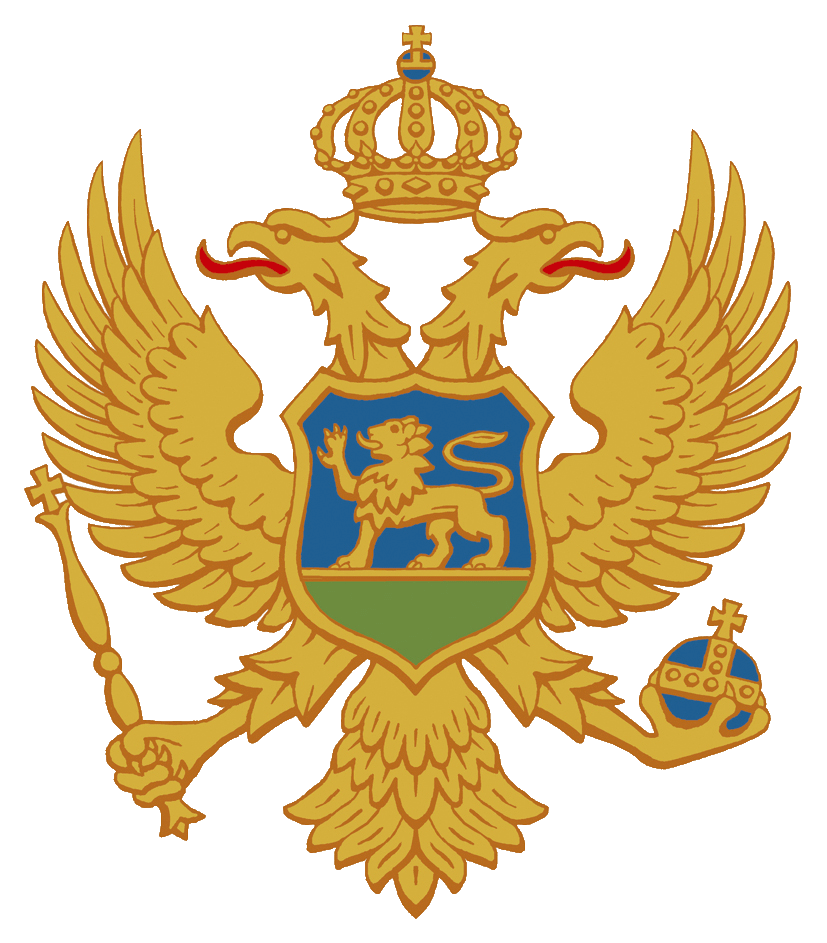 CRNOGORSKI GLASNIK INTELEKTUALNE SVOJINE                                             INTELLECTUAL PROPERTY GAZETTE OF   MONTENEGRO43/2022                                                               Službeni glasnik intelektualne svojine Crne GoreOfficial Gazette of the Montenegrin Intellectual Property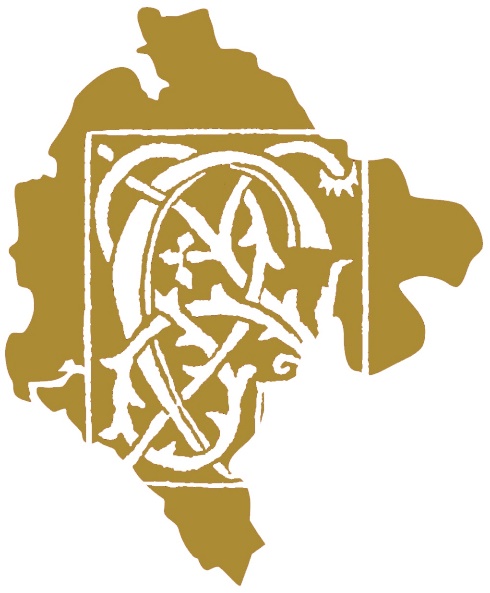 MINISTARSTVO EKONOMSKOG RAZVOJA I TURIZMABulevar Mihaila Lalića broj 1Podgorica Crna GoraCRNOGORSKI GLASNIK INTELEKTUALNE SVOJINEGodina XI	                                   Datum objavljivanja 20.07.2022.Izdavač:MINISTARSTVO EKONOMSKOG RAZVOJA I TURIZMABulevar Mihaila Lalića broj 1PodgoricaCrna GoraZa izdavača:Goran ĐurovićGlavni i odgovorni urednik:Jasna VujovićUrednički odbor:Dragana RanitovićNataša VukašinovićAndrijana MiloševićTehnički urednik:Milica Petrović NjegošCrnogorski glasnik intelektualne svojine službeno je glasilo za intelektualnu svojinu Crne Gore. U Glasniku se objavljuju sve relevantnim zakonima i pravilnicima propisane informacije iz postupka dodjele prava industrijskog vlasništva, informacije o dodijeljenim pravima te o kasnijim promjenama u vezi s tim pravima, kao i ostale službene informacije.The Montenegrin intellectual property gazette is the official gazette of the Intellectual Property of the Montenegro. The Gazette publishes all the information, prescribed by the relevant laws and regulations, relating to the industrial property granting procedure concerning granted rights and subsequent changes made in connection with such right, as well as other official information.SADRŽAJ / COntentsDVOSLOVNE OZNAKE ZEMALJA, TERITORIJA I MEÐUNARODNIH ORGANIZACIJA / Two letter code countries, territories and international organizations ....................................................4PATENTI / PATENTSMEĐUNARODNI KODOVI ZA IDENTIFIKACIJU BIBLIOGRAFSKIH PODATAKA O PATENTIMA PREMA WIPO STANDARDU ST. 9 / Reccommendation concernining bibliografic data on and relating to patents- wipo-st. 9 .....................................................................................7OBJAVE PRIJAVA PATENATA / Publication of patent applications ............................................9OBJAVA PROŠIRENIH EVROPSKIH PATENATA / Publication of extended european patents .....................................................................................................................................................10ŽIGOVI / TRADEMARKSMEĐUNARODNI KODOVI ZA IDENTIFIKACIJU BIBLIOGRAFSKIH PODATAKA O ŽIGOVIMA PREMA WIPO ST 60 / Reccommendation concernining bibliografic data relating to trademarks- WIPOst......................................................................................................................................142OBJAVA PRIJAVA ŽIGOVA / Publication of trademark applications ........................................144OBJAVA ŽIGOVA / Publication of trademarks ..........................................................................246INDUSTRIJKI DIZAJN/INDUSTRIAL DESIGNMEĐUNARODNI KODOVI ZA IDENTIFIKACIJU BIBLIOGRAFSKIH PODATAKA O DIZAJNU PREMA WIPO ST 80 / Reccommendation concernining bibliografic data relating to industrial design- wipo-st. 80 ……………………….………………………………………………………..…..254OBJAVA INDUSTRIJSKOG DIZAJNA / Publication industrial design ......................................255OBJAVA UPISA PROMJENA INDUSTRIJSKOG DIZAJNA / Publishing records of industrial design changes .........................................................................................................................266DVOSLOVNE OZNAKE ZEMALJA, TERITORIJA I MEÐUNARODNIHORGANIZACIJATwo letter code countries, territories and internationalorganizationsAD AndoraAE Ujedinjeni ArapskiEmiratiAF AfganistanAG Antigva i BarbudaAI AngvilaAL AlbanijaAM ArmenijaAN Holandski AntiliAO AngolaAP Afrička regionalnaorganizacija zaindustrijsko vlasništvo(ARIPO)AR ArgentinaAT AustrijaAU AustralijaAW ArubaAZ AzerbejdžanBA Bosna i HercegovinaBB BarbadosBD BangladešBE BelgijaBF Burkina FasoBG BugarskaBH BahreinBI BurundiBJ BeninBM BermudiBN Brunej DarussalamBO BolivijaBR BrazilBS BahamiBT ButanBV Ostrvo BuveBW BocvanaBX Kancelarija zaintelektualnovlasništvo Beneluksa(BOIP)BY BjelorusijaBZ BelizeCA KanadaCD DemokratskaRepublika KongoCF Centralna AfričkaRepublikaCG KongoCH ŠvajcarskaCI Obala BjelokostiCK Kukova ostrvaCL ČileCM KamerunCN KinaCO KolumbijaCR KostarikaCU KubaCV Kabo VerdeCY KiparCZ Češka RepublikaDE NjemačkaDJ DžibutiDK DanskaDM DominikaDO DominikanskaRepublikaDZ AlžirEA Evroazijska patentnaorganizacija (EAPO)EC EkvadorEE EstonijaEG EgipatEH Zapadna SaharaEM Kancelarija zaharmonizacijuUnutrašnjeg tržišta(žigovi i dizajn)(OHIM)EP Evropska patentnakancelarija (EPO)ER EritrejaES ŠpanijaET EtiopijaFI FinskaFJ FidžiFK Foklandska ostrva(Malvini)FO Farska OstrvaFR FrancuskaGA GabonGB Velika BritanijaGC Patentna kancelarijaSavjeta za saradnjudržava ArapskogZaliva (GCC)GD GrenadaGE GruzijaGG GuernseyGH GanaGI GibraltarGL GrenlandGM GambijaGN GvinejaGQ Ekvatorska GvinejaGR GrčkaGS Južna Džordžija iOstrva Južni SendvičGT GvatemalaGW Gvineja-BisaoGY GvajanaHK Hongkong – Posebnaadministrativna regijaNR KineHN HondurasHR HrvatskaHT HaitiHU MađarskaIB Međunarodnakancelarija Svjetskeorganizacije zaintelektualnovlasništvo (WIPO)ID IndonezijaIE IrskaIL IzraelIM Ostrvo ManIN IndijaIQ IrakIR Iran (IslamskaRepublika)IS IslandIT ItalijaJE DžersiJM JamajkaJO JordanJP JapanKE KenijaKG KirgistanKH KambodžaKI KiribatiKM KomoriKN Sveti Kristofor i NevisKP Demokratska NarodnaRepublika KorejaKR Republika KorejaKW KuvajtKY Kajmanska OstrvaKZ KazahstanLA Narodna DemokratskaRepublika LaosLB LibanonLC Sveta LucijaLI LihtenštajnLK Šri LankaLR LiberijaLS LesotoLT LitvaLU LuksemburgLV LatvijaLY Libijska ArapskaDžamahirijaMA MarokoMC MonakoMD Republika MoldavijaME Crna GoraMG MadagaskarMK Sjeverna MakedonijaML MaliMM MianmarMN MongolijaMO MakaoMP Sjeverna MarijanskaOstrvaMR MauritanijaMS MontserratMT MaltaMU MauricijusMV MaldiviMW MalaviMX MeksikoMY MalezijaMZ MozambikNA NamibijaNE NigerNG NigerijaNI NikaragvaNL HolandijaNO NorveškaNP NepalNR NauruNZ Novi ZelandOA Afrička organizacijaza intelektualnovlasništvo (OAPI)OM OmanPA PanamaPE PeruPG Papuanska NovaGvinejaPH FilipiniPK PakistanPL PoljskaPT PortugalPW PalauPY ParagvajQA KatarQZ Kancelarija Zajedniceza biljne sorte(Evropska Unija)(CPVO)RO RumunijaRS SrbijaRU Ruska FederacijaRW RuandaSA Saudijska ArabijaSB Solomonska OstrvaSC SejšeliSD SudanSE ŠvedskaSG SingapurSH Sveta JelenaSI SlovenijaSK SlovačkaSL Sijera LeoneSM San MarinoSN SenegalSO SomalijaSR SurinamST Sveti Toma i PrincipSV SalvadorSY Sirijska ArapskaRepublikaSZ SvaziTC Turska i KajkoskaOstrvaTD ČadTG TogoTH TajlandTJ TadžikistanTL Istočni TimorTM TurkmenistanTN TunisTO TongaTR TurskaTT Trinidad i TobagoTV TuvaluTW Tajvan, KineskaPokrajinaTZ Ujedinjena RepublikaTanzanijaUA UkrajinaUG UgandaUS Sjedinjene AmeričkeDržaveUY UrugvajUZ UzbekistanVA Sveta Stolica (Vatikan)VC Sveti Vincent iGrenadiniVE VenecuelaVG Britanska DjevičanskaOstrvaVN VijetnamVU VanuatuWO Svjetska organizacijeza intelektualnovlasništvo (WIPO)(Međunarodnakancelarija)WS SamoaXN Nordijski institut zapatente (NPI)YE JemenZA JužnoafričkaRepublikaZM ZambijaZW Zimbadve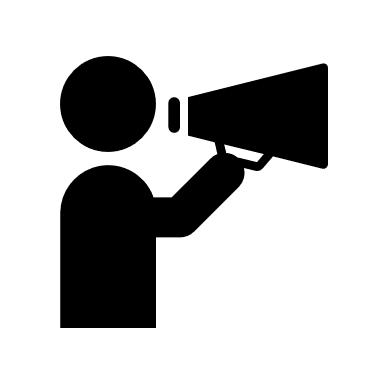 PATENTIPATENTSMEĐUNARODNI KODOVI ZA IDENTIFIKACIJU BIBLIOGRAFSKIH PODATAKA O PATENTIMA PREMA WIPO STANDARDU ST. 9 Reccommendation concernining bibliografic data on and relating to patents- wipo-st. 9OBJAVE PRIJAVA PATENATAPublication of patent applications (11) P-2020-232	(45) 20.07.2022(21) P-2020-232A	(22) 26.10.2020(51) A01K53/00 (2006.01)(73) DRAKULOVIĆ, Obrad
Vasa Raičkovića br. 20, Podgorica, 81000/ ME
ME(72) Drakuloivić, Obrad
Vasa Raičkovića br. 20, 81000 Podgorica
ME(54) HIGIJENSKA POJILICA ZA PČELE(57)1.        Higijenska pojilica za pčele sastoji se od plutajućeg tijela 2.20 platforme 2, koje je jednom najvećom površinom 2.4, umetnuto, klizno i razdvojivo spojeno sa kućištem 3, što je sa dnom 3.1 kućista 3 čvrsto spojen polužni ventil 3.6 i jedan kraj podešljivih nogara 3.3, a drugi kraj podešljivih nogara 3.3 je čvrsto spojen sa oslonim pločama 3.5, naznačena  time, sto je na drugoj najvećoj površini (2.3) plutajućeg tijela (2.20), čvrsto spojena jedna polovina poluge (2.8), što je sa krajem druge polovine poluge (2.8) podesivo, pomoću vijka (2.9), spojen jedan kraj nareckane trake (2.2.4), što je drugi kraj nareckane trake (2.2.4) čvrsto spojen sa obilaznim koritom (2.2), što su pored vijenca (2.7), u ravni površine (2.3), za polugu (2.8) čvrsto spojene šarke (2.10) sa vijkom (2.9) za koji je podešljivo i obrtno spojen jedan kraj nareckane trake (2.2.4), što su za drugi kraj nareckane trake (2.2.4) čvrsto spojena korita (2.1), što su sa dnom (3.1) kućišta (3), a na strani sa podešljivim nogarama (3.3) u horizontalnoj osi, čvrsto i hermetično, spojeni nosači (3.8) tako, da je jedan nosač (3.8) postavljen sa jedne strane vertikalne ose dna (3.1), a drugi sa druge strane vertikalne ose dna (3.1), što je u nosač (3.8), sa strane kućišta (3) kroz otvor (3.1.4), uvrnut ventil (3.6) sa polužnim otvaranjem, što je na ulaz (3.8.2) nosača (3.8) hermetično i čvrsto, preko zaptivke (3.13) uvmut cep (3.12), što je na istoj strani,a u centru dna (3.1), sa dnom (3.1) kućišta (3), čvrsto i hermetično spojen  ulaz ispusnog ventila (3.7), za odvod viška vode iz kućišta (3) pomoću crijeva (3.7'), što je na istoj strani dna (3.1) pored jedne  od   bočnih  površina  (3.2)  kućišta  (3),  čvrsto   i  hermetično  spojen  izlaz regulacionog ventila (3.9), za snabdijevanje kućišta (3) vodom pomoću creva (3.9'), što su u centru, a sa druge strane dna (3.1), čvrsto, hermetično i pod pravim uglom u odnosu na dno (3.1), spojene dvije koncentrično postavljene cijevi (3.4, 3.10), što je za kraj cijevi (3.4) koji je spojen sa dnom (3.1), oko cijevi (3.4) i sa dnom (3.1) čvrsto spojena ploča (3.4.1) za ojačanje, što je cijev (3.10) manjeg prečnika i visine   od prečnika i visine cijevi (3.4), što su sa dnom (3.1) kućista (3), sa jedne i druge strane osa dna (3.1), a pored površina (3.2), čvrsto i hermetično spojene cijevi (3.11) za vezu sa koritima (2.1, 2.2), što su korita (2.1, 2.2) crijevima (8) hermetično i elastično spojena sa kućistem (3), što je cijev (3.4) provučena kroz otvor (2.6)  na tijelu (2.20) i što je preko cijevi (3.4) navučen i klizno spojen zaštitnik (9).Broj ostalih patentnih zahtjeva: 8OBJAVA PROŠIRENIH EVROPSKIH PATENATAPublication of extended european patents..	..	(73) AstraZeneca AB
, 151 85 Södertälje/ SE(72) FINLAY, Maurice Raymond Verschoyle
AstraZeneca R&D Cambridge Darwin Building Cambridge Science Park Milton Road, Cambridge Cambridgeshire CB4 0FZ/ GB
GOLDBERG, Frederick Woolf
AstraZeneca R&D Cambridge Darwin Building Cambridge Science Park Milton Road, Cambridge Cambridgeshire CB4 0FZ/ GB
TING, Attilla Kuan Tsuei
AstraZeneca R&D Cambridge Darwin Building Cambridge Science Park Milton Road, Cambridge Cambridgeshire CB4 0FZ/ GB(74) Advokat RADULOVIĆ, Božidar S.
Baku 30/5, Podgorica, 81000 / ME(57)
1. Jedinjenje formule (I):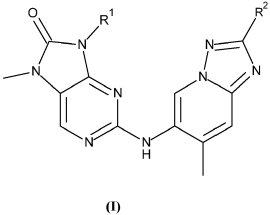 ili njegova farmaceutski prihvatljiva so, pri čemu:R1 je cikloheksil, tetrahidrofuranil ili oksanil prsten, svaki od kojih je opciono supstituisan sa jednom ili više grupa izabranih od hidroksil, metoksi i metil; iR2 je vodonik ili metil.Patent sadrži još 17 patentnih zahtjeva..	..	(73) Regeneron Pharmaceuticals, Inc.
777 Old Saw Mill River Road, Tarrytown, NY 10591-6706/ US(72) MCWHIRTER, John
2035 Crescent Drive,, Tarrytown, NY 10591/ US
MACDONALD, Lynn
16 Gedney Way,, White Plains, NY 10591/ US
STEVENS, Sean
355 Berry Street 413,, San Francisco, CA 94158/ US
DAVIS, Samuel
777 Old Saw Mill River Road,, Tarrytown, NY 10591/ US
BUCKLER, David R
6 Erick Court,, Chester, CA 07930/ US
HOSIAWA, Karolina A
211 Benjamin Boulevard,, Yorktown Heights New York 10598/ US
MURPHY, Andrew J
10 Newton Court,, Croton-on-hudson, CA 10520/ US(57)1.       Miševi čiji genom obuhvata:                 (a) najmanje jedan nepreraspoređen humani VH segment gena, najmanje jedan nepreraspoređeni humani DH segment gena, i najmanje jedan nepreraspoređeni humani JH segment gena funkcionalno povezan na endogeni gen konstantnog regiona teškog lanca na endogenom lokusu teškog lanca                 (b) ne više od jedne, ili ne više od dve, preraspoređene humane V/J sekvence funkcionalno poezane ne endogeni gen konstantnog regiona lakog lanca na endogenom  lokusu lakog lanca; i              (c) ektopičnu sekvencu nukleinske kiseline koja kodira funkcionalni mišji ADAM6a protein ili njegov funkcionalni ortolog i ektopičnu sekvencu nukleinske kiseline koja kodira funkcionalni mišji ADAM6b protein ili njegov funkcionalni ortolog, funkcionalni homolog ili funkcionalni fragment, pri čemu ADAM6 proteini, ortolozi, homolozi, ili fragmenti koji su funkcionalni kod mužjaka miša, pri čemu je pomenuta funkcija povezana sa plodnošću mužjaka miša,pri čemu genom miša nema:funkcionalni endogeni ADAM6 gen na endogenom ADAM6 lokusu, funkcionalni endogeni  imunoglobulin V segmenta gena, i                      funkcionalni endogeni imunoglobulin                       J segmenta gena.
Patent sadrži još 17 patentnih zahtjeva..	..	(73) Innate Pharma
117, Avenue de Luminy, 13009 Marseille/ FR(72) ANDRE, Pascale
38 rue de la Loubière,, 13006 Marseille/ FR
BLERY, Mathieu
50 Bd du Vaisseau, Les Hauts de Mazargues Bt D4,, 13009 Marseille/ FR
DENIS, Caroline
10 Rue André Audoli,, 13010 Marseille/ FR
PATUREL, Carine
411 allée du bois,, 69280 Marcy l'Etoile/ FR
WAGTMANN, Nicolai
16 Avenue Joseph Liautaud,, 13260 Cassis/ FR(57)
1. Antitelo koje neutrališe inhibitorno dejstvo humanog NKG2A za upotrebu u lečenju kancera kod osobe koja ima progresivnu bolest usled (tokom ili nakon) lečenja nekim antitelom koje neutrališe inhibitorno dejstvo humanog PD-1.
 Patent sadrži još 12 patentnih zahtjeva..	..	(73) NOVARTIS AG
Lichtstrasse 35,  Basel, 4056/ CH(72) RONDEAU, Jean-Michel Rene
Postfach,, 4002 Basel/ CH
EDWARDS, Matthew John
19 Millais,, Horsham Sussex RH13 6BS/ GB
MILLER, Danforth
150 Industrial Road,, San Carlos, California 94070/ US
HUANG, Daniel
150 Industrial Road,, San Carlos, California 94070/ US
HEMMIG, Rene
Postfach,, 4002 Basel/ CH
KNOPF, Hans-Peter
Postfach,, 4002 Basel/ CH
GUPTA, Kapil
92 Border Road,, Concord, Massachusetts 01742/ US
VAN HEEKE, Gino Anselmus
1 Tudor Drive,, Upper Beeding BN44 3HP/ GB
HAUBST, Nicole
Semmelweisstr. 7,, 82152 Planegg/ DE
ANDLAUER, Barbara
Semmelweisstr. 7,, 82152 Planegg/ DE(74) Advokat JUSIĆ, Jasna
Dalmatinska 2, Podgorica, 81000 / ME(57)
1.        Fragment antitela koji se specifično vezuje za humani timusni stromalni limfopoetin (TSLP) odabran od bilo čega od sledećeg:a) fragment antitela koji sadrži:region za određivanje komplementarnosti 1 teškog lanca (HCDR1) koji sadrži aminokiselinsku sekvencu SEQ ID NO: 4;region za određivanje komplementarnosti 2 teškog lanca (HCDR2) koji sadrži aminokiselinsku sekvencu SEQ ID NO: 2;region za određivanje komplementarnosti 3 teškog lanca (HCDR3) koji sadrži aminokiselinsku sekvencu SEQ ID NO: 3;region za određivanje komplementarnosti 1 lakog lanca (LCDR1) koji sadrži aminokiselinsku sekvencu SEQ ID NO: 11;region za određivanje komplementarnosti 2 lakog lanca (LCDR2) koji sadrži aminokiselinsku sekvencu SEQ ID NO: 12; iregion za određivanje komplementarnosti 3 lakog lanca (LCDR3) koji sadrži aminokiselinsku sekvencu SEQ ID NO: 13,naznačeno time što su HCDR1, HCDR2, HCDR3, LCDR1, LCDR2 i LCDR3 definisani prema Kabatovoj šemi numeracije,i naznačeno time što fragment antitela je Fab;b) fragment antitela koji sadrži:HCDR1 koji sadrži aminokiselinsku sekvencu SEQ ID NO: 5;HCDR2 koji sadrži aminokiselinsku sekvencu SEQ ID NO: 6;HCDR3 koji sadrži aminokiselinsku sekvencu SEQ ID NO: 3;LCDR1 koji sadrži aminokiselinsku sekvencu SEQ ID NO: 14;LCDR2 koji sadrži aminokiselinsku sekvencu SEQ ID NO: 15; iLCDR3 koji sadrži aminokiselinsku sekvencu SEQ ID NO: 16;naznačeno time što su HCDR1, HCDR2, HCDR3, LCDR1, LCDR2 i LCDR3 definisani prema Čotijinoj šemi numeracije,i naznačeno time što fragment antitela je Fab;c) fragment antitela koji sadržiHCDR1 koji sadrži aminokiselinsku sekvencu SEQ ID NO: 1;HCDR2 koji sadrži aminokiselinsku sekvencu SEQ ID NO: 2;HCDR3 koji sadrži aminokiselinsku sekvencu SEQ ID NO: 3;LCDR1 koji sadrži aminokiselinsku sekvencu SEQ ID NO: 11;LCDR2 koji sadrži aminokiselinsku sekvencu SEQ ID NO: 12; iLCDR3 koji sadrži aminokiselinsku sekvencu SEQ ID NO: 13,naznačeno time što su HCDR1, HCDR2, HCDR3, LCDR1, LCDR2 i LCDR3 definisani prema kombinaciji Čotijine i Kabatove šeme numeracije;i naznačeno time što fragment antitela je Fab.Patent sadrži još 42 patentnih zahtjeva..	..	(73) Janssen BioPharma, Inc.
260 E. Grand Avenue, 2nd Floor, South San Francisco, CA 94080/ US(72) BEIGELMAN, Leonid
991 East Grant Place,, San Mateo, CA 94402/ US
WANG, Guangyi
5066 Millay Court,, Carlsbad, CA 92008/ US
SMITH, David Bernard
218 W. 40th Avenue,, San Mateo, CA 94403/ US(57)
1. Jedinjenje formule (I) ili njegova farmaceutski prihvatljiva so sa strukturom: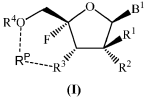 pri čemu:B1 je izabran iz grupe koja se sastoji od opciono supstituisanog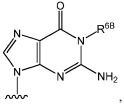 i opciono supstituisanog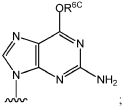 R1 je izabran iz grupe koja se sastoji od opciono supstituisanog C1-6 alkila, opciono supstituisanog C2-6 alkenila, opciono supstituisanog C2-6 alkinila i opciono supstituisanog C3-6 cikloalkila;svaki -------- je odsutan i Rp je odsutan;R2 je halo, N3, -OR7A ili -N(R7BR7C);R3 je -OH ili -OC(=O)R8; ili svaki R2 i R3 predstavlja atom kiseonika koji su povezani karbonilnom grupom;R4 je vodonik ili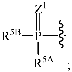 R5A je izabran iz grupe koja se sastoji od O-, OH, opciono supstituisane N-vezane aminokiseline, opciono supstituisanog estra N-vezane aminokiseline,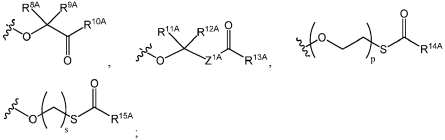 iR5B je izabran iz grupe koja se sastoji od O-, OH, -O-opciono supstituisanog arila, -O-opciono supstituisanog heteroarila, -O-opciono supstituisanog heterociklila, opciono supstituisane N-vezane aminokiseline, opciono supstituisanog estra N-vezane aminokiseline,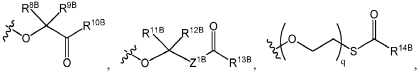 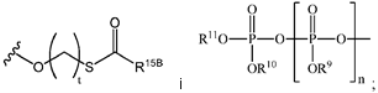 R6B i R6C su nezavisno izabrani iz grupe koja se sastoji od vodonika, nesupstituisanog C1-6 alkila, nesupstituisanog C3-6 alkenila, nesupstituisanog C3-6 alkinila i nesupstituisanog C3-6 cikloalkila;R7A je vodonik ili -C(=O)R12;R7B i R7C su nezavisno vodonik ili opciono supstituisani C1-6 alkil;R8 i R12 su nezavisno opciono supstituisani C1-6 alkil ili opciono supstituisani C3-6 cikloalkil;R9, R10 i R11 su nezavisno odsutni ili vodonik;R8A, R9A, R11A, R12A, R8B, R9B, R11B i R12B su nezavisno izabrani iz grupe koja se sastoji od vodonika, opciono supstituisanog C1-24 alkila i opciono supstituisanog arila;R10A, R10B, R13A i R13B su nezavisno izabrani iz grupe koja se sastoji od vodonika, opciono supstituisanog C1-24 alkila, opciono supstituisanog arila, opciono supstituisanog -O-C1-24 alkila, opciono supstituisanog -O-arila, opciono supstituisanog -O-heteroarila i opciono supstituisanog -O-monocikličnog heterociklila;R14A, R14B, R15A i R15B su nezavisno izabrani iz grupe koja se sastoji od vodonika, opciono supstituisanog C1-24 alkila i opciono supstituisanog arila;n je 0 ili 1;p i q su nezavisno 1 ili 2;s i t su nezavisno 3, 4 ili 5;Z1, Z1A i Z1B su nezavisno O ili S; i pod uslovom da kada je R4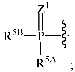 i R5A je O- ili OH, onda je R5B O-, OH, ili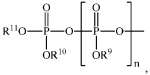 opciono supstituisana N-vezana aminokiselina ili opciono supstituisani estar N-vezane aminokiseline, ili farmaceutski prihvatljiva so prethodnog.Patent sadrži još 31 patentnih zahtjeva..	..	(73) Mission Therapeutics Limited
Babraham Hall, Babraham, Cambridge CB22 3AT/ GB(72) JONES, Alison
Moneta (Building 280), Babraham Research Campus,, Cambridge Cambridgeshire CB22 3AT/ GB
KEMP, Mark
Moneta (Building 280), Babraham Research Campus,, Cambridge Cambridgeshire CB22 3AT/ GB
STOCKLEY, Martin
Moneta (Building 280),Babraham Research Campus,, Cambridge Cambridgeshire CB22 3AT/ GB
GIBSON, Karl
Innovation House,Discovery Park, Ramsgate Road,, Sandwich Kent CT13 9ND/ GB
WHITLOCK, Gavin
Innovation House, Discovery Park, Ramsgate Road,, Sandwich Kent CT13 9ND/ GB(57)
1. Jedinjenje formule (II) 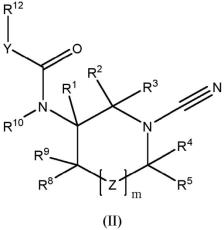 njegov tautomer, ili farmaceutski prihvatljiva so pomenutog jedinjenja ili tautomera, gde: m je 0 ili 1; gde m je 1, Z je -C(R6)(R7)-; R2 predstavlja atom vodonika, opciono supstituisani C1-C6 alkil, ili C1-C6 alkoksi grupu; R3, R4 i R5 svaki nezavisno predstavlja atom vodonika, opciono supstituisani C1-C3 alkil, ili C1-C3 alkoksi grupu; R1, R6, R7 i R8 svaki nezavisno predstavlja atom vodonika, atom fluora, cijano, hidroksil, opciono supstituisani C1-C3 alkil, ili C1-C3 alkoksi grupu; R9 predstavlja atom vodonika, atom fluora, cijano, hidroksil, C1-C6 alkil, C1-C3 alkoksi grupu, ili 3 do 8-člani cikloalkil prsten, ili oblike heterocikličnog prstena sa R10; R10 predstavlja atom vodonika, opciono supstituisani C1-6 alkil, ili oblike heterocikličnog prstena sa R9, ili oblike monocikličnog prstena sa R11; Y predstavlja kovalentu vezu, -(C0-C3)-alkilen-N(R11)-(C0-C3)-alkilen ili C1-C3 alkilen; R11 predstavlja atom vodonika, C1-C6 alkil, ili oblike monocikličnog prstena sa R10; R12 predstavlja supstituisani monociklični, opciono supstituisani biciklični ili opciono supstituisani triciklični 3 do 14-člani heteroaril, heterociklil, ili cikloalkil prsten; gde R12, kada je supstituisan, je supstituisan sa jednim ili više -Q1-(R13)p, gde: p je 0 ili 1; Q1 predstavlja atom halogena, cijano, okso, hidroksil, kovalentnu vezu, -C0-C3 alkilen-NR14-, -C0-C3 alkilen-NR14R15, -C0-C3 alkilen-CONR14-, -C0-C3 alkilen-NR14CO-, -C0-C3 alkilen-NR14SO2-, atom kiseonika, -C0-C3 alkilen-CO-, -C0-C3 alkilen-S(O)q-, -C0-C3 alkilen-SO2NR14, -C0-C3 alkilen-SO2NR14R15, -C1-C6 alkoksi, C1-C6 haloalkoksi, C1-C6 hidroksialkil, -C0-C3 alkilen-SO2R14, -C0-C3 alkilen-NR14COR15, -C0-C3 alkilen-NR14CONR15R16, -C0-C3 alkilen-NR14SO2NR15R16, -C0-C3 alkilen-CONR14R15, -C0-C3 alkilen-CO2R14, -C0-C3 alkilen-NR14CO2R15, -C0-C3 alkilen-SO2NR14R15, -C0-C3 alkilen-C(O)R14 i -C0-C3 alkilen-NR14SO2R15, NO2, C1-C6 alkilen, -C2-C6 alkenilen, ili opciono supstituisanu -C1-C6 alkil grupu; q je 0, 1 ili 2; R14, R15 i R16 svaki nezavisno predstavlja atom vodonika, C1-C6 alkil, ili C1-C6 alkilen grupu; gde p je 1, R13 predstavlja 4 do 10-člani heteroaril, heterociklil, aril, ili 3 do 8-člani cikloalkil prsten; gde R13 može biti opciono supstituisani jednim ili više supstituenata izabranih između halogen, C1-C6 haloalkil, C1-C6 alkoksi, C1-C6 haloalkoksi, C1-C6 alkil, C2-C6 alkenil, C2-C6 alkinil, C1-C6 hidroksialkil, okso, cijano, -Q2-R17, -Q2-NR17CONR18R19, -Q2-NR17R18, -Q2-COR17, -Q2-NR17COR18, -Q2-NR17CO2R18, -Q2-SO2R17, Q2-CONR17R18, -Q2-CO2R17, -Q2-SO2NR17R18, -Q2-NR17SO2R18, heterociklični, cikloalkil, heteroaril, i aril; gde pomenuti heterociklični, cikloalkil, heteroaril i aril prstenovi mogu biti opciono supstituisani sa jednim ili više supstituenata, koji mogu biti isti ili različiti, izabrani između Cl, F, OMe, Me, COCH3, CONH2, NHC(O)CH(CH3)2, i CO2CH2CH3; Q2 predstavlja kovalentu vezu, atom kiseonika, -CO-, ili C1-C6 alkilen ili C2-C6 alkenilen grupu; R16, R17, R18 svaki nezavisno predstavlja vodonik, C1-C6 alkil, heterociklični, heteroaril, aril, ili cikloalkil; i gde opcioni supstituenti alkila R1, R2, R3, R4, R5, R6, R7, R8, R10 i Q1, koji mogu biti isti ili različiti, su izabrani između C1-C3 alkoksi, halogen, hidroksil, tiol, cijano, amino, amido, nitro i SF5. Patent sadrži još 25 patentnih zahtjeva..	..	(73) Oncostellae, S.L.
Edificio FEUGA, D5, Campus Vida. Rúa Lope Gómez de Marzoa s/n, 15705 Santiago de Compostela/ ES(72) KURZ, Guido
Lluís Domenech i Montaner 6, Escalera 5,, E-08950 Esplugues Llobregat Barcelona/ ES
CAMACHO GÓMEZ, Juan
Estafeta 61, 5-E,, E-31001 Pamplona Navarra/ ES(57)
1. Jedinjenje formule (I):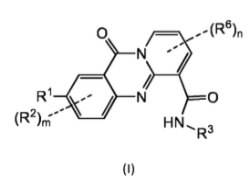 pri čemu:- R1 predstavlja grupu izabranu od:a) C3-C6 cikloalkila opciono supstuisanog grupom izabranom od halogen atoma, linearnog ili razgranatog C1-C6 alkila i linearnog ili razgranatog C1-C4 alkoksija,b) fenila opciono supstituisanog grupom izabranom od halogen atoma i linearnog ili razgranatog C1-C6 alkila,c) C4-C6 heterocikličnog prstena koji sadrži 1 ili 2 heteroatoma izabrana od N, O i S i koji je opciono supstituisan grupom izabranom od halogen atoma, linearnog ili razgranatog C1-C6 alkila i linearnog ili razgranatog C1-C4 alkoksija,d) fluorin ili bromin atoma,e) cijano grupe,f) linearnog ili razgranatog C1-C3 alkoksija opciono supstituisanog sa 1, 2 ili 3 halogen atoma.g) linearnog ili razgranatog C1-C6 alkila opciono supstituisanog sa 1, 2 ili 3 halogen atoma.h) -OH,- R2 i R6 nezavisno predstavljaju grupu izabranu od:a) halogen atoma,b) linearnog ili razgranatog C1-C6 alkila,c) linearnog ili razgranatog C1-C6 haloalkila,d) C3-C6 cikloalkila opciono supstituisanog grupom izabranom od halogen atoma, linearnog ili razgranatog C1-C3 alkila i linearnog ili razgranatog C1-C2 alkoksija,- m i n su celi brojevi nezavisno izabrani od 0 i 1,- R3 predstavlja petočlani do desetočlani, zasićeni, cikl koji opciono sadrži 1 ili 2 heteroatoma izabrana od N i O, koji je opciono supstituisan sa 1, 2 ili 3 grupe izabrane od halogen atoma, linearnog ili razgranatog C1-C6 alkila, linearnog ili razgranatog C1-C6 alkoksija, -OH i -NR4R5,- R4 i R5 predstavljaju nezavisno grupu izabranu od vodonik atoma, C3-C4 cikloalkil grupe i linearnog ili razgranatog C1-C3 alkila,uz uslov da jedinjenje formule: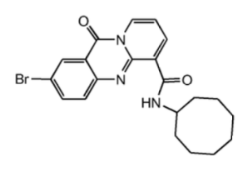 - je isključeno,i njegova farmaceutski prihvatljiva so.Patent sadrži još 14 patentnih zahtjeva..	..	(73) Regeneron Pharmaceuticals, Inc.
777 Old Saw Mill River Road, Tarrytown NY 10591/ US(72) DAVIS, Samuel
777 Old Saw Mill River Road,, Tarrytown, NY 10591/ US
SMITH, Eric
777 Old Saw Mill River Road,, Tarrytown, NY 10591/ US
VARGHESE, Bindu
777 Old Saw Mill River Road,, Tarrytown, NY 10591/ US
KIRSHNER, Jessica R.
777 Old Saw Mill River Road,, Tarrytown, NY 10591/ US
THURSTON, Gavin
777 Old Saw Mill River Road,, Tarrytown, NY 10591/ US(57)
1.       Bispecifično antitelo koje obuhvata prvi domen vezivanja antigena koji vezuje humani CD3, drugi domen vezivanja antigena koji vezuje humani CD20, i himerni konstantni region teškog lanca pripojen na svaki od prvog i drugog domena vezivanja antigena,pri čemu prvi domen vezivanja antigena (A1) koji specifično vezuje humani CD3 obuhvata tri regiona određivanja komplementarnosti teškog lanca  (HCDR1, HCDR2, HCDR3) i tri regiona određivanja komplementarnosti lakog lanca (LCDR1, LCDR2, LCDR3), pri čemu(i)       A1-HCDR1 obuhvata sekvencu aminokiseline od SEK ID BR: 12;(ii)       A1-HCDR2 obuhvata sekvencu aminokiseline od SEK ID BR: 14;(iii)       A1-HCDR3 obuhvata sekvencu aminokiseline od SEK ID BR: 16;(iv)       A1-LCDR1 obuhvata sekvencu aminokiseline od SEK ID BR: 20;(v) A1-LCDR2 obuhvata sekvencu aminokiseline iz  SEK ID BR: 22; i(vi) A1-LCDR3 obuhvata sekvencu aminokiseline iz SEK ID BR: 24,pri čemu drugi domen vezivanja antigena (A2) koji specifično vezuje humani CD20 obuhvata tri regiona određivanja komplementarnosti teškog lanca (HCDR1, HCDR2, HCDR3) i tri regiona određivanja komplementarnosti lakog lanca (LCDR1, LCDR2, LCDR3), pri čemu(i)       A2-HCDR1 obuhvata sekvencu aminokiseline od SEK ID BR: 4;(ii)       A2-HCDR2 obuhvata sekvencu aminokiseline od SEK ID BR: 6;(iii)       A2-HCDR3 obuhvata sekvencu aminokiseline od SEK ID BR: 8;(iv) A2-LCDR1 obuhvata sekvencu aminokiseline od SEK ID BR: 20;(v)        A2-LCDR2 obuhvata sekvencu aminokiseline od SEK ID BR: 22; i(vi)       A2-LCDR3 obuhvata sekvencu aminokiseline od SEK ID BR: 24,pri čemu himerni konstantni region teškog lanca obuhvata:(i)       sekvencu amino kiseline gornjeg zgloba humanog IgG1 ili humanog IgG4 od pozicija 216 do 227 (EU numeracija);(ii)        sekvencu aminokiseline donjeg zgloba humanog IgG2 koja obuhvata PCPAPPVA (SEK ID BR: 52) od pozicija 228 do 236 (EU numeracija);(iii)        CH1 domen humanog IgG1 i CH3 domen humanog IgG1, ili CH1 domen humanog IgG4 i CH3 domen humanog IgG4; i(iv)       sekvencu amino kiseline CH2 domena humanog IgG4 od pozicija 237 do 340 (EU numeracija); ipri čemu bispecifično antitelo ispoljava viši afinitet vezivanja za humani FcyRIIA u odnosu na humani FcyRIIB, i ispoljava mali ili nedektibilan afinitet vezivanja na humani FcyRI i humani FcyRIII, kako je izmereno u ogledu rezonance površinskog plazmona.Patent sadrži još 14 patentnih zahtjeva..	..	(73) Iovance Biotherapeutics, Inc.
999 Skyway Road, Suite 150, San Carlos, CA 94070/ US(72) WARDELL, Seth
30204 USF Holly Drive,, Tampa, FL 33620/ US
BENDER, James
3 Cloverdale,, Rancho Santa Margarita, CA 92688/ US
LOTZE, Michael T.
5134 Westminster Place,, Pittsburgh, PA 15232/ US(57)
1. Postupak ekspandiranja tumor-infiltrirajućih limfocita (TIL) u terapijsku populaciju TIL, naznačen time, što uključuje:            (a) dodavanje procesovanih tumorskih fragmenata tumora resektovanog iz pacijenta u zatvoreni sistem da bi se dobila prva populacija TIL;           (b) izvođenje prve ekspanzije kultivisanjem prve populacije TIL u medijumu za kulturu ćelija koji sadrži IL-2 da bi se proizvela druga populacija TIL, pri čemu se prva ekspanzija izvodi u zatvorenom kontejneru koji obezbeđuje prvu površinu propustljivu za gas, pri čemu se prva ekspanzija                              izvodi oko 3-11 dana da bi se dobila druga populacija TIL, pri čemu je druga populacija TIL najmanje 50 puta brojnija od prve populacije TIL, i pri čemu se prelaz iz koraka (a) u korak (b) dešava bez otvaranja sistema;           (c) izvođenje druge ekspanzije suplementacijom medijuma za kulturu ćelija druge populacije TIL dodatnim IL-2, OKT-3, i antigen-prezentujućim ćlijama (APC), da bi se proizvela treća populacija TIL, pri čemu se treća ekspanzija izvodi oko 7-11 dana da bi se dobila treća populacija TIL, pri                         čemu je treća populacija TIL terapijska populacija TIL, pri čemu se druga ekspanzija vrši u zatvorenom kontejneru koji obezbeduje drugu površinu propustljivu za gas, i pri čemu se prelaz iz koraka (b) u korak (c) odvija bez otvaranja sistema;          (d) sakupljanje terapijske populacije TIL dobijenih iz koraka (c), pri čemu se prelaz iz koraka (c) u korak (d) dešava bez otvaranja sistema, i pri čemu sakupljena terapijska populacija TIL sadrži dovoljno TIL za terapijski efikasno doziranje TIL;          (e) prenošenje sakupljene TIL populacije iz koraka (d) u infuzionu kesu, pri čemu se prenošenje iz koraka (d) u (e) dešava bez otvaranja sistema, i           (f) krioprezerviranje infuzione kese koja sadrži sakupljenu TIL populaciju, korišćenjem procesa krioprezervacije.Patent sadrži još 11 patentnih zahtjeva..	..	(73) 4D PHARMA RESEARCH LIMITED
Life Sciences Innovation Building, Cornhill Road, Aberdeen, Aberdeenshire AB25 2ZS/ GB(72) SAVIGNAC, Helene
, Aberdeen AB25 2ZS/ GB
MULDER, Imke Elisabeth
, Aberdeen AB25 2ZS/ GB
STEVENSON, Alexander James
, Aberdeen AB25 2ZS/ GB(57)
1. Kompozicija koja sadrži bakterijski soj roda Blautia, za upotrebu u postupku lečenja povrede mozga.Patent sadrži još 13 patentnih zahtjeva..	..	(73) Immatics Biotechnologies GmbH
Paul-Ehrlich-Strasse 15, 72076 Tübingen/ DE(72) WEINSCHENK, Toni
Im Morgenrain 15,, 73773 Aichwald/ DE
LEIBOLD, Julia
Schwendter Weg 37, 6305 Itter/ AT(57)
1. Metod za apsolutnu kvantifikaciju MHC peptidnog liganda na ćeliji, pri čemu se navedeni metod sastoji oda) pripremanja ćelija koje prezentuju navedeni MHC peptidni ligand iz biološkog uzorka izabranog iz uzorka tkiva, uzorka krvi, uzorka tumora, ili uzorka inficiranog tkiva koji sadrži navedene ćelije, koje se sastoji od enzimske digestije tkiva i/ili lize ćelija,b) utvrđivanja broja ćelija u navedenom preparatu iz koraka a) koje se sastoji od brojanja ćelijskih nukleusa, fotometrijskog utvrđivanja DNK, fluorimetrijskog utvrđivanja DNK ili kvantitativne PCR,c) dodavanja poznate količine MHC peptidnog liganda i/ili kompleksa peptid-MHC koji treba da se kvantifikuje navedenom preparatu iz koraka a) direktno nakon homogenizacije tkiva (,spajkovanje 1"),d) izolovanja MHC peptidnog liganda iz navedenog preparata iz koraka c) kako bi se dobio eluat peptida,e) dodavanja poznate količine MHC peptidnog liganda koji treba da se kvantifikuje navedenom eluatu peptida (,spajkovanje II") kao unutrašnjeg kalibratora,f) izvođenja analize masenom spektrometrijom na navedenom MHC peptidnom ligandu da bi se generisao aa) signal za efikasnost izolacije u koraku d),     bb) signal za unutrašnji kalibrator iz koraka e), i     cc) signal za navedeni MHC peptidni ligand iz navedenih pripremljenih ćelija iz koraka a),g) kvantifikovanja navedenog MHC peptidnog liganda na osnovu poređenja signala dobijenih u koraku f) sa    aa) dobijenim brojem ćelija,    bb) poznatom količinom navedenog MHC peptidnog ligand a i/ili kompleksa peptidMHC koji treba da se kvantifikuje koja je dodata u koraku c), i    cc) poznatom količinom MHC peptidnog liganda koji treba da se kvantifikuje koja je dodata u koraku e), naznačeno time što se kvantifikacija sastoji od izračunavanja odnosa između signala unutrašnjeg kalibratora iz koraka e) i izolovanog MHC peptidnog liganda i upoređivanja odnosa sa                           ustanovljenom kalibracionom krivom MHC peptidnog liganda, kao i naznačeno time što se kvantifikacija dalje sastoji od generisanja kalibracione krive specifične za peptid na osnovu odnosa sa unutrašnjim kalibratorom korišćenim u istoj količini, i utvrđivanja najmanjeg nivoa kvantifikacije                (LLOQ) za navedeni MHC peptidni ligand koji treba da se kvantifikuje, te naznačeno time što se apsolutna kvantifikacija MHC peptidnog liganda na ćeliji postiže za MHC peptidni ligand aka je kvantifikovana količina iznad utvrđenog LLOQ.Patent sadrži još 9 patentnih zahtjeva..	..	(73) BioNTech RNA Pharmaceuticals GmbH
An der Goldgrube 12, 55131 Mainz/ DE
TRON - Translationale Onkologie an der Universitätsmedizin der Johannes Gutenberg- Universität Mainz gemeinnützige GmbH
Freiligrathstrasse 12,  55131 Mainz/ DE(72) SAHIN, Ugur
Philipp-von-Zabern-Platz 1,, 55116 Mainz/ DE
TADMOR, Arbel David
Am Anger 10,, 55294 Bodenheim/ DE
CASTLE, John Christopher
Rudolf Diesel Strasse 40,, 55131 Mainz/ DE
BOEGEL, Sebastian
Bergstrasse 13,, 67823 Obermoschel/ DE
LÖWER, Martin
Freseniusstrasse 19,, 65193 Wiesbaden/ DE(57)
1. Kompjuterizovani postupak predviđanja imunogenosti izmenjenih peptida koji sadrže aminokiseiinske modifikacije, pri čemu su navedene modifikacije supstitucije, gde postupak obuhvata korake:                     a) utvrđivanja skora vezivanja modifikovanog peptida zajedan ili više MHC moiekula,                    b) utvrđivanja skora vezivanja nemodifikovanog peptida za jedan ili više MHC moiekuia,                    c) utvrđivanja skora vezivanja modifikovanog peptida, kada se naiazi u kompieksu MHC-peptid, za jedan ili više T-ćeiijskih receptora, što obuhvata utvrđivanje skora hemijskih i fizičkih sličnosti između nemodifikovanih i modifikovanih aminokiseiina, pri čemu se skor međusobnih                                        hemijskih i fizičkih sličnosti određuje na osnovu verovatnoće izmene tih aminokiselina u prirodi, pri čemu aminokiseline koje se češće izmenjuju u prirodi smatraju međusobno slicnijima, gde se hemijske i fizičke sličnosti određuju primenom supstitucionih matrica, pri čemu su                                            nemodifikovani i modifikovani peptidi međusobno identični, sa izuzetkom navedene modifikacije(a), gde su nemodifikovani i modifikovani peptidi dužine 8 do 15 aminokiselina, i pri čemu je predviđeno da je modifikovani peptid imunogen ako (i) nemodifikovani peptid ima                                                skor vezivanja zajedan ili više MHC molekula koji zadovoljava prag koji ukazuje na vezivanje jednog ili više MHC molekula, i (ii) modifikovani peptid ima skor vezivanja za jedan ili više MHC molekula koji zadovoijava prag koji ukazuje na vezivanje jednog ili više MHC molekula, i                             (iii)  nemodofikovane i modifikovane aminokiseline imaju skor hemijskih i fizičkih sličnosti koji zadovoljava prag koji ukazuje na hemijsku i fizičku različitost.      Patent sadrži još 25 patentnih zahtjeva..	..	(73) Suven Life Sciences Limited
Serene Chambers, Road - 5 Avenue - 7, Banjara Hills, Hyderabad, Telangana 500034/ IN(72) NIROGI, Ramakrishna
Suven Life Sciences Limited Serene Chambers Road-5 Avenue 7 Banjara Hills, Hyderabad Telangana 500034/ IN
SHINDE, Anil Karbhari
Suven Life Sciences Limited, Serene Chambers,  Road-5, Avenue 7, Banjara Hills,, Hyderabad Telangana 500034/ IN
MOHAMMED, Abdul Rasheed
Suven Life Sciences Limited Serene Chambers Road-5 Avenue 7 Banjara Hills, Hyderabad Telangana 500034/ IN
BADANGE, Rajesh Kumar
Suven Life Sciences Limited, Serene Chambers, Road-5, Avenue 7, Banjara Hills,, Hyderabad Telangana 500034/ IN
BOJJA, Kumar
Suven Life Sciences Limited Serene Chambers Road-5 Avenue 7 Banjara Hills, Hyderabad Telangana 500034/ IN
GOYAL, Vinod Kumar
Suven Life Sciences Limited Serene Chambers Road-5 Avenue 7 Banjara Hills, Hyderabad Telangana 500034/ IN
PANDEY, Santosh Kumar
Suven Life Sciences Limited, Serene Chambers, Road-5, Avenue 7, Banjara Hills,, Hyderabad Telangana 500034/ IN
THENTU, Jagadeesh Babu
Suven Life Sciences Limited, Serene Chambers, Road-5, Avenue 7, Banjara Hills,, Hyderabad Telangana 500034/ IN
JASTI, Venkateswarlu
Suven Life Sciences Limited, Serene Chambers, Road-5, Avenue 7, Banjara Hills,, Hyderabad Telangana 500034/ IN(57)
1.         Fluoropiperidinsko jedinjenje formule (I),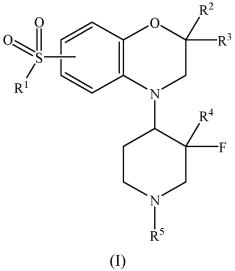         pri čemu:R1 predstavlja fenil ili piridil; pri čemu je fenil ili piridil opciono supstituisan sa jednom ili više grupa izabranih između halogena, (C1-6)-alkila ili halo(C1-6)-alkila;R2 predstavlja vodonik ili (C1-6)-alkil;R3 predstavlja vodonik ili (C1-6)-alkil; ili se R2 i R3 mogu međusobno kombinovati da bi formirali (C3-6)-cikloalkil;R4 predstavlja vodonik, (C1-6)-alkil ili halo(C1-6)-alkil;R5 predstavlja vodonik, (C1-6)-alkil, halo(C1-6)-alkil ili -(CH2)0-3-(C3-6)-cikloalkil;ili njegov stereoizomer ili oblik izotopa ili farmaceutski prihvatljiva so.Patent sadrži još 13 patentnih zahtjeva..	..	(73) CELGENE CAR LLC
AON House, 30 Woodbourne Avenue, Pembroke HM 08/ BM(72) ALEXANDER, Matthew David
12488 Carmel Cape,, San Diego, California 92130/ US
CHUAQUI, Claudio
83 Menotomy Road,, Arlington, Massachusetts 02476/ US
MALONA, John
1855 Beacon Street, Apt. 1,, Brookline, Massachusetts 02445/ US
MCDONALD, Joseph John
17 Pantry Road,, Sudbury, Massachusetts 01776/ US
NI, Yike
6 Hazel Road,, Lexington, Massachusetts 02420/ US
NIU, Deqiang
162 Lowell Street,, Lexington, Massachusetts 02420/ US
PETTER, Russell C.
22 Robinwood Lane,, Stow, Massachusetts 01775/ US
SINGH, Juswinder
8 Metcalf Lane,, Southborough, Massachusetts 01772/ US
PABBA, Chittari
604 Stream Lane,, Slingerlands, NY 12159/ US(57)
1. Jedinjenje izabrano od: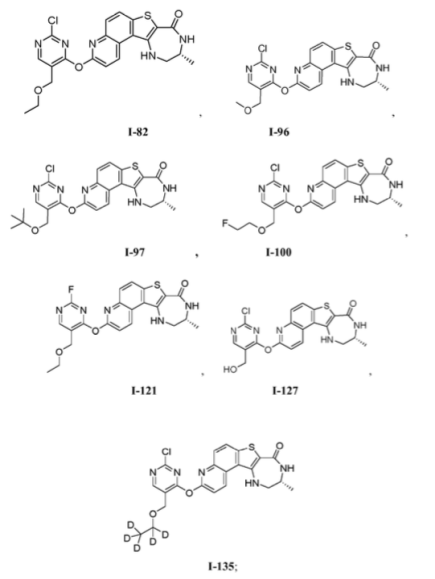 ili njegova farmaceutski prihvatljiva so.Patent sadrži još 14 patentnih zahtjeva..	..	(73) Mitobridge, Inc.
1030 Massachusetts Avenue, Suite 200, Cambridge, MA 02138/ US(72) TAKAHASHI, Taisuke
Miyukigaoka 21,, Tsukuba Ibaraki 305-8585/ JP
KLUGE, Arthur
P.O. Box 6177,, Lincoln MA 01773/ US
LAGU, Bharat
21 Lexington Drive,, Acton MA 01720/ US
JI, Nan
5 Stony Brook Road,, Arlington MA 02476/ US(57)
1. Farmaceutska kompozicija koja sadrži farmaceutski prihvatljiv nosač ili razblaživač i jedinjenje predstavljeno sledećom strukturnom formulom: 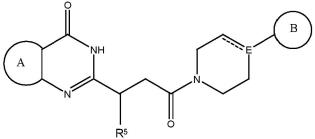 ili njegovu farmaceutski prihvatljivu so, gde: Prsten A je opciono supstituisani fenil ili opciono supstituisani 5-6 člani heteroaril; Prsten B je aril, 5-6 člani heteroaril ili 5-6 člani heterociklil, svaki opciono supstituisan sa jednim ili više supstituenata predstavljenih sa R3; "-----" nije prisutna ili je veza; E je N ili CH kada "----" nije prisutna ili E je C kada "-----" je veza; 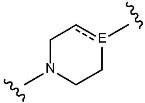 je opciono supstituisan sa (C1-C5)alkil ili hidroksi (C1-C5)alkil; svaki R3 je nezavisno izabran iz grupe koju čine -halogen, -CN, -NO2, -ORd, -NReRf, -S(O)iRe, -C(=NRe)NReRf, -NReS(O)iRf, -S(O)iNReRf, -C(=O)ORe, -OC(=O)ORe, -C(=S)ORe, -O(C=S)Re, -C(=O)NReRf, -NReC(=O)Rf, -C(=S)NReRf, -NReC(=S)Rf, -NRe(C=O)ORf, -O(C=O)NReRf, -NRe(C=S)ORf, -O(C=S)NReRf, -NRe(C=O)NReRf, -NRe(C=S)NReRf, -C(=S)Re, -C(=O)Re, halo(C1-Cs)alkil, i (C1-C5)alkil, gde (C1-C5)alkil predstavljen sa R3 je opciono supstituisan sa -CN, -NO2, -ORe, -NReRf, -S(O)iRe, -NReS(O)iRf, -S(O)iNReRf, -C(=O)ORe, -OC(=O)ORe, -C(=S)ORe, -O(C=S)Re, -C(=O)NReRf, -NReC(=O)Rf, -C(=S)NReRf, -NReC(=S)Rf, -NRe(C=O)ORf, -O(C=O)NReRf, -NRe(C=S)ORf, -O(C=S)NReRf, -NRe(C=O)NReRf, -NRe(C=S)NReRf, -C(=S)Re, ili -C(=O)Re; Rd je -H, halo(C1-C5)alkil ili (C1-C5)alkil, gde (C1-C5)alkil je opciono supstituisan sa hidroksil ili (C1-C3)alkoksi; svaki Re je nezavisno izabran iz grupe koju čine -H i (C1-Cs)alkil opciono supstituisan sa hidroksil ili (C1-C3)alkoksi; svaki Rfje nezavisno izabran iz grupe koju čine-H, (C1-C5)alkil opciono supstituisan sa hidroksil ili (C1-C3)alkoksi, (C3-C6)cikloalkil opciono supstituisan sa (C1-C2) alkil, i 4-6 člani heterociklil koji sadrži kiseonik opciono supstituisan sa (C1-C2) alkil; ili -NReRf uzet zajedno je 4-6 člani heterociklil opciono supstituisan sa (C1-C2) alkil; ili -C(=NRe)NReRf uzet zajedno je 4-6 članim heterociklil opciono supstituisan sa Re; R5 je -H ili (C1-C5)alkil; i i je 0, 1, ili 2. Patent sadrži još 16 patentnih zahtjeva..	..	(73) TILLOTTS PHARMA AG
Baslerstrasse 15, 4310 Rheinfelden/ CH(72) FURRER, Esther
Baslerstrasse 15,, 4310 Rheinfelden/ CH(57)
1.       IgG1 antitelo koje se sastoji iz domena za vezivanje TNFα i FcRn vezujućeg mesta, gde aminokiselinska sekvenca antitela se sastoji iz, u vezi sa EU sistemom numerisanja,(i)                      aminokiseline 233P, 234V, 235A, i deleciju aminokiseline na poziciji 236;(ii)                      (ii) aminokiselinu 434A ili aminokiseline 252Y, 254T i 256E; i(iii)                      (iii) aminokiseline 239D, 330L i 332E;u Fc regionu humanog IgG; i gde se antitelo sastoji iz (i) VL domena koji ima aminokiselinsku sekvencu koja je predstavljena u SEQ ID NO:10, i (ii) VH domena koji ima aminokiselinsku sekvencu koja je predstavljena u SEQ ID NO:9.Patent sadrži još 9 patentnih zahtjeva..	..	(73) Alpine Immune Sciences, Inc.
188 East Blaine Street, Suite 200, Seattle, WA 98102/ US(72) SWANSON, Ryan
600 Stewart Street, Suite 1503,, Seattle, WA 98101/ US
KORNACKER, Michael
600 Stewart Street, Suite 1503,, Seattle, WA 98101/ US(57)
1. Imunomodulatorni protein, koji sadrži najmanje jedan domen CD80 imunoglobulinske superfamilije (IgSF) modifikovanog afiniteta koji sadrži jednu ili više supstitucija aminokiselina u domenu CD80 IgSF divljeg tipa, naznačeno time da najmanje jedan domen CD80 IgSF modifikovanog afiniteta ima povećano vezivanje sa najmanje dva srodna partnera za vezivanje u poređenju sa domenom CD80 IgSF divljeg tipa, pri čemu se domen CD80 IgSF modifikovanog afiniteta specifično nekompetitivno vezuje sa najmanje dva srodna partnera za vezivanje i najmanje dva srodna partnera za vezivanje su CD28 i PD-Ll, i pri čemu domen CD80 IgSF modifikovanog afiniteta sadrži najmanje 85% identičnosti sekvence sa domenom CD80 IgSF divljeg tipa ili njegovim specifičnim fragmentom za vezivanje obuhvaćenim u sekvenci aminokiselina prikazanoj u SEQ ID BR: 1.Patent sadrži još 18 patentnih zahtjeva..	..	(73) Boehringer Ingelheim International GmbH
Binger Strasse 173, 55216 Ingelheim am Rhein/ DE(72) GODBOUT, Cédrickx
Binger Strasse 173,, 55216 Ingelheim am Rhein/ DE
TRIESELMANN, Thomas
Binger Strasse 173,, 55216 Ingelheim am Rhein/ DE
VINTONYAK, Viktor
Binger Strasse 173,, 55216 Ingelheim am Rhein/ DE(57)
1.        Jedinjenje formule 
(I),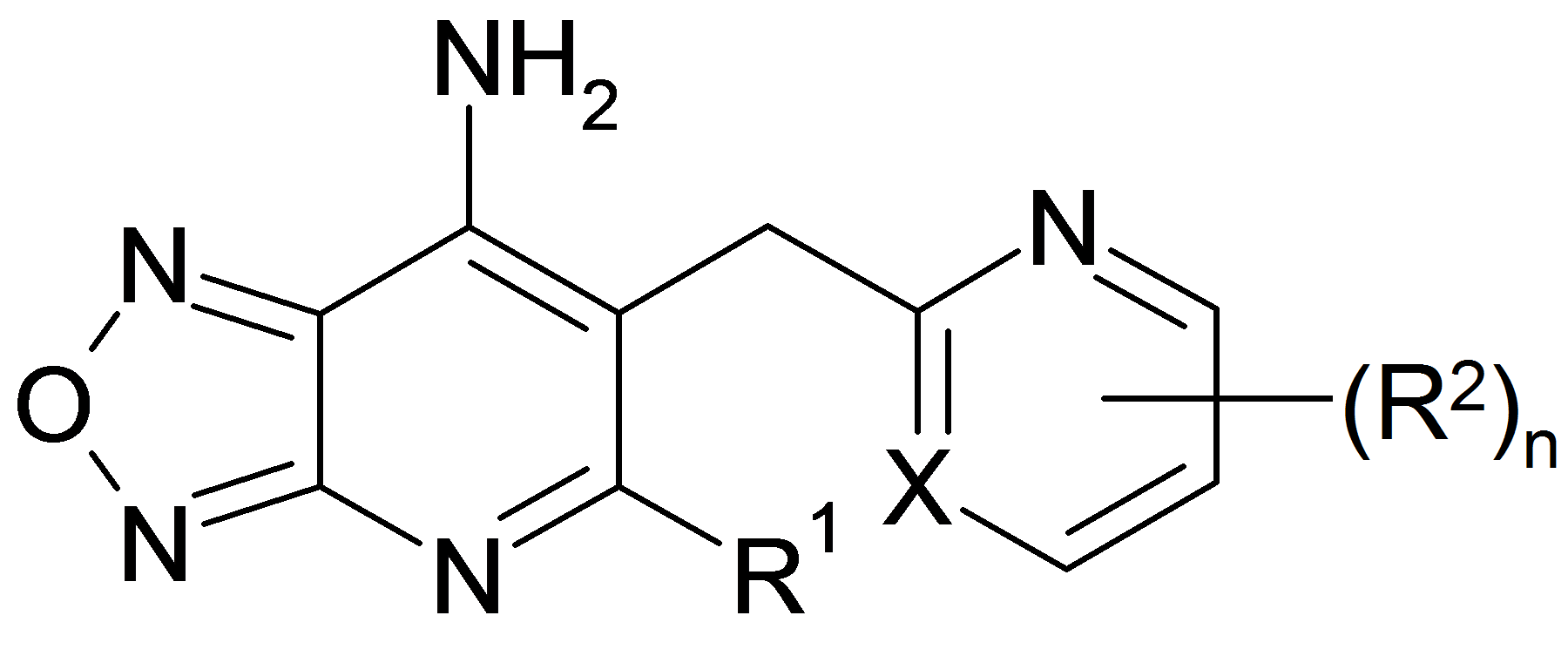 pri čemuX        je CH ili N;R1        je odabran između grupe koja se sastoji od CH3, -CH2OH i Cl;R2        je nezavisno jedan od drugog odabran između grupe koja se sastoji od H, F, Cl, Br, I, CN, C1-6-alkil, C3-7-cikloalkil, OH, -O-(C1-6-alkil), -O-(C3-7-cikloalkil), -O-(C1-3-alkil)-(C3-7-cikloalkil), -O-heterociklil, -O-(C1-3-alkil)-heterociklil, -O-aril, -O-heteroaril, -S-(C1-3-alkil), -SO-(C1-3-alkil), -SO2-(C1-3-alkil), -NH2, -NH-(C1-6-alkil), -NH-(C3-6-cikloalkil), -NH-(C1-3-alkil)-heterociklil, -NH-(C1-6-alkil)-C(=O)-NH2, -C(=O)-NH2, -C(=O)-NH-(C1-3-alkil), -C(=O)-N(C1-3-alkil)2, -C(=O)OH, -C(=O)-O-(C1-4-alkil), -C(=O)-(C1-4-alkil), -C1-3-alkil-C(=O)-O-(C1-4-alkil), heterociklil, heteroaril i 5,6-dihidro-4H-pirolo[1,2-b]pirazol-3-il,pri čemu svaka alkil ili cikloalkil grupa je opciono nezavisno supstituisana sa jednim ili više supstituenata odabranih između grupe koja se sastoji od F, CN i OH, ipri čemu svaka heterociklil grupa je odabrana između mono- ili spirociklične 4-7-člane cikloalkil grupe, gde su 1, 2 ili 3 CH2-grupe nezavisno jedna od druge zamenjene sa O, S, NH ili C=O, ipri čemu svaka heterociklil grupa je opciono supstituisana sa 1 ili 2 supstituenta nezavisno jedan od drugog odabran između F, OH i C1-3-alkil,pri čemu svaka aril grupa je odabrana između grupe koja se sastoji od fenila i naftila, ipri čemu svaka heteroaril gruap je odabrana između 5-članog aromatičnog cikla koji sadrži 1 ili 2 heteroatoma nezavisno odabrani između N, O i S ili između 6-članog aromatičnog cikla koji sadrži 1 ili 2 N, i pri čemu svaka aril ili heteroaril grupa je opciono supstituisana sa 1 ili 2 supstituenta nezavisno odabrani između grupe koja se sastoji od F, CN i C1-3-alkila, koji je opciono supstituisan sa jednim ili više F; ili, ako su dve grupe R2 vezane za susedne C atome piridinske ili pirimidinske grupe, one mogu biti vezane jedna za drugu i zajedno da obrazuju –O-CH2-O-, -O-CH2-CH2-O- ili –O-CH2-CH2-CH2-O- most, na kome 1 ili 2 H atoma mogu biti zamenjena sa F ili C1-3-alkilom; in je 1, 2 ili 3;pri čemu svaka od gore navedenih alkil grupa mogu biti supstituisane sa jednim ili više F;ili njegova so.Patent sadrži još 32 patentnih zahtjeva..	..	(73) Polichem S.A.
50, Val Fleuri, 1526 Luxembourg/ LU(72) CERIANI, Daniela
Via Vignora 9/D,, 21050 Besano (Va)/ IT
KELLER, Alexander
Klosterhof 30,, 82401 Rottenbuch/ DE(57)
1.       Raspršivač (20) za raspršivanje preparata (18), koji se sastoji iz:-       rezervoara (22) pogodnog za smeštanje preparata (18);-       pumpe (24)-       komore (26) za punjenje-       mlaznice (28) sa osom emitovanja (X)-       izlaznog konusa (30) sa osom (X’)pri čemu je pumpa (24) pogodna, pri svakoj operaciji, da:-       uzme unapred određenu količinu preparata (18) iz rezervoara (22),-       dovede navedenu količinu preparata (18) u komoru (26) za punjenje ispred mlaznice (28), i-       - stvori pritisak za emitovanje u komori (26) za punjenje.i pri čemu je mlaznica (28) pogodna za emitovanje navedene količine preparata (18) u obliku aerosolnog spreja (180), pri čemu izlazni konus (30) sadrži kontaktni obod (300) i, u blizini mlaznice (28), najmanje jedan prolazni otvor (320) pogodan za povezivanje unutrašnjosti izlaznog konusa (30) sa okruženjem,naznačen time, što je navedeni najmanje jedan prolazni otvor (320) postavljen u rasponu od 20% od rastojanja između mlaznice (28) i kontaktnog oboda (300).Patent sadrži još 11 patentnih zahtjeva..	..	(73) Boehringer Ingelheim International GmbH
Binger Strasse 173, 55216  Ingelheimam Rhein/ DE(72) GOLLNER, Andreas
Binger Strasse 173,, 55216 Ingelheim Am Rhein/ DE
BROEKER, Joachim
Binger Strasse 173,, 55216 Ingelheim Am Rhein/ DE
KERRES, Nina
Binger Strasse 173,, 55216 Ingelheim Am Rhein/ DE
KOFINK, Christiane
Binger Strasse 173,, 55216 Ingelheim Am Rhein/ DE
RAMHARTER, Juergen
Binger Strasse 173,, 55216 Ingelheim Am Rhein/ DE
WEINSTABL, Harald
Binger Strasse 173,, 55216 Ingelheim Am Rhein/ DE
GILLE, Annika
Binger Strasse 173,, 55216 Ingelheim Am Rhein/ DE
GOEPPER, Stefan
Binger Strasse 173,, 55216 Ingelheim Am Rhein/ DE
HENRY, Manuel
Binger Strasse 173,, 55216 Ingelheim Am Rhein/ DE
HUCHLER, Guenther
Binger Strasse 173,, 55216 Ingelheim Am Rhein/ DE(57)
1.        Jedinjenje formule (I)
, u kojoj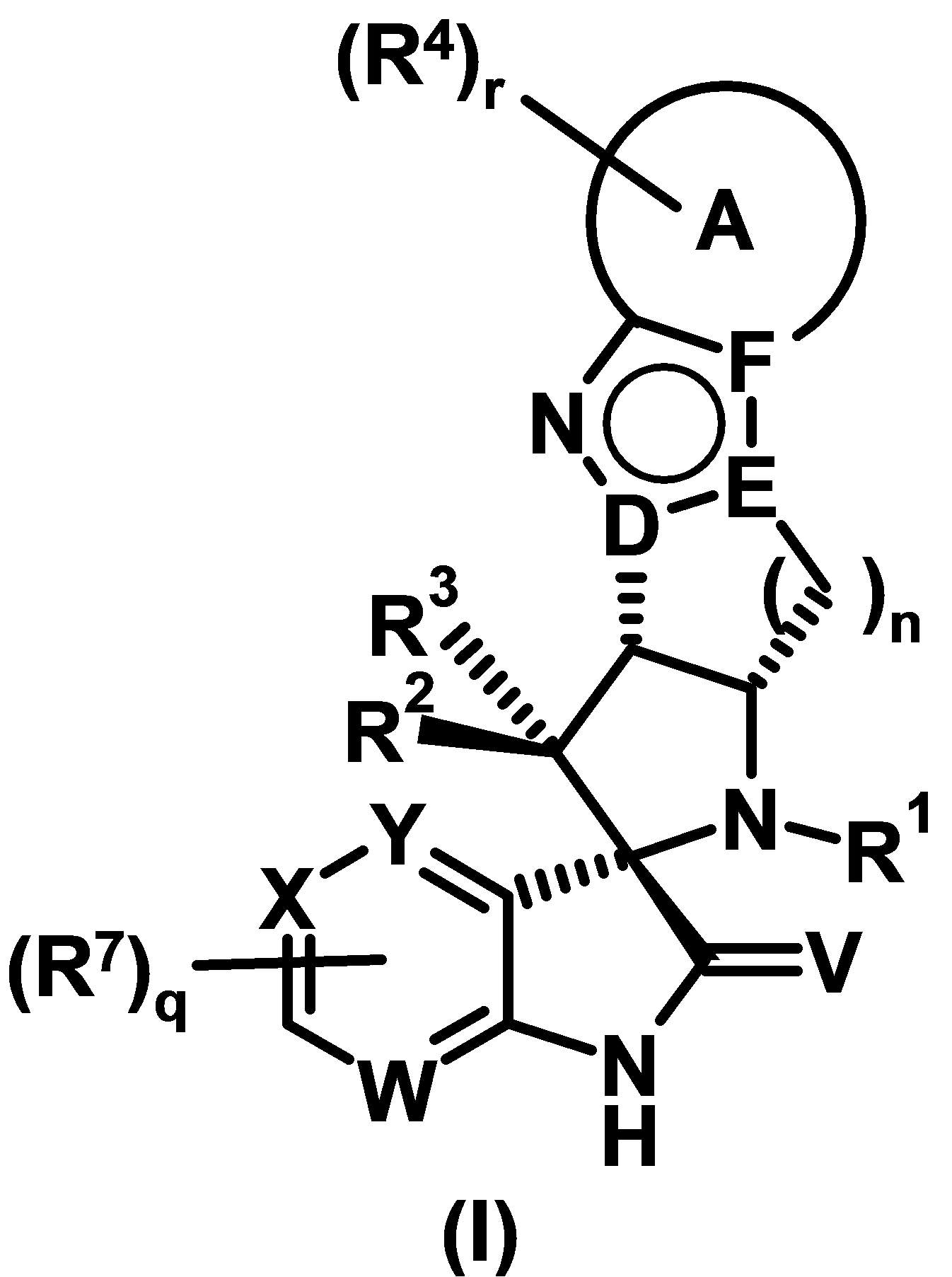 --R1 je grupa, opciono supstituisana sa jednim ili više, identičnih ili različitih Rb1 i/ili Rc1, koji su izabrani od C1-6alkil, C2-6alkenil, C2-6alkinil, C1‑6haloalkil, C3-7cikloalkil, C4‑7cikloalkenil, C6-10aril, 5-10 članog heteroaril i 3‑10 članog heterociklil;svaki Rb1 je nezavisno odabran od -ORc1, -NRc1Rc1, halogen, ‑CN, ‑C(O)Rc1, ‑C(O)ORc1, ‑C(O)NRc1Rc1, ‑S(O)2Rc1, ‑S(O)2NRc1Rc1,‑NHC(O)Rc1, ‑N(C1‑4alkil)C(O)Rc1 i bivalentni supstituent =O, dok =O može biti supstituent samo u nearomatičnim sistemima prstenova;svaki Rc1 nezavisno jedan od drugog označava vodonik ili grupu, opciono supstituisanu sa jednim ili više, identičnim ili različitim Rd1 i/ili Re1, koji su izabrani od C1-6alkil, C2-6alkenil, C2-6alkinil, C1-6haloalkil, C3‑7cikloalkil, C4‑7cikloalkenil, C6‑10aril, 5-10 članog heteroaril i 3‑10 članog heterociklil;svaki Rd1 je nezavisno odabran od -ORe1, -NRe1Re1, halogen, ‑CN, ‑C(O)Re1, ‑C(O)ORe1, ‑C(O)NRe1Re1, ‑S(O)2Re1, ‑S(O)2NRe1Re1,‑NHC(O)Re1, ‑N(C1‑4alkil)C(O)Re1 i bivalentni supstituent =O, dok =O može biti supstituent samo u nearomatičnim sistemima prstenova;svaki Re1 nezavisno jedan od drugog označava vodonik ili grupu, opciono supstituisanu sa jednim ili više, identičnim ili različitim Rf1 i/ili Rg1, koji su izabrani od C1-6alkil, C2-6alkenil, C2-6alkinil, C1-6haloalkil, C3‑7cikloalkil, C4‑7cikloalkenil, C6‑10aril, 5-10 članog heteroaril i 3‑10 članog heterociklil;svaki Rf1 je nezavisno odabran od -ORg1, -NRg1Rg1, halogen, ‑CN, ‑C(O)Rg1, ‑C(O)ORg1, ‑C(O)NRg1Rg1, ‑S(O)2Rg1, ‑S(O)2NRg1Rg1,‑NHC(O)Rg1, ‑N(C1‑4alkil)C(O)Rg1 i bivalentni supstituent =O, dok =O može biti supstituent samo u nearomatičnim sistemima prstenova;svaki Rg1 je nezavisno odabran od vodonika, C1-6alkil, C2-6alkenil, C2‑6alkinil, C1-6haloalkil, C3‑7cikloalkil, C4‑7cikloalkenil, C6-10aril, 5-10 članog heteroaril i 3‑10 članog heterociklil;--jedan od R2 i R3 je vodoniki, a drugi je izabran od fenila i 5-6 članog heteroarila, gdje navedeni fenil i 5‑6 člani heteroaril je opciono supstituisan sa jednim ili više, identičnim ili različitim Rb2 i/ili Rc2;svaki Rb2 je nezavisno odabran od -ORc2, -NRc2Rc2, halogen, ‑CN, ‑C(O)Rc2, ‑C(O)ORc2, ‑C(O)NRc2Rc2, ‑S(O)2Rc2, ‑S(O)2NRc2Rc2,‑NHC(O)Rc2 i ‑N(C1‑4alkil)C(O)Rc2;svaki Rc2 nezavisno jedan od drugog označava vodonik ili grupu koja je izabrana od C1-6alkil, C2-6alkenil, C2-6alkinil, C1-6haloalkil, C3‑6cikloalkil, C4‑6cikloalkenil, fenil, 5-6 članog heteroaril i 3‑7 članog heterociklil;--A je izabran od fenila i 5-6 članog heteroarila ako F je ugljenik ili A je 5-6 člani heteroaril koji sadrži azot ako F je azot;svaki R4 je nezavisno odabran od Ra4 i Rb4;svaki Ra4 nezavisno jedan od drugog je grupa, opciono supstituisana sa jednim ili više, identičnih ili različitih Rb4 i/ili Rc4, koji su izabrani od C1-6alkil, C2-6alkenil, C2-6alkinil, C1-6haloalkil, C3‑7cikloalkil, C4‑7cikloalkenil, C6‑10aril, 5-10 članog heteroaril i 3‑10 članog heterociklil;svaki Rb4 je nezavisno odabran od -ORc4, -NRc4Rc4, halogen, ‑CN, ‑C(O)Rc4, ‑C(O)ORc4, ‑C(O)NRc4Rc4, ‑C(O)NRg4ORc4, ‑S(O)2Rc4,‑S(O)2NRc4Rc4, -NHSO2Rc4, -N(C1-4alkil)SO2Rc4, ‑NHC(O)Rc4 i ‑N(C1‑4alkil)C(O)Rc4;svaki Rc4 nezavisno jedan od drugog označava vodonik ili grupu, opciono supstituisanu sa jednim ili više, identičnim ili različitim Rd4 i/ili Re4, koji su izabrani od C1-6alkil, C2-6alkenil, C2-6alkinil, C1-6haloalkil, C3‑7cikloalkil, C4‑7cikloalkenil, C6‑10aril, 5-10 članog heteroaril i 3‑10 članog heterociklil;svaki Rd4 je nezavisno odabran od -ORe4, -NRe4Re4, halogen, ‑CN, ‑C(O)Re4, ‑C(O)ORe4, ‑C(O)NRe4Re4, ‑C(O)NRg4ORe4, ‑S(O)2Re4,‑S(O)2NRe4Re4, ‑NHC(O)Re4 i ‑N(C1‑4alkil)C(O)Re4;svaki Re4 nezavisno jedan od drugog označava vodonik ili grupu, opciono supstituisanu sa jednim ili više, identičnim ili različitim Rf4 i/ili Rg4, koji su izabrani od C1-6alkil, C2-6alkenil, C2-6alkinil, C1-6haloalkil, C3‑7cikloalkil, C4‑7cikloalkenil, C6‑10aril, 5-10 članog heteroaril i 3‑10 članog heterociklil;svaki Rf4 je nezavisno odabran od -ORg4, -NRg4Rg4, halogen, ‑CN, ‑C(O)Rg4, ‑C(O)ORg4, ‑C(O)NRg4Rg4, ‑C(O)NRg4ORg4, ‑S(O)2Rg4,‑S(O)2NRg4Rg4, ‑NHC(O)Rg4 i ‑N(C1‑4alkil)C(O)Rg4;svaki Rg4 je nezavisno odabran od vodonika, C1-6alkil, C2-6alkenil, C2‑6alkinil, C1-6haloalkil, C3‑7cikloalkil, C4‑7cikloalkenil, C6-10aril, 5-10 članog heteroaril i 3‑10 članog heterociklil;r označava broj 0, 1, 2 ili 3;--n označava broj 1 ili 2;--svaki R7 je nezavisno odabran od halogen, C1-4alkil, -CN, C1‑4haloalkil, ‑OC1-4alkil i ‑OC1-4haloalkil;q označava broj 0, 1, 2 ili 3;--W, X i Y su –CH= uz uslov da vodonik u svakom –CH= može biti zamenjen supstituentom R7 ako je prisutan;--V je kiseonik ili sumpor;--D je azot, E je ugljenik i F je ugljenik; iliD je ugljenik, E je azot i F je ugljenik; iliD je ugljenik, E je ugljenik i F je azot;ili njegova so.Patent sadrži još 35 patentnih zahtjeva..	..	(73) Boehringer Ingelheim Animal Health USA Inc.
3239 Satellite Boulevard, Bldg. 500, Duluth, GA 30096/ US(72) SOLL, Mark D.
605 Newport Shore,, Alpharetta, GA Georgia 30005/ US
LARSEN, Diane
2422 Waybridge Court,, Buford, GA Georgia 30519/ US
CADY, Susan, Mancini
1501 Revere Road,, Yardley, PA Pennsylvania 19067/ US
CHEIFETZ, Peter
15 Lynnfield Drive,, East Windsor, NJ New Jersey 08520/ US
GALESKA, Izabela
1725 Tristen Drive,, Newtown, PA Pennsylvania 18940/ US
GONG, Saijun
5 Terrace Lane,, Bridgewater, NJ New Jersey 08807/ US(57)
1. Meka kompozicija za žvakanje za lecenje i/ili prevenciju parazitske infekcije ili infestacije kod životinje, naznačena time, što navedena kompozicija sadrži:(a) najmanje jedno izoksazolinsko aktivno sredstvo Formule (II):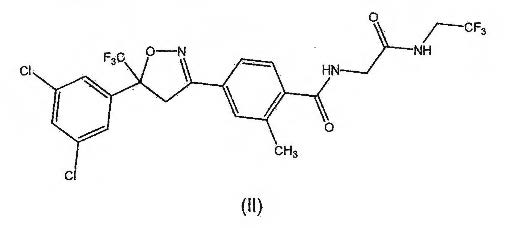 (b) farmaceutski prihvatljiv nosač koji sadrži:(i) jedan ili vise punilaca, pri čemu, navedeni punilac je prah proteina soje, kukuruzni skrob ili njihova smeša;(ii) jedan ili više rastvarača, pri čemu je rastvarač izabran od tečnog polietilen glikola (PEG); propilen karbonata; propilen glikola; triglicerida; rastvora sorbitola; glicerol kaprilata/kaprata; poliglikolizovanih glicerida; različitog kvaliteta i njihovih kombinacija;(iii) jedan ili više vezujućih sredstava, pri čemu, vezujuće sredstvo je polivinilpirolidon ili polietilen glikol ili njihova kombinacija;(iv) jedan ili više humektanata, pri čemu, humektant je glicerol;(v) jedan ili više surfaktanata izabranih od gliceril monooleata, estara polioksietilen sorbitana i masne kiseline, sorbitan estara, polivinil alkohola, polisorbata, d-a-tokoferil polietilen glikol 1000 sukcinata (TPGS), natrijum lauril sulfata, ko-polimera etilen oksida i propilen oksida, derivata polietilen            glikol ricinusovog ulja, propilen glikol monolaurata, glicerid estara, poliglikozilovanih glicerida, PEG 300 kaprilnih/kaprinskih glicerida, PEG 400 kaprilnih/kaprinskih glicerida, PEG 300 oleinskih glicerida, PEG 300 linoleinskih glicerida, polietilen glikol stearata i polietilen glikol hidroksi      stearata; i(vi) jedan ili više sredstava za poboljšanje ukusa.Patent sadrži još 23 patentnih zahtjeva..	..	(73) ASTRAZENECA AB
, 151 85 Södertälje / SE(72) WILSON, David
Charter Way,, Macclesfield Cheshire SK10 2NA/ GB
FINNIE, Cindy
Charter Way,, Macclesfield Cheshire SK10 2NA/ GB
RAW, Steven Anthony
Charter Way,, Macclesfield Cheshire SK10 2NA/ GB(57)
1. Farmaceutska supstanca koja sadrži:(a) od 2 do 70 udela agensa;(b) od 5 do 96 udela dva ili više farmaceutskih razblaživača;(c) od 2 do 15 udela jednog ili više farmaceutskih razgrađivača;(d) od 0 do 0,75 udela jednog ili više farmaceutskih sredstava za rastvaranje; i(e) od 0,5 do 3 udela jednog ili više farmaceutskih lubrikanata;pri čemu su svi udeli izraženi po težini i zbir udela je  (a)+(b)+(c)+(d)+(e)=100; pri čemu jedan od dva ili više farmaceutskih razblaživača jeste mikrokristalna celuloza pri čemu ta mikrokristalna celuloza čini od 7 do 30 tež.% dva ili više farmaceutskih razblaživača (b); i pri čemu agens jeste N-(2-{2-dimetilaminoetil-metilamino}-4-metoksi-5-{[4-(1-metilindol-3-il)pirimidin-2-il]amino}fenil)prop-2-enamid ili njegova farmaceutski prihvatljiva so.Patent sadrži još 17 patentnih zahtjeva..	..	(73) BAG Bauartikel GmbH
Zotzenheimerstrasse 64a, 55576 Sprendlingen/ DE(72) HEYMANN, Martin
Professor-Rüdinger-Straße 1,, 55232 Erbes-Büdesheim/ DE(57)
1. Samonoseći sistem armature za betonsku oblogu unutrašnje školjke tunelskog objekta sa najmanje jednim spoljnim slojem (19) i jednim unutrašnjim slojem (20) armature i odstojnicima (1, 21)naznačen time, što - zatezni lukovi (4) ili zatezni prstenovi sa podesivom dužinom luka ili podesivim obimom prstena jesu formirani od najmanje dva lučna segmenta (23, 24) za formiranje luka ili prstena armature tunela za ojačanje unutrašnje školjke tunelskog objekta za podlogu najmanje jednog spoljnjeg sloja (19) barem od armaturnih mreža,- pri čemu su lučni segmenti (23, 24) oblikovani od jedne čelične armaturne šipke,- zatezni podupirač (2) sa područjem za povezivanje (5) prema zateznim lukovima (4) i najmanje jednim potpornim krakom (3) za učvršćivanje zateznih lukova (4) ili zateznih prstenova na spoljnoj školjki ili stenovitom zidu tunelskog objekta koji stvaraju razmak od spoljnje školjke (15) ili zida stene,- prvi odstojnik (1) na zateznim podupiračima (2) za oslanjanje na spoljnu školjku ili zid stene tunelskog objekta i stvaranje minimalnog betonskog pokrivača ugrađenih armirano-betonskih komponenata kao i- drugi odstojnik (21) između spoljnjeg sloja (19) i unutrašnjeg sloja (20) armature.Patent sadrži još 19 patentnih zahtjeva..	..	(73) Aragon Pharmaceuticals, Inc.,
10990 Wilshire Blvd. Suite 300, Los Angeles, CA 90024/ US
Sloan Kettering Institute For Cancer Research
1275 York Avenue, New York, NY 10065/ US(72) DILHAS, Anna
Häsingerstr. 32,, 4055 Basel/ CH
OUERFELLI, Ouathek
2077 Center Avenue, Apt. 3J,, Fort Lee, NJ 07024/ US
SMITH, Nicholas D.
1204 Beryl Street,, San Diego, CA 92109/ US
HERBERT, Mark R.
4180 Amoroso Street,, San Diego, CA 92111/ US(57)
1.       Farmaceutski preparat, naznačen time, da sadrži 4-[7-(6-cijano-5-trifluorometilpiridin-3-il)-8-okso-6-tiokso-5,7-diaza-spiro[3.4]okt-5-il]-2-fluoro-N-metilbenzamid;pri čemu 4-[7-(6-cijano-5-trifluorometilpiridin-3-il)-8-okso-6-tiokso-5,7-diaza-spiro[3.4]okt-5-il]-2-fluoro-N-metilbenzamid jeste kristalni Oblik B;i pri čemu je kristalni Oblik B naznačen time da posjeduje najmanje jedno od sljedećih:a)       isti uzorak rendgenske difrakcije na prahu (XRPD) kako je prikazan na Slici 2;b)       uzorak rendgenske difrakcije na prahu (XRPD) s karakterističnim vršnim vrijednostima na 12,1+0,1° 2-Theta, 16,0±0,1° 2-Theta, 16,7±0,1° 2-Theta, 20,1±0,1° 2-Theta, 20,3±0,1° 2-Theta;c)       jedinični stanični parametri koji su jednaki sljedećima na -173°C:d)       isti uzorak rendgenske difrakcije na prahu (XRPD) kao za a) ili b) nakon skladištenja na 40°C i 75% RH u trajanju od najmanje nedelju dana; ilie)       isti uzorak rendgenske difrakcije na prahu (XRPD) kao za a) ili b) nakon skladištenja na 25°C i 92% RH u trajanju od 12 dana.Patent sadrži još 13 patentnih zahtjeva..	..	(73) Smallwood, Norman J.
2601 Marsh Lane, Unit 303, Plano, Texas 75093-8487/ US(72) Smallwood, Norman J.
2601 Marsh Lane, Unit 303,, Plano, Texas 75093-8487/ US(57)
1.       Prehrambeni sastav koji sadrži: stočnu hranu; ikomponentu otpadne zemlje za beljenje, pri čemu komponenta otpadne zemlje za beljenje sadrži otpadnu zemlju za beljenje i komponentu kreča (kalcijum karbonat),pri čemu komponenta otpadne zemlje za beljenje uključuje količinu otpadne zemlje za beljenje od 95-92 mas.% i količinu komponente kreča (kalcijum karbonata) od 5-8 mas.%, ipri čemu je otpadna zemlja za beljenje proizvedena iz jestivog biljnog ulja, a sadrži 30-50% usvojenog jestivog ulja i jedan ili više od palogorskita, montmorilonita, Na-montmorilonita, Ca-montmorilonita, bentonita, Na-bentonita, Ca-bentonita, beidelita, nontronita, saponita, hektorita ili njihovu kombinaciju.Patent sadrži još 9 patentnih zahtjeva..	..	(73) 4D PHARMA RESEARCH LIMITED
Life Sciences Innovation Building, Cornhill Road, Aberdeen, Aberdeenshire AB25 2ZS/ GB(72) YUILLE, Samantha
27 Auchmill Terrace Bucksburn,, Aberdeen, Aberdeenshire AB21 9LF/ GB
REICHARDT, Nicole
Life Sciences  Innovation Building, Cornhill Road,, Aberdeen, Aberdeenshire AB25 2ZS/ GB
REID, Sarah
Life Sciences Innovation Building, Cornhill Road,, Aberdeen, Aberdeenshire AB25 2ZS/ GB
AHMED, Suaad
Life Sciences  Innovation Building, Cornhill Road,, Aberdeen, Aberdeenshire AB25 2ZS/ GB
SAVIGNAC, Helene
Life Sciences  Innovation Building, Cornhill Road,, Aberdeen, Aberdeenshire AB25 2ZS/ GB
MULDER, Imke Elisabeth
Life Sciences  Innovation Building, Cornhill Road,, Aberdeen, Aberdeenshire AB25 2ZS/ GB
ETTORRE, Anna
Life Sciences  Innovation Building, Cornhill Road,, Aberdeen, Aberdeenshire AB25 2ZS/ GB(57)
1. Kompozicija koja sadrži bakterijski soj roda Bariatricus, za upotrebu u terapiji.Patent sadrži još 15 patentnih zahtjeva..	..	(73) AbbVie Inc.
1 North Waukegan Road, North Chicago, IL 60064/ US(72) HOBSON, Adrian D.
25 Holman Street,, Shrewsbury, Massachusetts 01545/ US
MCPHERSON, Michael J.
287 Pillsbury Road,, Ashby, Massachusetts 01431/ US
WAEGELL, Wendy
7 Rice Corner Road,, Brookfield, Massachusetts 01506/ US
GOESS, Christian
112 Mashapaug Road,, Sturbridge, Massachusetts 01566/ US
HERNANDEZ, Axel Jr.
14 Laurie Lane,, Charlton, Massachusetts 01507/ US
WANG, Lu
14 Stratton Way,, Northborough, Massachusetts 01532/ US
WANG, Lu
12 Nipmuck Drive,, Westborough, Massachusetts 01581/ US
MARVIN, Christopher C.
242 Braxton Way,, Grayslake, Illinois 60030/ US
SANTORA, Ling C.
7 Thoreau Circle,, Shrewsbury, Massachusetts 01545/ US(57)
1.         Konjugat antitelo lek koji sadrži:(a) anti-TNFa antitelo koje sadrži teški lanac naveden kao SEQ ID NO: 3 i laki lanac naveden kao SEQ ID NO: 4; i(b) agonist glukokortikoidnog receptora koji sadrži radikal predstavljen formulom: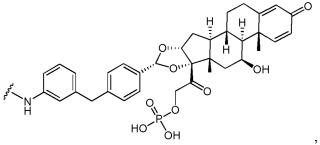 pri čemu je antitelo konjugovano sa agonistom glukokortikoidnog receptora preko linkera predstavljenog formulom: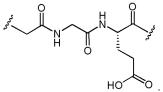 Patent sadrži još 5 patentnih zahtjeva..	..	(73) MorphoSys AG
Semmelweisstrasse 7, 82152 Planegg/ DE(72) GARIDEL, Patrick
Binger Str. 173,, 55216 Ingelheim am Rhein/ DE
LANGER, Andreas
Binger Str. 173,, 55216 Ingelheim am Rhein/ DE
HESSLING, Martin
Tunnelweg 2,, 88400 Biberach/ DE
WEINFURTNER, Daniel
Semmelweisstr. 7,, 82152 Planegg/ DE
BROCKS, Bodo
Semmelweisstr. 7,, 82152 Planegg/ DE(57)1.       Stabilna liofilizirana farmaceutska formulacija, naznačena time, da formulacija sadrži antitijelo anti-CD19 u koncentraciji od 20 mg/ml do 125 mg/ml, pufer, polisorbat u koncentraciji od 0,005% (m/v) do 0,06% (m/v), i ima pH vrijednost 6,0, pri čemu formulacija nadalje sadrži a)       trehalozu u koncentraciji od 180 mM do 240 mM ilib)       manitol u koncentraciji od 180 mM do 240 mM i saharozu u koncentraciji od 10 mM do 50 mM, i time, da spomenuto antitijelo anti-CD19 obuhvaća konstantnu domenu teškog lanca sa slijedom ASTKGPSVFPLAPSSKSTSGGTAALGCLVKDYFPEPVTVSWNSGALTSGVHTFPAVLQSSGLYSLSSVVTVPSSSLGTQTYICNVNHKPSNTKVDKKVEPKSCDKTHTCPPCPAPELLGGPDVFLFPPKPKDTLMISRTPEVTCVVVDVSHEDPEVQFNWYVDGVEVHNAKTKPREEQFNSTFRVVSVLTVVHQDWLNGKEYKCKVSNKALPAPEEKTISKTKGQPREPQVYTLPPSREEMTKNQVSLTCLVKGFYPSDIAVEWESNGQPENNYKTTPPMLDSDGSFFLYSKLTVDKSRWQQGNVFSCSVMHEALHNHYTQKSLSLSPGK (SEQ ID NO: 8) i konstantnu domenu lakog lanca sa slijedomRTVAAPSVFIFPPSDEQLKSGTASVVCLLNNFYPREAKVQWKVDNALQSGNSQESVTEQDSKDSTYSLSSTLTLSKADYEKHKVYACEVTHQGLSSPVTKSFNRGEC (SEQ ID NO: 9).Patent sadrži još 21 patentnih zahtjeva..	..	(73) ELI LILLY AND COMPANY
Lilly Corporate Center, Indianapolis, IN 46285/ US(72) BASTIAN, Jolie Anne
P.O. Box 6288,, Indianapolis, Indiana 46206-6288/ US
CLAYTON, Joshua Ryan
P.O. Box 6288,, Indianapolis, Indiana 46206-6288/ US
COATES, David Andrew
P.O. Box 6288,, Indianapolis, Indiana 46206-6288/ US
SALL, Daniel Jon
P.O. Box 6288,, Indianapolis, Indiana 46206-6288/ US
WOODS, Timothy Andrew
P.O. Box 6288,, Indianapolis, Indiana 46206-6288/ US(57)
1. Jedinjenje formule, ili njegova farmaceutski prihvatljiva so 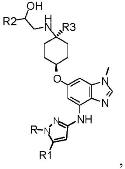 gde R je izabran između: H, -C1-3 alkil, -CH2CH(OH)CH3, -C2-3 alkil-O-CH3, 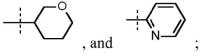 R1 je izabran između: H, -CH3, i -OCH3; R2 je -CHF2 ili -CF3; i R3 je H ili -CH3;uz uslov da kada R2 je -CF3 i R3 je H, ili R ili R1 mogu biti -CH3, ali ne oba.Patent sadrži još 18 patentnih zahtjeva..	..	(73) Medimmune Limited
Milstein Building  Granta Park, Cambridge, Cambridgeshire CB21 6GH/ GB(72) MINTER, Ralph
Milstein Building, Granta Park,, Cambridge Cambridgeshire CB21 6GH/ GB
RUST, Steven
Granta Park,, Cambridge Cambridgeshire CB21 6GH/ GB
GUILLARD, Sandrine
Granta Park,, Cambridge Cambridgeshire CB21 6GH/ GB
JERMUTUS, Lutz U
Granta Park,, Cambridge Cambridgeshire CB21 6GH/ GB
HAY, Carl
One MedImmune Way,, Gaithersburg, MD 20878/ US
SACHSENMEIER, Kris
One MedImmune Way, Gaithersburg, MD 20878/ US
SULT, Erin
One MedImmune Way,, Gaithersburg, MD 20878/ US
HUANG, Qihui
One MedImmune Way,, Gaithersburg, MD 20878/ US
PAVLIK, Peter
One MedImmune Way,, Gaithersburg, MD 20878/ US
DAMSCHRODER , Melissa
One MedImmune Way,, Gaithersburg, MD 20878/ US
CHENG, Li
One MedImmune Way,, Gaithersburg, MD 20878/ US
DIEDRICH, Gundo
One MedImmune Way,, Gaithersburg, MD 20878/ US
RIOS-DORIA, Jonathan
One MedImmune Way,, Gaithersburg, MD 20878/ US
HAMMOND, Scott
One MedImmune Way, Gaithersburg, MD 20878/ US
HOLLINGSWORTH, Robert E
One MedImmune Way,, Gaithersburg, MD 20878/ US
DURHAM, Nicholas
One MedImmune Way,, Gaithersburg, MD 20878/ US
LEOW, Ching Ching
One MedImmune Way,, Gaithersburg, MD 20878/ US
ANTONYSAMY, Mary
One MedImmune Way,, Gaithersburg, MD 20878/ US
GEOGHEGAN, James
One MedImmune Way,, Gaithersburg, MD 20878/ US
LU, Xiaojun
One MedImmune Way,, Gaithersburg, MD 20878/ US
ROSENTHAL, Kim
One MedImmune Way,, Gaithersburg, MD 20878/ US(57)
1. Izolovano antitelo ili njegov antigen-vezujući fragment koji se specifično vezuju za CD73, koji sadrže VL i VH koji obuhvataju VL-CDR1, VL-CRD2, VL-CDR3, VH-CDR1, VHCDR2 i VH-CDR3 aminokiselinske sekvence SEQ ID NO: 46, 51, 56, 36, 39, odnosno 45.Patent sadrži još 14 patentnih zahtjeva..	..	(73) Acceleron Pharma Inc.
128 Sidney Street, Cambridge, MA 02139/ US(72) KUMAR, Ravindra
421 Arlington Street,, Acton MA 01720/ US
KNOPF, John
147 Robbins Drive,, Carlisle MA 01741/ US(57)
1. Kompozicija za upotrebu u lečenju plućne arterijske hipertenzije, naznačena time, što kompozicija sadrži polipeptid ActRIIA koji sadrži aminokiselinsku sekvencu koja je najmanje 80% identična aminokiselinskoj sekvenci SEQ ID NO: 32.Patent sadrži još 23 patentnih zahtjeva..	..	(73) MorphoSys AG
Semmelweisstrasse 7, 82152 Planegg/ DE
Galapagos NV
Generaal De Wittelaan L11/A3, 2800 Mechelen/ BE(72) HAAS, Jan Dominik
Riedener Str. 12,, 81475 München/ DE
KLATTIG, Jürgen
Weinhartstrasse 13c,, 82380 Peißenberg/ DE
VANDEGHINSTE, Nick Ernest René
Generaal De Wittelaan L11/A3,, 2800 Mechelen/ BE(57)
1. Antitelo ili fragment antitela specifično za IL-17C, naznačeno time da navedeno antitelo ili fragment anti tela sadrži(a) HCDRl region koji sadrži aminokiselinsku sekvencu prema SEQ ID No.: 7, HCDR2 region koji sadrži aminokiselinsku sekvencu prema SEQ ID No.: 8, HCDR3 region koji sadrži aminokiselinsku sekvencu prema SEQ ID No.: 9, LCDRI region koji sadrži aminokiselinsku sekvencu prema SEQ ID No.: 13, LCDR2 region koji sadrži aminokiselinsku sekvencu prerna SEQ ID No.: 14 i LCDRJ regwn koji sadrži aminokiselinsku sekvencu prema SEQ ID No.: 15, ili(b) HCDRl region koji sadrži aminokiselinsku sekvencu prema SEQ ID No.: 20, HCDR2 region koji sadrži aminokiselinsku sekvencu prema SEQ ID No.: 21, HCDR3 region koji sadrži aminokiselinsku sekvencu prema SEQ ID No.: 22, LCDRI region koji sadrži aminokiselinsku sekvencu prema SEQ ID No.: 26, LCDR2 region koji sadrži aminokiselinsku sekvencu prema SEQ ID No.: 27 i LCDR3 region koji sadrži aminokiselinsku sekvencu prema SEQ ID No.: 28.Patent sadrži još 14 patentnih zahtjeva..	..	(73) MorphoSys AG
Semmelweisstrasse 7, 82152 Planegg/ DE(72) ENDELL, Jan
Barer Str. 36,,  80333 Munich/ DE
PETROPOULOS, Konstantin
Goegglstrasse 39a,, 80997 Munich/ DE
KELEMEN, Peter
Packenreiterstr. 3,, 81247 Munich/ DE
BOXHAMMER, Rainer
Birkenstraße 4a,, 83059 Kolbermoor/ DE
RÜCKERT, Markus
Johannishöhe 60,, 82288 Kottgeisering/ DE(57)
1. Kombinacija koja sadrži antitelo specifično za CD19 pri čemu pomenuto antitelo sadrži HCDR1 region koji sadrži sekvencu SYVMH (SEK ID BR: 1), HCDR2 region koji sadrži sekvencu NPYNDG (SEK ID BR: 2), HCDR3 region koji sadrži sekvencu GTYYYGTRVFDY (SEK ID BR: 3), LCDR1 region koji sadrži sekvencu RSSKSLQNVNGNTYLY (SEK ID BR: 4), LCDR2 region koji sadrži sekvencu RMSNLNS (SEK ID BR: 5) i LCDR3 region koji sadrži sekvencu MQHLEYPIT (SEK ID BR: 6) i venetoclax za upotrebu u lečenju ne-Hočkinovog limfoma, hronične limfocitne leukemije i/ili akutne limfoblastne leukemije.Patent sadrži još 19 patentnih zahtjeva..	..	(73) 4D PHARMA LEÓN, S.L.U.
Parque Technológico de León, Parcela M-10.4, Armunia, 24009 León/ ES(72) CARITE, Christophe
5th Floor, Bond Court,, Leeds LS1 2JZ/ GB
DECLOMESNIL, Sophie
5th Floor, Bond Court,, Leeds LS1 2JZ/ GB(57) 1. Postupak za liofi1izaciju proizvoda, naznačen time, što uključuje:obezbeđivanje sistema za utovarivanje proizvoda u rasutom stanju, u vidu vreće (1), vreća (1) ima unutrašnjost i spoljašnjost definisane fleksibilnimzidom, vreća sadrži još i priključak za punjenje (5) koji obezbeđuje pristup unujtrašnjosti vreće (1);punjenje unutrašnjosti vreće (1) proizvodom (3) koji ukijučuje zive bakterijske ćelije, koji ima prvi sadržaj vlage, preko priključka za punjenje (5);stavljanje napunjene vreće (1) u liofilizator; iizlaganje proizvoda (3) u unutrašnjosti vreće (1) ciklusu liofilizacijedržanjem priključka za punjenje (5) otvorenim, ili otvaranjein priključka za punjenje (5) ako je priključak za punjenje (5) biozatvoren posle punjenja unutrašnjosti vreće proizvodom (3), ili uklanjanjem dela fleksibilnog zida vreće (1), tako da se sadržaj vlage proizvoda(3.) smanji sa prvog sadržaja vlage na drugi, niži, sadržaj vlage.
Patent sadrži još 9 patentnih zahtjeva..	..	(73) Sabre Therapeutics LLC
442 Littlefield Avenue, South San Francisco, CA 94080/ US(72) HUTCHINSON, John Howard
1262 Upas Street,, San Diego, CA 92103/ US
LONERGAN, David
1512 Black Walnut Drive,, San Marcos, CA 92078/ US(57)
1.        Jedinjenje Formule (III), ili njegova farmaceutski prihvatljiva so, ili njegov solvat: 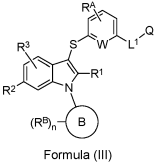 gde, R1 je -Cl, -Br, ili -CN;R2 je Cl;R3 je H, F, ili Cl;W je CH, CF ili N;RA je H;L1 je odsutan, C1-C6alkilen, ili C3-C6cikloalkilen;Q je -CO2H, ili -CO2(C1-C6alkiyl);Prsten B je furanil, pirolil, oksazolil, tiazolil, imidazolil, pirazolil, triazolil, tetrazolil, izoksazolil, izotiazolil, oksadiazolil, tiadiazolil, piridinil, pirimidinil, pirazinil, piridazinil ili triazinil;svaki RB je nezavisno H, halogen, -CN, -NO2, -OH, -OR9, -SR9, -S(=O)R9, -S(=O)2R9, - S(=O)2N(R10)2, C1-C6alkil, C1-C6fluoroalkil, C1-C6deuteroalkil, C1-C6heteroalkil, supstituisani ili nesupstituisani C3-C10cikloalkil, supstituisani ili nesupstituisani C2-C10heterocikloalkil, supstituisani ili nesupstituisani fenil, C1-C4alkilen-(supstituisani ili nesupstituisani fenil), supstituisani ili nesupstituisani monociklični heteroaril, C1-C4alkilen-(supstituisani ili nesupstituisani monociklični heteroaril), supstituisani ili nesupstituisani biciklični heteroaril, ili C1-C4alkilen-(supstituisani ili nesupstituisani biciklični heteroaril);n je 0, 1 ili 2;R9 je C1-C6alkil, C1-C6fluoroalkil, C1-C6deuteroalkil, C3-C6cikloalkil, supstituisani ili nesupstituisani fenil, supstituisani ili nesupstituisani monociklični heteroaril, ili supstituisani ili nesupstituisani biciklični heteroaril;svako R10 je nezavisno H, C1-C6alkil, C1-C6fluoroalkil, C1-C6deuteroalkil, C3-C6cikloalkil, supstituisani ili nesupstituisani fenil, ili supstituisani ili nesupstituisani monociklični heteroaril; ilidve R10 grupe vezane za isti atom N uzimaju se zajedno sa atomom N za koji su vezane da bi se formirao supstituisani ili nesupstituisani heterocikl;pri čemu su supstituisane grupe supstituisane sa jednom ili više grupa pojedinačno i nezavisno odabrane od halogena, -CN, -NH2, -OH, -NH(CH3), -N(CH3)2, -CH3, - CH2CH3, -CF3, -OCH3, i -OCF3; ipri čemu se pojam "alkil" sam ili u "heteroalkilu" takođe odnosi na tip alkil grupe u kojoj je prisutna najmanje jedna dvostruka veza ugljenik-ugljenik.Patent sadrži još 13 patentnih zahtjeva..	..	(73) Lidl Stiftung & Co. KG
Stiftsbergstr. 1, 74172 Neckarsulm/ DE(72) Scheidtmann, Philipp
Stiftsbergstraße 1,, 74172 Neckarsulm/ DE
Witsch, Rouven
Stiftsbergstraße 1,, 74172 Neckarsulm/ DE(57)
1. Adaptivni uređaj (1) za pričvršćivanje nosioca (2) informacija na noseću šinu (3) izvedenu sa dva držača (4, 5), pri čemu taj adaptivni uređaj (1) uključuje prvi krak (6) i drugi krak (7), pri čemu se svaki od njih može držati na jednom od dva držača (4, 5), pri čemu su prvi krak (6) i drugi krak (7) međusobno povezani zglobom (8), pri čemu se prilikom montiranja adaptivnog uređaja (1), kada nosilac (2) informacija nije povezan sa adaptivnim uređajem (1), prvi i drugi krak (6, 7) mogu slobodno obrtati oko zgloba (8), i pri čemu kada je adaptivni uređaj (1) u blokiranom stanju, u kom nosilac (2) informacija može da se poveže sa adaptivnim uređajem (1), zglob (8) može biti blokiran,
naznačen time, što
prvi krak (6) obuhvata prvo sredstvo (9) za povezivanje radi povezivanja nosioca (2) informacija sa prvim krakom (6), a drugi krak (7) obuhvata drugo sredstvo (10) za povezivanje radi povezivanja nosioca (2) informacija za drugi krak (7) tako da u blokiranom stanju nosilac (2) informacija može da se poveže sa prvim i drugim krakom (6, 7) putem prvog i drugog sredstva (9, 10) za povezivanje, a zglob (8) može biti blokiran samim nosiocem (2) informacija.
 Patent sadrži još 14 patentnih zahtjeva..	..	(73) Janssen Pharmaceuticals, Inc.
1125 Trenton-Harbourton Road, Titusville, NJ 08560/ US
Katholieke Universiteit Leuven
KU Leuven Research & Development  Waaistraat 6, bus 5105, 3000 Leuven/ BE(72) KESTELEYN, Bart Rudolf Romanie
Turnhoutseweg 30,, 2340 Beerse/ BE
BONFANTI, Jean-François
Janssen-Cilag 1 rue Camille, Desmoulins, TSA 91003,, 92787 Issy-les-Moulineaux Cedex 9/ FR
JONCKERS, Tim Hugo Maria
Turnhoutseweg 30,, 2340 Beerse/ BE
RABOISSON, Pierre Jean-Marie Bernard
Turnhoutseweg 30,, 2340 Beerse/ BE
BARDIOT, Dorothée Alice Marie-Eve
Geenslaan 2,, 3001 Leuven (Heverlee)/ BE
MARCHAND, Arnaud Didier M
Geenslaan 2,, 3001 Leuven (Heverlee)/ BE(57)
1. Jedinjenje ili njegov stereo-izomerni oblik, farmaceutski prihvatljiva so ili solvat, gde je navedeno jedinjenje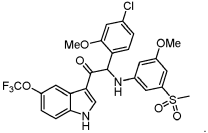  Patent sadrži još 10 patentnih zahtjeva..	..	(73) AbbVie Inc.
1 North Waukegan Road, North Chicago, IL 60064/ US(72) MCPHERSON, Michael J.
287 Pillsbury Road,, Ashby Massachusetts 01431/ US
HOBSON, Adrian D.
25 Holman Street,, Shrewsbury Massachusetts 01545/ US
HAYES, Martin E.
3 Celestial Way,, Pepperell Massachusetts 01463/ US
MARVIN, Christopher C.
242 Braxton Way,, Grayslake Illinois 60030/ US
SCHMIDT, Diana
40606 South Sunset Drive,, Antioch Illinois 60002/ US
WAEGELL, Wendy
7 Rice Corner Road,, Brookfield Massachusetts 01506/ US
GOESS, Christian
112 Mashapaug Road,, Sturbridge Massachusetts 01566/ US
OH, Jason Z.
61 Beverly Hill Drive,, Shrewsbury Massachusetts 01545/ US
HERNANDEZ JR., Axel
14 Laurie Lane,, Charlton Massachusetts 01507/ US
RANDOLPH, John T.
304 Broadway Avenue,, Libertyville Illinois 60048/ US(57)
1.       Disperzija osušena raspršivanjem, naznačena time, da sadrži (R)-1-(2,2-difluorobenzo[d][1,3]dioksol-5-il)-N-(1-(2,3-dihidroksipropil)-6-fluoro-2-(1-hidroksi-2-metilpropan-2-il)-1H-indol-5-il)ciklopropankarboksamid (Spoj 1)i (N-(5-hidroksi-2,4-diterc-butilfenil)-4-okso-1H-kinolin-3-karboksamid (Spoj 2), pri čemu je  disperzija osušena raspršivanjem uglavnom amorfna i sadrži manje od 15% kristaliničnosti.
Patent sadrži još 12 patentnih zahtjeva..	..	(73) The University Of Sheffield
Firth Court, Western Bank, Sheffield S10 2TN/ GB(72) RIVOLTA, Carlos Marcelo Nicolas
Firth Cour, tWestern Bank,, Sheffield South Yorkshire S10 2TN/ GB
BODDY, Sarah Louise
Firth Court, Western Bank,, Sheffield South Yorkshire S10 2TN/ GB(57)
1. In vitro postupak identifikovanja humanih otičkih progenitorskih ćelija u mešovitoj populaciji ćelija koji sadrži određivanje da li ćelija ima najmanje dva markera ćelijske površine odabrana od SSEA1, GD3, TRA-2-49, SSEA4, GD2 i CD141.Patent sadrži još 14 patentnih zahtjeva..	..	(73) Vertex Pharmaceuticals Incorporated
50 Northern Avenue , Boston, MA 02210/ US(72) PHENIX, Brian Dean
13 Robert Road,, Acton, MA Massachusetts 01720/ US
BAGNOL, Laurent Jean-claude
362 Cambridge Street,, Burlington, MA Massachusetts 01803/ US
BRODEUR, Geoffrey Glen
50 Northern Avenue,, Boston, MA Massachusetts 02210/ US
CHANDRAN, Sachin
7 Maxwell Green 311,, Somerville, MA Massachusetts 02144/ US
DOKOU, Eleni
60 Fairfield Street, Unit 1,, Cambridge, MA Massachusetts 02140/ US
FERRIS, Lori Ann
60 Cushing Street,, Medford, MA Massachusetts 02155/ US
KNEZIC, Dragutin
28 Franklin Street,, Watertown, MA Massachusetts 02472/ US
MCCARTY, Katie Lynn
219 Dexter Avenue Apt. D,, Watertown, MA Massachusetts 02472/ US
MEDEK, Ales
14 Lockland Road,, Winchester, MA Massachusetts 01890/ US
WAGGENER, Sara A.
40 Treble Cove Road,, N. Billerica, MA Massachusetts 01862/ US(57)
1.       Disperzija osušena raspršivanjem, naznačena time, da sadrži (R)-1-(2,2-difluorobenzo[d][1,3]dioksol-5-il)-N-(1-(2,3-dihidroksipropil)-6-fluoro-2-(1-hidroksi-2-metilpropan-2-il)-1H-indol-5-il)ciklopropankarboksamid (Spoj 1)i (N-(5-hidroksi-2,4-diterc-butilfenil)-4-okso-1H-kinolin-3-karboksamid (Spoj 2), pri čemu je  disperzija osušena raspršivanjem uglavnom amorfna i sadrži manje od 15% kristaliničnosti.Patent sadrži još 12 patentnih zahtjeva..	..	(73) NOVARTIS AG
Lichtstrasse 35  , 4056 Basel/ CH(72) BURSULAYA, Badry
10675 John Jay Hopkins Drive,, San Diego, California 92121/ US
FISCH, Andreas
Postfach,, 4002 Basel/ CH
LAJINESS, James Paul
10675 John Jay Hopkins Drive,, San Diego, California 92121/ US
MACHAUER, Rainer
NIBR Klybeck, Postfach,, 4002 Basel/ CH
MALEKAR, Swapnil
Emeryville Site 5300 Chiron Way, Bldg. 4, , Emeryville, California 94608/ US
PETRASSI, Hank Michael James
4695 Serenata Place,, San Diego, California 92130/ US
RAMAZANI, Farshad
Postfach,, 4002 Basel/ CH
REMOND, Anne-Catherine
Postfach,, 4002 Basel/ CH
ULLRICH, Thomas
Postfach,, 4002 Basel/ CH
USSELMANN, Peggy
Postfach,, 4002 Basel/ CH
VANGREVELINGHE, Eric
Postfach,, 4002 Basel/ CH(57)
﻿1.        Jedinjenje formule (I) u slobodnom obliku ili u obliku farmaceutski prihvatljive soli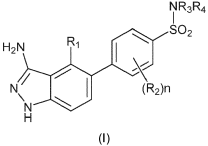 pri čemu,R1 je izabran od C1-C3alkila, halogena i C1-C3alkoksi;R2 je nezavisno izabran od C1-C3alkila i halogena;n je 1 ili 2;R3 je izabran od H i C1-C3alkila, iR4 je izabran od C4-C6cikloalkila opciono supstituisanog jednom ili više puta sa R5; 5- ili 6-članog heterocikličnog nearomatičnog prstena koji sadrži najmanje jedan heteroatom izabran od N, O ili S, opciono nezavisno supstituisanog jednom ili više puta hidroksilom, C1-C3alkilom, C1-C3alkoksi; pri čemu, R4 nije 4-hidroksicikloheksil niti tetrahidrofuran;iliR3 i R4 zajedno sa N atomom za koji su vezani grade 4-, 5- ili 6-člani heterociklični nearomatični prsten koji opciono sadrži jedan dodatni heteroatom izabran od N, O ili S, pri čemu je navedeni prsten jednom ili više puta supstituisan sa R6;R5 je nezavisno izabran od hidroksila, haloC1-C3alkila, halogena, C1-C2alkila, fenila, benzila, C3-C6cikloalkila, cijano;R6 je nezavisno izabran od halogena, hidroksiC1-C3alkila, C(O)NH2, hidroksila, C1-C3alkila, cijano, haloC1-C3alkila.Patent sadrži još 15 patentnih zahtjeva..	..	(73) EmeraMed Limited
Trinity House, Charleston Road, Ranelagh, Dublin 6/ IE(72) HALEY, Boyd Eugene
119 Burnside Drive,, Nicholasville, Kentucky 40356/ US
KLINGBERG, Ragnar Axel Theodor
Brantingsgatan 50, 2tr,, 115 35 Stockholm/ SE(57)
﻿1.       N,N-bis-2-merkaptoetil izoftalamid, ili njegova farmaceutski prihvatljiva so, za upotrebu u lečenju Parkinsonove bolesti. Patent sadrži još 4 patentnih zahtjeva..	..	(73) Mp Filtri S.p.A.
Via 1º Maggio, 3, 20060 Pessano con Bornago (MI)/ IT(72) PASTORI, Claudio
Via Ungaretti, 12,, 20855 Lesmo (MB)/ IT(57)
1. Filter (1) za hidraulične fluide za hidraulična kola, koji obuhvata:- kontejner (2) koji unutar ima barem jedan odeljak za smeštanje koji je u fluidnom kontaktu sa barem jednim ulazom (4) i barem jednim izlazom (5) povezanim sa navedenim kontejnerom (2), pri čemu kontejner (2) suštinski ima izduženi oblik, naročito cilindrični, koji se proteže duž preovladavajućeg razvojnog pravca (D) između prvog i drugog kraja (2a, 2b),- barem jedan uložak (6) za filtriranje koji može da se angažuje sa kontejnerom (2) unutar odeljka (3) za smeštanje, pri čemu uložak (6) za filtriranje pregrađuje odeljak (3) za smeštanje u prvoj komori (3a) koja je u fluidnom kontaktu sa ulazom (4) i drugoj komori (3b) koja je u fluidnom kontaktu sa izlazom (5), pri čemu je uložak (6) za filtriranje konfigurisan i pozicioniran za određivanje filtriranja hidrauličnog fluida iz ulaza (4) i koji prolazi iz prve u drugu komoru (3a, 3b),kontejner (2) koji ima barem jedan deo (7) za angažovanje koji štrči inutar odeljka za smeštanje i koji definiše barem jednu obujmicu (7a) koja ima spoljnu spojnu bočnu površinu (8),
uložak (6) za filtriranje koji ima odgovarajući deo (9) za angažovanje koji definiše odgovarajuću obujmicu (9a) koja ima unutrašnju spojnu bočnu površinu (10) koja angažuje spolja spoljnu spojnu površinu (8) kontejnera (2), pri čemu su spoljna i unutrašnja spojna površina (8, 10) konfigurisane za međusobnu saradnju da bi se definisalo uklonjivo angažovanje između uloška (6) za filtriranje i kontejnera (2),naznačen činjenicom da spoljna spojna površina (8) dela (7) za angažovanje kontejnera (2) ima, duž poprečnog preseka, višeugaoni oblik, pri čemu je unutrašnja spojna površina (10) dela (9) za angažovanje uloška (6) najmanje delimično preoblikovana u odnosu na spoljnu spojnu površinu (8) kontejnera (2) i čvrsto angažuje spolja spoljnu spojnu površinu (8) kontejnera (2),pri čemu se deo (7) za angažovanje kontejnera (2) pruža, od osnove, paralelno sa preovladavajućim razvojnim pravcem (D) samog kontejnera (2), prema unutra uloška (6) za filtriranje, pri čemu spoljna spojna površina (8) obujmice (7a) kontejnera (2) ima prvi deo koji se pruža unutar uloška (6) paralelno sa preovladavajućim razvojnim pravcem (D) kontejnera (2), pri čemu spoljna spojna površina (8) kontejnera (2) ima drugi deo koji se pruža unutar uloška, bez prekidanja, u odnosu na prvi deo,spoljna spojna površina (8) drugog dela koja je nagnuta u odnosu na preovladavajući razvojni pravac (D) kontejnera (2) i koja konvergira prema pravcu ulaska u uložak (6) za filtriranje,pri čemu filter sadrži barem jednu zaptivku (11) umetnutu između delova (7, 9) za angažovanje kontejnera (2) i uloška (6) za filtriranje, redom, pri čemu zaptivka (11) sadrži zatvoreni perimetralni element konfigurisan za definisanje nepropusnosti za fluid između uloška (6) za filtriranje i kontejnera (2), posebno između delova (7, 9) za angažovanje kontejnera (2) i uloška (6) za filtriranje, redom, pri čemu je zaptivka (11) stabilno poduprta pomoću obujmice (9a) uloška (6) za filtriranje i umetnuta je između spoljne i unutrašnje spojne površine (8, 10) kontejnera (2) i uloška (6) za filtriranje, redom.Patent sadrži još 12 patentnih zahtjeva..	..	(73) ImmunoGen, Inc.
830 Winter Street, Waltham, MA 02451/ US(72) Widdison, Wayne C
7 Holden Road,, Belmont, MA 02478/ US
Zhao, Robert Yongxin
7 Loring Road,, Lexington, MA  02421/ US(57)
1.       Postupak za pripremu jedinjenja predstavljenog sledećom formulom: 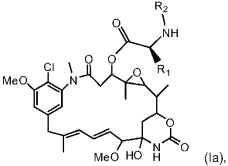 naznačen time što je R1 metil; i R2 je metil, pri čemu postupak obuhvata:a) reakciju majtanzinola sa N-karboksianhidridom u reakcionoj smeši koja dodatno sadrži bazu i sredstvo za sušenje, gde je N-karboksianhidrid predstavljen sledećom formulom: 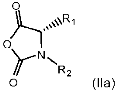 čime se obrazuje jedinjenje formule (Ia); ib) reakciju neizreagovanog N-karboksianhidrida iz reakcione smeše u koraku a) sa nukleofilnim reagensom, pri čemu je nukleofilni reagens voda. Patent sadrži još 14 patentnih zahtjeva..	..	(73) Suven Life Sciences Limited
5th Floor Serene Chambers, Road No. 5, Off Avenue 7, Banjara Hills, Hyderabad, Telangana 500034/ IN(72) NIROGI, Ramakrishna
Serene Chambers, Road-5, Avenue 7, Banjara Hills,, Hyderabad Telangana 500034/ IN
MUDIGONDA, Koteshwara
Serene Chambers, Road-5, Avenue 7, Banjara Hills,, Hyderabad Telangana 500034/ IN
DOGIPARTI, Dhanunjay Kumar
Serene Chambers, Road-5, Avenue 7, Banjara Hills,, Hyderabad Telangana 500034/ IN
JASTI, Venkateswarlu
Serene Chambers, Road-5, Avenue 7, Banjara Hills,, Hyderabad Telangana 500034/ IN(57)
1. Farmaceutska kompozicija sa trenutnim oslobađanjem, koja u 100 mas.%, sadrži:a) ad 2% do 60% 1-[(2-bromofenil)sulfonilJ-5-metoksi-3-[(4-metil-1-piperazinil)metil]lH-indol ili njegovu fannaceutski prihvatljivu so;b) od 16% do 97% jednog ili ukupno dva razređivača; naznačeno time da je razredivač odabran iz grupe koja obuhvata mikrokristalnu celulozu, laktozu monohidrat, dvobazni kalcijum fosfat, laktozu, laktozu hidrat, anhiclrat laktoze, manitol, skrob i izomalt;c) ad 05% do 2% lubrikansa; naznačeno time da je lubrikans magnezijum stearat;d) ad 0.5% do 1% sredstva za klizanje; naznačeno time da se sredstvo za klizanje koloidni silicijum dioksid;e): 0% do 10"/o sredstva za vezivanje; naznačeno time da je sredstvo za vezivanje odabrano iz grupe koju čine povidon ili hidroksipropil metilceluloza;f) 0% do 5% sredstva za raspadanje; naznačeno time da je sredstvo za raspadanje odabrano između krospovidona, natrijum skrob glikolata i natrijum kroskarmeloze; ig} 0% do 2% regulatora kiselosti; naznačeno time da je regulator kiselosti limunska kiselna.Patent sadrži još 11 patentnih zahtjeva..	..	(73) Palobiofarma, S.L.
Tecnocampus Mataró, 3,  Avenida Ernest Lluch, 32, Planta 4, oficina 1, 08302 Mataró-Barcelona/ ES(72) CASTRO PALOMINO LARIA, Julio
Tecnocampus Mataró 3, Avenida Ernest Lluch 32, Planta 4, Oficina 1.,, E-08302 Mataró, Barcelona/ ES
CAMACHO GÓMEZ, Juan
Tecnocampus Mataró 3, Avenida Ernest Lluch 32, Planta 4, Oficina 1.,, E-08302 Mataró, Barcelona/ ES(57)
1. Trometaminska so (1R,3S)-3(5-cijano-4-fenil-1 ,3-tiazol-2-ylkarbamoil)ciklopentan karboksilne kiseline.Patent sadrži još 12 patentnih zahtjeva..	..	(73) ELI LILLY AND COMPANY
Lilly Corporate Center, Indianapolis, IN 46285/ US(72) BENSCHOP, Robert Jan
P.O. Box 6288,, Indianapolis, Indiana 46206-6288/ US
DAVIES, Julian
P.O. Box 6288,, Indianapolis, Indiana 46206-6288/ US
OKRAGLY, Angela Jeannine
P.O. Box 6288,, Indianapolis, Indiana 46206-6288/ US
PATEL, Chetankumar Natvarlal
P.O. Box 6288,, Indianapolis, Indiana 46206-6288/ US
TRUHLAR, Stephanie Marie
P.O. Box 6288,, Indianapolis, IN 46206-6288/ US(57)
1. Antitelo koje vezuje humani IL-33, koje sadrži dva LCDR1s, svaki sa SEQ ID NO: 16, dva LCDR2s, svaki sa SEQ ID NO: 17, dva LCDR3s, svaki sa SEQ ID NO: 18, dva HCDR1s, svaki sa SEQ ID NO: 13, dva HCDR2s, svaki sa SEQ ID NO: 14, i dva HCDR3s, svaki sa SEQ ID NO: 15 gde svaki LCVR je SEQ ID NO: 4, SEQ ID NO: 8, ili SEQ ID NO: 12, i svaki HCVR je SEQ ID NO: 3, SEQ ID NO: 7, ili SEQ ID NO: 11.. Patent sadrži još 14 patentnih zahtjeva..	..	(73) ORION CORPORATION
Orionintie 1, 02200 Espoo/ FI(72) WOHLFAHRT, Gerd
Vattuniemenkatu 14 C 35,, FI-00210 Helsinki/ FI
TÖRMÄKANGAS, Olli
Rossinpolku 2 D 4,, FI-20380 Turku/ FI
KARJALAINEN, Arja
Iltatie 4 B 6,, FI-02210 Espoo/ FI
KNUUTTILA, Pia
Väinämöisenkatu 5,, FI-20660 Littoinen/ FI
HOLM, Patrik
Nilsbynkaari 77,, FI-21630 Lielahti TL/ FI
RASKU, Sirpa
Kavaljeerintie 14 B 10,, FI-01520 Vantaa/ FI
VESALAINEN, Anniina
Kohmontie 10 A 26,, FI-20540 Turku/ FI
SALO, Harri
Puolikontie 6 C,, FI-20300 Turku/ FI
HÖGLUND, Lisa
Kaniikintie 17,, FI-20300 Turku/ FI(57)
1. Jedinjenje koje je formule (VI) 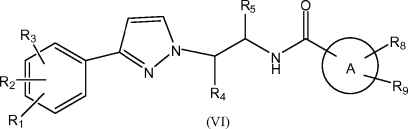 pri čemu R1 je halogen, metil, cijano, nitro ili trifluorometil; R2 je cijano, halogen ili nitro; R3 je vodonik, halogen ili metil; R4 je vodonik ili metil; R5 je vodonik ili C1-3 alkil, R8 je vodonik, hidroksi, halogen, nitro, amino, cijano, okso, C1-7 alkil, C1-7 alkoksi, halo C1-7 alkil, hidroksi C1-7 alkil, cijano C1-7 alkil, amino C1-7 alkil, okso C1-7 alkil, C1-7 alkoksi C1-7 alkil, metilsulfonamido C1-7 alkil, oksiran C1-7 alkil, C1-7 alkilamino, hidroksi C1-7 alkilamino, C1-7 alkoksi C1-7 alkilamino, C1-7 alkilamino C1-7 alkil, hidroksi C1-7 alkilamino C1-7 alkil, hidroksiimino C1-7 alkil, halo C1-7 alkilhidroksi C1-7 alkil, -C(O)R10, -OC(O)R17, -NH-C(O)R18 ili po potrebi supstituisani 5 - 12 člani karbociklični ili heterociklični prsten, svaka grupa po potrebi vezana za A-prsten preko C1-7 alkilenskog linkera; R9 je vodonik, halogen, C1-7 alkil, okso, hidroksi C1-7 alkil, okso C1-7 alkil ili po potrebi supstituisan 5 ili 6 člani karbociklični ili heterociklični prsten, svaka grupa po potrebi vezana za A-prsten preko C1-7 alkilen prstena;R10 je vodonik, hidroksi, C1-7 alkil, hidroksi C1-7 alkil, halo C1-7 alkil, C1-7 alkoksi, NR11R12, ili po potrebi supstituisani 5 - 12 člani karbociklični ili heterociklični prsten; R11 je vodonik, C1-7 alkil, hidroksi C1-7 alkil, amino C1-7 alkil, C1-7 alkil amino C1-7 alkil,R12 je vodonik ili C1-7 alkil;R17 je C1-7 alkil, C1-7 alkoksi, amino C1-7 alkil ili C1-7 alkilamino C1-7 alkil;R18 je C1-7 alkil, amino C1-7 alkil ili C1-7 alkilamino C1-7 alkil; ili je njegova farmaceutski prihvatljiva so; i pri čemu A je bilo koja od sledećih grupa ili njihovih tautomera: 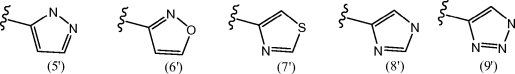 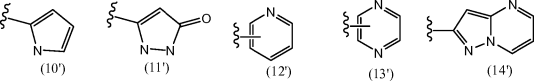 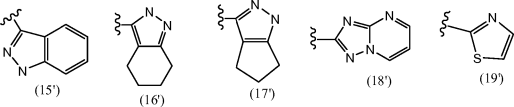 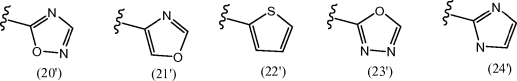 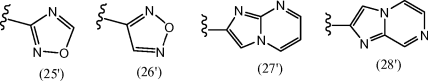 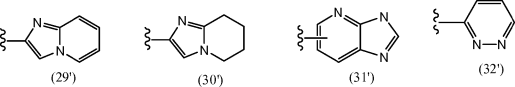 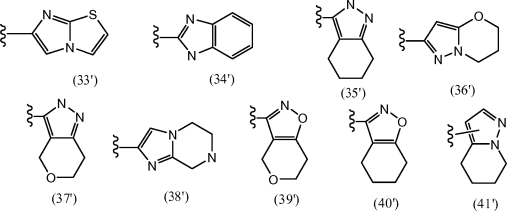 Patent sadrži još 10 patentnih zahtjeva..	..	(73) Translate Bio, Inc.
29 Hartwell Avenue, Lexington, MA 02421/ US(72) HEARTLEIN, Michael
300 Shire Way,, Lexington, Massachusetts 02421/ US
DEROSA, Frank
300 Shire Way,, Lexington, Massachusetts 02421/ US
GUILD, Braydon Charles
109 Riverdale Road,, Concord, Massachusetts 01742/ US
DIAS, Anusha
300 Shire Way,, Lexington, Massachusetts 02421/ US(57)
1. Kompozicija koja sadrzi prvu iRNK koja kodira teški lanac antitela i drugu iRNK koja kodira laki lanac antitela u molarnom odnosu u rasponu od 2:1 do 1:2 za upotrebu u terapiji kod pacijenta, pri čemu prva iRNK i druga iRNK (i) svaka sadrži 5' strukturu kapice, 3' poli-A rep, 5' netranslirani region i 3' netranslirani region i (ii) su inkapsulirane sa lipozomima koji sadrže katjonski lipid, neutralni lipid, lipid na bazi holesterola i PEG-modifikovani lipid i imaju veličinu ne veću od 150 nm, pri čemu prva iRNK koja kodira teški lanac i druga iRNK koja kodira laki lanac su inkapsulirane u istom lipozomu, pri čemu je antitelo tetramer i svaki tetramer je sastavljen od dva identična para polipeptidnih lanaca, svaki par ima jedan laki lanac od približno 25 kD i jedan teški lanac od približno 50-70 kD, i pri čemu se kompozicija daje intravenozno pacijentu i antitelo se sistemski distribuira u pacijenta.Patent sadrži još 7 patentnih zahtjeva..	..	(73) ELI LILLY AND COMPANY
Lilly Corporate Center, Indianapolis, IN 46285/ US(72) Chedid, Marcio
P.O. Box 6288,, Indianapolis, IN 46206-6288/ US
Darling, Ryan James
P.O. Box 6288,, Indianapolis, IN 46206-6288/ US
Galvin, Rachelle Jeanette
P.O. Box 6288,, Indianapolis, IN 46206-6288/ US
Swanson, Barbara Anne
P.O. Box 6288,, Indianapolis, IN 46206-6288/ US(57)
1.        Protutijelo protiv DKK-1 ili njegov antigenski vežući fragment, naznačeno time što sadrži varijabilno područje lakog lanca (LCVR) i varijabilno područje teškog lanca (HCVR), gdje LCVR sadrži aminokiselinski slijed SEQ ID NO: 36, a HCVR sadrži aminokiselinski slijed SEQ ID NO: 37.Patent sadrži još 3 patentnih zahtjeva..	..	(73) Boehringer Ingelheim Animal Health USA Inc.
3239 Satellite Boulevard, Bldg. 500, Duluth, GA 30096/ US(72) DE FALLOIS, Loic Le Hir
40 2nd St., Hopewell,, New Jersey, NJ 08525 / US
PACOFSKY, Gregory
510 Polk Street,, Raleigh, NC 27604/ US
LONG, Alan
5914 Stuart Drive,, Flowery Branch, GA 30542/ US
MENG, Charles
2291 Chance Lane,, Grayson, GA 30017/ US
LEE, Hyoung Ik
10875 Windham Way,, Alpharetta, GA 30022/ US
OGBU, Cyprian O.
2806 Sagebrush Lane,, Durham, NC 27703/ US(57)
1. Ciklično depsipeptidno jedinjenje formule (I), ili njegova farmaceutski ili veterinarski prihvatljiva so: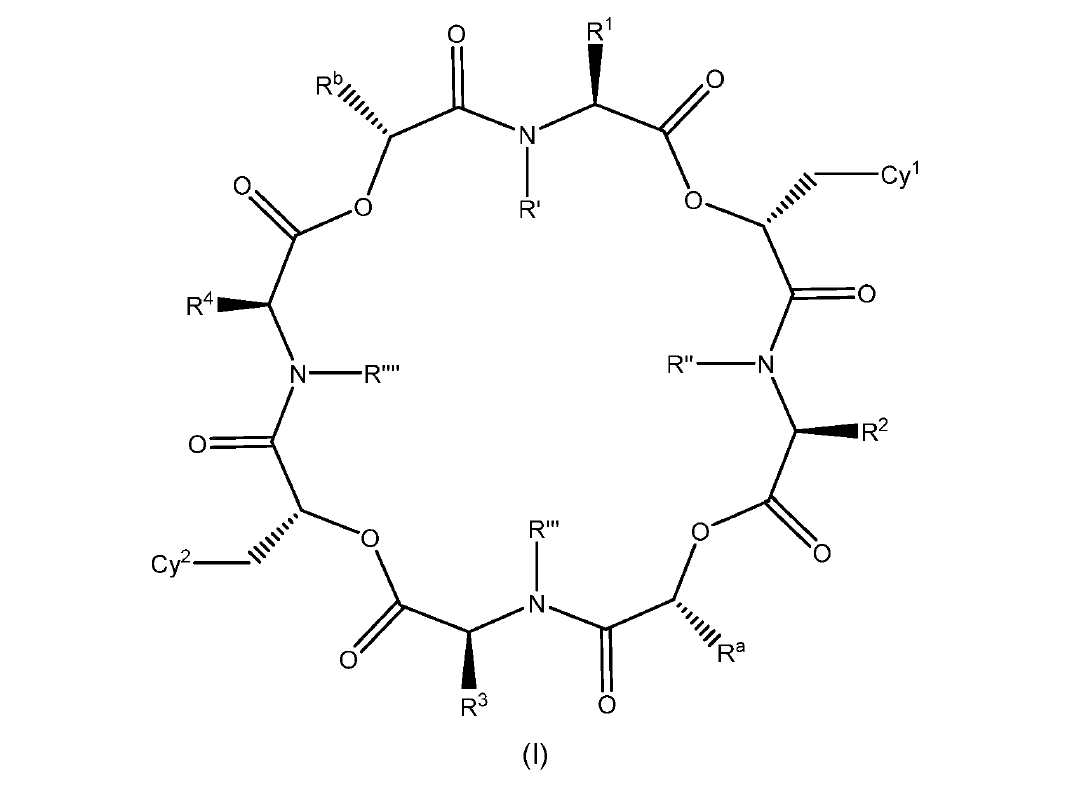 naznačeno time da:Cy1 i Cy2 su nezavisno aril, karbocikličan, heteroaril ili heterocikličan izborno supstituisani sa jednim ili više supstituenata odabranih iz grupe koja se sastoji od halogena, hidroksi, alkoksi, haloalkoksi, alkiltio, haloalkiltio, tioamido, amino, alkilamino, dialkilamino, alkil, haloalkil, alkenil, haloalkenil, alkinil, haloalkinil, SF5, R5S(O)-, R5S(O)2-, R5C(O)-, R5R6NC(O)-, R5R6NC(O)NR5-, R5OC(O)-, R5C(O)O-, R5C(O)NR6-, -CN, - NO2, cikloalkil, heteroalkil, heterociklil, aril, heteroaril, -O-heteroaril, -S-heteroaril, -O-heterociklil ili -S heterociklil, pri čemu je svaki cikloalkil, heterociklil, aril ili heteroaril izborno dalje supstituisan sa jednim ili više supstituenata odabranih iz grupe koja se sastoji od halogena, hidroksi, alkoksi, haloalkoksi, alkiltio, haloalkiltio, tioamido, amino, alkilamino, dialkilamino, alkil, haloalkil, alkenil, haloalkenil, alkinil, haloalkinil, SF5, R5S(O)-, R5S(O)2-, R5C(O)-, R5R6NC(O)-, R5OC(O)-, R5C(O)O-, R5C(O)NR6-, -CN, i - NO2;R5 i R6 su nezavisno vodonik, alkil, haloalkil, tioalkil, alkiltioalkil, hidroksialkil, alkoksialkil, alkenil, haloalkenil, alkinil, haloalkinil, ili grupa -CH2C(O)NHCH2CF3; ili R5 i R6 zajedno sa atomom (atomima) za koji su vezani čine C3-C6 cikličnu grupu;R’, R", R’" i R"" su svaki nezavisno vodonik ili C1-C3alkil;Ra i Rb su nezavisno vodonik, C1-C3alkil ili C1-C3haloalkil; i(a) R1 i R3 su svaki nezavisno C1-C8 alkil supstituisani jednim ili više halogena; i R2 i R4 su svaki nezavisno C1-C8 alkil; ili(b) R2 i R4 su svaki nezavisno C1-C8 alkil supstituisani jednim ili više halogena; i R1 i R3 su svaki nezavisno C1-C8 alkil; ili(c) R1 i R2 su svaki nezavisno C1-C8 alkil supstituisani jednim ili više halogena; i R3 i R4 su svaki nezavisno C1-C8 alkil; ili(d) R1 i R4 su svaki nezavisno C1-C8 alkil supstituisani jednim ili više halogena; i R2 i R3 su svaki nezavisno C1-C8 alkil; ili(e) R2 i R3 su svaki nezavisno C1-C8 alkil supstituisani jednim ili više halogena; i R1 i R4 su svaki nezavisno C1-C8 alkil; ili(f) R3 i R4 su svaki nezavisno C1-C8 alkil supstituisani jednim ili više halogena; i R1 i R2 su svaki nezavisno C1-C8 alkil;pri čemu je halogen fluor.Patent sadrži još 19 patentnih zahtjeva..	..	(73) GlaxoSmithKline Intellectual Property Development  Limited
980 Great West Road, Brentford, Middlesex TW8 9GS/ GB(72) ALEMPARTE-GALLARDO, Carlos
Parque Tecnologico de Madrid, Calle Doctor Severo Ocha, Tres Cantos,, 28760 Tres Cantos (Madrid)/ ES
ESQUIVIAS PROVENCIO, Jorge
Parque Tecnologico de Madrid, Calle Doctor Severo Ochoa, Tres Cantos,, 28760 Madrid/ ES
ENCINAS, Lourdes
Parque Tecnologico de Madrid,Calle Doctor Severo Ochoa, Tres Cantos,, 28760 Madrid/ ES(57)
1.        Spoj Formule (I), ili njegova farmaceutski prihvatljiva sol:
,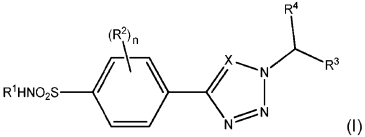 naznačen time štoX je CH ili N;n je 0, 1 ili 2;R1 je metil, etil, cijanometil, C-vezani acetamido, metil-acetat, 2-hidroksietil, 2-hidroksi-1-propil, 1,3-dihidroksi-2-propil ili 1,2-dihidroksi-3-propil;R2 se neovisno bira između halogena, amino, hidroksimetila, C1-2 alkila, koji može biti supstituiran s do tri fluora, ili C1-2 alkoksi, koji može biti supstituiran s do tri fluora;R3 je fenil, piridil, pirimidinil, pirazinil ili piridazinil, gdje svaka od tih skupina može biti supstituirana s jednim ili dva supstituenta, koje se bira između halogena, cijano, C1-2 alkila, koji može biti supstituiran s do tri fluora, i C1-2 alkoksi, koji može biti supstituiran s do tri fluora, gdje supstituenti mogu biti isti ili različiti; iliR3 je cikloheksil, koji može biti supstituiran s jednim ili dva fluora ili klora, gdje svaki supstituent može biti vezan na isti atom ugljika i svaki supstituent može biti isti ili različit; iliR3 je tetrahidropiran; iR4 je H ili metil.Patent sadrži još 22 patentnih zahtjeva..	..	(73) Alkermes Pharma Ireland Limited
Connaught House, 1 Burlington Road, Dublin 4/ IE(72) MANSER, David S.
2, Mosstown Court,, Keenagh Country Longford/ IE
SHAH, Hardik Kirtikumar
21 Esker Pines, Esker Lane,, Lucan Dublin/ IE
PERKIN, Kristopher K.
23 Waterville, Bealnamulla,, Athlone County Roscommon/ IE
BROWNING, Ivan
Limebrook, Glasson,, Athlone County Westmeath/ IE(57)
1. Farrnaceutska kompozicija proleka monometil fumarata (MMF) za primenu jednom ili dva puta dnevno, naznčena time, što je pomenuti MMF prolek 2-(2,5-dioksopirolidin-1 -il)etil metil fumarat ili njegova farmaceutski prihvatljiva so, pomenuta kompozicija ukljucuje 2-(2,5-dioksopirolidin-1-il)etii metii fumarat iii njegovu farmaceutski prihvatljivu so i polimer za kontroiisano oslobadanje, pri čemu je polimer za kontrolisano oslobađanje u forrmi obloge nanete na jezgro koje sadrži 2-(2,5-dioksopirolidin-1-il)etil metil fwnarat ili njegovu farmaceutski prihvatljivu so.Patent sadrži još 14 patentnih zahtjeva..	..	(73) GLAXOSMITHKLINE INTELLECTUAL PROPERTY (NO. 2) LIMITED
980 Great West Road, Brentford,  Middlesex TW8 9GS/ GB(72) BRNARDIC, Edward J.
709 Swedeland Road, King of Prussia, Pennsylvania 19406 / US
BROOKS, Carl
709 Swedeland Road, King of Prussia, PA 19406/ US
LAWHORN, Brian Griffin
709 Swedeland Road, King of Prussia, Pennsylvania 19406 / US
YE, Guosen
709 Swedeland Road, King of Prussia, PA 19406/ US
BARTON, Linda S.
709 Swedeland Road, King of Prussia, Pennsylvania 19406 / US
BUDZIK, Brian W.
709 Swedeland Road, King of Prussia, Pennsylvania 19406 / US
MATTHEWS, Jay M.
709 Swedeland Road, King of Prussia, Pennsylvania 19406 / US
MCATEE, John Jeffrey
709 Swedeland Road, King of Prussia, Pennsylvania 19406 / US
PATTERSON, Jaclyn R.
709 Swedeland Road, King of Prussia, PA 19406/ US
PERO, Joseph E.
709 Swedeland Road, King of Prussia, Pennsylvania 19406 / US
SANCHEZ, Robert
709 Swedeland Road, King of Prussia, Pennsylvania 19406 / US
SENDER, Matthew Robert
709 Swedeland Road, King of Prussia, Pennsylvania 19406 / US
TERRELL, Lamont Roscoe
709 Swedeland Road, King of Prussia, Pennsylvania 19406 / US
BEHM, David J.
709 Swedeland Road, King of Prussia, Pennsylvania 19406 / US
THOMAS, James V.
709 Swedeland Road, King of Prussia, Pennsylvania 19406 / US(74) AOD "ĆUPIĆ"
Bulevar Džordža Vašingtona 79, Podgorica, 81000/ ME(57)
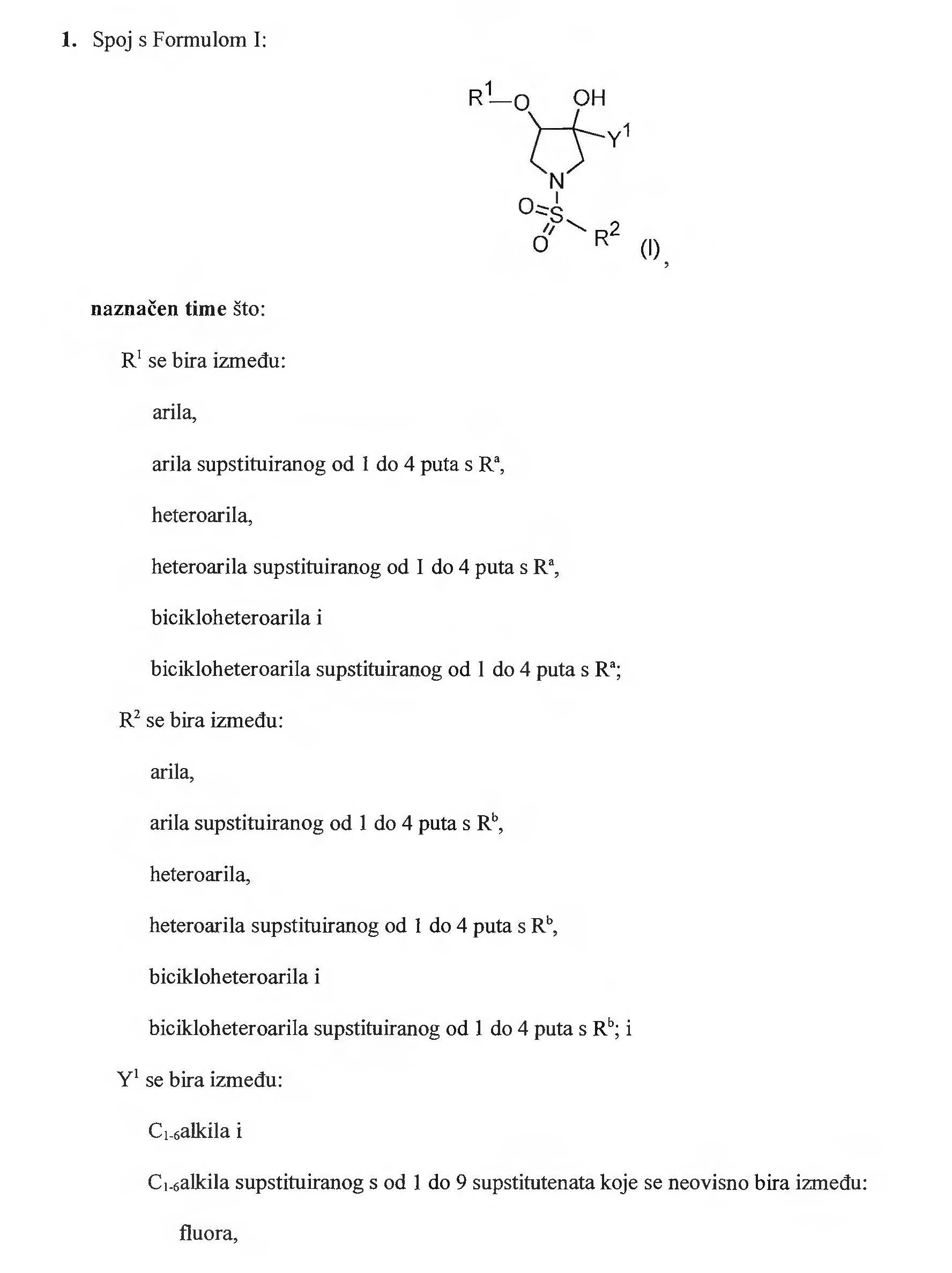 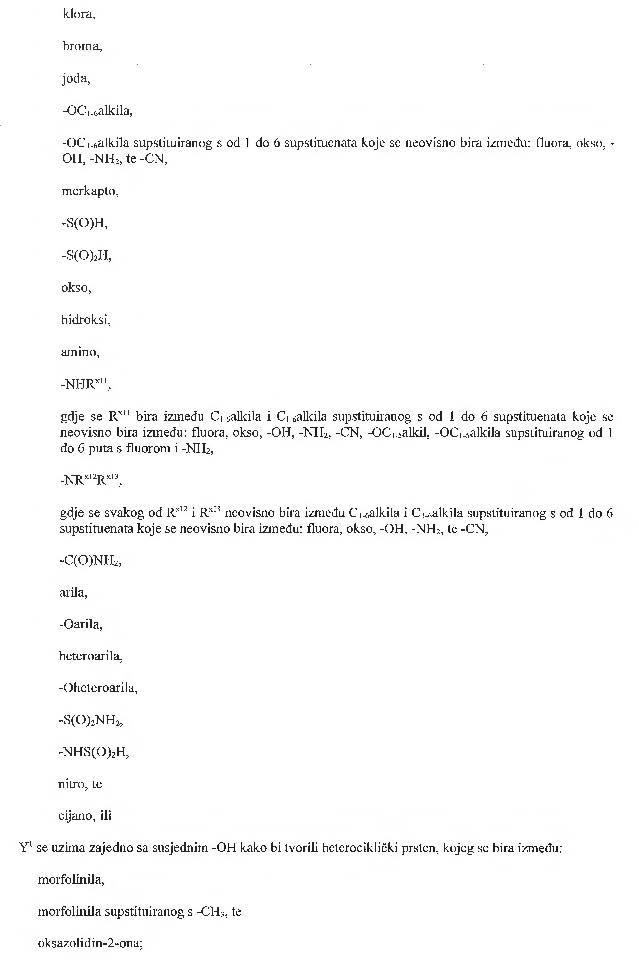 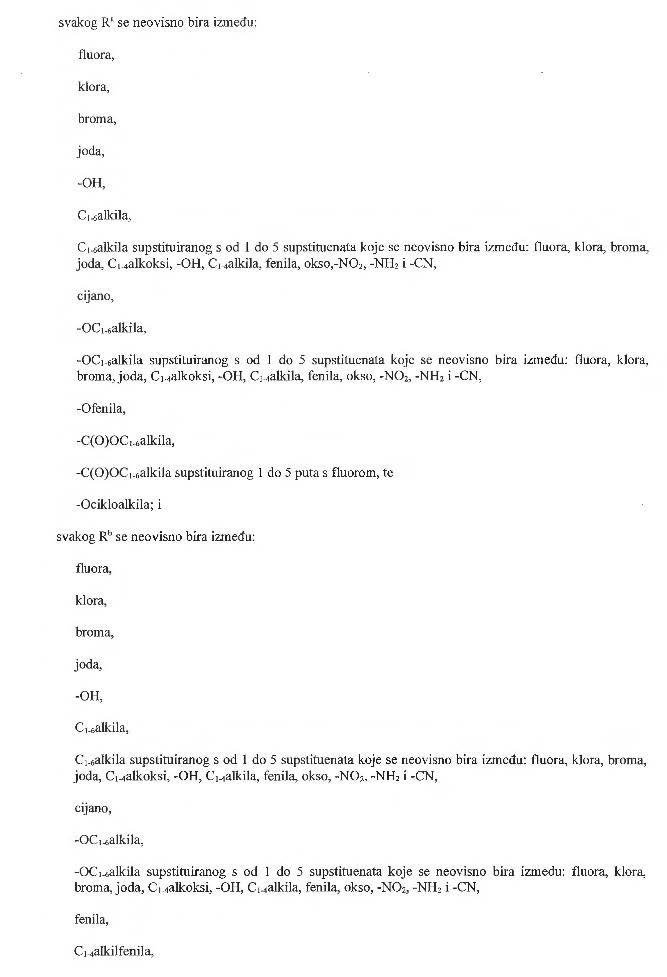 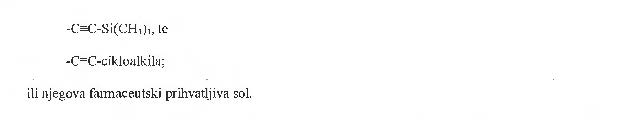 Patent sadrži još 19 patentnih zahtjeva..	..	(73) ELI LILLY AND COMPANY
Lilly Corporate Center, Indianapolis, IN 46285/ US(72) Christe, Michael Edward
, Indianapolis, Indiana 46206-6288 / US
Hardy, Thomas Andrew
, Indianapolis, Indiana 46206-6288 / US(74) AOD "ĆUPIĆ"
Bulevar Džordža Vašingtona 79, Podgorica, 81000/ ME(57)
1. Fannaceutski pripravak, naznacen time što sadrži inzulin, treprostinil, jedan ili više konzervansa, sredstvo za reguliranje toničnosti, jedno ili više stabilizirajućih sredstava, te izbomo, pufersko sredstvo.Patent sadrži još 20 patentnih zahtjeva..	..	(73) Pfizer Inc.
235 East 42nd Street, New York, NY 10017/ US(72) KUMPF, Robert Arnold
3280 Avenida Anacapa, Carlsbad, California 92009/ US
MCALPINE, Indrawan James
7190 Calabria Court, Unit C , San Diego, CA 92122 / US
MCTIGUE, Michele Ann
515 Hermes Avenue, Encinitas, CA 92024 / US
PATMAN, Ryan
12229 Carmel Vista Road 253, San Diego, CA 92130 / US
RUI, Eugene Yuanjin
11254 Caminito Corriente, San Diego, California 92128/ US
TATLOCK, John Howard
10220 Camino San Thomas, San Diego, California 92127/ US
TRAN-DUBE, Michelle Bich
525 11th Avenue, Unit 1510 , San Diego, CA 92101 / US
WYTHES, Martin James
756 North Granados Avenue, Solana Beach, CA 92075 / US(74) AOD "ĆUPIĆ"
Bulevar Džordža Vašingtona 79, Podgorica, 81000/ ME(57)
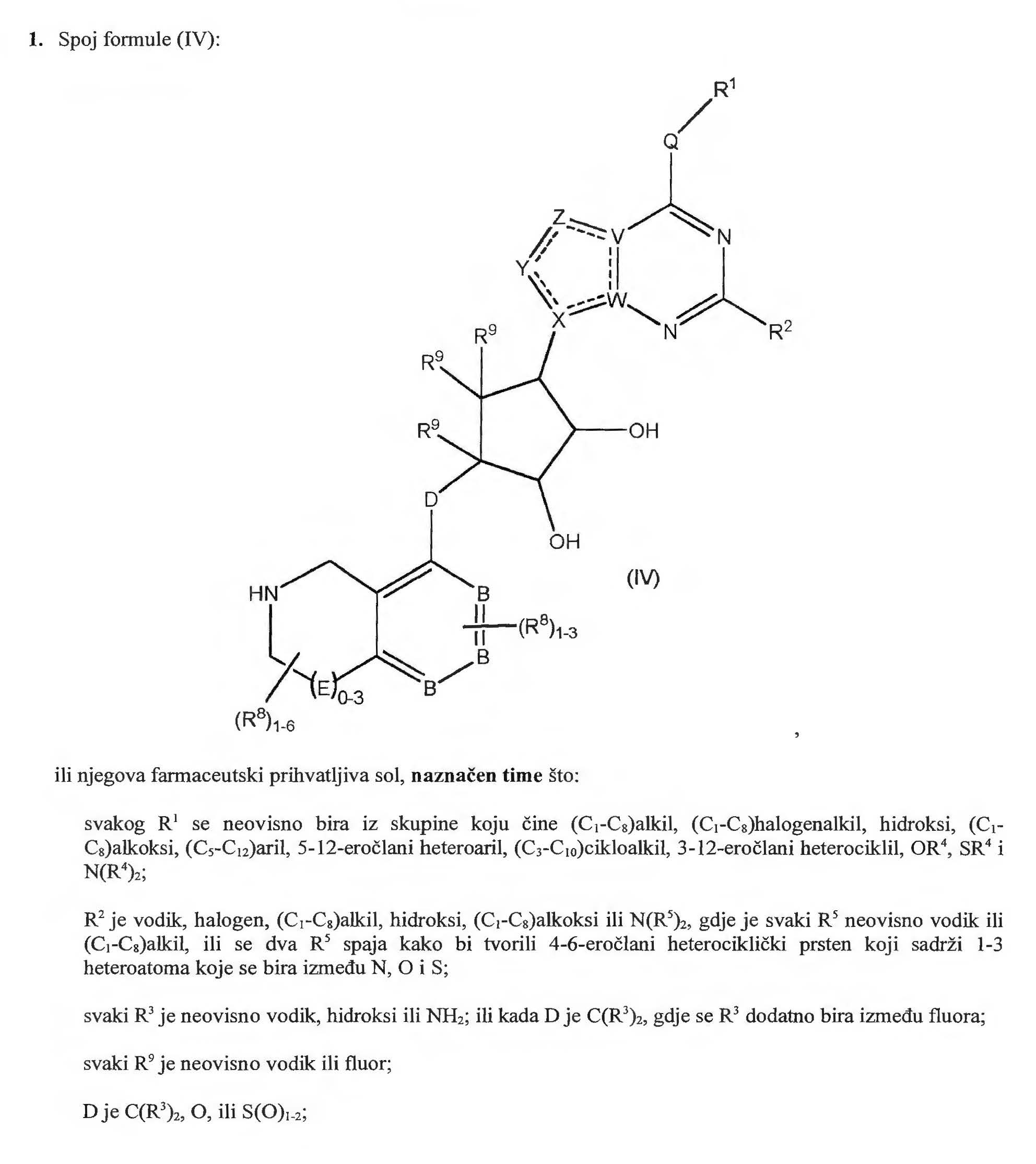 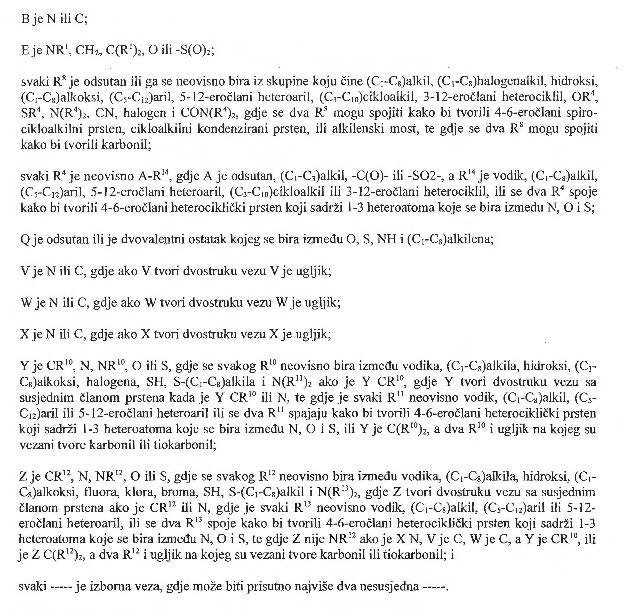 Patent sadrži još 20 patentnih zahtjeva..	..	(73) CoLucid Pharmaceuticals, Inc. c/o Eli Lilly and Company
Lilly Corporate Center, Indianapolis, IN 46285 / US(72) ALLIERI, Brigida
Lilly Corporate Center, Indianapolis, IN 46285 / US
FAGAN, Paul
Lilly Corporate Center , Indianapolis, IN 46285 / US
SHARP, Emma
250 Cambridge Science Park Milton Road, Cambridge Cambridgeshire CB4 0WE / GB
SKWIERCZYNSKI, Raymond, D.
Lilly Corporate Center , Indianapolis, IN 46285 / US(74) AOD "ĆUPIĆ"
Bulevar Džordža Vašingtona 79, Podgorica, 81000/ ME(57)
Dihidrat hemisukcinatne soli 2,4,6-trifluor-N-[6-(1-metilpiperidin-4-karbonil)piridin-2-il]benzamida (Oblik D), naznacen time što ima difrakcija rendgenskih zraka koja sadrzi maksimume na 18,7, 26,5, 27,0, 27,5 i 27,8 stupnjeva 2 θ, ± 0,2 stupnjeva, uz upotrebu zracenja Cu-Kα.Patent sadrži još 8 patentnih zahtjeva..	..	(73) Mankiewicz Gebr. & Co. GmbH & Co. KG
Georg-Wilhelm-Strasse 189, Hamburg, 21107 / DE(72) WEHNER, Jochen
Feldnerstrasse 2, Hamburg, 21075 / DE
BUENING, Jens
Im hohen Felde 36, Reppenstedt, 21391 / DE
VOSS, Martina
Haidkoppelweg 12, Reinbek, 21465 / DE(74) Advokat JUSIĆ, Jasna
Dalmatinska 2, Podgorica, 81000 / ME(57)
1.       Korištenje kita koji ima vezivnu komponentu, koja sadrži jednu ili više epoksidnih smola, uključujući jedno ili više jedinjenja sa grupom NH, u metodama mehaničke obrade koje se sastoje od koraka (a) doziranje komponenti, (b) miješanje komoponenti dok se ne dobije masa i (c) nanošenja mase na podlogu, naznačeno time da smjesa za proizvodnju kita sadrži od 0.1 do 15 wt.-% sintetičkih šupljih tijela zavisno od ukupne količine smjese.  Patent sadrži još 14 patentnih zahtjeva..	..	(73) Regeneron Pharmaceuticals, Inc.
777 Old Saw Mill River Road, Tarrytown NY 10591/ US(72) DESHPANDE, Dipali
777 Old Saw Mill River Road,, Tarrytown, NY 10591/ US
BURAKOV, Darya
777 Old Saw Mill River Road,, Tarrytown, NY 10591/ US
CHEN, Gang
777 Old Saw Mill River Road,, Tarrytown, NY 10591/ US
FANDL, James
777 Old Saw Mill River Road,, Tarrytown, NY 10591/ US(57)
1. lzolovana ćelija koja sadrži:(a) gen za rezistenciju na tunikamicin (Tn) sisara koji kodira protein koji ima najmanje 93% identiteta sa sekvencom amino-kiseline SEQ 10 NO: 3, pri čemu je gen za rezistenciju na Tn egzogeno dodat u ćeliju;(b) prvi gen od interesa (GOI), pri čemu je prvi GOI egzogeno dodat GOI; i(c) bar jedan regulatorni element,naznačena time što je gen za rezistenciju na Tn operativno povezan sa prvim GOI i najmanje jednim regulatornim elementom, i što ćelija je ćelija sisara, i što prvi GOI kodira laki lanac antitela ili njegov fragment koji vezuje antigen, teški lanac antitela ili njegov fragment koji vezuje antigen, ili Fc-fuzioni protein ili njegov fragment.Patent sadrži još 14 patentnih zahtjeva..	..	(73) Astellas Pharma Inc.
5-1, Nihonbashi-Honcho 2-Chome, Chuo-ku, Tokyo 103-8411/ JP(72) TÜRECI, Özlem
Philipp-von-Zabern-Platz 1, 55116 Mainz/ DE
SAHIN, Ugur
Philipp-von-Zabern Platz 1, 55116 Mainz/ DE
KOSLOWSKI, Michael
Autogenstrasse 50, 65933 Frankfurt/ DE
FRITZ, Stefan
Geisterweg 35, Flonheim, 55237/ DE
GEPPERT, Harald-Gerhard
Grünstrasse 46, Solingen, 42697/ DE(57)
1. Farmaceutska kompozicija za upotrebu u lečenju  adenokarcinoma želudca naznačena ekspresijom antigena povezanog sa tumorom, pri čemu farmaceutska kompozicija sadrži antitelo koje se specifično vezuje za antigen povezan sa tumorom, pri čemu antigen povezan sa tumorom ima aminokiselinsku sekvencu kodiranu sekvencom nukleinske kiseline prema SEQ ID NO: 7 ili 8, i pri čemu antitelo je jednolančano antitelo, ili pri čemu je antitelo spojeno sa terapeutskim sredstvom, pri čemu je terapeutskci sredstvo izabrano iz grupe koja se sastoji od toksina, citostatičkih ili citolitičkih lekova, aminoglutetimida, azatioprina, bleomicin sulfata, busulfana, karmustina, hlorambucila, cisplatina, ciklofosfamida, ciklosporina, citarabidina, dakarbazina, daktinomicina, daunorubina, doksorubicina, taksola, etoposida, fluorouracila , interferona-a, lomustina, merkaptopurina, metotreksata, mitotana, prokarbazina HCl, tioguanina, vinblastin sulfata i vinkristin sulfata, antivirusnog proteina vinobojke, toksina kolere, toksina velikog kašlja, ricina, gelonina, abrina, egzotoksina difterije, egzotoksina Pseudomonas-a i kobalta-60.Patent sadrži još 7 patentnih zahtjeva..	..	(73) MacroGenics, Inc.
9704 Medical Center Drive, Rockville, MD 20850/ US(72) BONVINI, Ezio
11136 Powder Horn Drive,, Potomac, MD 20854/ US
JOHNSON, Leslie S.
14411 Poplar Hill Road,, Darnestown, MD 20874/ US
HUANG, Ling
8210 Moorland Lane,, Bethesda, MD 20818/ US
MOORE, Paul A.
7013 Old Gate Road,, Bethesda, MD 20878/ US
CHICHILI, Gurunadh Reddy
13926 Lullaby Road,, Germantown, MD 20874/ US
ALDERSON, Ralph Froman
13601 Query Mill Road,, North Potomac, MD 20878/ US(57)
1. Diatelo sposobno za specifično vezivanje za epitop CD123 i za epitop CD3, naznačeno time da diatelo sadrži prvi polipeptidni lanac i drugi polipeptidni lanac, kovalentno povezani jedan sa drugim, pri čemu:   A. prvi polipeptidni lanac sadrži, u smeru od N-završetka do C-završetka:    i. domen 1, koji obuhvata      (1) poddomen (1A), koji sadrži VL domen monoklonskog antitela sposobnog za vezivanje za CD3 (VLCD3) i koji ima aminokiselinsku sekvencu SEK ID BR: 21; i      (2) poddomen (lB), koji sadrži VH domen monoklonskog antitela sposobnog za vezivanje za CD123 (VHCD123﻿) i koji ima aminokiselinsku sekvencu SEKID BR: 26, pri čemu su pomenuti poddomeni lA i 1B međusobno odvojeni peptidnim veznikom koji ima aminokiselinsku           sekvencu SEK ID BR: 29;   ii. domen 2, pri cemu je navedeni domen 2 domen E-spirale koji ima arninokiselinsku sekvencu SEK ID BR: 34; ili domen K-spirale koji ima aminokiselinsku sekvencu SEK ID BR: 35, pri čemu je navedeni domen 2 odvojen od pomenutog domena 1 pomoću peptidnog veznika        koji ima aminokiselinsku sekvencu SEK ID BR: 30; i B. drugi polipeptidni lanac sadrži, u smeru od N-zavrsetka do C-zavrsetka:  i. domen 1, koji obuhvata   (1) poddomen (1A), koji sadrži VL domen monoklonskog antitela sposobnog za vezivanje za CD123 (VLCD123) i koji ima aminokiselinsku sekvencu SEK ID BR: 25; i   (2) poddomen (1B), koji sadrži VH domen monoklonskog antitela sposobnog za vezivanje na CD3 (VHCD3) i koji ima aminokiselinsku sekvencu SEK IDBR: 22, pri čemu su pomenuti poddomeni 1 A i 1 B medusobno odvojeni peptidnim veznikom koji ima aminokiselinsku sekvencu SEK ID BR: 29;ii. Domen 2, pri čemu je navedeni domen 2 domen K-spirale koji ima aminokiselinsku sekvencu SEK ID BR: 35; i ili domen E-zavojnice koji ima aminokiselinsku sekvencu SEK ID BR: 34, pri čemu je navedeni domen 2 odvojen od navedenog domena 1 peptidnim veznikom koji ima       aminokiselinsku sekvencu SEK ID BR: 30; i pri čemu navedeni domen 2 pomenutog prvog i pomenutog drugog polipeptidnog lanca nisu oba domeni E-zavojnice ili oba domeni K-zavojnce,i pri čemu:(a) pomenuti VL domen pomenutog prvog polipeptidnog lanca i pomenuti VH domen pomenutog drugog polipeptidnog lanca obrazuju antigen vezujući domen sposoban za specifično vezivanje za epitop CD3; i(b) pomenuti VL domen pomenutog drugog polipeptidnog lanca i navedeni VH domen pomenutog prvog polipeptidnog lanca obrazuju antigen vezujući domen sposoban za specifično vezivanje za epitop CD123.Patent sadrži još 21 patentnih zahtjeva..	..	(73) UCB Biopharma SRL
Allée de la Recherche 60, Brussels, 1070 / BE(72) BHATTA, Pallavi
208 Bath Road, Slough, Berkshire SL1 3WE / GB
DAVE, Emma
208 Bath Road, Slough, Berkshire SL1 3WE / GB
HEYWOOD, Sam Philip
208 Bath Road, Slough, Berkshire SL1 3WE / GB
HUMPHREYS, David Paul
208 Bath Road, Slough, Berkshire SL1 3WE/ GB(74) Advokat RADULOVIĆ , Božidar S.
Studentska bb, Lamela 3/18 , Podgorica , 81000  / ME(57)
1.       Molekul multispecifičnog antitela koji sadrži ili se sastoji od:a) polipeptidnog lanca formule (I):VH-CH1-X-V1;i b) polipeptidnog lanca formule (II):VL-CL-Y-V2;gde:VH predstavlja varijabilni domen teškog lanca;CH1 predstavlja domen konstantnog regiona teškog lanca, na primer, njegov domen 1;X predstavlja vezu ili linker;Y predstavlja vezu ili linker;V1 predstavlja dsscFv;VL predstavlja varijabilni domen lakog lanca;CL predstavlja domen iz konstantnog regiona lakog lanca, kao što je Ckappa;V2 predstavlja dsscFvpri čemu svaki od VH/VL, V1 i V2 formira mesto vezivanja antigena, ipri čemu samo jedan od VH/VL, V1 ili V2 ima specifičnost za serumski protein nosač.Patent sadrži još 15 patentnih zahtjeva..	..	(73) Hadley Industries Overseas Holdings Limited
Downing Street, Smethwick Warley West Midlands B66 2PA/ GB(72) CASTELLUCCI, Michael
Downing Street, Smethwick, Birmingham West Midlands B66 2PA / GB(74) Advokat POPOVIĆ, Miladin
Capital Plaza, ulica šeika Zajeda 13-IV/68, Podgorica, 81000 / ME(57)
1. Postupak oblikovanja pločastog metalnog materijala (100) koji se sprovodi sa koturamaterijala, pri čemu postupak sadrži korake lociranja pločastog metalnog materijala (100)između para alata (1, 1) i pomeranje alata (1, 1) tako da alati (1, 1) istovremeno oblikujuuzorak od ispupčenja i udubljenja na obe glavne površine pločastog metalnog materijala(100) deformacijom na hladno na ili u prvom delu pločastog metalnog materijala (100) ioznaka (103) utiskivanjem u drugi deo pločastog metalnog materijala (100) na prekiduuzorka ispupčenja i udubljenja, gde ispupčenje na jednoj glavnoj površini sadržiodgovarajuće udubljenje na drugoj glavnoj površini, i pri čemu je formiranje oznaka (103) indikacija poravnanja izmedu alata (l, l ).
Patent sadrži još 14 patentnih zahtjeva..	..	(73) Kalvista Pharmaceuticals Limited
Porton Science Park, Bybrook Road, Porton Down, Salisbury SP4 0BF Wiltshire / GB(72) DAVIE, Rebecca Louise
Porton Science Park Bybrook Road, Porton Down Wiltshire, SP4 0BF / GB
EDWARDS, Hannah Joy
Porton Science Park Bybrook Road, Porton Down Wiltshire, SP4 0BF / GB
EVANS, David Michael
Porton Science Park Bybrook Road, Porton Down Wiltshire, SP4 0BF / GB
HODGSON, Simon Teanby
Orchard House, The Avenue Ampthill , Bedfordshire, MK45 2NR / GB(74) AOD "LUTOVAC & PARTNERI"
Bulevar  Ivana Crnojevića 93 , Podgorica , 81000  / ME(57)
1. Jedinjenje formule (1), ili njegova farmaceutski prihvatljiva so iii solvat za upotrebu upostupku lecenja bolesti iii stanja u koja je ukljucena aktivnost kalikreina plazme, gdebolest iii stanje u koje je ukljucena aktivnost klikreina plazme je izabrana izmeduostecena ostrine vida, dijabeticke retinopatije, di j abetickog makularnog edema,naslednog angioedema, dijabetesa, pankreatitisa, cerebralnog krvarenja, nefropatije,kardiomiopatije, neuropatije, zapaljenske boiesti creva, artritisa, zapaljenja, septickogsoka, niskog krvnog pritiska, kancera, respiratornog distres sindroma kod odraslih,diseminovane intravaskularne koagulacije, hirurgije pomocu vantelesnog krvotoka i postoperativnog krvarenja, pri cemu je jedinjenje formule (I) :
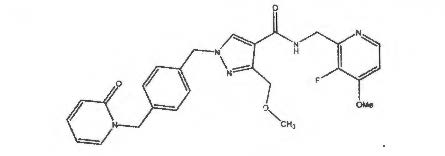 Patent sadrži još 0 patentnih zahtjeva..	..	(73) ImmunoGen, Inc.
830 Winter Street, Waltham, MA 02451/ US(72) KOVTUN, Yelena
7 Elaine Street, Stow, MA 01775 / US
TAVARES, Daniel
27 Sylvester Road, Natick, MA 01760/ US
RUI, Lingyun
11 Arrowhead Road, Weston, MA 02493/ US
CHITTENDEN, Thomas
24 Walker Farm Road, Sudbury, MA 01776 / US(74) MSA IP-MILOJEVIĆ, SEKULIĆ ADVOKATI
Karađorđeva 65, Beograd , 11000/ RS(57)
1. Antitelo ili njegov antigen-vezujući fragment, koji sadrži:(i) (a) varijabilni region teškog lanca imunoglobulina koji sadrži CDR1 koji ima aminokiselinsku sekvencu SEQ ID NO: 1; CDR2 koji ima aminokiselinske sekvence SEQ ID NO: 2 ili SEQ ID NO: 3; i CDR3 koji ima aminokiselinsku sekvencu SEQ ID NO: 4; i (b) varijabilni region lakog lanca imunoglobulina koji sadrži CDR1 koji ima aminokiselinsku sekvencu SEQ ID NO: 16;CDR2 koji ima aminokiselinsku sekvencu SEQ ID NO: 17; i CDR3 koji ima aminokiselinskusekvencu SEQ ID NO: 18;(ii) (a) varijabilni region teškog lanca imunoglobulina koji sadrži CDR1 koji imaaminokiselinsku sekvencu SEQ ID NO: 5; CDR2 koji ima aminokiselinske sekvence SEQ ID NO: 6, SEQ ID NO: 7, SEQ ID NO: 8, SEQ ID NO: 9, iii SEQ ID NO: 10; i CDR3 koji imaaminokiselinsku sekvencu SEQ ID NO: 11 ; i (b) varijabilni region lakog lanca imunoglobulinakoji sadrži CDR1 koji ima aminokiselinske sekvence SEQ ID NO: 19, SEQ ID NO: 20, ili SEQ ID NO: 72; CDR2 koji ima aminokiselinske sekvence SEQ ID NO: 21 ili SEQ ID NO: 71 ; I CDR3 koji ima aminokiselinsku sekvencu SEQ ID NO: 22; ili(iii) a) varijabilni region teškog lanca imunoglobulina koji sadrži CDR1 koji imaaminokiselinsku sekvencu SEQ ID NO: 12; CDR2 koji ima aminokiselinske sekvence SEQ ID NO: 13 ili SEQ ID NO: 14; i CDR3 koji ima aminokiselinsku sekvencu SEQ ID NO: 15 ili SEQ ID NO: 70; i b) varijabilni region lakog lanca imunoglobulina koji sadrži CDR1 koji imaaminokiselinsku sekvencu SEQ ID NO: 23; CDR2 koji ima aminokiselinsku sekvencu SEQ ID NO: 24; i CDR3 koji ima aminokiselinsku sekvencu SEQ ID NO: 25.
Patent sadrži još 24 patentnih zahtjeva..	..	(73) Mitobridge, Inc.
1030 Massachusetts Avenue, Suite 200 , Cambridge, MA 02138 / US(72) LAGU, Bharat
21 Lexington Drive,, Acton MA 01720/ US
PATANE, Michael
6 Westwind Road, Andover, MA 01810 / US
TOZZO, Effie
898 Massachusetts Avenue, Lexington, MA 02420 / US
TRZASKA, Scott
8 Renzi Road, Raritan, NJ 08869 / US(74) Advokat LUTOVAC,  Vuk
Bulevar Ivana Crnojevića 93 , Podgorica, 81000 / ME(57)
Jedinjenje predstavljeno sledećom strukturnom formulom: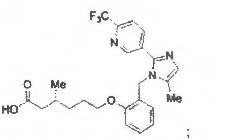 ili njegova farmaceutski prihvatljiva so za upotrebu u intravenskom lečenju humanihpacijenata sa akutnim bubrežnim oštećenjem.
Patent sadrži još 14 patentnih zahtjeva..	..	(73) Takeda Pharmaceutical Company Limited
1-1 Doshomachi 4-chome Chuo-ku, Osaka-shi, Osaka 541-0045/ JP(72) BANNO, Yoshihiro
26-1 Muraoka-Higashi 2-chome , Fujisawa-shi Kanagawa 251-0012 / JP
KAMAURA, Masahiro
26-1 Muraoka-Higashi 2-chome, Fujisawa-shi Kanagawa 251-0012 / JP
TAKAMI, Kazuaki
26-1 Muraoka-Higashi 2-chome , Fujisawa-shi Kanagawa 251-0012 / JP/ JP
FUKUDA, Koichiro
26-1 Muraoka-Higashi 2-chome , Fujisawa-shi Kanagawa 251-0012 / JP/ JP
SASAKI, Shigekazu
26-1 Muraoka-Higashi 2-chome , Fujisawa-shi Kanagawa 251-0012 / JP(74) Advokat POPOVIĆ, Miladin
Đoka Miraševića 21/III , Podgorica  , 81000  / ME(57)
1. Jedinjenje predstavljeno formulom (I):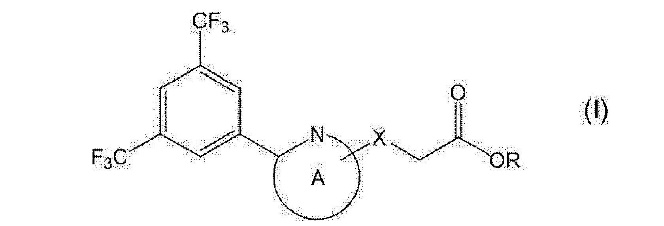 naznačeno time štoprsten A je pirazol prsten, piridin prsten ili pirimidin prsten;Xje CH2 ili O; iR je atom vodonika ili C1-6 alkil grupa, ili njegova so.
Patent sadrži još 8 patentnih zahtjeva..	..	(73) Vertex Pharmaceuticals Incorporated
50 Northern Avenue, Boston, MA 02210/ US(72) HADIDA RUAH, Sara, Sabina
2356 Torrey Pines Road, No. 16, La Jolla, CA 92037 / US
ANDERSON, Corey
9534 Carroll Canyon Rd, No. 130, San Diego, CA 92126 / US
ARUMUGAM,,  Vijayalaksmi
506 Camino De La Paz, San Marcos, CA 92078/ US
ASGIAN, Iuliana, Luci
8283 Torero Pl., San Diego, CA 92126/ US
BEAR,  Brian, Richard
7010 Sitio Corazon, Carlsbad, CA 92009/ US
TERMIN,  Andreas, P.
2080 Wandering Road, Encinitas, CA 92024/ US
JOHNSON, James, Philip
1351 East 12th Avenue, Vancouver, British Columbia V5 N2 A1 / CA(74) AOD "LUTOVAC & PARTNERI"
Bulevar  Ivana Crnojevića 93 , Podgorica , 81000  / ME(57)
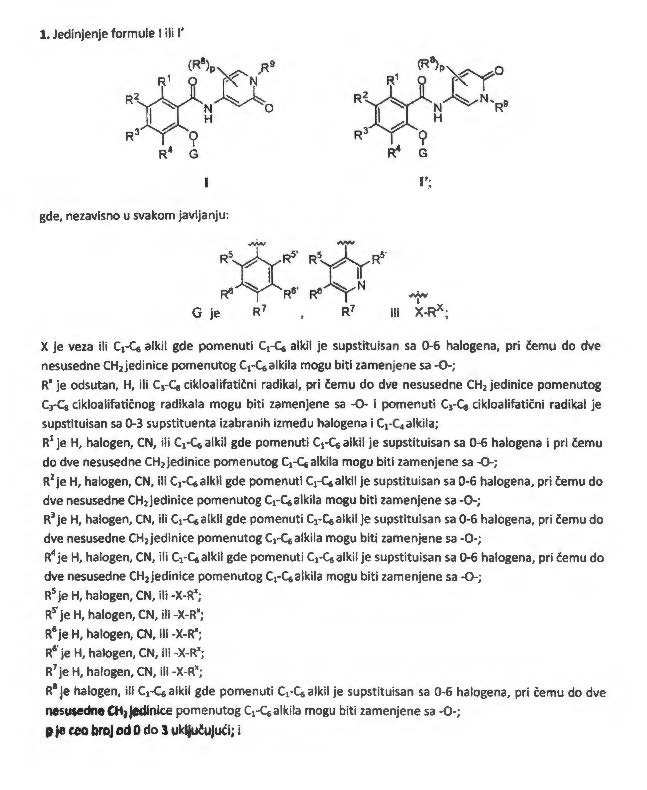 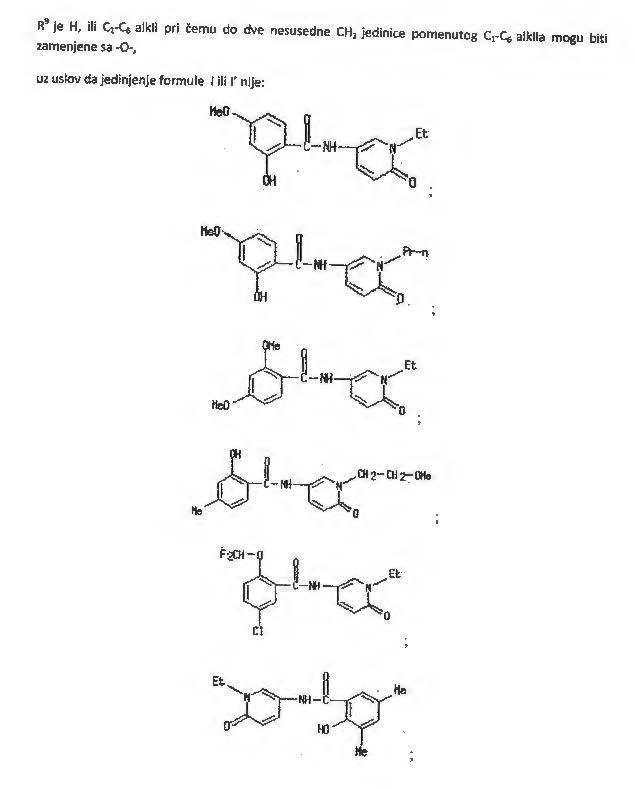 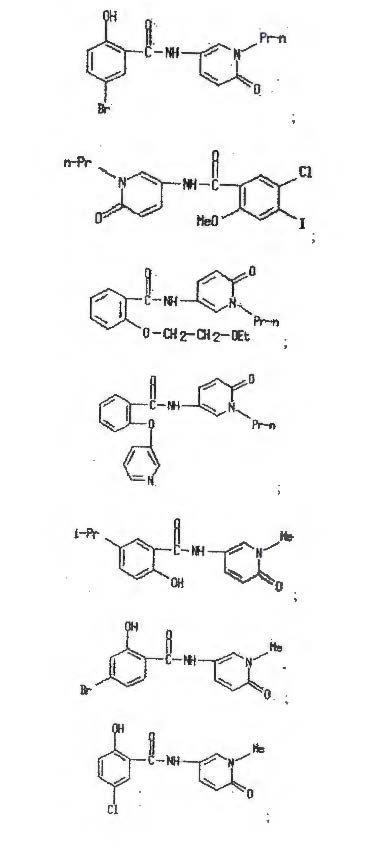 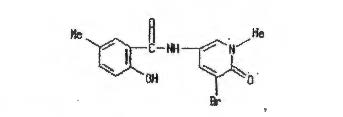 Patent sadrži još 29 patentnih zahtjeva..	..	(73) Flexus Biosciences, Inc.
Route 206 and Province Line Road, Princeton, New Jersey 08540 / US(72) BECK, Hilary Plake
115 Springdale Way, Emerald Hills, CA 94062/ US
JAEN, Juan Carlos
154 Los Robles Drive, Burlingame, California 94010 / US
OSIPOV, Maksim
200 Irene Court Apt. 35, Belmont, California 94002 / US
POWERS, Jay Patrick
745 Rockaway Beach Avenue, Pacifica, California 94044 / US
REILLY, Maureen Kay
2151 Carlmont Drive Apt. 301, Belmont, California 94002 / US
SHUNATONA, Hunter Paul
79 Melrose Avenue, San Francisco, California 94131 / US
WALKER, James Ross
123 Newbridge Street, Menlo Park, California 94025 / US
ZIBINSKY, Mikhail
324 Ravenwood Way, Lodi, California 95240 / US
BALOG, James Aaron
Route 206 and Province Line Road , Princeton, New Jersey 08540 / US
WILLIAMS, David K
Route 206 and Province Line Road , Princeton, New Jersey 08540 / US
MARKWALDER, Jay A
Route 206 and Province Line Road , Princeton, New Jersey 08540/ US
CHERNEY, Emily Charlotte
Route 206 and Province Line Road , Princeton, New Jersey 08540/ US
SHAN, Weifang
Route 206 and Province Line Road , Princeton, New Jersey 08540/ US
HUANG, Audris
Route 206 and Province Line Road , Princeton, New Jersey 08540/ US(74) MSA IP-MILOJEVIĆ, SEKULIĆ ADVOKATI
Karađorđeva 65, Beograd , 11000/ RS(57)
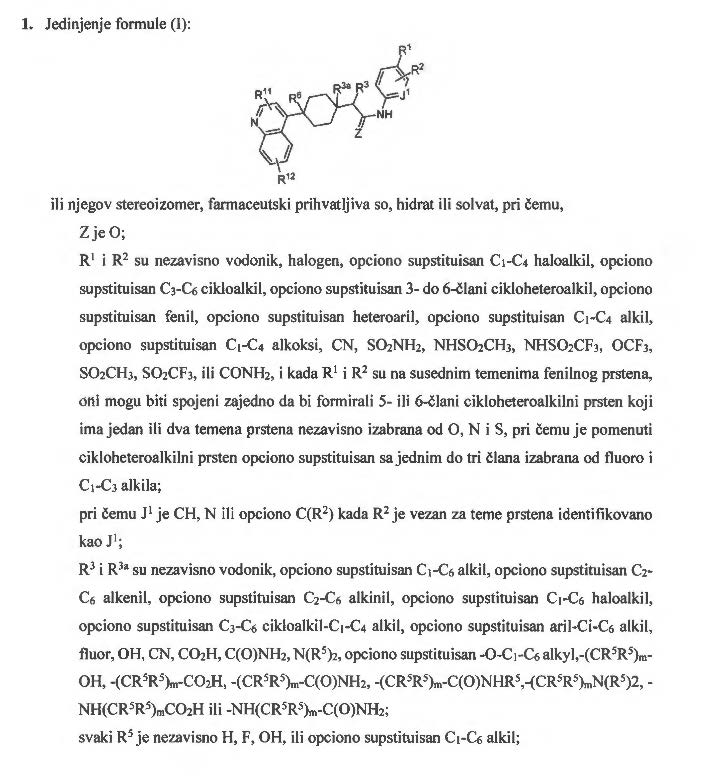 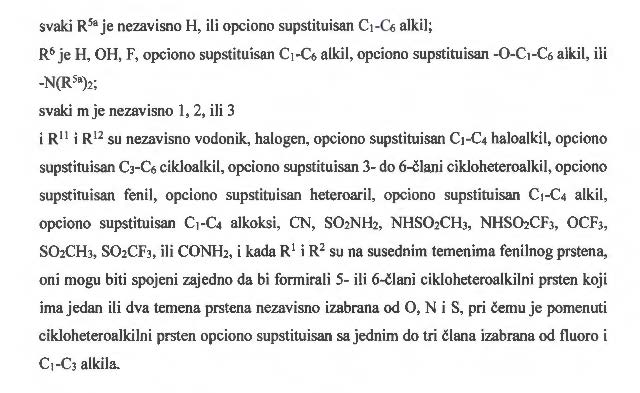 Patent sadrži još 22 patentnih zahtjeva..	..	(73) SHIONOGI & CO., LTD
1-8, Doshomachi 3-chome, Chuo-ku Osaka-shi Osaka 541-0045 / JP(72) KAWAI, Makoto
1-1 Futabacho 3-chome , Toyonaka-shi Osaka 561-0825 / JP
TOMITA, Kenji
1-8, Doshomachi 3-chome , Chuo-ku Osaka-shi Osaka 5410045/ JP
AKIYAMA, Toshiyuki
1-1 Futabacho 3-chome, Toyonaka-shi Osaka 561-0825/ JP
OKANO, Azusa
1-1 Futabacho 3-chome, Toyonaka-shi Osaka 561-0825 / JP
MIYAGAWA, Masayoshi
1-1 Futabacho 3-chome, Toyonaka-shi Osaka 561-0825/ JP(74) Advokat RADULOVIĆ, Božidar S.
Baku 30/5, Podgorica, 81000 / ME(57)
1. Jedinjenje predstavljeno sledećom formulom:
,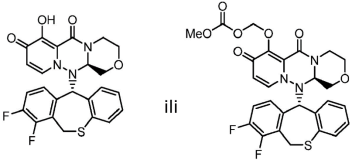 ili njegova farmaceutski prihvatljiva so.Patent sadrži još 3 patentnih zahtjeva..	..	(73) Shire Viropharma LLC
300 Shire Way,  Lexington, MA 02421/ US(72) SKRTIC, Stanko
Lövskogsgatan 18, Göteborg , S-413 20 / SE
JOHNSSON, Jörgen
Drottninggatan 131, Helsingborg , S-254 33/ SE
LENNERNÄS, Hans
Dag Hammarskölds väg 238 F, Uppsala , S-756 52/ SE
HEDNER, Thomas
Intorp Säteri, Gällstad, S-520 10/ SE
JOHANNSSON, Gudmundur
Spektrumsgatan 96, Västra Frölunda, S-421 63/ SE(74) AOD "LUTOVAC & PARTNERI"
Bulevar  Ivana Crnojevića 93 , Podgorica , 81000  / ME(57)
1. Farmaceutska kompozicija koja sadrži hidrokortizon, u kojoj je prvi deo hidrokortizona suštinski neposredno oslobođen a drugi deo hidrokortizona je oslobođen u toku produženog vremenskog perioda od bar oko 8 sati,količina prvog dela hidrokortizona je u opsegu od 15 do 50% ukupnog hidrokortizona u kompoziciji i određena je kao količina oslobođena posle 1 sata posle početka testiranja kompozicije u in vitro testu rastvaranja pomoću USP koji koristi USP uređaj za rastvaranje br. 2 (lopatice), 50 oum i simuliranu intestinalnu tečnost bez enzima kao medijum za rastvaranje,gde bar oko 50% prvog dela hidrokortizona je oslobođeno u toku prvih 45 min. testa rastvaranja, gde je drugi deo hidrokortizona ugrađen u hidrofilni gel matriks koja bubri iz kojeg se hidrokortizon oslobađa difuzijom i erozijom matriksa, gde pomenuti matriks sadrži hidroksipropilmetil celulozu u smeši sa pogodnim farmaceutskim ekscipijentom i formulisana je u tablete.
Patent sadrži još 12 patentnih zahtjeva..	..	(73) ASTEX THERAPEUTICS LTD.
436 Cambridge Science Park  Milton Road, Cambridge , CB4 0QA/ GB(72) JOVCHEVA, Eleonora
Turnhoutseweg 30, 2340 Beerse/ BE
PERERA, Timothy Pietro Suren
Turnhoutseweg 30, 2340 Beerse/ BE(74) Advokat POPOVIĆ, Miladin
Capital Plaza, ulica šeika Zajeda 13-IV/68, Podgorica, 81000 / ME(57)
1.       Kombinacija prvog jedinjenja odabranog od N-(3,5-dimetoksifenil)-N'-(1-metiletil)-N-[3-(1-metil-1H-pirazol-4-il)kvinoksalin-6-il]etan-1,2-diamina ili njegove farmaceutski prihvatljive soli ili njegovog solvata, i N-(2-fluoro-3,5-dimetoksifenil)-N-(1H-imidazol-2-ilmetil)-3-(1-metil-1H-pirazol-4-il)pirido[2,3-b]pirazin-6-amina ili njegove farmaceutski prihvatljive soli ili njegovog solvata; i drugog jedinjenja koje je cMet inhibitor.Patent sadrži još 18 patentnih zahtjeva..	..	(73) Janssen Vaccines & Prevention B.V.
Archimedesweg 4, 2333 CN Leiden/ NL(72) KRARUP, Anders
Archimedesweg 4-6, 2333 CN Leiden/ NL
LANGEDIJK, Johannes Petrus Maria
Archimedesweg 4-6, 2333 CN Leiden/ NL(74) Advokat RADULOVIĆ, Božidar S.
Baku 30/5, Podgorica, 81000 / ME(57)
1. Fuzioni (F) protein rekombinantnog pre-fuzionog respiratornog sincicijalnog virusa (RSV), koji sadrži aminokiselinsku sekvencu SEQ ID NO: 1 za upotrebu u profilaksi RSV infekcije.Patent sadrži još 2 patentnih zahtjeva..	..	(73) MERCK SHARP & DOHME CORP.
126 East Lincoln Avenue, Rahway, NJ 07065-0907/ US(72) LIANG, Linda
128 Ada Avenue Apt. 8, Mountain View, California 94043/ US
FAYADAT-DILMAN, Laurence
901 S. California Avenue, Palo Alto, California 94304/ US
MALEFYT, Rene De Waal
901 S. California Avenue, Palo Alto, California 94304/ US
RAGHUNATHAN, Gopalan
901 S. California Avenue, Palo Alto, California 94304/ US(57)
1.         Antitelo ili njegov antigen-vezujući fragment koje se specifično vezuje za humani LAG3 i sadrži varijabilni domen lakog lanca koji sadrži aminokiselinsku sekvencu prikazanu u aminokiselinama 21-131 prema SEQ ID NO: 126 i varijabilni domen teškog lanca koji sadrži aminokiselinsku sekvencu prikazanu u aminokiselinama 1-119 prema SEQ ID NO: 116.Patent sadrži još 20 patentnih zahtjeva..	..	(73) VIIV Healthcare UK (No.5) Limited
980 Great West Road, Brentford, Middlesex TW8 9GS/ GB(72) CHEN, Jie
5 Research Parkway, Wallingford, Connecticut 06492/ US
CHEN, Yan
5 Research Parkway, Wallingford, Connecticut 06492/ US
DICKER, Ira B.
5 Research Parkway, Wallingford, Connecticut 06492/ US
HARTZ, Richard A
5 Research Parkway, Wallingford, Connecticut 06492/ US
MEANWELL, Nicholas A
5 Research Parkway, Wallingford, Connecticut 06492/ US
REGUEIRO-REN, Alicia
5 Research Parkway, Wallingford, Connecticut 06492/ US
SIT, Sing-Yuen
5 Research Parkway, Wallingford, Connecticut 06492/ US
SIN, Ny
5 Research Parkway, Wallingford, Connecticut 06492/ US
SWIDORSKI, Jacob
5 Research Parkway, Wallingford, Connecticut 06492/ US
VENABLES, Brian Lee
5 Research Parkway, Wallingford, Connecticut 06492/ US(74) Advokat LUTOVAC,  Vuk
Bulevar Ivana Crnojevića 93 , Podgorica, 81000 / ME(57)
1.        Jedinjenje Formule I, uključujući njegove farmaceutski prihvatljive soli: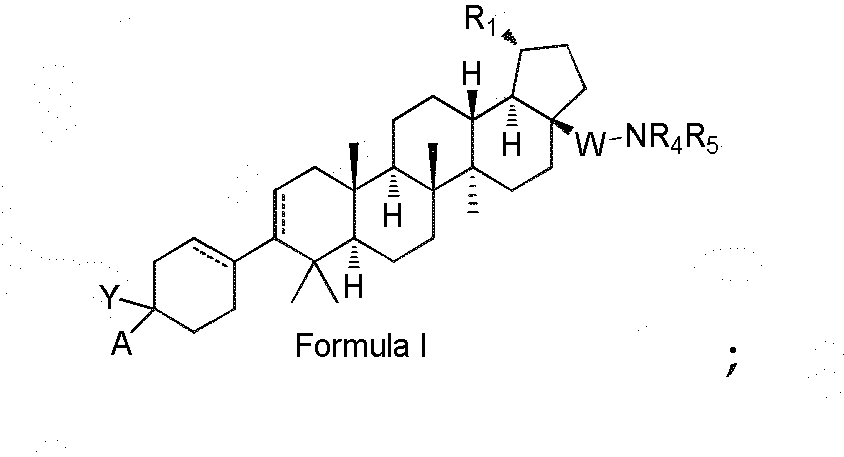 pri čemu R1 je izopropenil ili izopropil;A je -C1-6 alkil-ORo;pri čemu R0 je heteroaril-Q0;Q0 je izabran iz grupe koju čine -H, -CN, -C1-6 alkil, -COOH, -Ph, -OC1-6 alkil, -halo, - CF3,Y je izabran iz grupe koju čine -COOR2, -C(O)NR2SO2R3, -C(O)NHSO2NR2R2, - SO2NR2C(O)R2, -tetrazol,i -CONHOH,gde je n = 1-6;R2 je -H, -C1-6 alkil, -alkilsupstituisani C1-6 alkil ili-arilsupstituisani C1-6 alkil;W je odsutan, ili je -CH2- ili -CO-;R3 je -H, -C1-6 alkil ili –alkilsupstituisani C1-6 alkil;R4 je izabran iz grupe koju čine -H, -C1-6 alkil, -C1-6 alkil-C3-6 cikloalkil, -C1-6 supstituisani -C1-6 alkil, -C1-6alkil-Q1, -C1-6 alkil-C3-6 cikloalkil-Q1, aril, heteroaril, supstiuisani heteroaril, -COR6, -SO2R7, -SO2NR2R2, i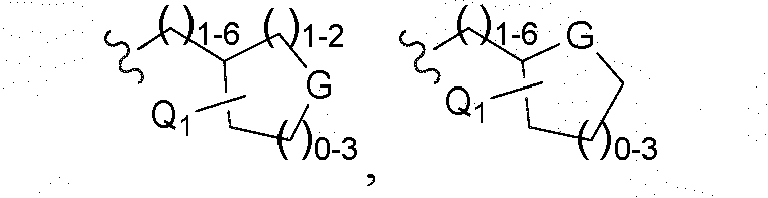 gde G je izabran iz grupe koju čine -O-, -SO2- i -NR12-;gde Q1 je izabran iz grupe koju čine -C1-6 alkil, - C1-6 fluoroalkil, heteroaril, supstituisani heteroaril, halogen, -CF3, -OR2, -COOR2, -NR8R9, -CONR8R9 i -SO2R7;R5 je izabran iz grupe koju čine -H, -C1-6 alkil, -C3-6 cikloalkil, -C1-6 alkilsupstituisani alkil, -C1-6 alkil-NR8R9, -COR3, -SO2R7 i -SO2NR2R2;pod uslovom da R4 ili R5 nije -COR6 kada W je -CO-;dalje, pod uslovom da je samo jedan od R4 ili R5 izabran iz grupe koju čine -COR6, -COCOR6, -SO2R7 i -SO2NR2R2;R6 je izabran iz grupe koju čine -H, -C1-6 alkil, -C1-6 alkil-supstituisani alkil, -C3-6 cikloalkil, -C3-6 supstituisanicikloalkil-Q2, -C1-6 alkil-Q2, -C1-6 alkil-s supstituisanialkil -Q2,-C3-6 cikloalkil-Q2, aril-Q2, -NR13R14, i -OR15;pri čemu Q2 je izabran iz grupe koju čine aril, heteroaril, supstituisani heteroaril, - OR2, -COOR2, -NR8R9, SO2R7, -CONHSO2R3, i -CONHSO2NR2R2;R7 je izabran iz grupe koju čine -H, -C1-6 alkil, -C1-6 supstituisani alkil, -C3-6 cikloalkil, -CF3, aril, i heteroaril; Rs i R9 su nezavisno izabrani iz grupe koju čine -H, -C1-6 alkil, -C1-6 supstituisani alkil, aril, heteroaril, supstituisani aril, supstituisani heteroaril, -C1-6 alkil-Q2, i -COOR3, ili R8 i R9 su uzeti zajedno sa susednim N da bi se obrazovao prsten izabran iz grupe koju čine: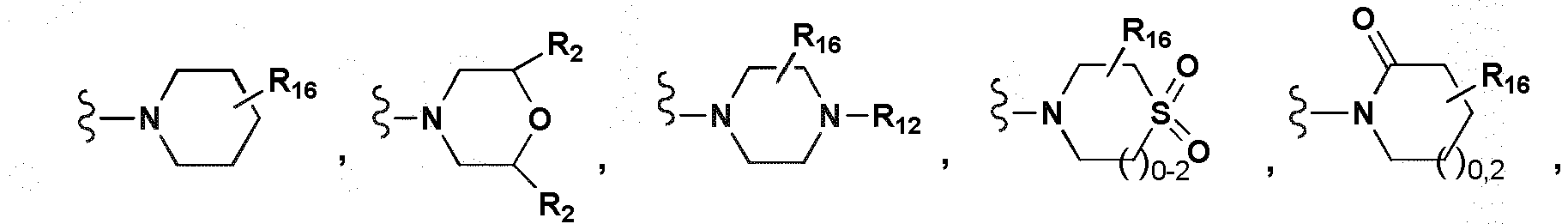 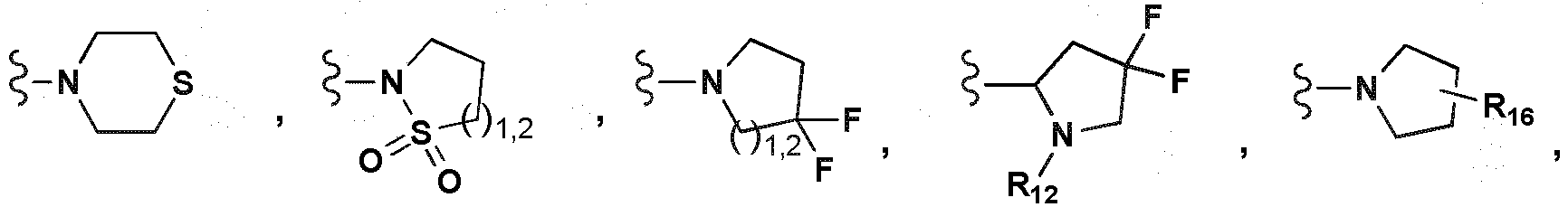 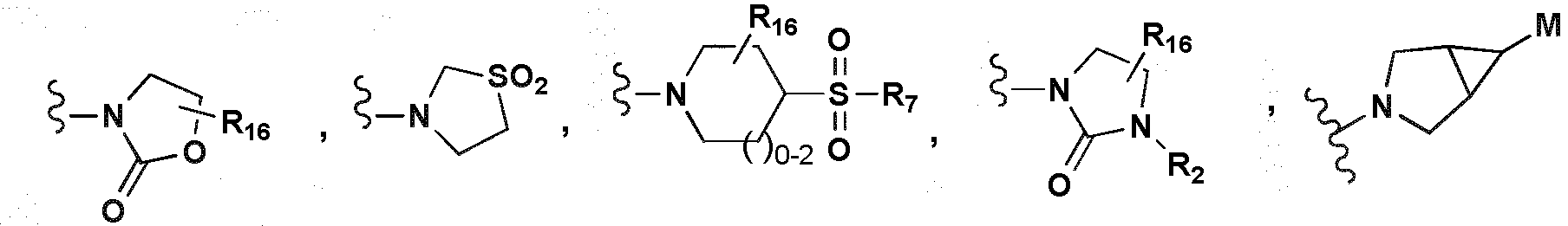 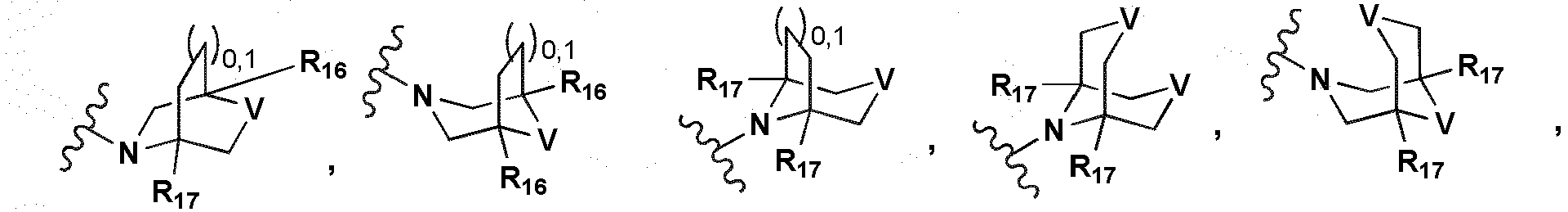 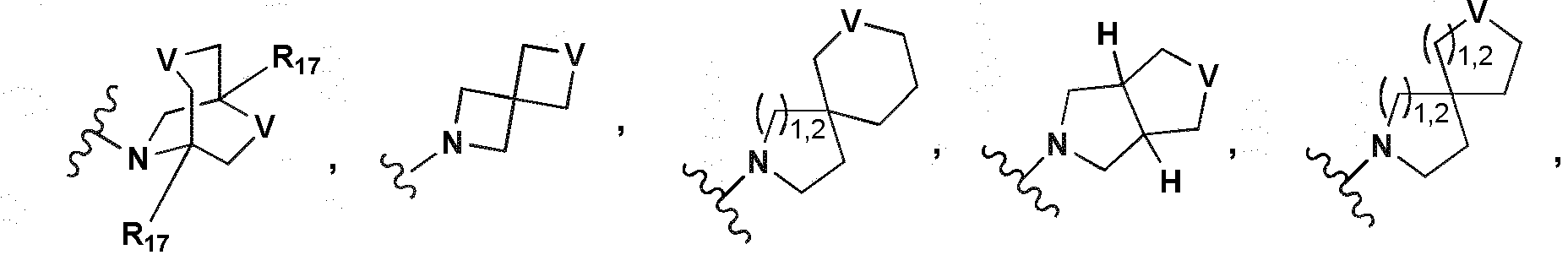 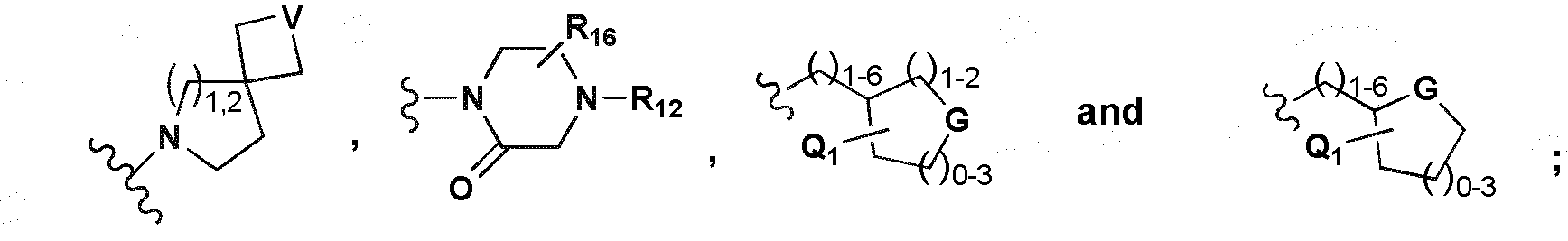 M je izabran iz grupe koju čine -R15, -SO2R2, -SO2NR2R2, -OH i -NR2R12;V je izabran iz grupe koju čine -CR10R11-, -SO2-, -O- i -NR12-;pod uslovom da samo jedan od R8 ili R9 može da bude -COOR3;R10 i R11 su nezavisno izabrani iz grupe koja se sastoji iz  -H, -C1-6 alkil, -C1-6 supstituisani alkil i -C3-6 cikloalkil;R12 je izabran iz grupe koja se sastoji iz -H, -C1-6 alkil, -alkilsupstituisani C1-6 alkil, - CONR2R2, -SO2R3, i -SO2NR2R2;R13 i R14 su nezavisno izabrani iz grupe koja se sastoji iz -H, -C1-6 alkil, -C3-6 cikloalkil, - C1-6 supstituisani alkil, -C1-6 alkil-Q3, -C1-6 alkil-C3-6 cikloalkil-Q3, i C1-6 supstituisani alkil-Q3;Q3 je izabran iz grupe koja se sastoji iz heteroaril, supstituisani heteroaril, -NR2R12, - CONR2R2, -COOR2, -OR2, i -SO2R3;R15 je izabran iz grupe koja se sastoji iz -C1-6 alkil, -C3-6 cikloalkil, -C1-6 supstituisani alkil, -C1-6 alkil-Q3, -C1-6 alkil-C3-6 cikloalkil-Q3 i -C1-6 supstituisani alkil-Q3;R16 je izabran iz grupe koja se sastoji iz -H, -C1-6 alkil, -NR2R2, i -COOR2;pod uslovom da kada V je -NR12-; R16 nije -NR2R2; iR17 je izabran iz grupe koja se sastoji od -H, -C1-6 alkil, -COOR3, i aril.Patent sadrži još 16 patentnih zahtjeva..	..	(73) Agenus Inc.
3 Forbes Road, Lexington, MA 02421/ US
Memorial Sloan Kettering Cancer Center
1275 York Avenue, New York, NY 10065/ US
Ludwig Institute for Cancer Research Ltd.
Stadelhoferstrasse 22, 8001 Zürich/ CH(72) UNDERWOOD, Dennis J.
3 Forbes Road, Lexington, Massachusetts 02421 / US
LEGER, Olivier
3 Forbes Road, Lexington, Massachusetts 02421 / US
SIEBERT, Volker
3 Forbes Road , Lexington, Massachusetts 02421/ US
VAN DIJK, Marc
3 Forbes Road , Lexington, Massachusetts 02421/ US
SCHAER, David
3 Forbes Road, Lexington, Massachusetts 02421/ US
TSUJI, Takemasa
3 Forbes Road, Lexington, Massachusetts 02421/ US
RITTER, Gerd
3 Forbes Road , Lexington, Massachusetts 02421/ US
GONZALEZ, Ana M.
3 Forbes Road, Lexington, Massachusetts 02421/ US
WILSON, Nicolas S.
3 Forbes Road, Lexington, Massachusetts 02421/ US
ZAPPASODI, Roberta
3 Forbes Road, Lexington, Massachusetts 02421/ US
MERGHOUB, Taha
3 Forbes Road , Lexington, Massachusetts 02421/ US
WOLCHOK, Jedd David
3 Forbes Road, Lexington, Massachusetts 02421/ US(74) MSA IP-MILOJEVIĆ, SEKULIĆ ADVOKATI
Karađorđeva 65, Beograd , 11000/ RS(57)
1. Izolovano agonističko antitelo koje se specifično vezuje za humani glukokortikoidom-indukovani sa TNFR povezani protein (GITR) koje sadrži varijabilni region (VH) teškog lanca koji sadrži aminokiselinsku sekvencu sa SEQ ID NO (SEK ID BR): 206 i koje sadrži varijabilni region (VL) lakog lanca koji sadrži aminokiselinsku sekvencu sa SEQ ID NO: 208, pri čemu antitelo dalje sadrži konstantni region teškog lanca.Patent sadrži još 29 patentnih zahtjeva..	..	(73) Amarin Pharmaceuticals Ireland Limited
2 Pembroke House  Upper Pembroke Street 28-32, Dublin 2/ IE(72) SONI, Paresh
148 Long Wharf Drive,, Mystic, CT 06355/ US(74) MSA IP-MILOJEVIĆ, SEKULIĆ ADVOKATI
Karađorđeva 65, Beograd , 11000/ RS(57)
1. Farmaceutska kompozicija za primenu u smanjenju rizika od kardiovaskularne smrti, koronarne revaskularizacije, i/ili nestabilne angine kod subjekta na terapiji statinom, pri čemu subjekt ima nakon posta početni nivo triglicerida od 135 mg/dl do 500 mg/dl i ima utvrđeno kardiovaskularno oboljenje ili veliki rizik od razvijanja kardiovaskularnog oboljenja, pri čemu farmaceutska kompozicija sadrži 4 g etil estra eikozapentaenske kiseline, koja se dnevno administrira subjektu, i pri čemu etil estar eikozapentaenske kiseline sadrži najmanje 96 mas% svih omega-3 masnih kiselina u farmaceutskoj kompoziciji.Patent sadrži još 6 patentnih zahtjeva..	..	(73) Reata Pharmaceuticals, Inc.
2801 Gateway Drive, Suite 150, Irving, TX 75063-2648/ US(72) ANDERSON, Eric
602 Nicholas Ct., Southlake, TX 76092/ US
DECKER, Andrea
Spalenring 11, Basel, 4055 / CH
LIU, Xiaofeng
320 Meadowood Ln., Coppell TX 75019/ US(74) Advokat RAIČEVIĆ, Dejan
Vojvode Boža 1, Cetinje , 81250   / ME(57)1.       Jedinjenje iz formule: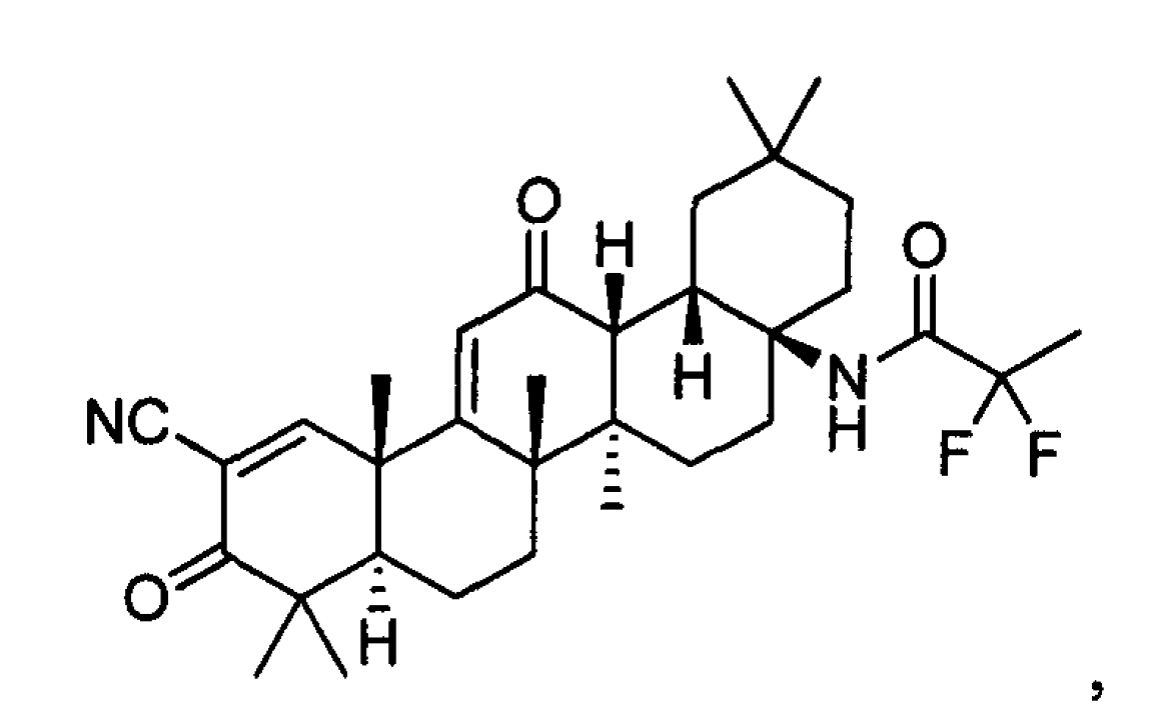 ili njegova farmaceutski prihvatljiva so,        za upotrebu za lečenje ili sprečavanje kancera, pri čemu to jedinjenje treba isporučiti pacijentu u kombinaciji sa imunoterapijom.
Patent sadrži još 17 patentnih zahtjeva..	..	(73) Bayer Pharma Aktiengesellschaft
Müllerstrasse 178, 13353 Berlin/ DE(72) KOPPITZ, Marcus
Elsenbruchstraße 34A, 13467 Berlin/ DE
SIEBENEICHER, Holger
Kruppstrasse 18, 10557 Berlin/ DE
STEUBER, Holger
Hannoversche Strasse 19a, 10115 Berlin/ DE
TER LAAK, Antonius
Hedwigstrasse 11, 12159 Berlin/ DE
NUBBEMEYER, Reinhard
Moorweg 96, 13509 Berlin/ DE
ROTTMANN, Antje
Schneehornpfad 11A, 13089 Berlin/ DE
IRLBACHER, Horst
Winsstrasse 47, 10405 Berlin/ DE
BADER, Benjamin
Hillmannstrasse 14, 13467 Berlin/ DE
PETERS, Michaele
Heinrich-Roller Strasse 1, 10405 Berlin/ DE
WAGENFELD, Andrea
Weddingenweg 64, 12205 Berlin/ DE
TEREBESI, Ildiko
Reichensteiner Weg 5, 14195 Berlin/ DE(74) Advokat RADULOVIĆ, Božidar S.
Baku 30/5, Podgorica, 81000 / ME(57)
1. Jedinjenje opšte formule (I):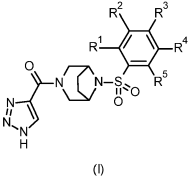 gde:R1 predstavlja vodonik, halogen, C1-C3-alkil, C1-C3-haloalkil, C1-C3-alkoksi, C1-C3-haloalkoksi, nitro ili cijano;R2 predstavlja vodonik, halogen, C1-C3-alkil, C1-C3-haloalkil, C1-C3-alkoksi, C1-C3-haloalkoksi, nitro, cijano ili SF5;R3 predstavlja vodonik, halogen, C1-C3-alkil, C1-C3-haloalkil, C1-C3-alkoksi, C1-C3-haloalkoksi, nitro ili hidroksi;R4 predstavlja vodonik, halogen, C1-C3-alkil, C1-C3-haloalkil, C1-C3-alkoksi, C1-C3-haloalkoksi, nitro, cijano ili SF5;R5 predstavlja vodonik, halogen, C1-C3-alkil, C1-C3-haloalkil, C1-C3-alkoksi, C1-C3-haloalkoksi, nitro ili cijano;gde su R1 i R2 ili R2 i R3 opciono vezani jedan za drugi na takav način da zajedno formiraju metilendioksi, etilendioksi, etilenoksi, trimetilenoksi iligrupu izabranu od: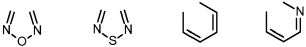 ili njegov stereoizomer, tautomer, N-oksid, hidrat, solvat ili so, ili smeša gore navedenog.Patent sadrži još 16 patentnih zahtjeva..	..	(73) SHIRE HUMAN GENETIC THERAPIES, Inc.
300 Shire Way, Lexington MA 02421/ US(72) SHAHROKH, Zahra
5 Terrace Road, Weston, MA Massachusetts 02493/ US
CALIAS, Pericles
39 Swains Pond Avenue, Melrose, MA Massachusetts 02176/ US
MCCAULEY, Thomas
85 Gore Street, Cambridge, MA Massachusetts 02141/ US
POWELL, Jan
560 Old Marlborough Road, Concord, MA Massachusetts 01742/ US
PAN, Jing
868 Depot Road, Boxborough, MA Massachusetts 01719/ US
PFEIFER, Richard
243 Silver Street, North Granby, CT Connecticut 06060/ US
CHARNAS, Lawrence
49 Mill Street, Natick, MA Massachusetts 01760/ US
WRIGHT, Teresa Leah
39 Earl Street, Lexington, MA Massachusetts 02142/ US(74) Advokat RADULOVIĆ, Božidar S.
Baku 30/5, Podgorica, 81000 / ME(57)
1. Vodena farmaceutska kompozicija koja sadrži puferski agens, surfaktant i tonifikator i ima pH od 5,5-6,5 za upotrebu u lečenju bolesti nakupljanja lizozoma kod subjekta, pri čemu navedena kompozicija sadrži lizozomski enzim u koncentraciji većoj od oko 10 mg/ml, pri čemu je puferski agens fosfat i prisutan je u koncentraciji do 20 mM, i pri čemu se kompozicija administrira intratekalno, intraventrikularno ili intracisternalno. 
Patent sadrži još 10 patentnih zahtjeva..	..	(73) Global Blood Therapeutics, Inc.
181 Oyster Point Blvd., South San Francisco, CA 94080/ US(72) LI, Zhe
181 Oyster Point Blvd., South San Francisco, California 94080/ US
PARENT, Stephan D.
181 Oyster Point Blvd., South San Francisco, California 94080/ US
HOUSTON, Travis
181 Oyster Point Blvd., South San Francisco, California 94080/ US(74) Advokat RADULOVIĆ, Božidar S.
Baku 30/5, Podgorica, 81000 / ME(57)
1. Kristalni oblik II slobodne baze Jedinjenja 1: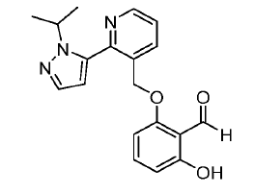                        Jedinjenje 1pri čemu je oblik II naznačen time što su pikovi Rendgenske difrakcije na prahu sa Cu Kα zračenjem na  13.37°, 14.37°, 19.95° i  23.92° 2θ, svaki ± 0.2°2θ. Patent sadrži još 6 patentnih zahtjeva..	..	(73) Richter Gedeon Nyrt.
Gyömröi út 19-21., 1103 Budapest/ HU(72) PITTER, János György
Alsóerdösor u. 55/A., H-2030 Érd/ HU
SZATMÁRI, Balázs
Sarlósfecske u. 21., H-1173 Budapest/ HU
DEBELLE, Marc
Emilio Noelting 16A, F-68100 Mulhouse/ FR
NÉMETH, György József
Hüvösvölgyi út 151/A., H-1021 Budapest/ HU
LASZLOVSZKY, István
Bartók Béla út 16., H-1111 Budapest/ HU(74) Advokat POPOVIĆ, Miladin
Đoka Miraševića 21/III , Podgorica  , 81000  / ME(57)
1.    Trans-4-{2-[4-(2,3-dihlorofenil)-piperazin-1-il]-etil}-N,N-dimetilkarbamoil-cikloheksilamin          i/ili njegove farmaceutski prihvatljive soli i/ili hidrati i/ili solvati i/ili polimorfi za upotrebu u lečenju primarnih negativnih simptoma šizofrenije.Patent sadrži još 1 patentnih zahtjeva..	..	(73) Akeso Biopharma Inc.
6 Shennong Boulevard  Torch Developmental Zone, Zhongshan, Guangdong 528437/ CN(72) LI, Baiyong
6 Shennong Blvd Torch Developmental Zone, Zhongshan Guangdong 528437/ CN
XIA, Yu
6 Shennong Blvd Torch Developmental Zone, Zhongshan Guangdong 528437/ CN
WANG, Zhongmin
6 Shennong Blvd Torch Developmental Zone, Zhongshan Guangdong 528437/ CN
ZHANG, Peng
6 Shennong Blvd Torch Developmental Zone, Zhongshan Guangdong 528437/ CN
PANG, Xinghua
6 Shennong Blvd Torch Developmental Zone, Zhongshan Guangdong 528437/ CN(74) Advokat POPOVIĆ, Miladin
Capital Plaza, ulica šeika Zajeda 13-IV/68, Podgorica, 81000 / ME(57)
1. Antitelo ili njegov antigen-vezujući fragment koji se vezuje za humani CTLA4, izabran iz grupe koja se sastoji od:(a) antitela ili njegovog antigen-vezujućeg fragmenta koji sadrži varijabilni region teškoglanca sekvence SEQ ID NO: 14 i varijabilni region lakog lanca sekvence SEQ ID NO:16; i(b) antitela ili njegovog antigen-vezujućeg fragmenta koji sadrži varijabilni region teškog lanca sekvence SEQ ID NO: 14 i varijabilni region lakog lanca sekvence SEQ ID NO:16, pri čemu u sekvenci SEQ ID NO: 14 na poziciji 18, metionin može da bude supstituisan aminokiselinom izabranom iz grupe koja se sastoji od: leucina, valina, izoleucina i alanina.Patent sadrži još 13 patentnih zahtjeva...	..	(73) H. Lundbeck A/S
Ottiliavej 9,  Valby, 2500 / DK(72) PEDERSEN, Jan Torleif
Ottiliavej 9, 2500 Valby/ DK
KJÆRGAARD, Kristian
Ottiliavej 9, 2500 Valby/ DK
PEDERSEN, Lars Østergaard
Ottiliavej 9, 2500 Valby/ DK
ASUNI, Ayodeji Abdur-Rasheed
Ottiliavej 9, 2500 Valby/ DK
ROSENQVIST, Nina Helen
Ottiliavej 9, 2500 Valby/ DK
DAECHSEL, Justus Claus Alfred
Ottiliavej 9, 2500 Valby/ DK
JUHL, Karsten
Ottiliavej 9, 2500 Valby/ DK
TAGMOSE, Lena
Ottiliavej 9, 2500 Valby/ DK
MARIGO, Mauro
Ottiliavej 9, 2500 Valby/ DK
JENSEN, Thomas
Ottiliavej 9, 2500 Valby/ DK
CHRISTENSEN, Søren
Ottiliavej 9, 2500 Valby/ DK
DAVID, Laurent
Ottiliavej 9, 2500 Valby/ DK
VOLBRACHT, Christiane
Ottiliavej 9, 2500 Valby/ DK
HELBO, Lone
Ottiliavej 9, 2500 Valby/ DK(74) Advokat RADULOVIĆ, Božidar S.
Baku 30/5, Podgorica, 81000 / ME(57)
1. Monoklonalno antitelo koje obuhvata(a) laki lanac koji obuhvata aminokiselinsku sekvencu iz SEQ ID NO:16; i(b) teški lanac koji obuhvata aminokiselinsku sekvencu iz SEQ ID NO:11, ili(a) laki lanac koji obuhvata aminokiselinsku sekvencu iz SEQ ID NO:16; i(b) teški lanac koji obuhvata aminokiselinsku sekvencu iz SEQ ID NO:24.Patent sadrži još 4 patentnih zahtjeva..	..	(73) ASTRAZENECA AB
, 151 85 Södertälje / SE(72) WARD, Christine
One Medimmune Way, Gaithersburg, Maryland 20878/ US
ROSKOS, Lorin
One Medimmune Way, Gaithersburg, Maryland 20878/ US
WANG, Bing
One Medimmune Way, Gaithersburg, Maryland 20878/ US
RAIBLE, Donald
317 Lenape Drive, Berwyn, Pennsylvania 19312/ US(74) Advokat RADULOVIĆ, Božidar S.
Baku 30/5, Podgorica, 81000 / ME(57)
1. Efikasna količina benralizumaba za upotrebu u postupku lečenja astme povećanjem forsiranog ekspiratornog volumena u jednoj sekundi (FEV1) kod pacijenta sa astmom, pri čemu primena povećava pacijentov FEV1, pri čemu se benralizumab daje u dozi od 30 mg na četiri nedelje.Patent sadrži još 11 patentnih zahtjeva..	..	(73) BioNTech RNA Pharmaceuticals GmbH
An der Goldgrube 12, 55131 Mainz/ DE
TRON - Translationale Onkologie an der Universitätsmedizin der Johannes Gutenberg- Universität Mainz gemeinnützige GmbH
Freiligrathstrasse 12,  55131 Mainz/ DE(72) ORLANDINI VON NIESSEN, Alexandra
An der Goldgrube 12, 55131 Mainz/ DE
FESSER, Stephanie
An der Goldgrube 12, 55131 Mainz/ DE
VALLAZZA, Britta
An der Goldgrube 12, 55131 Mainz/ DE
BEISSERT, Tim
An der Goldgrube 12, 55131 Mainz/ DE
KUHN, Andreas
An der Goldgrube 12, 55131 Mainz/ DE
SAHIN, Ugur
An der Goldgrube 12, 55131 Mainz/ DE
POLEGANOV, Marco Alexander
An der Goldgrube 12, 55131 Mainz/ DE(74) Advokat POPOVIĆ, Miladin
Capital Plaza, ulica šeika Zajeda 13-IV/68, Podgorica, 81000 / ME(57)
1. Molekul nukleinske kiseline koji u 5’ → 3’ smeru transkripcije sadrži:(a) promotor;(b) transkriptabilnu sekvencu nukleinske kiseline koja sadrži sekvencu nukleinske kiseline koja kodira peptid ili protein; i(c) sekvencu nukleinske kiseline koja, kada se transkribuje pod kontrolom promotora (a), kodira 3’- netranslatirajući region u transkriptu,gde navedeni 3’-netranslatirajući region sadrži kombinaciju sekvence nukleinske kiseline 3’-netranslatirajućeg regiona amino-terminalnog pojačivača razdvajanja (AES) i sekvence nukleinske kiseline nekodirajuće RNK mitohondrijalno kodirane 12S RNK (MT-RNR1),naznačen time, što sekvenca nukleinske kiseline 3’-netranslatirajućeg regiona AES sadrži ili se sastoji od sekvence nukleinske kiseline odabrane iz grupe koja se sastoji od SEQ ID NOs: 86 do 89 ili sekvence nukleinske kiseline koja je najmanje 90% identična sekvenci nukleinske kiseline odabranoj iz grupe koja se sastoji od SEQ ID NOs: 86 do 89, i gde sekvenca nukleinske kiseline nekodirajuće RNK MT-RNR1 sadrži ili se sastoji od sekvence nukleinske kiseline odabrane iz grupe koja se sastoji od SEQ ID NOs: 105 do 121 ili sekvence nukleinske kiseline koja je najmanje 90% identična sekvenci nukleinske kiseline odabranoj iz grupe koja se sastoji od SEQ ID NOs: 105 do 121.Patent sadrži još 14 patentnih zahtjeva..	..	(73) GlaxoSmithKline Intellectual Property Development Limited
980 Great West Road, Brentford, Middlesex TW8 9GS/ GB(72) ANDERSON, Niall Andrew
Gunnels Wood Road, Stevenage Hertfordshire SG1 2NY/ GB
BANDYOPADHYAY, Deepak
709 Swedeland Road, King of Prussia, Pennsylvania 19406/ US
DAUGAN, Alain Claude-Marie
25-27 Avenue du Québec, 91951 Les Ulis Cedex/ FR
DONCHE, Frederic G.
25-27 Avenue du Québec, 91951 Les Ulis Cedex/ FR
EIDAM, Patrick M.
709 Swedeland Road, King of Prussia, Pennsylvania 19406/ US
FAUCHER, Nicolas Eric
25-27 Avenue du Québec, 91951 Les Ulis Cedex/ FR
GEORGE, Nicolas S.
25-27 Avenue du Québec, 91951 Les Ulis Cedex/ FR
HARRIS, Philip Anthony
1250 South Collegeville Road, Collegeville, Pennsylvania 19426/ US
JEONG, Jae U.
1250 South Collegeville Road, Collegeville, Pennsylvania 19426/ US
KING, Bryan W.
1250 South Collegeville Road, Collegeville, Pennsylvania 19426/ US
SEHON, Clark A.
709 Swedeland Road, King of Prussia, Pennsylvania 19406/ US
WHITE, Gemma Victoria
Gunnels Wood Road, Stevenage Hertfordshire SG1 2NY/ GB
WISNOSKI, David Duff
1250 South Collegeville Road, Collegeville, Pennsylvania 19426/ US(74) Advokat RAIČEVIĆ, Dejan
Vojvode Boža 1, Cetinje , 81250   / ME(57)
1.       Jedinjenje prema formuli (I):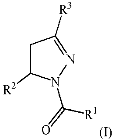 gde:R1 je (C1-C4)alkoksi-CH2-, fenil(C1-C4)alkoksi-CH2- ili supstituisana ili nesupstituisana (C2-C6)alkil, (C2-C4)alkinil, (C3-C6)cikloalkil, (C3-C6)cikloalkil-(C1-C4)alkil-grupa, ili supstituisana ili nesupstituisana 5-6-člana heterocikloalkil grupa, dalje po izboru supstituisana halogenom ili (C1-C4)alkil grupom,pri čemu je navedena supstituisana (C2-C6)alkil, (C3-C6)cikloalkil, (C3-C6)cikloalkil-alkil- ili 5‑6‑člana heterocikloalkil grupa supstituisana sa 1, 2 ili 3 supstituenta, nezavisno izabrana od hidroksilne, (benziloksi)karbonil)amino, cijano, halogene, (C1-C4)alkil, halo(C1-C4)alkil, (C1‑C4)alkoksi, (C1-C4)alkil-CO-, cijano(C1-C4)alkil-CO-, (C1-C4)alkoksi-(C1-C4)alkil-CO-, (C1‑C4)alkoksi-CO-, (C1-C4)alkilNHCO-, ((C1-C4)alkil)((C1-C4)alkil)NCO-, halo(C1-C4)alkil-CO-, po izboru supstituisane (C3-C6)cikloalkil-CO-, po izboru supstituisane (C3-C6)cikloalkil-(C1‑C4)alkil-CO-, po izboru supstituisane fenil-CO-, po izboru supstituisane fenil-SO2-, po izboru supstituisane fenil(C1-C4)alkil-CO-, po izboru supstituisane 5-6-člane heteroaril-CO- i po izboru supstituisane 9-10-člane heteroaril-CO- grupe,pri čemu je navedena po izboru supstituisana (C3-C6)cikloalkil-CO-, po izboru supstituisana (C3-C6)cikloalkil-(C1-C4)alkil-CO-, po izboru supstituisana fenil-CO-, po izboru supstituisana fenil-SO2-, po izboru supstituisana fenil(C1-C4)alkil-CO-, po izboru supstituisana 5-6-člana heteroaril-CO- ili po izboru supstituisana 9-10-člana heteroaril-CO- grupa dalje po izboru supstituisana sa 1 ili sa 2 supstituenta nezavisno izabrana od halogene, cijano, (C1-C4)alkil, (C1-C4)alkoksi, (C1-C4)alkil-CO-, halo(C1-C4)alkil, halo(C1-C4)alkil-CO-, (C3-C6)cikloalkil i 5‑6‑člane heterocikloalkil grupe; ilinavedena supstituisana (C2-C4)alkinil, (C3-C6)cikloalkil ili 5-6-člana heterocikloalkil grupa je supstituisana sa po izboru supstituisanom fenilnom, 5-6-članom heteroarilnom ili 9-članom heteroarilnom grupom,pri čemu je navedena fenilna, 5-6-člana heteroarilna ili 9-člana heteroaril grupa po izboru supstituisana sa 1 ili sa 2 supstituenta nezavisno izabrana od halogene, (C1-C4)alkil, (C1‑C4)alkil-CO-, halo(C1-C4)alkil i halo(C1-C4)alkil-CO- grupe;R2 je supstituisana ili nesupstituisana fenil, (C3-C6)cikloalkil, 5-6-člana heterocikloalkil grupa koji sadrži kiseonik, 5-6-člana heteroaril, 9-člana heteroaril, 9-10-člana karbociklična-aril ili 9‑10‑člana heterociklična-aril grupa,pri čemu je navedena supstituisana fenil, (C3-C6)cikloalkil, 5-6-člana heterocikloalkil, 5-6-člana heteroaril, 9-člana heteroaril, 9-10-člana karbociklična-aril ili 9-10-člana heterociklična-aril grupa supstituisana sa 1, 2 ili 3 supstituenta nezavisno izabrana od halogene, (C1-C4)alkil, halo(C1-C4)alkil, (C1-C4)alkoksi, halo(C1-C4)alkoksi i cijano grupe;R3 je H ili halogen;ili njegova so, pod uslovom da jedinjenje nije cikloheksil(5-fenil-4,5-dihidro-1H-pirazol-1-il)metanon ili 2,2-dimetil-1-(5-fenil-4,5-dihidro-1H-pirazol-1-il)butan-1-on.Patent sadrži još 25 patentnih zahtjeva..	..	(73) AbbVie Inc.
1 North Waukegan Road, North Chicago, IL 60064/ US(72) SINGH, Shweta
151 Oyster Point Boulevard Suite 400, South San Francisco, California 94080/ US
RICHARDSON, Jennifer Hope
151 Oyster Point Boulevard Suite 400, South San Francisco, California 94080/ US
SERWER, Laura Patterson
151 Oyster Point Boulevard Suite 400, South San Francisco, California 94080/ US
TERRETT, Jonathan Alexander
151 Oyster Point Boulevard Suite 400, South San Francisco, California 94080/ US
MORGAN-LAPPE, Susan E.
1 North Waukegan Road, North Chicago, Illinois 60064/ US
HENRIQUES, Tracy
1 North Waukegan Road, North Chicago, Illinois 60064/ US
RALSTON, Sherry L.
1 North Waukegan Road, North Chicago, Illinois 60064/ US
LEANNA, Marvin Robert
1 North Waukegan Road, North Chicago, Illinois 60064/ US
BADAGNANI, Ilaria
1 North Waukegan Road, North Chicago, Illinois 60064/ US
BOSE, Sahana
1 North Waukegan Road, North Chicago, Illinois 60064/ US(74) Advokat RADULOVIĆ, Božidar S.
Baku 30/5, Podgorica, 81000 / ME(57)
1.       Konjugovano aktivirano antitelo koje sadrži strukturu Formule (I) ili njegovu so: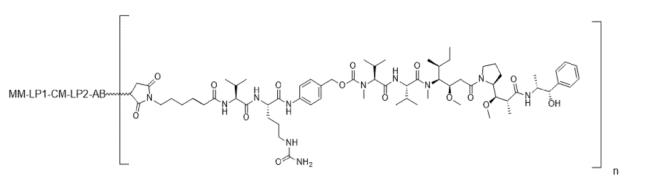 Formula (I)(a)       gde (i)  AB je antitelo koje se specifično vezuje za humani CD71 i sadrži                      i. varijabilni region teškog lanca koji sadrži sekvencu CDRH1 koja sadrži SEK ID BR: 9, sekvencu CDRH2 koja sadrži SEK ID BR: 10 i sekvencu CDRH3 koja sadrži SEK ID BR: 11; iii. varijabilni region lakog lanca koji sadrži sekvencu CDRL1 koja sadrži SEK ID BR: 12 ili SEK ID BR: 13, sekvencu CDRL2 koja sadrži SEK ID BR: 14 i sekvencu CDRL3 koja sadrži SEK ID BR: 15; (ii) MM je maskirajući deo koji sadrži aminokiselinsku sekvencu SEK ID BR: 18, pri čemu MM inhibira vezivanje AB za humani CD71 kada je konjugovano aktivirano antitelo u nerazdvojenom stanju; (iii) LP1 je prvi vezujući ostatak koji sadrži aminokiselinsku sekvencu SEK ID BR: 207; (iv) CM je cepljivi ostatak koji sadrži sekvencu SEK ID BR: 156, gde je CM polipeptid koji funkcioniše kao supstrat za proteazu; i (v) LP2 je drugi vezujući ostatak koji sadrži aminokiselinsku sekvencu SEK ID BR: 38; i (b)       gde je "n" 2.Patent sadrži još 10 patentnih zahtjeva..	..	(73) Daiichi Sankyo Company, Limited
3-5-1, Nihonbashi Honcho  Chuo-ku, Tokyo 103-8426/ JP(72) INAGAKI, Hiroaki
3-5-1 Nihonbashi Honcho Chuo-ku, Tokyo 103-8426/ JP
SHIBATA, Yoshihiro
3-5-1 Nihonbashi Honcho Chuo-ku, Tokyo 103-8426/ JP
NAMIKI, Hidenori
3-5-1 Nihonbashi Honcho Chuo-ku, Tokyo 103-8426/ JP
KAGEJI, Hideaki
3-5-1 Nihonbashi Honcho Chuo-ku, Tokyo 103-8426/ JP
NAKAYAMA, Kiyoshi
3-5-1 Nihonbashi Honcho Chuo-ku, Tokyo 103-8426/ JP
KANETA, Yasuyuki
3-5-1 Nihonbashi Honcho Chuo-ku, Tokyo 103-8426/ JP(74) Advokat POPOVIĆ, Miladin
Capital Plaza, ulica šeika Zajeda 13-IV/68, Podgorica, 81000 / ME(57)
1.         Jedinjenje predstavljeno sledećom opštom formulom (I):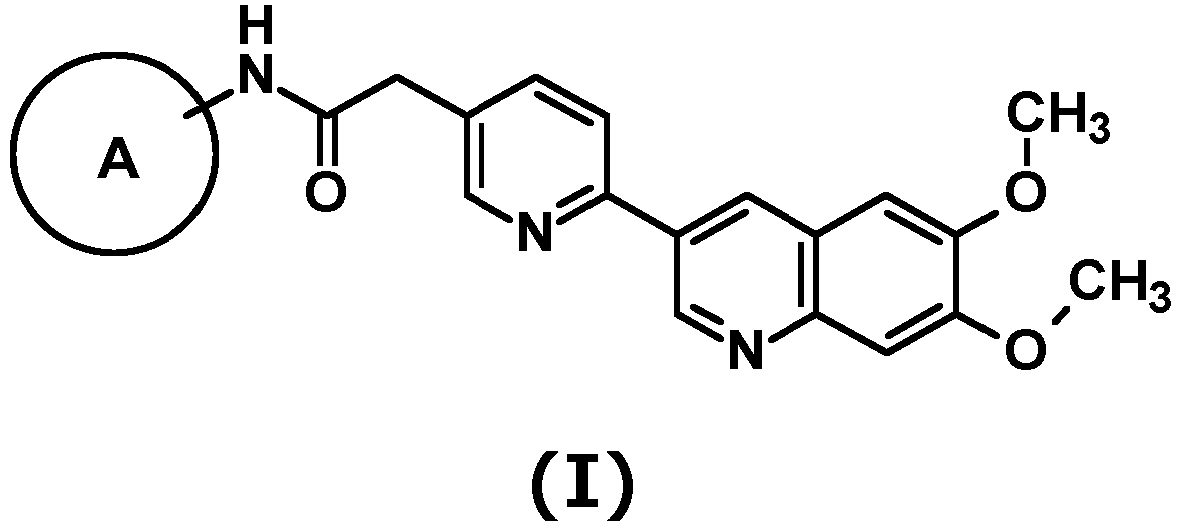 pri čemu A predstavlja jednog odabranog od sledećih formula (Ia) do (Id):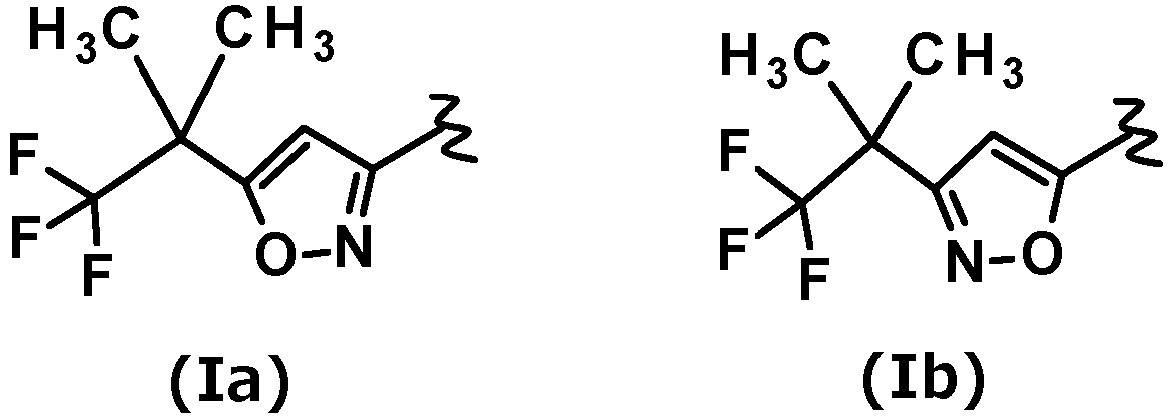 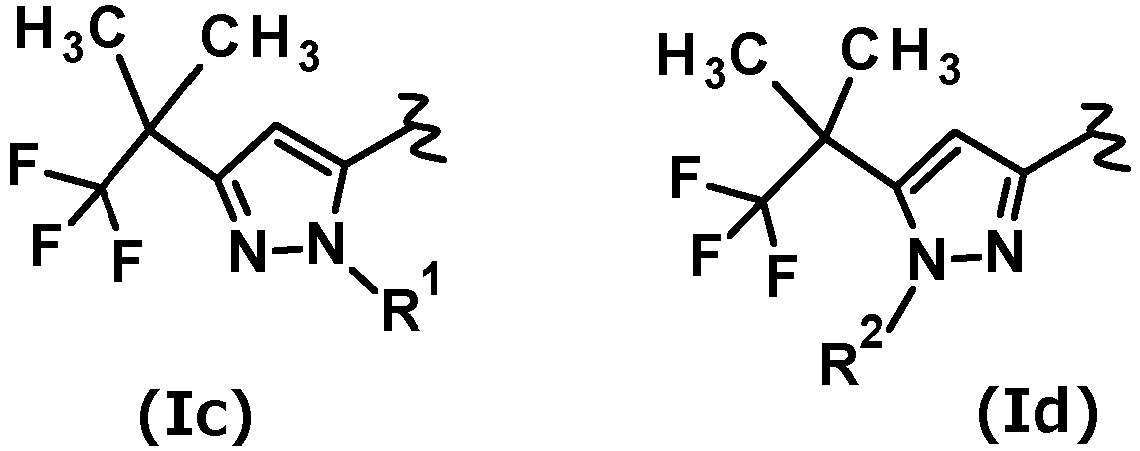 pri čemu R1 predstavlja atom vodonika ili C1-C3 alkil grupu, i R2 predstavlja atom vodonika ili C1-C3 alkil grupu, ili njegova farmaceutski prihvatljiva so.Patent sadrži još 14 patentnih zahtjeva..	..	(73) Chiesi Farmaceutici S.p.A.
Via Palermo 26/A, 43122 Parma/ IT(72) MUSA, Rossella
Via Palermo, 26/A, 43100 PARMA/ IT
PASQUALI, Irene
Via Palermo, 26/A, 43100 PARMA/ IT
ASKEY-SARVAR, Azita
Via Palermo, 26/A, 43100 PARMA/ IT
SCHIARETTI, Francesca
Via Palermo, 26/A, 43100 PARMA/ IT(74) Advokat RADULOVIĆ, Božidar S.
Baku 30/5, Podgorica, 81000 / ME(57)
1. Formulacija suvog praha za upotrebu u inhalatoru za suvi prah (DPI) za primenu inhalacijom, pri čemu navedena formulacija sadrži:a) frakciju finih čestica koja se sastoji od smeše od 90 do 99.5 procenta po težini mikronizovanih čestica fiziološki prihvatljivog ekscipijensa i 0.5 do 10 procenta po težini magnezijum stearata, pri čemu najmanje 90% svih navedenih čestica ima prečnik zapremine manji od 15 mikrona, i srednji prečnik zapremine navedenih čestica je sadržan između 3 i 7 mikrona, i ne više od 10% navedenih čestica ima prečnik manji od 1.8 mikrona;b) frakciju grubih čestica koja se sastoji od fiziološki prihvatljivog ekscipijensa imajući srednji prečnik mase jednak ili veći od 100 mikrona, pri čemu je odnos između finih čestica a) i grubih čestica b) između 1:99 i 30:70 procenta po težini;c) mikronizovane čestice glikopironijum bromida, beklometazon dipropionata i formoterol fumarat dihidrata kao aktivne sastojke; pri čemu najmanje 90% mikronizovanih čestica svakog aktivnog sastojka ima prečnik zapremine jednak ili manji od 6 mikrona, i formulacija daje terapijski efikasnu dozu sva tri aktivna sastojka sadržanu između 100 i 500 mikrograma;pri čemu se navedena formulacija može dobiti postupkom koji obuhvata korake i) zajedničkog mešanja u visoko-energetskom aparatu tokom perioda manjeg od 30 minuta čestica ekscipijensa i magnezijum stearata; i ii) mešanje frakcije finih čestica a), frakcije grubih čestica laktoze b) i svih mikronizovanih aktivnih sastojaka; ipri čemu, nakon isporuke iz inhalatora, formulacija daje frakciju aktivnih čestica jednaku ili veću od 30% imajući veličinu čestica jednaku ili manju od 2.0 mikrona.Patent sadrži još 11 patentnih zahtjeva..	..	(73) Oxford Bio Therapeutics Limited
94A Innovation Drive, Milton Park Abingdon Oxfordshire OX14 4RZ/ GB(72) TERRETT, Jonathan Alexander
San Jose Biocenter 5941 Optical Court, San Jose California CA 95138/ US
ACKROYD, James Edward
94A Innovation Drive Miton Park, Abigdon Oxfordshire OX14 4RZ/ GB(74) Advokat POPOVIĆ, Miladin
Capital Plaza, ulica šeika Zajeda 13-IV/68, Podgorica, 81000 / ME(57)
1.       Izolovano antitelo, ili njegov antigen-vezujući deo, koje se vezuje za LY75, pri čemu navedeno antitelo sadrži:a) varijabilni region teškog lanca koji sadrži:i) prvi vhCDR koji sadrži SEQ ID NO: 5;ii) drugi vhCDR koji sadrži SEQ ID NO: 6; iiii) treći vhCDR koji sadrži SEQ ID NO: 7; ib) varijabilni region lakog lanca koji sadrži:i) prvi vlCDR koji sadrži SEQ ID NO: 8;ii) drugi vlCDR koji sadrži SEQ ID NO: 9; iiii) treći vlCDR koji sadrži SEQ ID NO: 10,pri čemu bilo koja jedna ili više od gore navedenih SEQ ID NO nezavisno sadrže jednu ili dve amino-kiselinske supstitucije i pri čemu je antitelo internalizovano.
Patent sadrži još 14 patentnih zahtjeva..	..	(73) Almirall S.A.
Ronda del General Mitre, 151, Barcelona, 08022 / ES(72) PLANELLS JIMENEZ, Maria
Laurea Miro 408-410 Sant Feliu de Llobregat, E-08980 Barcelona/ ES
DUARTE LOPEZ, Begoña
Laurea Miro 408-410 Sant Feliu de Llobregat, E-08980 Barcelona/ ES
GUIRO COLL, Pere
Laurea Miro 408-410 Sant Feliu de Llobregat, E-08980 Barcelona/ ES(74) Advokat ĐAKONOVIĆ, Vido
Bajova br. 9 , Cetinje , 81250  / ME(57)
1.       Farmaceutska supstanca u obliku gastro-otporne tablete, čija farmaceutska supstanca ima enternu oblogu i obuhvata, na osnovu ukupne težine tablete pre nanošenja sloja obloge:(a)         20-30 wt.% dimetil fumarata;(b)               25-35 wt.% razblaživača izabranog iz laktoze,  D-glukoze (dekstroze), saharoze, fruktoze, galaktoze, kalcijum karbonata, dvobaznog kalcijum fosfata, kalcijum sulfata, magnezijum karbonata, izomalta, manitola, maltitola, sorbitola, ksilitola, i njihovih mešavina;(c)       35-45 wt.% mikrokristalne celuloze;(d)       1-10 wt.% kroskarmeloznog natrijuma; i         pri čemu dimetil fumarat nije pokriven slojem obloge otpornim za želudac.Patent sadrži još 6 patentnih zahtjeva..	..	(73) Frimline Private Limited
5th Floor-511, Iscon Elegance, Nr. Circle P,  Nr. Jain Temple  Prahlad Nagar Cross Road, 380015 Ahmedabad Gujarat/ IN(72) Shyam, Singh Ankit
A/8/124, Orchid Green Field, Applewood Township, Shantipura Road, SP Ring Road,, 380058 Ahmedabad Gujarat/ IN
Vedprakash, Mishra
50, Shail Ganga Tenament Near I.P. English school, Chandkheda, Sugad, 382424 Gandhinagar Gujarat/ IN
Neelima, Tongra
A 72, Model Town Malviya Nagar, 302017 Jaipur Rajasthan/ IN(74) Advokat RAIČEVIĆ, Dejan
Vojvode Boža 1, Cetinje , 81250   / ME(57)
1.       Farmaceutska supstanca koja obuhvata kombinaciju oleoiletanolamida (OEA), -aminoizobutirne kiseline (BAIBA) koja se prirodno javlja izabrane iz valina i izoleucina i prirodnog antioksidansa.Patent sadrži još 13 patentnih zahtjeva..	..	(73) Bayer Pharma Aktiengesellschaft
Müllerstrasse 178, 13353 Berlin/ DE(72) JIMENEZ NUNEZ, Eloisa
Jägerhäuslerweg 49, 79104 Freiburg im Breisgau/ DE
ACKERSTAFF, Jens
Christophstrasse 27, 40225 Düsseldorf/ DE
RÖHRIG, Susanne
Dietrich-Bonhoeffer-Strasse 66, 40724 Hilden/ DE
HILLISCH, Alexander
Stöckerberg 3, 42651 Solingen/ DE
MEIER, Katharina
Seerosenstrasse 3, 40822 Mettmann/ DE
HEITMEIER, Stefan
Am Wasserturm 56, 42489 Wülfrath/ DE
TERSTEEGEN, Adrian
Rübezahlweg 8, 42111 Wuppertal/ DE
STAMPFUSS, Jan
Zur Weide 83, 40470 Düsseldorf/ DE
ELLERBROCK, Pascal
Jahnstrasse 13 B, 40215 Düsseldorf/ DE
MEIBOM, Daniel
In den Birken 62b, 42113 Wuppertal/ DE
LANG, Dieter
Wimmersberger Strasse 60, 42553 Velbert/ DE(74) Advokat RADULOVIĆ, Božidar S.
Baku 30/5, Podgorica, 81000 / ME(57)
1.       Jedinjenje formule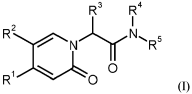 u kojojR1 predstavlja grupu sa formulom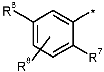 gde * je tačka vezivanja za oksopiridinski prsten,R6 predstavlja hlor,R7 predstavlja triazolil,gde je triazolil supstituisan supstituentom izabranim iz grupe koju čine hlor, difluormetil i trifluormetil,R8 predstavlja vodonik,R2 predstavlja metoksi,R3 predstavlja metil, etil ili n-propil,R4 predstavlja vodonik,R5 predstavlja grupu sa formulom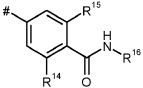 gde # je tačka vezivanja za atom azota,R14 predstavlja fluor,R15 predstavlja vodonik,R16 predstavlja vodonik,ili jedna od njegovih soli, njegovih solvata ili solvati njegovih soli.Patent sadrži još 11 patentnih zahtjeva..	..	(73) Bial-Portela & CA, S.A.
À Avenida da Siderurgia Nacional  Apartado 19, 4745-457 S. Mamede do Coronado/ PT(72) SOARES DA SILVA, Patricio Manuel Vieira Araujo
A Av. da Siderurgia Nacional, P-4745-457 S. Mamede do Coronado/ PT
NUNES, Teresa Lucia Silva Pereira
A Av. da Siderurgia Nacional, P-4745-457 S. Mamede do Coronado/ PT
WRIGHT, Lyndon Christopher
A Av. da Siderurgia Nacional, P-4745-457 S. Mamede do Coronado/ PT
PALMA, Pedro Nuno Leal
A Av. da Siderurgia Nacional, P-4745-457 S. Mamede do Coronado/ PT
LEARMONTH, David Alexander
A Av. da Siderurgia Nacional, P-4745-457 S. Mamede do Coronado/ PT(74) Advokat POPOVIĆ, Miladin
Capital Plaza, ulica šeika Zajeda 13-IV/68, Podgorica, 81000 / ME(57)
1. Jedinjenje 5-[3-(2,5-dihloro-4,6-dimetil-1-oksi-piridin-3-il)-[1,2,4]oksadiazol-5-il]-3-nitrobenzen-1,2-diol ili njegove farmakološki prihvatljive soli, estri, karbamati i fosfati, za upotrebu u kombinaciji sa kateholaminskim lekom levodopom, za profilaksu ili lečenje Parkinsonove bolesti, naznačeno time, što se jedinjenje primenjuje oralno u jednoj dnevnoj dozi najmanje jedan čas pre ili posle poslednje dnevne doze kateholaminskog leka.Patent sadrži još 12 patentnih zahtjeva..	..	(73) MERCK SHARP & DOHME CORP.
126 East Lincoln Avenue, Rahway, NJ 07065-0907/ US(72) BENNETT, Frank
2000 Galloping Hill Road, Kenilworth, New Jersey 07033/ US
JIANG, Jinlong
2000 Galloping Hill Road, Kenilworth, New Jersey 07033/ US
PASTERNAK, Alexander
2000 Galloping Hill Road, Kenilworth, New Jersey 07033/ US
DONG, Shuzhi
2000 Galloping Hill Road, Kenilworth, New Jersey 07033/ US
GU, Xin
2000 Galloping Hill Road, Kenilworth, New Jersey 07033/ US
SCOTT, Jack D.
2000 Galloping Hill Road, Kenilworth, New Jersey 07033/ US
TANG, Haiqun
2000 Galloping Hill Road, Kenilworth, New Jersey 07033/ US
ZHAO, Zhiqiang
2000 Galloping Hill Road, Kenilworth, New Jersey 07033/ US
HUANG, Yuhua
2000 Galloping Hill Road, Kenilworth, New Jersey 07033/ US
YANG, Dexi
2000 Galloping Hill Road, Kenilworth, New Jersey 07033/ US
YOUNG, Katherine
2000 Galloping Hill Road, Kenilworth, New Jersey 07033/ US
XIAO, Li
2000 Galloping Hill Road, Kenilworth, New Jersey 07033/ US
ZHANG, Zhibo
6 Tai-He Road BDA, Beijing 100176/ CN
FU, Jianmin
6 Tai-He Road BDA, Beijing 100176/ CN(74) Advokat POPOVIĆ, Miladin
Capital Plaza, ulica šeika Zajeda 13-IV/68, Podgorica, 81000 / ME(57)
1.         Jedinjenje formule I 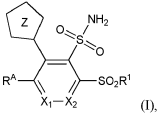 ili njihova farmaceutski prihvatljiva so,u kome: X1 je N ili CH;X2 je N ili CH;Z je tetrazolil, gde Z je vezan preko veze ugljenik-ugljenik za šestočlano jezgro prstena koje ima X1 i X2;RA je -(CH2)n-AryA1, -(CH2)n-HetA1, -(CH2)n-C4-C6cikloalkil, ili -(CH2)n-C4-C6cikloalkenil, gde su navedeni -(CH2)n-C4-C6cikloalkil i -(CH2)n-C4-C6cikloalkenil izborno supstituisani sa 1, 2 ili 3 supstituenta nezavisno izabrana od -NH2, -OH, -F i -NRaC(O)C1-C6alkila izborno supstituisana sa 1 ili 2 supstituenta nezavisno izabrana od -F, -CF3, -NRaRb i -ORa;R1 je 1) -NH2;2) -NRa-C1-C6alkil izborno supstituisan sa 1, 2, 3, ili 4 supstituenta nezavisno izabrana od sledećih: -F, -CF3, C1-C6alkil, -CH(NH2)C(O)NH2, - C(O)NRaRb, -C(O)OH, -(CH2)1-2NH2, -NRa(CH2)2-3NH2, -NRaRb, -N+RaRbCH3, -NHCH2CH2OCH3, -ORa i -O(CH2)2-3NH2;3) -NRaC(O)C1-C6alkil izborno supstituisan sa 1 ili 2 supstituenta nezavisno izabrana od sledećih: -F, -CF3, -C(O)NRaRb, -C(O)OH, -NRaRb, -N+RaRbCH3, - NHCH2CH2OCH3, -ORa i -O(CH2)2-3NH2;4) -NRa(CH2)n-C3-C6cikloalkil, gde je C3-C6cikloalkil izborno supstituisan sa -CH2OH ili -NH2;5) azotom-vezani 4-6 -člani monocikličan heterocikloalkil sa 0, 1 ili 2 dodatna heteroatoma u prstenu nezavisno izabrana od N, O i S, ili azotom-vezani 6- do 10-člani biciklični heterocikloalkil sa 0, 1, 2 ili 3 dodatna heteroatoma u prstenu izabrana od N, O i S gde biciklični prsten može biti premošćen, fuzionisan ili spirocikličan, gde su 4-6 -člani monocikličan heterocikloalkil i 6- do 10-člani biciklični heterocikloalkil izborno supstituisani sa jednim do tri supstituenta, nezavisno izabrana od sledećih: -F, -NRaRb, okso, -(CH2)1-2OH, -CH2NH2, -SO2CH3, i C1-C6 alkil i pri čemu je atom sumpora u prstenu izborno supstituisan sa jednim ili dva okso;6) -NRa-(C1-C3alkil)n-AryB1, gde je C1-C3alkil izborno supstituisan sa -NH2; i 7) -NRa-(C1-C3alkil)n-HetB1;AryA1 je aromatičan sistem prstena izabran od sledećih: 1) 5-6 -člani monociklični prsten sa 0, 1, 2, ili 3 heteroatoma u prstenu nezavisno izabrana od N, O i S, izborno supstituisan sa 1, 2, ili 3 supstituenta nezavisno izabrana od sledećih: a) halogen,b) -C1-C6alkil,c) -CN,d) -CH2OH,e) -C(O)NRaRb,f) -C(O)NH(CH2)2-4NH2 izborno supstituisan sa jednim ili dva supstituenta nezavisno izabrana od -NRaRb i -(CH2)nORa,g) -C(O)ORa,h) -(CH2)pNHRa izborno supstituisan sa jednim ili dva supstituenta nezavisno izabrana od -NRaRb ili -ORa,i) -(CH2)pNRaC(=NH)NH2,j) -NRaC(O)C1-C6 alkil izborno supstituisan sa jednim ili dva supstituenta nezavisno izabrana od -NRaRb ili -ORa,k) -NRaSO2-C1-C6alkil,l) -NRaSO2-ciklopropil,m) -ORa,n) okso,o) -SC1-C6 alkil izborno supstituisan sa jednim ili dva supstituenta nezavisno izabrana od -NRaRb ili -ORa;p) -SO2Ra,q) -SO2NRaRb,r) -SO2NH-ciklopropil,s) -AryA2,t) -(CH2)nNRaAryA2,u) -C(O)NRaHetA2 iv) -HetA2, i2) 8- do 10-člani biciklični prsten sa 1, 2, 3 ili 4 heteroatoma u prstenu izabrana od N, O i S, gde S atom izborno ima jedan ili dva okso supstituenta i N atom je izborno u obliku N-oksida i pri čemu je prsten izborno supstituisan sa 1 ili 2 supstituenta nezavisno izabrana od sledećiha) halogen;b) C1-C6alkil izborno supstituisan sa jednim do tri supstituenta nezavisno izabrana od -NRaRb, -F i -ORa;c) -(CH2)nCF3;d) -C(=NH)NH2;e) -CN;f) -C(O)CF3;g) -C(O)NRaRb;h) -C(O)NHCH2C(O)ORa;i) -C(O)NH-C2-C4alkil-NH2,j) -C(O)ORa;k) -NRaRb;l) -NHCH2SO3H;m) -(CH2)nNHC(=NH)NH2;n) -NHC(O)C1-C6alkil;o) -NHC(O)NH2;p) -NHC(O)ORa;q) -NHSO2CH3;r) -ORa;s) okso;t) -SO2Ra,u) -CH2-fenil-OCH3; iv) -HetA2;HetA1 je dihidrotiopiranil ili tetrahidropiranil;AryA2 je 5-6-člani aromatični monociklični prsten sa 1, 2 ili 3 heteroatoma u prstenu nezavisno izabrana od N, N kao kvaternarne soli i S, ili 4 N atoma prstena, izborno supstituisan sa -CH2OH, -COOH, -CONH2, -C(O)OC1-C6alkil i -(CH2)pNHRa izborno supstituisan sa jednim ili dva supstituenta nezavisno izabrana od -NRaRb i -ORa;HetA2 je a 4-6-člani zasićeni monociklični prsten sa 1 ili 2 heteroatoma u prstenu nezavisno izabrana od N, O i S, pri čemu je S izborno supstituisan sa dve okso grupe i pri čemu je prsten izborno supstituisan sa 1 ili 2 supstituenta nezavisno izabrana od C1-C6alkil, -CN, -OH i okso;AryB1 je aromatičan prstena izabran od sledećih: 1) 5-6 -člani monociklični aromatični prsten sa 0, 1, 2, ili 3 N atoma u prstenu, izborno supstituisan  sa 1 supstituentom izabranim od -CF3, C1-C6 alkil, -(CH2)nNH2 i -OCH3; ili2) 9-člani biciklični prsten sa 2 N atoma u prstenu;HetB1 je zasićeni prsten izabran od sledećih: 1) 4-6 člani zasićeni monociklični prsten sa 1 ili 2 heteroatoma u prstenu nezavisno izabrana od N, O i S, gde je N atom u prstenu izborno u obliku kvaternarnog amina, gde je S supstituisan sa dve okso grupe, i gde je prsten izborno supstituisan sa 1 ili 2 supstituenta nezavisno izabrana od sledećih: -F, C1-C6 alkil, C1-C6 hidroksialkil, -C(O)ORa,-(CH2)kNRaRb, -ORa i okso; ili2) 6-10-člani biciklični prsten sa 1 ili 2 heteroatoma u prstenu nezavisno izabrana od N i O, izborno supstituisan sa -OH ili -NH2, gde je biciklični prsten premošćen ili fuzionisan;Ra i Rb su nezavisno H ili C1-C6 alkil;k je 0, 1, 2, 3, ili 4;svaki n je nezavisno 0 ili 1; isvaki p je nezavisno 0, 1, 2, ili 3.Patent sadrži još 30 patentnih zahtjeva..	..	(73) AstraZeneca AB
, 151 85 Södertälje/ SE(72) CONNOLLY, Stephen
AstraZeneca R&D Alderley Alderley Park, Macclesfield, Cheshire SK10 4GT/ GB
EBDEN, Mark Richard
AstraZeneca R&D Alderley Alderley Park, Macclesfield, Cheshire SK10 4TG/ GB
LANGER, Thomas
AstraZeneca Charter Way, Macclesfield, Cheshire SK10 2NA/ GB
STEVEN, Alan Robert
AstraZeneca Charter Way, Macclesfield, Cheshire SK10 2NA/ GB
STEWART, Craig Robert
AstraZeneca, Charter Way, Macclesfield, Cheshire SK10 2NA/ GB
TOMLIN, Paula Margaret
AstraZeneca Charter Way, Macclesfield, Cheshire SK10 2NA/ GB
WALTERS, Iain Alastair Stewart
AstraZeneca R&D Alderley Alderley Park, Macclesfield, Cheshire SK10 4TG/ GB
WILLIAMS, Andrew John
AstraZeneca,  Alderley Park, Macclesfield, Cheshire SK10 4TG/ GB(74) Advokat RADULOVIĆ, Božidar S.
Baku 30/5, Podgorica, 81000 / ME(57)
1. Jedinjenje koje je (a) pirimidin sulfonamid iz formule (I) ili (b) njegova farmaceutski prihvatljiva so: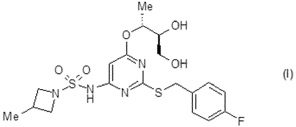 
Patent sadrži još 11 patentnih zahtjeva...	..	(73) Nektar Therapeutics (India) Pvt. Ltd.
Sy. Nos. 101/2 Genome Valley Lalgadi Malakpet Shameerpet Mandal Rangareddy District, Hyderabad, Andhra Pradesh 500078/ IN
Nektar Therapeutics
455 Mission Bay Boulevard South, San Francisco, CA 94158/ US(72) ADDEPALLI, MURALI KRISHNA
Villa 142, The Neighborhood Kompally, Gundlapochamapally Road, Secunderabad Andhra Pradesh 500100/ IN
CHARYCH, DEBORAH H.
909 Taylor Street, Albany, California 94706/ US
KANTAK, SEEMA
1230 Sheila Lane, Pacifica, California 94044/ US
LEE, STEVEN ROBERT
15956 East 14th Street 209, San Leandro, California 94578/ US(74) Advokat RADULOVIĆ, Božidar S.
Baku 30/5, Podgorica, 81000 / ME(57)1. Sastav, koji sadrži dugodelujuća interleukin-2 receptorβ (IL-2Rβ)-selektivna agonist jedinjenja, za upotrebu u postupku tretmana raka kod pacijenta, gde postupak obuhvata korake: (a) primenu smeše koja sadrži dugodelujuća IL-2Rβ-selektivna agonist jedinjenja obuhvaćena formulom: 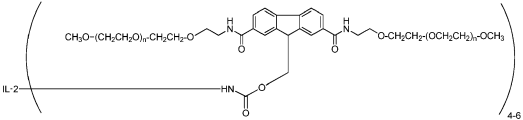 gde IL-2 jeste ostatak interleukina-2, i (n) je u rasponu od oko 3 do 4000; i njihove farmaceutski prihvatljive soli; i(b) primenu anti-CTLA-4 antitela ili anti-PD-1 antitela gde, kada je antitelo anti-CTLA-4 antitelo, korak (a) se izvodi nakon koraka (b).Patent sadrži još 9 patentnih zahtjeva..	..	(73) Adverio Pharma GmbH
Willy-Brandt-Platz 2, 12529 Schönefeld/ DE(72) FEY, Peter
Am Eickhof 23, 42111 Wuppertal/ DE
GRUNENBERG, Alfons
Bismarckstr. 87, 42115 Wuppertal/ DE
BIERER, Donald
Horst 9, 42781 Haan/ DE(74) Advokat RADULOVIĆ, Božidar S.
Baku 30/5, Podgorica, 81000 / ME(57)
1. Jedinjenje sa formulom (I) u kristalnom obliku modifikacije I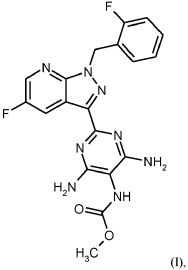 naznačeno time, što rendgenski difraktogram jedinjenja pokazuje Peakmaxima ugla 2 Theta pri 5.9, 6.9, 16.2, 16.5, 24.1, 22.7, 24.7.
Patent sadrži još 7 patentnih zahtjeva..	..	(73) GlaxoSmithKline Intellectual Property Development Limited
980 Great West Road, Brentford, Middlesex TW8 9GS/ GB(72) CLARK, William M.
709 Swedeland Road, King of Prussia, Pennsylvania 19406/ US
SATHE, Rajendra S.
1250 South Collegeville Road, Collegeville, Pennsylvania 19426/ US(74) AOD "LUTOVAC & PARTNERI"
Bulevar  Ivana Crnojevića 93 , Podgorica , 81000  / ME(57)
1. Kristalni oblik sukcinatne soli (S)-6-((1-acetilpiperidin-4-il)amino)-N-(3-(3,4-dihidroizohinolin-2(1H)-il)-2-hidroksipropil)pirimidin-4-karboksamida karakterisan sa difraktogramom X-zraka na prahu (XRPD) koji sadrži bar tri difrakciona ugla, kada se meri pomoću Cu Kα zračenja, izabrana iz grupe koju čine:(i) oko 4.5, 8.2, 9.0, 10.4, 13.5, 15.8, 16.4, 17.3, 17.7, 18.1, 18.8, 19.6, 20.8, 21.9, 22.7, 23.3, 24.0, 24.7, 26.4, 28.2, i 29.6 stepeni 2θ;(ii) oko 4.5, 8.2, 10.4, 13.5, 15.8, 16.4, 17.3, 17.7, 18.1, 18.8, 19.6, 20.8, 21.9, 23.3, i 24.0 stepena 2θ; ili(iii) oko 4.5, 8.2, 10.4, 13.5, 15.8, 16.4, 17.7, 18.1, 18.8, 20.8, 21.9, 23.3, i 24.0 stepena 2θ.Patent sadrži još 11 patentnih zahtjeva..	..	(73) Sage Therapeutics, Inc.
215 First Street, Cambridge, MA 02142/ US(72) SALITURO, Francesco G.
25 Baker Drive, Marlborough, MA 01752/ US
ROBICHAUD, Albert Jean
2 Earhart St. 915, Cambridge, MA 02141/ US
MARTINEZ BOTELLA, Gabriel
17 Parmenter Road, Mayland, MA 01778/ US(74) Advokat POPOVIĆ, Miladin
Capital Plaza, ulica šeika Zajeda 13-IV/68, Podgorica, 81000 / ME(57)
1. Jedinjenje formule (I):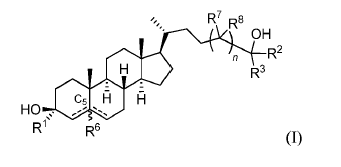 ili njegova farmaceutski prihvatljiva so, u kome:R1 je C1-6 alkil;svaki od R2 i R3 je nezavisno vodonik, halogen, C1-6 alkil ili karbociklil; iliR2 i R3, zajedno sa atomom ugljenika za koji su vezani, formiraju 3-8 -člani prsten;R6 je odsutan ili vodonik;svaki od R7 i R8 je nezavisno vodonik, halogen, C1-6 alkil ili karbociklil; ilisvaki od R7 i R8, zajedno sa atomom ugljenika za koji su vezani, formiraju 3-8 -člani prsten; iliR2 i R7, zajedno sa atomima ugljenika za koje su vezani, formiraju 3-8 -člani prsten;n je 1, 2 ili 3;
 predstavlja jednogubu ili dvogubu vezu, pri čemu kada je jedan 
 dvoguba veza, drugi 
 je jednoguba veza;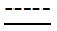 i kada je jedan od 
 dvoguba veza, R6 je odsutan; ipri čemu svaki slučaj alkil grupe može biti nesupstituisan ili supstituisan sa jednim ili više supstituenata.Patent sadrži još 19 patentnih zahtjeva..	..	(73) Universidade do Porto - Reitoria
Praca Gomes Teixeira, 4099-002 Porto/ PT(72) DAS NEVES FERREIRA DA SILVA, Paula Maria
Rua Jorge Viterbo Ferreira 228, 4050-313 Porto/ PT
MADUREIRA, Pedro Jorge Fonseca
Rua Jorge Viterbo Ferreira 228, 4050-313 Porto/ PT(74) Advokat RADULOVIĆ, Božidar S.
Baku 30/5, Podgorica, 81000 / ME(57)
1. Izolovani peptid koji ima najmanje 90% identičnosti aminokiselinske sekvence sa bilo kojim od SEQ ID NO: 9-69, pri čemu je peptid najmanje 8 aminokiselina i manji je od 50 aminokiselina i sposoban je da izazove antitela koja se vezuju i neutrališu GAPDH od grupe B Streptococcus (GBS), E. coli, Staphylococcus spp., S. pneumoniae, K. pneumoniae, N. meningitidis ili Pseudomonas spp., ali ne vezuju ljudski GAPDH.Patent sadrži još 16 patentnih zahtjeva..	..	(73) Immatics Biotechnologies GmbH
Paul-Ehrlich-Strasse 15, Tübingen, 72076 / DE(72) MAHR, Andrea
Kirschenweg 22, 72076 Tübingen/ DE
WEINSCHENK, Toni
Im Morgenrain 15, Aichwald 73773/ DE
SCHOOR, Oliver
Eichhaldenstrasse 19, 72070 Tübingen/ DE
FRITSCHE, Jens
Lärchenweg 11, 72144 Dusslingen/ DE
SINGH, Harpreet
5122 Morningside Dr, Apt 525, Houston, TX 77005/ US
MÜLLER, Phillip
Obere Karlsstrasse 14, 34117 Kassel/ DE
LEIBOLD, Julia
Wiesenweg 1, 6336 Langkampfen/ AT
GOLDFINGER, Valentina
Marienburger Strasse 9, 72072 Tübingen/ DE(74) Advokat POPOVIĆ, Miladin
Capital Plaza, ulica šeika Zajeda 13-IV/68, Podgorica, 81000 / ME(57)
1. Peptid  koji  sadrži  aminokiselinsku  sekvencu  u  skladu  sa  ID  BR.  SEKV  4;  ili njegova farmaceutski prihvatljiva so.Patent sadrži još 13 patentnih zahtjeva..	..	(73) Immatics Biotechnologies GmbH
Paul-Ehrlich-Strasse 15, 72076 Tübingen/ DE(72) MAHR, Andrea
Kirschenweg 22, 72076 Tübingen/ DE
WEINSCHENK, Toni
Im Morgenrain 15, 73773 Aichwald/ DE
WIEBE, Anita
Quellenstrasse 49, 72124 Ruebgarten/ DE
FRITSCHE, Jens
Lärchenweg 11, 72144 Dusslingen/ DE
SINGH, Harpreet
5122 Morningside Drive Apt. 525, 77005 Houston/ US
SCHOOR, Oliver
Eichhaldenstrasse 19, 72074 Tübingen/ DE(74) Advokat POPOVIĆ, Miladin
Capital Plaza, ulica šeika Zajeda 13-IV/68, Podgorica, 81000 / ME(57)
1.       Peptid koji sadrži aminokiselinsku sekvencu sa ID BR. SEKV: 22, ili i njegova farmaceutski prihvatljiva so, naznačeno time što navedeni peptid ima sposobnost da se vezuje za molekul humanog glavnog kompleksa gena tkivne podudarnosti (MHC) klase I, te naznačeno time što navedeni peptid, kada je vezan za MHC, ima sposobnost da ga prepoznaju CD8 T ćelije.Patent sadrži još 15 patentnih zahtjeva..	..	(73) Zoetis Services LLC
10 Sylvan Way, Parsippany,  NJ 07054/ US(72) ABDELMAGID, Omar Yousif
7000 Portage Road, Kalamazoo, MI 49001/ US
BRICKER, Joseph Michael
7000 Portage Road, Kalamazoo, MI 49001/ US
SHIELDS, Shelly Lynn
7000 Portage Road, Kalamazoo, MI 49001/ US
GALVIN, Jeffrey E.
7000 Portage Road, Kalamazoo, MI 49001/ US(74) Advokat ĆUPIĆ, Branislav
Dalmatinska 10 , Podgorica , 81000/ ME(57)
1.        Imunogeni pripravak namijenjen upotrebi u liječenju ili sprječavanju infekcije psećim respiratornim patogenom kod psa, naznačen time što pripravak sadrži bakterin iz bakterije Bordetella bronchiseptica i dodani izolirani protein p68 iz bakterije Bordetella bronchiseptica, gdje je navedeni p68 prisutan u količini između 5 µg ± 10% i 20 µg ± 10%.Patent sadrži još 13 patentnih zahtjeva..	..	(73) H. Lundbeck A/S
Ottiliavej 9,  Valby, 2500 / DK(72) WINDFELD, Kristian
c/o H. Lundbeck A/S Ottiliavej 9, Valby, 2500/ DK(74) Advokat RADULOVIĆ, Božidar S.
Baku 30/5, Podgorica, 81000 / ME(57)
1. N-(2-(6-fluoro-1H-indol-3-il)-etil)-3-(2,2,3,3-tetrafluoropropoksi)-benzilamin ili njegova farmaceutski prihvatljiva so za upotrebu u lečenju Alchajmerove bolesti, gde to lečenje dalje obuhvata upotrebu donepezila ili njegove farmaceutski prihvatljive soli, pri čemu pacijent sa Alchajmerovom bolešću nosi jedan ili dva Ap-oE4 alela.
 Patent sadrži još 9 patentnih zahtjeva..	..	(73) Omeros Corporation
201 Elliott Avenue West, Seattle, WA 98119/ US
University Of Leicester
9 University Road, Leicester LE1 7RH/ GB(72) SCHWAEBLE, Hans-wilhelm
36 The Green, Mountsorrel Leicestershire LE12 7AF/ GB
DEMOPULOS, Gregory A.
4845 Forest Avenue SE, Seattle, WA 98040/ US
DUDLER, Thomas
13410 NE 36th Street, Bellevue, WA 98005/ US
GRAY, Patrick
1600 40th Avenue, Seattle, WA 98122/ US(74) Advokat RAIČEVIĆ, Dejan
Vojvode Boža 1, Cetinje , 81250   / ME(57)
1. Kompozicija koja sadrži količinu MASP-3 inhibitornog sredstva efikasnog u inhibiciji MASP-3-zavisne aktivacije komplementa za upotrebu u tretmanu subjekta koji pati od, ili je u riziku od razvoja makularne degeneracije kao posledice starenja, naznačeno time da pomenuto MASP-3 inhibitorno sredstvo je MASP-3 monoklonsko antitelo, ili njegov fragment, koji se specifično vezuje za deo humanog MASP-3 (SEQ ID NO:8) i inhibira sazrevanje faktora D.Patent sadrži još 7 patentnih zahtjeva..	..	(73) NEUROCRINE BIOSCIENCES, INC.
12780 El Camino Real, San Diego, CA 92130/ US(72) MCGEE, Kevin
7650 Norcanyon Way, San Diego, CA 92126/ US
ZOOK, Scott
3716 Arizona Street, San Diego, CA 92104/ US
CARR, Andrew
91 Lancaster Gate, Upper Cambourne Cambridge CB23 6AU/ GB
BONNAUD, Thierry
17 Sunmead Walk, Cambridge CB19YB/ GB(74) Advokat RADULOVIĆ, Božidar S.
Baku 30/5, Podgorica, 81000 / ME(57)
1.        Kristalni oblik jedinjenja Formule I: 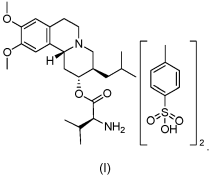 Patent sadrži još 43 patentnih zahtjeva..	..	(73) Alkermes Pharma Ireland Limited
Connaught House, 1 Burlington Road, Dublin 4/ IE
Morales Wilfredo Jr.
829 Oak Forest Drive, Morrow, OH 45152/ US(72) MORALES, Wilfredo Jr.
829 Oak Forest Drive, Morrow, OH 45152/ US
ZEIDAN, Tarek A.
499 Lowell Street, Lexington, Massachusetts 02420 / US
CHARELLA, Renato A.
55 Magazine Street, Apt. 41, Cambridge, Massachusetts 02139 / US
WRIGHT, Steven G.
7012 Juniperview Lane, Madeira, Ohio 45243 / US
PERRY, Jason M.
125 Rindge Avenue, Apt 1, Cambridge, Massachusetts 02140 / US(74) Advokat POPOVIĆ, Miladin
Capital Plaza, ulica šeika Zajeda 13-IV/68, Podgorica, 81000 / ME(57)
1.        Postupak za pravljenje jedinjenja Formule (I) u kristalnoj formi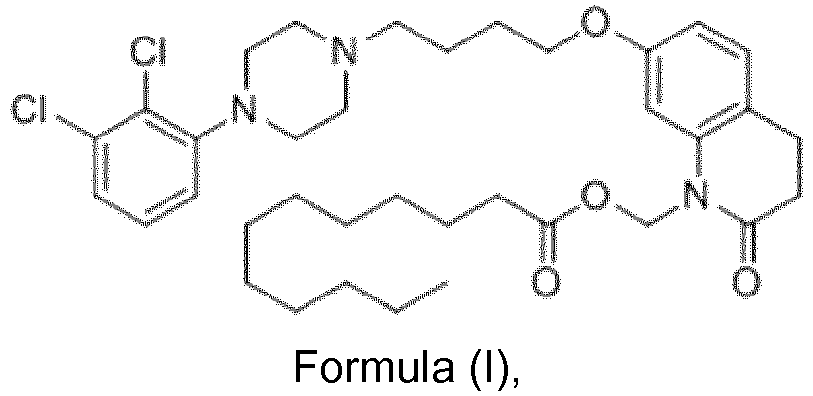 (a) dobijanja rastvora leka kombinovanjem jedinjenja Formule (I) ili njegove soli ili solvate sa prvim rastvaračem,(b) opcionog kombinovanja rastvora leka sa drugim rastvaračem da se formira smeša;(c)  hlađenje smeše; i (d)  kada  temperatura  smeše  bude  u  rasponu  od  oko  0-5  °C  iznad  ciljne temperature, pri čemu ciljna temperatura iznosi 31 °C do 38 °C, homogenizovanja smeše da se formiraju kristalizovane čestice jedinjenja Formule (I) koje imaju površinu od oko 0.50 m2/g do oko 3.3 m2/g;pri čemu, kada je korak (b) odsutan, korak (c) uključuje hlađenje rastvora leka iz koraka (a), i korak (d) uključuje homogenizovanje rastvora leka da se formiraju kristalizovane čestice jedinjenja.Patent sadrži još 14 patentnih zahtjevaŽIGOVITRADEMARKSMEĐUNARODNI KODOVI ZA IDENTIFIKACIJU BIBLIOGRAFSKIH PODATAKA O ŽIGOVIMA PREMA WIPO ST 60Reccommendation concernining bibliografic data relating to trademarks- WIPO- ST 60OBJAVA PRIJAVA ŽIGOVAPublication of trademark applications(210) Ž-2018-235(220) 03.07.2018.(731) DRUŠTVO ZA TELEKOMUNIKACIJE ORION TELEKOM D.O.O. PODGORICA,  BUL. SVETOG PETRA CETINJSKOG BR.56, 81000, Podgorica, ME(540)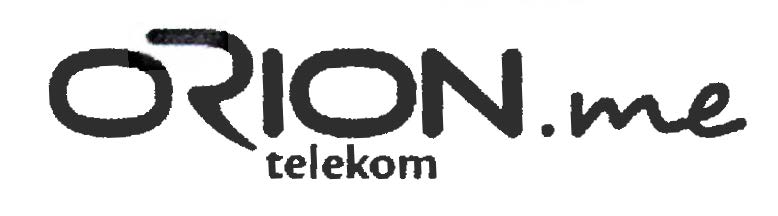 (550) I(511) Klasa 9:  Računarski programi, snimljeni; računarski programi [softveri koji se mogu preuzimati]; računarski softver, snimljeni; aplikacije za računarske softvere koje se mogu preuzimati . 
Klasa 38:  Bežično emitovanje; forumi [pričaonice] na društvenim mrežama; usluge telekonferencija; usluge telekomunikacionog usmeravanja i povezivanja; usluge telegramskog komuniciranja; usluge elektronskog biltena [telekomunikacione usluge]; usluge govorne pošte; usluge videokonferencija; telefonske usluge; telefonske komunikacije; teleks usluge; striming [protok] podataka; slanje poruka; satelitski prenos; radio komunikacije; emitovanje kablovske televizije; emitovanje radio programa [radiodifuzija] ; emitovanje televizijskih programa; iznajmljivanje vremena pristupa globalnim računarskim mrežama; iznajmljivanje modema; iznajmljivanje telekomunikacione opreme; iznajmljivanje telefona; iznajmljivanje uređaja za slanje poruka; iznajmljivanje faksimil aparata; informacije o telekomunikacijama; komunikacija preko mreže optičkih vlakana; komunikacija preko računarskih terminala; komunikacije mobilnim telefonima; obezbjeđenje korisničkog pristupa globalnoj računarskoj mreži; obezbjeđivanje telekomunikacionih veza sa globalnom računarskom mrežom; omogućavanje pristupa računarskim bazama podataka; prenos video sadržaja na zahtjev;prenos digitalnih datoteka; prenos elektronske pošte; prenos poruka i slika posredstvom računara; prenos faksimilom . 
Klasa 42:  Čuvanje rezervne kopije podataka van mreže; hosting računarskih sajtova [veb sajtova]; savjetodavne usluge iz oblasti telekomunikacione tehnologije; server hosting; softver u vidu servisa [SaaS]; savjetodavne usluge iz oblasti komjuterske tehnologije; savjetovanje u oblasti računarskog softvera; savjetovanje u oblasti dizajna i razvoja računarskog hardvera; savjetovanje u vezi informacionih tehnologija; savjetovanje o sigurnosti računara; savjetovanje o izradi veb sajtova; računarstvo u oblaku; računarsko programiranje; razvoj softvera u okviru izdavanja softvera; održavanje računarskog softvera; nadgledanje računarskih sistema radi otkrivanja kvarova; nadgledanje računarskih sistema radi otkrivanja neovlašćenog pristupa ili povrede podataka; kreiranje i dizajniranje za druge indeksa informacija zasnovanih na internetu [usluge informacione tehnologije]; konsultacije o sigurnosti podataka; konsultacije 0 bezbednosti interneta; konvertovanje računarskih podataka i programa, osim fizičkog konvertovanja; instaliranje računarskog softvera; izrada i održavanje veb stranica za druge; iznajmljivanje računarskog softvera; iznajmljivanje računara; iznajmljivanje veb servera; zaštita od računarskih virusa; elektronsko pohranjivanje podataka; elektronsko nadgledanje podataka o zaštiti ličnosti radi otkrivanja kra e identiteta putem interneta; dizajniranje računarskog softvera; dizajniranje računarskih sistema; ažuriranje računarskog softvera. (210) Ž-2019-136(220) 29.03.2019.(731) Stel-Impeks dooel,  Ul. Skoevska br.1, 2000, Štip, MK(540)        VERONA(550) I(740) Advokat Nikola Kliska,  Studentski trg 4, 11000, Beograd
(511) Klasa 30:  Vafli, čokolada, čokoladne praline, namaz od lješnika (210) Ž-2020-463(220) 22.12.2020.(731) Mirko Kosić,  ul. Danice Tomašević br.2, 85340, Herceg Novi, ME(540)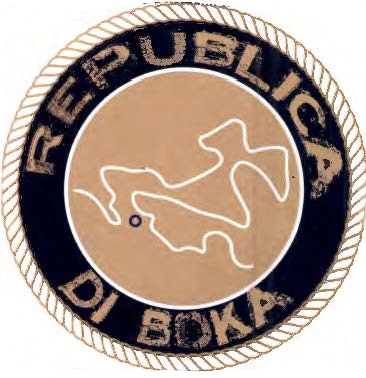 (550) I(511) Klasa 16:  Hartija i karton i proizvodi od njih, štampane stvari, knjigovezački materijal, fotografije, kancelarijski materijal. 
Klasa 18:  Koferi i putne torbe, kišobrani, suncobrani. 
Klasa 25:  Odjeća, obuća, pokrivala za glavu. 
Klasa 28:  Igre i igračke, ribarski pribor, oprema za različite sportove i igre, karte za igru (210) Ž-2021-10(220) 15.01.2021.(731) Adeeb Derawan Sons' Company (AI Marai),  Kessweh - Marrana 82, Damascus Country Side , SY(540)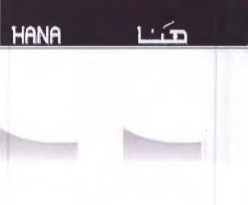 (550) I(740) Dejan Raičević,  Vojvode Boža br.1, 81250, Cetinje
 (511) Klasa 29:  Meso, riba, živina i divljač; ekstrakti mesa; konzervirano, smrznuto, sušeno i kuvano voće i povrće; žele, džemovi, kompoti; jaja; mleko, sir, puter, jogurt i drugi mlečni proizvodi; ulja i masti za hranu. 
Klasa 30:  Kafa, čaj, kakao i veštačka kafa; pirinač, testenine i rezanci; tapioka i sago; brašno i proizvodi od žitarica; hleb, peciva i slatkiši; čokolada; sladoled, sorbeti i drugi jestivi sladoledi; šećer, med, mekinja; kvasac, prašak za pecivo; so, začini, dodaci jelima, konzervirano bilje; sirće, sosovi i drugi začini; led (smrznuta voda). 
Klasa 31:  Sirovi i neprerađeni poljoprivredni, akvakulturni, hortikulturni i šumski proizvodi; sirovo i neprerađeno žito i seme; sveže voće i povrće, sveže bilje; prirodne biljke i cveće; lukovice, sadnice i seme za sadnju; žive životinje; hrana i piće za životinje; slad. (210) Ž-2021-211(220) 29.04.2021.(731) Aleksandar Kapisoda,  Mainski put 63, 85310, Budva, ME(540)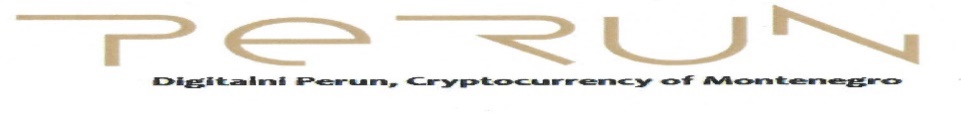 (550) I (511) Klasa 35:  Oglašavanje i reklamiranje; vođenje komercijalnih poslova; komercijalna administracija; kancelarijski poslovi; usluge koje pružaju lica ili organizacije, čija je glavna svrha: 1) pomoć u radu i upravljanju privrednim društvima, ili 2) pomoć u vođenju poslova ili komercijalnih funkcija industrijskog ili trgovačkog preduzeća, kao i usluge reklamnih ustanova koje se bave uglavnom reklamiranjem proizvoda i usluga putem svih vrsta medija; usluge koje se odnose na registraciju, prijepis, sastavljanje, kompilaciju ili sistematizaciju pisanih saopštenja i zapisa kao i obradu ili kompilaciju matematičkih ili statističkih podataka; usluge agencija za oglašavanje kao i usluge distribuiranja prospekata direktno ili poštom ili distribuiranje uzoraka; oglašavanja u vezi s drugim uslugama kao što su usluge u vezi bankarskih zajmova i oglašavanja putem radija; sortiranje za račun drugih osoba, raznih proizvoda (ne uključuje njihov prevoz) radi omogućavanja potrošaču njihovog lakšeg razgledanja i kupovine; ove usluge se mogu pružati u okviru prodavnica na malo, trgovina na veliko, posredstvom prodajnih kataloga, dopisno ili elektronskim putem, na primjer posredstvom weba ili putem telefona. 
Klasa 36:  Osiguranje; finansijski poslovi; monetarni poslovi; upravljanje nekretninama; usluge u vezi sa finansijskim i monetarnim poslovima kao i usluge u vezi ugovora o osiguranju svake vrste; usluge u vezi sa finansijskim i monetarnim poslovima, to jest: a) usluge svih bankarskih zavoda ili institucija vezanih za njih, kao što su mjenjačnice ili službe za naknade; b) usluge kreditnih zavoda koji nijesu banke, kao što su kooperativne kreditne zadruge, individualna finansijska društva, zajmodavci itd .; c) usluge "holding" kompanija; d) usluge posrednika za poslove s vrijednosnim papirima i dobrima; e) usluge u vezi monetarnih poslova, koje se obavljaju posredstvom povjerenika; f) usluge u vezi izdavanja putnih čekova i kreditnih pisama; usluge lizinga [vrsta kreditiranja];usluge administriranja zgradama, to jest usluge iznajmljivanja, procjene nekretnina ili usluge finansiranja; usluge osiguranja koje obavljaju agenti ili posrednici koji se bave osiguranjem, usluge pružene osiguranicima kao i usluge potpisivanja osiguranja. 
Klasa 37:  Izgradnja; popravke; usluge postavljanja (instaliranja); usluge preduzetnika i podizvođača u području izgradnje ili proizvodnje trajnih građevina, kao i usluge lica ili organizacija koje se bave obnavljanjem i zaštitom objekata ne mijenjajući pritom njihova fizička ili hemijska svojstva; usluge izgradnje zgrada, puteva, mostova, brana, dalekovoda kao i usluge specijalizovanih preduzeća u području izgradnje, kao sto su moleri, limari, postavljači centralnog grijanja i pokrivači krovova; dodatne građevinske usluge kao sto je nadziranje građevinskih projekata; usluge brodogradnje; usluge iznajmljivanja alata ili građevinskog materijala; popravke, to jest usluge obnavljanja bilo kojeg dotrajalog, oštećenog ili djelimično razrušenog objekta (prenamjena ili obnavljanje zgrada ili nekog drugog objekta čije prvobitno stanje ne zadovoljava); razne vrste popravaka u području elektrike, pokretnina, mašina, alata itd .; usluge održavanja kojima je cilj dovođenje objekta u njegovo prvobitno stanje bez promjene bilo kojeg njegovog svojstva. 
Klasa 38:  Telekomunikacije; usluge koje omogućuju jednoj osobi da komunicira s drugom osobom pomoću jednog tehničkog sredstva; usluge koje omogućuju: 1) razgovor jednog lica sa drugim 2) prijenos poruka jednog lica drugom i 3) usmenu i vizuelnu komunikaciju jednog lica sa drugim (radio i televizija); usluge koje se sastoje uglavnom u prijenosu radio ili televizijskih programa. 
Klasa 39:  Prevoz; ambalažiranje i skladištenje proizvoda; organizovanje putovanja; usluge prevoza osoba ili proizvoda s jednog mjesta na drugo (željeznicom, putem, vodenim putem, vazduhom ili cjevovodima i dalekovodima) i usluge koje su neophodno vezane za te prevoze, kao i usluge uskladištenja u svrhu zaštite i čuvanja; usluge kompanija koje iskorištavaju (eksploatišu) stanice, mostove, pretovarne mostove (trajekti za vozove) koje koristi prevoznik; usluge iznajmljivanja prevoznih sredstava; usluge pomorskog tegljenja, istovara, rada luka i pristaništa, kao i spasavanja brodova i njihovoga tereta pri brodolomu; usluge ambalažiranja i pakovanja robe prije otpreme; usluge obavještavanja o putovanjima ili prevozu robe preko posrednika ili turističkih agencija; usluge obavještavanja o cijeni prevoza, voznom redu i o načinu prevoza; usluge pregleda (kontrole) vozila ili robe prije prevoza. 
Klasa 40:  Obrada materijala; usluge koje obuhvataju mehaničku ili hemijsku obradu ili prenamjenu neorganskih ili organskih materijala ili predmeta; usluge prenamjene proizvoda ili materijala te svaku drugu obradu pri kojoj se mijenjaju njihova bitna svojstva - bojenje odjeće; usluga održavanja -hromiranje branika kod automobila; usluge obrade materijala koje se obavljaju tokom proizvodnje bilo kojeg materijala ili predmeta koji nije građevina,  usluge rezanja, oblikovanja, poliranja struganjem ili usluge oblaganja metalom.  
Klasa 41:  Obuka; stručno osposobljavanje; razonoda; sportske i kulturne djelatnosti; usluge osoba ili ustanova koje se bave razvojem mentalnih sposobnosti lica ili životinja, kao i usluge razonode i zaokupljanja pažnje; usluge obučavanja osoba ili uvježbavanja životinja, u svim njihovim vidovima; usluge čiji je osnovni cilj razbibriga, zabava ili rekreacija lica; usluge prikazivanja javnosti umjetničkih i literarnih djela u kulturne i obrazovne svrhe. 
Klasa 42:  Naučne i tehnološke usluge kao i pripadajuće usluge istraživanja i koncepcije; usluge industrijskih analiza i istraživanja; koncepcija i razvoj računara i računarskih programa /hardvera i softvera/; usluge koje pružaju lica, individualno ili kolektivno, u vezi s teorijskim ili praktičnim vidovima složenih područja djelatnosti; takve usluge pružaju predstavnici profesija kao sto su hemičari, fizičari, inženjeri, informatičari, itd.; usluge inženjera koji se bave procjenama, ocjenama, istraživanjima i izvještajima u području nauke i tehnologije; usluge naučnih istraživanja u medicinske svrhe. 
Klasa 43:  Usluge obezbjeđivanja hrane i pića; privremeno primanje na stan; usluge koje pružaju lica ili preduzeća čiji cilj je priprema jela ili pića za potrošnju kao i usluge ishrane i smještaja, koje pružaju hoteli, pansioni ili druga preduzeća koja osiguravaju privremeni smještaj; usluge rezervisanja smještaja za putnike, koje pržaju putničke agencije ili posrednici; usluge pansiona za životinje. 
Klasa 44:  Medicinske usluge; veterinarske usluge; higijenska njega i njega ljepote za ljude ili za životinje; usluge poljoprivrede, povrtlarstva i šumarstva; usluge medicinske njege, njege higijene tijela i njege ljepote, koje pružaju osobe ili ustanove ljudima i životinjama; takođe obuhvata usluge koje se tiču područja poljoprivrede, povrtlarstva i šumarstva; usluge medicinske analize koja se odnose na medicinsku obradu osoba (kao sto su radiografska ispitivanja i vađenje krvi); usluge vještačke oplodnje; konsultacije u vezi farmacije; uzgajanje životinja; usluge u vezi uzgoja biljaka kao što je povrtlarstvo; usluge u vezi cvjetnog umijeća kao što je pravljenje cvjetnih aranžmana, kao i usluge koje pružaju baštovani pejzažisti. 
Klasa 45:  Pravne usluge; sigurnosne usluge za zaštitu imovine i lica ; lične i društvene usluge koje pružaju drugi, namijenjene za zadovoljenje ljudskih potreba; usluge koje pružaju pravnici pojedincima ili grupama pojedinaca, organizacijama ili preduzećima; usluge sprovođenja anketa i nadzora u vezi sigurnosti osoba i zajednica; usluge koje pružaju osobe u svezi društvenih događanja kao što su usluge pratnje u društvu, usluge bračnih agencija, pogrebne usluge. (210) Ž-2021-215(220) 06.05.2021.(731) ''FLERT'' doo,  Kozačka bb, 73240, Višegrad, BA(540)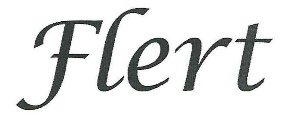 (550) I(740) Miladin Popović,  Ðoka Miraševića 21/III, Podgorica
 (511) Klasa 3:  Parfem, toaletna voda, lak za nokte. (210) Ž-2021-265(220) 09.06.2021.(731) Balša Jovanović,  Gospoština 62, Budva, ME(540)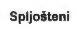 (550) I (511) Klasa 29:  Bjelanci jaja; Divljač; Jaja (žumance jaja); Kisjeli kupus; Kisjeli krastavci [začin]; Meso; 
Pripremljeno jelo od mesa, ribe ili povrća; Slanina; Živina (meso od živine).
 
Klasa 35:  Administrativna obrada narudžbi; Analiza troškova; Ciljani marketing; Distribucija uzoraka; Ekonomske prognose; Hoteli (administrativno upravljanje hotelima); lstraiživanja za poslove; lstraživanje javnog mnjenja; Istraživanje tržišta; Iznajmljivanje prodajnih štandova; Izrađivanje profila potrošača za komercijalne ili marketinške potrebe; Marketing; Oglašavanje; Omogućavanje on-line tržišta za kupce i prodavce roba i usluge; Organizovanje izložbi u komercijalne ili reklamne svrhe; Organizovanje poslova (savjetovanje o organizovanju poslova); Organizovanje trgovačkih sajmova; Prikazi proizvoda, demonstracija; Promocija roba i usluga kroz sponzorstvo sportskih događaja; Proučavanje tržišta [marketing]; Pružanje poslovnih informacija putem web-stranice; Psihološko testiranje osoblja; Rad na telefonskoj centrali za druge; Razvoj reklamnih koncepcija; Savjeti o organizaciji i vođenju poslova; Stručne usluge za poslovnu efikasnost; Traženje sponzorstva; Vođenje poslova za sportiste; Zapošljavanje osoblja. 
Klasa 43:  Aranžiranje hrane; Intormacije i savjeti u vezi pripreme obroka; Iznajmljivanje prenosnih objekata; Kafeterije; Kafići; Kantine, menze; Restorani; Restorani sa samoposluživanjem; Ukrašavanje hrane; Usluge ličnog profesionalnog kuvara; Usluge snabdjevanja hranom i pićem (catering). (210) Ž-2021-295(220) 08.07.2021.(731) "Martaile" d.o.o,  Vuka Karadžića br.5 , 81000, Podgorica, ME(540)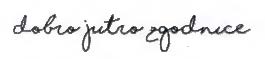 (550) I (511) Klasa 16:  Album; ambalaža (kartonska ili papirna); ambalaža ( papir za ambalažu); atlasi; bakrorezi (noževi za bakrorez);  bakrorezi (gravure); blokovi ( notesi) ; blokovi (papirni proizvodi); blokovi za crtanje;  boce (kartonske ili papirna ambalaža za boce); boce ( kartonski ili papirni omoti za boce); boce (papirni podmetači za boce); brošure; 
ceduljice ( kvačice za ceduljice);  čestitke ; drvorezi;  fascikle; fascikle za papir;  gravure i drvorezi; kalendar i kartonski proizvodi.
 
Klasa 21:  Cipele (kalupi za cipele);  cipele (kašika za obuvanje cipela); cjediljke; čajnici; čajnici za kuvanje vode neelektričn;  čaše;  četke;  činija (plitka posuda);  činija plitkog dna;  činija za salatu; daska za rezanje (kuhinjski pribor);  kuhinjske posude; kuhinjski pribor posuđe;  kuhinjsko posuđe (komplet kuhinjskog posuđa); 
obuća (kašika za obuvanje);  obuća (četka za obuću);  pamuk (pamučni otpaci za čišćenje);  podmetač za čaše; porculanski proizvodi;  posuđe;  posude (činije);  sapun (posudice za sapun);  staklene posude;  staklo (sirovina); 
svijeće (sprave za gašenje svijeća); svijećnjaci;  šolje; tanjiri; vaze (posude); vješalice za odjeću.
 
Klasa 25:  Cipele; čarape; čizme; čizmice; haljine; košulje; obuća;  odjeća za lutke.
 (210) Ž-2021-296(220) 08.07.2021.(731) "Martaile" d.o.o,  Vuka Karadžića br.5 , 81000, Podgorica, ME(540)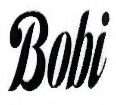 (550) I (511) Klasa 16:  Album; ambalaža (kartonska ili papirna); ambalaža ( papir za ambalažu); atlasi; bakrorezi (noževi za bakrorez); bakrorezi (gravure); blokovi ( notesi) ; blokovi (papirni proizvodi); blokovi za crtanje; boce (kartonske ili papirna ambalaža za boce); boce ( kartonski ili papirni omoti za boce); boce (papirni podmetači za boce); brošure; ceduljice ( kvačice za ceduljice); čestitke ; drvorezi; fascikle; fascikle za papir; gravure i drvorezi; kalendar i kartonski proizvodi. 
Klasa 21:  Cipele (kalupi za cipele); cipele (kašika za obuvanje cipela); cjediljke; čajnici; čajnici za kuvanje vode neelektričn; čaše; četke; činija (plitka posuda); činija plitkog dna; činija za salatu; daska za rezanje (kuhinjski pribor); kuhinjske posude; kuhinjski pribor posuđe; kuhinjsko posuđe (komplet kuhinjskog posuđa); obuća (kašika za obuvanje); obuća (četka za obuću); pamuk (pamučni otpaci za čišćenje); podmetač za čaše; porculanski proizvodi; posuđe; posude (činije); sapun (posudice za sapun); staklene posude; staklo (sirovina); svijeće (sprave za gašenje svijeća); svijećnjaci; šolje; tanjiri; vaze (posude); vješalice za odjeću. 
Klasa 25:  Cipele; čarape; čizme; čizmice; haljine; košulje; obuća; odjeća za lutke. (210) Ž-2021-298(220) 15.07.2021.(731) Khairat Al Minafie CO for Transport and General Trading Ltd.,  27, boulevard Saborni, 9000, Varna, BG(540)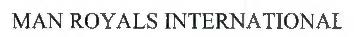 (550) I(740) Božidar S. Radulović,  Baku 30/5, 81000, Podgorica
 (511) Klasa 34:  Duvan; duvan za zamotavanje; zamjena za duvan; proizvodi od duvana;
aromatizovani duvan; filteri za duvan; lule za duvan; sirovi duvan; duvan za žvakanje; šibice; sigurnosne
šibice; cigarete; proizvodi za pušače; pribor za pušenje; upaljači za pušače; pepeljare za pušače. (210) Ž-2021-358(220) 05.08.2021.(731) GALENIKA a.d.,  Batajnički drum bb, 11080, Beograd, RS(540)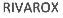 (550) I(740) dr Aleksandar Kovačević,  Njegoševa 11, 81000, Podgorica
 (511) Klasa 5:  Farmaceutski proizvodi. (210) Ž-2021-359(220) 05.08.2021.(731) GALENIKA a.d.,  Batajnički drum bb, 11080, Beograd, RS(540)EZRUSTA(550) I(740) dr Aleksandar Kovačević,  Njegoševa 11, 81000, Podgorica
 (511) Klasa 5:  Farmaceutski proizvodi. (210) Ž-2021-360(220) 05.08.2021.(731) GALENIKA a.d.,  Batajnički drum bb, 11080, Beograd, RS(540)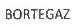 (550) I(740) dr Aleksandar Kovačević,  Njegoševa 11, 81000, Podgorica
 (511) Klasa 5:  Farmaceutski proizvodi. (210) Ž-2021-361(220) 05.08.2021.(731) GALENIKA a.d.,  Batajnički drum bb, 11080, Beograd, RS(540)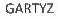 (550) I(740) dr Aleksandar Kovačević,  Njegoševa 11, 81000, Podgorica
 (511) Klasa 5:  Farmaceutski proizvodi. (210) Ž-2021-398(220) 28.09.2021.(731) Teva Pharmaceuticals Europe B.V.,  Piet Heinkade 107 , 1019 GM,  Amsterdam , NL(540)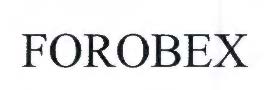 (550) I(740) Miladin Popović,  Ðoka Miraševića 21/III, Podgorica
 (511) Klasa 5:  Farmaceutski preparati i supstance. (210) Ž-2021-399(220) 28.09.2021.(731) Teva Pharmaceuticals Europe B.V.,  Piet Heinkade 107 , 1019 GM,  Amsterdam , NL(540)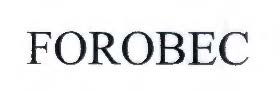 (550) I(740) Miladin Popović,  Ðoka Miraševića 21/III, Podgorica
 (511) Klasa 5:  Farmaceutski preparati i supstance. (210) Ž-2021-430(220) 08.07.2021.(731) "Martaile" d.o.o,  Vuka Karadžića br.5 , 81000, Podgorica, ME(540)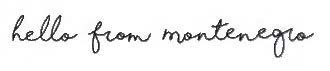 (550) I (511) Klasa 1:(210) Ž-2021-450(220) 21.10.2021.(731) USA Pro IP Limited,  Unit A, Brook Park, NG20 8RY, East Shirebrook, GB(540)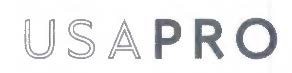 (550) I(740) Jasna Jusić,  Marka Radovića 37, 1. sprat, stan br. 4., Podgorica
 (511) Klasa 18:  Koža i imitacija kože; životinjske kože i krzna; prtljag i torbe za nošenje; kišobrani i suncobrani; štapovi za hodanje; bičevi, oprema za konje i sedlarski proizvodi; ogrlice, povoci i odjeća za životinje; umjetnički portfelji [torbe]; prtljažni artikli; sportske torbe; akten torbe; nosiljke za bebe i djecu; ranci; prtljag; torbe; torbe za putne potrepštine; torbe za plažu; torbice za pojas; kaiševi; kaiševi od  imitacije kože; kaiševi od kože; sklopivi novčanici; torbice za čizme; aktovke; futrole za vizit karte; vreće za kampovanje; štapovi; futrole za kartice; držači za kartice; ručni prtljag; futrole; futrole za mobilne telefone; torbice bez ručki; kozmetičke torbice; futrole za kreditne kartice; držači kreditnih kartica; torbe za pelene; futrole za dokumenta; platnene torbe; večernje torbice; kopče i remeni od kože; uramljena sprava poput ruksaka za nošenje beba; metalni djelovi za ručne torbe; konstrukcije za kišobrane; vreće za odjeću; golfske stolice sa kišobranom; kišobrani za golf; sportske torbe za teretanu; tašne; remenje; naprtnjače; krzna; torbice za nošenje na boku; torbe; pokrivači za konje; oprema za konje; oprema za konje i konjički artikli; futrole za ključeve; držači za ključeve; torbice za ključeve; ruksaci; vezice (kožne); povoci (kožni); kožni proizvodi uključujući opremu za konje i konjičke artikle, i to konjske uzde, konjska sedla, hamovi za konje, hamovi za konje, užad za trening konja, artikli za pokrivanje konja; portfelji od kože [pokrivači]; prtljag; oznake za prtljag; remenje za prtljag; male putne torbe; prtljag za jednodnevno putovanje; torbe bisage za montiranje preko bicikla; suncobrani; džepni novčanici; portfelji; fascikle; torbice; tašnice; torbe za gramofonske ploče; sedla za jahanje; ruksaci; jahaća oprema; školske torbe; školske tašne; ranci za školarce; torbice za cipele; torbe za kupovinu; kolica za kupovinu [torbe za kupovinu na točkićima]; torbe za nošenje preko ramena; kože i krzna; sportske torbe; sportske torbe; trake za klizaljke; koferi; neseseri za kozmetiku; ceger torbe; putne torbe; koferi; putnički kovčezi; kovčezi; sjedišta sa suncobranima; kišobrani; torbice za nošenje oko struka;  torbice za nošenje oko struka; vrećice za torbice za nošenje oko struka; vrećice za torbice za nošenje oko struka; novčanici; novčanici za kačenje na kaiševe; bičevi; tablice koje se koriste kao dnevnici; bijele table; djelovi, pribor i komponente za sve gorepomenute robe. 
Klasa 25:  Odjeća; obuća; pokrivala za glavu; odjeća za gimnastiku; odjeća za jogu; kecelje; kravate (umjetničke kravate); pantalonice za bebe; marame za vrat; bademantil; ženske nailonske čarape, triko; kratke čarape; kape za tuširanje; kupaće gaće; kupaći kostimi; kupaće gaće; odjeća za plažu; pojasevi; beretke; portikle koje nijesu napravljene od papira; boe [ženski krzneni okovratnici]; bodiji [žensko rublje]; naramenice za odjeću (tregeri); grudnjaci; grudnjaci; bermude; prsluci, grudnjaci; vrhovi kapa; kape; svješteničko odijelo za bogosluženje; odjeća od imitacije kože; odjeća od kože; kaputi; štitnici za kragne; kragne; kompleti; korseti; korseti (donje rublje); manžetne; biciklistička odjeća; okovratnici koji se skidaju; gaće; štitnici za odjeću; haljine; sobni ogrtači; štitnici za uši; ribarski prsluci; stole od krzna; krzna; gabardeni; gajtani za kamašne; kamašne; podvezice;  pojasevi i steznici; rukavice; podkonstrukcije za šešire; šeširi; trake za glavu; pokrivala za glavu; kapuljače; jakne; dresovi; trikotažne haljine; džemperi; puloveri; trikotaža; odjeća za bebe; grijači za noge; helanke; odjeća od lana; livreje; manipuli (naručnici koje nose sveštenici); mantije; kostimi za maskenbale; mitre (biskupske kape); rukavice bez prstiju; pojasevi za nošenje novca; odjeća za motoriste; mufovi; kravate; spoljna odjeća; radni kombinezoni; kaputi; pantalone; papirna odjeća; papirni šeširi; vindjakne; pelerine; dugi kaputi sa krznenim okovratnikom; podsuknje; tirolke; džepne maramice; džepovi za odjeću; ponča; puloveri; pižame; gotova, konfekcijska odjeća; konfekcijska postava (djelovi odjeće); sariji; saronzi; ešarpe za nošenje; marame; šalovi; šalovi; plastroni košulja; umeci na košuljama; košulje; košulje kratkih rukava; ogrtači za ramena; kape za tuširanje; potkošulje; skijaške rukavice; suknje; suknje-pantalone; okrugle kapice; maske za spavanje; slipovi (donji veš); radne bluze; sportske majice, dresovi; punjene jakne; odijela; štitnici od sunca; tregeri; donje rublje koje upija znoj (donji veš); džemperi; kupaći kostimi; negližei (žensko donje rublje); majice; toge; cilindri; mantili; naramenice za pantalone; pantalone; turbani; rublje; rublje (protiv znojenja); gaće; donji veš; donji veš (protiv znojenja); unofrme; velovi; prsluci; viziri (šešira); prsluci; vodootporna odjeća; gumirana odjeća za skijanje na vodi; kaluđerički velovi; manžetne košulje; ležerna odjeća; sportska odjeća; helanke za jogu; hulahopke za jogu; majice bez rukava za jogu; majice za jogu; džemperi za jogu; kratke čarape za jogu; sportski grudnjaci; grudnjaci za jogu; trikoi za jogu; odjeća za aktivnosti u prirodi i kampovanje; svečana odjeća; djelovi, pribor i komponente za sve gorepomenute robe. 
Klasa 28:  Igre i igračke; uređaji za video igrice; gimnastički i sportski rekviziti; ukrasi za božićnu jelku; gimnastička i sportska oprema i sprave koji ne spadaju u druge klase; sprave i oprema za vježbanje i fitnes; steznici, štitnici, zaštita i štitnici u obliku jastučića za sport, atletiku i fitnes; štitnici za vilice; sprave i oprema za igrališta; karte za igranje; klizaljke; daske za skijanje; torbe naročito prilagođene za  sportske rekvizite i opremu; oprema za ribolov; jahaća oprema; štapovi za golf; rukavice za golf; postolja za golf loptice; torbe za golf; loptice za golf; podloge za probne udarce u golfu; mreže za vježbanje golfa; loptice za vježbanje golfa; navlake za štapove za golf; markeri za golf loptice; vrećice za nošenje postolja za golf loptice; pomagala za vježbanje golfa; cerade za štapove (golf); umeci za uočavanje golf loptica; naprave za hvatanje golf loptica; navlake za glavu štapa za golf; rekviziti za igranje golfa; stalci za torbe za golf; alat za vraćanje bušenja trave na mjesto u golfu (pribor za golf); podloga za ispucavanje golf loptica (oprema za golf); rekviziti za vježbanje golfa; rupe za vježbanje golfa; navlake za torbe za golf; alat za popravljanje travnjaka (pribot za golf); naprava za balansiranje golferskog zamaha; držači postolja za golf loptice; oprema za golf; daske koje se koriste za vježbanje u sportovima na vodi; daske za skimboarding; skije za surfanje; daske za surfanje; remeni za daske za surfanje; torbe napravljene za nošenje daski za surfanje; navlake za daske za surfanje; vosak za daske za surfanje; peraja za daske za surfanje; noževi za klizaljke; klizaljke; roleri; čizme sa klizaljkama; skejtbordovi; torbe za skejtbordove; vosak za skejtbordove; točkići za skejtbordove; koturaljke; koturaljke igračke; štitnici za sve dijelove tijela; štitnici i jastučići za korištenje u klizanju i surfovanju; koturaljke s točkićima u nizu; cipele za snijeg; tanjiri za spuštanje po snijegu; sanke za snijeg (igračke); sniježne kugle (igračke); oprema za klizanje; štitnici i jastučići za ruke, laktove, koljena i zglobove za biciklizam; sobni bicikli (stacionarni); sportski rekviziti i sprave za korištenje u sportovima koji se igraju reketima, uključujući ali se ne ograničavajući na igre skvoš, badminton, tenis, stoni tenis, padel i reketbol; loptice za skvoš; loptice za badminton; teniske loptice; loptice za stoni tenis; loptice za reketbol; loptice za padel; torbe za rekete za skvoš, badminton, tenis, reketbol, padel i stoni tenis (oblikovane tako da u njih stane reket); trake za dršku reketa za skvoš, badminton, tenis, reketbol, padel i stoni tenis; futrole za glave reketa za skvoš, badminton, tenis, reketbol, padel i stoni tenis; reketi za skvoš; reketi za badminton; reketi za tenis; reketi za stoni tenis; reketi za reketbol; reketi za padel; reketi za igre lopticom; štitnici za skvoš, badminton, reketbol i teniske žice; žice za skvoš, badminton, reketbol i teniske rekete; žice za rekete za igre lopticama; mrežice za tenis i stoni tenis; mrežice za badminton; mrežice za igre; mašine za izbacivanje teniskih loptica; trake za omotavanje drški reketa za skvoš, badminton, reketbol, padel i tenis; trake za omotavanje drške reketa i reketa za stoni tenis; stolovi za igranje stonog tenisa; reketi za stoni tenis; prigušivači vibracija za teniske, skvoš i reketbol rekete; štitnici za oči za skvoš i reketbol; zaštitne rukavice za reketbol; gimnastički tegovi; bućice; utezi; medicinske lopte; gimnastičke lopte; gimnastičke šipke; klupe za trbušnjake; sobna bicikla; sobna bicikla; orbitrekovi (eliptični trenažeri); trake za trčanje; klupe za dizanje tegova; tornjevi s tegovima; trampoline; sportske strunjače; fudbali; fudbalske rukavice; fudbalske stative i mreže; golovi na naduvavanje (igračke); štitnici za cjevanice (sportski rekviziti); stolovi za sobni fudbal; kompleti minijaturnih kopija fudbala; ležaljke ili prostirke na naduvavanje za rekreaciju; oprema za igre loptom; oprema za atletske staze i igrališta; torbe za kriket; palice za kriket; štitnici za noge (štitnici za kriket); zaštitni artikli sa jastučićima koji se koriste u igri kriketa; štitnici za laktove, ruke, koljena, noge i prepone koji se koriste u igri kriketa;  lopte za kriket; štapovi za kriket; rukavice za udaranje palicom; rukavice za hvatanje lopte u kriketu; mreže za kriket; aparati za kuglanje; Palice za hokej na travi; palice za hokej na travi; lopte za hokej na travi; golovi i mreže za hokej na travi; rukavice za hokej na travi; štitnici za grudi za hokej na travi; štitnici za golmane u hokeju na travi; štitnici za cjevanice (sportska oprema); Lopte za ragbi; stative za gol u ragbiju; sprave koje se koriste u treningu za ragbi (sportska oprema); Košarkaške lopte; table za koševe; košarkaški koševi; košarkaški koševi; obruči za košarku; mreže za košarku; Lopte za odbojku; mreže za odbojku; stubovi za odbojkašku mrežu;  stubovi za odbojkašku mrežu; antene za odbojkaške mreže; Lopte za netbol; koševi za netbol; stubovi za koševe u netbolu; mreže za koševe u netbolu; Oprema za aerobik; remenja za aerobik; sobni bicikli; elastične trake za vježbanje; tegovi za nožne članke; tegovi za ručni zglob; trake za tračanje; prepone; koplja; kugle za bacanje; diskovi; motke za preskakanje u atletici; šipke za preskakanje; kladiva za bacanje; startni blokovi; bućice; tegovi od livenog gvožđa; medicinske lopte; gimnastičke lopte za jogu; gimnastičke šipke; klupe za trbušnjake; sobna bicikla; orbitrekovi (eliptični trenažeri); klupe za dizanje tegova; tornjevi s tegovima; trampoline; Oprema za ribolov; vještački mamci za ribolov; primarni mamci za ribolov; torbe prilagođene za ribolov; senzori i indikatori ugriza; ribarske vrše; ribarski mamci; plovci za ribolov; osti za ribolov; ribarske udice; ribarske vođice; ribarski najlon; tegovi za ribarski najlon; olovo za pecanje; štapovi za pecanje; štapovi za pecanje; ribarske mašinice; futrole za štapove i mašinice za pecanje; nasloni i podupirači štapova za pecanje; držači mamaca za ribolov; pribor za pecanje;  kutije za pribor za pecanje; terminal za ribarski pribor; ribarski tegovi; mreže sa drškom za ribare; mamci za pecanje; umeci za štapove za pecanje; harpuni za ribolov; kopče (ribarski pribor); Daske za jedrenje (remenje za-); peraje za plivanje; disaljke; vodeni pištolji; pojasevi za plivanje; prsluci za plivanje; daske za plivanje; Plutajući predmeti za kupanje i plivanje; Bazeni za plivanje (predmeti za igranje); igre u plivanju i ronjenju; igračke za plivanje i ronjenje;  torbe naročito podešene za sportsku opremu i sportske rekvizite; oprema za plivanje; bazeni za plivanje na naduvavanje (igračke); bazeni (plivanje-); trkačke staze (oprema za plivanje); pomagala za vježbanje plivanja; užad i trake koji se koriste u plivanju; startni blokovi (oprema za plivanje); igračke na naduvavanje; šlaufovi za plivanje; igračke za plivanje; pojasevi za plivanje; daske za plivanje; daske za plivanje; plutajuća pomagala za plivanje; plutajući uređaji i pomagala; pribor za vježbanje u vodi; bućice; pomagala za plivanje koja sadrže tegove; vesla; vesla za ruke;  peraja za plivanje; šlaufovi za plivanje; prsluci za plivanje; rukavići za plivanje; igračke za ronjenje; Lopte za bezbol; bezbol palice; futrole za bezbol palice; maske za bezbol; štitnici za grudi (za bezbol); bezbol baze; kugle za kuglanje; čunjevi za kuglanje; rukavice za kuglanje; torbe za kuglanje (prilagođene); baze za igranje; Kugle za kuglanje; čunjevi za kuglanje; rukavice za kuglanje; torbe za kuglanje (prilagođene); kugle za boćanje; kugle (igračke); torbe za kugle; podloge za boćanje; čunjevi; čunjevi (igračke); lopte za vježbanje; gimnastičke lopte za jogu; konopac za preskakanje; ručno okretani obruči za jačanje gornjeg i donjeg dijela tijela; blokovi za jogu; trake za jogu; ljuljaške za jogu; elastične trake za vježbanje; djelovi, pribor i komponente za sve gorepomenute robe.  (210) Ž-2021-458(220) 26.10.2021.(731) Crnogorska Komercijalna Banka AD Podgorica,  Bulevar revolucije 17, Podgorica, ME(540)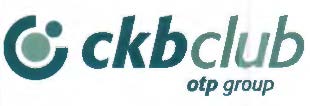 (550) I (511) Osiguranje; finansijski poslovi; monetarni poslovi; upravljanje nekretninama; usluge u vezi sa finansijskim i monetarnim poslovima kao i usluge u vezi ugovora o osiguranju svake vrste; usluge u vezi sa finansijskim i monetarnim poslovima, to jest: a) usluge svih bankarskih zavoda ili institucija vezanih za njih, kao što su mjenjačnice ili službe za naknade; b) usluge kreditnih zavoda koji nijesu banke, kao što su kooperativne kreditne zadruge, individualna finansijska društva, zajmodavci itd.; c) usluge "holding" kompanija; d) usluge posrednika za poslove s vrijednosnim papirima i dobrima; e) usluge u vezi monetarnih poslova, koje se obavljaju posredstvom povjerenika; f) usluge u vezi izdavanja putnih čekova i kreditnih pisama; - usluge lizinga [vrsta kreditiranja]; - usluge administriranja zgradama, to jest usluge iznajmljivanja, procjene nekretnina ili usluge finansiranja; - usluge osiguranja koje obavljaju agenti ili posrednici koji se bave osiguranjem, usluge pružene osiguranicima kao i usluge potpisivanja osiguranja; bankovne transakcije (obavljanje bankovnih transakcija, kućne) [home banking]; bankarske usluge, kućne.(210) Ž-2021-491(220) 12.11.2021.(300) JM 083807 od 16.07.2021.(731) Bombay Group OÜ,  Suur-Patarei 13, 10415, Tallinn, EE(540)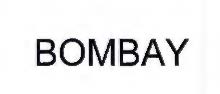 (550) I(740) AOD "Lutovac & partneri",  Bulevar Ivana Crnojevića 93, 81000, Podgorica
 (511) Klasa 9:  Aplikacioni softver; softver za računarske i mobilne aplikacije; računarski softver i softver za preuzimanje; igre za preuzimanje; bingo igre koje se mogu preuzeti; poker igre za preuzimanje; računarski softver za kockanje, igre na sreću i klađenje i softver za preuzimanje, uključujući softver za preuzimanje u obliku mobilne aplikacije, koji uključuje ili se odnosi na igre, igranje igara na sreću, kockanje, klađenje, sportsko klađenje, bingo, igre sa kartama, igre vještine, poker, poker igre , kazino igre, lutrije i takmičenja; računarski softver i kompjuterski programi koji se odnose na igre, igranje igara na sreću, kockanje, klađenje, sportsko klađenje, bingo, igre sa kartama, igre vještine, poker, igre pokera, kazino igre, lutrije i takmičenja; Računarski aplikativni softver koji se odnosi na igre, igranje igara na sreću, kockanje, klađenje, sportsko klađenje, bingo, igre sa kartama, igre vještine, poker, igre pokera, kazino igre, lutrije i takmičenja; kazino igre koje se mogu preuzeti; elektronski programi za igre i računarske softverske platforme koji se mogu preuzeti i kojima se može pristupiti putem Interneta, računara i bežičnih uređaja; softver za kockanje, igranje igara na sreću i klađenje; elektronske bingo igre; elektronske bingo olovke; elektronske publikacije koje se mogu preuzeti; elektronski listići za klađenje koji se mogu preuzeti; elektronske oglasne table; terminali za klađenje; terminali za klađenje sa funkcijama samoposluživanja; mašine i aparati za zabavu prilagođeni za upotrebu sa pametnim uređajima; elektronske komponente za mašine za kockanje; djelovi i oprema za gore navedeno.

 
Klasa 28:  Igre i igračke; zabavne igre i mašine; automatske igre i mašine koje se pokreću kovanicama; Oprema i aparati za igre uključujući elektronske igre i elektronske igre pokera; oprema za igranje pokera; poker mašine; stolovi za rulet, garniture i točkovi; čipovi za igre; Poker čipovi; žetoni za kockanje; čip za rulet; karte za igranje; mašine za mešanje karata za igranje; markeri za karte; markeri za čipove; Aparati za elektronski poker, bingo, igre i kockanje; Ručni aparati za elektronski poker, bingo, igre i kockanje; Interaktivni elektronski uređaji za upotrebu u pokeru, bingu, igrama i kockanju; umreženi elektronski terminali za igre na sreću; mašine za igre na sreću. 
Klasa 35:  Usluge šeme lojalnosti; usluge programa lojalnosti, podsticaja i bonusa; organizovanje, rad i nadzor šema lojalnosti za članove kazina i zabavnih ustanova; organizacija, rad i nadzor programa podsticaja za članove kazina i ustanova za zabavu; usluge oglašavanja, promocije i marketinga u vezi s kockarnicama i zabavnim objektima; Usluge onlajn oglašavanja u vezi s kockarnicama i ustanovama za zabavu; uređenje, organizacija, promocija i administracija takmičenja, turnira i izvlačenja nagrada u reklamne svrhe.

 
Klasa 36:  Finansijske usluge; obezbjeđivanje pogodnosti u vidu izdavanja i otkupa bodova, žetona, markica i vaučera, u vezi sa podsticajnim šemama; pružanje pogodnosti u vidu organizovanja popusta za članove podsticajnih šema; Informativne, savjetodavne i konsultantske usluge u vezi sa gore navedenim uslugama. 
Klasa 38:  Telekomunikacije; usluge emitovanja; usluge emitovanja putem interneta; pružanje pristupa web stranicama za kockanje i igranje igara na sreću, informacijama i uslugama na internetu i drugim globalnim mrežama; elektronske poruke; Pružanje pristupa elektronskim bazama podataka koji se odnose na igre, posebno igre na sreću, igre šanse, on-lajn klađenje, on-lajn poker; on-lajn bingo; igre lutrije, saveti, turniri u igrama; pružanje internet pričaonica; pružanje internet pričaonica za prenos poruka, komentara i multimedijalnih sadržaja među korisnicima elektronske komunikacije putem pričaonica, linija za ćaskanje i internet foruma; emitovanje podkasta; informativne, savetodavne i konsultantske usluge u vezi sa gore navedenim uslugama.


 
Klasa 41:  Usluge zabave: kazino objekti; kazino usluge; usluge kockanja; usluge elektronskih igara koje se pružaju putem interneta; rad i upravljanje kazinom; usluge on-lajn kazina; usluge klađenja i igara na mreži; usluge i objekti za zabavu, igre na sreću, kockanje, klađenje, igre rizika, kazino igre i igre s kartama; zabave; rekreativne usluge; usluge i sadržaji klubova i noćnih klubova; usluge klupske zabave; usluge zabave koje se pružaju u kockarnicama, uključujući usluge kabarea za zabavu i produkciju kabarea i
pružanje žive i snimljene muzike; organizovanje, produkcija i prezentacija turnira, natjecanja, takmičenja, igara, priredbi i događaja; Organizacija i organizovanje ceremonija dodjele nagrada i zabava; pružanje elektronskih publikacija na mreži; usluge klađenja i sportskih prognoza; pružanje bilo koje od gore navedenih usluga uživo ili on-lajn iz računarske baze podataka ili putem interneta ili putem prenosivih, mobilnih, ručnih ili tablet uređaja; Informativne, savjetodavne i konsultantske usluge u vezi sa 
gore navedenim uslugama.
 
Klasa 43:  Privremeni smeštaj; ugostiteljske usluge; restorani, barovi i kafići; usluge restorana, barova i kafea; obezbeđivanje hrane i pića u restoranima, barovima i kafićima; posluživanje hrane i pića u restoranima, barovima i kafićima; usluge restorana, kafea i bara, koje se pružaju iz kazina; hotelske rezervacije; hotelske usluge; odmarališta; usluge odmarališta.

 (210) Ž-2021-506(220) 23.11.2021.(731) DRUŠTVO SA OGRANIČENOM ODGOVORNOŠĆU "COMMUNICATION STUDIO CASSIOPEIA" PODGORICA,  , 81000, Podgorica, ME(540)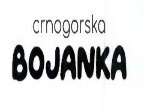 (550) I (511) Klasa 16:  Žig će obuhvatati grafičke crteže, sveske za pisanje i  crtanje, štamparske proizvode,
fotografije i ostale proizvode od papira i kartona. 
Klasa 35:  Reklamiranje proizvoda iz klase 16 i ostale reklamne aktivnosti i aktivnosti oglašavanja
poput oglašavanje putem medija, novina, web portala, društvenih mreža i ostalo.
Prodaja proizvoda iz klase 16 i to prodaja u okviru prodavnica na malo, prodaja na veliko,
posredstvom prodajnih kataloga, dopisno ili elektronskim putem, na primjer posredstvom
weba ili putem telefona, prezentacija proizvoda na svim komunikacionim sredstvima u
svrhu prodaje na malo. 
Klasa 41:  Usluge razvoja mentalnih sposobnosti lica, usluge razonode i zaokupljanja pažnje, usluge
prikazivanja javnosti umjetničkih i literarnih djela, prikazivanje crteža iz klase 16, kao i
usluge ciji je osnovni cilj razbibriga, zabava i rekreacija. (210) Ž-2021-507(220) 23.11.2021.(731) DRUŠTVO SA OGRANIČENOM ODGOVORNOŠĆU "COMMUNICATION STUDIO CASSIOPEIA" PODGORICA,  , 81000, Podgorica, ME(540)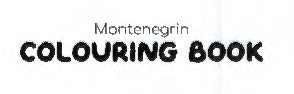 (550) I (511) Klasa 16:  Žig će obuhvatati grafičke crteže, sveske za pisanje i crtanje, štamparske proizvode, fotografije i ostale proizvode od papira i kartona. 
Klasa 35:  Reklamiranje proizvoda iz klase 16 i ostale reklamne aktivnosti i aktivnosti oglašavanja poput oglašavanje putem medija, novina, web portala, društvenih mreža i ostalo. Prodaja proizvoda iz klase 16 i to prodaja u okviru prodavnica na malo, prodaja na veliko, posredstvom prodajnih kataloga, dopisno ili elektronskim putem, na primjer posredstvom weba ili putem telefona, prezentacija proizvoda na svim komunikacionim sredstvima u svrhu prodaje na malo. 
Klasa 41:  Usluge razvoja mentalnih sposobnosti lica, usluge razonode i zaokupljanja pažnje, usluge prikazivanja javnosti umjetničkih i literarnih djela, prikazivanje crteža iz klase 16, kao i usluge ciji je osnovni cilj razbibriga, zabava i rekreacija. (210) Ž-2021-557(220) 10.12.2021.(731) Lidl Stiftung & Co. KG,  Stiftsbergstrasse 1, 74172, Neckarsulm, DE(540)(550) I(740) AOD "Lutovac & partneri",  Bulevar Ivana Crnojevića 93, 81000, Podgorica
 (511) Klasa 33:  Alkoholna pića (osim piva). (210) Ž-2021-573(220) 10.12.2021.(731) Lidl Stiftung & Co. KG,  Stiftsbergstrasse 1, 74172, Neckarsulm, DE(540)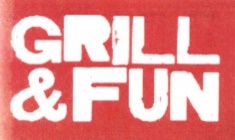 (550) I(740) AOD "Lutovac & partneri",  Bulevar Ivana Crnojevića 93, 81000, Podgorica
 (511) Klasa 3:  Preparati za čišćenje roštilja. 
Klasa 4:  Goriva, naročito drveni ugalj, briketi od drvenog uglja, potpaljivači za drvo, ugalj i drveni ugalj
u čvrstom i tečnom obliku. 
Klasa 6:  Folija od metala za pakovanje, folije za roštilj, metalna folija. 
Klasa 8:  Plastični pribor. 
Klasa 11:  Roštilji, roštilji za jednokratnu upotrebu. 
Klasa 16:  Papirni stoljnaci, papirne salvete. 
Klasa 21:  Papirni tanjiri, papirne šolje, plastične šolje, čaše za piće, čaše za pivo, čaše za vino,
plastični tanjiri; slamčice za piće; aluminijumsko suđe za roštilj. 
Klasa 25:  Odjeća, obuća, pokrivala za glavu, kecelje za roštilj. 
Klasa 29:  Meso i proizvodi na bazi mesa, riba i proizvodi od ribe, drugi morski plodovi (neživi) i
proizvodi od njih, živina i proizvodi od živine, divljači i proizvodi od divljači, kobasice i proizvodi od
kobasica, mekušci i školjke (neživi) i proizvodi od njih; voće i povrće, uključujući da budu ukiseljeni i/ili
punjeni slatkim i/ili kiselim sosom; mleko i proizvodi od mlijeka; proizvodi od krompira svih vrsta
(uključeni u ovu klasu ), uključujući sve navedene proizvode konzervirane, kuvane, sušene i/ili
smrznute; salate na bazi mesa, ribe, živine, divljači, kobasica, morskih plodova, povrća i/ili voća; gotovi
obroci koji se u suštini sastoje od mesa, ribe, živine, divljači, školjki, povrća, voća i/ili mliječnih
proizvoda; začinjena ulja. 
Klasa 30:  Hleb, zemičke (sa šarom), punjeni bageti, pice i proizvodi od pice; pirinač, tjestenine, nudle;
začini , proizvodi od začina, arome začina, esencije začina, ekstrakti začina, bilje, začinjena so, dodaci
hrani, začini, začini od bilja i preparati od bilja, prelivi za salatu, so, biber, so za kuvanje, kečap (sos),
majonez, tartar sos, sosevi (začini), gril sosevi, prelivi za salatu; sirće, senf, ren; gotovi obroci koji se u
suštini sastoje od preparata napravljenih od žitarica, testenina, nudli, pirinča, hleba, peciva i/ili
poslastica. 
Klasa 31:  Svježe voće i povrće, uključujući isto u iseckanom obliku i u obliku salata. 
Klasa 32:  Piva, bezalkoholna piva, piva sa ukusom, miješana pića koja sadrže pivo. 
Klasa 33:  Vino, pića koja sadrže vino, sajder. (210) Ž-2021-587(220) 10.12.2021.(731) Lidl Stiftung & Co. KG,  Stiftsbergstrasse 1, 74172, Neckarsulm, DE(540)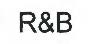 (550) I(740) AOD "Lutovac & partneri",  Bulevar Ivana Crnojevića 93, 81000, Podgorica
 (511) Klasa 25:  Čarape i pletena trikotaža. (210) Ž-2021-588(220) 10.12.2021.(731) Lidl Stiftung & Co. KG,  Stiftsbergstrasse 1, 74172, Neckarsulm, DE(540)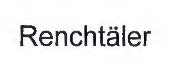 (550) I(740) AOD "Lutovac & partneri",  Bulevar Ivana Crnojevića 93, 81000, Podgorica
 (511) Klasa 33:  Alkoholna pića (osim piva). (210) Ž-2021-589(220) 10.12.2021.(731) Lidl Stiftung & Co. KG,  Stiftsbergstrasse 1, 74172, Neckarsulm, DE(540)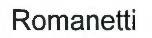 (550) I(740) AOD "Lutovac & partneri",  Bulevar Ivana Crnojevića 93, 81000, Podgorica
 (511) Klasa 33:  Alkoholna pića (osim piva), naročito vermut, kokteli. (210) Ž-2021-590(220) 10.12.2021.(731) Lidl Stiftung & Co. KG,  Stiftsbergstrasse 1, 74172, Neckarsulm, DE(540)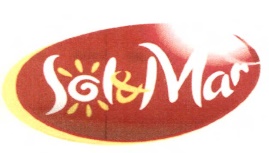 (550) I(740) AOD "Lutovac & partneri",  Bulevar Ivana Crnojevića 93, 81000, Podgorica
 (511) Klasa 29:  Meso i proizvodi od mesa, živina i proizvodi od živine, divljač i proizvodi od divljači, kobasice
i proizvodi od kobasica, riba i proizvodi od ribe, morski plodovi (neživi) i proizvodi od njih, mekušci i
ljuskari (neživi) u proizvodi od njih, ekstrakti od mesa, ekstrakti od ribe, ekstrakti od živine, ekstrakti od
divljači i ekstrakti od povrća, takođe ukiseljeno slatko i/ili kiselo, prezervirano voće i povrće, pulpa od
voća i povrća, proizvodi od krompira svih vrsta (uključenih u ovu klasu ), sva navedena roba takođe
prezervirana, kuvana, sušena i/ili smrznuta; delikatesi od ribe, naročito kisele haringe, ukiseljeni fileti
haringe, pohovane haringe, fileti usoljene haringe bakalar u ulju, dimljeni loses, dimljeni fileti ribe,
kavijar, kozice i meso rakova u salamuri i/ili sosu; predjela, koja se u suštini sastoje od mesa i/ili ribe i/ili
morskih plodova i/ili živine i/ili divljači i/ili kobasice i/ili povrća i/ili voća i/ili sira (uključeni u ovu klasu);
salate na bazi mesa, ribe, živine, divljači, kobasica, morskih plodova, povrća i/ili voća, poluobrađeni
obroci, obroci spremni za posluživanje i smrznuta hrana, koja se ekskluzivno ili suštinski sastoji od
mesa, ribe, živine, divljači, morskih plodova, krompira, obrađenog voća, povrća i/ili sira (uključeni u ovu
klasu ); želei, džemovi, marmelade, voćni pire i ostali slatki namazi (voćni namazi), obrađeni bademi,
obrađeni orašasrti plodovi i mešavine orašastih plodova svih vrsta, takođe sa sušenim voćem; grickalice
bazirane na krompiru uključene u ovu klasu , naročito čips od krompira i štapići od krompira; jestiva ulja i
masti, maslinovo ulje; jaja, mleko i proizvodi od mleka (uključeni u ovu klasu); deserti na bazi jogurta,
kiselog mleka, pavlake, mleka i/ili voća; supe, čorbe, gotove supe, paprikaši, takođe spremni za
posluženje; svježe voće i povrće, iseckano i u obliku salate. 
Klasa 30:  Kafa, čaj, kakao; šećer; pirinač, tapioka, sago; veštačka kafa; preparati od brašna i žitarica,
musli i proizvodi od celog zrna, napici od kafe, napici od čaja, napici od kakaa, napici od
čokolade;preparati od kafe i kakaa za proizvodnju alkoholnih i bezalkoholnih napitaka; arome za hranu,
hleb i proizvodi od hleba, peciva i konditorski proizvodi, slatkiši i bombone (takođe uz upotrebu
nutritivnih zaslađivača), čokolada i proizvodi od čokolade, čokoladne bombone, jestivi sladoledi; med,
melasa, instant mješavine za pravljenje knedli svih vrsta; gotova tijesta, naročito tijesto za knedle, kiselo
teste, lisnato teste; sastojci za pečenje, naročito kvasac za pecivo, kvasac, glazure, čokoladni prelivi za
prelivanje konditorskih proizvoda, peciva i praline i za pripremu punjenja za konditorske proizvode,
peciva i praline; žele za pokrivanje voćnih torti, stabilizator za šlag, arome za pečenje i arome za kolače
koje nisu eterična ulja, slatke mrvice, marcipan, marcipan pasta, nugat, obande, vanila i vanilin šećer,
štapići vanile; kukuruzni skrob, gustin, puding, krem u prahu; obroci sa tjesteninom svih vrsta, takođe
spremni za posluživanje i/ili duboko smrznuti; slatki obroci spremni za posluživanje na bazi testenine,
pirinča i/ili proizvoda od cijelog zrna, naročito pirinčani puding, puding od griza, palačinke
"Kaiserschmarrn" (isečene i pošećeren palačinke sa suvim grožđem; so, senf; majonez, remulada ,
pesto, kečap; sirće, sosevi (začini); začini, ekstrakti začina, sušeno i hladno sušeno sezonsko bilje; pica
i pica proizvodi; testenina, takođe spremna za posluživanje i/ili duboko zamrznuta; otvoreni sendviči,
otvorene kifle i otvoreni bageti; suši; salate na bazi pirinča i/ili testenina; poluspremni obroci, obroci
spremni za posluživanje i zamrznuta hrana, koja se naročito isključivo ili suštinski sastoji od testenina
i/ili pirinča i/ili proizvoda od celog zrna i/ili testenine i/ili konditorskih proizvoda (uključenih u ovu klasu );
pite. 
Klasa 31:  Svježe voće i povrće; sveži orašasti plodovi svih vrsta i bademi; riba, mekušci i ljuskari (živi). 
Klasa 32:  Piva; mineralne i gazirane vode i ostali bezalkoholni napici; voćni napici i voćni sokovi; sirupi
i drugi preparati za pripremu napitaka. 
Klasa 33:  Alkoholna pića (osim piva). (210) Ž-2021-591(220) 10.12.2021.(731) Lidl Stiftung & Co. KG,  Stiftsbergstrasse 1, 74172, Neckarsulm, DE(540)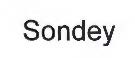 (550) I(740) AOD "Lutovac & partneri",  Bulevar Ivana Crnojevića 93, 81000, Podgorica
 (511) Klasa 30:  Hleb, peciva konditorski proizvodi, naročito torte, kolači keks; čokolada i čokoladni
proizvodi. (210) Ž-2021-592(220) 10.12.2021.(731) Lidl Stiftung & Co. KG,  Stiftsbergstrasse 1, 74172, Neckarsulm, DE(540)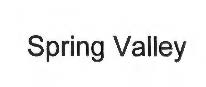 (550) I(740) AOD "Lutovac & partneri",  Bulevar Ivana Crnojevića 93, 81000, Podgorica
 (511) Klasa 33:  Alkoholna pića (osim piva), naročito vina i žestoka pića. (210) Ž-2021-593(220) 10.12.2021.(731) Lidl Stiftung & Co. KG,  Stiftsbergstrasse 1, 74172, Neckarsulm, DE(540)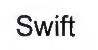 (550) I(740) AOD "Lutovac & partneri",  Bulevar Ivana Crnojevića 93, 81000, Podgorica
 (511) Klasa 34:  Duvanski proizvodi; proizvodi za pušače i to pepeljare (koje nisu od plemenitih metala,
njihovih legura ili koje nisu njima obložene), papir za cigarete, tube za cigarete sa i bez filtera, filteri za
cigarete, upaljači, uređaji za motanje i punjenje cigareta, šibice, navedena roba uključena u ovu klasu. (210) Ž-2021-594(220) 10.12.2021.(731) Lidl Stiftung & Co. KG,  Stiftsbergstrasse 1, 74172, Neckarsulm, DE(540)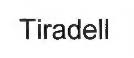 (550) I(740) AOD "Lutovac & partneri",  Bulevar Ivana Crnojevića 93, 81000, Podgorica
 (511) Klasa 29:  Knedle svih vrsta uključene u ovu klasu, naročito knedle od krompira, jetrene knedle, knedle
sa slaninom, knedle sa kajsijom, knedla sa šljivama. 
Klasa 30:  Tjestenine; obroci spremni za posluživanje koji se u suštini sastoje od tjestenine; knedle svih
vrsta uključene u ovu klasu, naročito knedle od hleba, knedle od pereca, knedle sa kvascem; pecivo;
testa svih vrsta; slatki obroci spremni za posluživanje uključeni u ovu klasu, naročito "Kaiserschmarrn"
(isečene i pošećerene palačinke sa suvim grožđem): pirinač, proizvodi od pirinča; pirinač koji sadrži
obroke spremne za posluživanje koji su uključeni u ovu klasu; navedena roba takođe ohlađena ili
duboko smrznuta. (210) Ž-2021-595(220) 10.12.2021.(731) Lidl Stiftung & Co. KG,  Stiftsbergstrasse 1, 74172, Neckarsulm, DE(540)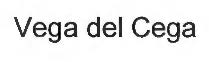 (550) I(740) AOD "Lutovac & partneri",  Bulevar Ivana Crnojevića 93, 81000, Podgorica
 (511) Klasa 33:  Afkoholna pića (osim piva). (210) Ž-2021-596(220) 10.12.2021.(731) Lidl Stiftung & Co. KG,  Stiftsbergstrasse 1, 74172, Neckarsulm, DE(540)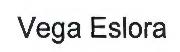 (550) I(740) AOD "Lutovac & partneri",  Bulevar Ivana Crnojevića 93, 81000, Podgorica
 (511) Klasa 33:  Alkoholna pića (osim piva). (210) Ž-2021-597(220) 10.12.2021.(731) Lidl Stiftung & Co. KG,  Stiftsbergstrasse 1, 74172, Neckarsulm, DE(540)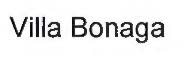 (550) I(740) AOD "Lutovac & partneri",  Bulevar Ivana Crnojevića 93, 81000, Podgorica
 (511) Klasa 33:  Alkoholna pića (osim piva}, naročito vina. (210) Ž-2021-598(220) 10.12.2021.(731) Lidl Stiftung & Co. KG,  Stiftsbergstrasse 1, 74172, Neckarsulm, DE(540)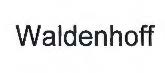 (550) I(740) AOD "Lutovac & partneri",  Bulevar Ivana Crnojevića 93, 81000, Podgorica
 (511) Klasa 33:  Pjenušava vina. (210) Ž-2021-599(220) 10.12.2021.(731) S.C.Johnson &Son, Inc.,  1525 Howe Street, WI 53403-2236, Racine, US(540)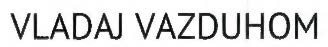 (550) I(740) Božidar S. Radulović,  Baku 30/5, 81000, Podgorica
 (511) Klasa 3:  Preparati za parfimisanje prostorija ili atmosfere; esencijalna ulja za atmosferu;
preparati za aromatizaciju vazduha; preparati za parfimisanje vazduha; potpuri; tamjan. 
Klasa 4:  Svijeće; parfimisane svijeće. 
Klasa 5:  Sredstva za pročišćavanje vazduha; sredstva za dezinfekciju vazduha; sredstva za
uklanjanje neprijatnih mirisa iz vazduha; dezodoransi koji nisu za ljude; sredstva za uklanjanje neprijatnih
mirisa iz prostorija ili atmosfere; sredstva za uklanjanje neprijatnih mirisa iz tepiha; sredstva za uklanjanje
neprijatnih mirisa iz tkanina. (210) Ž-2021-600(220) 13.12.2021.(731) RELIGIOUS TECHNOLOGY CENTER,  1710 Ivar Avenue, Suite 1100, 90028, Los Angeles, California, US(540)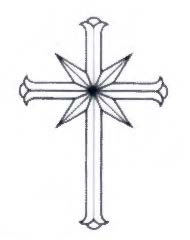 (550) I(740) Jasna Jusić,  Marka Radovića 37, 81000, Podgorica
 (511) Klasa 16:  Štampani  materijal, naime, knjige, časopisi, bilteni, brošure i  štampani edukativni materijal koji se odnosi na religiju i filozofiju. 
Klasa 45:  Vjerske i svešteničke službe, odnosno vjerska revizija da bi se postiglo bolje razumijevanje samog sebe i svog duhovnog napitka; vršenje vjerskih kongregacijskih službi. (210) Ž-2021-601(220) 14.12.2021.(731) Chobani, LLC,  147 State Highway 320, 13815, Norwich, New York , US(540)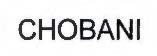 (550) I(740) AOD "Lutovac & partneri",  Bulevar Ivana Crnojevića 93, 81000, Podgorica
 (511) Klasa 29:  Mliječni proizvodi, naime grčki jogurt i jogurt; Pića na bazi mlijeka; Pića na bazi jogurta; Pića
koja se uglavnom sastoje od mlijeka; Pića od mlijeka; Pića na bazi mlijeka; Mlijeko; Zamjene za mlijeko;
Zamjene za mlijeko na biljnoj bazi; Zamjene za mlijeko bez mlijeka; Kremovi za napitke; Jogurt bez
mlijeka; Jogurt na bazi ovsa; Zamjene za mlijeko i jogurt na bazi ovsa bez mlijeka; Ovseno mlijeko;
Kremovi na bazi ovsa; Kremovi bez mlijeka na bazi ovsa; Umaci i namazi na bazi mlijeka; Umaci i
namazi na bazi jogurta; Puter od kikirikija; Užina na bazi putera od orašastih plodova. (210) Ž-2021-602(220) 14.12.2021.(731) Monster Energy Company, a Delaware corporation,  1 Monster Way, 92879, Corona, California, US(540)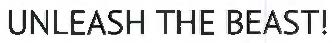 (550) I(740) Božidar S. Radulović,  Baku 30/5, 81000, Podgorica
 (511) Klasa 32:  Bezalkoholna pića. (210) Ž-2021-603(220) 15.12.2021.(731) HEMOFARM A.D. farmaceutsko-hemijska industrija Vršac,  Beogradski put bb, 26300, Vršac, RS(540)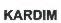 (550) I(740) AOD MSA IP - Milojević Sekulić Advokati,  Karađorđeva 65, 11000, Beograd
 (511) Klasa 5:  Farmaceutski proizvodi. (210) Ž-2021-604(220) 15.12.2021.(731) HEMOFARM A.D. farmaceutsko-hemijska industrija Vršac,  Beogradski put bb, 26300, Vršac, RS(540)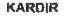 (550) I(740) AOD MSA IP - Milojević Sekulić Advokati,  Karađorđeva 65, 11000, Beograd
 (511) Klasa 5:  Farmaceutski proizvodi. (210) Ž-2021-605(220) 16.12.2021.(731) Acer Incorporated,  7F-5, No. 369, Fuxing N. Rd., Songshan Dist., 10541, TAIPEI CITY, R.O.C., TW(540)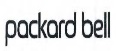 (550) I(740) Miladin Popović,  Ðoka Miraševića 21/III, Podgorica
 (511) Klasa 9:  Aparati i instrumenti naučni, pomorski, geodetski, fotografski, kinematografski, optički, za vaganje, mjerenje, signalizaciju, kontrolu [inspekciju], spasavanje i nastavu; aparati i instrumenti za provođenje, prekid, transformaciju, akumulaciju, regulisanje ili kontrolu električne energije; aparati za snimanje, prenos ili reprodukovanje zvuka ili slike; magnetni nosači podataka, diskovi za snimanje; kompakt diskovi, DVD i drugi digitalni nosači podataka; mehanizmi za aparate koji se pokreću kovanicama; registar kase, računske mašine, oprema za obradu podataka; aparati za gašenje vatre; računari; kompjuterski hardver; ručni računari; tablet računari; računarski softver; računarske periferne jedinice; štampači; računarski serveri; laptop računari; noutbuk računari; stoni računari; mobilni telefoni; uređaji za skladištenje podataka; elektronske igre; mašine za video igre; računarski terminali; televizijski dekoderi; video projektori; radio aparati; zvučnici; mikrofoni; slušalice; bubice; tjuneri; automatske mašine za prodaju i mehanizmi za aparate koji se pokreću kovanicama; računarski firmver; pomoćni računarski softveri; skeneri [oprema za obradu podataka]; monitori; ekrani na dodir; modemi; tastature za računare; miš [računarska periferna oprema]; miševi sa kuglicom za upravljanje [računarski periferni uređaji]; pločice na dodir za računare; svjetlosne olovke; džojstici; kontroleri za igrice; grafički tableti; grafičke table; adapteri; adapteri za kartice; kablovi i konektori; magnetno-optičke jedinice; jedinice čvrstih diskova; disketne jedinice; drajveri za PCMCIA uređaje; kertridži i magnetne trake za računare; CD ROM uređaji; CD čitači (CD-R); CD rezači (CD-RW); DVD ROM uređaji; DVD rezači; SSD uređaji za skladištenje podataka; kontroleri redudantnog niza nezavisnih diskova [RAID]; uređaji za masovno skladištenje podataka; mrežni adapteri; kablovski modemi; ruteri, mrežni mostovi, mrežni prolazi i čvorišta; elektronski uređaji široke potrošnje; telefoni; lični digitalni asistenti [PDA]; digitalni video snimači; video rekorderi; televizori, digitalni televizori; stereo prijemnici; DVD plejeri; kompakt disk plejeri; MP3 plejeri; digitalni audio plejeri i rekorderi; audio-pojačivači; ; sintisajzeri glasa i govora;  generatori video specijalnih efekata; fotografske kamere; kamkorderi; digitalni fotoaparati; video dekovi; video konverteri; čitači bar-kodova; čitači magnetnih traka; telekomunikacijska oprema; telekomunikacioni aparati i instrumenti; mobilni telefoni; smartfoni [pametni telefoni]; bežični komunikacioni uređaji za prenos glasa, podataka, slika, audio, video i multimedijalnih sadržaja; aparati za mrežnu komunikaciju; ručni digitalni elektronski uređaji putem kojih se može pristupiti internetu i kojima se mogu poslati, primiti i skladištiti telefonski pozivi, elektronska pošta i ostali digitalni podaci; nosivi računarski hardver; nosivi digitalni elektronski uređaji putem kojih se može pristupiti internetu, i kojima se mogu poslati, primiti i skladištiti telefonski pozivi, elektronska pošta i ostali digitalni podaci; pametni satovi; pametne naočare; pametno prstenje; nosivi uređaji za mjerenje aktivnosti; pametne narukvice [mjerni instrumenti]; čitači elektronskih knjiga; računarski softver za podešavanje, konfigurisanje, rad i kontrolu računara, računarske periferne opreme, mobilnih uređaja, mobilnih telefona, pametnih satova, pametnih naočara, nosivih uređaja, bubica, slušalica, televizora, televizijskih dekodera, audio i video čitača i snimača, sistema kućnog bioskopa, i zabavnih sistema; softver za razvoj aplikacija; softver za računarske igre; unaprijed snimljeni audio, video i multimedijalni sadržaji koji se mogu preuzimati; računarske periferne jedinice; periferni uređaji za računare, mobilne telefone, mobilne elektronske uređaje, nosive elektronske uređaje, pametne satove, pametne naočare, bubice, slušalice, televizore, dekodere za televizore i audio i video uređaje za reprodukciju i snimanje; nosivi periferni uređaji za upotrebu sa računarima, mobilnim telefonima, mobilnim elektronskim uređajima, pametnim satovima, pametnim naočarama, pametnim prstenovima, bubicama, slušalicama, televizorima, dekoderima za televizore i audio i video uređajima za reprodukciju i snimanje; aparati za biometrijsku identifikaciju i potvrdu identiteta; akcelerometri; mjerači visine; aparati za mjerenje razdaljine; aparati za snimanje razdaljine; brojači koraka; aparati za mjerenje pritiska; indikatori pritiska; monitori, displej ekrani, displej ekrani koji se nose na glavi i slušalice sa mikrofonom za upotrebu sa računarima, pametnim telefonima, mobilnim elektronskim uređajima, nosivim elektronskim uređajima, pametnim satovima, pametnim naočarima, televizorima, dekoderima za televizore i audio i video uređajima za reprodukciju i snimanje; displeji, naočare, kontroleri i slušalice  sa mikrofonom za virtuelnu i proširenu stvarnost; 3D naočare; naočare [optika]; naočare za sunce; stakla za naočare; optička stakla; optička roba; optički aparati i instrumenti; fotoaparati; blicevi za fotoaparate; tastature, miševi, podloge za miševe, štampači, disketne jedinice i hard diskovi; aparati za snimanje i reprodukciju zvuka; digitalni audio i video uređaji za reprodukciju i snimanje; zvučnici; audio pojačala i prijemnici; audio uređaji za motorna vozila; aparati za snimanje i prepoznavanje glasa; televizijski aparati; televizijski prijemnici [televizori] i monitori; radio predajnici i prijemnici; korisnički interfejs za računare i elektronske uređaje ugrađene u motorna vozila, naime elektronske kontrolne table, monitori, ekrani osetljivi na dodir, daljinski upravljači, priključne stanice, konektori, prekidači i glasovno aktivirane kontrole; uređaji za globalno pozicionirajući sistem (GPS); navigacioni instrumenti; navigacioni aparati za vozila [putni računari]; uređaji za daljinsko upravljanje za kontrolu računara, mobilnih telefona, mobilnih elektronskih uređaja, nosivih elektronskih uređaja, pametnih satova, pametnih naočara, bubica, slušalica, audio i video uređaja za reprodukciju i snimanje, televizora, dekodera za televizore, zvučnika, pojačala, sistema kućnog bioskopa i sistema za zabavu; nosivi uređaji  za kontrolu računara, mobilnih telefona, mobilnih elektronskih uređaja, pametnih satova, pametnih naočara, bubica, slušalica, audio i video uređaja za reprodukciju i snimanje, televizora, dekodera za televizore, zvučnika, pojačala, sistema kućnog bioskopa i sistema za zabavu; aparati za skladištenje podataka; računarski čipovi; baterije; punjači baterija; električni i elektronski konektori, spojnice, žice, kablovi, punjači, dokovi, priključne stanice i adapteri za upotrebu sa računarima, mobilnim telefonima, ručnim računarima, računarskom perifernom opremom, mobilnim telefonima, mobilnim elektronskim uređajima, nosivim elektronskim uređajima, pametnim satovima, pametnim naočarima, bubicama , slušalicama, audio i video uređajima za reprodukciju i snimanje, televizorima i dekoderima za televizore; interaktivni ekrani osetljivi na dodir; interfejs za računare, računarske ekrane, mobilne telefone, mobilne elektronske uređaje, nosive elektronske uređaje, pametne satove, pametne naočare, televizore, dekodere za televizore i audio i video uređaje za reprodukciju i snimanje; zaštitne folije prilagođene za kompjuterske ekrane, ekrane mobilnih telefona i ekrane pametnih telefona; navlake, torbe, futrole, omoti, trake i pantljike (vrpce) za računare, tablet računare, kompjuterske tastature, mobilne telefone, mobilne elektronske uređaje, nosive elektronske uređaje, pametne satove, pametne naočare, bubice, slušalice, dekodere za televizore i audio i video uređaje za reprodukciju i snimanje; eksterne baterije; selfi štapovi; punjači za elektronske cigarete; punjači u automobilima; bežični punjači; oprema za informacionu tehnologija (IT oprema) i audiovizuelna oprema; magneti, aparati za magnetizaciju i demagnetizaciju; naučni i laboratorijski uređaji za tretmane strujom; aparati, instrumenti i kablovi za struju; optički uređaji, pojačivači i korektori; uređaji za bezbjednost, zaštitu, protekciju i signalizaciju; uređaji za navigaciju, vođenje, praćenje, ciljanje i izradu mapa; instrumenti, indikatori i kontroleri za mjerenje, otkrivanje i nadgledanje; naučno-istraživački i laboratorijski aparati, obrazovni aparati i simulatori.


 (210) Ž-2021-606(220) 16.12.2021.(731) Acer Incorporated,  7F-5, No. 369, Fuxing N. Rd., Songshan Dist., 10541, TAIPEI CITY, R.O.C., TW(540)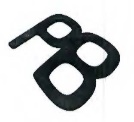 (550) I(740) Miladin Popović,  Ðoka Miraševića 21/III, Podgorica
 (511) Klasa 9:  Aparati i instrumenti naučni, pomorski, geodetski, fotografski, kinematografski, optički, za vaganje, mjerenje, signalizaciju, kontrolu [inspekciju], spasavanje i nastavu; aparati i instrumenti za provođenje, prekid, transformaciju, akumulaciju, regulisanje ili kontrolu električne energije; aparati za snimanje, prenos ili reprodukovanje zvuka ili slike; magnetni nosači podataka, diskovi za snimanje; kompakt diskovi, DVD i drugi digitalni nosači podataka; mehanizmi za aparate koji se pokreću kovanicama; registar kase, računske mašine, oprema za obradu podataka; aparati za gašenje vatre; računari; kompjuterski hardver; ručni računari; tablet računari; računarski softver; računarske periferne jedinice; štampači; računarski serveri; laptop računari; noutbuk računari; stoni računari; mobilni telefoni; uređaji za skladištenje podataka; elektronske igre; mašine za video igre; računarski terminali; televizijski dekoderi; video projektori; radio aparati; zvučnici; mikrofoni; slušalice; bubice; tjuneri; automatske mašine za prodaju i mehanizmi za aparate koji se pokreću kovanicama; računarski firmver; pomoćni računarski softveri; skeneri [oprema za obradu podataka]; monitori; ekrani na dodir; modemi; tastature za računare; miš [računarska periferna oprema]; miševi sa kuglicom za upravljanje [računarski periferni uređaji]; pločice na dodir za računare; svjetlosne olovke; džojstici; kontroleri za igrice; grafički tableti; grafičke table; adapteri; adapteri za kartice; kablovi i konektori; magnetno-optičke jedinice; jedinice čvrstih diskova; disketne jedinice; drajveri za PCMCIA uređaje; kertridži i magnetne trake za računare; CD ROM uređaji; CD čitači (CD-R); CD rezači (CD-RW); DVD ROM uređaji; DVD rezači; SSD uređaji za skladištenje podataka; kontroleri redudantnog niza nezavisnih diskova [RAID]; uređaji za masovno skladištenje podataka; mrežni adapteri; kablovski modemi; ruteri, mrežni mostovi, mrežni prolazi i čvorišta; elektronski uređaji široke potrošnje; telefoni; lični digitalni asistenti [PDA]; digitalni video snimači; video rekorderi; televizori, digitalni televizori; stereo prijemnici; DVD plejeri; kompakt disk plejeri; MP3 plejeri; digitalni audio plejeri i rekorderi; audio-pojačivači; ; sintisajzeri glasa i govora;  generatori video specijalnih efekata; fotografske kamere; kamkorderi; digitalni fotoaparati; video dekovi; video konverteri; čitači bar-kodova; čitači magnetnih traka; telekomunikacijska oprema; telekomunikacioni aparati i instrumenti; mobilni telefoni; smartfoni [pametni telefoni]; bežični komunikacioni uređaji za prenos glasa, podataka, slika, audio, video i multimedijalnih sadržaja; aparati za mrežnu komunikaciju; ručni digitalni elektronski uređaji putem kojih se može pristupiti internetu i kojima se mogu poslati, primiti i skladištiti telefonski pozivi, elektronska pošta i ostali digitalni podaci; nosivi računarski hardver; nosivi digitalni elektronski uređaji putem kojih se može pristupiti internetu, i kojima se mogu poslati, primiti i skladištiti telefonski pozivi, elektronska pošta i ostali digitalni podaci; pametni satovi; pametne naočare; pametno prstenje; nosivi uređaji za mjerenje aktivnosti; pametne narukvice [mjerni instrumenti]; čitači elektronskih knjiga; računarski softver za podešavanje, konfigurisanje, rad i kontrolu računara, računarske periferne opreme, mobilnih uređaja, mobilnih telefona, pametnih satova, pametnih naočara, nosivih uređaja, bubica, slušalica, televizora, televizijskih dekodera, audio i video čitača i snimača, sistema kućnog bioskopa, i zabavnih sistema; softver za razvoj aplikacija; softver za računarske igre; unaprijed snimljeni audio, video i multimedijalni sadržaji koji se mogu preuzimati; računarske periferne jedinice; periferni uređaji za računare, mobilne telefone, mobilne elektronske uređaje, nosive elektronske uređaje, pametne satove, pametne naočare, bubice, slušalice, televizore, dekodere za televizore i audio i video uređaje za reprodukciju i snimanje; nosivi periferni uređaji za upotrebu sa računarima, mobilnim telefonima, mobilnim elektronskim uređajima, pametnim satovima, pametnim naočarama, pametnim prstenovima, bubicama, slušalicama, televizorima, dekoderima za televizore i audio i video uređajima za reprodukciju i snimanje; aparati za biometrijsku identifikaciju i potvrdu identiteta; akcelerometri; mjerači visine; aparati za mjerenje razdaljine; aparati za snimanje razdaljine; brojači koraka; aparati za mjerenje pritiska; indikatori pritiska; monitori, displej ekrani, displej ekrani koji se nose na glavi i slušalice sa mikrofonom za upotrebu sa računarima, pametnim telefonima, mobilnim elektronskim uređajima, nosivim elektronskim uređajima, pametnim satovima, pametnim naočarima, televizorima, dekoderima za televizore i audio i video uređajima za reprodukciju i snimanje; displeji, naočare, kontroleri i slušalice  sa mikrofonom za virtuelnu i proširenu stvarnost; 3D naočare; naočare [optika]; naočare za sunce; stakla za naočare; optička stakla; optička roba; optički aparati i instrumenti; fotoaparati; blicevi za fotoaparate; tastature, miševi, podloge za miševe, štampači, disketne jedinice i hard diskovi; aparati za snimanje i reprodukciju zvuka; digitalni audio i video uređaji za reprodukciju i snimanje; zvučnici; audio pojačala i prijemnici; audio uređaji za motorna vozila; aparati za snimanje i prepoznavanje glasa; televizijski aparati; televizijski prijemnici [televizori] i monitori; radio predajnici i prijemnici; korisnički interfejs za računare i elektronske uređaje ugrađene u motorna vozila, naime elektronske kontrolne table, monitori, ekrani osetljivi na dodir, daljinski upravljači, priključne stanice, konektori, prekidači i glasovno aktivirane kontrole; uređaji za globalno pozicionirajući sistem (GPS); navigacioni instrumenti; navigacioni aparati za vozila [putni računari]; uređaji za daljinsko upravljanje za kontrolu računara, mobilnih telefona, mobilnih elektronskih uređaja, nosivih elektronskih uređaja, pametnih satova, pametnih naočara, bubica, slušalica, audio i video uređaja za reprodukciju i snimanje, televizora, dekodera za televizore, zvučnika, pojačala, sistema kućnog bioskopa i sistema za zabavu; nosivi uređaji  za kontrolu računara, mobilnih telefona, mobilnih elektronskih uređaja, pametnih satova, pametnih naočara, bubica, slušalica, audio i video uređaja za reprodukciju i snimanje, televizora, dekodera za televizore, zvučnika, pojačala, sistema kućnog bioskopa i sistema za zabavu; aparati za skladištenje podataka; računarski čipovi; baterije; punjači baterija; električni i elektronski konektori, spojnice, žice, kablovi, punjači, dokovi, priključne stanice i adapteri za upotrebu sa računarima, mobilnim telefonima, ručnim računarima, računarskom perifernom opremom, mobilnim telefonima, mobilnim elektronskim uređajima, nosivim elektronskim uređajima, pametnim satovima, pametnim naočarima, bubicama , slušalicama, audio i video uređajima za reprodukciju i snimanje, televizorima i dekoderima za televizore; interaktivni ekrani osetljivi na dodir; interfejs za računare, računarske ekrane, mobilne telefone, mobilne elektronske uređaje, nosive elektronske uređaje, pametne satove, pametne naočare, televizore, dekodere za televizore i audio i video uređaje za reprodukciju i snimanje; zaštitne folije prilagođene za kompjuterske ekrane, ekrane mobilnih telefona i ekrane pametnih telefona; navlake, torbe, futrole, omoti, trake i pantljike (vrpce) za računare, tablet računare, kompjuterske tastature, mobilne telefone, mobilne elektronske uređaje, nosive elektronske uređaje, pametne satove, pametne naočare, bubice, slušalice, dekodere za televizore i audio i video uređaje za reprodukciju i snimanje; eksterne baterije; selfi štapovi; punjači za elektronske cigarete; punjači u automobilima; bežični punjači; oprema za informacionu tehnologija (IT oprema) i audiovizuelna oprema; magneti, aparati za magnetizaciju i demagnetizaciju; naučni i laboratorijski uređaji za tretmane strujom; aparati, instrumenti i kablovi za struju; optički uređaji, pojačivači i korektori; uređaji za bezbjednost, zaštitu, protekciju i signalizaciju; uređaji za navigaciju, vođenje, praćenje, ciljanje i izradu mapa; instrumenti, indikatori i kontroleri za mjerenje, otkrivanje i nadgledanje; naučno-istraživački i laboratorijski aparati, obrazovni aparati i simulatori.


 (210) Ž-2021-607(220) 21.12.2021.(731) Dražen Raičković,  Dalmatinska bb, 81000, Podgorica, ME(540)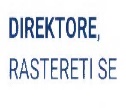 (550) I (511) Klasa 35:  Oglašavanje; vođenje paslova; paslovno upravljanje; kancelarijski paslovi;  usluge
koje pružaju lica ili organizacije u pomoći u radu ili upravljanju preduzećima i u vođenju paslova
preduzeća; usluge koje pružaju preduzeća koja se bave oglašavanjem (reklamiranjem), taka što, za račun
drugih lica, kamuniciraju sa javnošću (reklama) putem prenosa bila kakvih informacija o proizvodima i
uslugama omogutavajući potrošačima prigodan pogled na te proizvode i usluge; usluge koje se sastoje
od upisivanja, uređivanja, obrade, prerade ili sistematizacije pisanih informacija i zapisa; usluge
reklamnih agencija; distribuciju prospekata i uzoraka direktno ili poštom; izradu i korišćenje
matematičkih i statističkih podataka; organizovanje sajmova i izložbi u komercijalne ili reklamne svrhe. 
Klasa 42:  Naučne i tehnološke usluge i istraživanje i projektovanje u vezi navedenih usluga; usluge
industrijske analize i istraživanja; projektovanje i razvoj kompjuterskog hardvera i softvera; pravne
usluge; usluge kaje pružaju lica, individualna ili kolektivno, u vezi teorijskih i praktičnih
aspekata složenog polja aktivnosti; takve usluge obezbeđuju profesionalci kao što su hemičari, fizičari,
inženjeri, kompjuterski stručnjaci, pravnici i drugi. (210) Ž-2021-608(220) 21.12.2021.(731) Rivian IP Holdings, LLC,  13250 N. Haggerty Road, 48710, Plymouth, Michigan, US(540)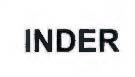 (550) I(740) Mladen Čolović,  Marka Radovića 37, 81000, Podgorica
 (511) Klasa 6:  Obični metali i njihove legure, rude; metalni materijali za izgradnju i konstrukciju; metalne prenosive konstrukcije; metalna užad i neelektrične metalne žice; sitni metalni predmeti; metalni spremnici za skladištenje ili transport; sefovi; sidra; metalni plutajući molovi za privezivanje brodica; pomorska sidra; legure običnih metala; ploče za sidrenje; metalne značke za vozila; zvona; metalni neelektrični kablovi; metalne kablovske spojnice, neelektrične; metalni lanci; metalne spojnice za kablove i cijevi; metalni spremnici; metalne platforme za skokove u vodu; metalna postolja za zastavice; metalne ljestve; metalne brave za vozila; metalna roba, a naročito, metalni karabineri; metalne pokretne stepenice za ukrcavanje putnika; metalni stubovi; metalni remeni (osim za mašine); metalna užad; metalni montažni nosači.

 
Klasa 7:  Motori za čamce; električni motori za čamce; pogoni za čamce; električni generatori koji se takođe mogu koristiti kao električni motori za vozila; motori za vozila i pomorska vozila; pogonski motori za vozila i pomorska vozila; automatski brodski uređaji za pretovar rasutog tereta; mašine za centriranje karoserije i okvira vozila i njihovi strukturni zamjenski dijelovi; zračni filteri za motore i pogone vozila; cilindri za motore vozila; generatori za pomorska i kopnena vozila; uređaji za paljenje motora kopnenih i pomorskih vozila; pneumatski i hidraulični kompresori za vozila; pumpe za ulje za kopnena i pomorska vozila; izduvne grane kao djelovi izduvnog sistema vozila; pumpe za vodu za kopnena i pomorska vozila; djelovi vozila, naime, kućišta motora; djelovi vozila, naime, uljni hladnjaci; djelovi vozila, naime, čepovi i kapice za spremnike ulja; djelovi vozila, naime, spremnici ulja; mehanički djelovi motora za kopnena i pomorska vozila; štapovi za mjerenje nivoa ulja u vozilu; zupčasti remeni za motore za kopnena i pomorska vozila; vazdušni kompresori za vozila; motori brisača vjetrobrana za pomorska ili kopnena vozila; žice za paljenje za motore vozila; elektronska paljenja za vozila; metalne zaptivke za motore za vozila. 
Klasa 9:  Čamci za spašavanje; pomorski kompasi; nautički dubinomjeri; bove za spasavanje, označavanje i signalizaciju; prsluci za spasavanje.

 
Klasa 12:  Kopnena i pomorska vozila i djelovi i dodaci za ista; sastavni djelovi i komponente za pogonske sklopove u vidu električnih motora za kopnena i pomorska vozila; karoserije za pomorska vozila; cerade krojene za pomorska vozila; kožni enterijer vozila izrađen po narudžbi; tapacir za vozila; električna kopnena i pomorska vozila; djelovi električnih vozila, naime, motori; brisači vjetrobranskih stakala; pomorska vozila visokih performansi koja se u potpunosti pokreću električnim baterijama; sjedišta za vozila; motori za kopnena i pomorska vozila; nosači motora za vozila; oznake za vozila; jastuci za sjedišta vozila; ogledala za vozila; specijalno napravljene kuke za vozila za držanje dodataka za vozila; vjetrobranska stakla za vozila; protivprovalni uređaji za vozila; štitnici za sjedišta vozila; strukturalni djelovi za popravak kopnenih i pomorskih vozila; karoserije kopnenih i pomorskih vozila; metlice vjetrobranskih brisača za vozila; prozorska stakla za vozila; protivprovalni  alarmi za vozila; pojasevi za sjedišta za upotrebu u vozilima; oprema za vozila nakon kupovine, naime, torbe, mreže i poslužavnici  za organizaciju u automobilu specijalno prilagođeni za ugradnju u vozilima; sigurnosni pojasevi za sjedišta u vozilima; električna vozila, naime, automobili, kamioni, čamci; bicikli; centralne brave za motorna vozila; alarmni sistemi za motorna vozila; prikolice za pomorska vozila. 
Klasa 16:  Papir i karton; štampane stvari; materijal za uvezivanje knjiga; fotografije; kancelarijski materijal i potrepštine za kancelariju, osim namještaja; ljepila za kancelarijske ili kućne svrhe; materijali za crtanje i materijali za umjetnike; slikarske četke; nastavni i obrazovni materijal; plastične folije, filmovi i kese za umotavanje i pakovanje; štamparska slova, klišei; štampani priručnici iz oblasti održavanja i popravke vozila; olovke; papir; kancelarijski materijal; naljepnice. 
Klasa 18:  Koža i imitacija kože; životinjske kože i krzna; prtljag i torbe za nošenje; kišobrani i suncobrani; štapovi za hodanje; bičevi, oprema za konje i sedlarski proizvodi; ogrlice, povoci i odjeća za životinje; Torbe za knjige; školske torbe; koferi i putne torbe; kišobrani; torbe za putovanja; neseseri za sredstva za higijenu koji se prodaju prazni; torbe za šminku koje se prodaju prazne; kožne torbe. 
Klasa 21:  Kućne ili kuhinjske potrepštine i posude; posuđe i pribor za jelo, osim viljuški, noževa i kašika; češljevi i sunđeri; četke, osim slikarskih četki; materijali za pravljenje četaka; artikli za čišćenje; neobrađeno ili poluobrađeno staklo, osim građevinskog stakla; staklarija, porcelan i grnčarija; šolje i krigle; boce, koje se prodaju prazne; kutije za ručak; nedovršeno staklo za prozore vozila; stakla za signalna svijetla ili farove za vozila. 
Klasa 24:  Tekstili i zamjene za tekstile; posteljina za domaćinstvo; zavjese od tekstila ili plastike; peškiri; peškiri za plažu; ćebad; zavjese za prozore.

 
Klasa 25:  Odjeća, obuća, pokrivala za glavu; Odjevni predmeti, odnosno majice, dukserice, džemperi, šorcevi, pantalone, košulje, jakne, kaputi, kape, obuća; pokrivala za glavu, odnosno, sportske kape, kape, štitnici od sunca; kape za odojčad, bebe, tek prohodalu djecu i djecu; jednodelna odjeća za bebe i tek prohodalu djecu; odjeća za bebe. 
Klasa 26:  Čipka, gajtan i vez, i galanterijske trake i mašne; dugmad, kukice i oči, špenadle i igle; veštačko cvijeće; ukrasi za kosu; lažna kosa; platnene zakrpe za odjeću; zakrpe od ukrasne tkanine.

 
Klasa 35:  Oglašavanje; poslovno upravljanje; poslovna administracija; kancelarijske funkcije; upravljanje sistemima električnih akumulatora koji se sastoje od bežično priključenih električnih akumulatora sa ugrađenim softverom  na daljinsko ažuriranje i firmverom i podržavajućim softverom za pohranu i pražnjenje pohranjene električne energije za druge, za poslovne potrebe i usluge poslovnog savjetovanja u vezi sa navedenim; zastupništvo na polju pomorskih vozila i vozila; maloprodajne trgovine, outleti i pop-up trgovine na polju kpomorskih vozila i vozila; usluge poslovnog savjetovanja, a naročito, pružanje pomoći u razvoju poslovnih strategija; savjetovanje na polju energetske učinkovitosti u vezi sa solarnom i obnovljivom energijom; pružanje usluga savjetovanja o kupovini i konsultantske usluge potrošačima za kupovinu kpomorskih vozila i vozila; pružanje usluga onlajn informativnih direktorija koji sadrže informacije u vezi s vozilima i stanicama za punjenje.

 
Klasa 40:  Obrada materijala; recikliranje otpada i smeća; prečišćavanje vazduha i obrada vode; usluge štampanja; konzerviranje hrane i pića; izrada vozila po mjeri; iznajmljivanje bežično priključenih električnih akumulatora sa ugrađenim softverom i firmverom na daljinsko ažuriranje i za skladištenje i pražnjenje pohranjene električne energije za stabilizaciju i ispunjavanje zahtjeva za električnom energijom i ciljnom potrošnjom; akrilna završna obrada vozila.

 (210) Ž-2021-609(220) 23.12.2021.(731) Acer Incorporated,  7F-5, No. 369, Fuxing N. Rd., Songshan Dist., 10541, TAIPEI CITY, R.O.C., TW(540)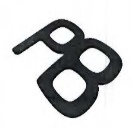 (550) I(740) Miladin Popović,  Ðoka Miraševića 21/III, Podgorica
 (511) Klasa 20:  Namještaj; stolice; nameštaj za sjedenje; gejmerske stolice; stolice sa točkićima; pokretne stolice [namještaj]; kancelarijske fotelje; ergonomske fotelje; fotelje na rasklapanje; stolice sa podesivim naslonom; okretne radne stolice; podmetači za stolice; noge za stolice; stolice sa okruglim postoljem; konferencijske stolice; visoke stolice [namještaj]; laboratorijske (industrijske) stolice; prenosive potpore za leđa za upotrebu na stolicama; stolice kao kancelarijski namještaj; fotelje; fotelje sa podesivim naslonom; fotelje ili sofe sa podesivim naslonom [namještaj]; fotelje ili sofe sa podesivim naslonom [stolice]; stolice na ljuljanje; sjedišta od metala; jastučići za sjedišta; auto sjedista/nosiljke za bebe; stolovi; stolovi za racunare; kancelarijski stolovi; radni stolovi i stolovi; radni stolovi; pokretne oglasne table; ormani, kredenci; klupe [namještaj]; ogradice za bebe; krevetci / kolijevke; police za biblioteke; drveni okviri za krevete; stalci za boce; kredenci za posuđe; kancelarijski stolovi; kancelarijski namještaj; postolja za kostime; ormani za kartoteke [namještaj]; ormani za dokumenta; zaštitne pregrade za kamine [namještaj]; sjedišta / stolice; naslonjače, ležaljke / kanabei; nasloni za glavu [namještaj]; postolja za šešire; štandovi ; police za ormane za dokumenta; komode; pultovi [stolovi]; dušeci; stolovi za crtanje; divani i sofe; stolarska roba; školski namještaj; daktilografski stolovi / police za pisaće mašine; kreveti; radni stolovi, klupe; police [namještaj]; postolja za saksije za cvijeće [namještaj]; postolja za saksije; metalni namještaj; stalci za izlaganje novina; stalci za časopise; lavaboi sa ormarićem, komodom [namještaj]; čiviluci; djelovi od drveta za namještaj / djelovi namještaja od drveta; kancelarijski stolovi za stajanje; postolja za kišobrane; paravani, pregrade [namještaj]; table za stolove; vrata za namještaj; police za namještaj; pisaći stolovi; sofe; kanabe; konstrukcije kreveta; stolovi od metala; toaletni stočići; police za skladištenje; ormarići sa bravicama; stolice za ležanje [ligeštuli]; stalci [namještaj]; stalci, postolja, štandovi [namještaj]; vitrine [namještaj]; dušeci na naduvavanje, koji nijesu za medicinsku upotrebu; postolja za računske mašine; namještaj za vagon restorane; stolovi za masažu; vodeni kreveti, koji nijesu za medicinsku upotrebu; hoklice; ručna kolica [namještaj]; sanduci za igračke; visoke stolice za bebe; šetalice za bebe; kolica za kompjutere [nameštaj] / stočići za kompjutere [namještaj]; knjige-police za knjige; stalak za ubruse [namještaj]; stolovi za presvlačenje beba pričvršćeni za zid; pokretne pregrade [namještaj]; nameštaj na naduvavanje; kutije za izlaganje nakita; police; konzolni stolovi; police za knjige; stalci za odijela; krevetci za bebe / kreveti sa ogradom za bebe; pletene korpe za bebe; garderobni ormani; taburei; vazdušni kreveti, ne za medicinske namjene; dušeci za kampovanje; stolice za tuš kabine; sjedišta za kupanje beba; radni stočići za držanje na krilu; prenosivi kancelarijski stolovi; komode za kupatila [namještaj]; fioke za namještaj; ormarići za prtljag; stolice za kupatilo; kuhinjski plakari [nameštaj]; organizatori za fioke; viseći organizatori za ormane; zaštitni pregradni paneli; dekorativni jastučići; jastuci; jastuci na naduvavanje, koji nijesu za medicinsku upotrebu; jastuk; jastuci na naduvavanje koji nijesu za medicinsku upotrebu; prostirke za ogradice za djecu; podmetači za presvlačenje beba za višekratnu upotrebu; prostirke za spavanje / podloge za spavanje; potporni jastuci za glavu bebe; jastuci protiv prevrtanja beba; jastuci za pozicioniranje glave bebe; ventilatori za ličnu upotrebu, neelektrični; kontejneri, nemetalni [za skladištenje, transport]; rezervoari, nemetalni; držači za peškire, nemetalni, pričvršćeni / pričvršćeni držači za peškire koji nijesu od metala; posude, plastične za ambalažu; burad, koja nijesu od metala; stalci za burad, koji nijesu od metala; navlake za odjeću [garderobne]; korpe za nošenje stvari; korpe, pekarske, za hleb; tankovi, nemetalni i nezidani / rezervoari, nemetalni, nezidani; burad, nemetalna; ambalaža od drveta za flaše; korpe, nemetalne; navlake za odjeću [za čuvanje]; kutije od drveta ili plastike; nemetalne kante za otpatke koje nijesu za medicinsku upotrebu; nemetalne kante za reciklažu; srebrno staklo [ogledala]; ogledala; pločice od ogledala; ručna ogledala [toaletna ogledala]; vješalica za kapute / vješalica za odjeću; merdevine, od drveta ili plastike; stepenice [merdevine], nemetalne; stepenik-stolice, nemetalne; ležajevi za kućne ljubimce; legla i kućice za kućne ljubimce; kućice za kućne ljubimce; kućice za pse; jasle za stočnu hranu; grede za grebanje za mačke; jastuci za kućne ljubimce; kućice za ptice; jastuci za oblaganje kaveza za kućne ljubimce; oglasne table; plakati od drveta ili plastike; registarske tablice, nemetalne / pločice sa brojevima, koje nijesu od metala; identifikacione pločice, koje nijesu od metala / pločice za ime, koje nijesu od metala; kućni brojevi koji nijesu od metala, nesvijetleći; natpisi od drveta ili plastike; reklamni predmeti na naduvavanje; etikete od plastike; plastične ili gumene etikete koje se našivaju na odeći; identifikacione narukvice, nemetalne; kutije za alate, nemetalne, prazne; sanduci za alat, nemetalni, prazni; kante, nemetalne / sanduci, nemetalni .(210) Ž-2021-610(220) 23.12.2021.(731) Acer Incorporated,  7F-5, No. 369, Fuxing N. Rd., Songshan Dist., 10541, TAIPEI CITY, R.O.C., TW(540)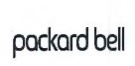 (550) I(740) Miladin Popović,  Ðoka Miraševića 21/III, Podgorica
 (511) Klasa 20: (210) Ž-2021-611(220) 23.12.2021.(731) SHARP KABUSHIKI KAISHA also trading as SHARP CORPORATION,  1 Takumi-cho, Sakai-ku, 590-8522, Sakai City, Osaka , JP(540)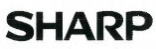 (550) I(740) AOD MSA IP - Milojević Sekulić Advokati,  Karađorđeva 65, 11000, Beograd
 (511) Klasa 12:  Električna vozila; skuteri sa električnim pogonom; skuteri (vozila); kopnena vozila i prevozna
sredstva; delovi i oprema za vozila; delovi i oprema za električna vozila, skutere sa električnim pogonom,
skutere (vozila). (210) Ž-2021-612(220) 24.12.2021.(731) TD TECH LIMITED,  D15, 15/F, Building 9, No.9 Wangjing North Road, Chaoyang District, Beijing, CN(540)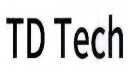 (550) I(740) Božidar S. Radulović,  Baku 30/5, 81000, Podgorica
 (511) Klasa 9:  Softveri za računarske igre, snimljeni; čitači (oprema za obradu podataka); prenosnici elektronskih
signala; predajni uređaji (telekomunikacioni) ; modemi; tonski nosači zvuka; integrisana kola; procesori
(centralna jedinica za obradu podataka); telefonski prijemnici; telefonski prenosnici; telefonske sekretarice;
aparati za internu komunikaciju; optički aparati i instrumenti; telefonski aparati; terminali, električni;
bežični telefoni. 
Klasa 38:  Slanje poruka; telefonske usluge; iznajmljivanje uređaja za slanje poruka; emitovanje televizijskih
programa; telefonske komunikacije; prenos poruka i slika posredstvom računara; komunikacija preko mreže
optičkih vlakana; iznajmljivanje telekomunikacione opreme; obezbeđenje korisničkog pristupa globalnoj
računarskoj mreži; komunikacija preko računarskih terminala. 
Klasa 42:  Vođenje studija tehničkog projektovanja; kontrola kvaliteta; ispitivanje materijala; usluge
industrijskog dizajna; dizajniranje računarskog softvera; istraživanje i razvoj novih proizvoda za druge;
konvertovanje podataka ili dokumenata sa fizičkih na elektronske nosače; izrada i održavanje veb stranica
za druge; tehnološke konsultantske usluge u vezi digitalne transformacije; savetodavne usluge iz oblasti
komjuterske tehnologije; analize računarskih sistema . (210) Ž-2021-614(220) 24.12.2021.(300) JM 83697 od 02.07.2021.(731) Rivian IP Holdings, LLC,  13250 N. Haggerty Road, 48170, Plymouth, Michigan, US(540)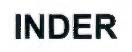 (550) I(740) Mladen Čolović,  Marka Radovića 37, 81000, Podgorica
 (511) Klasa 7:  Mašine, mašinski alat, alati na električni pogon; motori i motorne mašine, osim za kopnena vozila; mašinske spojnice i komponente prenosa, osim za kopnena vozila; poljoprivredne sprave, osim ručnih alata koji se pokreću ručno; inkubatori za jaja; automatski aparati za prodaju; motori za čamce; električni motori za čamce; motorne mašine za čamce; generatori električne energije koji se mogu koristiti i kao elektromotori za vozila. 
Klasa 9:  Aparati i instrumenti naučni, istraživački, navigacioni, geodetski, fotografski, kinematografski, audiovizuelni, optički, za vaganje, mjerenje, signalizaciju, otkrivanje, testiranje, inspekciju, spasavanje i nastavu; aparati i instrumenti za prenos, prebacivanje, transformaciju, akumulaciju, regulaciju ili kontrolu distribucije ili upotrebe električne energije; aparati i instrumenti za snimanje, prenos, reprodukciju ili obradu zvuka, slike ili podataka; snimljeni i mediji koji se mogu preuzeti, računarski softver, prazni digitalni ili analogni mediji za snimanje i čuvanje podataka; mehanizmi za aparate koji se pokreću novčićem; registarske kase, uređaji za računanje; računari i periferni računarski uređaji; ronilačka odijela, ronilačke maske, čepovi za uši za ronioce, štipaljke za nos za ronioce i plivače, rukavice za ronioce, aparati za disanje za plivanje pod vodom; aparati za gašenje požara; navigacioni aparati za čamce; interfejsi za računare; računarski programi za projektovanje korisničkog interfejsa; bežično povezani električni baterijski aparati sa ugrađenim softverom i firmverom koji se mogu ažurirati na daljinu za čuvanje i pražnjenje sačuvane električne energije; bežično povezani električni baterijski aparati sa ugrađenim softverom i firmverom koji se mogu ažurirati na daljinu za čuvanje i pražnjenje sačuvane električne energije koja dolazi od ili ka električnoj mreži ili drugom izvoru generisanja električne energije za stabilizaciju i zadovoljavanje potreba za električnom energijom i ciljeva potrošnje; računarski softver za praćenje, optimizaciju, i regulisanje čuvanja i pražnjenja sačuvane električne energije ka i od datih bežično povezanih električnih baterijskih aparata; baterije koje snabdevaju električnom energijom motore električnih vozila; konektori za električnu energiju koji se montiraju na zid za punjenje električnih vozila; mobilni utikači sa konektorima za električnu energiju za punjenje električnih vozila; softver koji se može preuzeti u vidu mobilnih aplikacija za praćenje količine i stanja električne energije u vozilima, i daljinsku kontrolu vozila; softver koji se može preuzeti u vidu softvera za operativni sistem vozila; navigacioni aparati za vozila (putni računari); uređaji za lociranje i pronalaženje vozila koji su programirani tako da koriste globalni sistem pozicioniranja (GPS) i mobilne telekomunikacije; radio aparati za vozila; protivprovalni alarmi; punjači za baterije za upotrebu sa baterijama za vozila; bežični primopredajnici koji uključuju tehnologiju prikupljanja i prikazivanja za status i praćenje svih vrsta vozila u lokalnom okruženju; baterije, električne, za vozila; oprema za bezbjednost vozila, naime, elektronski uređaji za praćenje pritiska u gumama; punjači za mobilne telefone za upotrebu u vozilima; djelovi za motore vozila, naime, termostati; audio oprema za vozila, naime, stereo uređaji, zvučnici, pojačala, ekvilajzeri, skretnice i kućišta za zvučnike; bežični zvučnici; audio zvučnici, stereo uređaji; računarski softver koji se može preuzeti za kontrolisanje audio uređaja; USB portovi za punjenje za upotrebu u vozilima; bežični kontroleri za daljinsko praćenje i kontrolu funkcije i statusa drugih elektronskih, električnih, i mehaničkih uređaja ili sistema, naime, baterija, bezbjednosti, osvjetljenja, sistema za praćenje i bezbjednost; sistemi za lociranje, praćenje i bezbednost vozila, koji se sastoje od antene ili radio odašiljača koji se ugrade u vozila; audio oprema za vozila, naime, zvučnici za automobilske audio sisteme; navigacioni instrumenti za vozila (putni računari); baterije za vozila; električni aparati, naime stanice za punjenje električnih vozila; analizatori motora vozila pomoću računara; produžni kablovi za upotrebu sa vozilima; strujni adapteri za upotrebu sa vozilima; strujni kablovi za upotrebu sa vozilima; strujni adapteri; vodonepropusni poklopci za strujne adaptere. 
Klasa 12:  Vozila; aparati za kretanje zemljom, vazduhom ili vodom; čamci; strukturni djelovi čamca; trupovi čamca; osovine za propeler za čamce; kormila za čamce; stege za čamce; navlake prilagođene za brodove i pomorska vozila; kutije za skladištenje posebno prilagođene za čamce; bumovi za brodove; bregaste bitve za čamce; bokobrani za čamce; kuke za bokobrane za brodove; dizalice za utovar na brodove; klinovi za čamce; kuke za čamce; čamci nalik kajaku; brodski propeleri; ruda kormila; zaštita protiv trenja za čamce; odbojnici za plovila. 
Klasa 37:  Građevinske usluge; usluge instaliranja i popravljanja; vađenje rude, bušenje nafte i gasa; ugradnja, održavanje, popravka i nadogradnja bežično povezanih električnih baterijskih uređaja i savjetovanje u vezi sa tim, za skladištenje i pražnjenje uskladištene električne energije za stabilizaciju i ispunjavanje potreba za električnom energijom i ciljeva njenog korišćenja; pružanje usluga održavanja i popravki vozila; konsultacije o popravci vozila; konsultacije o održavanju vozila; usluge punjenja baterija vozila; usluge prilagođavanja vozila, naime, izrada vozila prema željama kupca; usluge stanice za punjenje vozila; popravka i održavanje vozila; detaljno čišćenje vozila; servisne stanice za vozila; farbanje vozila; usluge stanica za punjenje električnih vozila; usluge upravljanja voznim parkom u vidu održavanja voznih parkova; usluge instalacije; dizajn, razvoj i proizvodnja specijalizovanih električnih automobilskih vozila; održavanje, servis i popravka specijalizovanih električnih automobilskih vozila; usluge umotavanja brodova plastičnom ambalažom radi obezbjeđenja i zaštite; konsultantske usluge u oblasti preuređenja, renoviranja, remonta i popravke za jahte i brodove; preuređenje, renoviranje i popravka jahti i brodova.

 
Klasa 42:  Naučne i tehnološke usluge i istraživanje i projektovanje u vezi sa istim; usluge industrijskih analiza, industrijskih istraživanja i industrijskog dizajna; usluge kontrole kvaliteta i utvrđivanja autentičnosti; projektovanje i razvoj računarskog hardvera i softvera; praćenje vozila kako bi se obezbijedilo njihovo pravilno funkcionisanje; daljinsko praćenje funkcionisanja, performansi, i efikasnosti električnih vozila; obezbjeđivanje softvera koji nije moguće preuzeti koji se koristi za prediktivnu analizu punjenja i održavanja električnih vozila, i prediktivnu analizu potreba potrošača; usluge inženjerskog projektovanja; konsultacije u vezi sa razvojem proizvoda; usluge konsaltinga u oblasti projektovanja vozila za druge; konsalting u oblasti inženjerstva; praćenje bežično povezanih električnih baterijskih aparata sa ugrađenim firmverom i softverom za čuvanje i snabdijevanje električne energije kako bi se osiguralo pravilno fukncionisanje i programiranje za zadovoljavanje potreba za električnom energijom i ciljeva potrošnje; projektovanje sistema električnih baterija koji se sastoje od bežično povezanih električnih baterijskih aparata i pratećeg softvera, sve to za čuvanje i pražnjenje sačuvane električne energije, u svrhu optimizacije efikasnosti dizajna, programiranja i konfiguracije datih sistema, i usluge konsaltinga u vezi sa istim; usluge softvera u vidu servisa (SAAS) koji sadrži softver za praćenje, optimizaciju, i regulisanje čuvanja i pražnjenja sačuvane električne energije ka i od bežično povezanih električnih baterijskih aparata; obezbjeđivanje onlajn softvera koji se ne može preuzeti za praćenje, optimizaciju, i regulisanje čuvanja i pražnjenja sačuvane električne energije ka i od bežično povezanih električnih baterijskih aparata; upravljanje softverom i firmverom koji je ugrađen u bežično povezane električne baterijske aparate za čuvanje i pražnjenje sačuvane električne energije programiranjem i konfigurisanjem softvera za električne baterijske aparate; instalacija, održavanje, popravka i unapređivanje računarskog softvera i firmvera koji je moguće daljinski ažurirati a koji je ugrađen u bežično povezane električne baterijske aparate, i konsultovanje u vezi sa istima, za čuvanje i pražnjenje sačuvane električne energije za stabilizaciju i zadovoljavanje potreba za električnom energijom i ciljeva potrošnje; usluge pregleda vozila za nova i polovna vozila za osobe koje kupuju ili prodaju svoja vozila; usluge pregleda oštećenja motornih vozila; usluge pregleda vozila; usluge projektovanja djelova za motorna vozila; usluge nadgledanja voznog parka iz bezbjednosnih razloga; usluge vraćanja ukradenih vozila; softver za upravljanje voznim parkom koji se ne može preuzeti; softver za upravljanje kupovinom, finansijama, lizingom, osiguranjem, bezbjednošću, zaštitom i dijagnostikom vozila, koji se ne može preuzeti.

 (210) Ž-2021-617(220) 24.12.2021.(731) ETI GIDA SANAYI VE TICARET ANONIM SIRKETI,  Organize Sanayi Bolgesi 11., Cadde Eskisehir, TR(540)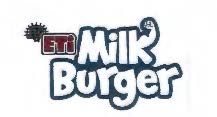 (550) I(740) Miladin Popović,  Ðoka Miraševića 21/III, Podgorica
 (511) Klasa 30:  Biskviti; čokolade; peciva; krekeri; vafli; kolači; tartovi; deserti, naime,
pekarske poslastice, deserti na bazi brašna i čokolade; hleb; ekspandirano
zrnevlje; ovseno brašno; žitarice za doručak; sladoled; jestivi led. (210) Ž-2021-618(220) 27.12.2021.(731) ALKALOID AD Skopje,  Blvd. Aleksandar Makedonski 12, 1000, Skopje, MK(540)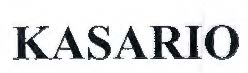 (550) I(740) Miladin Popović,  Ðoka Miraševića 21/III, Podgorica
 (511) Klasa 5:  Farmaceutski preparati; farmaceutski preparati za liječenje erektilne disfunkcije;
farmaceutski preparati za upotrebu u urologiji; farmaceutski preparati za liječenje
plućne hipertenzije. (210) Ž-2021-619(220) 27.12.2021. (731) ALKALOID AD Skopje,  Blvd. Aleksandar Makedonski 12, 1000, Skopje, MK(540)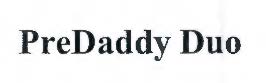 (550) I(740) Miladin Popović,  Ðoka Miraševića 21/III, Podgorica
 (511) Klasa 5:  Farmaceutski preparati; dijetetski preparati prilagođeni za medicinske svrhe; dijetetski dodaci ishrani; vitaminski preparati; nutritivni suplementi; vitaminski i mineralni suplementi; multivitamini; vitaminski i mineralni preparati; vitaminski i mineralni dodaci ishrani. (210) Ž-2021-620(220) 29.12.2021.(300) JM 083739 od 08.07.2021.(731) Meta Platforms, Inc.,  1601 Willow Road, 94025, Menlo Park, California , US(540)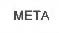 (550) I(740) AOD ''Ćupić'',  Bulevar Džordža Vašingtona 79, 81000, Podgorica
 (511) Klasa 9:  Softver koji se može preuzeti u vidu mobilne aplikacije; kompjuterski hardver; softver koji se može preuzeti za društveno umrežavanje, stvaranje i interakciju sa onlajn zajednicama; softver koji se može preuzeti za kreiranje, upravljanje i pristup grupama unutar virtuelnih zajednica; alati za razvoj softvera; softver koji se može preuzeti za razvoj, procjenu, testiranje i održavanje mobilnih softverskih aplikacija za prenosne elektronske komunikacijske uređaje, naime mobilne telefone, pametne telefone, ručne računare i kompjuterske tablete; softver koji se može preuzeti za korišćenje kao aplikacioni programski interfejs (API); softver koji se može preuzeti za organizovanje događaja, pretraživanje događaja, evidentiranje u kalendar i upravljanje događajima; softver za kreiranje, uređivanje, postavljanje, preuzimanje, pristup, pregled, objavljivanje, prikazivanje, označavanje, blogovanje, strimovanje, povezivanje, bilježenje, izražavanje mišljenja, komentarisanje, interakciju, ugradnju, prenošenje i dijeljenje, ili na drugi način obezbjeđivanje elektronskih medija, slika, video, audio, audio-vizuelnog sadržaja, podataka i informacija putem interneta i komunikacionih mreža; kompjuterski softver koji se može preuzeti za pronalaženje sadržaja i izdavača sadržaja i za pretplatu na sadržaj; softver koji se može preuzeti za kreiranje i upravljanje profilima društvenih medija i korisničkim nalozima; interaktivna foto i video oprema, naime kiosci za slikanje i snimanje, postavljanje, uređivanje, štampanje i dijeljenje digitalnih slika i video zapisa; softver koji se može preuzeti za striming multimedijalnog zabavnog sadržaja, audio-vizuelnog sadržaja, video sadržaja i povezanog teksta i podataka; softver koji se može preuzeti za omogućavanje prenosa slika, audio, audio-vizuelnih i video sadržaja i podataka; softver koji se može preuzeti za modifikaciju fotografija, slika i audio, video i audio-vizuelnih sadržaja; softver koji se može preuzeti za upotrebu u snimanju i uređivanju fotografija i snimanju i uređivanju video zapisa; softver koji se može preuzeti za obradu slika, grafike, zvuka, videa i teksta; softver koji se može preuzeti za prikupljanje, upravljanje, organizovanje, sinhronizaciju i skladištenje podataka i informacija; softver za e-trgovinu koji se može preuzeti kako bi se omogućilo korisnicima da obavljaju elektronske poslovne transakcije putem globalne kompjuterske i komunikacione mreže; softver koji se može preuzeti i mobilni aplikacioni softver koji obezbjeđuje pristup virtuelnom tržištu; softver koji se može preuzeti za slanje i primanje elektronskih poruka, upozorenja, obavještenja i podsjetnika; softver koji se može preuzeti za dijeljenje datoteka; softver koji se može preuzeti za razmjenu poruka; softver za kompjuterske pretraživače; softver koji se može preuzeti za upotrebu u kreiranju, upravljanju, mjerenju i dijeljenju reklama drugih; oglasni server, naime kompjuterski server za skladištenje reklama i postavljanje reklama na veb sajtove; softver koji se može preuzeti za kreiranje, dijeljenje, širenje i postavljanje reklama; softver koji se može preuzeti za oglašavanje zasnovano na geolokaciji i promociju proizvoda i usluga; softver koji se može preuzeti a koji omogućava pojedincima, grupama, kompanijama i brendovima da kreiraju i održavaju prisustvo na mreži i komuniciraju sa onlajn zajednicama u marketinške svrhe; softver za virtuelnu realnost koji se može preuzeti; softver proširene realnosti koji se može preuzeti; softver mješovite realnosti koji se može preuzeti; softver za virtuelnu realnost za interaktivnu zabavu i igrice virtuelne realnosti; softver proširene realnosti za interaktivnu zabavu i igrice proširene realnosti; softver koji se može preuzeti za integraciju elektronskih podataka sa okruženjem iz stvarnog svijeta u svrhe zabave, obrazovanja, igara, komunikacije i društvenog umrežavanja; softver koji se može preuzeti a koji omogućava računarima, konzolama za video igre, ručnim konzolama za video igre, tablet računarima, mobilnim uređajima i mobilnim telefonima da pružaju iskustva virtuelne realnosti i proširene realnosti; softver koji se može preuzeti za rad, konfigurisanje i upravljanje hedsetovima (headset) i kontrolerima virtuelne realnosti; softver koji se može preuzeti za prepoznavanje pokreta, praćenje objekata, kontrolu pokreta i vizuelizaciju sadržaja; softver, firmver i hardver za upotrebu u praćenju i prepoznavanju vizuelnog sadržaja, glasa, audio sadržaja, gestova, očiju i pokreta; softver koji se može preuzeti za navigaciju u okruženjima virtuelne realnosti i proširene realnosti; softver koji se može preuzeti i koji omogućava korisnicima da dožive vizuelizaciju, da koriste i uranjanju u virtuelnu i proširenu realnost; softver koji se može preuzeti za snimanje, skladištenje, prenos, primanje, prikazivanje i analizu podataka sa nosivog kompjuterskog hardvera; softver koji se može preuzeti za upotrebu u kreiranju i dizajniranju softvera virtuelne realnosti i proširene realnosti; aplikacioni programski interfejs (API) za kompjuterski softver za razvoj virtuelne realnosti i iskustva proširene realnosti; kompjuterski hardver za igre virtuelne realnosti; kompjuterski hardver za igre proširene realnosti; kompjuterski hardver za igre mješovite realnosti; kompjterski hardver za virtuelnu realnost; kompjuterski hardver za proširenu realnost; senzori za praćenje pokreta u virtuelnoj realnosti i tehnologiji proširene realnosti; hardver za virtuelnu realnost, naime, hedsetovi, naočare i kontroleri za učestvovanje u doživljaju virtuelne realnosti i igranju igrica virtuelne realnosti; hardver proširene realnosti, naime, hedsetovi, naočare i kontroleri za učestvovanje u doživljaju proširene realnosti i igranju igrica proširene realnosti; nosivi računarski uređaji koji se prvenstveno sastoje od softvera i ekrana za povezivanje sa računarima, tablet računarima, mobilnim uređajima i mobilnim telefonima kako bi se korisnicima omogućila svjetska iskustva virtuelne realnosti i proširene realnosti; hardver i softver za upravljanje senzorskim uređajima; elektronski senzori, kamere, projektori i mikrofoni za detekciju, snimanje i prepoznavanje pokreta, lica i glasa; hardver i softver za detekciju objekata, pokreta korisnika i komandi; softver za elektronske igre koji se može preuzeti u vidu video igrica, kompjuterskih igrica, interaktivnih multimedijalnih igrica i igrica virtualne proširene i mješovite realnosti; kompjuterski softver za kontrolu rada audio i video uređaja; softver za video prikaz; softver koji se može preuzeti za pristup i pregled teksta, slika i elektronskih podataka u vezi sa konferencijama u oblasti razvoja softvera; softver koji se može preuzeti za pretvaranje prirodnog jezika u mašinski izvršne komande; softver koji se može preuzeti za olakšavanje interakcije i komunikacije između ljudi i platformi vještačke inteligencije (AI); aplikacioni programski interfejs (API) za upotrebu u razvoju platformi vještačke inteligencije (AI), naime, botova, virtuelnih agenta i virtuelnih asistenta; softver koji se može preuzeti, naime, interpretativni interfejs za olakšavanje interakcije između ljudi i mašina; softver za vještačku inteligenciju, naime softver za mašinsko učenje, softver za vizuelnu percepciju, softver za prepoznavanje govora ili jezika, softver za donošenje odluka, softver za prevođenje, softver za prepoznavanje dodira, softver za konverzacijske upite, softver za pretvaranje prirodnog jezika u mašinski izvršne komande i softver digitalnog asistenta; softver koji se može preuzeti za virtuelnu asistenciju koji može da obavlja zadatke ili usluge u ime korisnika a koji se aktivira unosom korisnika, prepoznavanjem lokacije i onlajn informacijama; softver koji se može preuzeti za pružanje informacija potrošačima; softver koji se može preuzeti za obezbjeđivanje elektronskih mapa; softver koji se može preuzeti a koji prepoznaje lokaciju za pretraživanje, određivanje i dijeljenje lokacija; softver koji se može preuzeti za pretraživanje i prepoznavanje mogućnosti zapošljavanja; softver koji se može preuzeti za identifikaciju i omogućavanje korisnicima da kontaktiraju predstavnike vlade; softver koji se može preuzeti a koji pruža informacije o vremenu na osnovu lokacije; softver koji se može preuzeti za pružanje, povezivanje ili strimovanje vijesti ili informacija o aktuelnim događajima; softver za roditeljsku kontrolu; kompjuterski softver; kompjuterski operativni sistemi; softver koji se može preuzeti za omogućavanje elektronskim uređajima da dijele podatke i međusobno komuniciraju; kompjuterski periferni uređaji; nosivi periferni uređaji za računare, tablet računare, mobilne uređaje i mobilne telefone; uređaji za striming digitalnih medija; hedsetovi i slušalice; hardver za video prikaz, naime, video drajveri za video naočare; kamere; baterije; kućišta za baterije; kompleti baterija; uređaji za punjive električne baterije, naime punjive baterije i prenosivi izvori napajanja; punjači baterija; punjive eksterne baterije za upotrebu sa mobilnim elektronskim uređajima; uređaji za punjenje i upravljanje napajanjem za mobilne elektronske uređaje; stalci za punjenje mobilnih elektronskih uređaja; eksterni punjači za upotrebu sa računarima, tablet računarima, mobilnim uređajima i mobilnim telefonima; futrole za bežično punjenje za upotrebu sa računarima, tablet računarima, mobilnim uređajima i mobilnim telefonima; adapteri za napajanje; električni adapteri, kablovi i konektori; torbe i futrole posebno prilagođene za mobilne elektronske uređaje; zaštitne navlake i futrole za mobilne elektronske uređaje; držači, narukvice, kopče i torbice za nošenje posebno prilagođene za mobilne elektronske uređaje; zidni nosači za montažu mobilnih elektronskih uređaja; stalci za mobilne elektronske uređaje; držači za mobilne elektronske uređaje; daljinski upravljači za mobilne elektronske uređaje; audio zvučnici; električni audio i zvučnički kablovi i konektori; djelovi i oprema za elektronske kablove; elektronski kablovi; kablovi za optički prenos signala; kablovi za napajanje i konektori za kablove; mikrofoni; audio prijemnici; audio predajnici; video displej koji se nosi na glavi; prijemnici elektronskih signala; video prijemnici; bežični predajnici i prijemnici za reprodukciju zvuka i signala; električni senzori; senzori za praćenje fizičkih pokreta; SIM kartice; softver koji se može preuzeti za upotrebu u upravljanju odnosima s klijentima (CRM); softver koji se može preuzeti za omogućavanje i organizovanje finansiranja i distribucije prikupljanja sredstava i donacija; softver koji se može preuzeti za onlajn usluge prikupljanja sredstava u dobrotvorne svrhe i usluge finansijskih donacija; softver koji se može preuzeti koji olakšava upotrebu internet telefonije (VOIP), telefonskih poziva, video poziva, tekstualnih poruka, instant poruka i onlajn usluga društvenih mreža; telekomunikaciona oprema koja trećim licima omogućava pristup i prenos video zapisa, podataka i glasa preko globalnih komunikacionih mreža, naime mobilni i pristupni računari i mobilni telefonski terminali, bazne stanice za primopredajnike i njihovi bežični radio djelovi, prenosnici podataka, repetitori podataka, ruteri i prekidači, prenosna kola, integrisana kola, kompjuterski hardver, mobilni klaud klijenti i serveri, multiplekseri, procesori digitalnih signala, procesori signala radio frekvencija, logička kola za mobilne uređaje, električni kontroleri vazdušnog saobraćaja, električni regulatori pokreta, električni regulatori pristupa, električni kontroleri udaljenih portova, radio portovi, antene, elektronske radio komponente, softver za telekomunikacione aplikacije i mobilne jezgrene mreže koje se sastoje od primopredajnika podataka, bežične mreže i gejtveja za prikupljanje, prenos i upravljanje podacima, glasom i video zapisima; komunikacioni softver i kompjuterski komunikacioni hardver koji obezbjeđuje pristup internetu; telekomunikaciona oprema; radio prijemnici i predajnici; GPS prijemnici; softver za preuzimanje koji omogućava korisnicima da obavljaju transakcije e-trgovine putem interneta i komunikacionih mreža; kompjuterski softver koji se može preuzeti i koji omogućava korisnicima da vrše plaćanja i transferišu sredstva; kompjuterski softver koji se može preuzeti i koji korisnicima na mreži omogućava plaćanje i transfer sredstava preko više veb sajtova i mobilnih aplikacija; kompjuterski softver koji se može preuzeti za obradu elektronskih plaćanja; kompjuterski softver u vidu pretraživača; softver koji se može preuzeti za olakšavanje mašinskog učenja; softver koji se može preuzeti za izgradnju korisničkih interfejsa; elektronske publikacije koje se mogu preuzeti; softver koji se može preuzeti za ispitivanje javnog mnjenja; softver koji se može preuzeti i koji omogućava korisnicima da postavljaju pitanja sa opcijama odgovora; interaktivna foto i video oprema, naime, kompjuterski hardver u vidu kioska za slikanje i snimanje, postavljanje, uređivanje, štampanje i dijeljenje digitalnih slika i video zapisa; softver koji se može preuzeti za sinhronizaciju podataka između udaljene stanice ili uređaja i fiksne ili udaljene stanice ili uređaja; softver za glasovne komande i prepoznavanje glasa, softver za pretvaranje govora u tekst; softverske aplikacije sa upravljanjem na glas za upravljanje ličnim informacijama; softver za kućnu automatizaciju i integraciju kućnih uređaja; softver za bežičnu komunikaciju za prenos glasa, zvuka, video zapisa i podataka; softver koji se može preuzeti i koji se koristi za kontrolu samostalnih informacija kontrolisanih glasom i uređaja za ličnu asistenciju; softver koji se može preuzeti za prepoznavanje glasa za upotrebu u vezi sa prenosom glasa i podataka; softver koji se može preuzeti za pristup, pregledavanje i pretraživanje online baza podataka, audio, video i multimedijalnih sadržaja, igara i softverskih aplikacija i tržišta softverskih aplikacija; softver koji se može preuzeti za upotrebu za povezivanje i kontrolu interneta stvari (iot) elektronskih uređaja; kompjuterski aplikacioni softver za ručne bežične uređaje, naime, softver za kontrolu, integraciju, rad, povezivanje i upravljanje glasovno kontrolisanim informacionim uređajima, naime, pametni potrošački elektronski uređaji i elektronski uređaji za ličnu asistenciju povezani na klaudu a kojima se upravlja glasom; softver koji se može preuzeti za obradu, reprodukciju, sinhronizaciju, snimanje, organizovanje, preuzimanje, postavljanje, prenos, striming, primanje, reprodukciju i gledanje tekstualnih, multimedijalnih i datoteka sa podacima; softver koji se može preuzeti, za personalizovano, interaktivno televizijsko (TV) programiranje i za upotrebu u prikazivanju i rukovanju vizuelnim medijima, grafičkim slikama, tekstom, fotografijama, ilustracijama, digitalnom animacijom, video klipovima, filmskim snimcima i audio podacima; softver koji se može preuzeti u vidu mobilne aplikacije za telekomunikacione usluge za obezbjeđivanje prenosa glasa, podataka, videa i medijskog sadržaja putem interneta i globalne mreže za kompjutere ili druge prenosne potrošačke elektronske uređaje; softver koji se može preuzeti za pretraživanje vodiča za istraživanje televizijske zabave; softver koji se može preuzeti za pretraživanje, lociranje, prikupljanje, indeksiranje, korelaciju, navigaciju, dobijanje, preuzimanje, primanje, kodiranje, dekodiranje, reprodukciju, skladištenje i organizovanje teksta, podataka, slika, grafičkih, audio i video zapisa na globalnoj kompjuterskoj mreži; softver koji se može preuzeti za poboljšanje mobilnog pristupa internetu putem kompjutera, mobilnih računara i mobilnih komunikacijskih uređaja; softver koji se može preuzeti za formatiranje i pretvaranje sadržaja, teksta, vizuelnih djela, audio djela, audiovizuelnih djela, književnih djela, podataka, datoteka, dokumenata i elektronskih djela u formate kompatibilne sa prenosivim elektronskim uređajima i kompjuterima; elektronska komunikaciona oprema i instrumenti, naime mobilni i nosivi digitalni elektronski uređaji za slanje i primanje teksta, podataka, audio zapisa, slika i video zapisa; telekomunikacioni aparati i instrumenti, naime, zvučnici i mikrofoni koji se prodaju kao komponente kompjutera, mobilnih i nosivih digitalnih elektronskih uređaja za slanje i primanje telefonskih poziva, tekstualnih poruka, elektronske pošte i drugih digitalnih podataka, i za korišćenje u obezbjeđivanju pristupa internetu; elektronske bilježnice; elektronski lični organizatori; elektronski aparati za snimanje i prepoznavanje glasa; prenosivi digitalni elektronski uređaji za snimanje, organizovanje, prenos, rukovanje, pregled i primanje teksta, podataka i digitalnih datoteka; nosivi kompjuterski hardver; nosivi digitalni elektronski uređaji koji se prvenstveno sastoje od softvera za upozorenja, poruke, elektronsku poštu i podsjetnika, i za snimanje, organizovanje, prenos, rukovanje, pregled i prijem teksta, podataka, audio zapisa, slika i digitalnih datoteka i ekrana; softver koji se može preuzeti za pristup, pregledanje i pretraživanje onlajn baza podataka; softver koji se može preuzeti za pristup, nadgledanje, pretragu, prikazivanje, čitanje, preporučivanje, dijeljenje, organizovanje i označavanje vijesti, sporta, vremena, komentara i drugih informacija, sadržaja iz časopisa, blogova i veb sajtova i drugog teksta, podataka, grafičkog sadržaja, slika, audio, video i multimedijalnog sadržaja; softver koji se može preuzeti za kreiranje, stvaranje, distribuciju, preuzimanje, prenos, prijem, reprodukciju, uređivanje, izdvajanje, kodiranje, dekodiranje, prikazivanje, čuvanje i organizovanje teksta, podataka, grafičkog sadržaja, slika, audio, video i multimedijalnog sadržaja, elektronskih publikacija i elektronskih igrica; aparati za snimanje, prenos ili reprodukciju zvuka ili slike; aparati za prenos komunikacije; aparati za skladištenje podataka, naime mobilni i nosivi digitalni elektronski uređaji za skladištenje teksta, podataka, audio zapisa, slika i video datoteka; blokčejn (blockchain); softver za blokčejn; softver koji se može preuzeti iz oblasti blokčejna; softver koji se može preuzeti za upotrebu sa digitalnom valutom, kripto valutom i virtuelnom valutom; softver u vidu novčanika za digitalnu valutu i usluge skladištenja; kompjuterski softver koji se može preuzeti za upotrebu kao novčanik za kripto valute; hardverski novčanik za kripto valute; kompjuterski softver koji se može preuzeti za upotrebu kao digitalni novčanik; kompjuterski softver koji se može preuzeti za upotrebu kao elektronski novčanik; kompjuterski programi i kompjuterski aplikacioni softver koji se može preuzeti za elektronsko skladištenje podataka; softver koji se može preuzeti za obezbjeđivanje digitalnog novčanika; softver koji se može preuzeti za plaćanje digitalnom valutom i mjenjačke transakcije; softver koji se može preuzeti za upotrebu u upravljanju portfeljima digitalne valute, virtuelne valute, kripto valute, digitalne i blokčejn imovine, digitalizovane imovine, digitalnih tokena, kripto tokena i uslužnih tokena; softver koji se može preuzeti za usluge elektronskog novčanika; elektronski novčanici koji se mogu preuzeti; softver za platforme distribuirane knjige; softver za upotrebu sa tehnologijom distribuirane knjige; softver koji se može preuzeti i koji olakšava korisnicima da pregledaju, analiziraju, snimaju, čuvaju, nadgledaju, upravljaju, trguju i razmjenjuju digitalnu valutu, virtuelnu valutu, kripto valutu, digitalnu i blokčejn imovinu, digitalizovanu imovinu, digitalne tokene, kripto tokene i uslužne tokene; softver koji se može preuzeti za slanje, primanje, prihvatanje, kupovinu, prodaju, skladištenje, prenos, trgovanje i razmjenu digitalne valute, virtuelne valute, kripto valute, digitalne i blokčejn imovine, digitalizovane imovine, digitalnih tokena, kripto tokena i uslužnih tokena; softver koji se može preuzeti za implementaciju i evidentiranje finansijskih transakcija; softver koji se može preuzeti za upotrebu u finansijskom trgovanju; softver koji se može preuzimeti za upotrebu u finansijskoj razmjeni; softver koji se može preuzeti za pristup finansijskim informacijama i tržišnim podacima i trendovima; softver koji se može preuzeti za obezbjeđivanje autentifikacije strana u finansijskoj transakciji; softver koji se može preuzeti za vođenje knjiga za finansijske transakcije; softver koji se može preuzeti za upravljanje kriptografskom bezbjednošću elektronskih prenosa preko kompjuterskih mreža; softver koji se može preuzeti za enkripciju i omogućavanje sigurnog prenosa digitalnih informacija preko interneta; softver koji se može preuzeti i koji omogućava korisnicima da izračunaju parametre koji se odnose na finansijske transakcije; softver koji se može preuzeti za elektronski transfer sredstava; softver koji se može preuzeti za konverziju valuta; softver koji se može preuzeti za prikupljanje i distribuciju podataka; softver koji se može preuzeti za platne transakcije; softver koji se može preuzeti za povezivanje kompjutera na lokalne baze podataka i globalne kompjuterske mreže; softver koji se može preuzeti za kreiranje baza podataka i informacija koje se mogu pretraživati; softver koji se može preuzeti za upravljanje i validaciju transakcija digitalne valute, virtuelne valute, kripto valute, digitalne i blokčejn imovine, digitalizovane imovine, digitalnih tokena, kripto tokena i uslužnih tokena; softver koji se može preuzeti za kreiranje i upravljanje pametnim ugovorima; softver koji se može preuzeti za upravljanje transakcijama plaćanja i razmjene; softver i hardver koji se mogu preuzeti za upotrebu kao novčanici za digitalnu valutu, novčanici za virtuelnu valutu, novčanici sa digitalnim sredstvima, novčanici sa kripto tokenima i novčanici za uslužne tokene; softver koji se može preuzeti za kreiranje decentralizovane digitalne valute, virtuelne valute, kripto valute, digitalizovane imovine, digitalnih tokena otvorenog tipa za upotrebu u transakcijama zasnovanim na blokčejnu; kompjuterski aplikacioni softver za platforme zasnovane na blokčejnu, naime softver za digitalnu razmjenu virtuelnih predmeta; softver koji se može preuzeti za kreiranje, prodaju i upravljanje tokenima baziranim na blokčejnu ili apkoinu (appcoin); softver koji se može preuzeti za upotrebu u elektronskoj finansijskoj platformi; softver koji se može preuzeti za obradu elektronskih plaćanja i za prenos sredstava ka drugima i od drugih; softver za blokčejn platformu; softver koji se može preuzeti za upotrebu u upravljanju i implementaciji transakcija digitalne valute, virtuelne valute, kripto valute, digitalne i blokčejn imovine, digitalizovanih sredstava, digitalnih tokena, kripto tokena i uslužnih tokena; softver koji se može preuzeti za kreiranje i upravljanje blokčejn platformom za upotrebu u upravljanju računima digitalne valute, virtuelne valute, kripto valute, digitalne i blokčejn imovine, digitalizovanih sredstava, digitalnih tokena, kripto tokena i uslužnih tokena; softver koji se može preuzeti za upravljanje računima kripto valute i digitalne valute; softver koji se može preuzeti za upotrebu pri plaćanju, kupovinu i investiciji korišćenjem digitalne valute, virtuelne valute, kripto valute, digitalne i blokčejn imovine, digitalizovane imovine, digitalnih tokena, kripto tokena i uslužnih tokena; softver koji se može preuzeti za upotrebu u upravljanju konverzijom digitalne valute, virtuelne valute, kripto valute, digitalne i blokčejn imovine, digitalizovane imovine, digitalnih tokena, kripto tokena i uslužnih tokena u čvrstu valutu; softver koji se može preuzeti za razvoj, postavljanje i upravljanje softverskim aplikacijama i integraciju softverskih aplikacija za račune digitalne valute, virtuelne valute, kripto valute, digitalne i blokčejn imovine, digitalizovane imovine, digitalnih tokena, kripto tokena i uslužnih tokena; softver i hardver koji se može preuzeti za upotrebu u elektronskoj razmjeni valute za digitalnu valutu, virtuelnu valutu, kripto valutu, digitalnu i blokčejn imovinu, digitalizovanu imovinu, digitalne tokene, kripto tokene i uslužne tokene; softver koji se može preuzeti za upotrebu kao aplikacioni programski interfejs (API) za razvoj, testiranje i integraciju blokčejn softverskih aplikacija; kompjuterski hardver za digitalnu valutu, virtuelnu valutu, kripto valutu, digitalnu i blokčejn imovinu i digitalizovano rudarenje sredstava; hardver sigurnosnih tokena; elektronski mjenjači valuta; softver koji se može preuzeti, naime, elektronska finansijska platforma koja prihvata više vrsta plaćanja i transakcija u integrisanom mobilnom telefonu, ličnom digitalnom asistentu (PDA) i okruženju zasnovanom na vebu; softver koji se može preuzeti za kreiranje tokena koji će se koristiti za plaćanje proizvoda i usluga, i kojima se može trgovati ili koji se mogu zamjeniti za gotovinu; softver koji se može preuzeti za upravljanje digitalnom valutom, virtuelnom valutom, kripto valutom, digitalnim i blokčejn sredstvima, digitalizovanim sredstvima, digitalnim tokenima, kripto tokenima i uslužnim tokenima, transferom novca i robe; softver koji se može preuzeti za upotrebu kao aplikacioni programski interfejs (API) softver za upotrebu u identifikaciji kompjuterskog hardverskog uređaja; softver koji se može preuzeti za upotrebu u autentifikaciji korisničkog pristupa kompjuterima i kompjuterskim mrežama; softver koji se može preuzeti za upotrebu u olakšavanju sigurnih transakcija; softver koji se može preuzeti za korišćenje u pristupu, čitanju, praćenju i korišćenju blokčejn tehnologije; softver i hardver koji se mogu preuzeti za upravljanje informacijama o identitetu, pravima pristupa informacijskim resursima i aplikacijama i funkcijama u vezi sa autentifikacijom; softver koji se može preuzeti za verifikaciju mrežne identifikacije, autentifikaciju i usluge upravljanja u bezbjednosne svrhe; softver za autentifikaciju koji se može preuzeti za kontrolu pristupa i komunikacije sa kompjuterima i kompjuterskim mrežama; magnetno kodirane kreditne kartice i platne kartice; uređaji za enkripciju; sigurnosni tokeni; softver koji se može preuzeti za upotrebu kao sigurnosni token; softver za preuzimanje koji se koristi za izdavanje digitalne valute, virtuelne valute, kripto valute, digitalne i blokčejn imovine, digitalizovane imovine, digitalnih tokena, kripto tokena i uslužnih tokena; kripto tokeni i uslužni tokeni; softver koji se može preuzeti koji se koristi za reviziju digitalne valute, virtuelne valute, kripto valute, digitalne i blokčejn imovine, digitalizovane imovine, digitalnih tokena, kripto tokena i uslužnih tokena; oglasni server, naime kompjuterski server za skladištenje reklama i postavljanje reklama na veb sajtove; visinomeri; aplikacioni programski interfejs (API) za kompjuterski softver za razvoj i kreiranje iskustava virtuelne realnosti, proširene realnosti i mješovite realnosti; aplikacioni programski interfejs (API) za kompjuterski softver koji olakšava onlajn usluge za društveno umrežavanje i za povraćaj, postavljanje, preuzimanje, pristup i upravljanje podacima; aplikacioni programski interfejs (API) za softver koji olakšava onlajn usluge za društveno umrežavanje i za povraćaj, otpremanje, preuzimanje, pristup i upravljanje podataka; aplikacioni programski interfejs (API) za upotrebu u izgradnji softverskih aplikacija; naočare za proširenu realnost; hedsetovi za proširenu realnost; softver za proširenu realnost; softver za proširenu realnost za interaktivnu zabavu; softver za proširenu realnost za navigaciju u okruženju proširene realnosti; softver za proširenu realnost za praćenje objekata, kontrolu pokreta i vizuelizaciju sadržaja; softver za proširenu realnost za upravljanje hedsetovima za proširenu realnost; softver proširene realnosti koji omogućava korisnicima da vizualizuju, rukuju i urone u proširenu realnost; kablovi, naime elektronski kablovi i priključni kablovi; futrole, kaiševi, narukvice za zglobove i trake za ruke za elektronske nadzorne uređaje; kompjuterski aplikacioni softver za pametne telefone i mobilne uređaje iz oblasti fitnesa i vježbanja u vidu usluga ličnih treninga, podučavanja, vježbanja i procjene kondicije; kompjuterski aplikacioni softver za upotrebu u vezi sa konfiguracijom i kontrolom nosivog kompjuterskog hardvera i nosivih kompjuterskih perifernih uređaja; kompjuterski hardver za prikaz podataka i video zapisa; kompjuterski hardver za mjerenje srčanog ritma; kompjuterski hardver za snimanje elektrokardiograma; softver za operativni sistem računara; kompjuterska periferna oprema za upotrebu sa pametnim satovima, naime, kaiševi za pametne satove i narukvice za pametne satove; kompjuterski periferni uređaji za prikaz podataka i video zapisa; kompjuterski periferni uređaji za mobilne uređaje za prikaz podataka i video zapisa, naime periferni uređaji koji se nose na glavi za mobilne uređaje za prikazivanje podataka i video zapisa; kompjuterski periferni uređaji za mobilne uređaje za daljinski pristup i prenos podataka, naime periferni uređaji koji se nose na glavi za mobilne uređaje za daljinski pristup i prenos podataka; kompjuterski periferni uređaji za mobilne uređaje, naime, elektronski uređaji, monitori, senzori i displeji za otkrivanje, nadgledanje, snimanje, prikazivanje, mjerenje i prenos globalnog pozicioniranja, pravca, udaljenosti, nadmorske visine, brzine, navigacionih informacija, informacija o vremenu, temperature, nivoa fizičke aktivnosti, broja otkucaja srca, pulsa, krvnog pritiska, sagorelih kalorija, broja koraka i biometrijskih podataka; kompjuterski periferni uređaji za daljinski pristup i prenos podataka; kompjuterski softver i kompjuterski aplikacioni softver za mobilne telefone i lične digitalne uređaje za procjenu i ocjenjivanje kondicije upoređivanjem prethodnih atletskih performansi i nivoa kondicije sa budućim atletskim performansama i nivoima kondicije, i koji pruža savjete i daje prilagođene vježbe za poboljšanje određenih sportskih ili fitnes aktivnosti u specifičnim segmentima; kompjuterski softver i softver za kompjuterske aplikacije za mobilne telefone i lične digitalne uređaje koji kontrolišu, prate i upoređuju sportsku aktivnost i nivo kondicije; kompjuterski softver i softver za kompjuterske aplikacije za mobilne telefone i lične digitalne uređaje koji procjenjuju nivo kondicije i atletizma korisnika i daju rezultate u vezi sa kondicijom; kompjuterski softver i softver za kompjuterske aplikacije za mobilne telefone i lične digitalne uređaje koji pružaju savjete, podučavaju i imaju pristup prilagođenim vježbama u svrhu poboljšanja kondicije korisnika; kompjuterski softver i kompjuterski aplikacioni softver za mobilne telefone i lične digitalne uređaje za komunikaciju sa konzolama za igrice, ličnim računarima, ličnim digitalnim uređajima i mobilnim telefonima, u vezi sa vremenom, tempom, brzinom, brojem koraka, atletskim vještinama, sagorenim kalorijama, agilnosti, pokretom, ravnotežom, koordinacijom i fleksibilnošću; kompjuterski softver i kompjuterski aplikacioni softver za mobilne telefone i lične digitalne uređaje za praćenje, slanje i preuzimanje podataka u vezi sa sportskim aktivnostima, fitnes treningom i nivoom kondicije na i sa interneta i drugih kompjuterskih i elektronskih komunikacionih mreža; kompjuterski softver i kompjuterski aplikacioni softver koji detektuje pokrete korisnika tokom fizičke aktivnosti, fitnes sesija, treninga, u svrhu obezbjeđivanja personalizovanih rezultata i procjena iz oblasti fitnesa; kompjuterski softver i firmver, naime programi za operativne sisteme, softver za sinhronizaciju baza podataka i programi za sinhronizaciju podataka; alati za razvoj kompjuterskog softvera; kompjuterski softver za pristup, pregledavanje i pretraživanje onlajn baza podataka; računarski softver za pristup, praćenje, pretraživanje, prikazivanje, čitanje, preporučivanje, dijeljenje, organizovanje i označavanje vijesti, sportskih, vremenskih, komentara i drugih informacija, sadržaja iz časopisa, blogova i sa veb sajtova, i drugih tekstova, podataka, grafičkih zapisa, slika, audio, video i multimedijalnog sadržaja; kompjuterski softver za komunikaciju sa konzolama za igrice vezano za vrijeme, tempo, brzinu, broj koraka, atletske vještine, sagorele kalorije, agilnost, pokrete, ravnotežu, koordinaciju i fleksibilnost; kompjuterski softver za kreiranje, stvaranje, distribuciju, preuzimanje, prenos, prijem, reprodukciju, uređivanje, izdvajanje, kodiranje, dekodiranje, prikazivanje, čuvanje i organizovanje teksta, podataka, grafičkog sadržaja, slika, audio, video i multimedijalnog sadržaja i elektronskih publikacija, i elektronskih igrica; kompjuterski softver za kreiranje, uređivanje, otpremanje, preuzimanje, pristupanje, pregledanje, objavljivanje, prikazivanje, označavanje, blogovanje, strimovanje, povezivanje, obilježavanje, iskazivanje mišljenja o, komentarisanje, ugrađivanje, prenos i dijeljenje ili na drugi način obezbjeđivanje elektronskih medija ili informacija putem računara, interneta i komunikacionih mreža; kompjuterski softver za kreiranje, upravljanje i interakciju sa onlajn zajednicom; kompjuterski softver za upravljanje fizičkom kondicijom i težinom; kompjuterski softver za fitnes, procjenu kondicije i sportske aktivnosti; kompjuterski softver za integraciju elektronskih podataka sa okruženjem iz realnog u svrhu zabave, komunikacije i društvenog umrežavanja; kompjuterski softver za upravljanje informacijama u vezi sa praćenjem, usklađenošću i motivacijom u pogledu zdravstvenog i fitnes programa; kompjuterski softver za modifikaciju i omogućavanje prenosa slika, audio, audio vizuelnog i video sadržaja i podataka; kompjuterski softver za modifikaciju fotografija, slika i audio, video i audio-vizuelnih sadržaja sa fotografskim filterima i efektima virtuelne realnosti, mješovite realnosti i proširene realnosti (AR), naime, grafičkih zapisa, animacija, tekstualnih zapisa, crteža, geo-lokacija, oznaka metapodataka, hiperlinkova; kompjuterski softver za praćenje, obradu, prikazivanje, skladištenje i prenos podataka koji se odnose na fizičku aktivnost korisnika; kompjuterski softver za obradu slika, grafičkih zapisa, audio, video i tekstualnih zapisa; kompjuterski softver za slanje i primanje elektronskih poruka, grafičkih zapisa, slika, audio i audiovizuelnog sadržaja preko kompjutera, interneta i komunikacionih mreža; kompjuterski softver za slanje i primanje elektronskih poruka, upozorenja, obavještenja i podsjetnika; kompjuterski softver za otkrivanje, praćenje, snimanje, prikazivanje, mjerenje i prenos globalnog pozicioniranja, pravca, udaljenosti, nadmorske visine, brzine, navigacionih informacija, informacija o vremenu, temperaturi, nivou fizičke aktivnosti, otkucaju srca, pulsa, krvnom pritisku, broju sagorelih kalorija, brojem koraka i biometrijskih podataka; kompjuterski softver za postavljanje, konfiguraciju, rad i kontrolu mobilnih uređaja, nosivih uređaja, mobilnih telefona, kompjutera i kompjuterskih perifernih uređaja; kompjuterski softver za društveno umrežavanje i interakciju sa onlajn zajednicama; kompjuterski softver za prikupljanje, upravljanje, uređivanje, organizovanje, modifikovanje, prenos, dijeljenje i skladištenje podataka i informacija; kompjuterski softver za preusmjeravanje poruka, elektronske pošte i/ili drugih podataka na jedan ili više elektronskih nosivih bežičnih komunikacionih uređaja iz memorijskog skladišta ličnog kompjutera ili servera ili uređaja koji je sa njim povezan; kompjuterski softver za praćenje i upravljanje informacijama u vezi sa zdravstvenim, fitnes i velnes (wellness) programima; kompjuterski softver za upotrebu kao aplikacioni programski interfejs (API); kompjuterski softver za kreiranje, upravljanje, mjerenje i dijeljenje reklama drugih; kompjuterski softver za gledanje digitalnih slika i fotografija kao ažuriranje za ili u kombinaciji sa uređajem sa ekranom koji se nosi na glavi; kompjuterski softver za bežičnu isporuku sadržaja, podataka i informacija; kompjuterski softver za bežičnu razmjenu podataka za primanje, obradu, prenos i prikazivanje informacija koje se odnose na fitnes, tjelesnu masnoću, indeks tjelesne mase; kompjuterski softver iz oblasti zdravlja, fitnesa, vježbanja i velnesa za detekciju, praćenje, snimanje, prikazivanje, mjerenje i prenošenje globalnog pozicioniranja, pravca, udaljenosti, nadmorske visine, brzine, navigacionih informacija, temperature, nivoa fizičke aktivnosti, otkucaja srca, pulsa, krvnog pritiska, broja sagorelih kalorija, broja koraka i biometrijskih podataka i za praćenje i upravljanje informacijama o zdravlju, fitnesu, vježbanju i velnes programima; kompjuterski softver koji detektuje pokrete korisnika tokom fizičke aktivnosti, fitnes sesija, treninga, u svrhu pružanja personalizovanih rezultata i procjena fizičke kondicije; kompjuterski softver koji procenjuje nivo kondicije i atletske sposobnosti korisnika i ocjenjuje fitnes rezultate; kompjuterski softver koji nadgleda, prati i upoređuje sportsku aktivnost i nivo fizičke kondicije; kompjuterski softver koji procjenjuje i ocjenjuje kondiciju i fitnes rezultate korisnika upoređivanjem prethodnih atletskih performansi i nivoa kondicije sa budućim atletskim performansama i nivoima fizičke kondicije, i pruža savjete i daje prilagođene vježbe za poboljšanje u određenim segmentima za konkretnu sportsku ili fitnes aktivnost; kompjuterski softver koji obezbjeđuje savjete, koji podučava i daje prilagođene vježbe za poboljšanje kondicije korisnika; kompjuterski softver za omogućavanje pristupa, prikazivanja, uređivanja, povezivanja, dijeljenja i na drugi način obezbjeđivanja elektronskih medija i informacija putem interneta i komunikacionih mreža; kompjuterski softver za omogućavanje razvoja, procjene, testiranja i održavanja mobilnih softverskih aplikacija za prenosne elektronske komunikacione uređaje, naime mobilne telefone, pametne telefone, ručne računare i računarske tablete; kompjuterski softver za poboljšanje audio-vizuelnih mogućnosti multimedijskih aplikacija, naime, za trodimenzionalno prikazivanje grafike, nepokretnih i pokretnih slika kao ažuriranja za ili u kombinaciji sa uređajem sa ekranom koji se nosi na glavi; kompjuterski softver, kompjuterski softver koji se može preuzeti i softver za mobilne aplikacije za kreiranje, upravljanje i pristup grupama unutar virtuelnih zajednica; kompjuterski softver, naime aplikacija sa funkcijama društvene mreže; kompjuterski softver, naime, interpretativni interfejs za olakšavanje interakcije između ljudi i mašina; kompjuterski softver, naime, alati za razvoj softvera za kreiranje, otklanjanje grešaka i primjenu softverskih aplikacija za pametne naočare, ekrane koji su blizu očiju, uređaja sa ekranom koji se nose na glavi i pametne telefone; kompjuteri, naime pametni satovi; priključni kablovi; digitalne video naočare; digitalne video naočare, video displeji koji se nose na glavi, naime, mikro ekrani i pripadajuća optika, hedsetovi za virtuelnu realnost, pripadajuća elektronika, naime, priključni kablovi i adapteri, softver i firmver za prikazivanje video igrica, elektronskih medija i slika; softver koji se može preuzeti za kompjuterske aplikacije, za mobilne telefone, pametne telefone, računare, tablete, pametne naočare, digitalne video naočare, nosive digitalne elektronske uređaje, naime, naočare, zaštitne naočare i hedsetovi, uređaje sa ekranom koji se nose na glavi, sisteme za prikaz blizu očiju, komunikacione mreže, usluge računarstva u klaudu, i kompjuterski sistemi za komunikaciju između uređaja, mreža i usluga; kompjuterski aplikacioni softver koji se može preuzeti za pametne naočare, sisteme za prikaz u blizini očiju i uređaje sa ekranom koji se nose na glavi za prikazivanje ikonica, određivanje i reagovanje na izbor ikonica korisnika, kontrolu konekcija i komunikacije sa drugim uređajima, mrežama i sistemima, koji koriste kameru za snimanje i prikazivanje slika i audio vizuelnih datoteka, organizujući digitalne slike i audio vizuelne datoteke, kontrolu mikrofona, kontrolu nivoa zvuka ugrađenih zvučnika, razmjenu kompjuterskih datoteka između pametnih naočara, sistema za prikaz u blizini očiju, uređaja sa ekranom koji se nose na glavi i drugih uređaja, mreža i sistema, kontrolu korisničkih obavještenja, kontrolu tačpeda (touchpad), kontrolu i dobijanje podataka od senzora u pametnim naočarima, sistema za prikaz blizu očiju i uređaja sa ekranom koji se nose na glavi, uključujući akcelerometre, barometrijske senzore, senzore temperature, nagiba, vrha i zakretanja, senzore za orijentaciju glave, i GPS prijemnika, koji kontrolišu brzinu centralne procesorske jedinice (CPU) i detektuju i prikazuju nivo napunjenosti baterije, i prikazuju, snimaju, slikaju i strimuju podatke, slike i audio-vizuelni sadržaj u okruženjima standardne realnosti, proširene realnosti i mješovite realnosti; kompjuterski aplikacioni softver koji se može preuzeti za pametne naočare, sisteme za prikaz u blizini očiju i uređaje sa ekranom koji se nose na glavi za generisanje i prikaz sadržaja standardne realnosti, proširene realnosti i mješovite realnosti; kompjuterski aplikacioni softver za pametne naočare, sisteme za prikaz u blizini očiju i uređaje sa ekranom koji se nose na glavi za komunikaciju sa drugim pametnim naočarima, sistemima za prikaz u blizini očiju i uređajima sa ekranom koji se nose na glavi; kompjuterski softver koji se može preuzeti za omogućavanje snimanja, skladištenja i prenosa fotografija, video zapisa, podataka i informacija sa biometrijskim, zdravstvenim i drugim podacima o performansama korisnika koji su prekriveni i integrisani u snimak; kompjuterski softver koji se može preuzeti za pregledanje i interakciju “feed-a“ fotografija, audio, audio-vizuelnog i video sadržaja i povezanog teksta i podataka; kompjuterski softver koji se može preuzeti, naime, mobilna aplikacija koja se može preuzeti za postavljanje, konfiguraciju i kontrolu nosivog kompjuterskog hardvera i nosivih kompjuterskih perifernih uređaja; električni kablovi; električni adapteri; elektronski uređaji za praćenje koji sadrže indikatore koji svijetle i mjenjaju boju na osnovu kumulativnog nivoa aktivnosti korisnika; elektronski uređaji za praćenje koji se sastoje od mikroprocesora, digitalnog displeja i akcelerometra, za otkrivanje, skladištenje, izvještavanje, praćenje, otpremanje i preuzimanje podataka o sportu, fitnesu i aktivnostima na internetu, kao i komunikaciju sa konzolama za igrice i ličnim računarima, u vezi sa vremenom, tempom, brzinom, brojem koraka, atletskim vještinama, brojem sagorelih kalorija, brojem otkucaja srca i tijela, globalnim pozicioniranjem, pravcem, rastojanjem, nadmorskom visinom, informacijama o navigaciji i vremenu; elektronski navigacioni instrumenti i aparati; senzori, monitori i displeji za fitnes i vježbanje za otkrivanje, praćenje, snimanje, prikazivanje, mjerenje i prenošenje globalnog pozicioniranja, pravca, udaljenosti, nadmorske visine, brzine, temperature i navigacionih informacija, za nošenje tokom vježbanja i sportskih aktivnosti; softver za prepoznavanje pokreta; naočare sa funkcijom bežične komunikacije; uređaji za sistem globalnog pozicioniranja (GPS); naočare koje omogućavaju korisnicima doživljaj virtuelne realnosti, proširene realnosti i mješovite realnosti; hardver i softver za gledanje virtuelnih slika u stvaranju virtuelne, proširene i mješovite realnosti; uređaji sa video displej ekranom koji se nose na glavi; uređaji sa displej ekranom koji se nose na glavi i njihovi sastavni dijelovi, naime, video kartice; hedsetovi; hedsetovi za upotrebu sa kompjuterima; interaktivni softver za zabavu; elektronika za interfejs, naime, elektronska kola drajvera za video za digitalne video naočare; kompjuterski softver koji prepoznavanje lokacije, kompjuterski softver koji se može preuzeti i softver za mobilne aplikacije za pretraživanje, određivanje i dijeljenje lokacija; zvučnici; softver za razmjenu poruka; mikrodispleji, naime uređaji sa video displej ekranom koji se nose na glavi i video displeji za prikaz u blizini očiju; kompjuterski hardver za mješovitu realnost; naočare za mješovitu realnost; hedsetovi za mješovitu realnost; softver za mješovitu realnost; softver za mješovitu realnost za interaktivnu zabavu; softver za mješovitu realnost za navigaciju u okruženju mješovite realnosti; softver mješovite realnosti za praćenje predmeta, kontrolu pokreta i vizuelizaciju sadržaja; softver mješovite realnosti za upravljanje hedsetovima mješovite realnosti; softver mješovite realnosti koji omogućava korisnicima da vizualizuju, rukuju i uranjaju u mješovitu realnost; softver za mobilne aplikacije za kreiranje personalizovanih programa fitnes treninga; senzori za praćenje pokreta za tehnologiju proširene realnosti; senzori za praćenje pokreta za tehnologiju mješovite realnosti; senzori za praćenje pokreta za tehnologiju virtuelne realnosti; multifunkcionalni elektronski uređaji za prikazivanje, mjerenje i postavljanje informacija na internet uključujući informacije o vremenu, datumu, tjelesnoj temperaturi i broju otkucaja srca, globalnom pozicioniranju, pravcu, rastojanju, nadmorskoj visini, brzini, broju koraka, broju sagorelih kalorija, informacija o navigaciji, informacija o vremenu, temperaturi, brzini vjetra, i deklinacijama tjelesne temperature i broju otkucaja srca, nadmorskoj visini i brzini; multifunkcionalni elektronski uređaji za prikazivanje, mjerenje i postavljanje na internet raznih informacija uključujući informacija o vremenu, datumu, broju otkucaja srca, globalnom pozicioniranju, pravcu, rastojanju, nadmorskoj visini, brzini, broju koraka, broju sagorelih kalorija, informacija o navigaciji, promjenama u broju otkucaja srca, nivou aktivnosti, satima spavanja, kvalitetu sna i tihih alarma za buđenje; optički uređaji za prikaz u blizini očiju, naime, video displej ekrani za postavljanje u blizini očiju korisnika i sočiva za prikazivanje slika korisniku; displej sistemi za prikaz u blizini očiju koji se sastoje od GPS senzora, akcelerometra, magnetometra, kompasa za usmjeravanje, senzora temperature okoline i elektronskih senzora za orijentaciju vrha i nagiba; displej sistemi za prikaz u blizini očiju koji se sastoje od kompjuterskog hardvera, interfejsa za elektronski displej i softvera za generisanje i prikaz sadržaja virtuelne realnosti i mješovite realnosti; displej sistemi za prikaz u blizini očiju koji se sastoje od kompjuterskog hardvera, interfejsa za elektronski displej i softvera posebno prilagođenog za naočare; sistemi za prikaz u blizini očiju koji se sastoje od naočara i softvera za generisanje i displej sadržaja standardne realnosti, proširene realnosti i mješovite realnosti; displeji u blizini očiju; mrežni komunikacioni aparati, naime mobilni i nosivi digitalni elektronski uređaji za slanje i primanje teksta, podataka, audio zapisa, slika i video zapisa preko mreža; pedometri; periferni uređaji za mobilne uređaje, naime pedometri i visinomeri; softver za ličnog asistenta; lični digitalni asistenti; lični elektronski uređaji koji se koriste za praćenje fitnes ciljeva i statistike; uređaji za lično praćenje fitnesa; lični video displej uređaji u vidu nosivih displeja za gledanje digitalnog sadržaja uključujući sadržaja virtualne realnosti, proširene realnosti i mješovite realnosti; lični video displej ekrani; prenosni, ručni i lični digitalni elektronski uređaji za snimanje, organizovanje, prenos, rukovanje, pregled i prijem teksta, podataka i digitalnih datoteka; aparati na daljinsko upravljanje za nosivi kompjuterski hardver i pametne satove; senzori za ljude za naučnu upotrebu za prikupljanje biometrijskih podataka, mobilni i nosivi digitalni elektronski uređaji za snimanje, organizovanje, prenos, rukovanje i pregled teksta, podataka, audio zapisa, slika i video zapisa; pametne naočare; pametne naočare sa žičnom i bežičnom audio mogućnošću; narukvice za pametne satove; kaiševi za pametne satove; pametni satovi; softver društvenog asistenta; softver i firmver za kontrolu, konfiguraciju i upravljanje kontrolerima; softver i firmver za prikazivanje video igrica i elektronskih medija na uređajima sa ekranima kao ažuriranje za ili u kombinaciji sa uređajem sa ekranom koji se nose na glavi; softver i firmver za programe operativnog sistema; softver i firmver za video drajvere i obradu video zapisa kao ažuriranje za ili u kombinaciji sa uređajem sa ekranom koji se nose na glavi; softver i firmver koji omogućavaju elektronskim uređajima dijeljenje podataka i uzajamnu komunikaciju; softverski drajver programi za elektronske uređaje koji omogućavaju komunikaciju kompjuterskog hardvera sa elektronskim uređajima; softver za oglašivače koji im omogućava komunikaciju i interakciju sa onlajn zajednicama; softver za upozorenja, poruke, elektronsku poštu i podsjetnike i za snimanje, organizovanje, prenos, rukovanje, pregled i prijem teksta, podataka, audio zapisa, slika i digitalnih datoteka i ekrana; softver za komunikaciju putem bežičnih lokalnih mreža, bežičnih tehnologija i drugih komunikacionih protokola između sistema za prikaz u blizini očiju i mrežnih uređaja, naime mobilnih telefona, pametnih telefona, kompjutera, tableta i drugih kompjuterskih sistema; softver za pretvaranje prirodnog jezika u mašinski izvršne komande; softver za kreiranje i upravljanje profilima društvenih medija i korisničkim nalozima; softver za kreiranje, uređivanje, otpremanje, preuzimanje, pristup, pregled, objavljivanje, prikazivanje, označavanje, blogovanje, strimovanje, povezivanje, beleženje, izražavanje mišljenja, komentarisanje, ugradnju, prenošenje i dijeljenje, ili na drugi način obezbjeđivanje elektronskih medija ili informacija putem kompjutera i komunikacionih mreža; softver za kreiranje, upravljanje i pristup grupama unutar virtuelnih zajednica; softver za kreiranje, upravljanje i interakciju sa onlajn zajednicom; softver koji olakšava i organizuje finansiranje i raspodjelu prikupljenih sredstava i donacija; softver za generisanje slika koje se prikazuju u displej sistemima u blizini očiju; softver za integraciju elektronskih podataka sa okruženjem iz stvarnog svijeta u svrhu zabave, obrazovanja, igre, komunikacije i društvenog umrežavanja; softver za obradu i omogućavanje prenosa slika, audio, audio vizuelnih i video sadržaja i podataka; softver za onlajn usluge prikupljanja dobrotvornih priloga i usluge finansijskih donacija; softver za naručivanje i/ili kupovinu roba i usluga; softver za organizovanje, traženje i upravljanje događajima; softver za planiranje aktivnosti sa drugim korisnicima, davanje preporuka; softver za obradu slika, grafike, audio, videa i tekstualnih zapisa; softver za snimanje, skladištenje, prenos, prijem, prikazivanje i analizu podataka sa nosivog kompjuterskog hardvera; softver za pametne telefone i druge kompjuterske sisteme za generisanje podataka, slika i zvuka za prikaz na displej sisteme u blizini očiju i prenos na displej sisteme u blizini očiju; softver za pametne telefone i druge kompjuterske sisteme za primanje podataka sa displej sistema u blizini očiju; softver za društveno mapiranje i mapiranje odredišta; softver za društveno umrežavanje; softver za striming multimedijalnog zabavnog sadržaja; softver za prikupljanje, upravljanje, uređivanje, organizovanje, modifikovanje, prenos, dijeljenje i skladištenje podataka i informacija; softver za praćenje kretanja, vizuelizaciju, rukovanje, gledanje i prikazivanje doživljaja proširene, mješovite i virtuelne realnosti; softver za upotrebu kao aplikacioni programski interfejs (API); softver za upotrebu u kreiranju i dizajniranju softvera za virtuelnu realnost, proširenu realnost i mješovitu realnost; softver za bežičnu isporuku sadržaja, podataka i informacija; softver u vidu mobilne aplikacije; softver koji omogućava pojedincima, grupama, kompanijama i brendovima da kreiraju i održavaju prisustvo na mreži u marketinške svrhe; softver, naime, interpretativni interfejs za olakšavanje interakcije između ljudi i mašina; telekomunikacioni aparati i instrumenti, naime, zvučnici i mikrofoni koji se prodaju kao komponente za kompjutere, mobilni i nosivi digitalni elektronski uređaji za slanje i primanje telefonskih poziva, tekstualnih poruka, elektronske pošte i drugih digitalnih podataka, i za korišćenje u obezbjeđivanju pristupa internetu; naočare za virtuelnu realnost; hedsetovi za virtuelnu realnost; softver za virtuelnu realnost; softver za virtuelnu realnost za interaktivnu zabavu; softver za virtuelnu realnost za navigaciju u okruženju virtuelne realnosti; softver za virtuelnu realnost za praćenje predmeta, kontrolu pokreta i vizuelizaciju sadržaja; softver za virtuelnu realnost za upravljanje hedsetovima za virtuelnu realnost; softver za virtuelnu realnost koji korisnicima omogućava vizuelizaciju, rukovanje i uranjanje u virtuelnu realnost; softver za virtuelnu realnost, proširenu i mješovitu realnost koji se koristi kako bi omogućio kompjuterima, konzolama za video igre, ručnim konzolama za video igre, tablet računarima, mobilnim uređajima i mobilnim telefonima da obezbjede virtuelnu, proširenu i mješovitu realnost; satovi, narukvice i trake za ručne zglobove koje prenose podatke ličnim digitalnim asistentima, pametnim telefonima i ličnim kompjuterima putem internet veb sajtova i drugih kompjuterskih i elektronskih komunikacionih mreža; vodootporni displej sistemi za blizinu očiju koji se sastoje od kompjuterskog hardvera, elektronskog displej interfejsa i softvera za generisanje i prikaz sadržaja virtuelne realnosti i mješovite realnosti; nosivi uređaji za praćenje aktivnosti (tracker); nosivi kompjuterski periferni uređaji; nosivi računarski uređaji koji se prvenstveno sastoje od softvera i displej ekrana za povezivanje sa kompjuterima, tablet računarima, mobilnim uređajima i mobilnim telefonima za omogućavanje iskustva u virtuelnoj realnosti, proširenoj realnosti i mješovitoj realnosti; nosivi digitalni elektronski uređaji koji se prvenstveno sastoje od softvera za upozorenja, poruke, elektronsku poštu i podsjetnike, i za snimanje, organizovanje, prenos, rukovanje, pregled i prijem teksta, podataka, audio zapisa, slika i digitalnih datoteka i ekrana; nosivi digitalni elektronski uređaji, naime naočare, zaštitne naočare i hedsetovi; nosivi elektronski uređaji, naime satovi, narukvice i trake za ručne zglobove koji se sastoje od softvera koji prenosi podatke ličnim digitalnim asistentima, pametnim telefonima i ličnim kompjuterima putem internet stranica i drugih kompjuterskih i elektronskih komunikacionih mreža; nosivi periferni uređaji za kompjutere, tablet računare, mobilne uređaje i mobilne telefone, naime, podesivi displeji za nošenje na glavi; bežični kompjuterski periferni uređaji. 
Klasa 28:  Hedsetovi za virtuelnu realnost za igranje video igrica koje se mogu povezati na kompjutere, konzole za video igrice, ručne konzole za video igrice, tablet računare, mobilne uređaje i mobilne telefone kako bi se omogućilo iskustvo virtuelne realnosti; elektronske i interaktivne multimedijalne konzole za igrice; interaktivne daljinske jedinice za video igrice; nosivi periferni uređaji za igranje video igrica posebno prilagođeni za kompjutere, konzole za video igrice, ručne konzole za video igrice, tablet računare, mobilne uređaje i mobilne telefone; kontroleri za kompjuterske igrice; audio i vizuelni hedsetovi za upotrebu u igranju video igrica; ručne jedinice za igranje elektronskih, kompjuterskih, interaktivnih i video igrica; uređaji za igranje igrica, mobilni uređaji za igrice, naime, mašine za igrice sa ili bez video izlaza za igranje kompjuterskih igrica i video igrica; konzole za kompjuterske igrice za upotrebu sa spoljnim ekranom ili monitorom; uređaji za elektronske igrice izuzev onih prilagođenih za upotrebu sa spoljnim ekranom ili monitorom; uređaji za elektronske igre prilagođeni za upotrebu sa spoljnim ekranom ili monitorom; torbe prilagođene za ručne video igrice i konzole za video igrice; džojstici za kompjuterske i video igrice; kompjuterske konzole za igru za rekreativno igranje igrica; prilagođene plastične folije za prekrivanje i zaštitu elektronskih uređaja za igrice, naime konzola za video igrice i ručnih jedinica za video igrice; kontroleri za igrice u vidu tastatura za kompjuterske igrice; igrice prilagođene za upotrebu sa televizijskim prijemnicima; hedsetovi za igrice prilagođene za upotrebu sa video igricama; ručni džojstici za igranje video igrica; ručne konzole za igrice; ručne elektronske igrice prilagođene za upotrebu isključivo sa televizijskim prijemnicima; ručne igrice sa LCD ekranima; ručne jedinice za igranje elektronskih igrica za upotrebu sa spoljnim ekranom ili monitorom; uređaji za kućne video igrice; LCD uređaji za igrice; elektronski kontroleri za elektronske uređaje za video igrice kojima upravljaju igrači; zaštitne torbice posebno prilagođene za ručne video igrice i konzole za video igrice; samostalni uređaji za video igrice; stalci za elektronske uređaje za igrce, naime konzole za video igrice i ručne jedinice za video igrice; stone jedinice za igranje elektronskih igrica izuzev onih u kompletu s televizorom ili kompjuterom; interaktivni ručni daljinski upravljači za video igrice za igranje elektronskih igrica; kontroleri za konzole za igrice; mašine za arkadne video igrice; konzole za video igrice; igre i igračke; gimnastički i sportski artikli koji ne pripadaju drugim klasama; ukrasi za jelke; sprave za bodi bilding; sprave za fizičko vježbanje; oprema za fizičko vježbanje; oprema za sport i igre; sprave za vježbanje. 
Klasa 35:  Usluge oglašavanja; oglašavanje putem elektronskih medija; dijeljenje reklama za druge putem globalne kompjuterske mreže; poslovne i reklamne usluge, naime, reklamne usluge u vezi sa praćenjem učinka reklamiranja, upravljanjem, distribucijom i oglašavanjem reklama, sa analizom podataka o reklamiranju, sa izvještavanjem o podacima o reklamiranju i za optimizaciju učinka reklamiranja; reklamne usluge, naime, upravljanje reklamnim kampanjama, ciljanje, usluge implementacije i optimizacije; priprema i realizacija medijskih i reklamnih planova i koncepata; dizajn reklamnih materijala za druge; reklamne usluge, naime, medijsko planiranje i kupovina prostora u medijima za druge, usluge procjene i pozicioniranja brenda za druge i usluge nabavke reklama za druge; usluge prikazivanja oglasa (Ad serving), naime, postavljanje reklama na veb sajtove za druge; reklamiranje, marketing i promovisanje roba i usluga drugih putem obezbjeđivanja foto i video opreme za specijalne događaje; organizovanje izložbi i događaja iz oblasti razvoja softvera i hardvera u komercijalne ili reklamne svrhe; usluge reklamiranja, naime, obezbjeđivanje reklamnog prostora za male oglase putem interneta i drugih komunikacionih mreža; prikupljanje informacija u onlajn kompjuterskoj bazi podataka i onlajn kompjuterskoj bazi podataka koje se mogu pretražiti iz oblasti malih oglasa; promovisanje robe i usluga drugih putem kompjuterskih i komunikacionih mreža; promovisanje robe i usluga drugih distribucijom video reklama putem interneta i drugih komunikacionih mreža; obezbjeđivanje promotivnih događaja putem striminga video zapisa uživo; marketinške i promotivne usluge; savjetodavne usluge iz oblasti oglašavanja i marketinga; usluge iz oblasti poslovne asistenscije i savjetodavne usluge; poslovne konsultacije u vezi sa marketinškim aktivnostima; konsultacije u vezi sa strategijom brenda; poslovne konsultacije iz oblasti telekomunikacija; savjetodavne usluge iz poslovnog upravljanja kako bi poslovni subjekti, nevladine organizacije i neprofitne organizacije mogle da razviju, organizuju i vode programe koji omogućavaju veći pristup globalnim komunikacionim mrežama; poslovno umrežavanje; usluge zapošljavanja i regrutovanja; promovisanje prodaje za druge omogućavanjem usluga u vezi sa pripejd poklon karticama, naime izdavanje potvrda o poklon karticama koje mogu biti iskorišćene za robu ili usluge; oglašavanje u svrhe promovisanja javne svijesti o dobrotvornim, filantropskim, volonterskim, javnim i društvenim radom i humanitarnim aktivnostima; organizovanje takmičenja i podsticajnih programa sa nagradama u marketinške i reklamne svrhe kako bi se prepoznali, nagradili i ohrabrili pojedinci i grupe koje se bave samousavršavanjem, samoispunjenjem, dobrotvornim, filantropskim, volonterskim, javnim i društvenim radom i humanitarnim aktivnostima i razmjenom kreativnih proizvoda; poslovne konsultacije za profesionalce i privredna društva iz oblasti razvoja mobilnih softverskih aplikacija; organizovanje, promovisanje, uređenje i vođenje specijalnih događaja, izložbi i sajmova u komercijalne, promotivne ili reklamne svrhe; organizovanje i vođenje događaja, izložbi, izlaganja i konferencija u komercijalne svrhe iz oblasti interaktivne zabave, virtuelne realnosti, potrošačke elektronike i video igrica; usluge onlajn maloprodaje hardvera i softvera za virtuelnu realnost i proširenu realnost; usluge onlajn maloprodaje sa sadržajem virtualne realnosti i digitalnih medija, naime, unaprijed snimljene muzike, video zapisa, slika, teksta, audiovizuelnih zapisa i softvera za igre virtualne realnosti i proširene realnosti; obezbjeđivanje prodavcima roba i/ili usluga pristup onlajn tržištima; usluge poslovnog posredovanja u vidu olakšavanja razmjene i prodaje usluga i proizvoda trećih lica putem kompjuterskih i komunikacionih mreža; povezivanje kupaca i prodavaca putem onlajn mreže u okruženju; promotivne usluge, naime obezbjeđivanje usluga elektronskog kataloga; omogućavanje pristupa informacijama iz telefonskog imenika putem globalnih komunikacionih mreža; usluge poslovne pomoći, naime, upravljanje odnosima s klijentima; pružanje komercijalnih informacija, naime komentara korisnika u vezi sa poslovnim organizacijama, pružaocima usluga i drugim resursima; marketinško istraživanje, naime, istraživanje i analiza reklamnih kampanja i sklonosti potrošača; usluge istraživanja tržišta; pružanje usluga marketinškog istraživanja i informacija o tržištu; upravljanje poslovnim informacijama, naime izvještavanje o poslovnim informacijama i poslovna analitika iz oblasti oglašavanja i marketinga; poslovni menadžment; poslovno upravljanje, kancelarijski poslovi; sastavljanje onlajn poslovnih direktorijuma sa informacijama o kompanijama, poslovima, proizvodima i uslugama drugih; promovisanje interesovanja i svijesti javnosti o pitanjima koja se tiču pristupa globalne populacije internetu; usluge udruženja, naime, promovisanje usvajanja, prihvatanja i razvoja računarskih tehnologija otvorenog koda (“open source“); organizovanje događaja poslovnog umrežavanja iz oblasti softvera otvorenog koda; promovisanje dobrovoljnih zajedničkih industrijskih standarda za razvoj i izvedbu softvera; organizovanje i vođenje poslovnih konferencija; organizovanje i vođenje poslovnih konferencija iz oblasti razvoja i upotrebe programskih jezika; sprovođenje poslovnog istraživanja iz oblasti društvenih medija; savjetodavne usluge iz oblasti procjene sadržaja na društvenim mrežama; savjetodavne usluge iz oblasti politika i propisa društvenih mreža; usluge marketinga, oglašavanja i promocije; poslovne i reklamne usluge; usluge praćenja tržišta; obezbjeđivanje veb sajta koji sadrži onlajn tržište za prodaju i trgovinu virtuelnom robom sa drugim korisnicima; usluge onlajn trgovanja; organizovanje i vođenje posebnih događaja u poslovne svrhe; blokčejn kao usluga, naime, poslovni savjeti i informacije iz oblasti blokčejn tehnologije; obezbjeđivanje elektronskih podsjetnika i obavještenja; usluge distribucije reklama i informacija, naime obezbjeđivanje prostora za male oglase putem interneta i komunikacionih mreža; usluge reklamiranja, naime, ciljanje i optimizacija onlajn reklamiranja; organizovanje i vođenje posebnih događaja u komercijalne, promotivne ili reklamne svrhe; usluge udruženja koja promovišu interese profesionalaca i privrednih društva iz oblasti razvoja mobilnih softverskih aplikacija; brend konsalting; poslovne i reklamne usluge, naime, reklamne usluge u vezi sa praćenjem učinka reklamiranja, upravljanjem, distribucijom i oglašavanjem reklama, u vezi sa analizom podataka o reklamiranju, u vezi sa izvještavanjem o podacima o reklamiranju i za optimizaciju učinka reklamiranja; poslovne i reklamne usluge, naime, medijsko planiranje i usluge kupovine prostora u medijima za druge; usluge nabavke za druge, naime, kupovina robe i usluga za druga privredna društva; poslovno umrežavanje; dobrotvorne usluge, naime promovisanje javne svijesti o dobrotvornim, filantropskim, volonterskim, javnim i društvenim radom i humanitarnim aktivnostima; savjetodavne usluge iz oblasti oglašavanja i marketinga, naime prilagođavanje reklamnih i marketinških materijala drugih; dijeljenje reklama drugih putem interneta i komunikacionih mreža; usluge zapošljavanja i regrutacije; omogućavanje razmjene i prodaje usluga i proizvoda trećih lica putem kompjutera i komunikacionih mreža; marketinške, reklamne i promotivne usluge, naime pružanje informacija u vezi sa popustima, kuponima, rabatima, vaučerima, linkovima na maloprodajne veb sajtove drugih i posebnim ponudama u vezi sa robom i uslugama drugih; onlajn oglašavanje i promocija robe i usluga drugih putem interneta; usluge onlajn maloprodaje hedsetova, igrica, sadržaja i digitalnih medija iz oblasti virtualne realnosti, mješovite realnosti i proširene realnosti; usluge onlajn maloprodaje elektronskih nosivih fitnes uređaja, ličnih vagi za mjerenje, nosivih uređaja za praćenje aktivnosti, fitnes i sportske odjeće i pribora i opreme za napred navedenu robu; organizovanje, promocija i vođenje izložbi, sajmova i događaja u poslovne svrhe; promovisanje robe i usluga drugih distribucijom video reklama putem interneta i komunikacionih mreža; promovisanje robe i usluga drugih putem interneta i komunikacionih mreža; sastavljanje onlajn poslovnih direktorijum sa informacijama o poslovanjima, proizvodima i uslugama drugih; obezbjeđivanje onlajn pristupa za povezivanje prodavaca sa kupcima; obezbjeđivanje onlajn pristupa sredstvima za video striming promotivnih događaja uživo; obezbjeđivanje onlajn pristupa sredstvima za povezivanje prodavaca sa kupcima; usluge maloprodaje i onlajn maloprodaje softvera, elektronskih uređaja i obuće sa senzorima koji omogućavaju potrošačima da učestvuju u virtuelnim atletskim takmičenjima i individualnim i grupnim časovima fitnesa; usluge maloprodaje i onlajn maloprodaje koje omogućavaju potrošačima učestvovanje u fitnes treninzima, virtuelnim atletskim takmičenjima i individualnim i grupnim časovima fitnesa; usluge maloprodaje elektronskih nosivih uređaja za fitnes, ličnih vagi za mjerenje, nosivih uređaja za praćenje aktivnosti, fitnes i sportske odjeće i pribora i opreme za naprijed navedenu robu. 
Klasa 36:  Usluge obrade finansijskih transakcija, naime, obezbjeđivanje bezbjednih elektronskih transakcija i opcija plaćanja; elektronska obrada plaćanja računa za korisnike interneta i komunikacionih mreža; usluge obrade platnih transakcija; usluge elektronskog transfera sredstava; usluge obrade transakcija elektronskih kreditnih kartica, debitnih kartica i poklon kartica; pružanje usluga elektronskog mobilnog plaćanja za druge; finansijske usluge; usluge obrade plaćanja; usluge finansijskih transakcija; omogućavanje i organizovanje prikupljanja sredstava i distribucije donacija za prikupljanje sredstava; dobrotvorne usluge, naime koordinacija nabavke i distribucije novčanih donacija od pojedinaca i kompanija trećim licima; pružanje usluga plaćanja računa putem elektronskih mobilnih aplikacija; finansijske usluge, naime, obezbjeđivanje virtualne valute za korišćenje od strane članova onlajn zajednice u vezi sa video igricama, sadržajem striminga uživo i video sadržajem na zahtjev putem interneta i komunikacionih mreža; finansijska razmjena; usluge elektronskog mobilnog plaćanja za druge; virtuelna mjenjačnica; elektronski transfer virtuelnih valuta; finansijski poslovi, naime finansijsko upravljanje, finansijsko planiranje, finansijsko predviđanje, upravljanje finansijskim portfeljom i finansijska analiza i konsultacije; finansijske informacije obezbjeđene elektronskim putem; brokerske usluge; usluge dilera; usluge trgovanja valutom; usluge digitalne valute; usluge kripto valuta; usluge virtuelne valute; usluge novčanika i skladištenja digitalnih valuta; usluge e-novčanika; usluge elektronskog novčanika; finansijske usluge u vezi s uslugama elektronskog novčanika; usluge plaćanja računa koje se pružaju putem elektronskog novčanika; usluge elektronskog bankarstva putem globalne kompjuterske mreže; trgovanje valutama; usluge elektronskog plaćanja koje uključuju elektronsku obradu i naknadni prenos podataka o plaćanju računa; usluge trgovanja digitalnom valutom, virtuelnom valutom, kripto valutom, digitalnom i blokčejn imovinom, digitalizovanim sredstvom, digitalnim tokenom, kripto tokenom i uslužnim tokenima; usluge obrade digitalnih valuta, virtuelnih valuta, kripto valuta, digitalne i blokčejn imovine, digitalizovanih sredstava, digitalnih tokena, kripto tokena i uslužnih tokena za druge; omogućavanje transfera elektronskih gotovinskih ekvivalenata; usluge izvještavanja o novostima iz oblasti finansijskih vijesti; finansijske usluge, naime pružanje usluga virtualne valute za korišćenje od strane članova onlajn zajednice putem globalne računarske mreže; izdavanje vrijednosnih tokena; upravljanje digitalnom valutom, virtuelnom valutom, kripto valutom, digitalnom i blokčejn imovinom, digitalizovanom imovinom, digitalnim tokenima, kripto tokenima i uslužnim tokenima; finansijske usluge, naime obezbjeđivanje finansijske razmjene za trgovinu digitalnom valutom, virtuelnom valutom, kripto valutom, digitalnom i blokčejn imovinom, digitalizovanom imovinom, digitalnim tokenima, kripto tokenima i uslužnim tokenima; usluge trgovanja kripto valutama; usluge razmjene kripto valuta; obrada plaćanja kripto valutama; usluge elektronskog plaćanja; obrada elektronskih plaćanja putem usluga elektronskog novčanika; usluge upravljanja valutama; usluge transfera valuta; finansijske usluge, naime obezbjeđivanje elektronskog prenosa digitalne valute, virtuelne valute, kripto valute, digitalne i blokčejn imovine, digitalizovane imovine, digitalnih tokena, kripto tokena i uslužnih tokena; finansijske konsultacije u oblasti digitalne valute, virtuelne valute, kripto valute, digitalne i blokčejn imovine, digitalizovane imovine, digitalnih tokena, kripto tokena i uslužnih tokena; obezbjeđivanje elektronske obrade i praćenja elektronskih transfera sredstava; usluge mjenjanja valuta; usluge upravljanja investicijama; usluge zaštite za finansijske institucije i fondove; listing i trgovanje svopovima i derivatima digitalne valute, virtuelne valute, kripto valute, digitalne i blokčejn imovine, digitalizovane imovine, digitalnim tokenima, kripto tokenima i uslužnim tokenima; monetarna razmjena; kliring i usaglašavanje finansijskih transakcija; usluge finansijskih informacija; usluge elektronske finansijske trgovine; elektronska finansijska trgovina, naime, trgovina u oblasti digitalizovane imovine; pružanje finansijskih informacija na zahtjev i u realnom vremenu o digitalnoj valuti, virtuelnoj valuti, kripto valuti, digitalnoj i blokčejn imovini, digitalizovanoj imovini, digitalnim tokenima, kripto tokenima i uslužnim tokenima; pružanje informacija u oblasti ulaganja i finansija preko kompjuterskih mreža i globalne komunikacione mreže; elektronsko trgovanje finansijskim instrumentima; usluge plaćanja elektronske trgovine; elektronska obrada i prenos podataka o plaćanju računa za korisnike interneta i komunikacionih mreža; usluge obrade finansijskih transakcija, naime, pružanje bezbjednih komercijalnih transakcija i opcija plaćanja; usluge finansijskih transakcija, naime, obezbjeđivanje virtualne valute za korišćenje od strane članova onlajn zajednice putem interneta i komunikacionih mreža; usluge trgovaca, naime usluge obrade platnih transakcija; usluge obrade plaćanja, naime, pružanje usluga obrade transakcija virtualne valute za druge; usluge unaprijed plaćenih poklon kartica, naime, izdavanje sertifikata poklon kartica koji se mogu iskoristiti za robu ili usluge. 
Klasa 38:  Telekomunikacije; telekomunikacione usluge, naime, elektronski prenos elektronskih medija, podataka, poruka, grafika, slika, fotografija, video zapisa, audiovizuelnog sadržaja i datoteka; telekomunikacione usluge, odnosno usluge prenosa i prijema podataka putem telekomunikacionih mreža; telekomunikacije i kompjuterske usluge peer-to-peer mreže, naime, elektronski prenos slika, audio-vizuelnog i video sadržaja, fotografija, video zapisa, podataka, teksta, poruka, reklama, medijskih reklamnih komunikacija i informacija; usluge razmjene fotografija, videa i podataka, naime elektroniski prenos digitalnih foto datoteka, video zapisa i audio-vizuelnog sadržaja među korisnicima interneta; telekomunikacione usluge, naime elektronska razmjena glasa, podataka, audio, video, teksta i grafike dostupnih putem interneta i drugih komunikacionig mreža; obezbjeđivanje pristupa kompjuterskim, elektronskim i onlajn bazama podataka; obezbjeđivanje pristupa kompjuterskim bazama podataka u oblasti društvenih mreža i društvenog upoznavanja i upoznavanja; obezbjeđivanje onlajn foruma za komunikaciju o temama od opšteg interesa; obezbjeđivanje onlajn soba za četovanje (razgovor), usluga trenutnih poruka i elektronskih oglasnih ploča; usluge četovanja za društveno umrežavanje; obezbjeđivanje onlajn komunikacionih veza koje prenose korisnike mobilnih uređaja i interneta na druge veb sajtove; omogućavanje pristupa veb sajtovima trećih lica ili drugom elektronskom sadržaju trećih lica putem univerzalnog login-a; usluge audio, tekstualnog i video emitovanja preko interneta ili druge komunikacione mreže; usluge prenosa glasa preko internet protokola (VOIP); usluge telefonske komunikacije; usluge mobilne telefonije; usluge video konferencije; obezbjeđivanje objekata i opreme za video konferencije; usluge audio i vizuelnih telekonferencija; striming i lajv striming videa, audiovizuelnih i interaktivnih audiovizuelnih sadržaja putem interneta; obezbjedjivanje foruma zajednice na mreži za korisnike da dijele i strimuju informacije, audio, video, vijesti u realnom vremenu, zabavni sadržaj ili informacije, da formiraju virtuelne zajednice i da se uključe u društveno umrežavanje; telekomunikacione usluge, odnosno elektronski prenos sadržaja i podataka virtuelne stvarnosti; kompjuterske usluge, naime obezbjedjivanje usluge tehničke podrške u vezi sa korišćenjem komunikacione opreme; usluge razmjene veb poruka; usluge razmjene trenutnih poruka; šifrovani elektronski prenos i isporuka spašenih podataka; obezbjeđivanje pristupa telekomunikacionim mrežama i internetu; obezbjeđivanje internet konekcije; pružanje informacija o telekomunikacijama; konsalting u oblasti telekomunikacionih usluga, naime prenosa glasa, podataka i dokumenata putem telekomunikacionih mreža; usluge provajdera internet usluga; usluge Internet emitovanja; telekomunikacione usluge, odnosno obezbjedjivanje pristupa internetu putem širokopojasnih mreža; striming i lajv striming audio, vizuelnih i audiovizuelnih sadržaja igara putem globalne računarske mreže; usluge zabave, naime, pružanje pristupa interaktivnim elektronskim i onlajn bazama podataka korisnički definisanog sadržaja, sadržaja trećih lica, fotografija, video, audio, vizuelnih i audio-vizuelnih materijala u oblasti opšteg interesa; usluge dijeljenja fotografija i video zapisa; usluge audio, tekstualnog i video emitovanja preko interneta i drugih komunikacionih mreža; elektronska razmjena glasa, podataka, audio, video, teksta i grafike putem interneta i telekomunikacionih mreža; Peer-to-peer usluge razmjene fotografija i podataka, odnosno elektronski prenos digitalnih foto datoteka, grafike i audio sadržaja među korisnicima interneta; usluge razmene fotografija i videa, odnosno, elektronski prenos digitalnih foto datoteka, videa i audiovizuelnog sadržaja među korisnicima interneta; obezbjedjivanje foruma, soba za četovanje i elektronskih oglasnih tabli za registrovane korisnike za prenos poruka i dijeljenje informacija u vezi sa zdravljem i fitnesom, sportskim aktivnostima i društvenim mrežama putem onlajn veb sajtova i drugih kompjuterskih i elektronskih komunikacionih mreža; obezbjeđivanje veb sajta koji sadrži informacije o sportu, fitnes treningu i razvoju atletskih vještina; obezbjeđivanje onlajn foruma za registrovane korisnike za dijeljenje informacija u vezi sa ličnim aktivnostima, fitnesom i društvenim mrežama; obezbjeđivanje onlajn foruma za registrovane korisnike za razmjenu informacija u vezi s fitnesom, sportskim aktivnostima, fitnes ciljevima, fitnes treningom i vođenjem treninga i društvenim mrežama putem onlajn veb sajta i drugih kompjuterskih i elektronskih komunikacionih mreža; obezbjeđivanje onlajn foruma, soba za četovanje i elektronskih oglasnih tabli za registrovane korisnike za prenos poruka i dijeljenje informacija u vezi sa ishranom, ličnim aktivnostima, zdravljem i fitnesom, malim oglasima i društvenim mrežama; obezbjeđivanje elektronskih oglasnih tabli za prenos poruka među korisnicima iz oblasti od opšteg interesa; obezbjeđivanje onlajn komunikacionih veza koje prosleđuju mobilne uređaje i internet korisnike na druge lokalne i globalne onlajn lokacije; obezbjeđivanje onlajn foruma za komunikaciju, naime, prenos o temama od opšteg interesa; obezbjeđivanje usluga tehničke podrške u vezi sa korišćenjem komunikacione opreme; striming audio i video materijala u vezi sa atletskim aktivnostima na internetu i drugim kompjuterskim i elektronskim komunikacionim mrežama; telekomunikacione usluge; telekomunikacione usluge, naime elektronski prenos podataka, poruka, grafika, fotografija, slika, audio, video, audio-vizuelnih sadržaja i informacija; telekomunikacione usluge, naime elektronski prenos sadržaja i podataka virtualne, mješovite i proširene realnosti; telekonferencije; usluge prenosa glasa preko internet protokola (VOIP). 
Klasa 41:  Usluge razonode; usluge elektronskog izdavanja za druge; objavljivanje obrazovnih materijala, naime, izdavanje knjiga, časopisa, biltena i elektronskih publikacija; objavljivanje onlajn časopisa koji se ne mogu preuzeti, naime, veblogovi (blogovi) sa korisnički definisanim sadržajem, blogovi sa reklamnim, marketinškim i poslovnim sadržajem i blogovi o virtuelnoj realnosti i proširenoj realnosti; omogućavanje pristupa onlajn elektronskim publikacijama za programere softvera, koje se ne mogu preuzeti; usluge razonode i obrazovanja, naime, obezbjeđivanje onlajn pristupa putem vebsajta publikacijama koje se ne mogu preuzeti o tehnologiji virtuelne stvarnosti; usluge razonode i obrazovanja, naime, omogućavanje pristupa putem vebsajta onlajn publikacijama koje se ne mogu preuzeti o tehnologiji proširene realnosti; usluge razonode, naime obezbjeđivanje interaktivnih igrica za više igrača i jednog igrača koje se igraju putem interneta ili komunikacionih mreža; usluge razonode, naime obezbjeđivanje onlajn video igrica, kompjuterskih igrica, elektronskih igrica i interaktivnih igrica; obezbjeđivanje kompjuterske igrice za korišćenje širom mreže od strane korisnika mreže; obezbjeđivanje onlajn softvera za igrice koji se ne može preuzeti; usluge igrica virtualne realnosti koje se pružaju putem interneta i drugih komunikacionih mreža; usluge igrica proširene realnosti koje se pružaju putem interneta i drugih komunikacionih mreža; usluge razonode, naime obezbjeđivanje igrica virtualne realnosti, interaktivne zabave i sadržaja i iskustava virtualne realnosti; usluge razonode, naime omogućavanje pristupa igricama proširene realnosti, interaktivnoj zabavi i sadržajima i iskustvima proširene realnosti; usluge razonode, naime, omogućavanje pristupa igricama mješovite realnosti, interaktivnoj zabavi i sadržajima i iskustvima mješovite realnosti; usluge zabave, naime obezbjeđivanje onlajn okruženja virtualne realnosti; usluge razonode, naime obezbjeđivanje onlajn okruženja proširene realnosti; video produkcija proširene realnosti u zabavne svrhe; usluge multimedijalne produkcije zabave i izdavaštva; usluge zabave u vidu produkcije i postprodukcije multimedijalnih zabavnih sadržaja; usluge zabave i obrazovanja, naime omogućavanje pristupa filmovima, televizijskim emisijama, vebkastovima, audiovizuelnim i multimedijalnim djelima putem interneta koji se ne mogu preuzeti, kao i obezbjeđivanje informacija, recenzija i preporuka u vezi sa filmovima, televizijskim emisijama, vebkastovima, audiovizuelnim i multimedijalnim djelima; pružanje informacija o onlajn kompjuterskim igricama i video igricama putem interneta i drugih komunikacionih mreža; organizovanje i vođenje edukativnih konferencija; organizovanje izložbi, događaja i konferencija iz oblasti kulture, zabave, obrazovanja i društvenih mreža u neposlovne i nekomercijalne svrhe; organizovanje i izvođenje takmičenja i zabavnih događaja za igrače video, kompjuterskih, elektronskih ili interaktivnih multimedijalnih igrica; usluge zabave, naime, organizovanje i izvođenje takmičenja za podsticanje korišćenja i razvoja interaktivne zabave, virtualne realnosti, proširene realnosti, potrošačke elektronike i softvera i hardvera za zabavu putem video igrica; organizovanje izložbi u oblasti interaktivne zabave, virtuelne realnosti, potrošačke elektronike i industrije zabave video igara u kulturne ili obrazovne svrhe; nuđenje i sprovođenje takmičenja osmišljenih da prepoznaju, nagrađuju i podstiču pojedince i grupe koje se bave samousavršavanjem, samoispunjenjem, dobrotvornim, filantropskim, volonterskim, javnim i društvenim radom i humanitarnim aktivnostima, kao i dijeljenjem proizvoda kreativnog rada; organizovanje izložbi, konferencija i događaja u oblasti razvoja softvera u obrazovne svrhe; nuđenje i sprovođenje takmičenja u obrazovne i zabavne svrhe za programere softvera; obrazovne usluge, naime, organizovanje i vođenje konferencija i seminara u oblastima vještačke inteligencije i interneta stvari; obrazovne usluge, naime, organizovanje i održavanje konferencija, tečajeva, seminara i onlajn obuke u oblasti oglašavanja, marketinga, društvenih mreža, interneta i društvenih medija, i distribucija materijala za obuku u vezi s tim; organizovanje, promocija i vođenje izložbi, sajmova i događaja u poslovne svrhe; obuka iz oblasti dizajna, reklamnih i komunikacionih tehnologija; obuka u oblasti strateškog medijskog planiranja u vezi sa oglašavanjem, marketingom i poslovanjem; obezbjeđivanje informacija u oblasti zabave; obezbjeđivanje pristupa zabavnim informacijama uključujući tekst, elektronske dokumente, baze podataka, grafike, fotografske slike i audio-vizualnim informacijama, putem interneta i drugih komunikacionih mreža; pružanje informacija u obrazovne i zabavne svrhe u oblastima zabave, srednjoškolskog i univerzitetskog života i društvenih i interesnih grupa zajednice; iznajmljivanje fotografskih i videografskih kioska za snimanje, otpremanje, uređivanje i dijeljenje slika i videa; obrazovanje; obezbjeđivanje obuke; sportske i kulturne aktivnosti; usluge zabave, naime, omogućavanje onlajn pristupa video igricama koje igraju drugi; usluge igranja igrica u vidu obezbjeđivanja vebsajtova za potrošače za emitovanje igranja igrica drugima; organizovanje i vođenje edukativnih konferencija iz oblasti razvoja softvera; edukativni seminari, časovi, serije govornika, konferencije i obuke u oblasti softvera otvorenog koda i razvoja softvera; usluge razonode, naime, komedije, drame, dokumentarni filmovi, dokumentarne serije, animacije, misterije i rijaliti veb i televizijske serije koje se emituju putem interneta; onlajn časopisi, naime, blogovi koji sadrže komedije, drame, dokumentarne filmove, dokumentarne serije, animacije, misterije i rijaliti i zabavne sadržaje; obezbjeđivanje onlajn video klipova, video zapisa, vlogova, slika, ilustracija, članaka i sažetaka članaka iz oblasti komedije, drame, dokumentarnog filma, dokumentarnih serija, animiranih filmova, misterija i rijaliti zabave, koji se ne mogu preuzeti; obezbjeđivanje onlajn videa koji se ne mogu preuzeti u oblasti komedije, drame, dokumentarnog filma, dokumentarnih serija, animiranih filmova, misterija i rijaliti zabave; obrazovne usluge, naime obezbjeđivanje onlajn publikacija iz oblasti sadržaja društvenih medija; pružanje informacija u vezi sa sadržajem društvenih medija; elektronsko onlajn objavljivanje u vezi sa sadržajem društvenih medija; objavljivanje obrazovnih materijala, naime, objavljivanje članaka, priručnika, časopisa i blogova u oblasti razvoja softvera, vještačke inteligencije, mašinskog učenja i pravljenja korisničkih interfejsa; organizovanje i vođenje obuka; informacije o rekreaciji; video produkcija proširene realnosti; sprovođenje i obezbjeđivanje onlajn treninga uživo, uputstava za fitnes i sesija; sprovođenje časova fitnesa; obrazovne usluge; usluge obrazovanja, naime vođenje seminara, konferencija i radionica iz oblasti zdravlja i velnesa; usluge obrazovanja, naime organizovanje i vođenje konferencija i seminara iz oblasti virtualne realnosti, proširene realnosti, vještačke inteligencije i interneta stvari; elektronske izdavačke usluge; usluge zabave i obrazovanja, naime obezbjeđivanje putem interneta filmova, televizijskih emisija, vebkastova, audiovizuelnih i multimedijalnih djela koji se ne mogu preuzeti, kao i informacija, recenzija i preporuka u vezi sa filmovima, televizijskim emisijama, vebkastovima, audiovizuelnim i multimedijalnim djelima; usluge razonode, naime organizovanje i izvođenje takmičenja za podsticanje upotrebe i razvoja interaktivne zabave, virtuelne realnosti, proširene realnosti, mješovite realnosti, potrošačke elektronike i softvera i hardvera video igrica za zabavu; usluge zabave, naime programi takmičenja i podsticajnih nagrada osmišljeni da nagrađuju učesnike programa koji vježbaju, učestvuju u sportskim aktivnostima, angažuju se u aktivnostima promocije zdravlja, ostvaruju dostignuća u vježbanju i sportskim aktivnostima i ostvaruju lične ciljeve u vezi sa vježbanjem, sportskim aktivnostima i fitnesom ; usluge zabave, naime programi takmičenja i podsticajnih nagrada osmišljeni da nagrađuju učesnike programa koji vježbaju, biraju zdravu ishranu i angažuju se u drugim aktivnostima koje promovišu zdravlje; usluge zabave, naime programi podsticajnih nagrada osmišljeni tako da nagrađuju učesnike programa koji vježbaju; usluge zabave, naime, obezbjeđivanje pristupa interaktivnim elektronskim i onlajn bazama podataka korisnički definisanog sadržaja, sadržaja trećih lica, fotografija, video, audio, vizuelnih i audio-vizuelnih materijala u oblasti opšteg interesa; usluge zabave, naime, usluge obezbjeđivanja onlajn foruma za širenje sadržaja, podataka i informacija u svrhu zabave i društvenog i poslovnog umrežavanja; usluge razonode, naime, obezbjeđivanje onlajn sredstava za striming zabavnog sadržaja i striming uživo video zapisa sa događaja iz oblasti zabave; usluge zabave, naime obezbjeđivanje onlajn sredstava za striming  zabavnog sadržaja i striming uživo video zapisa sa događaja iz oblasti zabave; usluge zabave, naime obezbjeđivanje onlajn okruženja mješovite realnosti; video produkcija mješovite realnosti; usluge multimedijalne produkcije; onlajn časopisi, naime blogovi sa komentarima, savjetima i informacijama iz oblasti zdravlja, velnesa, spavanja, fitnesa i ishrane; onlajn časopisi, naime blogovi; onlajn časopisi, naime, veblogovi (blogovi) sa sadržajem koji je definisao korisnik; organizovanje programa takmičenja i podsticajnih nagrada za programere softvera; organizovanje izložbi i događaja u kulturne, obrazovne ili zabavne svrhe; organizovanje izložbi i događaja u oblasti interaktivne zabave, virtuelne realnosti, mješovite realnosti i proširene realnosti, potrošačke elektronike i industrije zabave video igrica u kulturne ili obrazovne svrhe; organizovanje izložbi i događaja iz oblasti razvoja softvera u obrazovne svrhe; organizovanje izložbi u oblasti interaktivne zabave, virtuelne realnosti, proširene realnosti, mješovite realnosti, potrošačke elektronike i industrije zabave video igrica u kulturne ili obrazovne svrhe; organizovanje izložbi i konferencija uživo iz oblasti kulture, zabave i društvenih mreža u neposlovne i nekomercijalne svrhe; usluge ličnog trenera u oblasti sporta, vježbanja, zdravlja i fitnesa; usluge dijeljenja fotografija i video zapisa; unapred snimljene atletske i fitnes sesije; obezbjeđivanje procjene kondicije i rezultata fitnesa, kao i personalizovanog programa vježbanja na osnovu te procjene i rezultata; omogućavanje pristupa vebsajtu koja sadrži fitnes treninge, uputstva i sesije; obezbjeđivanje vebsajta sa uputstvima i sesijama za fitnes; obezbjeđivanje vebsajta sa informacijama u vezi sa fitnes treningom i razvojem atletskih vještina; obezbjeđivanje vebsajta sa informacijama u vezi sa fitnes treningom, kondicionim treningom, fitnes ciljevima i razvojem atletskih vještina; obezbjeđivanje vebsajta koja sadrži informacije o sportu, razvoju atletskih veština i fitnes treningu; obezbedjivanje vebsajta koja sadrži unaprijed snimljene atletske i fitnes sesije; obezbjeđivanje pristupa unaprijed snimljenim atletskim i fitnes sesijama; obezbjeđivanje kompjuterskih, elektronskih i onlajn baza podataka u oblasti zabave; obezbjeđivanje informacija vezanih za zabavu iz pretraživih indeksa i baza podataka sa informacijama, uključujući teksta, elektronskih dokumenata, baza podataka, grafike, fotografskih slika i audio-vizualnih informacija, putem interneta i komunikacionih mreža; obezbjeđivanje grupnog treninga u oblasti sporta, vježbanja, zdravlja i fitnesa; pružanje informacija u vezi sa sportom, razvojem atletskih vještina i fitnesom treningom putem onlajn vebsajta, drugih kompjuterskih i elektronskih komunikacionih mreža i putem kompjuterskog softvera za konzole za igrice, personalne računare, lične digitalne uređaje i pametne telefone; obezbjeđivanje onlajn resursa za programere softvera; obezbjeđivanje unaprijed snimljenih atletskih izazova, treninga, fitnes sesija i izazova, i treninga preko onlajn vebsajta, drugih kompjuterskih i elektronskih komunikacionih mreža i preko kompjuterskog softvera za konzole za igrice, lične računare, lične digitalne uređaje i pametne telefone; izdavačke usluge, naime izdavanje elektronskih publikacija za druge; video produkcija virtuelne realnosti. 
Klasa 42:  Dizajn i razvoj kompjuterskog hardvera i softvera; obezbjeđivanje onlajn pristupa softveru koji se ne može preuzeti; obezbjeđivanje privremene upotrebe softvera koji se ne može preuzeti kako bi se omogućio razvoj, procjena, testiranje i održavanje mobilnih softverskih aplikacija za prenosne elektronske komunikacione uređaje, naime mobilnih telefona, pametnih telefona, ručnih kompjutera i tablet kompjutera; usluge projektovanja, inženjeringa, istraživanja, razvoja i testiranja u oblasti razvoja softvera mobilnih aplikacija koje se odnose na upotrebu i funkcionalnost hiperlinkova; tehničke konsultacije u oblasti razvoja softvera mobilnih aplikacija u vezi sa upotrebom i funkcionisanjem hiperlinkova; obezbjeđivanje privremenog korišćenja softvera koji se ne može preuzeti a koji korisnicima daje mogućnost da se uključe u društveno umrežavanje i upravljaju svojim sadržajem na društvenim mrežama; kompjuterske usluge, naime stvaranje onlajn zajednice za registrovane korisnike da se uključe u društveno umrežavanje; obezbjeđivanje privremenog korišćenja softvera koji se ne može preuzeti, za kreiranje, upravljanje i pristup grupama koje kreiraju korisnici i kojima upravljaju u okviru virtuelnih zajednica; obezbjeđivanje privremenog korišćenja softvera koji se ne može preuzeti, za kreiranje i upravljanje profilima društvenih medija i korisničkim nalozima; obezbjeđivanje privremenog korišćenja softvera koji se ne može preuzeti za društveno umrežavanje, stvaranje virtuelne zajednice i prenos audio, video zapisa, slika, teksta, sadržaja i podataka; kompjuterske usluge u obliku prilagođenih elektronskih ličnih i grupnih profila ili vebsajtova koji sadrže korisnički definisane ili specificirane informacije, uključujući audio, video, slike, tekst, sadržaj i podatke; obezbjeđivanje privremenog korišćenja softvera koji se ne može preuzeti, a koji omogućava korisnicima da prenesu lične podatke o identitetu i dijele lične podatke o identitetu sa i među višestrukim vebsajtovima; pružalac aplikacionih usluga (ASP) koji sadrži softver za društveno umrežavanje, upravljanje sadržajem društvenih mreža, stvaranje virtuelne zajednice i prenos slika, audio-vizuelnih i video sadržaja, fotografija, video zapisa, podataka, teksta, poruka, reklama, medijskih reklamnih komunikacija i informacija; platforma kao usluga (PAAS) koja sadrži softverske platforme za društveno umrežavanje, upravljanje sadržajem društvenih mreža, stvaranje virtuelne zajednice i prenos slika, audio-vizuelnih i video sadržaja, fotografija, video zapisa, podataka, teksta, poruka, reklama, medijskih reklamnih komunikacija i informacija; pružalac aplikacionih usluga (ASP) koji sadrži softver kao aplikacioni programski interfejs (API) koji olakšava onlajn usluge za društveno umrežavanje i razvoj softverskih aplikacija; obezbjeđivanje privremene upotrebe softvera koji se ne može preuzeti, za gledanje i interakciju sa izvorom elektronskih medija, naime, slika, audio-vizuelnih i video sadržaja, video striminga uživo, komentara, reklama, vijesti i internet veza; obezbjeđivanje privremenog korišćenja softvera koji se ne može preuzeti za pronalaženje sadržaja i izdavača sadržaja i za pretplatu na sadržaj; obezbjeđivanje privremenog korišćenja softvera koji se ne može preuzeti za organizovanje slika, video i audio-vizuelnih sadržaja pomoću oznaka metapodataka; obezbjeđivanje privremenog korišćenja softvera koji se ne može preuzeti, za kreiranje, uređivanje, otpremanje, preuzimanje, pristupanje, pregledanje, objavljivanje, prikazivanje, označavanje, blogovanje, striming, povezivanje, označavanje, ukazivanje na raspoloženje, komentarisanje, interakciju, ugrađivanje, prenos i dijeljenje, ili na drugi način obezbjeđivanje elektronskih medija, slika, video, audio, audio-vizuelnih sadržaja, podataka i informacija putem interneta i komunikacionih mreža; pružalac aplikacionih usluga (ASP) koji sadrži softver koji omogućava ili olakšava kreiranje, uređivanje, otpremanje, preuzimanje, pristupanje, gledanje, objavljivanje, prikazivanje, označavanje, blogovanje, striming, povezivanje, označavanje, označavanje raspoloženja, komentarisanje, interakciju, ugrađivanje, prenošenje i dijeljenje, ili na drugi način pružanje elektronskih medija, slika, video, audio, audio-vizuelnih sadržaja, podataka i informacija putem interneta i komunikacionih mreža; obezbjeđivanje privremenog korišćenja softvera koji se ne može preuzeti, za slanje i primanje elektronskih poruka, upozorenja, obavještenja i podsjetnika; obezbjeđivanje aplikacionog programskog interfejsa (API) za upotrebu u elektronskim porukama i prenosu zvuka, videa, slika, teksta, sadržaja i podataka; obezbjeđivanje privremenog korišćenja softvera koji se ne može preuzeti, za elektronske poruke; obezbjeđivanje privremene upotrebe softvera koji se ne može preuzeti, radi olakšane interaktivne diskusije putem komunikacionih mreža; obezbjeđivanje privremenog korišćenja softvera koji se ne može preuzeti, za organizovanje događaja, traženje događaja, evidentiranje u kalendar i upravljanje događajima; obezbjeđivanje privremenog korišćenja softvera koji se ne može preuzeti, za modifikaciju fotografija, slika i audio, video i audio-video sadržaja; obezbjeđivanje privremene upotrebe kompjuterskog softvera koji se ne može preuzeti, za korišćenje u snimanju i uređivanju fotografija i snimanju i uređivanju video zapisa; pružalac aplikacionih usluga (ASP) koji sadrži softver koji omogućava ili olakšava snimanje i uređivanje fotografija i snimanje i uređivanje video zapisa; obezbjeđivanje privremenog korišćenja softvera koji se ne može preuzeti, za striming multimedijalnog zabavnog sadržaja; obezbjeđivanje privremenog korišćenja kompjuterskog softvera koji se ne može preuzeti, koji omogućava prenos slika, audio, audio vizuelnih i video sadržaja i podataka; kompjuterske usluge, naime obezbjeđivanje pretraživača za dobijanje podataka putem interneta i komunikacionih mreža; obezbjeđivanje pretraživača onlajn mrežnog okruženja za pružanje informacija iz pretraživih indeksa i baza podataka informacija, uključujući tekst, elektronske dokumente, baze podataka, grafiku, elektronske medije, slike i audio-vizuelni sadržaj, putem interneta i komunikacionih mreža; usluge pružaoca aplikacijskih usluga (ASP), naime, hosting softverskih aplikacija drugih lica; obezbjeđivanje privremenog korišćenja softvera koji se ne može preuzeti, za obezbjeđivanje, povezivanje ili striming vijesti ili informacija o aktuelnim događajima; obezbjeđivanje privremene upotrebe softvera koji se ne može preuzeti, za e-trgovinu, kako bi se omogućilo korisnicima da obavljaju elektronske poslovne transakcije putem interneta i komunikacionih mreža; pružalac aplikacionih usluga (ASP) koji sadrži aplikacioni programski interfejs (API) koji omogućava korisnicima da obavljaju elektronske poslovne transakcije putem interneta i komunikacionih mreža; usluge softvera kao usluge (SAAS) koji sadrži softver za slanje i primanje elektronskih poruka, obavještenja i upozorenja i za olakšavanje elektroničkih poslovnih transakcija putem interneta i komunikacionih mreža; obezbjeđivanje privremenog korišćenja softvera koji se ne može preuzeti, za upotrebu u dizajniranju, upravljanju, mjerenju, analizi, širenju i uručivanja reklama drugih; pružalac aplikacionih usluga (ASP) koji sadrži aplikacioni programski interfejs (API) za kreiranje, upravljanje, praćenje, izvještavanje i mjerenje oglašavanja drugih; obezbjeđivanje softvera koji se ne može preuzeti, koji omogućava kupcima i prodavcima  onlajn oglašavanja da kupuju i prodaju oglasni inventar; obezbjeđivanje privremenog korišćenja softvera koji se ne može preuzeti, za kreiranje, dijeljenje, širenje i postavljanje reklama; obezbjeđivanje privremenog korišćenja softvera koji se ne može preuzeti, za kreiranje i održavanje onlajn prisustva za pojedince, grupe, kompanije i brendove; obezbjeđivanje privremenog korišćenja softvera koji se ne može preuzeti za oglašivače za komunikaciju i interakciju sa onlajn zajednicama; obezbjeđivanje privremenog korišćenja softvera koji se ne može preuzeti za selekciju sadržaja i reklama koje definišu korisnici na mreži i kreiranje fidova društvenih medija; dizajniranje i razvoj softvera za kompjuterske igrice i softvera za video igrice za upotrebu na kompjuterima, programskim sistemima video igrica i kompjuterskim mrežama; razvoj hardvera za upotrebu u vezi sa elektronskim i interaktivnim multimedijalnim igricama; obezbjeđivanje privremenog korišćenja softvera koji se ne može preuzeti i koji korisnicima daje mogućnost da otpremaju, mjenjaju i dijele sadržaj virtuelne realnosti, sadržaj proširene realnosti, sadržaj mješovite realnosti, informacije, iskustva i podatke; hostovanje sadržaja virtuelne i proširene realnosti na internetu; obezbjeđivanje usluga autentifikacije korisnika korišćenjem jedinstvene prijave i softverske tehnologije za transakcije e-trgovine; pružanje usluga autentifikacije korisnika elektronskog transfera sredstava, transakcija kreditnim i debitnim karticama i elektronskim čekovima koristeći jedinstvenu prijavu i softversku tehnologiju; obezbjeđivanje aplikacionog programskog interfejsa (API) koji omogućava korisnicima da obavljaju elektronske poslovne transakcije putem interneta; obezbjeđivanje privremenog korišćenja softvera koji se ne može preuzeti za obradu elektronskih plaćanja; usluge platforme kao usluge (PAAS) koje sadrže kompjuterski softver koji korisnicima omogućava obavljanje poslovnih i e-trgovinskih transakcija; obezbjeđivanje privremenog pristupa kompjuterskom softveru koji se ne može preuzeti za obezbjeđivanje elektronskih mapa; pružalac aplikacijskih usluga (ASP) koji sadrži softver za obezbjeđivanje elektronskih mapa; obezbjeđivanje privremenog korišćenja kompjuterskog softvera koji se ne može preuzeti, za pretraživanje, određivanje i dijeljenje lokacija; obezbjeđivanje privremenog korišćenja softvera koji se ne može preuzeti za pretraživanje i identifikaciju lokalnih i na lokacijama zasnovanih na relevantnim mestima, događajima, znamenitostima, mogućnostima zapošljavanja, zabave, kulturnih događaja, kupovine i ponuda; obezbjeđivanje privremenog korišćenja kompjuterskog softvera koji se ne može preuzeti za rezervacije i zakazivanje; pružalac aplikacionih usluga (ASP) koji sadrži softver koji omogućava ili olakšava pravljenje rezervacija i zakazivanje; obezbjeđivanje privremenog korišćenja softvera koji se ne može preuzeti i koji korisnicima daje mogućnost objavljivanja ocjena, recenzija, uputa i preporuka koje se odnose na preduzeća, restorane, pružaoce usluga, događaje, javne usluge i vladine agencije; obezbjeđivanje privremenog korišćenja softvera koji se ne može preuzeti za obezbjeđivanje virtuelnog tržišta; obezbjeđivanje privremenog korišćenja kompjuterskog softvera koji se ne može preuzeti za naručivanje i/ili kupovinu roba i usluga; pružalac aplikacionih usluga (ASP) koji sadrži softver za omogućavanje ili olakšavanje naručivanja i/ili kupovine roba i usluga; obezbjeđivanje privremenog korišćenja softvera koji se ne može preuzeti za pretraživanje i identifikovanje mogućnosti zapošljavanja; obezbjeđivanje privremenog korišćenja softvera koji se ne može preuzeti za identifikaciju i omogućavanje korisnicima da kontaktiraju predstavnike vlade; obezbjeđivanje privremenog korišćenja softvera koji se ne može preuzeti za olakšavanje interakcije i komunikacije između ljudi i platformi vještačke inteligencije (AI); pružalac aplikacionih usluga (ASP) koji sadrži softver za omogućavanje ili olakšavanje interakcije i komunikacije između ljudi i platformi vještačke inteligencije (AI); dizajniranje efekata proširene realnosti i virtuelne realnosti za korišćenje u modifikovanju fotografija, slika, video i audio-vizuelnih sadržaja; obezbjeđivanje onlajn softvera ličnog asistenta koji se ne može preuzeti; obezbjeđivanje softvera socijalnog asistenta koji se ne može preuzeti; obezbjeđivanje privremene upotrebe kompjuterskog softvera koji se ne može preuzeti za upotrebu u olakšavanju poziva putem internetskog protokola (VOIP), telefonskih poziva, video poziva, tekstualnih poruka, elektronskih poruka, trenutnih poruka i onlajn usluga društvenih mreža; usluge pružaoca aplikacionih usluga (ASP) koje sadrže softver za omogućavanje ili olakšavanje poziva putem internetskog protokola (VOIP), telefonskih poziva, video poziva, tekstualnih poruka, elektronskih poruka, trenutnih poruka i onlajn usluga društvenih mreža; omogućavanje pristupa vebsajtu koji sadrži informacije iz područja tehnologije i razvoja softvera putem interneta i komunikacionih mreža; dizajniranje i razvoj hardvera i softvera virtuelne realnosti i proširene realnosti i mješovite realnosti; dizajniranje i razvoj hardvera i softvera za video igrice; razvoj softvera; razvoj interaktivnog multimedijalnog softvera; održavanje i popravka kompjuterskog softvera; kompjuterske usluge, naime usluge pružaoca klaud hostinga; obezbjeđivanje privremene upotrebe onlajn softvera za klaud računarstvo koji se ne može preuzeti za upotrebu u elektronskom skladištenju podataka; obezbjeđivanje privremenog korišćenja onlajn softvera za klaud računarstvo koji se ne može preuzeti za aplikacije i okruženja virtuelne, proširene realnosti; usluge razmjene datoteka, naime, pružanje privremene upotrebe tehnologije koja se ne može preuzeti a koja korisnicima omogućava otpremanje i preuzimanje elektronskih datoteka; pužalac aplikacionih usluga, naime, obezbjeđivanje, hostovanje, upravljanje, razvoj i održavanje aplikacija, softvera, vebsajtova i baza podataka u oblastima bežične komunikacije, mobilnog pristupa informacijama i daljinskog upravljanja podacima za bežičnu isporuku sadržaja na ručne kompjutere, laptopove i mobilne elektronske uređaje; kompjuterske usluge, naime obezbjeđivanje daljinskog upravljanja uređajima putem kompjuterskih mreža, bežičnih mreža ili interneta; usluge šifrovanja podataka; šifrovani elektronski prenos i isporuka povraćenih podataka; obezbjeđivanje privremenog korišćenja onlajn softvera i aplikacija koje se ne mogu preuzeti za upravljanje odnosima sa klijentima (CRM); pružalac aplikacionih usluga (ASP) koji sadrži softver za upravljanje odnosima sa klijentima (CRM); kompjuterske usluge, naročito, pružalac aplikacionih usluga koji sadrži softver aplikacionog programskog interfejsa (API) za upravljanje odnosima sa klijentima (CRM); obezbjeđivanje privremenog korišćenja softvera koji se ne može preuzeti za olakšavanje i organizovanje prikupljanja sredstava i distribucije donacija od prikupljenih sredstava; obezbjeđivanje privremenog korišćenja softvera koji se ne može preuzeti za onlajn usluge prikupljanja sredstava u dobrotvorne svrhe i usluge donacija; naučne i tehnološke usluge i istraživanje i projektovanje u vezi sa tim; usluge industrijske analize i istraživanja; dizajn, razvoj, instalacija i održavanje kompjuterskog hardvera i softvera; usluge istraživanja i konsaltinga u oblasti informacionih i telekomunikacionih tehnologija; projektovanje telekomunikacionih aparata i opreme; konsultantske usluge u oblasti dizajna, odabira, implementacije i upotrebe kompjuterskog hardverskih i softverskih sistema za druge; obezbjeđivanje onlajn softverske platforme koja sadrži tehnologiju koja omogućava onlajn korisnicima da vrše plaćanja i prenose sredstva; obezbjeđivanje onlajn softverske platforme koja sadrži tehnologiju koja omogućava onlajn korisnicima da vrše plaćanja i prenose sredstava preko više vebsajtova i mobilnih aplikacija; kompjuterske usluge, naime pružalac aplikacionih usluga sa softverom aplikacionog programskog interfejsa (API) koji korisnicima omogućava obavljanje transakcija e-trgovine putem interneta i komunikacionih mreža; usluge softvera kao usluge (SAAS) koje sadrže softver za olakšavanje transakcija e-trgovine putem interneta i komunikacionih mreža; pružalac aplikacionih usluga koji sadrži softver aplikacionog programskog interfejsa (API) koji omogućava korisnicima da obavljaju transakcije e-trgovine putem interneta i komunikacionih mreža; obezbjeđivanje privremenog korišćenja softvera koji se ne može preuzeti za pretvaranje prirodnog jezika u mašinski izvršne komande; analiziranje i procjena sadržaja društvenih medija; razvijanje standarda za sadržaj društvenih medija trećih lica; vođenje postupaka u vezi sa standardima koji se odnose na sadržaje društvenih medija trećih lica; moderacija i nadzor sadržaja; objavljivanje na internetu, naime objavljivanje odluka u vezi sa sadržajem društvenih medija trećih lica; obezbjeđivanje privremene upotrebe kompjuterskog softvera koji se ne može preuzeti u formi pretraživača; obezbeđivanje privremene upotrebe kompjuterskog softvera koji se ne može preuzeti, za upotrebu u obavljanju pretraživanja velike količine podataka; obezbjeđivanje privremene upotrebe kompjuterskog softvera koji se ne može preuzeti, u vidu pretraživača koji funkcioniše kroz alate poslovne inteligencije (BI); obezbjeđivanje privremenog korišćenja onlajn softvera vještačke inteligencije koji se ne može preuzeti, za olakšavanje funkcionisanja softvera za mašinsko učenje; pružalac aplikacionih usluga (ASP) koji sadrži softver za omogućavanje ili olakšavanje funkcionisanja softvera za mašinsko učenje; obezbjeđivanje privremenog korišćenja onlajn softvera koji se ne može preuzeti za mašinsko učenje; obezbjeđivanje privremenog korišćenja onlajn softverskih alata koji se ne mogu preuzeti, za razvoj softvera; obezbjeđivanje privremenog korišćenja online softvera koji se ne može preuzeti, za kreiranje korisničkih interfejsa; pružalac aplikacionih usluga (ASP) koji sadrži softver za omogućavanje ili olakšavanje funkcionisanja softvera za kreiranje korisničkog interfejsa; elektronsko skladištenje podataka; elektronsko skladištenje fotografija; interaktivne usluge hostinga koje omogućavaju korisnicima da objavljuju i dijele sopstveni sadržaj i slike na mreži; obezbjeđivanje softvera koji se ne može preuzeti, za upravljanje bazom podataka; usluge kompjuterske mreže; obezbeđivanje privremenog korišćenja softvera koji se ne može preuzeti za ispitivanje javnog mnjenja; obezbjeđivanje softvera koji korisnicima omogućava postavljanje pitanja sa opcijama odgovora; usluge platforme kao usluge (PAAS) koje sadrže tehnologiju koja omogućava preduzećima, organizacijama i pojedincima da kreiraju i upravljaju svojim onlajn prisustvom i da komuniciraju sa informacijama onlajn korisnika i porukama u vezi sa njihovim aktivnostima, proizvodima i uslugama i da se uključe u poslovanje i društveno umrežavanje; obezbjeđivanje privremenog korišćenja softvera koji se ne može preuzeti, a koji sadrži tehnologiju koja omogućava korisnicima da upravljaju svojim poslovnim mrežnim nalozima; obezbjeđivanje privremene upotrebe softvera koji se ne može preuzeti, za softver za glasovne komande i prepoznavanje, softver za pretvaranje govora u tekst, softverske aplikacije pokretane glasom za upravljanje ličnim informacijama; platforma kao usluga (PAAS) koja sadrži kompjuterske softverske platforme za softver ličnog asistenta; platforma kao usluga (PAAS) koja sadrži kompjuterske softverske platforme za kućnu automatizaciju i softver za integraciju kućnih uređaja; platforma kao usluga (PAAS) koja sadrži kompjutersku softversku platformu za softver bežične komunikacije za prenos glasa, zvuka, videa i podataka; softver kao usluga (SAAS) koji sadrži kompjuterski softver za upravljanje ličnim informacijama; obezbjeđivanje privremenog korišćenja softvera koji se ne može preuzeti, za pristup, kontrolu, praćenje, pretraživanje, čuvanje i dijeljenje informacija o temama od opšteg interesa; softver kao usluga (SAAS) koji sadrži kompjuterski softver za upotrebu za povezivanje i kontrolu internet stvari (iot) elektronskih uređaja; softver kao usluga (SAAS) koji sadrži kompjuterski softver da ga drugi koriste za razvoj softvera za upravljanje, povezivanje i upravljanje elektronskim uređajima interneta stvari (iot); softver kao usluga (SAAS) koji sadrži kompjuterski softver za upotrebu kao aplikacioni programski interfejs (API); dizajn, razvoj i održavanje namjenskog kompjuterskog softvera za druge u oblasti prirodnog jezika, govora, jezika i prepoznavanja glasa, isključujući postprodukciju slika i zvučnih snimaka; usluge tehničke podrške i konsultacija za razvoj aplikacija; informativne, savjetodavne i konsultantske usluge u vezi sa softverom za glasovne komande i prepoznavanje, softverom za pretvaranje govora u tekst i softverskim aplikacijama kojima se upravlja glasovno, kućnom automatizacijom i softverom za internet stvari; obezbjeđivanje informacija, vijesti i komentara iz oblasti nauke i tehnologije, uređenja doma, vremena i grafike, dizajna enterijera, proizvoda i modnog dizajna; tehnološke usluge, naime usluge skladištenja podataka; pružalac aplikacionih usluga (ASP), naime hostovanje aplikacija kompjuterskog softvera putem interneta drugih; konsultantske usluge u vezi sa programiranjem upravljanja multimedijalnim aplikacijama, kompjuterskim programiranjem, hardverom, softverom i dizajnom i specifikacijom kompjuterskih sistema; usluge softvera kao usluge (SAAS), naime, hosting softvera za korišćenje od strane drugih za obezbjeđivanje onlajn baze podataka koja sadrži širok spektar informacija od opšteg interesa putem interneta; obezbjeđivanje privremene onlajn upotrebe softvera mobilnih komunikacionih uređaja koji se ne može preuzeti, za poboljšanje mobilnog pristupa internetu putem kompjutera, mobilnih kompjutera i mobilnih komunikacionih uređaja; tehnička podrška, naime dijagnostika problema sa kompjuterskim hardverom i softverom i hardverskim i softverskim problemima mobilnih računara i mobilnih komunikacionih uređaja; konsultacije i dizajn hardvera i softvera kompjutera, mobilnih računara i mobilnih komunikacionih uređaja; obezbjeđivanje privremene upotrebe kompjuterskog softvera koji se ne može preuzeti, a koji korisnicima omogućava pristup i preuzimanje kompjuterskog softvera; obezbjeđivanje privremenog onlajn korišćenja softvera i aplikacija koje se ne mogu preuzeti za striming audio i video datotekama, igricama, društvenim mrežama, tekstualnim datotekama i multimedijalnim datotekama; pružalac aplikacionih usluga (ASP) koji sadrži softver aplikacionog programskog interfejsa (API) za striming, skladištenje i dijeljenje video igrica, sadržaja, podataka i informacija; razvoj kompjuterskog softvera u oblasti mobilnih aplikacija; obezbjeđivanje usluga tehničke podrške, naime dijagnostika problema s kompjuterskim softverom u vezi s korišćenjem komunikacione opreme; kompjuterske usluge; IT usluge; usluge pružaoca aplikacionih usluga (ASP), naime, hosting aplikacija kompjuterskog softvera drugih; usluge pružaoca aplikacionih usluga (ASP), sa softverom za e-trgovinu za upotrebu kao prolaz za plaćanje koji dozvoljava obradu kreditnih kartica ili direktnih plaćanja za trgovce; usluge pružaoca aplikacionih usluga (ASP), naime, obezbjeđivanje, hostovanje, upravljanje, razvoj i održavanje aplikacija, softvera, vebsajtova i baza podataka u oblastima informacionih tehnologija, blokčejna, virtuelne valute, digitalne valute, kripto valute i digitalne imovine; usluge pružaoca aplikacionih usluga (ASP) koje sadrže softver za upotrebu u virtuelnoj valuti, digitalnoj valuti, kripto valuti i razmjeni i transakcijama digitalnih sredstava; pružalac aplikacionih usluga (ASP) koji sadrži softver koji omogućava ili olakšava kreiranje, uređivanje, otpremanje, preuzimanje, pristupanje, gledanje, postavljanje, prikazivanje, komentarisanje, ugrađivanje, prenos i dijeljenje ili na drugi način obezbjeđivanje elektronskih medija ili informacija putem interneta i komunikacione mreže; usluge pružaoca aplikacionih usluga koje sadrže softver aplikacionog programskog interfejsa (API) koji omogućavae korisnicima da obavljaju elektronske poslovne transakcije putem globalne kompjuterske mreže; pružalac aplikacionih usluga (ASP) koji sadrži softver za omogućavanje ili olakšavanje kupovine dobara i usluga; softver kao usluga (SAAS); platforme kao usluge (PAAS); obezbjeđivanje privremenog korišćenja softvera za obradu podataka u klaudu koji se ne može preuzeti; obezbjeđivanje distributivne ledžer tehnologije; obezbjeđivanje privremenog korišćenja softvera koji se ne može preuzeti, koji olakšava korisnicima da pregledaju, analiziraju, snimaju, čuvaju, nadgledaju, upravljaju, trguju i razmjenjuju digitalnu valutu, virtuelnu valutu, kripto valutu, digitalnu i blokčejn imovinu, digitalizovanu imovinu, digitalne tokene, kripto tokene i uslužne tokene; obezbjeđivanje privremenog korišćenja softvera koji se ne može preuzeti za slanje, prijem, prihvatanje, kupovinu, prodaju, skladištenje, prenos, trgovanje i razmjenu digitalne valute, virtuelne valute, kripto valute, digitalne i blokčejn imovine, digitalizovane imovine, digitalnih tokena, kripto tokena i uslužnih tokena; obezbjeđivanje privremenog korišćenja softvera koji se ne može preuzeti, za implementaciju i evidentiranje finansijskih transakcija, za kreiranje naloga i održavanje i upravljanje informacijama o finansijskim transakcijama na distribuiranim javnim ledžerima i „peer to peer“ mrežama plaćanja; obezbjeđivanje privremenog korišćenja softvera koji se ne može preuzeti, za obradu elektronskih plaćanja i za prenos sredstava drugima i od drugih; obezbjeđivanje softvera elektronske finansijske platforme; obezbjeđivanje softvera za upotrebu kao aplikacioni programski interfejs (API) za razvoj, testiranje i integraciju softverskih aplikacija blokčejna; obezbjeđivanje privremenog korišćenja softvera koji se ne može preuzeti, za prenos digitalne valute, virtuelne valute, kripto valute, digitalne i blokčejn imovine, digitalizovane imovine, digitalnih tokena, kripto tokena i uslužnih tokena između stranaka; obezbjeđivanje privremenog korišćenja softvera koji se ne može preuzeti, za upotrebu u finansijskom trgovanju; obezbjeđivanje privremenog korišćenja softvera koji se ne može preuzeti, za upotrebu u finansijskoj razmjeni; obezbjeđivanje privremenog korišćenja softvera koji se ne može preuzeti, za korišćenje u pristupu finansijskim informacijama i tržišnim podacima i trendovima; obezbjeđivanje privremene upotrebe softvera koji se ne može preuzeti, za upravljanje kriptografskom bezbjednošću elektronskih prenosa preko kompjuterskih mreža; obezbjeđivanje privremenog korišćenja softvera koji se ne može preuzeti, za korišćenje sa virtuelnom valutom; obezbjeđivanje softvera za upotrebu sa digitalnom valutom; obezbjeđivanje softvera za upotrebu sa kripto valutama; obezbjeđivanje privremenog korišćenja softvera koji se ne može preuzeti, za upotrebu sa novčanikom za digitalnu valutu i uslugama skladištenja; obezbjeđivanje softvera za upotrebu kao novčanik za kripto valute; obezbjedjivanje softvera za upotrebu kao elektronski novčanik; obezbjeđivanje softvera za upotrebu kao digitalni novčanik; usluge elektronskog skladištenja podataka; obezbjeđivanje privremenog korišćenja softvera koji se ne može preuzeti, za elektronski transfer sredstava; obezbjeđivanje privremenog korišćenja softvera koji se ne može preuzeti za konverziju valuta; obezbjeđivanje privremenog korišćenja softvera koji se ne može preuzeti, za prikupljanje i distribuciju podataka; obezbjeđivanje privremenog korišćenja softvera koji se ne može preuzeti, za platne transakcije; obezbjeđivanje privremenog korišćenja softvera koji se ne može preuzeti, za povezivanje kompjutera sa lokalnim bazama podataka i globalnim računarskim mrežama; obezbjeđivanje privremene upotrebe softvera koji se ne može preuzeti, za kreiranje pretraživih informacija i baza podataka; obezbjeđivanje privremenog korišćenja softvera koji se ne može preuzeti, za upravljanje i validaciju transakcija digitalne valute, virtuelne valute, kripto valute, digitalne imovine, blokčejn imovine, digitalizovanih sredstava, digitalnog tokena, kripto tokena i uslužnog tokena; obezbjeđivanje privremenog korišćenja softvera koji se ne može preuzeti, za kreiranje i upravljanje pametnim ugovorima; obezbjeđivanje privremenog korišćenja softvera koji se ne može preuzeti, za upravljanje platnim i mjenjačkim transakcijama; obezbjeđivanje privremenog korišćenja softvera koji se ne može preuzeti, za elektronsku razmjenu valute za digitalnu valutu, virtuelnu valutu, kripto valutu, digitalnu i blokčejn imovinu, digitalizovanu imovinu, digitalne tokene, kripto tokene i uslužne tokene; obezbjeđivanje privremenog korišćenja softvera koji se ne može preuzeti, za korišćenje u omogućavanju elektronskog prenosa sredstava drugima i od drugih; obezbjeđivanje privremenog korišćenja softvera koji se ne može preuzeti, za kreiranje decentralizovane digitalne valute otvorenog koda za korišćenje u transakcijama zasnovanim na blokčejnu; obezbjeđivanje privremenog korišćenja softvera koji se ne može preuzeti, za kreiranje decentralizovane virtuelne valute otvorenog koda za korišćenje u transakcijama zasnovanim na blokčejnu; obezbjeđivanje privremenog korišćenja softvera koji se ne može preuzeti, za kreiranje decentralizovane kripto valute otvorenog koda za korišćenje u transakcijama zasnovanim na blokčejnu; obezbjeđivanje privremenog korišćenja softvera koji se ne može preuzeti, za šifrovanje i omogućavanje bezbjednog prenosa digitalnih informacija preko interneta, kao i preko drugih načina komunikacije između računarskih uređaja; softver platforme distribuiranog ledžera za upotrebu u obradi finansijskih transakcija; obezbjeđivanje privremenog korišćenja softvera koji se ne može preuzeti, za elektronski transfer sredstava i konverziju valuta; obezbjeđivanje veb portala koji sadrži blogove i publikacije koje se ne mogu preuzeti u vidu članaka, kolumni i informativnih vodiča u oblasti virtuelnih valuta, digitalnih i blokčejn sredstava i tržišnih i trgovinskih trendova; platforma kao usluga (PAAS) koja sadrži kompjuterske softverske platforme za prodaju i kupovinu digitalne valute, virtuelne valute, kripto valute, digitalne i blokčejn imovine, digitalizovane imovine, digitalnih tokena, kripto tokena i uslužnih tokena; softver kao usluga (SAAS) koji sadrži kompjuterske softverske platforme za prodaju i kupovinu digitalne valute, virtuelne valute, kripto valute, digitalne i blokčejn imovine, digitalizovane imovine, digitalnih tokena, kripto tokena i uslužnih tokena;  kompjuterske usluge, naime, kreiranje onlajn virtuelnog okruženja za prodaju i kupovinu digitalne valute, virtuelne valute, kripto valute, digitalne i blokčejn imovine, digitalizovane imovine, digitalnih tokena, kripto tokena i uslužnih tokena; platforma kao usluga (PAAS) koja sadrži kompjuterske softverske platforme za upravljanje distribuiranim kompjuterskim sistemima za skladištenje vođenih blokčejnom i tokenima; softver kao usluga (SAAS) koji sadrži kompjuterske softverske platforme za upravljanje distribuiranim kompjuterskim sistemima za skladištenje vođenih blokčejnom i tokenima; kompjuterske usluge, naime, obezbjeđivanje decentralizovane platforme otvorenog koda za skladištenje u klaudu; usluge šifrovanja podataka koje sadrže softversku blokčejn tehnologiju i peer-to-peer protokole za obezbjeđivanje bezbjednog, privatnog i šifrovanog skladištenja u klaudu; obezbjeđivanje privremenog korišćenja softvera koji se ne može preuzeti za korišćenje kao novčanik za kripto valute; pretraga podataka; obezbjeđivanje privremenog korišćenja softvera koji se ne može preuzeti, za korišćenje sa blokčejn tehnologijom; softver kao usluga (SAAS) koji sadrži softver za kliring, alokaciju, usklađenost, evidentiranje i poravnanje trgovanja u vezi sa digitalnom valutom, virtuelnom valutom, kripto valutom, digitalnom i blokčejn imovinom, digitalizovanom imovinomm, digitalnim tokenima, kripto tokenimaa i uslužnim tokenima; platforma kao usluga (PAAS) koja sadrži softver za kliring, alokaciju, usklađenost, evidentiranje i poravnanje trgovanja u vezi sa digitalnom valutom, virtuelnom valutom, kripto valutom, digitalnom i blokčejn imovinom, digitalizovanom imovinom, digitalnim tokenima, kripto tokenima i uslužnim tokenima; platforma kao usluga (PAAS) koja sadrži softverske platforme za olakšavanje transakcija i plaćanja korišćenjem digitalne valute, virtuelne valute, kripto valute, digitalne i blokčejn imovine, digitalizovane imovine, digitalnih tokena, kripto tokena i uslužnih tokena koji omogućavaju korisnicima da kupuju i prodaju proizvode i usluge drugima; softver kao usluga (SAAS) koji sadrži softverske platforme za olakšavanje transakcija i plaćanja korišćenjem digitalne valute, virtuelne valute, kripto valute, digitalne i blokčejn imovine, digitalizovane imovine, digitalnih tokena, kripto tokena i uslužnih tokena koji omogućavaju korisnicima da kupuju i prodaju proizvode i usluge drugima; softverske platforme zasnovane na blokčejnu i distribuirane kompjuterske softverske platforme za reviziju i verifikaciju digitalnih informacija i kodova; dizajn, razvoj i implementacija softvera za reviziju i bezbjednost za platforme zasnovane na blokčejnu; obezbjeđivanje privremenog korišćenja softvera koji se ne može preuzeti, za korišćenje u olakšavanju bezbjednih transakcija; obezbjeđivanje privremenog korišćenja softvera koji se ne može preuzeti, za reviziju digitalne valute, virtuelne valute, kripto valute, digitalne i blokčejn imovine, digitalizovane imovine, digitalnih tokena, kripto tokena i uslužnih tokena; dizajn, razvoj i implementacija softvera za distribuirane kompjuterske platforme; dizajn, razvoj i implementacija softvera za blokčejn; dizajn, razvoj i implementacija softvera za digitalnu valutu, virtuelnu valutu, kripto valutu, digitalnu i blokčejn imovinu, digitalizovanu imovinu, digitalni token, kripto token i novčanike uslužnih tokena; dizajn, razvoj i implementacija softvera za usluge verifikacije trećih lica za transakcije digitalne valute, uključujući, ali ne ograničavajući se na transakcije koje uključuju bitkoin valutu; obezbjeđivanje privremenog korišćenja softvera koji se ne može preuzeti, za korisnike da kupuju i prodaju proizvode korišćenjem digitalne valute, virtuelne valute, kripto valute, digitalne i blokčejn imovine, digitalizovane imovine, digitalnih tokena, kripto tokena i uslužnih tokena; obezbjeđivanje privremenog korišćenja softvera koji se ne može preuzeti, za korišćenje u pristupu, čitanju, praćenju i korišćenju blokčejn tehnologije; usluge tehničkog savetovanja u vezi sa transakcijama digitalne valute, virtuelne valute, kripto valute, digitalnih i blokčejn sredstava, digitalizovanih sredstava, digitalnih tokena, kripto tokena i uslužnih tokena; platforma kao usluga (PAAS) koja sadrži kompjuterske softverske platforme za razvoj, primjenu i upravljanje kompjuterskim sistemima i aplikacijama; softver kao usluga (SAAS) koji sadrži kompjuterske softverske platforme za razvoj, primjenu i upravljanje kompjuterskim sistemima i aplikacijama; obezbjeđivanje privremenog korišćenja softvera koji se ne može preuzeti, koji omogućava korisnicima da razvijaju, prave i pokreću distribuirane aplikacije putem platforme otvorenog koda i „peer-to-peer“ za pametne ugovore i mreže za plaćanje; obezbjeđivanje privremene upotrebe softvera za autentifikaciju koji se ne može preuzeti, za kontrolu pristupa i komunikacije sa kompjuterima i kompjuterskim mrežama; obezbjeđivanje privremenog korišćenja softvera koji se ne može preuzeti, za korišćenje u razmjeni virtuelnih predmeta; obezbjeđivanje digitalne razmjene; obezbjeđivanje privremenog korišćenja softvera koji se ne može preuzeti za korišćenje u izdavanju digitalne valute, virtuelne valute, kripto valute, digitalne i blokčejn imovine, digitalizovane kao; pružalac aplikacionih usluga (ASP); pružalac aplikacionih usluga (ASP) koji sadrži aplikacioni programski interfejs (API) koji olakšava onlajn usluge društvenog umrežavanja, razvojem softverskih aplikacija; pružalac aplikacionih usluga (ASP) koji sadrži softver baziran na lokaciji za pretragu, određivanje i dijeljenje lokacije robe, usluga i događaja od interesa; pružalac aplikacionih usluga (ASP) koji sadrži softver za usluge mapiranja; pružalac aplikacionih usluga (ASP) koji sadrži softver za društveno umrežavanje, upravljanje sadržajem društvenih mreža, stvaranje virtuelne zajednice i prenos slika, audio-vizuelnih i video sadržaja, fotografija, video zapisa, podataka, teksta, poruka, reklama, medijskih reklamnih komunikacija i informacija; pružalac aplikacionih usluga (ASP) koji sadrži softver za upotrebu u kupovini, prodaji, dizajniranju, upravljanju, praćenju, vrednovanju, optimizaciji, ciljanju, analizi, isporuci i izvještavanju o onlajn oglašavanju i marketingu; pružalac aplikacionih usluga (ASP) koji sadrži softver koji omogućava ili olakšava dijeljenje i prikazivanje lokacije korisnika, planiranje aktivnosti sa drugim korisnicima i davanje preporuka; pružalac aplikacionih usluga (ASP) koji sadrži softver koji omogućava ili olakšava društveno i odredišno mapiranje; pružalac aplikacionih usluga (ASP) koji sadrži softver za omogućavanje ili olakšavanje interakcije i komunikacije između ljudi i platformi AI (vještačke inteligencije), naime, botovi, virtuelni agenti i virtuelni asistenti; usluge pružaoca aplikacionih usluga (ASP); usluge pružaoca aplikacionih usluga (ASP) koje sadrže softver za kontrolu, integraciju, rad, povezivanje i upravljanje glasovno kontrolisanim informacionim uređajima, naime, pametnim potrošačkim elektronskim uređajima i uređajima za elektronske lične asistente povezane sa klaudom i kojima se upravljanja glasom; pružalac aplikacionih usluga (ASP), naime, hosting, upravljanje, razvoj i održavanje aplikacija, softvera i vebsajtova, u oblasti lične produktivnosti, bežične komunikacije i mobilnih aplikacija; pružalac aplikacionih usluga (ASP), naime obezbjedjivanje, hostovanje, upravljanje, razvoj i održavanje aplikacija, softvera, vebsajtova i baza podataka u oblasti proračuna rangiranja vebsajtova na osnovu korisničkog saobraćaja; pružalac aplikacionih usluga (ASP), naime, udaljeno hostovanje kompjuterskih aplikacija drugih; pružalac aplikacionih usluga naime, obezbjeđivanje, hostovanje, upravljanje, razvoj i održavanje aplikacija, softvera, vebsajtova i baza podataka u oblasti bežične komunikacije, mobilnog pristupa informacijama i daljinskog upravljanja podacima za bežičnu isporuku sadržaja na ručne računare, laptopove i mobilne elektronske uređaje; pružalac aplikacionih usluga, naime obezbjeđivanje, hostovanje, upravljanje, razvoj i održavanje aplikacija, softvera, vebsajtova i baza podataka u oblasti proračuna rangiranja vebsajtova na osnovu korisničkog saobraćaja; kompjuterski konsalting, kompjutersko programiranje; konsultacije i dizajn kompjuterskog  hardvera i softvera; usluge konsaltinga u oblasti kompjuterskog hardvera, softvera, aplikacija i mreže; kompjuterske onlajn usluge, naime, obezbjeđivanje informacija, onlajn linkova i elektronskih izvora u vezi sa sportom, zdravljem i fitnesom; kompjuterske usluge u vidu obezbjeđivanja prilagođenih onlajn stranica koje sadrže korisnički definisane ili specificirane informacije, lične profile, virtuelnu realnost, mješovitu realnost i sadržaj i podatke proširene realnosti; kompjuterske usluge, naime, kreiranje virtuelnih zajednica za registrovane korisnike da organizuju grupe i događaje, učestvuju u diskusijama, dobiju povratne informacije od svojih vršnjaka i učestvuju u društvenom, poslovnom i društvenom umrežavanju; kompjuterske usluge, naime, popravljanje onlajn korisnički definisanog sadržaja i reklama i kreiranje fidova (feeds) društvenih medija; kompjuterske usluge, naime, hosting veb objekata za druge za organizovanje i vođenje sastanaka, događaja i interaktivnih diskusija putem interneta i komunikacionih mreža; kompjuterske usluge, naime obezbjedjivanje informacija u oblasti tehnologije i razvoja softvera putem interneta; razvoj kompjuterskog softvera; kreiranje, održavanje i hostovanje vebsajtova i drugih kompjuterskih i elektronskih komunikacionih mreža koje sadrže informacije, onlajn linkove i elektronske resurse u oblasti sporta i fitnesa; kreiranje, održavanje i hostovanje interaktivnog vebsajta i drugih kompjuterskih i elektronskih komunikacionih mreža koje omogućavaju korisnicima da unose, pristupaju, prate napredak, prate i generišu informacije i dostignuća u oblasti zdravlja, fitnesa, ličnog vežbanja, sporta i atletskih aktivnosti; kreiranje, održavanje i hostovanje interaktivnog vebsajta i drugih kompjuterskih i elektronskih komunikacionih mreža koje omogućavaju korisnicima da se takmiče i upoređuju atletske informacije i dostignuća sa drugim korisnicima; dizajn i razvoj hardvera i softvera proširene realnosti; dizajn i razvoj kompjuterskog hardvera i kompjuterskog softvera; dizajn i razvoj interaktivnog multimedijalnog softvera; dizajn i razvoj hardvera i softvera mješovite realnosti; dizajn i razvoj hardvera i softvera virtuelne realnosti; usluge dijeljenja datoteka, naime, pružanje onlajn sadržaja za druge, koji sadrže tehnologu koja korisnicima omogućava otpremanje i preuzimanje elektronskih datoteka; hostovanje digitalnog sadržaja na internetu; usluge mapiranja; konsultacije i dizajn hardvera i softvera mobilnih računara i uređaja za mobilne komunikacije; dizajn softvera mobilnih računara i uređaja za mobilne komunikacije za druge; kompjuterski softver koji se ne može preuzeti za prikazivanje, agregaciju, analizu i organizovanje podataka i informacija iz oblasti zdravlja, velnesa, fitnesa, fizičke aktivnosti, upravljanja težinom, spavanja i ishrane; kompjuterski softver koji se ne može preuzeti za olakšavanje interakcije i komunikacije između ljudi i platformi AI (vještačke inteligencije), naime, botovi, virtuelni agenti i virtuelni asistenti; kompjuterski softver koji se ne može preuzeti, za dijeljenje i prikazivanje lokacije korisnika, planiranje aktivnosti sa drugim korisnicima i davanje preporuka; kompjuterski  softver koji se ne može preuzeti, za društveno mapiranje i mapiranje odredišta; kompjuterski softver koji se ne može preuzeti, za praćenje fitnes, zdravstvenih i velnes ciljeva i statistike; softver koji se ne može preuzeti, za kreiranje personalizovanih programa fitnes treninga; softver koji se ne može preuzeti, za kreiranje, upravljanje i pristup privatnim grupama koje kreiraju korisnici i kojima upravljaju u okviru virtuelnih zajednica; softver koji se ne može preuzeti, za naručivanje i/ili kupovinu roba i usluga; softver koji se ne može preuzeti, za obradu elektronskih plaćanja; softver koji se ne može preuzeti, za obezbjeđivanje virtuelnog tržišta; softver koji se ne može preuzeti, za pružanje usluga ličnog treninga, vježbi i procene kondicije; softver koji se ne može preuzeti, za društveno umrežavanje, stvaranje virtuelne zajednice i prenos zvuka, videa, slika, teksta i podataka; softver koji se ne može preuzeti, za strimovanje multimedijalnog zabavnog sadržaja; softver koji se ne može preuzeti, za prenos, dijeljenje, prijem, preuzimanje, prikazivanje, interakciju sa i prenos sadržaja, teksta, vizuelnih djela, audio djela, audiovizuelnih djela, književnih djela, podataka, datoteka, dokumenata i elektronskih djela; pružalac platforme za kupovinu onlajn oglasa, naime, obezbjeđivanje softverskih programa koji se ne mogu preuzeti, za omogućavanje kupcima i prodavcima onlajn oglašavanja da kupuju i prodaju oglasni inventar; onlajn softver za računarstvo u klaudu koji se ne može preuzeti za upotrebu u elektronskom skladištenju podataka; onlajn softver za računarstvo u klaudu koji se ne može preuzeti za aplikacije i okruženja virtuelne, mješovite i proširene realnosti; onlajn kompjuterski softver koji se ne može preuzeti, za korišćenje u pružanju maloprodajnih usluga i usluga naručivanja širokog spektra robe široke potrošnje; platforma kao usluga (PAAS) koja sadrži računarske softverske platforme za upotrebu u kupovini i širenju reklama; platforma kao usluga (PAAS) koja sadrži kompjuterske softverske platforme za društveno umrežavanje, upravljanje sadržajem društvenih mreža, stvaranje virtuelne zajednice i prenos slika, audio-vizuelnih i video sadržaja, fotografija, video zapisa, podataka, teksta, poruka, reklama, medijske reklamne komunikacije i informacije; platforma kao usluga (PAAS) koja sadrži kompjuterske softverske platforme za softver za glasovne komande i prepoznavanje, softver za konverziju govora u tekst, softverske glasovne aplikacije za upravljanje ličnim informacijama; platforma kao usluga (PAAS) koja sadrži softverske platforme za društveno umrežavanje i prenos slika, audio-vizuelnih sadržaja, video sadržaja i poruka; usluge platforme kao usluge (PAAS) koje sadrže kompjuterski softver koji korisnicima omogućava da obavljaju elektronsko poslovanje i transakcije e-trgovine; obezbjeđivanje interaktivnog vebsajta koji omogućava korisnicima da unose, pristupaju, prate napredak, nadgledaju i generišu informacije o ishrani, kalorijama, zdravlju, fitnesu, ličnom vježbanju, sportu i atletskim aktivnostima i dostignućima; obezbjeđivanje softvera koji se ne može preuzeti, za pružanje informacija u vezi sa sportom, razvojem atletskih vještina, fitnes treningom i kondicionim treningom preko onlajn vebsajta i drugih kompjuterskih i elektronskih komunikacionih mreža za igračke konzole, personalne računare, lične digitalne uređaje i pametne telefone; obezbjeđivanje interaktivnog vebsajta koja omogućava korisnicima da unose, pristupaju, prate napredak, nadgledaju i generišu kalorije, fitnes, lične vježbe i atletske informacije i dostignuća; obezbjeđivanje onlajn usluge na mreži koja omogućava korisnicima da prenesu lične podatke o identitetu i dijele podatke o ličnom identitetu sa i između više onlajn objekata; obezbjeđivanje prilagođenih usluga pretraživanja računara, naime pretraživanje i vraćanje informacija na poseban zahtjev korisnika putem interneta; obezbjeđivanje informacija iz pretraživih indeksa i baza podataka informacija, uključujući tekst, elektronske dokumente, baze podataka, grafiku, elektronske medije, slike i audio-vizuelne sadržaje putem interneta i komunikacionih mreža; obezbjeđivanje internet pretraživača; obezbjeđivanje softvera koji se ne može preuzeti, kako bi se omogućilo korisnicima obavljanje elektronskih poslovnih transakcija putem interneta i komunikacionih mreža; obezbjeđivanje onlajn prostora koji sadrži tehnologiju koja omogućava korisnicima na mreži da kreiraju lične profile koji sadrže informacije o društvenim i poslovnim mrežama, da prenesu i dijele takve informacije među višestrukim onlajn prstorima da se uključe u društveno umrežavanje i da upravljaju svojim nalozima na društvenim mrežama; obezbjeđivanje onlajn prostora koji korisnicima daje mogućnost da otpremaju, mjenjaju i dijele audio, video, fotografske slike, tekst, grafiku i podatke; obezbjeđivanje onlajn prostora koji sadrži tehnologiju koja omogućava onlajn korisnicima da kreiraju lične profile koji sadrže informacije o društvenim i poslovnim mrežama i da prenose i dijele takve informacije između više onlajn prostora; obezbjeđivanje onlajn softvera koji se ne može preuzeti, za postavljanje, konfigurisanje i kontrolu nosivog kompjuterskog hardvera i nosivih kompjuterskih periferija; obezbjeđivanje onlajn sajtova koji korisnicima daju mogućnost da šalju, mjenjaju i dijele sadržaje, informacije i podatke virtuelne realnosti, mješovite realnosti i proširene realnosti;  obezbjeđivanje softvera ličnog asistenta; obezbjeđivanje platformi za pretragu koje omogućavaju korisnicima da traže i primaju fotografije, video zapise, tekst, podatke, slike i elektronska djela; obezbjeđivanje platforme za pretragu koja omogućava korisnicima da traže i primaju sadržaj, tekst, vizuelna djela, audio dela, audiovizuelna djela, književna djela, podatke, datoteke, dokumente i elektronska djela; obezbjeđivanje softvera društvenoig asistenta; obezbjeđivanje softvera koji olakšava i organizuje finansiranje i distribuciju prikupljenih sredstava i donacija; obezbjeđivanje softvera za onlajn usluge prikupljanja sredstava u dobrotvorne svrhe i usluge finansijskih donacija; obezbjeđivanje privremenog pristupa kompjuterskom softveru koji se ne može preuzeti, za usluge mapiranja; obezbjeđivanje privremene upotrebe kompjuterskog softvera koji se ne može preuzeti i hosting onlajn prostora kako bi se korisnicima omogućio pristup i preuzimanje kompjuterskog softvera; obezbjeđivanje privremene upotrebe kompjuterskog softvera koji se ne može preuzeti a koji omogućava razvoj, procjenu, testiranje i održavanje mobilnih softverskih aplikacija za nosive kompjuterske uređaje, naime mobilne telefone, pametne telefone, ručne kompjutere i kompjuterske tablete; obezbjeđivanje privremenog korišćenja kompjuterskog softvera koji se ne može preuzeti, za dijeljenje i prikazivanje lokacije korisnika, planiranje aktivnosti sa drugim korisnicima i davanje preporuka; obezbjeđivanje privremenog korišćenja kompjuterskog softvera koji se ne može preuzeti, za društveno mapiranje i mapiranje odredišta; obezbjeđivanje privremenog korišćenja kompjuterskog softvera koji se ne može preuzeti, za pronalaženje sadržaja i izdavača sadržaja i za pretplatu na sadržaj; obezbjeđivanje privremenog korišćenja kompjuterskog softvera koji se ne može preuzeti, za pristup, prikupljanje, prikazivanje, uređivanje, povezivanje, modifikovanje, organizovanje, označavanje, strimovanje, dijeljenje, skladištenje, prenos i na drugi način obezbjeđivanje elektronskih medija, fotografija, slika, grafika, audio, video zapisa, audio-vizuelnog sadržaja, podataka i informacija putem interneta i komunikacionih mreža; obezbjeđivanje privremene upotrebe softvera za e-trgovinu koji se ne može preuzeti, koji omogućava korisnicima da obavljaju elektronske poslovne transakcije putem interneta; obezbjeđivanje privremenog korišćenja kompjuterskog softvera koji je svjestan lokacije i koji se ne može preuzeti, za pretraživanje, određivanje i dijeljenje lokacije robe, usluga i događaja od interesa; obezbjeđivanje privremenog korišćenja softverskih aplikacija koje se ne mogu preuzeti, za pretraživanje i identifikaciju lokalnih i lokacijskih tačaka interesovanja, događaja, znamenitosti, mogućnosti zapošljavanja, zabave, kulturnih događaja, kupovine i ponuda; obezbjeđivanje privremenog korišćenja softverskih aplikacija koje se ne mogu preuzeti, za pružanje vremenskih informacija zasnovanih na lokaciji; obezbjeđivanje privremene upotrebe softverskih aplikacija koje se ne mogu preuzeti, za pružanje, povezivanje ili strimovanje vijesti ili informacija o aktuelnim događajima; obezbjeđivanje privremenog korišćenja softvera koji se ne može preuzeti za modifikaciju fotografija, slika i audio, video i audio-video sadržaja pomoću fotografskih filtera i efekata virtuelne realnosti, mješovite realnosti i proširene realnosti (AR), naime, grafike, animacija, teksta, crteža, geooznaka, oznaka metapodataka, hiperlinkova; obezbjeđivanje privremenog korišćenja softvera koji se ne može preuzeti, za fotografisanje i snimanje audio, audio-vizuelnih i video sadržaja; obezbjeđivanje privremenog korišćenja softvera koji se ne može preuzeti, za otpremanje, preuzimanje, arhiviranje, omogućavanje prenosa i dijeljenja slika, audio-vizuelnog i video sadržaja i povezanog teksta i podataka; obezbjeđivanje privremenog korišćenja softvera koji se ne može preuzeti, za striming multimedijalnog zabavnog sadržaja; obezbjeđivanje privremenog korišćenja softvera i aplikacija koje se ne mogu preuzeti, za razmjenu trenutnih poruka, prenos glasa preko interneta (VOIP), video konferencije i audio konferencije; obezbjeđivanje privremenog korišćenja onlajn softvera koji se ne može preuzeti, za upotrebu u dizajniranju, upravljanju, mjerenju, analizi, širenju i prikazivanju reklama drugih; obezbjeđivanje privremenog korišćenja softvera koji se ne može preuzeti za fotografisanje i snimanje audio, audio-vizuelnih i video sadržaja; obezbjeđivanje usluga internet pretraživača; iznajmljivanje kompjuterskog softvera koji korisnicima daje mogućnost otpremanja, uređivanja i dijeljenja slika, video i audio-vizuelnih sadržaja; softver kao usluga (SAAS) koji sadrži kompjuterski softver za pristup, pregledanje i pretraživanje onlajn baza podataka, audio, video i multimedijalnih sadržaja, igrica i softverskih aplikacija, tržišta softverskih aplikacija; softver kao usluga (SAAS) koji sadrži kompjuterski softver za pristup, kontrolu, praćenje, pretraživanje, čuvanje i dijeljenje informacija o temama od opšteg interesa; softver kao usluga (SAAS) koji sadrži kompjuterski softver za povezivanje, rad, integraciju, kontrolu i upravljanje umreženim potrošačkim elektronskim uređajima, kućnim klima uređajima i proizvodima za osvjetljenje putem bežičnih mreža; softver kao usluga (SAAS) koji sadrži kompjuterski softver koji se koristi za kontrolu samostalnih informacija kontrolisanih glasom i uređaja za lične asistente; softver kao usluga (SAAS) za upotrebu u dizajniranju, kreiranju i analizi podataka, metrike i izvještaja u oblastima zdravlja, fitnesa, spavanja, ishrane i velnesa; usluge softvera kao usluge (SAAS) koje sadrže softver za slanje i primanje elektronskih poruka, obavještenja i upozorenja; usluge softvera kao usluge (SAAS) koje sadrže softver za upotrebu algoritma za izračunavanje i generisanje podataka za sportske aktivnosti, fitnes treninga, procjenu nivoa kondicije u fitnesu, kondicionog treninga, preporuke za fitnes i postavljanje ciljeva; usluge softvera kao usluga (SAAS), naime, hosting softvera za korišćenje od strane drugih za korišćenje algoritma za izračunavanje i generisanje podataka za sportsku aktivnost, fitnes trening, procjenu nivoa kondicije, kondicioni trening, preporuke za fitnes i postavljanje ciljeva; usluge softvera kao usluga (SAAS), naime, obezbjeđivanje prilagođenog vebsajta i mobilnog portala za pojedince koji sadrži analitiku podata zasnovanu na fiziološkoj metrici za potrebe praćenja zdravlja; softver kao usluga (SAAS) koji omogućava korisnicima da upravljaju nalozima zaposlenih, planiraju i prate učešće zaposlenih i olakšavaju i upravljaju korporativnim fitnes i velnes programima; softver za elektronske poruke; usluge tehničke podrške, naime uočavanje problema u vidu dijagnostifikovanja hardverskih i softverskih problema; tehnološke usluge, naime usluge skladištenja podataka. 
Klasa 45:  Usluge onlajn društvenog umrežavanja i upoznavanja; usluge društvenog umrežavanja, društvenog upoznavanja i upoznavanja na sastancima koje se pružaju putem pristupa kompjuterskim bazama podataka i bazama podataka koje se pretražuju onlajn u oblasti društvenog upoznavanja i upoznavanja na sastanacima; obezbjeđivanje informacija iz oblasti društvenog umrežavanja i društvenog upoznavanja; obezbjeđivanje usluga društvenog umrežavanja, naime pružanje informacija u oblasti ličnog razvoja, samousavršavanja, samoispunjenja, dobrotvornih, filantropskih, volonterskih, javnih i društvenih usluga i humanitarnih aktivnosti; pružanje usluga konsijerža za druge kako bi se zadovoljile potrebe pojedinaca, naime, rezervacija, olakšavanje ličnih kupovina, organizovanje ličnih isporuka, izvršavanje zahtjevanih ličnih aranžmana, davanje preporuka o proizvodima i uslugama, pružanje informacija specifičnih za kupce radi zadovoljenja individualnih potreba; pravne usluge; pregled standarda i praksi u vezi sa sadržajem društvenih medija; konsultacije o usklađenosti u oblasti društvenih medija; konsultantske usluge u oblasti onlajn društvenih mreža i usluga društvenih medija; usluge autentifikacije; onlajn mreža za društveno ulaganje u obliku usluga onlajn društvenog umrežavanja u području ulaganja; obezbjeđivanje vebsajta koji sadrži informacije o razvoju privatnosti, bezbjednosti, blokčejnu i tehnologijama distribuiranih knjiga i zakona o upravljanju podacima; savjetovanje o usklađenosti sa propisima u oblasti aplikacija digitalne valute, virtuelne valute, kripto valute, digitalnih i blokčejn sredstava, digitalizovanih sredstava, digitalnih tokena, kripto tokena i uslužnih tokena; usluga onlajn društvenog umrežavanja za investitore koja omogućava finansijsku trgovinu i razmjenu digitalne valute, virtuelne valute, kripto valute, digitalne i blokčejn imovine, digitalizovane imovine, digitalnih tokena, kripto tokena i uslužnih tokena; usluge verifikacije poslovne identifikacije; usluge verifikacije identifikacije; usluge onlajn društvenog umrežavanja; usluge ličnog konsijerža za druge koje se sastoje od izvršavanja traženih ličnih aranžmana i rezervacija i pružanja informacija specifičnih za klijente kako bi se zadovoljile individualne potrebe; obezbjeđivanje pristupa kompjuterskim bazama podataka i onlajn bazama podataka koje se mogu pretraživati  u oblasti društvenog umrežavanja, društvenog upoznavanja i zakazivanja sastanaka; usluge društvenog upoznavanja i umrežavanja i zakazivanja sastanaka; usluge društvenog umrežavanja u vezi sa sportom, fitnesom i trenerskim aktivnostima koje se pružaju putem onlajn vebsajta neke zajednice i drugih kompjuterskih i elektronskih komunikacionih mreža; usluge verifikacije korisnika. (210) Ž-2021-621(220) 29.12.2021.(731) GreenCycle Umweltmanagement GmbH,  Stiftsbergstraβe 1, 74172, Neckarsulm, DE(540)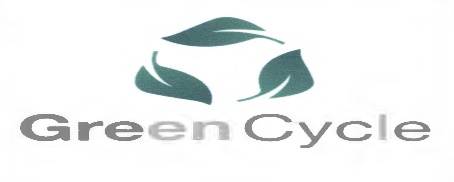 (550) I(740) AOD MSA IP - Milojević Sekulić Advokati,  Karađorđeva 65, 11000, Beograd
 (511) Klasa 6:  Metalne palete. 
Klasa 16:  
Vreće za đubre od papira ili plastike; plastična folija za umotavanje; papir, papir za kopiranje
[kancelarijski materijal); karton, kartonski kontejneri, kartonski materijali za pakovanje. 
Klasa 20:  Nemetalne palete.
 
Klasa 22:  Torbe od tekstila i vreće za pakovanje, skladištenje i transport; vreće za transport otpada. 
Klasa 37:  Popravka plastičnih paleta. 
Klasa 39:  Prikupljanje, skladištenje i transport sekundarnih sirovina, otpada i materijala za transport,
naročito plastičnih paleta; pružanje informacija u oblasti prikupljanja, skladištenja i transporta
sekundarnih sirovina, otpada i materijala za transport, naročito plastičnih paleta. 
Klasa 40:  Razvrstavanje, recikliranje, spaljivanje i uništavanje sekundarnih sirovina i otpada; pružanje
informacija u vezi sa razvrstavanjem, recikliranjem, spaljivanjem i uništavanjem sekundarnih
sirovina i otpada. (210) Ž-2021-622(220) 31.12.2021.(731) UHURA SOLUTIONS D.O.O. PODGORICA,  ,, ME(540)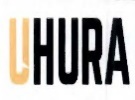 (550) I (511) Klasa 35:  Informacije (poslovne informacije);
informatičke kartoteke (vođenje informatičkih kartoteka); informatički podaci (pretraživanje podataka u informatičkoj kartoteci za treće lice); istraživanja za poslove; konsultacije u vezi vođenje poslova; poslovi (konsultacije za vođenja poslova); poslovi (obaviještenja o poslovima); poslovi (pomoć u vođenju poslova);poslovi (savjetovanje o organizaciji i vođenju poslova); poslovne informacije; predstavljanje proizvoda (demonstracija); preduzeća (pomoć u vođenju komercijalnih ili industrijskih preduzeća); proučavanje tržišta (marketing); provjera računa; sistematizovanje podataka za središnju kartoteku;vođenje informatičkih kartoteka.
 
Klasa 42:  Analiza kompjuterskih sastava; baze podataka (obnavljanje baza podataka);daljinski nadzor kompjuterskih sistema; dupliciranje informatičkih programa; informatičke stranice (ugošćavanje informatičkih stranica); informatički programi (dupliciranje informatičkih programa); informatički programi (iznajmljivanje informatičkih programa); informatički sistemi (osmišljavanje informatičkih sistema); informatički virusi (zaštita od informatičkih virusa); instaliranje kompjuterskih programa; internet (pružanje alata za pretraživanje na internetu); inženjering; istraživanja u tehnici; iznajmljivanje informatičkih programa; iznajmljivanje informatičkih programa; iznajmljivanje kompjutera; iznajmljivanje veb servera; izrada [koncipiranje]  kompjuterskih programa; kompjuteri (programiranje za kompjutere); kompjuterski hardver (savjetovanje u vezi dizajna i razvoja kompjuterskog hardvera); kompjuterski programi (instaliranje kompjuterskih programa); kompjuterski programi (održavanje kompjuterskih programa); kompjuterski programi [softver] (izrada kompjuterskih programa);kompjuterski programi [softver] (osavremenjivanje kompjuterskih programa);  konsultacije u vezi kompjuterskih programa [softvera];konverzija informatičkih podataka i programa [nije fizička konverzija];konverzija podataka ili dokumenata s jednog fizičkog na elektronski disk; programiranje za kompjutere; savjetovanje o kompjuterima; web serveri (iznajmljivanje web servera); web stranice (kreiranje i održavanja web stranica za druge); zaštita od informatičkih virusa.  (210) Ž-2022-1(220) 04.01.2022.(731) Instagram, LLC,  1601 Willow Road, 94025, Menlo Park, California, US(540)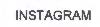 (550) I(740) AOD ''Ćupić'',  Bulevar Džordža Vašingtona 79, 81000, Podgorica
 (511) Klasa 38:  Usluge dijeljenja fotografija i videa, naime elektronsko slanje digitalnih foto fajlova, videa i audio-vizuelnog sadržaja među internet korisnicima; telekomunikacija; obezbjeđivanje pristupa kompjuterskim, elektronskim i online bazama podataka; usluge telekomunikacije, naime elektronsko slanje podataka, poruka, grafika, fotografija, slika, audio, video, audio-vizuelnog sadržaja i informacija; obezbjeđivanje online foruma za komunikaciju, naime prenosi na temu od opšteg interesovanja; obezbjeđivanje online komunikacijskih linkova koji povezuju korisnike mobilnih uređaja i interneta sa drugim lokalnim i globanim online lokacijama; obezbjeđivanje pristupa websiteovima trećih lica ili drugim elektronskim sadržajima trećih lica putem univerzalne prijave; obezbjeđivanje online chat soba,  usluge instant poruka i elektronskih oglasnih tabli; usluge audio, tekst i video emitovanja preko interneta drugih komunkacionih mreža; obezbjeđivanje pristupa kompjuterskim bazama podataka iz oblasti društvenih mreža i društvenog upoznavanja i izlazaka radi zabavljanja; usluge “peer-to-peer” dijeljenja fotografija i podataka, naime elektronski prenos digitalnih foto fajlova, grafika i audio sadržaja među internet korisnicima; usluge telekomunikacije i “peer-to-peer” kompjuterske mreže, naime elektronski prenos slika, audio-vizuelnog i video sadržaja, fotografija, videa, podataka, tekstova, poruka, reklama, komunikacionih i informacionih reklamnih medija; striming i striming uživo video, audio-vizuelnog i interaktivnog audio-vizuelnog sadržaja putem internet. 
Klasa 41:  Usluge zabave, naime obezbjeđivanje online foruma za diseminaciju sadržaja, podataka i informacija u svrhe zabave i društvenog i poslovnog umrežavanja; usluge zabave, naime obezbjeđivanje pristupa interaktivnim elektronskim i online bazama podataka korisnički definisanog sadržaja, sadržajima trećih lica, fotografija, videa, audio, vizuelnog i audio-vizuelnog materijala iz oblasti opšteg interesovanja; usluge dijeljenja fotografija i videa; usluge elektronskog objavljivanja za druge; online žurnali, naime weblogs (blogovi) koji prikazuju korisnički definisan sadržaj; obezbjeđivanje kompjuterskih, elektronskih i online baza podataka iz oblasti zabave; usluge objavljivanja, naime objavljivanje elektronskih publikacija za druge; izdavanje kioska za pravljenje fotografija i videografija za snimanje, postavljanje, obradu i dijeljenje slika i videa; usluge zabave, naime obezbjeđivanje online prostora za striming zabavnog sadržaja i uživo striming videa zabavnih događaja; organizovanje uživo izložbi i konferencija iz oblasti kulture, zabave i društvenih mreža u neposlovne i nekomercijalne svrhe; obezbjeđivanje zabavnih informacija iz indeksa i baza podataka informacija koje se mogu pretraživati, uključujući tekst, elektronska dokumenta, baze podataka, grafike, fotografske slike i audio-vizuelne informacije putem interneta i komunikacionih mreža; usluge zabave i obrazovanja, naime obezbjeđivanje filmova koji se ne mogu skidati, televizijskih šou programa, web emitovanja,           audio-vizuelnih i multimedijalnih radova putem interneta, kao i informacije, pregledi, preporuke koje se tiču filmova, televizije, šou programa, web emitovanja, audio-vizuelnih i multimedijalnih radova.
                                                                           
 (210) Ž-2022-2(220) 04.01.2022.(300) US 90/845,960 od 23.07.2021. (731) ADP, Inc.,  One ADP Boulevard, 07068, Roseland, New Jersey, US(540)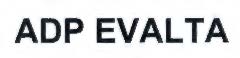 (550) I(740) Mladen Čolović,  Marka Radovića 37, 81000, Podgorica
 (511) Klasa 35:  Upravljanje ljudskim resursima; obrada, priprema i administracija platne liste; podnošenje i prijava poreskih depozita; vođenje evidencije radnog vremena i prisutnosti zaposlenih; lizing zaposlenih; pružanje elektronske pripreme poreza na zarade; usluge podugovaranja u oblasti ljudskih resursa, upravljanja ljudskim kapitalom (HCM), zapošljavanja i popunjavanja kadrova; konsultacije o zapošljavanju i popunjavanju kadra; usluge zapošljavanja osoblja; upravljanje talentima; usluge kontrole prisustva za druge; pružanje usluga obrade podataka, upravljanja i vođenja evidencije preduzećima i poslodavcima u oblastima poslovnog upravljanja, podataka o zapošljavanju, usluga statistike zapošljavanja i platne liste, kao i usluga evidencije finansijskih podataka za preduzeća i poslodavce; Pružanje usluga on-line zapošljavanja, naime, povezivanje biografija i potencijalnih poslodavaca putem globalne kompjuterske mreže; Agencije za zapošljavanje; Usluge zapošljavanja, pronalaženja osoblja, postavljenja, nalaženja kadra i profesionalnog umrežavanja; Testiranje za utvrđivanje vještina za zapošljavanje; Vođenje finansijske evidencije za potrebe prikupljanja i isplate penzija, kao i za potrebe usklađenosti sa propisima; Anketiranje zaposlenih za druge u svrhu poboljšanja učinka i morala zaposlenih; Poslovno upravljanje planovima naknada za zaposlene u vezi sa pravnim uslugama; Administracija zahtjeva u oblasti naknade za nezaposlene; Vođenje finansijske evidencije za potrebe usklađenosti sa propisima; Pružanje veb stranice koja sadrži informacije za brokere i konsultante za naknade za zaposlene u oblastima obrade platnih lista, podnošenja poreskih depozita i prijava, upravljanja ljudskim resursima, poslovnog upravljanja, evidencije radnog vremena i prisustva zaposlenih za potrebe platne liste, vođenja evidencije o penzijama za administraciju fondova, angažovanje zaposlenih i podugovaranje; Konsalting za poslovno upravljanje; Usluge poslovnog upravljanja; Usluge poslovnog savjetovanja i usluge konsaltinga u vezi sa usklađenošću sa zakonskim, industrijskim odredbama ili odredbama najboljih praksi; Usluge upravljanja kompjuterizovanim bazama podataka; Usluge statističkih informacija za poslovne svrhe; Usluge poslovnog savjetovanja koje se pružaju preduzećima i poslodavcima; Poslovne istrage; Sprovođenje poslovnih anketa; Poslovna istraživanja; Poslovna revizija; Usluge obrade podataka; Eksterni pružalac usluga u oblasti poslovne analitike; pružanje usluga poslovne inteligencije; Planiranje poslovne sukcesije; Pružanje savjeta o poslovnoj organizaciji. 
Klasa 42:  Pružanje privremenog korišćenja onlajn računarskog softvera koji se ne može preuzimati za usluge vezane za zaposlene i osoblje, odnosno, upravljanje ljudskim resursima, upravljanje ljudskim kapitalom (HCM), obradu platnih lista, pripremu i administraciju, administraciju naknada za poslodavce i penzionog plana, upravljanje naknadama za nezaposlene, obračun i pripremu poreza na plate, praćenje usklađenosti sa poreskim propisima, elektronska obrada platne liste, podnošenje i prijava poreza, obrada evidencije radnog vremena i prisustva zaposlenih, upravljanje rasporedom i odsustvima zaposlenih, upravljanje iznajmljivanjem zaposlenih, evidentiranjem i praćenjem učinka zaposlenih; Pružanje privremenog korišćenja onlajn softvera koji se ne može preuzimati za korišćenje u upravljanju ljudskim kapitalom (HCM), odnosno, za pružanje poslodavcima kompatibilnog interfejsa između softvera za obradu platnih lista, ljudskih resursa i softvera finansijskih sistema i softvera za finansijsko upravljanje i upravljanje ljudskim resursima; pružanje privremenog korišćenja onlajn računarskog softvera koji se ne može preuzimati u oblasti računovodstva za pripremu i obradu plata radnika za poslodavce; obezbeđivanje sistema zasnovanog na mreži i internet portala koji sadrži softver koji se ne može preuzimati za brokere i konsultante za naknade zaposlenima da ih koriste u administraciji beneficija zaposlenih, vođenju evidencije o penzijama i upravljanju naknadama za nezaposlene; Obezbjeđivanje privremong korištenja onlajn računarskog softvera koji se ne može preuzimati u oblasti računovodstva za štampanje platnih dokumenata, odnosno, izvještaja, čekova i poreskih obrazaca; Obezbjeđivanje privremenog korišćenja računarskog softvera koji se ne može preuzimati za usluge u vezi sa zaposlenima i osobljem, odnosno štampanje izvještaja o platnim listama, čekova i poreskih obrazaca, administracija naknada za zaposlene, upravljanje dokumentima o ljudskim resursima, pružanje obuke zaposlenima o riziku i bezbjednosti na radu, pružanje informacija o savjetovanju zaposlenih i programima podrške, upravljanje penzionim fondovima zaposlenih i fondovima za penzionere i fleksibilnim računima potrošnje zaposlenih, upravljanje zahtjevima radnika za naknade i isplate, obrada i čuvanje dokumenata za zapošljavanje zaposlenih, pregledanje podataka prije zapošljavanja, zakazivanje sastanaka, pružanje informacija za prilagođavanje novih zaposlenih, upravljanje evidencijama zaposlenih, upravljanje bazom podataka o naknadama, pružanje informacija o obuci zaposlenih i profesionalnom razvoju i planiranju sukcesije; Obezbjeđivanje veb stranice koja sadrži tehnologiju koja omogućava korisnicima, brokerima i konsultantima za naknade zaposlenima, da gledaju onlajn video zapise iz oblasti administracije naknada, obrade platnih lista, podnošenja i prijava poreskih depozita, upravljanja ljudskim resursima, upravljanja ljudskim kapitalom (HCM), upravljanja poslovanjem, vođenja evidencije o radnom vremenu zaposlenih i o prisutnosti, vođenja evidencije o penzijama, regrutovanja zaposlenih, provjera biografija prije zapošljavanja, eksternih usluge, reforme zdravstvene zaštite i usluga upravljanja naknadama za nezaposlene; Usluge provajdera aplikativnih usluga, naime, obezbjeđivanje, hostovanje, upravljanje, razvoj i održavanje softverskih aplikacija drugih u oblasti zapošljavanja, kako bi se omogućilo zaposlenima izvan firme da predaju podatke o vremenu provedenom na radu i radu poslodavcima putem bežične komunikacije i bežične isporuke sadržaja do ručnih računara i mobilnih elektronskih uređaja; Usluge podrške računarskoj tehnologiji, odnosno usluge šaltera za pružanje informacija; Implementacija računarskih tehnologija za druge.

							
 (210) Ž-2022-3(220) 04.01.2022.(300) US 90/845,966 od 23.07.2021.(731) ADP, Inc.,  One ADP Boulevard, 07068, Roseland, New Jersey, US(540)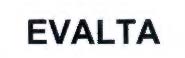 (550) I(740) Mladen Čolović,  Marka Radovića 37, 81000, Podgorica
 (511) Klasa 35:  Upravljanje ljudskim resursima; obrada, priprema i administracija platne liste; podnošenje i prijava poreskih depozita; vođenje evidencije radnog vremena i prisutnosti zaposlenih; lizing zaposlenih; pružanje elektronske pripreme poreza na zarade; usluge podugovaranja u oblasti ljudskih resursa, upravljanja ljudskim kapitalom (HCM), zapošljavanja i popunjavanja kadrova; konsultacije o zapošljavanju i popunjavanju kadra; usluge zapošljavanja osoblja; upravljanje talentima; usluge kontrole prisustva za druge; pružanje usluga obrade podataka, upravljanja i vođenja evidencije preduzećima i poslodavcima u oblastima poslovnog upravljanja, podataka o zapošljavanju, usluga statistike zapošljavanja i platne liste, kao i usluga evidencije finansijskih podataka za preduzeća i poslodavce; Pružanje usluga on-line zapošljavanja, naime, povezivanje biografija i potencijalnih poslodavaca putem globalne kompjuterske mreže; Agencije za zapošljavanje; Usluge zapošljavanja, pronalaženja osoblja, postavljenja, nalaženja kadra i profesionalnog umrežavanja; Testiranje za utvrđivanje vještina za zapošljavanje; Vođenje finansijske evidencije za potrebe prikupljanja i isplate penzija, kao i za potrebe usklađenosti sa propisima; Anketiranje zaposlenih za druge u svrhu poboljšanja učinka i morala zaposlenih; Poslovno upravljanje planovima naknada za zaposlene u vezi sa pravnim uslugama; Administracija zahtjeva u oblasti naknade za nezaposlene; Vođenje finansijske evidencije za potrebe usklađenosti sa propisima; Pružanje veb stranice koja sadrži informacije za brokere i konsultante za naknade za zaposlene u oblastima obrade platnih lista, podnošenja poreskih depozita i prijava, upravljanja ljudskim resursima, poslovnog upravljanja, evidencije radnog vremena i prisustva zaposlenih za potrebe platne liste, vođenja evidencije o penzijama za administraciju fondova, angažovanje zaposlenih i podugovaranje; Konsalting za poslovno upravljanje; Usluge poslovnog upravljanja; Usluge poslovnog savjetovanja i usluge konsaltinga u vezi sa usklađenošću sa zakonskim, industrijskim odredbama ili odredbama najboljih praksi; Usluge upravljanja kompjuterizovanim bazama podataka; Usluge statističkih informacija za poslovne svrhe; Usluge poslovnog savjetovanja koje se pružaju preduzećima i poslodavcima; Poslovne istrage; Sprovođenje poslovnih anketa; Poslovna istraživanja; Poslovna revizija; Usluge obrade podataka; Eksterni pružalac usluga u oblasti poslovne analitike; pružanje usluga poslovne inteligencije; Planiranje poslovne sukcesije; Pružanje savjeta o poslovnoj organizaciji. 
Klasa 42:  Pružanje privremenog korišćenja onlajn računarskog softvera koji se ne može preuzimati za usluge vezane za zaposlene i osoblje, odnosno, upravljanje ljudskim resursima, upravljanje ljudskim kapitalom (HCM), obradu platnih lista, pripremu i administraciju, administraciju naknada za poslodavce i penzionog plana, upravljanje naknadama za nezaposlene, obračun i pripremu poreza na plate, praćenje usklađenosti sa poreskim propisima, elektronska obrada platne liste, podnošenje i prijava poreza, obrada evidencije radnog vremena i prisustva zaposlenih, upravljanje rasporedom i odsustvima zaposlenih, upravljanje iznajmljivanjem zaposlenih, evidentiranjem i praćenjem učinka zaposlenih; Pružanje privremenog korišćenja onlajn softvera koji se ne može preuzimati za korišćenje u upravljanju ljudskim kapitalom (HCM), odnosno, za pružanje poslodavcima kompatibilnog interfejsa između softvera za obradu platnih lista, ljudskih resursa i softvera finansijskih sistema i softvera za finansijsko upravljanje i upravljanje ljudskim resursima; pružanje privremenog korišćenja onlajn računarskog softvera koji se ne može preuzimati u oblasti računovodstva za pripremu i obradu plata radnika za poslodavce; obezbeđivanje sistema zasnovanog na mreži i internet portala koji sadrži softver koji se ne može preuzimati za brokere i konsultante za naknade zaposlenima da ih koriste u administraciji beneficija zaposlenih, vođenju evidencije o penzijama i upravljanju naknadama za nezaposlene; Obezbjeđivanje privremong korištenja onlajn računarskog softvera koji se ne može preuzimati u oblasti računovodstva za štampanje platnih dokumenata, odnosno, izvještaja, čekova i poreskih obrazaca; Obezbjeđivanje privremenog korišćenja računarskog softvera koji se ne može preuzimati za usluge u vezi sa zaposlenima i osobljem, odnosno štampanje izvještaja o platnim listama, čekova i poreskih obrazaca, administracija naknada za zaposlene, upravljanje dokumentima o ljudskim resursima, pružanje obuke zaposlenima o riziku i bezbjednosti na radu, pružanje informacija o savjetovanju zaposlenih i programima podrške, upravljanje penzionim fondovima zaposlenih i fondovima za penzionere i fleksibilnim računima potrošnje zaposlenih, upravljanje zahtjevima radnika za naknade i isplate, obrada i čuvanje dokumenata za zapošljavanje zaposlenih, pregledanje podataka prije zapošljavanja, zakazivanje sastanaka, pružanje informacija za prilagođavanje novih zaposlenih, upravljanje evidencijama zaposlenih, upravljanje bazom podataka o naknadama, pružanje informacija o obuci zaposlenih i profesionalnom razvoju i planiranju sukcesije; Obezbjeđivanje veb stranice koja sadrži tehnologiju koja omogućava korisnicima, brokerima i konsultantima za naknade zaposlenima, da gledaju onlajn video zapise iz oblasti administracije naknada, obrade platnih lista, podnošenja i prijava poreskih depozita, upravljanja ljudskim resursima, upravljanja ljudskim kapitalom (HCM), upravljanja poslovanjem, vođenja evidencije o radnom vremenu zaposlenih i o prisutnosti, vođenja evidencije o penzijama, regrutovanja zaposlenih, provjera biografija prije zapošljavanja, eksternih usluge, reforme zdravstvene zaštite i usluga upravljanja naknadama za nezaposlene; Usluge provajdera aplikativnih usluga, naime, obezbjeđivanje, hostovanje, upravljanje, razvoj i održavanje softverskih aplikacija drugih u oblasti zapošljavanja, kako bi se omogućilo zaposlenima izvan firme da predaju podatke o vremenu provedenom na radu i radu poslodavcima putem bežične komunikacije i bežične isporuke sadržaja do ručnih računara i mobilnih elektronskih uređaja; Usluge podrške računarskoj tehnologiji, odnosno usluge šaltera za pružanje informacija; Implementacija računarskih tehnologija za druge. (210) Ž-2022-5(220) 12.01.2022.(731) ALKALOID AD Skopje,  Blvd. Aleksandar Makedonski 12, 1000, Skopje, MK(540)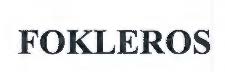 (550) I(740) Miladin Popović,  Ðoka Miraševića 21/III, Podgorica
 (511) Klasa 5:  Farmaceutski preparati; farmaceutski preparati za liječenje kancera; farmaceutski
preparati za upotrebu u onkologiji. (210) Ž-2022-6(220) 12.01.2022.(731) ALKALOID AD Skopje,  Blvd. Aleksandar Makedonski 12, 1000, Skopje, MK(540)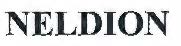 (550) I(740) Miladin Popović,  Ðoka Miraševića 21/III, Podgorica
 (511) Klasa 5:  Farmaceutski preparati; lijekovi; analgetici; antibiotici; lijekovi za medicinsku
upotrebu; lijekovi za ljudsku upotrebu; dijetetske supstance prilagođene za medicinsku upotrebu;
dijetetska hrana prilagođena za medicinske namjene; dodaci ishrani; dodaci za mineralnu hranu;
vitaminski preparati. (210) Ž-2022-7(220) 13.01.2022.(731) ALKALOID AD Skopje,  Blvd. Aleksandar Makedonski 12, 1000, Skopje, MK(540)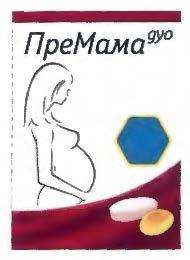 (550) I(740) Miladin Popović,  Ðoka Miraševića 21/III, Podgorica
 (511) Klasa 5:  Farmaceutski preparati; dijetetski preparati prilagođeni za medicinsku upotrebu;
dijetetski dodaci ishrani; vitaminski preparati; dodaci ishrani; vitaminski i mineralni suplementi;
multivitamini; vitaminski i mineralni preparati; vitaminski i mineralni dodaci ishrani; prenatalni
vitamini.
 (210) Ž-2022-8(220) 13.01.2022.(731) ALKALOID AD Skopje,  Blvd. Aleksandar Makedonski 12, 1000, Skopje, MK(540)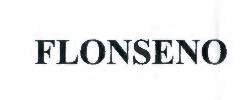 (550) I(740) Miladin Popović,  Ðoka Miraševića 21/III, Podgorica
 (511) Klasa 5:  Farmaceutski preparati; farmaceutski preparati za liječenje astme; farmaceutski
preparati za liječenje respiratornih oboljenja; bronhijalni dilatatori; steroidi. (210) Ž-2022-9(220) 14.01.2022.(731) ALKALOID AD Skopje,  Blvd. Aleksandar Makedonski 12, 1000, Skopje, MK(540)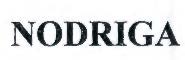 (550) I(740) Miladin Popović,  Ðoka Miraševića 21/III, Podgorica
 (511) Klasa 5:  Farmaceutski preparati; farmaceutski preparati za prevenciju i liječenje kancera; farmaceutski preparati za upotrebu u onkologiji. (210) Ž-2022-10(220) 14.01.2022.(731) Radmila Lalović,  Kralja Nikole 126, 81000, Podgorica, ME(540)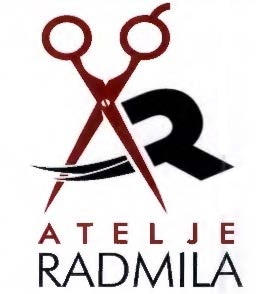 (550) I (511) Klasa 35:  Oglašavanje i reklamiranje; vođenje komercijalnih poslova; komercijalna administracija;
kancelarijski poslovi. 
Klasa 44:  Usluga salona ljepote, usluge frizerskih salona, šišanje kose, presađivanje kose, tretiranje kose,
usluge oblikovanja kose, usluge bojanja kose, usluge za njegu kose, kozmetički tretman za kosu, pružanje
informacija u području frizerskih usluga, savjetodavne usluge koje se odnose na njegu kose. (210) Ž-2022-11(220) 17.01.2022.(731) ALKALOID AD Skopje,  Blvd. Aleksandar Makedonski 12, 1000, Skopje, MK(540)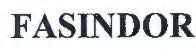 (550) I(740) Miladin Popović,  Ðoka Miraševića 21/III, Podgorica
 (511) Klasa 5:  Farmaceutski preparati; farmaceutski preparati za prevenciju i liječenje kancera;
farmaceutski preparati za upotrebu u onkologiji. (210) Ž-2022-12(220) 19.01.2022.(731) Goodwill Trademarks Pte Ltd,  25 North Bridge Road, Level 7, 179104, Singapore, SG(540)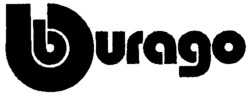 (550) I(740) AOD ''ĆUPIĆ'',  Bulevar Džordža Vašingtona 79, 81000, Podgorica
 (511) Klasa 16:  Hartija, karton i proizvodi od ovih materijala, koji nisu uključeni u druge klase; štampane stvari; knjigovezački materijal; fotografije; kancelarijski materijal; ljepila za kancelarijske i kućne potrebe; umjetnički materijali; kičice; pisaće mašine i kancelarijski rekviziti (izuzev namještaja); materijali za obuku i nastavu (izuzev aparata); plastični materijali za pakovanje (koji nisu uključeni u druge klase); štamparska slova; klišei. 
Klasa 28:  Igračke, igre, igrice i društvene igre; automobili igračke; vozila igračke; umanjeni modeli (minijature) automobila, umanjeni modeli (minijature) vozila; kompleti za sklapanje umanjenih modela (minijatura) automobila i vozila; Božićne igračke; obrazovne igračke: predškolske igračke; elektronske igračke. 
Klasa 35:  Oglašavanje; vođenje poslova; poslovno upravljanje; kancelarijski poslovi; maloprodaja, veleprodaja i "onlajn" maloprodaja igračaka, igara, igrica i društvenih igara.
 
 (210) Ž-2022-13(220) 19.01.2022.(731) HEMOFARM A.D. farmaceutsko-hemijska industrija Vršac,  Beogradski put bb, 26300, Vršac, RS(540)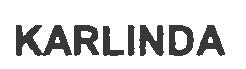 (550) I(740) AOD MSA IP - Milojević Sekulić Advokati,  Karađorđeva 65, 11000, Beograd
 (511) Klasa 5:  Farmaceutski proizvodi. (210) Ž-2022-14(220) 19.01.2022.(731) HEMOFARM A.D. farmaceutsko-hemijska industrija Vršac,  Beogradski put bb, 26300, Vršac, RS(540)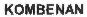 (550) I(740) AOD MSA IP - Milojević Sekulić Advokati,  Karađorđeva 65, 11000, Beograd
 (511) Klasa 5:  Farmaceutski proizvodi. (210) Ž-2022-15(220) 19.01.2022.(731) HEMOFARM A.D. farmaceutsko-hemijska industrija Vršac,  Beogradski put bb, 26300, Vršac, RS(540)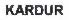 (550) I(740) AOD MSA IP - Milojević Sekulić Advokati,  Karađorđeva 65, 11000, Beograd
 (511) Klasa 5:  Farmaceutski proizvodi. (210) Ž-2022-16(220) 19.01.2022.(731) HEMOFARM A.D. farmaceutsko-hemijska industrija Vršac,  Beogradski put bb, 26300, Vršac, RS(540)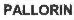 (550) I(740) AOD MSA IP - Milojević Sekulić Advokati,  Karađorđeva 65, 11000, Beograd
 (511) Klasa 5:  Farmaceutski proizvodi. (210) Ž-2022-17(220) 20.01.2022.(731) EMRE SEMIH ORAL,  CINARALTI MAH. KONUR SOK. NO: EMIRGAN SARIYER, ISTANBUL, TR(540)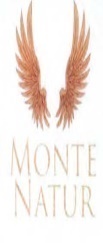 (550) I(740) Milica Komar,  Šeika Zaida 2, 81000, Podgorica
 (511) Klasa 29:  Meso, riba, živina i divljač; mesni ekstrakti; konzervirano, sušeno i kuvano voće i
povrće; jaja, mlijeko i mliječni proizvodi. 
Klasa 30:  Kafa, čaj, kakao, šećer, riža, tapioka, sago, zamjene za kafu. 
Klasa 43:  Usluge obezbjeđivanja hrane i pića. (210) Ž-2022-18(220) 20.01.2022.(731) DELTA M CG d.o.o.,  Cetinjski put bb (Delta City shopping mall), 81000, Podgorica, ME(540)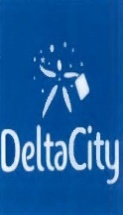 (550) I(740) Advokatsko Ortačko Društvo Iustitia adv. Vladan S. Bojić i drugi,  ul. Svetlane K. Radević br. 3 ( PC EuroPoint ), 81000, Podgorica
 (511) Klasa 35:  Oglašavanje; vođenje poslova; poslovno upravljanje; kancelarijski poslovi; pomoći u radu ili upravljanju preduzećima; pomoći u upravljanju poslovnom ili komercijalnom delatnošću u industrijskim ili komercijalnim privrednim društvima; oglašavanje (reklamiranje); komuniciranje sa javnošću (reklama); sakupljanje u korist drugih, čitavog niza roba (isključujući njihov transport); registracije, transkripcije, kompozicije, kompilacije ili sistematizacije pisanih saopštenja i registracija i takođe kompilacije; usluge reklamnih agencija i usluge; reklamiranje (u vezi sa drugim uslugama, kao što su one u vezi sa bankarskim zajmovima ili reklamiranje putem radija).
Klasa 36:  Osiguranje; finansijski poslovi; novčani (monetarni) poslovi; poslovi vezani za nepokretnosti; sve vrste finansijskih i novčanih poslova (usluga); investicione usluge holding kompanija; usluge upravljanja nepokretnostima (administriranje zgradama), tj . usluge; izdavanje ili procjene ili finansiranja.
Klasa 37:  Građevinsko konstruisanje; popravljanje; usluge instaliranja (instalacione usluge); konstruisanje i izgradnja stalnih građevina; usluge konstruisanja građevina, puteva, mostova, brana; usluge preduzimača specijalizovanih u građevinarstvu; usluge inspekcije konstrukcionih planova; usluge brodogradnje; iznajmljivanje alata i građevinskog materijala; usluge popravki (restauracija postojeće zgrade ili drugog objekta); različite usluge popravki kao što su one u oblasti električne struje, nameštaja, instrumenata, oruđa, itd; usluge održavanja za očuvanje objekta u njegovom prvobitnom stanju bez promene bilo kojih svojstava.Klasa 39:  Transportne usluge; pakovanje i skladištenje robe; organizovanje putovanja; usluge koje se pružaju pri transportu ljudi ili robe sa jednog mjesta na drugo (bilo kojim sredstvom prevoza); špediterske usluge; usluge skladištenja; usluge koje pružaju preduzeća koja koriste mostove, želežničke pruge, feribote i sva druga sredstva koja koristi prevozilac; usluge vezane za najam transportnih vozila; usluge vezane za brodsku vuču, istovar robe, funkcionisanje dokova, spašavanje potonulih tereta; usluge funkcionisanja aerodroma; usluge pakovanja i sortiranja robe prijeotpremanja; usluge koje pružaju turističke agencije o davanju informacija o putovanjima ili transportu robe, informacije o tarifama, redu vožnje i načinima transporta; usluge kontrole prevoznih sredstava ili robe pre transporta.
 (210) Ž-2022-19(220) 20.01.2022.(731) DELTA M CG d.o.o.,  Cetinjski put bb (Delta City shopping mall), 81000, Podgorica, ME(540)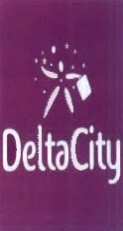 (550) I(740) Advokatsko Ortačko Društvo Iustitia adv. Vladan S. Bojić i drugi,  ul. Svetlane K. Radević br. 3 ( PC EuroPoint ), 81000, Podgorica
 (511) Klasa 35:  Oglašavanje; vođenje poslova; poslovno upravljanje; kancelarijski poslovi; pomoći u radu ili upravljanju preduzećima; pomoći u upravljanju poslovnom ili komercijalnom delatnošću u industrijskim ili komercijalnim privrednim društvima; oglašavanje (reklamiranje); komuniciranje sa javnošću (reklama); sakupljanje u korist drugih, čitavog niza roba (isključujući njihov transport); registracije, transkripcije, kompozicije, kompilacije ili sistematizacije pisanih saopštenja i registracija i takođe kompilacije; usluge reklamnih agencija i usluge; reklamiranje (u vezi sa drugim uslugama, kao što su one u vezi sa bankarskim zajmovima ili reklamiranje putem radija). 
Klasa 36:  Osiguranje; finansijski poslovi; novčani (monetarni) poslovi; poslovi vezani za nepokretnosti; sve vrste finansijskih i novčanih poslova (usluga); investicione usluge holding kompanija; usluge upravljanja nepokretnostima (administriranje zgradama), tj . usluge; izdavanje ili procjene ili finansiranja. 
Klasa 37:  Građevinsko konstruisanje; popravljanje; usluge instaliranja (instalacione usluge); konstruisanje i izgradnja stalnih građevina; usluge konstruisanja građevina, puteva, mostova, brana; usluge preduzimača specijalizovanih u građevinarstvu; usluge inspekcije konstrukcionih planova; usluge brodogradnje; iznajmljivanje alata i građevinskog materijala; usluge popravki (restauracija postojeće zgrade ili drugog objekta); različite usluge popravki kao što su one u oblasti električne struje, nameštaja, instrumenata, oruđa, itd; usluge održavanja za očuvanje objekta u njegovom prvobitnom stanju bez promene bilo kojih svojstava. 
Klasa 39:  Transportne usluge; pakovanje i skladištenje robe; organizovanje putovanja; usluge koje se pružaju pri transportu ljudi ili robe sa jednog mjesta na drugo (bilo kojim sredstvom prevoza); špediterske usluge; usluge skladištenja; usluge koje pružaju preduzeća koja koriste mostove, želežničke pruge, feribote i sva druga sredstva koja koristi prevozilac; usluge vezane za najam transportnih vozila; usluge vezane za brodsku vuču, istovar robe, funkcionisanje dokova, spašavanje potonulih tereta; usluge funkcionisanja aerodroma; usluge pakovanja i sortiranja robe prijeotpremanja; usluge koje pružaju turističke agencije o davanju informacija o putovanjima ili transportu robe, informacije o tarifama, redu vožnje i načinima transporta; usluge kontrole prevoznih sredstava ili robe pre transporta. (210) Ž-2022-20(220) 20.01.2022.(731) DELTA M CG d.o.o.,  Cetinjski put bb (Delta City shopping mall), 81000, Podgorica, ME(540)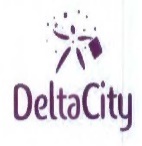 (550) I(740) Advokatsko Ortačko Društvo Iustitia adv. Vladan S. Bojić i drugi,  ul. Svetlane K. Radević br. 3 ( PC EuroPoint ), 81000, Podgorica
 (511) Klasa 35:  Oglašavanje; vođenje poslova; poslovno upravljanje; kancelarijski poslovi; pomoći u radu ili upravljanju preduzećima; pomoći u upravljanju poslovnom ili komercijalnom delatnošću u industrijskim ili komercijalnim privrednim društvima; oglašavanje (reklamiranje); komuniciranje sa javnošću (reklama); sakupljanje u korist drugih, čitavog niza roba (isključujući njihov transport); registracije, transkripcije, kompozicije, kompilacije ili sistematizacije pisanih saopštenja i registracija i takođe kompilacije; usluge reklamnih agencija i usluge; reklamiranje (u vezi sa drugim uslugama, kao što su one u vezi sa bankarskim zajmovima ili reklamiranje putem radija). 
Klasa 36:  Osiguranje; finansijski poslovi; novčani (monetarni) poslovi; poslovi vezani za nepokretnosti; sve vrste finansijskih i novčanih poslova (usluga); investicione usluge holding kompanija; usluge upravljanja nepokretnostima (administriranje zgradama), tj . usluge; izdavanje ili procjene ili finansiranja. 
Klasa 37:  Građevinsko konstruisanje; popravljanje; usluge instaliranja (instalacione usluge); konstruisanje i izgradnja stalnih građevina; usluge konstruisanja građevina, puteva, mostova, brana; usluge preduzimača specijalizovanih u građevinarstvu; usluge inspekcije konstrukcionih planova; usluge brodogradnje; iznajmljivanje alata i građevinskog materijala; usluge popravki (restauracija postojeće zgrade ili drugog objekta); različite usluge popravki kao što su one u oblasti električne struje, nameštaja, instrumenata, oruđa, itd; usluge održavanja za očuvanje objekta u njegovom prvobitnom stanju bez promene bilo kojih svojstava. 
Klasa 39:  Transportne usluge; pakovanje i skladištenje robe; organizovanje putovanja; usluge koje se pružaju pri transportu ljudi ili robe sa jednog mjesta na drugo (bilo kojim sredstvom prevoza); špediterske usluge; usluge skladištenja; usluge koje pružaju preduzeća koja koriste mostove, želežničke pruge, feribote i sva druga sredstva koja koristi prevozilac; usluge vezane za najam transportnih vozila; usluge vezane za brodsku vuču, istovar robe, funkcionisanje dokova, spašavanje potonulih tereta; usluge funkcionisanja aerodroma; usluge pakovanja i sortiranja robe prijeotpremanja; usluge koje pružaju turističke agencije o davanju informacija o putovanjima ili transportu robe, informacije o tarifama, redu vožnje i načinima transporta; usluge kontrole prevoznih sredstava ili robe pre transporta. (210) Ž-2022-21(220) 20.01.2022.(731) DELTA M CG d.o.o.,  Cetinjski put bb (Delta City shopping mall), 81000, Podgorica, ME(540)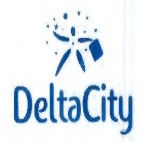 (550) I(740) Advokatsko Ortačko Društvo Iustitia adv. Vladan S. Bojić i drugi,  ul. Svetlane K. Radević br. 3 ( PC EuroPoint ), 81000, Podgorica
 (511) Klasa 35:  Oglašavanje; vođenje poslova; poslovno upravljanje; kancelarijski poslovi; pomoći u radu ili upravljanju preduzećima; pomoći u upravljanju poslovnom ili komercijalnom delatnošću u industrijskim ili komercijalnim privrednim društvima; oglašavanje (reklamiranje); komuniciranje sa javnošću (reklama); sakupljanje u korist drugih, čitavog niza roba (uključujući i njihov transport); registracije, transkripcije, kompozicije, kompilacije ili sistematizacije pisanih saopštenja i registracija i takođe kompilacije; usluge reklamnih agencija i usluge; reklamiranje (u vezi sa drugim uslugama, kao što su one u vezi sa bankarskim zajmovima ili reklamiranje putem radija). 
Klasa 36:  Osiguranje; finansijski poslovi; novčani (monetarni) poslovi; poslovi vezani za nepokretnosti; sve vrste finansijskih i novčanih poslova (usluga); investicione usluge holding kompanija; usluge upravljanja nepokretnostima (administriranje zgradama), tj . usluge; izdavanje ili procjene ili finansiranja. 
Klasa 37:  Građevinsko konstruisanje; popravljanje; usluge instaliranja (instalacione usluge); konstruisanje i izgradnja stalnih građevina; usluge konstruisanja građevina, puteva, mostova, brana; usluge preduzimača specijalizovanih u građevinarstvu; usluge inspekcije konstrukcionih planova; usluge brodogradnje; iznajmljivanje alata i građevinskog materijala; usluge popravki (restauracija postojeće zgrade ili drugog objekta); različite usluge popravki kao što su one u oblasti električne struje, nameštaja, instrumenata, oruđa, itd; usluge održavanja za očuvanje objekta u njegovom prvobitnom stanju bez promene bilo kojih svojstava. 
Klasa 39:  Transportne usluge; pakovanje i skladištenje robe; organizovanje putovanja; usluge koje se pružaju pri transportu ljudi ili robe sa jednog mjesta na drugo (bilo kojim sredstvom prevoza); špediterske usluge; usluge skladištenja; usluge koje pružaju preduzeća koja koriste mostove, želežničke pruge, feribote i sva druga sredstva koja koristi prevozilac; usluge vezane za najam transportnih vozila; usluge vezane za brodsku vuču, istovar robe, funkcionisanje dokova, spašavanje potonulih tereta; usluge funkcionisanja aerodroma; usluge pakovanja i sortiranja robe prijeotpremanja; usluge koje pružaju turističke agencije o davanju informacija o putovanjima ili transportu robe, informacije o tarifama, redu vožnje i načinima transporta; usluge kontrole prevoznih sredstava ili robe pre transporta. (210) Ž-2022-22(220) 20.01.2022.(731) Karadere Turizm Organizasyon Limited Şirketi,  Dinek Mah. Emirgan Blv. Yatçı Sosyal Tesisler 23/1A , Alanya Antalya, TR(540)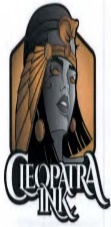 (550) I(740) Milena Pejović,  Cetinjski put 11/4, The Capital Plaza IV floor , 81000, Podgorica
 (511) Klasa 41:  Obrazovne usluge i usluge pružanja obuke; organizovanje i vođenje simpozijuma,
konferencija, kongresa i seminara; sportske, kulturne i usluge razonode, uključujući rezervacije ulaznica
za kulturne i zabavne aktivnosti kao što su bioskopi, sportski događaji, pozorišta, muzeji i koncerti;
organizovanje takmičenja; objavljivanje i uređivanje štampanih materijala, uključujući časopise, knjige,
novine, itd. (uključujući pružanje usluga globalnih komunikacionih mreža); usluge produkcije filmova,
radio i televizijskih programa; usluge reporterskog izvještavanja, reporterskog fotografisanja;
fotografisanje; usluge prevođenja i tumačenja jezika. 
Klasa 44:  Medicinske usluge; usluge njege ljepote; usluge tetoviranja i pirsinga. (210) Ž-2022-23(220) 21.01.2022.(731) Derayah Financial Company,  2nd Floor, Olaya Center, Olaya Main Street, Riyadh 11323, PO Box 286546, SA(540)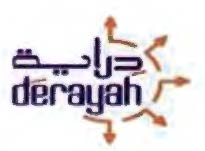 (550) I(740) Božidar S. Radulović,  Baku 30/5, 81000, Podgorica
 (511) Klasa 36:  Osiguranje; finansijski poslovi; monetarni poslovi; poslovi u vezi sa nekretninama;
usluge agencije za naplatu dugova; savjetodavne usluge u vezi sa dugovima; elektronski transfer sredstava;
ugovaranje finansiranja građevinskih projekata; usluge finansijskog carinskog posredovanja; finansijska
procjena [osiguranje, bankarstvo, nekretnine]; finansijsko upravljanje; finansijska analiza; finansijsko
savjetovanje; finansijski podaci; finansijsko sponzorstvo; procjena stabala u šumi; pružanje finansijskih
podataka putem web sajta; finansijsko upravljanje isplatama nadoknade za druge; usluge finansiranja;
ulaganje sredstava; krediti [finansiranje]; onlajn bankarstvo; organizovanje prikupljanja priloga;
bankarstvo. (210) Ž-2022-25(220) 21.01.2022.(731) Pfizer Inc.,  235 East 42nd Street, 10017, New York, New York, US(540)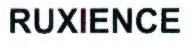 (550) I(740) Mladen Čolović,  Marka Radovića 37, 81000, Podgorica
 (511) Klasa 5:  Farmaceutski i veterinarski preparati; sanitani preparati za medicinske
svrhe; dijetetska hrana i supstance za medicinsku ili veterinarsku upotrebu, hrana za
bebe; dijetetski suplementi za ljude i životinje; flasteri, materijali za zavijanje; materijal
za plombiranje zuba, zubarska smola; dezinfekciona sredstva; preparati za
uništavanje šletočina; fungicidi, herbicidi. (210) Ž-2022-26(220) 21.01.2022.(731) Pfizer Inc.,  235 East 42nd Street, 10017, New York, New York, US(540)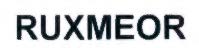 (550) I(740) Miladin Popović,  Ðoka Miraševića 21/III, Podgorica
 (511) Klasa 5:  Farmaceutski i veterinarski preparati; sanitani preparati za medicinske svrhe; dijetetska hrana i supstance za medicinsku ili veterinarsku upotrebu, hrana za bebe; dijetetski suplementi za ljude i životinje; flasteri, materijali za zavijanje; materijal za plombiranje zuba, zubarska smola; dezinfekciona sredstva; preparati za uništavanje šletočina; fungicidi, herbicidi. (210) Ž-2022-27(220) 24.01.2022.(731) "MONDAL INDUSTRIJA" D.O.O.,  PODGLAVICE BB-SPUŽ, 81000, DANILOVGRAD, ME(540)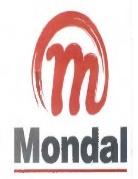 (550) I (511) Klasa 19:  Građevinski materijali (nemetalni); betonski blokovi,vibro presovani program,behaton ploče,rigola,ivičnjaci,rasteri, cementna zaštitna sredstva,bijeli cement,sivi cement,cementni glet,bijelo i sivo ljepilo za keramiku,univerzalno ljepilo za prirodni kamen i tešku keramiku,univerzalno ljepilo za stiropor i staklenu vunu, bijeli i sivi tankoslojni malter,cementni mašinski malter bijeli i sivi,krečno cementni malter,mljeveni bijeli mermer,fileri za asfalt. 
Klasa 35:  Djelatnosti (aktivnosti) preduzeća čija je prvenstvena delatnost prodaja robe na veliko za sljedeće proizvode: građevinski materijali (nemetalni); betonski blokovi,vibro presovani program,behaton ploče,rigola,ivičnjaci,rasteri, cementna zaštitna sredstva,bijeli cement,sivi cement,cementni glet,bijelo i sivo ljepilo za keramiku,univerzalno ljepilo za prirodni kamen i tešku keramiku,univerzalno ljepilo za stiropor i staklenu vunu, bijeli i sivi tankoslojni malter,cementni mašinski malter bijeli i sivi,krečno cementni malter,mljeveni bijeli mermer,fileri za asfalt. 
Klasa 37:  Građevinsko konstruisanje; usluge koje pružaju izvođači ili podizvođači radova pri konstruisanju i izgradnji stalnih građevina; usluge koje pružaju lica koja se bave restauracijom ili konzervacijom predmeta (bez menjanja njihovih fizičkih ili hemijskih osobina); usluge konstruisanja građevina, puteva, mostova, brana; usluge molera,usluge keramičara,usluge malterisanja,usluge fasadera. (210) Ž-2022-28(220) 24.01.2022.(731) Pfizer Inc.,  235 East 42nd Street, 10017, New York, New York, US(540)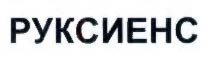 (550) I(740) Mladen Čolović,  Marka Radovića 37, 81000, Podgorica
 (511) Klasa 5:  Farmaceutski i veterinarski preparati; sanitani preparati za medicinske svrhe; dijetetska hrana i supstance za medicinsku ili veterinarsku upotrebu, hrana za bebe; dijetetski suplementi za ljude i životinje; flasteri, materijali za zavijanje; materijal za plombiranje zuba, zubarska smola; dezinfekciona sredstva; preparati za uništavanje šletočina; fungicidi, herbicidi. (210) Ž-2022-29(220) 25.01.2022.(731) Hangzhou Hikstorage Technology Co., Ltd.,  Room 307, Unit B, Building 2, 399 Danfeng Road, Binjiang District, Hangzhou, Zhejing, CN(540)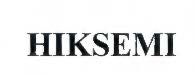 (550) I(740) Miladin Popović,  Ðoka Miraševića 21/III, Podgorica
 (511) Klasa 9:  Računarski programi koji se mogu preuzimati; računarski memorijski uređaji; monitori  [računarski programi; aparati za obradu podataka]; monitori [ računarski hardver]; softverske platforme za računare, snimljene ili koje se mogu preuzimati; računarski softver, snimljeni; mobilne aplikacije, koje se mogu preuzimati; memorijska kartica; memorija za aparate za obradu podataka; elektronska memorija; memorija povezana sa računarom;  hardver za mrežno skladištenje podataka (NAS); čitač memorijskih kartica; poluprovodničke jedinice za skladištenje podataka; drajv hard diska; USB jedinice; softverske aplikacije za računare koje se mogu preuzimati; računarski hardver; računarski terminalni aparati; čip kartice; prazne USB kartice; čitač fleš kartica; adapter fleš kartica; modul za memorije; čitač pametnih kartica; čitač USB; sigurnosne digitalne memorijske kartice (SD kartice); memorijske kartice; poluprovodničke memorije; LAN server; eksterni disk; video kamere;  roboti za sigurnosni nadzor; aparati za nadzor, osim za medicinske svrhe; video rekorderi; video monitor; aparati za snimanje vožnje; poluprovodničke pločice za izradu integrisanih kola; čipovi [integrisana kola]; poluprovodnički uređaji; video ekrani; elektronski numerički displeji; zaštitni uređaji za ličnu upotrebu od nezgoda; alarmi.  
Klasa 35:  Oglašavanje; prezentacija proizvoda; prezentacija proizvoda putem medija za komunikaciju u maloprodajne svrhe; onlajn reklamiranje računarske mreže i vebsajta; pomoć u upravljanju poslovanjem; pružanje poslovnih informacija putem vebsajta; komercijalno upravljanje putem licenciranja roba i usluga za druge; organizovanje izložbi u komercijalne ili reklamne svrhe; marketing; obezbjeđivanje onlajn tržišta za kupce i prodavce roba i usluga; promovisanje  prodaje za druge; usluge agencija za uvoz-izvoz; traženje sponzorstva.

 
Klasa 37:  Instalacija i popravka električnih uređaja; instalacija, održavanje i popravka mašina; instalacija, održavanje i popravka računarskog hardvera; suzbijanje smetnji u električnim aparatima; održavanje i popravka motornih vozila; čišćenje vozila; popravka fotografskog aparata; instalacija i popravka požarnog alarma; ugradnja i popravka protivprovalnih alarma; popravka dalekovoda.  
Klasa 38:  Bežično emitovanje; televizijsko emitovanje; vebkast usluge; slanje poruka; kompjuterski potpomognut prenos poruka i slika; obezbjeđivanje telekomunikacionih veza sa globalnom računarskom mrežom; prenos digitalnih datoteka; satelitski prenos zvuka, slike, signala i podataka; iznajmljivanje opreme i uređaja za telematiku; pružanje usluga instant poruka. 
Klasa 42:  Istraživanje i razvoj novih proizvoda za druge; tehnološka istraživanja; industrijski dizajn; praćenje računarskih sistema daljinskim pristupom; konsultantske usluge u projektovanju i razvoju računarskog hardvera; elektronsko skladištenje podataka; pružanje usluga dizajna računarske mreže za druge; softver kao usluga [SaaS]; usluge elektronskog skladištenja za elektronsko arhiviranje podataka; iznajmljivanje prostora za skladištenje računarskog servera; „cloud“ računarstvo; analiza računarskog sistema; ažuriranje računarskog softvera; konverzija podataka ili dokumenata sa fizičkih na elektronske medije; dizajn mobilnog softvera. 

 
Klasa 45:  Praćenje protivprovalnih i sigurnosnih alarma; bezbjednosni pregled prtljaga; iznajmljivanje opreme za nadzor sigurnosti; nadzor alarma; nadzor sistema bezbjednosti; služba inspekcije bezbjednosti (za druge); iznajmljivanje požarnih alarma; nadzor požarnog alarma; konsultacije za prevenciju požara; otvaranje sigurnosnih brava. 

 (210) Ž-2022-30(220) 26.01.2022.(731) THE GOODYEAR TIRE & RUBBER COMPANY,  200 Innovation Way, 44316, Akron, Ohio, US(540)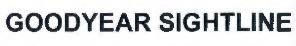 (550) I(740) Mladen Čolović,  Marka Radovića 37, 81000, Podgorica
 (511) Klasa 9:  Elektronski senzori za gume i telematski uređaji za upotrebu kod praćenja guma
za vozila. 
Klasa 42:  Praćenje i analiza pritiska, habanja i temperature u gumama vozila; softver kao
usluga koji uključuje kompjuterski softver koji omogućava prikupljanje i analizu podataka o
gumama vozila; platforma kao usluga koja uključuje platforme kompjuterskog softvera koje
omogućavaju sakupljanje i analizu podataka o gumama vozila. 
Klasa 45:  Pružanje informacija o gumama vozila koje koriste telematske sisteme u svrhu
bezbjednosti vozila ili za svrhe bezbjednosti na putevima. (210) Ž-2022-31(220) 27.01.2022.(731) SAILUN GROUP CO.,LTD.,  No.588, Maoshan Road, Huangdao District, Qingdao City, Shandong, CN(540)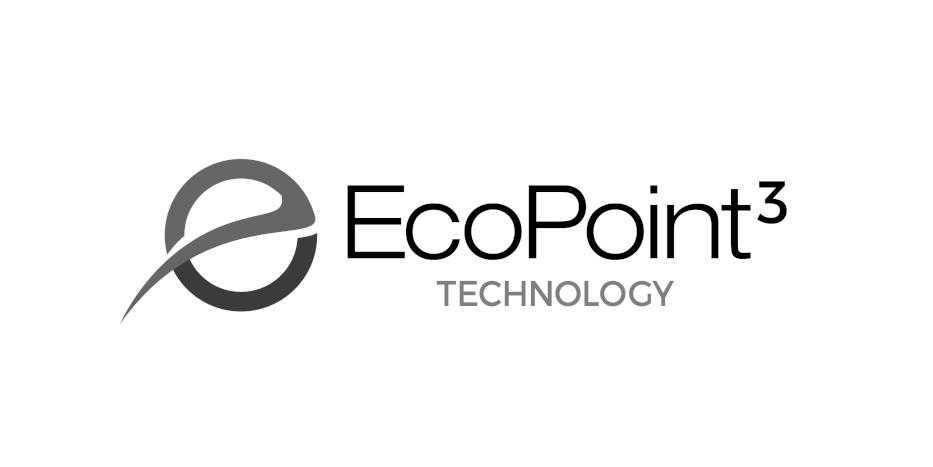 (550) I(740) AOD ''Ćupić'',  Bulevar Džordža Vašingtona 79, 81000, Podgorica
 (511) Klasa 12:  Unutrašnje gume za pneumatike; unutrašnje gume za automobile; gume za točkove vozila; spoljni omotači pneumatskih guma; klinovi za gume; gazišta za protektiranje guma; pneumatske gume; automobilske gume; tvrde gume za točkove vozila; gume za vazduhoplove. 
Klasa 17:  Sintetička guma; guma, sirova ili poluprerađena; tečna guma; lateks (guma); silikonska guma; ebonit; gumeni materijal za krpljenje pneumatika; poluprerađena guma; gumene cijevi i gumene trake; gumena jedinjenja. (210) Ž-2022-32(220) 01.02.2022.(731) THE GOODYEAR TIRE & RUBBER COMPANY,  200 Innovation Way, 44316, Akron, Ohio, US(540)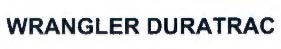 (550) I(740) Mladen Čolović,  Marka Radovića 37, 81000, Podgorica
 (511) Klasa 12:  Gume. (210) Ž-2022-33(220) 01.02.2022.(731) "REZIDENT" DOO za investicije, konsalting i marketing - Podgorica,  Moskovska 169/C2, Podgorica, ME(540)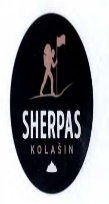 (550) I(740) Anja Batrićević,  Vaka Đurovića 82/2, 81000, Podgorica
 (511) Klasa 35:  Usluge oglašavanja i marketinga za apartmane, restorane, nekretnine; gradnju;rekonstrukciju,
zgrada, apartmana, usluge poslovnog menadžmenta i konsaltinga u oblasti turizma, nekrtenina,
keteringa, turističkih tura, hrane, oglašavanje izdavanja i prodaje nekretnina. 
Klasa 36:  Usluge u vezi sa nekretninama, i to upravljanje, gradnja, finansiranje, posredovanje, leasing,
prodaja i marketing apartmana, stanova, kondominijuma, stambenih jedinica; upravljanje, iznajmljivanje
i zakup kancelarijskog i prodajnog prostora; usluge u vezi s nekretninama, i to upravljanje, finansiranje,
posredovanje, lizing, prodaja i marketing timeshare nakretnina; usluge timeshare nakretnina za odmor;
organizovanje time share razmjene; organizovanje time share odmora, nova gradnja/rekonstrukcija. 
Klasa 39:  Transport ljudi i robe kao deo poslova i usluga koje obavljaju apartmani i restoran u sklopu
navedenih firmi za lične potrebe i potrebe potrošača poput organizacije prevoza za goste
apartmana/hotela, organizacije keteringa, proslava, svadbi, i drugih vrsta okupljanja sa korišćenjem
naših roba hrane i pića i usluga u objektima po želji potrošača i u našim objektima, kao i usluge
skladištenja robe za potrebe istih firmi. 
Klasa 43:  Agencije za smještaj [hotelski, pansionski); barovi (usluge barova); hotelsko/apartmantske
rezervacije (usluge rezervisanja aparmana/hotela); hotelske usluge; iznajmljivanje privremenog
smještaja; kafane-restorani; kampovanje (stavljanje na raspolaganje terena za kampovanja);kampovi
(iskorištavanje terena za kampiranje); kampovi za ljetovanje (usluge kampova za ljetovanje) [smještaj];
kantine; ljetovališta; ljetovanje (usluge kampova za ljetovanje); moteli (usluge motela); pansioni;
pansioni (rezervisanje pansiona); prenosivi građevinski objekti (iznajmljivanje prenosivih građevinskih
objekata) *; privremeni smještaj (rezervisanje privremenog smještaja); restorani; restorani sa
samoposluživanjem; restorani za brzo i stalno posluživanje (snek-barovi); rezervisanje hotela;
rezervisanje pansiona; rezervisanje privremenog smještaja; smještaj (agencije za izdavanje smještaja)
[hoteli, pansioni]; smještaj (iznajmljivanje privremenog smještaja); ugostitelji (usluge keteringa). (210) Ž-2022-34(220) 01.02.2022.(731) "REZIDENT" DOO za investicije, konsalting i marketing - Podgorica,  Moskovska 169/C2, Podgorica, ME(540)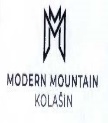 (550) I(740) Anja Batrićević,  Vaka Đurovića 82/2, 81000, Podgorica
 (511) Klasa 35:  Usluge oglašavanja i marketinga za apartmane, restorane, nekretnine; gradnju;rekonstrukciju, zgrada, apartmana, usluge poslovnog menadžmenta i konsaltinga u oblasti turizma, nekrtenina, keteringa, turističkih tura, hrane, oglašavanje izdavanja i prodaje nekretnina. 
Klasa 36:  Usluge u vezi sa nekretninama, i to upravljanje, gradnja, finansiranje, posredovanje, leasing, prodaja i marketing apartmana, stanova, kondominijuma, stambenih jedinica; upravljanje, iznajmljivanje i zakup kancelarijskog i prodajnog prostora; usluge u vezi s nekretninama, i to upravljanje, finansiranje, posredovanje, lizing, prodaja i marketing timeshare nakretnina; usluge timeshare nakretnina za odmor; organizovanje time share razmjene; organizovanje time share odmora, nova gradnja/rekonstrukcija. 
Klasa 39:  Transport ljudi i robe kao deo poslova i usluga koje obavljaju apartmani i restoran u sklopu navedenih firmi za lične potrebe i potrebe potrošača poput organizacije prevoza za goste apartmana/hotela, organizacije keteringa, proslava, svadbi, i drugih vrsta okupljanja sa korišćenjem naših roba hrane i pića i usluga u objektima po želji potrošača i u našim objektima, kao i usluge skladištenja robe za potrebe istih firmi. 
Klasa 43:  Agencije za smještaj [hotelski, pansionski); barovi (usluge barova); hotelsko/apartmantske rezervacije (usluge rezervisanja aparmana/hotela); hotelske usluge; iznajmljivanje privremenog smještaja; kafane-restorani; kampovanje (stavljanje na raspolaganje terena za kampovanja);kampovi (iskorištavanje terena za kampiranje); kampovi za ljetovanje (usluge kampova za ljetovanje) [smještaj]; kantine; ljetovališta; ljetovanje (usluge kampova za ljetovanje); moteli (usluge motela); pansioni; pansioni (rezervisanje pansiona); prenosivi građevinski objekti (iznajmljivanje prenosivih građevinskih objekata) *; privremeni smještaj (rezervisanje privremenog smještaja); restorani; restorani sa samoposluživanjem; restorani za brzo i stalno posluživanje (snek-barovi); rezervisanje hotela; rezervisanje pansiona; rezervisanje privremenog smještaja; smještaj (agencije za izdavanje smještaja) [hoteli, pansioni]; smještaj (iznajmljivanje privremenog smještaja); ugostitelji (usluge keteringa). (210) Ž-2022-35(220) 01.02.2022.(731) ALKALOID AD Skopje,  Blvd. Aleksandar Makedonski 12, 1000, Skopje, MK(540)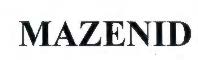 (550) I(740) Miladin Popović,  Ðoka Miraševića 21/III, Podgorica
 (511) Klasa 5:  Farmaceutski preparati. (210) Ž-2022-36(220) 02.02.2022.(731) ALKALOID AD Skopje,  Blvd. Aleksandar Makedonski 12, 1000, Skopje, MK(540)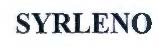 (550) I(740) Miladin Popović,  Ðoka Miraševića 21/III, Podgorica
 (511) Klasa 5:  Farmaceutski preparati; farmaceutski preparati za upotrebu u transplantaciji
organa; farmaceutski preparati za liječenje od raka; farmaceutski preparati za
upotrebu u onkologiji. (210) Ž-2022-37(220) 02.02.2022.(731) 4iG Nyilvánosan Működő Részvénytársaság,  1037 Budapest, Montevideo u 8, HU(540)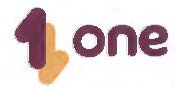 (550) I(740) Milica Komar,  Šeika Zaida 2, 81000, Podgorica
 (511) Klasa 9:  Naučni, nautički, geodetski, fotografski, kinematografski i optički aparati i instrumenti kao i aparati i instrumenti za vaganje, mjerenje, signalizaciju, kontrolu (inspekciju), za pomoć (spašavanje) i za obuku; aparati i instrumenti za vođenje, distribuciju, transformisanje, akumuliranje, podešavanje ili upravljanje električne struje; aparati za snimanje, prijenos, reprodukciju zvuka ili slika; magnetni nosači podataka, diskovi za snimanje; kompaktni diskovi, DVD i drugi numerički nosači za snimanje; mehanizmi za uređaje koji se pokreću uz prethodno ubacivanje novca ili žetona; registarske blagajne, računari, oprema za obradu podataka i kompjuteri; uređaji za gašenje požara; kompjuterski programi [softveri].
Klasa 16:  Papir, karton i proizvodi od tih materijala koji nisu obuhvaćeni drugim klasama; štamparski proizvodi; proizvodi za uvezivanje knjiga; fotografije; pribor za pisanje; ljepila (ljepljive materije za papirnate proizvode ili za kućne potrebe); slikarski pribor; kistovi; pisaće mašine i kancelarijski pribor (osim namještaja); oprema za nastavu i obuku (osim aparata); plastični materijali za ambalažu (koji nisu obuhvaćeni drugim klasama); štamparska slova; klišei.Klasa 35:  Oglašavanje i reklamiranje; vođenje komercijalnih poslova; komercijalna administracija; kancelarijski poslovi. 
Klasa 36:  Osiguranje; finansijski poslovi; monetarni poslovi; upravljanje nekretninama. 
Klasa 37:  Izgradnja; popravke; usluge postavljanja (instaliranja). 
Klasa 38:  Telekomunikacije. 
Klasa 41:  Obuka; stručno osposobljavanje; razonoda; sportske i kulturne djelatnosti. 
Klasa 42:  Naučne i tehnološke usluge kao i pripadajuće usluge istraživanja i koncepcije; usluge industrijskih analiza i istraživanja; koncepcija i razvoj računara i računarskih programa /hardvera i softvera/. (210) Ž-2022-38(220) 02.02.2022.(731) 4iG Nyilvánosan Működő Részvénytársaság,  1037 Budapest, Montevideo u 8, HU(540)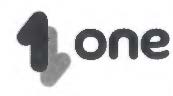 (550) I(740) Milica Komar,  Šeika Zaida 2, 81000, Podgorica
 (511) Klasa 9:  Naučni, nautički, geodetski, fotografski, kinematografski i optički aparati i instrumenti kao i aparati i instrumenti za vaganje, mjerenje, signalizaciju, kontrolu (inspekciju), za pomoć (spašavanje) i za obuku; aparati i instrumenti za vođenje, distribuciju, transformisanje, akumuliranje, podešavanje ili upravljanje električne struje; aparati za snimanje, prijenos, reprodukciju zvuka ili slika; magnetni nosači podataka, diskovi za snimanje; kompaktni diskovi, DVD i drugi numerički nosači za snimanje; mehanizmi za uređaje koji se pokreću uz prethodno ubacivanje novca ili žetona; registarske blagajne, računari, oprema za obradu podataka i kompjuteri; uređaji za gašenje požara; kompjuterski programi [softveri]. 
Klasa 16:  Papir, karton i proizvodi od tih materijala koji nisu obuhvaćeni drugim klasama; štamparski proizvodi; proizvodi za uvezivanje knjiga; fotografije; pribor za pisanje; ljepila (ljepljive materije za papirnate proizvode ili za kućne potrebe); slikarski pribor; kistovi; pisaće mašine i kancelarijski pribor (osim namještaja); oprema za nastavu i obuku (osim aparata); plastični materijali za ambalažu (koji nisu obuhvaćeni drugim klasama); štamparska slova; klišei. 
Klasa 35:  Oglašavanje i reklamiranje; vođenje komercijalnih poslova; komercijalna administracija; kancelarijski poslovi. 
Klasa 36:  Osiguranje; finansijski poslovi; monetarni poslovi; upravljanje nekretninama. 
Klasa 37:  Izgradnja; popravke; usluge postavljanja (instaliranja). 
Klasa 38:  Telekomunikacije. 
Klasa 41:  Obuka; stručno osposobljavanje; razonoda; sportske i kulturne djelatnosti. 
Klasa 42:  Naučne i tehnološke usluge kao i pripadajuće usluge istraživanja i koncepcije; usluge industrijskih analiza i istraživanja; koncepcija i razvoj računara i računarskih programa /hardvera i softvera/.
 (210) Ž-2022-39(220) 02.02.2022.(731) 4iG Nyilvánosan Működő Részvénytársaság,  1037 Budapest, Montevideo u 8, HU(540)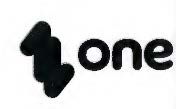 (550) I(740) Milica Komar,  Šeika Zaida 2, 81000, Podgorica
 (511) Klasa 9:  Naučni, nautički, geodetski, fotografski, kinematografski i optički aparati i instrumenti kao i aparati i instrumenti za vaganje, mjerenje, signalizaciju, kontrolu (inspekciju), za pomoć (spašavanje) i za obuku; aparati i instrumenti za vođenje, distribuciju, transformisanje, akumuliranje, podešavanje ili upravljanje električne struje; aparati za snimanje, prijenos, reprodukciju zvuka ili slika; magnetni nosači podataka, diskovi za snimanje; kompaktni diskovi, DVD i drugi numerički nosači za snimanje; mehanizmi za uređaje koji se pokreću uz prethodno ubacivanje novca ili žetona; registarske blagajne, računari, oprema za obradu podataka i kompjuteri; uređaji za gašenje požara; kompjuterski programi [softveri]. 
Klasa 16:  Papir, karton i proizvodi od tih materijala koji nisu obuhvaćeni drugim klasama; štamparski proizvodi; proizvodi za uvezivanje knjiga; fotografije; pribor za pisanje; ljepila (ljepljive materije za papirnate proizvode ili za kućne potrebe); slikarski pribor; kistovi; pisaće mašine i kancelarijski pribor (osim namještaja); oprema za nastavu i obuku (osim aparata); plastični materijali za ambalažu (koji nisu obuhvaćeni drugim klasama); štamparska slova; klišei. 
Klasa 35:  Oglašavanje i reklamiranje; vođenje komercijalnih poslova; komercijalna administracija; kancelarijski poslovi. 
Klasa 36:  Osiguranje; finansijski poslovi; monetarni poslovi; upravljanje nekretninama. 
Klasa 37:  Izgradnja; popravke; usluge postavljanja (instaliranja). 
Klasa 38:  Telekomunikacije. 
Klasa 41:  Obuka; stručno osposobljavanje; razonoda; sportske i kulturne djelatnosti. 
Klasa 42:  Naučne i tehnološke usluge kao i pripadajuće usluge istraživanja i koncepcije; usluge industrijskih analiza i istraživanja; koncepcija i razvoj računara i računarskih programa /hardvera i softvera/. (210) Ž-2022-40(220) 02.02.2022.(731) 4iG Nyilvánosan Működő Részvénytársaság,  1037 Budapest, Montevideo u 8, HU(540)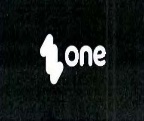 (550) I(740) Milica Komar,  Šeika Zaida 2, 81000, Podgorica
 (511) Klasa 9:  Naučni, nautički, geodetski, fotografski, kinematografski i optički aparati i instrumenti kao i aparati i instrumenti za vaganje, mjerenje, signalizaciju, kontrolu (inspekciju), za pomoć (spašavanje) i za obuku; aparati i instrumenti za vođenje, distribuciju, transformisanje, akumuliranje, podešavanje ili upravljanje električne struje; aparati za snimanje, prijenos, reprodukciju zvuka ili slika; magnetni nosači podataka, diskovi za snimanje; kompaktni diskovi, DVD i drugi numerički nosači za snimanje; mehanizmi za uređaje koji se pokreću uz prethodno ubacivanje novca ili žetona; registarske blagajne, računari, oprema za obradu podataka i kompjuteri; uređaji za gašenje požara; kompjuterski programi [softveri]. 
Klasa 16:  Papir, karton i proizvodi od tih materijala koji nisu obuhvaćeni drugim klasama; štamparski proizvodi; proizvodi za uvezivanje knjiga; fotografije; pribor za pisanje; ljepila (ljepljive materije za papirnate proizvode ili za kućne potrebe); slikarski pribor; kistovi; pisaće mašine i kancelarijski pribor (osim namještaja); oprema za nastavu i obuku (osim aparata); plastični materijali za ambalažu (koji nisu obuhvaćeni drugim klasama); štamparska slova; klišei. 
Klasa 35:  Oglašavanje i reklamiranje; vođenje komercijalnih poslova; komercijalna administracija; kancelarijski poslovi. 
Klasa 36:  Osiguranje; finansijski poslovi; monetarni poslovi; upravljanje nekretninama. 
Klasa 37:  Izgradnja; popravke; usluge postavljanja (instaliranja). 
Klasa 38:  Telekomunikacije. 
Klasa 41:  Obuka; stručno osposobljavanje; razonoda; sportske i kulturne djelatnosti. 
Klasa 42:  Naučne i tehnološke usluge kao i pripadajuće usluge istraživanja i koncepcije; usluge industrijskih analiza i istraživanja; koncepcija i razvoj računara i računarskih programa /hardvera i softvera/. (210) Ž-2022-41(220) 03.02.2022.(731) JU Dom starih "Podgorica",  Bul. Veljka Vlahovića bb, Podgorica, ME(540)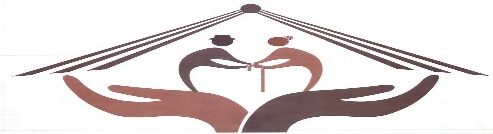 (550) I (511) Klasa 43:  Usluge ustanova za smještaj starijih osoba - starački dom. (210) Ž-2022-43(220) 03.02.2022.(731) Glaxo Group Limited,  980 Great West Road, TW8 9GS, Brentford, Middlesex, GB(540)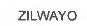 (550) I(740) AOD ''ĆUPIĆ'',  Bulevar Džordža Vašingtona 79, 81000, Podgorica
 (511) Klasa 5:  Farmaceutski i medicinski preparati i supstance; vakcine. (210) Ž-2022-44(220) 03.02.2022.(731) Glaxo Group Limited,  980 Great West Road, TW8 9GS, Brentford, Middlesex, GB(540)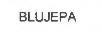 (550) I(740) AOD ''ĆUPIĆ'',  Bulevar Džordža Vašingtona 79, 81000, Podgorica
 (511) Klasa 5:  Farmaceutski i medicinski preparati i supstance; vakcine. (210) Ž-2022-46(220) 07.02.2022.(731) TERRANOVA INVESTICIJE GRAĐEVINE TURIZAM,  Ul. Vojina Katnića 20, Stari Aerodrom, Podgorica, ME(540)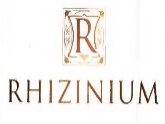 (550) I (511) Klasa 43:  Usluge obezbeđivanja hrane i pića; privremeni smeštaj; usluge rezervisanja turističkih smeštaja, naročito preko turističkih agencija iIi brokera; smeštaj za životinje. (210) Ž-2022-47(220) 07.02.2022.(731) TERRANOVA INVESTICIJE GRAĐEVINE TURIZAM,  Ul. Vojina Katnića 20, Stari Aerodrom, Podgorica, ME(540)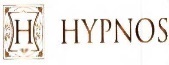 (550) I (511) Klasa 43:  Usluge obezbeđivanja hrane i pića; privremeni smeštaj; usluge rezervisanja turističkih smeštaja, naročito preko turističkih agencija iIi brokera; smeštaj za životinje. (210) Ž-2022-48(220) 07.02.2022.(731) TERRANOVA INVESTICIJE GRAĐEVINE TURIZAM,  Ul. Vojina Katnića 20, Stari Aerodrom, Podgorica, ME(540)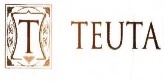 (550) I (511) Klasa 43:  Usluge obezbeđivanja hrane i pića; privremeni smeštaj; usluge rezervisanja turističkih smeštaja, naročito preko turističkih agencija iIi brokera; smeštaj za životinje. (210) Ž-2022-49(220) 07.02.2022.(731) Incom d.o.o.,  Tovarniška cesta 6A, 5270, Ajdovščina, SI(540)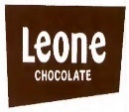 (550) I(740) AOD "Lutovac & partneri",  Bulevar Ivana Crnojevića 93, 81000, Podgorica
 (511) Klasa 30:  Čokolada; topla čokolada, čokolada sa punjenjem; mliječna čokolada; čokolada sa alkoholom; čokoladni prah; čokolada sa japanskim renom; čokolada za prelive; veganska topla čokolada; gazirana čokolada; nemedicinska čokolada; čokolada bez mlijeka; čokolada za konditorske proizvode i hleb; čokolada sa sredinom sa ukusom mente; čokoladne paste, čokoladni namazi; čokoladni prelivi; čokoladne pločice; čokoladni sirup; čokoladne mrvice za dekoraciju; čokoladna jaja; čokoladne bombone, čokoladni čips; praline od čokolade; čokoladne školjke; čokoladne zeke; trufle (slatkiši); brauni kolači; praline; punjenja na bazi čokolade; pločice od mliječne čokolade; punjene čokoladne pločice; voće obloženo čokoladom; orašasti plodovi obloženi čokoladom; perece obložene čokoladom; konditorski proizvodi obloženi čokoladom; konditorski proizvodi od šećera obloženi čokoladom; čokoladne bombone sa punjenjem; čokolade sa likerom; čokoladne dekoracije za torte; čokoladni namazi sa orašastim plodovima; čokolade koje se poklanjaju u advent kalendaru; čokoladna punjenja za pekarske proizvode; čokoladni namazi za korišćenje na hlebu; gotove prehrambene pločice na bazi čokolade; čokoladna dekoracija za konditorske proizvode; čokoladna dekoracija za jelke; čokolada u obliku praline; čokolada u obliku školjki; čokolada koja sadrži mljevena zrna kafe; pločice na bazi čokolade kao zamjena za obrok.(210) Ž-2022-50(220) 07.02.2022.(731) Incom d.o.o.,  Tovarniška cesta 6A, 5270, Ajdovščina, SI(540)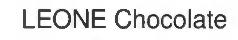 (550) I(740) AOD "Lutovac & partneri",  Bulevar Ivana Crnojevića 93, 81000, Podgorica
 (511) Klasa 30:  Čokolada; topla čokolada, čokolada sa punjenjem; mliječna čokolada; čokolada sa alkoholom; čokoladni prah; čokolada sa japanskim renom; čokolada za prelive; veganska topla čokolada; gazirana čokolada; nemedicinska čokolada; čokolada bez mlijeka; čokolada za konditorske proizvode i hleb; čokolada sa sredinom sa ukusom mente; čokoladne paste, čokoladni namazi; čokoladni prelivi; čokoladne pločice; čokoladni sirup; čokoladne mrvice za dekoraciju; čokoladna jaja; čokoladne bombone, čokoladni čips; praline od čokolade; čokoladne školjke; čokoladne zeke; trufle (slatkiši); brauni kolači; praline; punjenja na bazi čokolade; pločice od mliječne čokolade; punjene čokoladne pločice; voće obloženo čokoladom; orašasti plodovi obloženi čokoladom; perece obložene čokoladom; konditorski proizvodi obloženi čokoladom; konditorski proizvodi od šećera obloženi čokoladom; čokoladne bombone sa punjenjem; čokolade sa likerom; čokoladne dekoracije za torte; čokoladni namazi sa orašastim plodovima; čokolade koje se poklanjaju u advent kalendaru; čokoladna punjenja za pekarske proizvode; čokoladni namazi za korišćenje na hlebu; gotove prehrambene pločice na bazi čokolade; čokoladna dekoracija za konditorske proizvode; čokoladna dekoracija za jelke; čokolada u obliku praline; čokolada u obliku školjki; čokolada koja sadrži mljevena zrna kafe; pločice na bazi čokolade kao zamjena za obrok. (210) Ž-2022-51(220) 08.02.2022.(731) MARBO PRODUCT d.o.o.,  Đorđa Stanojevića 14, 11000, Beograd, RS(540)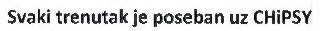 (550) I(740) Mladen Čolović,  Marka Radovića 37, 81000, Podgorica
 (511) Klasa 29:  Grickalice i čips na bazi krompira; grickalice i čips na bazi soje; grickalice i čips na bazi
povrća; grickalice i čips na bazi orašastih plodova; grickalica spremna za jelo koja se sastoji
prvenstveno od krompira i čipsa, orašastih plodova, orašastih proizvoda, sjemena, povrća ili njihovih
kombinacija, naime čips, čips od krompira, čips od povrća, taro čips, čips, grickalice od svinjetine,
grickalice od govedine, grickalice na bazi soje, grickalice i namazi na bazi mahunarki, umaci, sir; miks
grickalica koji se sastoje prvenstveno od krompira i čipsa od povrća, orašastih plodova, orašastih
proizvoda, sjemena, povrća ili njihovih kombinacija.
 
Klasa 30:  Grickalice spremne za jelo koje se uglavnom sastoje od zrna, kukuruza, žitarica ili njihovih
kombinacija, uključujući kukuruzni čips, tortilja čips, pita čips, čips od pirinča, kolače od pirinča,
krekere od pirinča, krekere, perece, flips kukuruzne grickalice, kukuruzne kokice, sosove za umake za
grickalice, salsa, štanglice; grickalice i čips na bazi pirinča; grickalice na bazi žitarica i štanglice;
sosovi; grickalice na bazi zrna; grickalice na bazi hleba; grickalice i čips na bazi kukuruza; grickalice i
čips na bazi brašna; bruskete.
 (210) Ž-2022-52(220) 10.02.2022.(731) SYNTHES GMBH,  Eimattstrasse 3, 4436, Oberdorf, CH(540)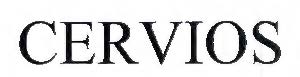 (550) I(740) Božidar S. Radulović,  Baku 30/5, 81000, Podgorica
 (511) Klasa 10:  Hirurški implanti za upotrebu u hirurgiji kičme; hirurški instrumenti za upotrebu u
hirurgiji kičme.
 (210) Ž-2022-53(220) 10.02.2022.(731) DePuy Synthes, Inc.,  700 Orthopaedic Drive, 46582, Warsaw, Indiana, US(540)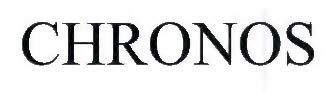 (550) I(740) Božidar S.Radulović,  Baku 30/5, 81000, Podgorica
 (511) Klasa 10:  Sintetska ispuna za nadomeštavanje koštanih defekata. (210) Ž-2022-54(220) 10.02.2022.(731) FLOWERSHOP LAZIVA DOO,  Bul. Pera Ćetkovica 141, 81000, Podgorica, ME(540)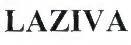 (550) I(740) Miladin Popović,  Ðoka Miraševića 21/III, Podgorica
 (511) Klasa 21:  Kućne ili kuhinjske sprave i posude (koje nijesu od dragocjenih metala ili sa prevlakama od
njih); češljevi i sunđeri; četke (izuzev kičica); materijali za pravljenje četki; artikli koji se koriste pri
čišćenju; čelična vuna; neprerađeno ili poluprerađeno staklo (osim stakla koje se koristi u
građevinarstvu); staklarija, porcelan, fajans, gmčarija i lončarija koja nije ukijučena u druge klase,
naime posude za cvijeće; cvjetne korpe; cvijetni držači; saksije; cvijetni špricevi; korita za cvijeće;
cvijetne vaze; držači za cvijeće; vaze za cvijeće; držači za cvijeće i biljke [aranžiranje cvijeća]; držači
saksija; saksije sa cvijećem od porcelana; porcelanske saksije za cvijeće; ritualne vaze za cvijeće;
tanjiri za saksije; posude za uzgoj cvijeća i biljaka; posude za cvijeće od plemenitih metala; držači
saksija od keramike; držači saksija od gline; držači saksija od zemljanog posuđa; držači saksija od
stakla; držači saksija od plastike; držači za saksije od porcelana; držači za saksije od terakote; držači
za saksije od drveta; vaze za cvijeće od plemenitih metala; prskalice za zalivanje cvijeća i biljaka;
špricevi za zalivanje cvijeća i biljaka; pokrivači za saksije za cvijeće koji nijesu od papira; zdjele za
cvijeće, ne od plemenitih metala; poklopci za saksije, ne od papira; prekrivači za saksije, ne od papira ;
držači za saksije od finog porcelana; vaze za cvijeće, od plemenitih metala; žardinjere za saksije za
cvijeće biljke; urne kao saksije za cvijeće i biljke; urne kao sadilice za cvijeće i biljke.
 
Klasa 31:  Poljoprivredni, vrtlarski i šumarski proizvodi i zrnevlje koji nijesu uključeni u druge klase;
žive životinje; svježe voće i povrće; sjeme, prirodne biljke i cvijeće; hrana za životinje, slad, naime
rezano cvijeće; suvo cvijeće; lukovice cvijeća; cvijetni lukovice; sjeme cvijeća; cvijeće, prirodno;
prirodno cvijeće; aranžmani od suvog cvijeća; aranžmani od prirodnog cvijeća; butonijere od
prirodnog cvijeća; korsesi od prirodnog cvijeća; sušeni cvijetni aranžmani; suvi cvjetovi, vijenci; suvo
cvijeće za ukras; vijenci od suvog cvijeća; jestivo cvijeće od tikvica, svježe; jestivo cvijeće, svježe;
cvijetni vijenci sušeni; cvijetni vijenci [sušeni]; cvijetni vijenci [svježi]; cvijetni vijenci, svježi;
prirodni cvjetovi biljaka; cvjetovi, sušeni, za ukras; svježi cvijetni vijenci; svježe cvjeće, jestivo;
vijenci od prirodnog cvijeća; lei [svježi cvijetni vijenci]; prirodni cvijetni aranžmani; prirodni cvijetni
vijenci; prirodno cvijeće; prirodne biljke i cvijeće; sjeme za gajenje cvijeća; vijenci za suvo cvijeće;
venci od suvog cvijeća; vijenci od prirodnog cvijeća; cvijće; svježe korenje doraji [balonski cvijet];
phuang malai [ vijenci od svježeg cvijeća]; aranžmani od suvog cvijeća u dekorativne svrhe.
 
Klasa 35:  Oglašavanje; vođenje poslova; poslovno upravljanje; kancelarijski poslovi, naime usluge
oglašavanja i/ili distribucije informacija putem radija, televizije, elektronskih sredstava, posebno
putem globalnih komunikacionih mreža (Internet) u vezi sa cvijećem; oglašavanje putem pošte u vezi
sa cvijećem; distribucija i distribucija reklamnog materijala u vezi sa cvijećem, odnosno letaka,
prospekta, štampanih materijala, uzoraka; maloprodajne usluge u vezi sa cvijećem; veleprodajne
usluge u vezi sa cvijećem; organizacija izložbi cvijeća i biljaka u komercijalne ili rekiamne svrhe;
organizacija izložbi cvijeća i biljaka u komercijalne ili reklamne svrhe.
 (210) Ž-2022-55(220) 11.02.2022.(300) UAE  363419 od 01.11.2021.(731) BMJ INDUSTRIES FZ-LLC,  Al Hamra Industrial Zone-FZ, RAK, AE(540)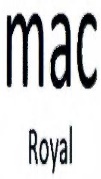 (550) I(740) Božidar S. Radulović,  Baku 30/5, 81000, Podgorica
 (511) Klasa 34:  Duvan; cigarete, artikli za pušače; šibice. (210) Ž-2022-56(220) 11.02.2022.(731) Pfizer Inc.,  235 East 42nd Street, 10017, New York, New York, US(540)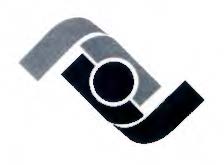 (550) I(740) Mladen Čolović,  Marka Radovića 37, 81000, Podgorica
 (511) Klasa 5:  Farmaceutski, medicinski i veterinarski preparati; sanitarni preparati za medicinske svrhe. (210) Ž-2022-57(220) 14.02.2022.(731) TOYOTA JIDOSHA KABUSHIKI KAISHA (also trading as Toyota Motor Corporation),  1, Toyota-cho, Toyota-shi, Aichi-ken, JP(540)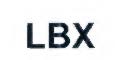 (550) I(740) Jasna Jusić,  Marka Radovića 37, 81000, Podgorica
 (511) Klasa 12:  Automobili, odnosno terensko vozilo (SUV) krosover, uključujući terensko vozilo (SUV) krosover sa pogonom na sve točkove, i njihovi strukturalni dijelovi. (210) Ž-2022-58(220) 14.02.2022.(731) STADA Arzneimittel AG,  Stadastraβe 2-18 , 61118, Bad Vibel, DE(540)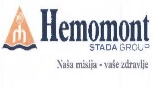 (550) I(740) AOD MSA IP - Milojević Sekulić Advokati,  Karađorđeva 65, 11000, Beograd
 (511) Klasa 3:  Nemedicinska kozmetika i toaletni preparati; nemedicinska sredstva za čišćenje zuba;
parfimerijski proizvodi, etarska ulja; sredstva za beljenje i druge supstance za upotrebu u perionicama;
preparati za čišćenje, poliranje, ribanje i abrazivni preparati.
 
Klasa 5:  Farmaceutski, medicinski i veterinarski preparati; lekovi; sanitarni preparati za upotrebu u
medicini; dijetetska hrana i supstance prilagođene za upotrebu u medicini ili veterini, hrana za bebe;
dijetetski dodaci (dodaci ishrani) za ljude i životinje; flasteri, materijali za zavijanje; materijali za
plombiranje zuba, zubarska smola; dezinfekciona sredstva; preparati za uništavanje štetočina; fungicidi,
herbicidi.
 
Klasa 10:  Hirurški, medicinski, zubarski i veterinarski aparati i instrumenti; veštački udovi, oči i zubi;
ortopedski artikli; hirurški materijali za zašivanje; terapeutski i pomoćni uređaji za hendikepirane osobe;
aparati za masažu; aparati, uređaji i proizvodi za odojčad; aparati, uređaji i proizvodi za seksualne
aktivnosti; aparati za testiranje u medicinske i dijagnostičke svrhe.
 
Klasa 35:  Oglašavanje; vođenje poslova; poslovno upravljanje; kancelarijski poslovi; veleprodaja i
maloprodaja u vezi sa nemedicinskom kozmetikom i toaletnim preparatima, nemedicinskim sredstvima
za čišćenje zuba, parfimerijskim proizvodima, etarskim uljima, sredstvima za beljenje i drugim
supstancama za upotrebu u perionicama, preparatima za čišćenje, poliranje, ribanje i abrazivnim
preparatima; veleprodaja i maloprodaja u vezi sa farmaceutskim, medicinskim i veterinarskim
preparatima, lekovima, sanitarnim preparatima za upotrebu u medicini, dijetetskom hranom i
supstancama prilagođenim za upotrebu u medicini ili veterini, hranom za bebe, dijetetskim dodacima
(dodacima ishrani) za ljude i životinje, flasterima, materijalima za zavijanje, materijalima za plombiranje
zuba, zubarskom smolom, dezinfekcionim sredstvima, preparatima za uništavanje štetočina, fungicidima,
herbicidima; veleprodaja i maloprodaja u vezi sa hirurškim, medicinskim, zubarskim i veterinarskim
aparatima i instrumentima, veštačkim udovima, očima i zubima, ortopedskim artiklima, hirurškim
materijalima za zašivanje, terapeutskim i pomoćnim uređajima za hendikepirane osobe, aparatima za
masažu, aparatima, uređajima i proizvodima za odojčad, aparatima, uređajima i proizvodima za seksualne
aktivnosti, aparatima za testiranje u medicinske i dijagnostičke svrhe.
 (210) Ž-2022-59(220) 14.02.2022.(731) HEMOFARM A.D. farmaceutsko-hemijska industrija Vršac,  Beogradski put bb, 26300, Vršac, RS(540)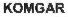 (550) I(740) AOD MSA IP - Milojević Sekulić Advokati,  Karađorđeva 65, 11000, Beograd
 (511) Klasa 5:  Farmaceutski proizvodi. (210) Ž-2022-60(220) 15.02.2022.(731) DRUŠTVO SA OGRANIČENOM ODGOVORNOŠĆU ZA TURIZAM, TRGOVINU I USLUGE "SAN JUNIPERO" BUDVA,  Topliški put bb, Budva, ME(540)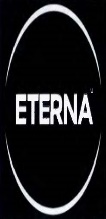 (550) I(740) Anja Komnenić,  Bulevar Svetog Petra Cetinjskog 130/VII, Podgorica
 (511) Klasa 35:  Agencije za komercijalne oglase; agencije za uvoz-izvoz; analiza proizvodne cijene; aukcionarstvo (prodaja na aukciji); automati (iznajmljivanje automata); cijene (poređenje cijena); daktilografske usluge fakturisanje; fotokopiranje (usluge fotokopiranja); informatički podaci (pretraživanje podataka u informatičkoj kartoteci za treće lice); isporuka reklamnih materijala [letaka, prospekata, uzoraka]; isporuka reklamnih oglasa; izložbe (organizovanje izložbi) u komercijalne ili reklamne svrhe; iznajmljivanje reklamnih prostora; iznajmljivanje reklamnog materijala; iznajmljivanje vremena za reklamiranje na svim komunikacionim sredstvima; izvodi iz računa (davanje izvoda sa računa); kancelarijski mašine i aparati (iznajmljivanje kancelarijskih mašina i aparata); komercijalna administracija u vezi licenci proizvoda i usluga trećih lica; marketing; modne revije za promotivne svrhe (organizovanje); nabava za treće (usluge nabave za treće) [kupovina proizvoda i usluga za druga preduzeća]; nabava za treće osobe (usluge kupovine proizvoda i usluga za druga preduzeća); narudžbine (administrativna obrada narudžbina za kupovinu); objavljivanje reklamnih tekstova; oglašavanje [reklamiranje]; organizovanje izložbi u komercijalne ili reklamne svrhe; osoblje (zapošljavanje osoblja); plakatiranje [oglašavanje]; podsticaj prodaje za treće osobe; porezne prijave (izrada poreznih prijava); predstavljanje proizvoda [demonstracija]; preduzeća (pomoć u vođenju komercijalnih ili industrijskih preduzeća); prelamanje stranica u reklamne svrhe [stavljanje u štampu u reklamne svrhe] ;prepis saopštenja ;pretplata na telekomunikacione usluge za treća lica; prezentacija proizvoda na svim komunikacionim sredstvima u svrhu prodaje na malo; procjene komercijalnih poslova; prodaja (podsticaj prodaje) za treće osobe; prodaja na aukciji;proučavanje tržišta [marketing]; provjera računa; računovodstveni poslovi; radio (reklamiranje putem radija); reklamiranje (iznajmljivanje prostora za potrebe reklamiranja); reklamiranje dopisnim putem; reklamiranje on-line na informatičkoj mreži; reklamiranje putem radija; reklamiranje putem televizije; reklamna dokumentacija (uređenje reklamne dokumentacije); reklamna pošta; reklamni filmovi (proizvodnja reklamnih filmova); reklamni materijal (iznajmljivanje reklamnog materijala); reklamni materijal (razdioba reklamnog materijala); reklamni materijal (raznošenje reklamnog materijala); reklamni oglasi (širenje reklamnih oglasa); reklamni tekstovi (objavljivanje reklamnih tekstova); reklamni tekstovi (uređenje reklamnih tekstova); sajmovi (organizovanje sajmova u komercijalne ili reklamne svrhe); saopštenja (prepisi, saopštenja); sponzori (traženje sponzora); štampa (praćenje štampe) ;tekst (obrada teksta); telefonski odgovori (usluge telefonskih odgovora) za odsutne pretplatnike; telekomunikacione usluge za treće lice (pretplata na telekomunikacione usluge za treće lice); telemarketing (usluge telemarketinga); televizijsko reklamiranje; trgovački poslovi (procjene trgovačkih poslova); umjetnički poslovi (profesionalno upravljanje umjetničkim poslovima); umnožavanje isprava; uređenje izloga; uzorci (isporuka uzoraka); vođenje informatičkih kartoteka; vođenje poslova poslovni za sportiste [poslovni menadžment]; zapošljavanje lica .
Klasa 38: Baze podataka (omogućavanje pristupa bazama podataka); bežična radiodifuzija; elektronska pošta (omogućavanje elektronske pošte); elektronske poruke; govorna pošta (omogućavanje govorne pošte); informacije o telekomunikacijama; informativne agencije [novosti]; iznajmljivanje aparata za prijenos poruka; iznajmljivanje modema; iznajmljivanje telefaks-uređaja; iznajmljivanje telefona; iznajmljivanje telekomunikacijskih uređaja; iznajmljivanje vremena pristupa svjetskim informatičkim mrežama; kompjuter (prijenos poruka i slika uz pomoć kompjutera); kompjuterski prijenos poruka i slika ; kompjuterski terminali (komunikacije putem kompjuterskih terminala); komuniciranje posredstvom mreža optičkih kablova; komunikacije (radiotelefonske komunikacije); komunikacije (telefonske komunikacije); komunikacije (telegrafske komunikacije); komunikacije pomoću kompjuterskih terminala; konferencije na daljinu (omogućavanje vođenja konferencija na daljinu); kupovina putem telefona (pribavljanje komunikacionih kanala zakupovinu putem telefona); otprema pošiljki ; plakatiranje (usluge elektronskog plakatiranja) [telekomunikacije]; pokretna radiotelefonija; poruke (prijenos poruka); prijenos čestitki putem interneta; prijenos digitalnih datoteka; prijenos poruka; prijenos poruka (iznajmljivanje uređaja za prijenos poruka); prijenos poruka i slika kompjuterom; prijenos putem satelita; prijenos telegrama [telegrama] ; prijenos televizijskih emisija pretplatnicima putem kabla [kablovska televizija]; pristup svjetskim informatičkim mrežama (iznajmljivanje vremena pristupa svjetskim informatičkim mrežama); pristup svjetskim informatičkim mrežama (omogućavanje pristupa svjetskim informatičkim mrežama) ; radioelektronsko pozivanje (usluge radioelektronskog pozivanja) [radio, telefon ili ostala elektronska komunikaciona sredstva] ; radiotelefonski prijenosi ; sateliti (prijenos putem satelita); telefaks (prijenos poruka telefaksom) ; telefonske komunikacije; telefonske usluge; telegrafske komunikacije; telegrafske usluge; telegrami (pošiljka telegrama); telegrami (prijenos telegrama); telekomunikacije (informacije o telekomunikacijama); telekomunikacije (usluge telekomunikacionog rutera); telekomunikaciono priključenje na svjetsku informatičku mrežu.

 
Klasa 41: Dekor za priredbe (iznajmljivanje dekora za priredbe); digitalne slike (usluge digitalnog snimanja); disk džokeji (usluge disk džokeja) usluge; diskoteke (usluge diskoteka); dopisivanje (obuka putem dopisivanja); elektronske publikacije (iskorištavanje elektronskih publikacija koje se ne mogu prenositi on-line); filmovi (prikazivanje igranih filmova); filmovi (proizvodnja filmova); fotografisanje fotografske reportaže; govor pokreta (tumačenje govora pokreta); govor pokretima (tumačenje govora pokretima); igre (usluge hala i dvorana za igre); igre (usluge igara) pružene on-line [s jedne informatičke mreže]; igre za novac; informacije o obrazovanju; informacije o razonodi; informacije u vezi rekreacije; izdavanje knjiga; izložbe (organizovanje izložbi) u kulturne ili obrazovne svrhe; iznajmljivanje audio uređaja; iznajmljivanje dekora za priredbe; iznajmljivanje igrački; iznajmljivanje kinematografskih filmova; iznajmljivanje kinoaparature i pribora; iznajmljivanje magnetoskopa; iznajmljivanje opreme za igranje; iznajmljivanje radio i televizijskih aparata; iznajmljivanje rasvjetnih uređaja za pozorišnu dekoraciju i za televizijske studije; iznajmljivanje sportske opreme [osim vozila]; iznajmljivanje sportskih terena; iznajmljivanje stadiona; iznajmljivanje teniskih igrališta; iznajmljivanje videokamera ; iznajmljivanje videotraka ; iznajmljivanje zvučnih snimaka; javni konkursi (organizovanje javnih konkursa) [obuka ili zabava]; kampovi za sportsko usavršavanje; kinematografski filmovi (iznajmljivanje kinematografskih filmova); kino sale (iskorištavanje kinodvorana); klubovi (usluge klubova) [zabava ili obrazovanje] ; komponovanje muzike ; komponovanje muzike (usluge komponovanja muzike); koncerti (organizovanje i vođenje koncerata) ; konferencije (organizovanje i vođenje konferencija); kroćenje životinja [dresiranje] ; lični treneri (usluge ličnih trenera) [fitnes]; lutrija (organizovanje lutrije); ljetovanje (usluge kampova za ljetovanje) [razonoda] ; magnetoskopi (iznajmljivanje magnetoskopa) ; mikrofi lmovi (snimanje na mikrofilmove); mikroizdavaštvo; mjerenje vremena na sportskim takmičenjima; modne revije za zabavne svrhe (organizovanje); montaža radio i televizijskih programa; muzičke sale; noćni klubovi; objavljivanje knjiga i časopisa, elektronski on line; objavljivanje tekstova [osim u reklamne svrhe]; obrazovanje (informacije o obrazovanju); obrazovanje [obuka]; obuka; obuka [predavanje]; obuka putem dopisivanja; organizovanje i vođenje koncerata; organizovanje i vođenje konferencija; organizovanje i vođenje radionica za stručno osposobljavanje; organizovanje i vođenje razgovora; organizovanje i vođenje seminara; organizovanje izložba u kulturne i obrazovne svrhe; organizovanje javnih konkursa [obrazovanje ili razonoda]; organizovanje plesova; organizovanje spektakla [usluge impresarija]; organizovanje sportskih takmičenja; pedagoški eksperimenti; pisanje tekstova [ne u reklamne svrhe] ; planiranje prijema [razonoda] ; praktična obuka [demonstriranje] ; predškolska obuka; prekvalifi kacija (usluge prekvalifi kacije); prelamanje slogova [ne u reklamne svrhe] ; prevodilačke usluge ; prevodioci (usluge prevođenja); prijemi (planiranje prijema) [razonoda] ; priredbe (iznajmljivanje dekora za priredbe); priredbe (održavanje priredbi); priredbe (organizovanje priredbi) [usluge impresarija] ; priredbe (proizvodnja priredbi); profesionalna orijentacija [savjeti u vezi obrazovanja ili osposobljavanja]; proizvodnja filmova ; proizvodnja filmova na video-trakama ; proizvodnja muzike ; radio televizijski programi (montaža radio televizijskih programa); radioaparati i televizori (iznajmljivanje radioaparata i televizora); radiofonija (razonoda putem radiofonije) ; razgovori (organizovanje i vođenje razgovora) ; razonoda ; razonoda (informacije u vezi razonode); razonoda posredstvom radija; razonoda posredstvom televizije; rekreacija (obavještenja u vezi rekreacije); reportaže (fotografske reportaže) ; reporterske usluge ; rezervisanje mjesta za priredbe; scenarijumi (izrada scenarijuma) ; seminari (organizovanje i vođenje seminara); simpozijumi (organizacija i vođenje simpozijuma) ; simpozijumi (organizovanje i vođenje simpozijuma); sinhronizacija; slobodno vrijeme (usluge za ispunjavanje slobodnog vremena); snimanje na videotrake; sportska oprema (stavljanje na raspolaganje sportske opreme) ; sportska takmičenja (mjerenje vremena na sportskim takmičenjima); sportska takmičenja (organizovanje sportskih takmičenja); sportska usavršavanja (sportski kampovi za usavršavanje u sportu); sportske oprema (iznajmljivanje sportske opreme osim vozila); stadioni (iznajmljivanje stadiona) ; studio za snimanje (usluge studija za snimanje) ; tekstovi (objavljivanje tekstova) [osim u reklamne svrhe]; tekstovi (sastavljanje tekstova) [ne u reklamne svrhe]; televizija (razonoda na televiziji); televizijski programi (montaža radio i televizijskih programa); televizori (iznajmljivanje televizora i radioaparata); titlovanje filmova ; tumačenje govora pokreta ; ulaznice za priredbe (agencije za ulaznice za priredbe) [razonoda] ; videotrake (iznajmljivanje videotraka); videotrake (montaža videotraka); videotrake (proizvodnja filmova na videotrakama); videotrake (snimanje na videotrake); zvučni snimci (iznajmljivanje zvučnih snimaka). Klasa 42:  Ambalaža (usluge dizajniranja ambalaže), analiza kompjuterskih sastava; autorska prava (regulisanje autorskih prava); baze podataka (obnavljanje baza podataka); daljinski nadzor kompjuterskih sistema; digitalizacija dokumenata [skeniranje]; dizajneri (usluga modnih dizajnera); dizajniranje ambalaže (usluge dizajniranja ambalaže); dizajniranje grafičke umjetnosti (usluge dizajniranja grafičke umjetnosti); dupliciranje informatičkih programa; grafička umjetnost (usluge dizajniranja grafičke umjetnosti); informatičke stranice (ugošćavanje informatičkih stranica); informatički programi (dupliciranje informatičkih programa); informatički programi (iznajmljivanje informatičkih programa); informatički sistemi (osmišljavanje informatičkih sistema); informatički virusi (zaštita od informatičkih virusa); instaliranje kompjuterskih programa; internet (pružanje alata za pretraživanje na internetu); iznajmljivanje informatičkih programa; iznajmljivanje informatičkih programa; iznajmljivanje kompjutera ; iznajmljivanje veb servera ; izrada [koncipiranje] kompjuterskih programa; kompjuteri (iznajmljivanje kompjutera); kompjuteri (programiranje za kompjutere); kompjuterski hardver (savjetovanje u vezi dizajna i razvoja kompjuterskog hardvera); kompjuterski programi (instaliranje kompjuterskih programa); kompjuterski programi (održavanje kompjuterskih programa); kompjuterski programi [softver] (izrada kompjuterskih programa); kompjuterski programi [softver] (osavremenjivanje kompjuterskih programa); konsultacije u vezi kompjuterskih programa [softvera] ; konverzija informatičkih podataka i programa [nije fi zička konverzija]; konverzija podataka ili dokumenata s jednog fizičkog na elektronski disk; licence za intelektualnu svojinu (ustupanje licenci za intelektualnu svojinu); modni dizajneri (usluge modnih dizajnera); oblaci (sijanje oblaka, vještačka kiša); programiranje za kompjuteri ; regulisanje autorskih prava; savjetovanje o kompjuterima; web serveri (iznajmljivanje web servera); web stranice (kreiranje i održavanja web stranica za druge).
Klasa 43:  Aparati za kuvanje (iznajmljivanje); barovi (usluge barova); iznajmljivanje aparata za kuvanje; iznajmljivanje prenosivih građevinskih objekata; iznajmljivanje prenosivih građevinskih objekata ; iznajmljivanje privremenog smještaja; iznajmljivanje sala, dvorana za sastanke; iznajmljivanje stolaca, stolova, stolnog rublja i staklenog posuđa ; iznajmljivanje šatora ; iznajmljivanje uređaja za pitku vodu; kafane [kafeterije]; kafane-restorani ; kampovanje (stavljanje na raspolaganje terena za kampovanja) ; kampovi (iskorištavanje terena za kampiranje) ; kampovi za ljetovanje (usluge kampova za ljetovanje) [smještaj]; ljetovanje (usluge kampova za ljetovanje); prenosivi građevinski objekti (iznajmljivanje prenosivih građevinskih objekata) ; privremeni smještaj (rezervisanje privremenog smještaja); restorani sa samoposluživanjem ; restorani za brzo i stalno posluživanje [snek-barovi]; rezervisanje hotela; rezervisanje pansiona ; rezervisanje privremenog smještaja ; smještaj (iznajmljivanje privremenog smještaja) ; ugostitelji (usluge keteringa).(210) Ž-2022-61(220) 16.02.2022.(731) Zongshen Industrial Group Co., Ltd,  Chaoyouchang, Huaxizhen, Bananqu, Chongqing, CN(540)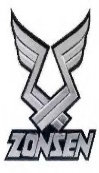 (550) I(740) Božidar S. Radulović,  Baku 30/5, 81000, Podgorica
 (511) Klasa 12:  Motorni automobili; motocikli; električni tricikli; električna vozila; motorizovani
tricikli; benzinski motori za kopnena vozila; dizel motori za kopnena vozila; motori za kopnena vozila;
Vozila za kretanje kopnom, vazduhom, vodom ili željeznicom. (210) Ž-2022-62(220) 17.02.2022.(731) ALKALOID AD Skopje,  Blvd. Aleksandar Makedonski 12, 1000, Skopje, MK(540)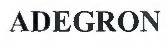 (550) I(740) Miladin Popović,  Ðoka Miraševića 21/III, Podgorica
 (511) Klasa 5:  Farmaceutski preparati; lijekovi; analgetici; antibiotici; lijekovi za medicinsku
upotrebu; lijekovi za ljudsku upotrebu; dijetetske supstance prilagođene za
medicinsku upotrebu; dijetetska hrana prilagođena za medicinske namjene;
dodaci ishrani; mineralni dodaci hrani; vitaminski preparati. (210) Ž-2022-65(220) 24.02.2022.(731) Metamorfoza d.o.o.,  Ribnjak 2, 10000, Zagreb, HR(540)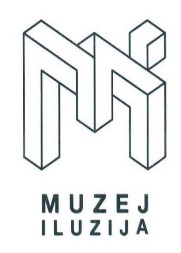 (550) I(740) Božidar S. Radulović,  Baku 30/5, 81000, Podgorica
 (511) Klasa 41:  Muzejske usluge; obrazovne usluge u obliku muzeja osmišljenih za podsticanje i
razvijanje proučavanja nauke o optici i holografiji; dizajniranje, organizovanje, i prikazivanje izložbi radova,
predstavljanje radova i reprodukcije radova u području nauke o optici i holografiji i materijali koji
objašnjavaju nauku o optici i holografskim tehnikama i načelima za kulturne ili obrazovne svrhe;
organizovanje i vođenje konferencija u obrazovne svrhe o nauci o optici i holografiji; obrazovne usluge,
naime, održavanje izložbi, radionica, seminara, predavanja, izleta, filmova i videoprezentacija u području
nauke o optici i holografiji; Obrazovne usluge, naime, obezbjeđivanje biblioteka i centara učenja u području
nauke o optici i holografiji; izdavanje obrazovnih materijala odnosno tekstova, knjiga, i časopisa u području
nauke o optici i holografiji; zabava u obliku izložbi o nauci i o optici i holografiji; zabava u obliku naučnih
izložbi; zabava u obliku holografskih izložbi; zabavne usluge, naime, organizacija kulturnih događanja;
ugošćivanje [organizovanje] društvenih zabavnih događaja, naime, rođendanskih zabava, posebnih
događaja. (210) Ž-2022-66(220) 25.02.2022.(731) Hellenic Petroleum Holdings Societe Anonyme,  8A Chimarras street, 15125, Marousi, GR(540)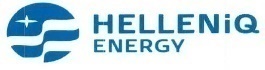 (550) I(740) Jasna Jusić,  Marka Radovića 37, 81000, Podgorica
 (511) Klasa 1:  Hemikalije za upotrebu u industriji, nauci, fotografiji, poljoprivredi, hortikulturi i šumarstvu; neprerađene vještačke smole, neprerađene plastične materije; smješe za gašenje i prevenciju požara; preparati za kaljenje i zavarivanje; supstance za štavljenje životinjskih koža; ljepljive materije za upotrebu u industriji; kitovi i druga punila za paste; kompost, gnojiva, đubriva; biološki preparati za upotrebu u industriji i nauci; hemijske supstance za konzerviranje prehrambenih proizvoda; supstance za štavljenje; ljepljive materije koje se koriste u industriji. 
Klasa 4:  Industrijska ulja i masti, vosak; maziva; jedinjenja za upijanje, vlaženje i vezivanje prašine; goriva i materije za osvjetljenje; svijeće i fitilji za osvjetljenje; električna energija; nafta i gas. Naftni derivati. 
Klasa 9:  Naučni, istraživački, navigacioni, geodetski, fotografski, kinematografski, audiovizuelni, optički, aparati i instrumenti za vaganje, mjerenje, signalizaciju, detekciju, testiranje, inspekciju, spašavanje života i podučavanje; aparati i instrumenti za provođenje, prebacivanje, transformaciju, akumulaciju, regulaciju ili kontrolu distribucije ili upotrebe električne energije; aparati i instrumenti za snimanje, prenos, reprodukciju ili obradu zvuka, slika ili podataka; mediji za snimanje i preuzimanje, kompjuterski softver, prazni digitalni ili analogni mediji za snimanje i skladištenje; mehanizmi za aparate koji se pokreću kovanicama; registar kase, uređaji za računanje; računari i računarski periferni uređaji; ronilačka odijela, maske za ronjenje, čepići za uši za ronioce, kopče za nos za ronioce i plivače, rukavice za ronioce, aparat za disanje za podvodno plivanje; aparati za gašenje požara; stanice za punjenje električnih vozila. 
Klasa 35:  Oglašavanje; poslovno upravljanje, organizacija i administracija; kancelarijski poslovi; usluge holding kompanije, odnosno usluge poslovnog upravljanja i usluge poslovne administracije za podružnice i pridružene kompanije; usluge holding kompanije, odnosno pružanje usluga promocije poslovanja i poslovnog savjetovanja za podružnice i pridružene kompanije; Usluge holding kompanije koje se obavljaju za podružnice i pridružene kompanije, odnosno poslovno upravljanje, vođenje poslovanja i upravljanje rizicima; usluge holding kompanija, odnosno usluge poslovnog upravljanja koje se pružaju za podružnice i pridružene kompanije; usluge holding kompanije, odnosno pružanje usluga poslovnog upravljanja, poslovne administracije, promocije poslovanja i usluge poslovnog savjetovanja za druge; usluge holding kompanije koje se obavljaju za druge, odnosno poslovno upravljanje, vođenje poslovanja i upravljanje rizicima; usluge holding kompanije, odnosno usluge poslovnog upravljanja koje se pružaju drugima; usluge poslovnog savjetovanja i informacija; usluge promocije brenda, naime, promocija roba i usluga drugih; upravljanje poslovanjem za trgovinsko preduzeće i za uslužno preduzeće; usluge poređenja cijena energije; elektronska obrada naloga; uvozno-izvozne agencije u oblasti energetike; nabavka ugovora o snabdijevanju energijom; usluge naplate u oblasti energije; usluge pomoći i savjetovanja u oblasti poslovnog upravljanja kompanijama u energetskom sektoru; pribavljanje poslovnih informacija u vezi sa aktivnostima kompanije; upravljanje voznim parkom električnih vozila.

 
Klasa 37:  Građevinske usluge; usluge instalacije i popravke; vađenje rude, bušenje nafte i gasa; građevinsko konstruisanje; popravljanje; usluge instaliranja; punjenje akumulatora vozila; instalacija infrastrukture za punjenje električnih vozila; održavanje infrastrukture za punjenje električnih vozila. 
Klasa 39:  Transport; pakovanje i skladištenje robe; organizovanje putovanja; lizing električnih vozila; distribucija struje; distribucija energije.

 
Klasa 40:  Obrada materijala; reciklaža otpada i smeća; prečišćavanje vazduha i obrada vode; usluge štampanja; čuvanje hrane i pića; proizvodnja energije; usluge rafinerije nafte. 
Klasa 42:  Naučne i tehnološke usluge i istraživanje i projektovanje u vezi sa tim; usluge industrijske analize, industrijskog istraživanja i industrijskog dizajna; usluge kontrole kvaliteta i autentifikacije; dizajn i razvoj računarskog hardvera i softvera; vršenje evaluacija, procjena, istraživanja i izvještaja iz oblasti rafinerije petrohemijskog i prirodnog gasa. (210) Ž-2022-67(220) 25.02.2022.(731) Hellenic Petroleum Holdings Societe Anonyme,  8A Chimarras street, 15125, Marousi, GR(540)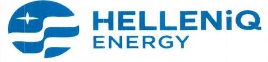 (550) I(740) Jasna Jusić,  Marka Radovića 37, 81000, Podgorica
 (511) Klasa 1:  Hemikalije za upotrebu u industriji, nauci, fotografiji, poljoprivredi, hortikulturi i šumarstvu; neprerađene vještačke smole, neprerađene plastične materije; smješe za gašenje i prevenciju požara; preparati za kaljenje i zavarivanje; supstance za štavljenje životinjskih koža; ljepljive materije za upotrebu u industriji; kitovi i druga punila za paste; kompost, gnojiva, đubriva; biološki preparati za upotrebu u industriji i nauci; hemijske supstance za konzerviranje prehrambenih proizvoda; supstance za štavljenje; ljepljive materije koje se koriste u industriji. 
Klasa 4:  Industrijska ulja i masti, vosak; maziva; jedinjenja za upijanje, vlaženje i vezivanje prašine; goriva i materije za osvjetljenje; svijeće i fitilji za osvjetljenje; električna energija; nafta i gas. Naftni derivati. 
Klasa 9:  Naučni, istraživački, navigacioni, geodetski, fotografski, kinematografski, audiovizuelni, optički, aparati i instrumenti za vaganje, mjerenje, signalizaciju, detekciju, testiranje, inspekciju, spašavanje života i podučavanje; aparati i instrumenti za provođenje, prebacivanje, transformaciju, akumulaciju, regulaciju ili kontrolu distribucije ili upotrebe električne energije; aparati i instrumenti za snimanje, prenos, reprodukciju ili obradu zvuka, slika ili podataka; mediji za snimanje i preuzimanje, kompjuterski softver, prazni digitalni ili analogni mediji za snimanje i skladištenje; mehanizmi za aparate koji se pokreću kovanicama; registar kase, uređaji za računanje; računari i računarski periferni uređaji; ronilačka odijela, maske za ronjenje, čepići za uši za ronioce, kopče za nos za ronioce i plivače, rukavice za ronioce, aparat za disanje za podvodno plivanje; aparati za gašenje požara; stanice za punjenje električnih vozila. 
Klasa 35:  Oglašavanje; poslovno upravljanje, organizacija i administracija; kancelarijski poslovi; usluge holding kompanije, odnosno usluge poslovnog upravljanja i usluge poslovne administracije za podružnice i pridružene kompanije; usluge holding kompanije, odnosno pružanje usluga promocije poslovanja i poslovnog savjetovanja za podružnice i pridružene kompanije; Usluge holding kompanije koje se obavljaju za podružnice i pridružene kompanije, odnosno poslovno upravljanje, vođenje poslovanja i upravljanje rizicima; usluge holding kompanija, odnosno usluge poslovnog upravljanja koje se pružaju za podružnice i pridružene kompanije; usluge holding kompanije, odnosno pružanje usluga poslovnog upravljanja, poslovne administracije, promocije poslovanja i usluge poslovnog savjetovanja za druge; usluge holding kompanije koje se obavljaju za druge, odnosno poslovno upravljanje, vođenje poslovanja i upravljanje rizicima; usluge holding kompanije, odnosno usluge poslovnog upravljanja koje se pružaju drugima; usluge poslovnog savjetovanja i informacija; usluge promocije brenda, naime, promocija roba i usluga drugih; upravljanje poslovanjem za trgovinsko preduzeće i za uslužno preduzeće; usluge poređenja cijena energije; elektronska obrada naloga; uvozno-izvozne agencije u oblasti energetike; nabavka ugovora o snabdijevanju energijom; usluge naplate u oblasti energije; usluge pomoći i savjetovanja u oblasti poslovnog upravljanja kompanijama u energetskom sektoru; pribavljanje poslovnih informacija u vezi sa aktivnostima kompanije; upravljanje voznim parkom električnih vozila. 
Klasa 37:  Građevinske usluge; usluge instalacije i popravke; vađenje rude, bušenje nafte i gasa; građevinsko konstruisanje; popravljanje; usluge instaliranja; punjenje akumulatora vozila; instalacija infrastrukture za punjenje električnih vozila; održavanje infrastrukture za punjenje električnih vozila. 
Klasa 39:  Transport; pakovanje i skladištenje robe; organizovanje putovanja; lizing električnih vozila; distribucija struje; distribucija energije. 
Klasa 40:  Obrada materijala; reciklaža otpada i smeća; prečišćavanje vazduha i obrada vode; usluge štampanja; čuvanje hrane i pića; proizvodnja energije; usluge rafinerije nafte. 
Klasa 42:  Naučne i tehnološke usluge i istraživanje i projektovanje u vezi sa tim; usluge industrijske analize, industrijskog istraživanja i industrijskog dizajna; usluge kontrole kvaliteta i autentifikacije; dizajn i razvoj računarskog hardvera i softvera; vršenje evaluacija, procjena, istraživanja i izvještaja iz oblasti rafinerije petrohemijskog i prirodnog gasa.
 (210) Ž-2022-68(220) 25.02.2022.(731) Hellenic Petroleum Holdings Societe Anonyme,  8A Chimarras street, 15125, Marousi, GR(540)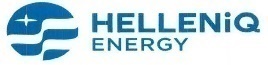 (550) I(740) Jasna Jusić,  Marka Radovića 37, 81000, Podgorica
 (511) Klasa 1:  Hemikalije za upotrebu u industriji, nauci, fotografiji, poljoprivredi, hortikulturi i šumarstvu; neprerađene vještačke smole, neprerađene plastične materije; smješe za gašenje i prevenciju požara; preparati za kaljenje i zavarivanje; supstance za štavljenje životinjskih koža; ljepljive materije za upotrebu u industriji; kitovi i druga punila za paste; kompost, gnojiva, đubriva; biološki preparati za upotrebu u industriji i nauci; hemijske supstance za konzerviranje prehrambenih proizvoda; supstance za štavljenje; ljepljive materije koje se koriste u industriji. 
Klasa 4:  Industrijska ulja i masti, vosak; maziva; jedinjenja za upijanje, vlaženje i vezivanje prašine; goriva i materije za osvjetljenje; svijeće i fitilji za osvjetljenje; električna energija; nafta i gas. Naftni derivati. 
Klasa 9:  Naučni, istraživački, navigacioni, geodetski, fotografski, kinematografski, audiovizuelni, optički, aparati i instrumenti za vaganje, mjerenje, signalizaciju, detekciju, testiranje, inspekciju, spašavanje života i podučavanje; aparati i instrumenti za provođenje, prebacivanje, transformaciju, akumulaciju, regulaciju ili kontrolu distribucije ili upotrebe električne energije; aparati i instrumenti za snimanje, prenos, reprodukciju ili obradu zvuka, slika ili podataka; mediji za snimanje i preuzimanje, kompjuterski softver, prazni digitalni ili analogni mediji za snimanje i skladištenje; mehanizmi za aparate koji se pokreću kovanicama; registar kase, uređaji za računanje; računari i računarski periferni uređaji; ronilačka odijela, maske za ronjenje, čepići za uši za ronioce, kopče za nos za ronioce i plivače, rukavice za ronioce, aparat za disanje za podvodno plivanje; aparati za gašenje požara; stanice za punjenje električnih vozila. 
Klasa 35:  Oglašavanje; poslovno upravljanje, organizacija i administracija; kancelarijski poslovi; usluge holding kompanije, odnosno usluge poslovnog upravljanja i usluge poslovne administracije za podružnice i pridružene kompanije; usluge holding kompanije, odnosno pružanje usluga promocije poslovanja i poslovnog savjetovanja za podružnice i pridružene kompanije; Usluge holding kompanije koje se obavljaju za podružnice i pridružene kompanije, odnosno poslovno upravljanje, vođenje poslovanja i upravljanje rizicima; usluge holding kompanija, odnosno usluge poslovnog upravljanja koje se pružaju za podružnice i pridružene kompanije; usluge holding kompanije, odnosno pružanje usluga poslovnog upravljanja, poslovne administracije, promocije poslovanja i usluge poslovnog savjetovanja za druge; usluge holding kompanije koje se obavljaju za druge, odnosno poslovno upravljanje, vođenje poslovanja i upravljanje rizicima; usluge holding kompanije, odnosno usluge poslovnog upravljanja koje se pružaju drugima; usluge poslovnog savjetovanja i informacija; usluge promocije brenda, naime, promocija roba i usluga drugih; upravljanje poslovanjem za trgovinsko preduzeće i za uslužno preduzeće; usluge poređenja cijena energije; elektronska obrada naloga; uvozno-izvozne agencije u oblasti energetike; nabavka ugovora o snabdijevanju energijom; usluge naplate u oblasti energije; usluge pomoći i savjetovanja u oblasti poslovnog upravljanja kompanijama u energetskom sektoru; pribavljanje poslovnih informacija u vezi sa aktivnostima kompanije; upravljanje voznim parkom električnih vozila. 
Klasa 37:  Građevinske usluge; usluge instalacije i popravke; vađenje rude, bušenje nafte i gasa; građevinsko konstruisanje; popravljanje; usluge instaliranja; punjenje akumulatora vozila; instalacija infrastrukture za punjenje električnih vozila; održavanje infrastrukture za punjenje električnih vozila. 
Klasa 39:  Transport; pakovanje i skladištenje robe; organizovanje putovanja; lizing električnih vozila; distribucija struje; distribucija energije. 
Klasa 40:  Obrada materijala; reciklaža otpada i smeća; prečišćavanje vazduha i obrada vode; usluge štampanja; čuvanje hrane i pića; proizvodnja energije; usluge rafinerije nafte. 
Klasa 42:  Naučne i tehnološke usluge i istraživanje i projektovanje u vezi sa tim; usluge industrijske analize, industrijskog istraživanja i industrijskog dizajna; usluge kontrole kvaliteta i autentifikacije; dizajn i razvoj računarskog hardvera i softvera; vršenje evaluacija, procjena, istraživanja i izvještaja iz oblasti rafinerije petrohemijskog i prirodnog gasa.
 (210) Ž-2022-69(220) 25.02.2022.(731) Hellenic Petroleum Holdings Societe Anonyme,  8A Chimarras street, 15125, Marousi, GR(540)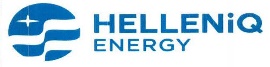 (550) I(740) Jasna Jusić,  Marka Radovića 37, 81000, Podgorica
 (511) Klasa 1:  Hemikalije za upotrebu u industriji, nauci, fotografiji, poljoprivredi, hortikulturi i šumarstvu; neprerađene vještačke smole, neprerađene plastične materije; smješe za gašenje i prevenciju požara; preparati za kaljenje i zavarivanje; supstance za štavljenje životinjskih koža; ljepljive materije za upotrebu u industriji; kitovi i druga punila za paste; kompost, gnojiva, đubriva; biološki preparati za upotrebu u industriji i nauci; hemijske supstance za konzerviranje prehrambenih proizvoda; supstance za štavljenje; ljepljive materije koje se koriste u industriji. 
Klasa 4:  Industrijska ulja i masti, vosak; maziva; jedinjenja za upijanje, vlaženje i vezivanje prašine; goriva i materije za osvjetljenje; svijeće i fitilji za osvjetljenje; električna energija; nafta i gas. Naftni derivati. 
Klasa 9:  Naučni, istraživački, navigacioni, geodetski, fotografski, kinematografski, audiovizuelni, optički, aparati i instrumenti za vaganje, mjerenje, signalizaciju, detekciju, testiranje, inspekciju, spašavanje života i podučavanje; aparati i instrumenti za provođenje, prebacivanje, transformaciju, akumulaciju, regulaciju ili kontrolu distribucije ili upotrebe električne energije; aparati i instrumenti za snimanje, prenos, reprodukciju ili obradu zvuka, slika ili podataka; mediji za snimanje i preuzimanje, kompjuterski softver, prazni digitalni ili analogni mediji za snimanje i skladištenje; mehanizmi za aparate koji se pokreću kovanicama; registar kase, uređaji za računanje; računari i računarski periferni uređaji; ronilačka odijela, maske za ronjenje, čepići za uši za ronioce, kopče za nos za ronioce i plivače, rukavice za ronioce, aparat za disanje za podvodno plivanje; aparati za gašenje požara; stanice za punjenje električnih vozila. 
Klasa 35:  Oglašavanje; poslovno upravljanje, organizacija i administracija; kancelarijski poslovi; usluge holding kompanije, odnosno usluge poslovnog upravljanja i usluge poslovne administracije za podružnice i pridružene kompanije; usluge holding kompanije, odnosno pružanje usluga promocije poslovanja i poslovnog savjetovanja za podružnice i pridružene kompanije; Usluge holding kompanije koje se obavljaju za podružnice i pridružene kompanije, odnosno poslovno upravljanje, vođenje poslovanja i upravljanje rizicima; usluge holding kompanija, odnosno usluge poslovnog upravljanja koje se pružaju za podružnice i pridružene kompanije; usluge holding kompanije, odnosno pružanje usluga poslovnog upravljanja, poslovne administracije, promocije poslovanja i usluge poslovnog savjetovanja za druge; usluge holding kompanije koje se obavljaju za druge, odnosno poslovno upravljanje, vođenje poslovanja i upravljanje rizicima; usluge holding kompanije, odnosno usluge poslovnog upravljanja koje se pružaju drugima; usluge poslovnog savjetovanja i informacija; usluge promocije brenda, naime, promocija roba i usluga drugih; upravljanje poslovanjem za trgovinsko preduzeće i za uslužno preduzeće; usluge poređenja cijena energije; elektronska obrada naloga; uvozno-izvozne agencije u oblasti energetike; nabavka ugovora o snabdijevanju energijom; usluge naplate u oblasti energije; usluge pomoći i savjetovanja u oblasti poslovnog upravljanja kompanijama u energetskom sektoru; pribavljanje poslovnih informacija u vezi sa aktivnostima kompanije; upravljanje voznim parkom električnih vozila. 
Klasa 37:  Građevinske usluge; usluge instalacije i popravke; vađenje rude, bušenje nafte i gasa; građevinsko konstruisanje; popravljanje; usluge instaliranja; punjenje akumulatora vozila; instalacija infrastrukture za punjenje električnih vozila; održavanje infrastrukture za punjenje električnih vozila. 
Klasa 39:  Transport; pakovanje i skladištenje robe; organizovanje putovanja; lizing električnih vozila; distribucija struje; distribucija energije. 
Klasa 40:  Obrada materijala; reciklaža otpada i smeća; prečišćavanje vazduha i obrada vode; usluge štampanja; čuvanje hrane i pića; proizvodnja energije; usluge rafinerije nafte. 
Klasa 42:  Naučne i tehnološke usluge i istraživanje i projektovanje u vezi sa tim; usluge industrijske analize, industrijskog istraživanja i industrijskog dizajna; usluge kontrole kvaliteta i autentifikacije; dizajn i razvoj računarskog hardvera i softvera; vršenje evaluacija, procjena, istraživanja i izvještaja iz oblasti rafinerije petrohemijskog i prirodnog gasa.
 (210) Ž-2022-71(220) 28.02.2022.(731) HANGZHOU ULIKE TECHNOLOGY CO., LTD.,  RM 306, 3/F, BLDG 4, 735 JIANGHONG RD CHANGHE STREET, BINJIANG DISTRICT, HANGZHOU, HEJIANG, CN(540)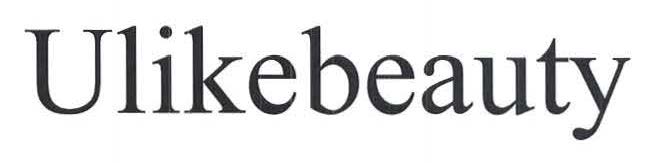 (550) I(740) Božidar S. Radulović,  Baku 30/5, 81000, Podgorica
 (511) Klasa 5:  Rashladni sprejevi za medicinske namjene; protivupalni gelovi; aloe vera gelovi za
terapeutske namjene; gelovi za masažu za terapeutske namjene; antibakterijski gelovi; zavoji, medicinski;
želatin za medicinsku upotrebu; vitaminski preparati; rastvori za kontaktna sočiva; hrana za bebe;
dezodoransi za odjeću i tekstil; grudni ulošci za dojenje; štitnici za oči za medicinske potrebe; pelene za
bebe; pelene za inkontinenciju; stomatološki abrazivi; medicinski šamponi; dijetetski napici prilagođeni za
medicinske namjene; dijetetska hrana prilagođena za medicinske namjene.
 
Klasa 9:  lnteraktivni terminali sa ekranima osjetljivim na dodir; server računarske mreže;
softverske aplikacije za mobilne telefone, koje se mogu preuzeti sa interneta; USB kablovi; ručni skener;
slušalice; kompjuterske periferne jedinice; kompjuterski programi (softver koji se može preuzeti sa
interneta); kompjuteri; aparati za obradu podataka; adapteri za baterije; punjači za baterije; punjači baterija
za mobilne telefone; punjači baterija za tablet kompjutere; vage; teretne vage za vozila ili životinje;
zvučnici; aparati i instrumenti za vaganje; naočare; naočare za sunce.

 
Klasa 10:  Monitori tjelesne masnoće; električni masažeri za kožu glave za kućnu upotrebu;
električni masažeri; laseri za hiruršku upotrebu; laseri za medicinsku upotrebu; medicinski aparati i
instrumenti; trbušni pojasevi; aparati za masažu; masažeri za kožu glave; aparati za nadimljavanje za
medicinsku upotrebu; aparati za vještačko disanje; aparati za fizioterapiju; električni termofori, podloge,
za medicinsku upotrebu; vještački udovi; hirurški materijali za zašivanje; kreveti za hiruršku upotrebu;
stomatološki aparati i instrumenti; ortodontski aparati; vodeni kreveti, za medicinsku upotrebu; uređaji za
tretiranje akni.
 (210) Ž-2022-72(220) 28.02.2022.(731) HANGZHOU ULIKE TECHNOLOGY CO., LTD.,  RM 306, 3/F, BLDG 4, 735 JIANGHONG RD CHANGHE STREET, BINJIANG DISTRICT, HANGZHOU, HEJIANG, CN(540)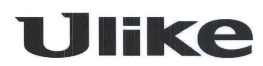 (550) I(740) Božidar S.Radulović,  Baku 30/5, 81000, Podgorica
 (511) Klasa 5:  Rashladni sprejevi za medicinske namjene; protivupalni gelovi; aloe vera gelovi za terapeutske namjene; gelovi za masažu za terapeutske namjene; antibakterijski gelovi; zavoji, medicinski; želatin za medicinsku upotrebu; vitaminski preparati; rastvori za kontaktna sočiva; hrana za bebe; dezodoransi za odjeću i tekstil; grudni ulošci za dojenje; štitnici za oči za medicinske potrebe; pelene za bebe; pelene za inkontinenciju; stomatološki abrazivi; medicinski šamponi; dijetetski napici prilagođeni za medicinske namjene; dijetetska hrana prilagođena za medicinske namjene. 
Klasa 9:  lnteraktivni terminali sa ekranima osjetljivim na dodir; server računarske mreže; softverske aplikacije za mobilne telefone, koje se mogu preuzeti sa interneta; USB kablovi; ručni skener; slušalice; kompjuterske periferne jedinice; kompjuterski programi (softver koji se može preuzeti sa interneta); kompjuteri; aparati za obradu podataka; adapteri za baterije; punjači za baterije; punjači baterija za mobilne telefone; punjači baterija za tablet kompjutere; vage; teretne vage za vozila ili životinje; zvučnici; aparati i instrumenti za vaganje; naočare; naočare za sunce. 
Klasa 10:  Monitori tjelesne masnoće; električni masažeri za kožu glave za kućnu upotrebu; električni masažeri; laseri za hiruršku upotrebu; laseri za medicinsku upotrebu; medicinski aparati i instrumenti; trbušni pojasevi; aparati za masažu; masažeri za kožu glave; aparati za nadimljavanje za medicinsku upotrebu; aparati za vještačko disanje; aparati za fizioterapiju; električni termofori, podloge, za medicinsku upotrebu; vještački udovi; hirurški materijali za zašivanje; kreveti za hiruršku upotrebu; stomatološki aparati i instrumenti; ortodontski aparati; vodeni kreveti, za medicinsku upotrebu; uređaji za tretiranje akni. (210) Ž-2022-73(220) 28.02.2022.(731) Hangzhou Shishi Technology Co., Ltd.,  Room 403, 4th Floor, Building 4, No. 735 Jianghong Road, Changhe Street, Binjiang District, Hangzhou City, Zhejiang Province, CN(540)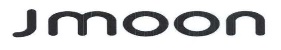 (550) I(740) Božidar S.Radulović,  Baku 30/5, 81000, Podgorica
 (511) Klasa 3:  Toner za kožu; aloe vera gelovi za kozmetičku upotrebu; esencijalna ulja; pasta za
zube; kozmetika; kozmetičke maske; parfemi; šamponi; mlijeko za čišćenje; depilatori; sredstva za čišćenje
za intimnu ličnu higijenu, nemedicinska; gelovi za masažu, koji nisu za medicinsku upotrebu; tonik za kosu;
preparati za parfimisanje vazduha; mlijeko za tijelo; balzami za kosu; trake za izbjeljivanje zuba; preparati
za njegu kože; vještačke trepavice; lakovi za nokte. 
Klasa 9:  lnteraktivni terminali sa ekranima osjetljivim na dodir; server računarske mreže;
softverske aplikacije za mobilne telefone, koje se mogu preuzeti sa interneta; USB kablovi; ručni skener;
slušalice; kompjuterske periferne jedinice; kompjuterski programi (softver koji se može preuzeti sa
interneta); kompjuteri; aparati za obradu podataka; adapteri za baterije; punjači za baterije; punjači baterija
za mobilne telefone; punjači baterija za tablet kompjutere; vage; teretne vage za vozila ili životinje;
zvučnici; aparati i instrumenti za vaganje; naočare; naočare za sunce. (210) Ž-2022-75(220) 22.02.2022.(731) Koncern za proizvodnju i promet konditorskih proizvoda Bambi a.d. Požarevac,  Ðure Ðakovića bb, 12000, Požarevac, RS(540)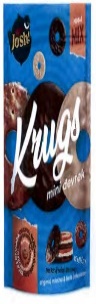 (550) I(740) dr Ivan Todorović,  Zmaj Jovina 8 - 10, 11000, Beograd
 (511) Klasa 30:  Slani proizvodi napravljeni od brašna, slani krekeri, perece prelivene čokoladom. (210) Ž-2022-76(220) 01.03.2022.(731) CHONGQING WEIBO COMMUNICATION TECHNOLOGY CO., LTD.,  No. 58, Meijia Road, Economic & Technological Development Zone, Chongqing, CN(540)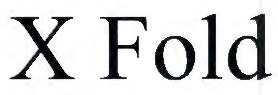 (550) I(740) Božidar S. Radulović,  Baku 30/5, 81000, Podgorica
 (511) Klasa 9:  Mobilni telefoni; pametni telefoni. (210) Ž-2022-77(220) 01.03.2022.(731) CHONGQING WEIBO COMMUNICATION TECHNOLOGY CO., LTD.,  No. 58, Meijia Road, Economic & Technological Development Zone, Chongqing, CN(540)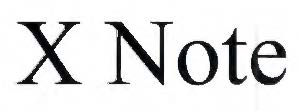 (550) I(740) Božidar S.Radulović,  Baku 30/5, 81000, Podgorica
 (511) Klasa 9:  Mobilni telefoni; pametni telefoni. (210) Ž-2022-78(220) 02.03.2022.(731) Capital Plaza doo Podgorica,  Ul. Šeik Zaida br. 13, 81000, Podgorica, ME(540)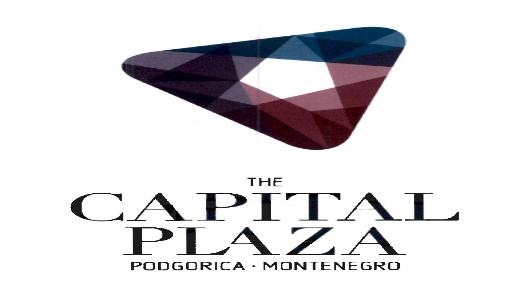 (550) I (511) Klasa 35:  Oglašavanje, vođenje poslova, poslovno upravljanje, kancelarijski poslovi, usluge
 reklamnih agencija. 
Klasa 36:  Usluge upravljanja nepokretnostima (administriranje zgradama) i usluge izdavanja nepokretnosti, kao i drugi poslovi vezani za nepokretnosti. 
Klasa 41:  Obrazovne usluge odnosno usluge kojima je osnovni cilj zabavljanje drugih lica, rekreacija, organizovanje izložbi, prezentacija knjiga (književne večeri) u kulturne obrazovne svrhe, sportskih i rekreativnih događaja. (210) Ž-2022-79(220) 02.03.2022.(731) Capital Fitness doo Podgorica,  Ul. Šeik Zaida br. 13, 81000, Podgorica, ME(540)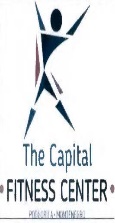 (550) I (511) Klasa 35:  Oglašavanje, usluge reklamnih agencija. 
Klasa 41:  Obrazovne usluge odnosno usluge kojima je osnovni cilj sport i rekreacija, usluge fitnes centara i teretane, organizovanje sportskih i rekreativnih događaja i aktivnosti, vođenje časova fitnesa. 
Klasa 43:  Usluge obezbjeđivanja, pripreme i posluživanja hrane i pića, kafeterija, protein bar. (210) Ž-2022-81(220) 28.02.2022.(731) "EURO PETROL CG" DOO PODGORICA,  ul.4.jula br. 56A, Podgorica, ME(540)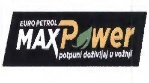 (550) I (511) Klasa 1:  Hemijski proizvodi za industriju, Aditivi (hemijski aditivi za ulja); Baze (hemikalije); Benzin (dodaci za pročišćavanje benzina); Dodaci za pročišćavanje benzina; Enzimi za industrijske potrebe; Enzimski preparati za industrijske potrebe; Goriva (hemijski dodaci gorivima); Gorivo (proizvodi za uštedu goriva); Hemijski dodaci tečnim pogonskim gorivima; Motori (hemijski proizvodi za uklanjanje taloga iz cilindra motora); Motori (preparati protiv vrenja rashladnih sredstava za motore); Nafta (sredstva za razgradnju nafte); Plin (proizvodi za pričišćavanje plina); Pročišćavanje benzina (dodaci za pričišćavanje benzina); Pročišćavanje plina (prizvodi za pričišćavanje plina); Štednja goriva (proizvodi za štednju goriva); Talog u motoru (hemijska sredstva za uklanjanje taloga iz cilindra motora). 
Klasa 4:  Industrijska ulja i masti; sredstva za podmazivanje; proizvodi za upijanje, vlaženje i vezivanje prašine; goriva (uključujući benzin za motore) i rasvjetne materije; Aditivi za pogonska goriva (nehemijski aditivi pogonskim gorivima); Benzin [gorivo]; Dizel-gorivo; Goriva (nehemijski dodaci tekućim pogonskim gorivima); Gorivo; Mazut; Mazut [tečno gorivo]; Mineralna goriva; Nafta (sirova ili rafinirana nafta); Plin (niskokalorični plin); Plin (uljni plin); Plin za rasvjetu; Plinovi (kruti plinovi) [goriva]; Plinovita goriva [mješavine]; Tečna pogonska goriva. 
Klasa 7:  Mašine i alatne mašine; motori (osim motora za kopnena vozila); spojnice, transmisioni uređaji (osim onih za kopnena vozila); poljoprivredne sprave osim onih koje se pokreću ručno; Automati za izdavanje goriva na benzinskim pumpama; Gorivo (automati za izdavanje goriva) na benzinskim pumpama; Gorivo (automatski prekidač dovoda goriva) za motore; Gorivo (pretvarači goriva za motore s unutarnjim sagorijevanjem); Ušteda pogonskog goriva (uređaji za uštedu pogonskog goriva).
 (210) Ž-2022-85(220) 28.02.2022.(731) "EURO PETROL CG" DOO PODGORICA,  ul.4.jula br. 56A, Podgorica, ME(540)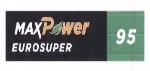 (550) I (511) Klasa 1:  Hemijski proizvodi za industriju, Aditivi (hemijski aditivi za ulja); Baze (hemikalije); Benzin (dodaci za pročišćavanje benzina); Dodaci za pročišćavanje benzina; Enzimi za industrijske potrebe; Enzimski preparati za industrijske potrebe; Goriva (hemijski dodaci gorivima); Gorivo (proizvodi za uštedu goriva); Hemijski dodaci tečnim pogonskim gorivima; Motori (hemijski proizvodi za uklanjanje taloga iz cilindra motora); Motori (preparati protiv vrenja rashladnih sredstava za motore); Nafta (sredstva za razgradnju nafte); Plin (proizvodi za pričišćavanje plina); Pročišćavanje benzina (dodaci za pričišćavanje benzina); Pročišćavanje plina (prizvodi za pričišćavanje plina); Štednja goriva (proizvodi za štednju goriva); Talog u motoru (hemijska sredstva za uklanjanje taloga iz cilindra motora). 
Klasa 4:  Industrijska ulja i masti; sredstva za podmazivanje; proizvodi za upijanje, vlaženje i vezivanje prašine; goriva (uključujući benzin za motore) i rasvjetne materije; Aditivi za pogonska goriva (nehemijski aditivi pogonskim gorivima); Benzin [gorivo]; Dizel-gorivo; Goriva (nehemijski dodaci tekućim pogonskim gorivima); Gorivo; Mazut; Mazut [tečno gorivo]; Mineralna goriva; Nafta (sirova ili rafinirana nafta); Plin (niskokalorični plin); Plin (uljni plin); Plin za rasvjetu; Plinovi (kruti plinovi) [goriva]; Plinovita goriva [mješavine]; Tečna pogonska goriva. 
Klasa 7:  Mašine i alatne mašine; motori (osim motora za kopnena vozila); spojnice, transmisioni uređaji (osim onih za kopnena vozila); poljoprivredne sprave osim onih koje se pokreću ručno; Automati za izdavanje goriva na benzinskim pumpama; Gorivo (automati za izdavanje goriva) na benzinskim pumpama; Gorivo (automatski prekidač dovoda goriva) za motore; Gorivo (pretvarači goriva za motore s unutarnjim sagorijevanjem); Ušteda pogonskog goriva (uređaji za uštedu pogonskog goriva). (210) Ž-2022-87(220) 28.02.2022.(731) "EURO PETROL CG" DOO PODGORICA,  ul.4.jula br. 56A, Podgorica, ME(540)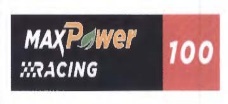 (550) I (511) Klasa 1:  Hemijski proizvodi za industriju, Aditivi (hemijski aditivi za ulja); Baze (hemikalije); Benzin (dodaci za pročišćavanje benzina); Dodaci za pročišćavanje benzina; Enzimi za industrijske potrebe; Enzimski preparati za industrijske potrebe; Goriva (hemijski dodaci gorivima); Gorivo (proizvodi za uštedu goriva); Hemijski dodaci tečnim pogonskim gorivima; Motori (hemijski proizvodi za uklanjanje taloga iz cilindra motora); Motori (preparati protiv vrenja rashladnih sredstava za motore); Nafta (sredstva za razgradnju nafte); Plin (proizvodi za pričišćavanje plina); Pročišćavanje benzina (dodaci za pričišćavanje benzina); Pročišćavanje plina (prizvodi za pričišćavanje plina); Štednja goriva (proizvodi za štednju goriva); Talog u motoru (hemijska sredstva za uklanjanje taloga iz cilindra motora). 
Klasa 4:  Industrijska ulja i masti; sredstva za podmazivanje; proizvodi za upijanje, vlaženje i vezivanje prašine; goriva (uključujući benzin za motore) i rasvjetne materije; Aditivi za pogonska goriva (nehemijski aditivi pogonskim gorivima); Benzin [gorivo]; Dizel-gorivo; Goriva (nehemijski dodaci tekućim pogonskim gorivima); Gorivo; Mazut; Mazut [tečno gorivo]; Mineralna goriva; Nafta (sirova ili rafinirana nafta); Plin (niskokalorični plin); Plin (uljni plin); Plin za rasvjetu; Plinovi (kruti plinovi) [goriva]; Plinovita goriva [mješavine]; Tečna pogonska goriva. 
Klasa 7:  Mašine i alatne mašine; motori (osim motora za kopnena vozila); spojnice, transmisioni uređaji (osim onih za kopnena vozila); poljoprivredne sprave osim onih koje se pokreću ručno; Automati za izdavanje goriva na benzinskim pumpama; Gorivo (automati za izdavanje goriva) na benzinskim pumpama; Gorivo (automatski prekidač dovoda goriva) za motore; Gorivo (pretvarači goriva za motore s unutarnjim sagorijevanjem); Ušteda pogonskog goriva (uređaji za uštedu pogonskog goriva). (210) Ž-2022-89(220) 28.02.2022.(731) "EURO PETROL CG" DOO PODGORICA,  ul.4.jula br. 56A, Podgorica, ME(540)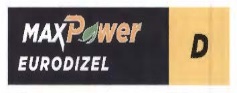 (550) I (511) Klasa 1:  Hemijski proizvodi za industriju, Aditivi (hemijski aditivi za ulja); Baze (hemikalije); Benzin (dodaci za pročišćavanje benzina); Dodaci za pročišćavanje benzina; Enzimi za industrijske potrebe; Enzimski preparati za industrijske potrebe; Goriva (hemijski dodaci gorivima); Gorivo (proizvodi za uštedu goriva); Hemijski dodaci tečnim pogonskim gorivima; Motori (hemijski proizvodi za uklanjanje taloga iz cilindra motora); Motori (preparati protiv vrenja rashladnih sredstava za motore); Nafta (sredstva za razgradnju nafte); Plin (proizvodi za pričišćavanje plina); Pročišćavanje benzina (dodaci za pričišćavanje benzina); Pročišćavanje plina (prizvodi za pričišćavanje plina); Štednja goriva (proizvodi za štednju goriva); Talog u motoru (hemijska sredstva za uklanjanje taloga iz cilindra motora). 
Klasa 4:  Industrijska ulja i masti; sredstva za podmazivanje; proizvodi za upijanje, vlaženje i vezivanje prašine; goriva (uključujući benzin za motore) i rasvjetne materije; Aditivi za pogonska goriva (nehemijski aditivi pogonskim gorivima); Benzin [gorivo]; Dizel-gorivo; Goriva (nehemijski dodaci tekućim pogonskim gorivima); Gorivo; Mazut; Mazut [tečno gorivo]; Mineralna goriva; Nafta (sirova ili rafinirana nafta); Plin (niskokalorični plin); Plin (uljni plin); Plin za rasvjetu; Plinovi (kruti plinovi) [goriva]; Plinovita goriva [mješavine]; Tečna pogonska goriva. 
Klasa 7:  Mašine i alatne mašine; motori (osim motora za kopnena vozila); spojnice, transmisioni uređaji (osim onih za kopnena vozila); poljoprivredne sprave osim onih koje se pokreću ručno; Automati za izdavanje goriva na benzinskim pumpama; Gorivo (automati za izdavanje goriva) na benzinskim pumpama; Gorivo (automatski prekidač dovoda goriva) za motore; Gorivo (pretvarači goriva za motore s unutarnjim sagorijevanjem); Ušteda pogonskog goriva (uređaji za uštedu pogonskog goriva). (210) Ž-2022-90(220) 03.03.2022.(731) OFF-WHITE LLC,  360 Hamilton Ave., #100, NY 10601, White Plains, US(540)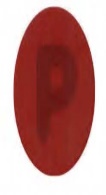 (550) I(740) Milena Pejović,  Cetinjski put 11, The Capital Plaza  IV floor, 81000, Podgorica
 (511) Klasa 3:  Kozmetika; kozmetički preparati; kozmetički losioni; kozmetička mlijeka; kozmetički gelovi; kozmetička ulja; kozmetičke kreme; kozmetičke maske; kozmetičke olovke; kozmetičke maramice; kozmetički jastučići ; kolonjske vode; parfemi; mirisi za ličnu upotrebu; toaletna voda; sapuni, naime, sapuni za kupanje, kozmetički sapunj, sapuni za brijanje, mirisni sapuni, nemedicinski kozmetički sapuni, dezodorantni sapuni, sapun protiv znojenja; šampon za tijelo; pilinzi za tijelo; pilinzi za lice; pilinzi za ruke; nemedicinski preparati za kupanje; preparati protiv znojenja i dezodoransi za ličnu upotrebu; losioni i balzami za poslije brijanja; losioni za njegu kože; nemedicinski preparati za njegu kože, kreme i losioni; nemedicinske hidratantne kreme za kožu, tonici, kreme i serumi; ulja za masažu; kreme za masažu; etarska ulja; osvježivači prostora; tamjan; potpuri [mirisi]; preparati za parfimisanje vazduha; raspršivači od trske za osvježavanje vazduha; perle za kupanje; preparati za njegu noktiju; lak za nokte i sredstvo za odstranjivanje laka za nokte; šminka; nemedicinski toaletni preparati; preparati za njegu kose; preparati za oblikovanje kose; losioni za kosu; lak za kosu; šampon; balzam za kosu; gel za kosu; pjena za kosu; balzam za usne; kozmetički losion za sunčanje ; ulja i losioni za sunčanje; futrole za ruževe za usne; sprej za tijelo; lagani mirisni sprejevi za tijelo.
Klasa 25:  Donji dijelovi odjeće; gornji dijelovi odjeće; obuća; pokrivala za glavu; čarape i pletena trikotaža; odjeća za spavanje; odjevni predmeti koji se nose oko vrata; kaiševi ; kupaći kostimi; donji veš; korseti; modna pokrivala a glavu u vidu fantomki (balaklave); pletene maske za lice u vidu pokrivala za glavu; platnena maska za lice u vidu pokrivala za glavu; jakne; dukserice; džemperi; prsluci; kaputi; blejzeri; odijela; pantalone; farmerke; šorts; bluze, košulje; haljine; suknje; marame; šalovi ; kratke čarape ; ženske čarape; tregeri; rukavice; bade mantili; maske za spavanje; manžetne košulja [odjeća]; znojnice; trake za glavu; marame za glavu; tanke svilene marame; bandana marame; kape u vidu pokrivala za glavu; šeširi ; viziri u vidu pokrivala za glavu.
Klasa 35: Usluge maloprodaje koje obuhvataju kozmetiku, kozmetički pribor, kozmetičke preparate, parfeme, kolonjsku vodu, mirise za ličnu upotrebu, sapune, pilinge, losione za njegu kože, etarska ulja, osvježivače prostora, tamjan, potpuri [mirise], preparate za parfimisanje vazduha, kozmetičke proizvode, svijeće, torbe, modne dodatke, odjeću, obuću, pokrivala za glavu i kućni pribor; usluge onlajn maloprodaje koja uključuje kozmetiku, kozmetički pribor, kozmetičke preparate, parfeme, kolonjsku vodu, mirise za ličnu upotrebu, sapune, pilinge, losione za njegu kože, etarska ulja, osvježivače prostora, tamjan, potpuri [mirise], preparate za parfimisanje vazduha, kozmetičke proizvode, svijeće, torbe, modne dodatke, odjeću, obuću, pokrivala za glavu i kućni pribor; usluge onlajn maloprodaje koje obuhvataju virtuelnu robu, naime, kozmetiku, kozmetički pribor, kozmetičke preparate, parfeme, kolonjsku vodu, mirise za ličnu upotrebu, sapune, pilinge, Iosione za njegu kože, etarska ulja, osvježivače prostora, tamjan, potpuri [miris], preparate za parfunisanje vazduha, kozmetičke proizvode, svijeće, torbe, modne dodatke, odjeću, obuću, pokrivala za glavu i kućni pribor; usluge onlajn tržišta za sve robe gore navedene u klasama 3 i 25; pružanje digitalnih kolekcionarskih usluga, naime, upravljanje onlajn tržištem za transakcije i usluge registra koristeći softversku tehnologiju zasnovanu na blokčejnu i pametne ugovore za prodaju digitalizovane imovine, kolekcionarskih predmeta i nezamjenljivih tokena; usluge aukcije. (210) Ž-2022-91(220) 03.03.2022.(731) OFF-WHITE LLC,  360 Hamilton Ave., #100, NY 10601, White Plains, US(540)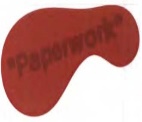 (550) I(740) Milena Pejović,  Cetinjski put 11, The Capital Plaza  IV floor, 81000, Podgorica
 (511) Klasa 3:  Kozmetika; kozmetički preparati; kozmetički losioni; kozmetička mlijeka; kozmetički gelovi; kozmetička ulja; kozmetičke kreme; kozmetičke maske; kozmetičke olovke; kozmetičke maramice; kozmetički jastučići ; kolonjske vode; parfemi; mirisi za ličnu upotrebu; toaletna voda; sapuni, naime, sapuni za kupanje, kozmetički sapunj, sapuni za brijanje, mirisni sapuni, nemedicinski kozmetički sapuni, dezodorantni sapuni, sapun protiv znojenja; šampon za tijelo; pilinzi za tijelo; pilinzi za lice; pilinzi za ruke; nemedicinski preparati za kupanje; preparati protiv znojenja i dezodoransi za ličnu upotrebu; losioni i balzami za poslije brijanja; losioni za njegu kože; nemedicinski preparati za njegu kože, kreme i losioni; nemedicinske hidratantne kreme za kožu, tonici, kreme i serumi; ulja za masažu; kreme za masažu; etarska ulja; osvježivači prostora; tamjan; potpuri [mirisi]; preparati za parfimisanje vazduha; raspršivači od trske za osvježavanje vazduha; perle za kupanje; preparati za njegu noktiju; lak za nokte i sredstvo za odstranjivanje laka za nokte; šminka; nemedicinski toaletni preparati; preparati za njegu kose; preparati za oblikovanje kose; losioni za kosu; lak za kosu; šampon; balzam za kosu; gel za kosu; pjena za kosu; balzam za usne; kozmetički losion za sunčanje ; ulja i losioni za sunčanje; futrole za ruževe za usne; sprej za tijelo; lagani mirisni sprejevi za tijelo. 
Klasa 25:  Donji dijelovi odjeće; gornji dijelovi odjeće; obuća; pokrivala za glavu; čarape i pletena trikotaža; odjeća za spavanje; odjevni predmeti koji se nose oko vrata; kaiševi ; kupaći kostimi; donji veš; korseti; modna pokrivala a glavu u vidu fantomki (balaklave); pletene maske za lice u vidu pokrivala za glavu; platnena maska za lice u vidu pokrivala za glavu; jakne; dukserice; džemperi; prsluci; kaputi; blejzeri; odijela; pantalone; farmerke; šorts; bluze, košulje; haljine; suknje; marame; šalovi ; kratke čarape ; ženske čarape; tregeri; rukavice; bade mantili; maske za spavanje; manžetne košulja [odjeća]; znojnice; trake za glavu; marame za glavu; tanke svilene marame; bandana marame; kape u vidu pokrivala za glavu; šeširi ; viziri u vidu pokrivala za glavu. 
Klasa 35:  Usluge maloprodaje koje obuhvataju kozmetiku, kozmetički pribor, kozmetičke preparate, parfeme, kolonjsku vodu, mirise za ličnu upotrebu, sapune, pilinge, losione za njegu kože, etarska ulja, osvježivače prostora, tamjan, potpuri [mirise], preparate za parfimisanje vazduha, kozmetičke proizvode, svijeće, torbe, modne dodatke, odjeću, obuću, pokrivala za glavu i kućni pribor; usluge onlajn maloprodaje koja uključuje kozmetiku, kozmetički pribor, kozmetičke preparate, parfeme, kolonjsku vodu, mirise za ličnu upotrebu, sapune, pilinge, losione za njegu kože, etarska ulja, osvježivače prostora, tamjan, potpuri [mirise], preparate za parfimisanje vazduha, kozmetičke proizvode, svijeće, torbe, modne dodatke, odjeću, obuću, pokrivala za glavu i kućni pribor; usluge onlajn maloprodaje koje obuhvataju virtuelnu robu, naime, kozmetiku, kozmetički pribor, kozmetičke preparate, parfeme, kolonjsku vodu, mirise za ličnu upotrebu, sapune, pilinge, Iosione za njegu kože, etarska ulja, osvježivače prostora, tamjan, potpuri [miris], preparate za parfunisanje vazduha, kozmetičke proizvode, svijeće, torbe, modne dodatke, odjeću, obuću, pokrivala za glavu i kućni pribor; usluge onlajn tržišta za sve robe gore navedene u klasama 3 i 25; pružanje digitalnih kolekcionarskih usluga, naime, upravljanje onlajn tržištem za transakcije i usluge registra koristeći softversku tehnologiju zasnovanu na blokčejnu i pametne ugovore za prodaju digitalizovane imovine, kolekcionarskih predmeta i nezamjenljivih tokena; usluge aukcije. (210) Ž-2022-92(220) 04.03.2022.(731)  "MONTE-MITROS" doo, Podgorica,  Ul Dositeja Obradovića 1, 81000, Podgorica, ME(540)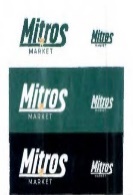 (550) I(740) Darko Maraš,  Bul. Serdara Jola Piletića br 8/6, 81000, Podgorica
 (511) Klasa 29:  Meso, riba, živina i divljač; mesni ekstrakti; konzervirano, sušeno i kuvano voće i povrće; želei, džemovi, kompoti; jaja, mlijeko i mliječni proizvodi; jestiva ulja i masti.
 
Klasa 35:  Oglašavanje i reklamiranje; vođenje komercijalnih poslova; komercijalna administracija; kancelarijski poslovi.
 
Klasa 43:  Usluge obezbjeđivanja hrane i pića; privremeno primanje na stan.
 (210) Ž-2022-93(220) 07.03.2022.(731) Riot Games, Inc.,  12333 West Olympic Boulevard, 90064, Los Angeles, CALIFORNIA, US(540)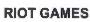 (550) I(740) AOD MSA IP - Milojević Sekulić Advokati,  Karađorđeva 65, 11000, Beograd
 (511) Klasa 9:  Апликацијски софтвер; Аудио звучници; пуњачи батерија; батерије; кациге за бицикле; празне меморијске флеш картице; празни УСБ уређаји; фотографска камера; футроле за мобилне телефоне; процесори (централни уређаји за обраду података) (рачунарски хардвер); прикључне станице за рачунаре; рачунарски хардвер; рачунарски мишеви; рачунарски монитори; рачунари; софтвер за рачунарске игре; рачунарски софтвер за прикупљање, обраду, праћење, анализу, управљање и извештавање о информацијама у вези са коришћењем и перформансама софтвера, апликација, рачунарских и видео игара, вебсајтова, виртуелних светова и аудио-визуелних садржаја; рачунарски софтвер за прикупљање, обраду, анализу, управљање и извештавање о информацијама у вези са онлајн активностима, активностима на интернету и вебсајтовима; рачунарски софтвер за дизајнирање, развој, измену и побољшање рачунарског софтвера, апликација, рачунарских и видео игара, веб сајтова и аудио визуелног садржаја; украсни магнети; дигитални материјали, наиме, токени који се не мењају (НФТ); дигитални медији, наиме, аудио- визуелни медијски садржај у области забаве, музике, видео игара, играња видео игара и такмичења у видео играма, који се може преузимати; дигитални медији наиме, медијски садржај који се може преузимати у области забаве, музике, музичких видео записа, видео игара и играња видео игара; уређаји за пренос (стриминг) дигиталних медија; дигиталне ознаке; софтвер за рачунарске игре, који се може преузети; софтвер за видео игре који се може преузети; софтвер за игре проширене стварности који се може преузимати; рачунарски софтвер за чување екрана који се може преузимати; рачунарски софтвер који се може преузимати за управљање трансакцијама користећи блокчејн технологију; рачунарски софтвер који се може преузимати за трговање, гледање и управљање дигиталним колекционарством, односно за уметност, целулоидне фолије за цртане филмове, слике, фотографије, колекционарске сличице, и видео записе; софтвер за позадину рачунара који се може преузимати; дигитални медији који се могу преузимати, наиме, дигитално колекционарство створено софтверском технологијом заснованом на блокчејну; дигитална музика која се може преузети; електронске публикације које се могу преузимати, наиме, стрипови, графички романи, часописи, приручници и билтени у области забаве и видео игара; кинематографски филмови, телевизијски програми и други забавни програми кратке форме који се могу преузимати у области анимације, комедије, драме, е-спортова, фантазије и научне фантастике; музичке датотеке које се могу преузимати; подкастови који се могу преузимати у пољу забаве, музике, е-спорта и видео игара; софтвер за пренос (стриминг) аудио-визуелних медијских садржаја путем Интернета и на мобилне уређаје; виртуелна роба која се може преузети; виртуелна роба која се може преузети, наиме, рачунарски софтверски програми који садрже ресурсе у игри, токене и виртуелну валуту за употребу у видео играма и виртуелним световима на мрежи; софтвер за преузимање који садржи виртуелну валуту, наиме, рачунарски програми који садрже жетоне у игри и валуту за употребу на мрежама и у мобилним видео играма; софтвер за игре виртуалне стварности који се може преузимати; дискови, траке, кертриџи и оптички компакт дискови [ЦД-ром], који сви садрже софтвер за рачунарске или видео игрице; електронски апарати за забаву, наиме, програми снимљени на електронским колима за апарате за забаву са екранима од течних кристала.; слушалице - бубице; електронске прикључне станице; футроле за наочаре; наочаре; софтвер за игре; слушалице; слушалице за употребу са рачунарима; држачи за телефоне у аутомобилима;
 
интерактивни софтвер за игре; интерактивни забавни рачунарски софтвер за видео игре; интерактивни мултимедијални програми за видео игре; сочива за камере паметних телефона; магнетно кодиране поклон картице; главни рачунари (мејнфрејм рачунари); пуњачи батерија мобилних телефона; батерије мобилних телефона; појачивачи сигнала за мобилне телефоне; мобилни телефони; моноподи за ручне дигиталне електронске уређаје, односно камере, мобилне телефоне, таблет рачунаре; подлоге за компјутерске мишеве; преносни рачунари; подкастови; припејд телефонске картице за позиве, које нису магнетно кодиране; унапред снимљени компакт дискови који садрже музику и филмске звучне записе; унапред снимљени оптички и магнетно- оптички дискови који садрже филмове, телевизијске програме и кратке забавне програме у форми анимације, комедије, драме, е-спорта, фантазије и научне фантастике; унапред снимљени видео дискови и ДВД-ови који садрже филмове, телевизијске програме и кратке забавне програме у форми анимације, комедије, драме, е-спорта, фантазије и научне фантастике; заштитне маске за мобилне телефоне, таблете и лаптопове; пуњиве батерије; снимљени софтвер за игре проширене стварности; снимљени софтвер за видео игре; снимљени софтвер за игре виртуелне стварности; заштита за екране мобилних телефона; СД меморијске картице; паметни телефони; паметни сатови; софтвер за пружање емотикона; звучници; преносиви звучни снимци; преносиви видео записи; футроле за сунчане наочаре; сунчане наочаре; таблет рачунари; телефони; касете за видео игре; дискови за видео игре; софтвер за видео игре; софтвер за игре виртуелне реалности; бежични пуњачи; проширивачи домета бежичне мреже.
 
Klasa 16:  Годишњаци; уметничке репродукције; уметничка опрема; регистратори; празни дневници; обележивачи за књиге; књиге; картонске кутије за торте; календари; каталози са робом за рачунарске игре; омоти за чековне књижице; подметачи за чаше од папира; стрипови; воштане боје; цртежи који се копирају на подлогу; цртежи; марамице за лице; кесице за поклоне; кутије за поклоне; папир за умотавање поклона; графички романи (романи у сликама); честитке, разгледнице; честитке за празнике; позивнице; јосс папир (духовни новац, рукотворине или листови папира направљени у спаљивању који су уобичајени у кинеском обожавању предака); часописи; мурали; навлаке за картице са именом; беџеви са именом; поклон картице које нису магнетно кодиране; салвете; картице за белешке; блокови за белешке; бележнице; романи; транспаренти [банери] од папира; папирне кесе; заставе од папира; папирне декорације за забаве; украсне папирне заставице; подметачи од папира; прекривачи столова од папира; корице за пасоше; хемијске оловке; обичне оловке; декоративни украси за врх оловке; пернице за хемијске и обичне оловке; фотографски албуми; дописнице, разгледнице; постери; штампане публикације; штампани материјал; слике; припејд телефонске картице за позиве које нису магнетно кодиране; поклон ваучери и припејд картице; споменари; школска опрема [свеске и прибор за писање]; канцеларијски материјал и канцеларијски прибор, осим намештаја; налепнице; водичи за стратегију играња; привремене тетоваже [налепнице]; папирне марамице; колекционарске сличице, за размену, које нису за играње; едукативне картице (квиз картице); инструменти за писање; писаћи блокови. 
Klasa 18:  Вишенаменске торбе; спортске торбе; руксаци; торбице за ношење на боковима; торбе за књиге; актовке; кутије за визит карте; торбе за ношење; торбице за коване новчиће; огрлице за животиње; козметичке торбице које се продају празне; костими за животиње; торбе које се носе
 
преко једног рамена; врећице за тренинг; цилиндричне текстилне торбе; торбице за ношење око струка; ручне торбице; футроле за кључеве; торбе за опрему; повоци за животиње; пртљаг; ознаке за пртљаг; курирске торбе; сунцобрани; џепни новчаници; женске ташне; торбе с једном нараменицом; несесери који се продају празни; цегери; сандуци [пртљаг]; кишобрани; појасне торбице; новчаници са ланчићем; новчаници; торбице за ношење око зглоба.
 
Klasa 25:  одевни предмети; покривала за главу; бандана мараме; каишеви [одећа]; капе за бејзбол; вунене капе; чизме; одећа; капути; костими за игре са улогама; хаљине; обућа; рукавице; костими за Ноћ вештица; шешири; капе; спортске мајице с капуљачом; одећа за малу децу; јакне [одећа]; удобна одећа за ношење код куће; одевни предмети који се носе око врата; панталоне; пуловери; одећа за кишу; сандале; мараме, шалови; блузе, кошуље; ципеле; шортсеви; сукње; одећа за спавање; папуче; чарапе; доњи делови тренерки; џемпери; дукс мајице; одећа за купање; мајице; хула-хопке и хеланке; горњи делови одеће; тренерке; доњи веш.

 
Klasa 28:  Акционе фигурице играчке и додаци за њих; лутке пуњене куглицама; савитљиве играчке; друштвене игре; фигурице које климају главом; карташке игре; шаховске игре; украси за новогодишње јелке [осим посластица и електричне расвете за новогодишњу јелку]; фигурице за сакупљање; конзоле за рачунарске игре за рекреативно играње игара; играчке за састављање; костими за маскирање; декоративни ветрокази [играчке]; декоративне ветрењаче [играчке]; игре коцкицама; лутке и додаци за њих; електронске акционе играчке; електронски уређаји за игрице; опрема која се продаје као сет за играње карташких игара; електронске ручне јединице за игрице; играчке у облику ликова из фантазије; игре и играчке; слушалице посебно прилагођене за коришћење уз играње видео игара; тастатуре за играње игрица; мишеви за играње игрица; слагалице (пазле); музичке играчке; салонске игре; пињате; карте за игру; плишане играчке; игре са замишљеним играњем улога; стоне игре; фигурице за игру; возила играчке; оружје за игру; карте- сличице које се размењују, за игру; машине за видео игре. 
Klasa 41:  Услуге забавних паркова; продукција видео записа проширене стварности; филмски студији; биоскопи; услуге разоноде; услуге разоноде у виду стварања, развоја, дистрибуције, продукције и пост-продукције кинематографских филмова, телевизијских програма и мултимедијалног забавног садржаја; услуге разоноде у виду текућих телевизијских серија и филмова у областима акционе авантуре, анимације, аниме, комедије, фантазије, мјузикла, научне фантастике и спорта; услуге разоноде у виду продукције и представљања наступа уживо, турнира, такмичења и концерата; услуге разоноде, наиме организовање и спровођење такмичења за играче видео и рачунарских игара; пружање информација о разоноди које се не могу преузимати о такмичењима и турнириама рачунарских и видео игара путем веб странице; пружање информација о разоноди које се не могу преузимати о такмичењима и турнириама рачунарских и видео игара путем веб странице; услуге разоноде, наиме, организовање састанака са обожаваоцима (фановима) и конференција у области разоноде, гејминга, видео игара и е-спортова; услуге разоноде, наиме
 
пружање онлајн дигиталних колекционарских предмета који се не могу преузети на мрежи, наиме, уметности, фотографија, слика, анимација и видео записа за употребу у дигиталном окружењу у забавне сврхе; услуге разоноде, наиме пружање електронских, рачунарксих и видео игара путем интернета; услуге разоноде, наиме пружање кинематографских филмова, телевизијских програма, е-спортских догађаја, посебних догађаја и мултимедијалног забавног садржаја преко вебсајта које се не могу преузимати; услуге разоноде које пружају онлајн стримови; услуге разоноде, наиме пружање подкаста у областима забаве, е-спорта и видео игара; мултимедијално издавање рачунарских и видео игара и софтвера за рачунарске и видео игре; организовање костимираних забавних догађаја; продукција и дистрибуција кинематографских филмова и телевизијских програма; услуге стављања на располагање кинематографских филмова, телевизијских програма, е-спортских догађаја, специјалних догађаја и мултимедијалних забавних садржаја, који се не могу преузимати, путем видео записа на захтев; омогућавање приступа онлајн играма проширене стварности које се не могу преузимати; пружање онлајн информација о разоноди које се не могу преузимати; пружање онлајн информација о разоноди које се односе на видео игре и е-спортове које се не могу преузимати; пружање онлајн стрипова, кратких прича и романа у сликама који се не могу преузимати; пружање онлајн видео снимака и другог мултимедијалног видео садржаја који се не могу преузимати; пружање онлајн игара виртуелне стварности које се не могу преузимати; стављање на располагање објеката за приказивање кинематографских филмова; пружање игара путем интернету; звучни снимци које пружају онлајн стримови; видео снимци које пружају онлајн стримови; видео продукција виртуелне реалности; веб сајт који садржи телевизијске емисије, филмове и мултимедијални забавни садржаји који се не могу преузети; забава; услуге разоноде, наиме пружање услуга интерактивних игара за више играча за игре које се играју преко рачунарских мрежа и глобалних комуникационих мрежа; пружање видео игара и рачунарских игара који се могу преузети, а којима се може приступити и играти преко рачунарских и глобалних комуникационих мрежа; мултимедијално издавање.
 (210) Ž-2022-94(220) 09.03.2022.(731) FAES FARMA, S.A.,  Avenida Autonomia 10, 48940, Leioa (Bizkaia), ES(540)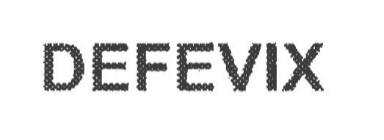 (550) I(740) Mladen Čolović,  Marka Radovića 37, 81000, Podgorica
 (511) Klasa 5:  Farmaceutski proizvodi, medicinski i veterinarski preparati za prevenciju i
liječenje nedostatka vitamina D i osteoporoze. (210) Ž-2022-95(220) 22.03.2022.(731) Koncern za proizvodnju i promet konditorskih proizvoda Bambi a.d. Požarevac,  Ðure Ðakovića bb, 12000, Požarevac, RS(540)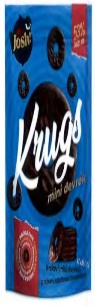 (550) I(740) dr Ivan Todorović,  Zmaj Jovina 8 - 10, 11000, Beograd
 (511) Klasa 30:  Slani proizvodi napravljeni od brašna, slani krekeri, perece prelivene čokoladom. (210) Ž-2022-97(220) 14.03.2022.(731) CHONGQING WEIBO COMMUNICATION TECHNOLOGY CO., LTD.,  No. 58, Meijia Road, Economic & Technological Development Zone, Chongqing, CN(540)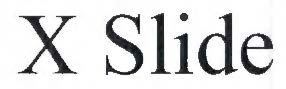 (550) I(740) Božidar S.Radulović,  Baku 30/5, 81000, Podgorica
 (511) Klasa 9:  Mobilni telefoni; pametni telefoni. (210) Ž-2022-99(220) 14.03.2022.(731) Agilcon, d.o.o.,  Bravničarjeva ulica 13, 1000, Ljubljana, SI(540)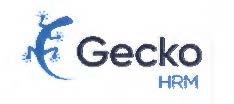 (550) I(740) AOD MSA IP - Milojević Sekulić Advokati,  Karađorđeva 65, 11000, Beograd
 (511) Klasa 42:  Usluge u oblasti informacionih tehnologija. (210) Ž-2022-100(220) 14.03.2022.(731) Novartis AG,  4002 Basel, 4002, Basel, CH(540)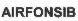 (550) I(740) AOD MSA IP - Milojević Sekulić Advokati,  Karađorđeva 65, 11000, Beograd
 (511) Klasa 5:  Farmaceutski preparati za ljudsku upotrebu. OBJAVA ŽIGOVAPublication of trademarks	(111)  15855(151) 21.04.2022.(210) Ž-2021-323(220) 27.07.2021.(732) International Foodstuffs Co. LLC,  P.O Box No. 4115, Sharjah, AE(540)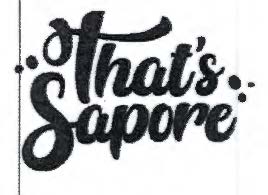 (550) I(740) Miladin Popović,  Ðoka Miraševića 21/III, Podgorica
(511) Klasa 30:  Tjestenina; makaroni; rezanci; instant rezanci; špageti; vermićeli; kvasac; prašak za pecivo, prelivi za salatu; majonez; sirće; kečap i sosevi (začini); smrznuto tijesto; smrznute parate; sladoledi; deserti od smrznutog voća; ledeni deserti; hleb; peciva; melasa; so; senf; brašno od žitarica; začini. prehrambeni napici (na bazi zrnevlja i
bilja); umaci; biljni čaj; med. (111)  15856(151) 21.04.2022.(210) Ž-2021-309(220) 20.07.2021.(732) "13.Jul-Plantaže" a.d. Podgorica,  Put Radomira Ivanovića br.2, 81000, Podgorica, ME(540)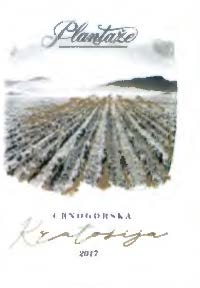 (550) I(511) Klasa 33:  Alkoholna pića(izuzev piva),vina. (111)  15857(151) 21.04.2022.(210) Ž-2021-310(220) 20.07.2021.(732) "13.Jul-Plantaže" a.d. Podgorica,  Put Radomira Ivanovića br.2, 81000, Podgorica, ME(540)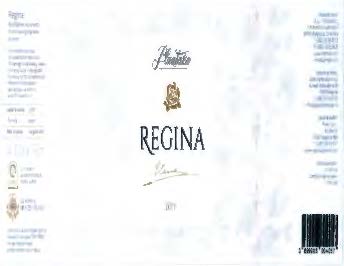 (550) I(511) Klasa 33:  Alkoholna pića(izuzev piva),vina. (111)  15858(151) 29.06.2022.(210) Ž-2020-376(220) 23.10.2020.(732) INVESTICIONO DRUŠTVO SASA CAPITAL AD PODGORICA,  Ul. Šeika Zajeda 5, Lamela 1, III sprat, A42, 81000, Podgorica, ME(540)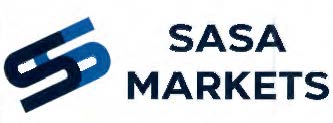 (550) I(511) Klasa 36:  Elektronski prenos virtualnih valuta; finansijska razmjena virtualnih valuta; pružanje informacija o finansijama putem web-stranice; trgovina akcijama i hartijama od vrijednosti; usluge berzanskog posredovanja. (111)  15859(151) 29.06.2022.(210) Ž-2020-377(220) 23.10.2020.(732) INVESTICIONO DRUŠTVO SASA CAPITAL AD PODGORICA,  Ul. Šeika Zajeda 5, Lamela 1, III sprat, A42, 81000, Podgorica, ME(540)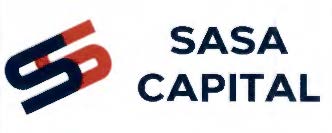 (550) I(511) Klasa 36:  Elektronski prenos virtualnih valuta; finansijska razmjena virtualnih valuta; pružanje informacija o finansijama putem web-stranice; trgovina akcijama i hartijama od vrijednosti; usluge berzanskog posredovanja. (111)  15860(151) 05.07.2022.(210) Ž-2021-439(220) 15.10.2021.(732) HOTEL PRINCESS DOO BAR,  Jovana Tomaševića br.21, 85000, Bar, ME(540)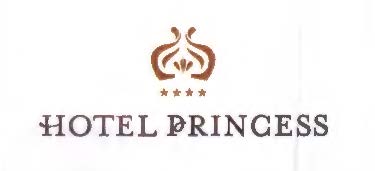 (550) I(511) Klasa 41:  Fitnes časovi; iznajmljivanje sportskih terena; konferencije (organizovanje i vođenje konferencija);
organizovanje i vođenje seminara; kongresi (organizovanje i vođenje kongresa); koncerti (organizovanje i vođenje koncerata); ljetovanje (usluge kampova za ljetovanje) [razonoda]; obuka; obuka [predavanje];organizovanje i vođenje kongresa;organizovanje i vođenje radionica za stručno osposobljavanje;simpozijumi (organizacija i vođenje simpozijuma);simpozijumi (organizovanje i vođenje simpozijuma);organizovanje i vođenje razgovora;praktična obuka (demonstriranje);planiranje prijema (razonoda);prijemi (planiranje prijema) [razonoda);
priredbe (održavanje priredbi);priredbe (proizvodnja priredbi);razonoda;rekreacija;razgovori (organizovanje i vođenje razgovora);organizovanje sportskih događaja;seminari (organizovanje i vođenje seminara);simpozijumi (organizacija i vođenje simpozijuma);sportska takmičenja (organizovanje sportskih takmičenja);treniranje [fizička vježba).
Klasa 43:  Barovi (usluge barova); hotelske rezervacije (usluge rezervisanja hotela); hotelske usluge; iznajmljivanje sala, dvorana za sastanke; iznajmljivanje stolica, stolova, stolnog rublja i staklenog posuđa; ljetovališta; privremeni smještaj (rezervisanje privremenog smještaja); restorani; restorani sa samoposluživanjem; restorani za brzo i stalno posluživanje (snek-barovi); rezervisanje hotela; rezervisanje pansiona; rezervisanje privremenog smještaja; smještaj (agencije za izdavanje smještaja) (hoteli, pansioni]; smještaj (iznajmljivanje privremenog smještaja); ugostitelji (usluge keteringa); pansion; rezervisanje pansiona.
 (111)  15861(151) 05.07.2022.(210) Ž-2021-325(220) 28.07.2021.(732) GSS Pazarlama ve Dis Ticaret A.S.,  Kisikli Mah. Hamal Sok. No: 4 Haskaya Koru Konaklari B-Konagi, Uskudar, 34692, ISTANBUL, TR(540)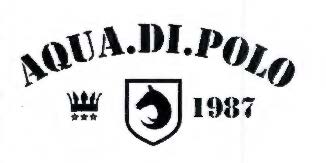 (550) I(740) Miladin Popović,  Ðoka Miraševića 21/III, Podgorica (511) Klasa 3:  Sredstva za bijeljenje i druge spustance za upotrebu u perionicama; preparati za čišćenje,
poliranje, ribanje i nagrizanje; sapuni; parfimerija, eterična ulja, kozmetika, losioni za kosu; paste za zube. 
Klasa 9:  Aparati i instrumenti naučni, nautički, geodetski, električni, fotografski, kinematografski,
optički, za vaganje, mjerenje, signalizaciju, kontrolu (inspekciju), za pomoć (spašavanje) i za obuku; aparati
i instrumenti za provođenje, prekid, transformaciju, akumulaciju, regulisanje ili kontrolu električne
energije; aparati za snimanje, prenos ili reprodukovanje zvuka ili slike; magnetni nosači podataka, diskovi
za snimanje; kompakt diskovi, DVD i drugi digitalni nosači podataka; mehanizmi za aparate koji se pokreću
kovanicama; registar kase, računske mašine, oprema za obradu podataka, računari; računarski softver;
aparati za gašenje vatre; naočare. 
Klasa 14:  Dragocjeni metali i njihove legure i proizvodi od dragocjenih metala ili sa prevlakom od njih,
koji nijesu uključeni u druge klase; nakit, drago kamenje; časovničarski i hrono-metrijski instrumenti; ručni
satovi. 
Klasa 18:  Ručne torbice, torbe za žene, ručne tašne, ženske tašne i novčanici, modne torbice. (111)  15862(151) 06.07.2022.(210) Ž-2020-329(220) 10.09.2020.(732) GALENIKA a.d.,  Batajnički drum bb, 11080, Beograd, RS(540)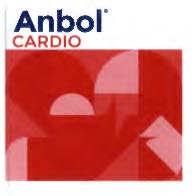 (550) I(740) dr Aleksandar Kovačević,  Njegoševa 11, 81000, Podgorica(511) Klasa 5:  Farmaceutski preparati. (111)  15863(151) 06.07.2022.(210) Ž-2020-330(220) 10.09.2020.(732) GALENIKA a.d.,  Batajnički drum bb, 11080, Beograd, RS(540)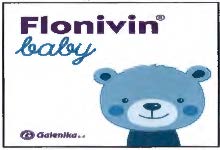 (550) I(740) dr Aleksandar Kovačević,  Njegoševa 11, 81000, Podgorica(511) Klasa 5:  Farmaceutski preparati. (111)  15864(151) 06.07.2022.(210) Ž-2020-331(220) 10.09.2020.(732) GALENIKA a.d.,  Batajnički drum bb, 11080, Beograd, RS(540)FLONIVIN(550) I(740) dr Aleksandar Kovačević,  Njegoševa 11, 81000, Podgorica(511) Klasa 5:  Farmaceutski preparati. (111)  15865(151) 07.07.2022.(210) Ž-2021-293(220) 07.07.2021.(732) ANSAS TRADE d.o.o and GOŠ d.o.o.,  Zlatica bb, Podgorica, ME and Zlatica b.b., 81000, Podgorica, ME(540)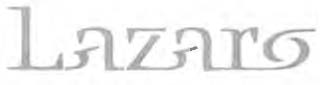 (550) I(511) Klasa 39:  Transport ljudi i robe kao deo poslova i usluga koje obavljaju hotel irestoran u sklopu navedenih firmi za lične potrebe i potrebe potrošača poput organizacije prevoza za goste hotela, organizacije keteringa, proslava, svadbi, i drugih vrsta okupljanja sa korišćenjem naših roba hrane i pića i usluga u objektima po želji potrošača i u našim
objektima, kao i usluge skladištenja robe za potrebe istih firmi. 
Klasa 41:  Razni vidovi edukacije lica u našim objektima po potrebi klijenata, usluge zabavljanja drugih lica, organizovanje i vođenje seminara, konferencija, kongresa, izložbi, prezentacija, sportskih takmičenja i drugih aktivnosti koje su deo aktivnosti koje u svom poslovanju organizuju hotel i restoran koji posluju u navedenim firmama. 
Klasa 43:  Razne ugostiteljske usluge koje su osnov našeg poslovanja poput usluga obezbeđivanja i pripreme hrane i pića za potrošnju, privremeni smještaj za domaće i strane goste, poslovanje u saradnji sa turističkim agencijama u vezi rezervacija, prodaje smještajnih i drugih kapaciteta iz palete ponude naših objekata. (111)  15866(151) 07.07.2022.(210) Ž-2021-294(220) 07.07.2021.(732) ANSAS TRADE d.o.o,  Zlatica bb, Podgorica, ME(540)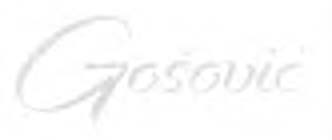 (550) I (511) Klasa 39:  Transport ljudi i robe kao deo poslova i usluga koje obavljaju hotel i restoran u sklopu navedenih firmi za lične potrebe i potrebe potrošača poput organizacije prevoza za goste hotela, organizacije keteringa, proslava, svadbi, i drugih vrsta okupljanja sa korišćenjem naših roba hrane i pića i usluga u objektima po želji potrošača i u našim objektima, kao i usluge skladištenja robe za potrebe istih firmi. 
Klasa 41:  Razni vidovi edukacije lica u našim objektima po potrebi klijenata, usluge zabavljanja drugih lica, organizovanje i vođenje seminara, konferencija, kongresa, izložbi, prezentacija, sportskih takmičenja i drugih aktivnosti koje su deo aktivnosti koje u svom poslovanju organizuju hotel i restoran koji posluju u navedenim firmama. 
Klasa 43:  Razne ugostiteljske usluge koje su osnov našeg poslovanja poput usluga obezbeđivanja i pripreme hrane i pića za potrošnju, privremeni smještaj za domaće i strane goste, poslovanje u saradnji sa turističkim agencijama u vezi rezervacija, prodaje smještajnih i drugih kapaciteta iz palete ponude naših objekata. (111)  15867(151) 11.07.2022.(210) Ž-2021-166(220) 09.04.2021.(732) HEMOFARM A.D. farmaceutsko-hemijska industrija Vršac,  Beogradski put bb, 26300, Vršac, RS(540)MYCOLAK(550) I(740) AOD MSA IP - Milojević Sekulić Advokati,  Karađorđeva 65, 11000, Beograd(511) Klasa 5:  Farmaceutski proizvodi. INDUSTRIJSKI DIZAJNINDUSTRIAL DESIGN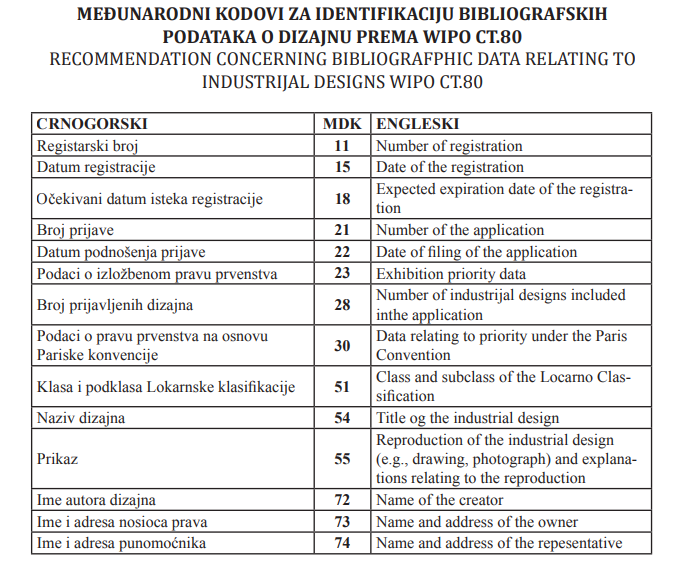 OBJAVA INDUSTRIJSKOG DIZAJNAPublication industrijal design Prikaz            55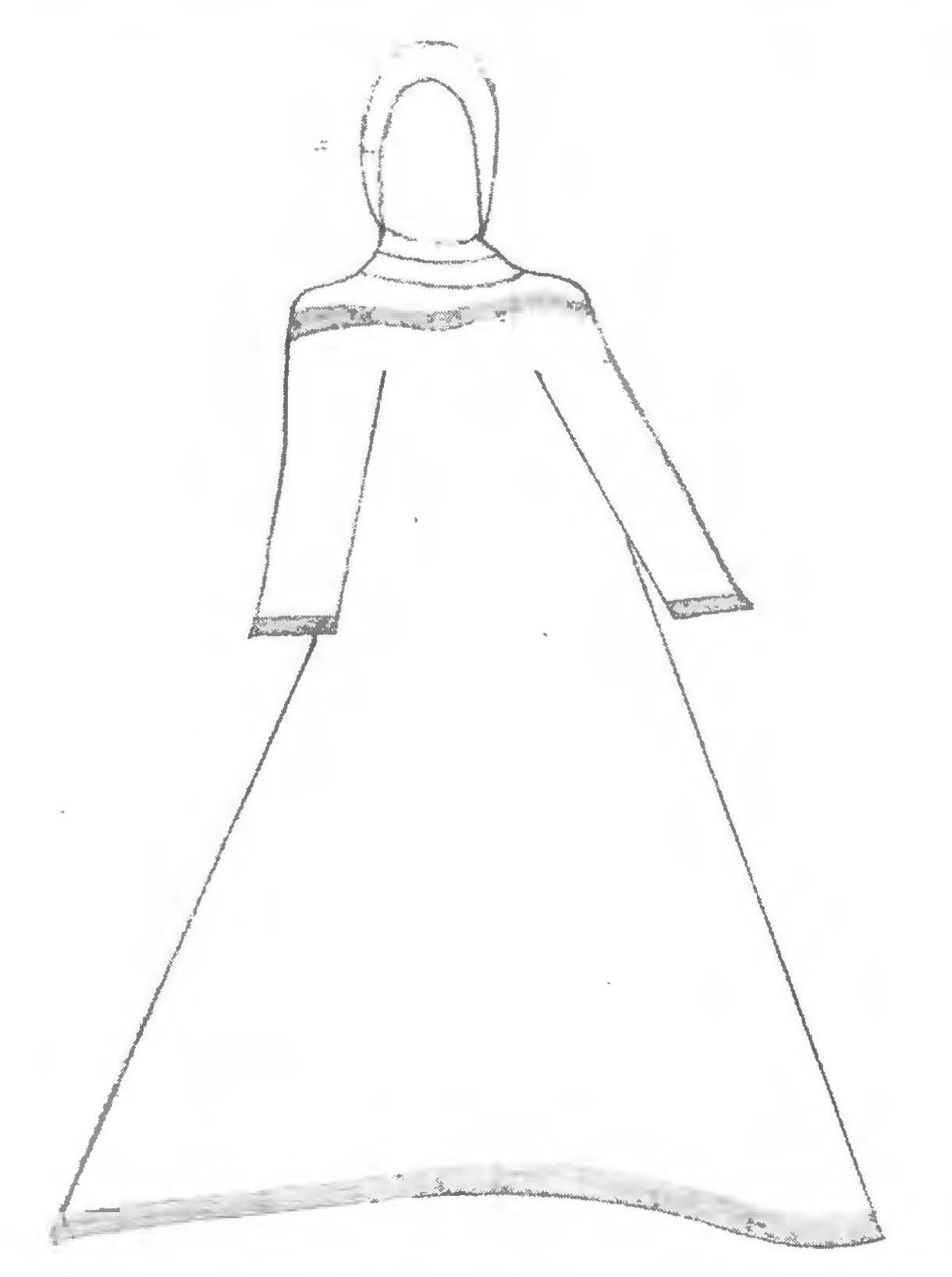 1.1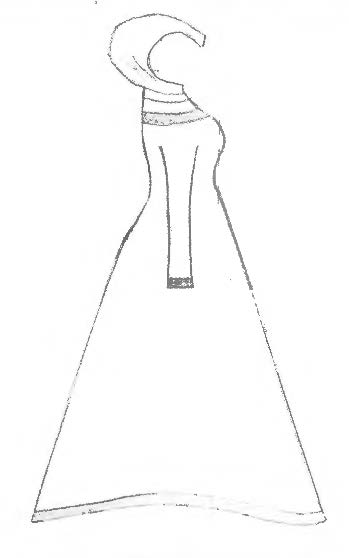 1.2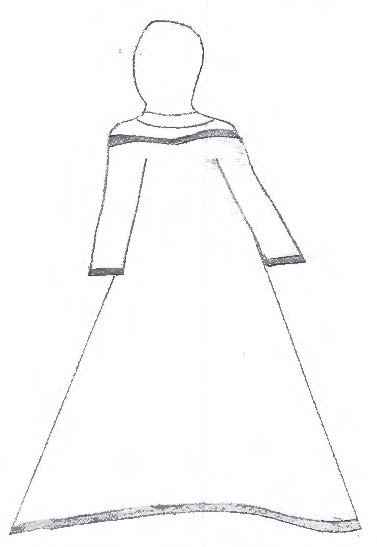 1.3Prikaz            55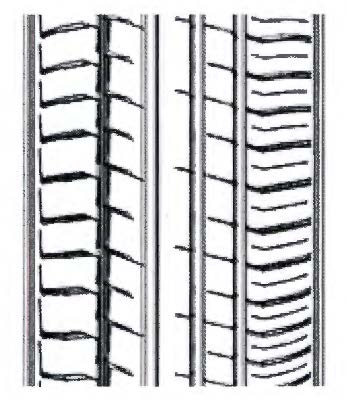 1.1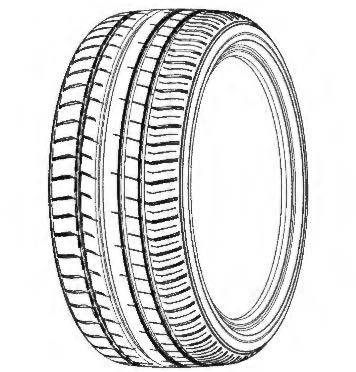 1.2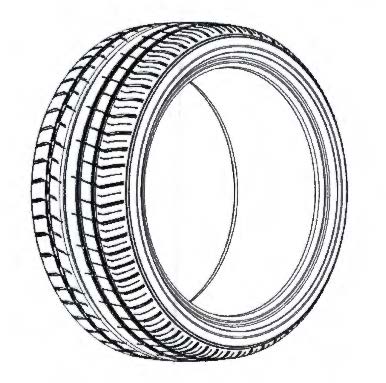 1.3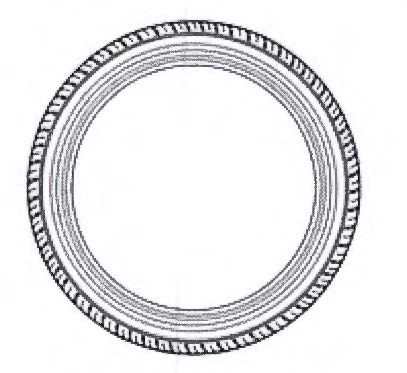 1.4Prikaz            55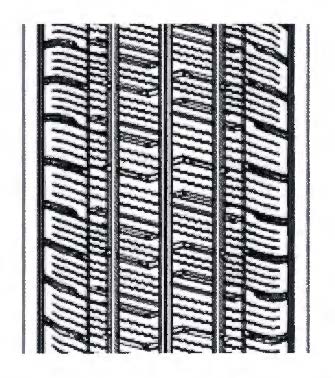 1.1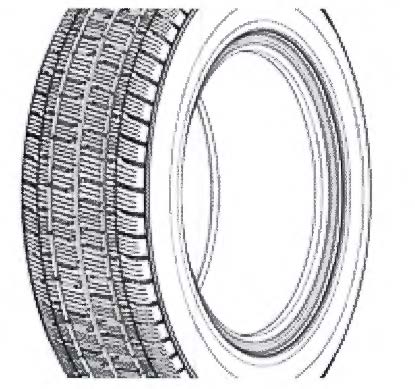 1.2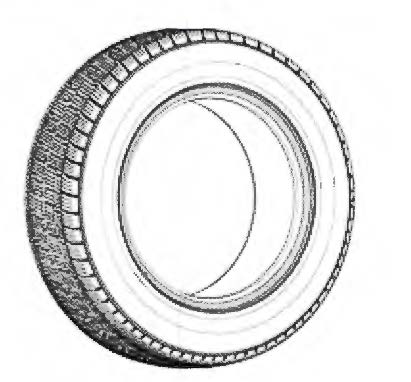 1.3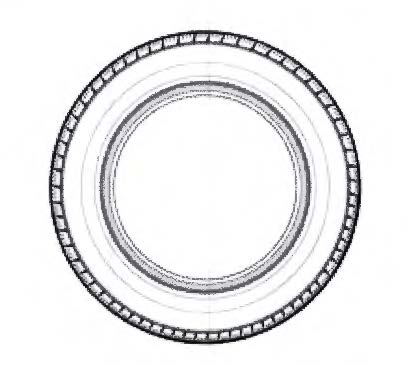 1.4OBJAVA UPISA PROMJENA INDUSTRIJSKOG DIZAJNAPublishing records of industrial design changesPromjena adrese nosioca industrijskog dizajnaRegistrarski broj industrijskog dizajna(11)   00035    Ranije (ime) i adresa nosioca industrijskog dizajna(73)  Allied Domecq Spirits & Wine Limited, Chivas House, 72 Chancellors Road, London W6 9RS, Uniited KingdomNovo (ime) i adresa nosioca industrijskog dizajna  (73) Allied Domecq Spirits & Wine Limited, 20 Montford Place-Kennington London England SE11 5DE.---------------------------------------------------------------------------------------------------------------------CRNOGORSKIMDKENGLESKIIDENTIFIKATOR DOKUMENTA10IDENTIFICATION OF THE PATENTBROJ DOKUMENTA11NUMBER OF THE PATENTVRSTA DOKUMENTA13KIND-OF-DOCUMENT CODE ACCORDING TO WIPO STANDARDBROJ PRIJAVE21NUMBER(S) ASSIGNED TO THE APPLICATION(S)DATUM PODNOŠENJA PRIJAVE22DATE(S) OF FILING THE APPLICATION(S)DATUM IZLAGANJA NA MEĐUNARODNOJIZLOŽBI23DATE OF EXHIBITING AT THE INTERNATIONAL EXIBITIONPODACI O PRAVU PRVJENSTVA30PRIORITY DATADATUM OBJAVLJIVANJA PRIJAVE43PUBLICATION DATE OF THE UNEXAMINED APPLICATIONDATUM OBJAVLJIVANJA PATENTA45PUBLICATION DATE OF REGISTERED PATENTMEĐUNARODNA KLASIFIKACIJA PATENATA51INTERNATIONAL PATENT CLASSIFICATION CODENAZIV PRONALASKA54TITLE OF THE INVENTIONAPSTRAKT ILI PATENTNI ZAHTJEV57ABSTRACT OR CLAIMBROJ OSNOVNE PRIJAVE (ILI PATENTA) ZA KOJI SE PODNOSI DOPUNSKA PRIJAVA61NUMBER OF THE EARLIER APPLICATION (OR PATENT) TO WHICH THE PRESENT DOCUMENT IS AN ADDITIONBROJ PRVOBITNE PRIJAVE IZ KOJE JE PRIJAVA IZDVOJENA62NUMBER OF THE EARLIER APPLICATION FROM WHICH THE PRESENT DOCUMENT HAS BEEN DIVIDED UPIME PODNOSIOCA PRIJAVE71NAME OF THE APPLICANTIME PRONALAZAČA72NAME OF THE INVENTORIME NOSIOCA PATENTA73NAME OF THE OWNER OF PATENTIME PUNOMOĆNIKA74NAME OF THE REPRESENTATIVEBROJ I DATUM PODNOŠENJA MEĐUNARODNE PRIJAVE86NUMBER AND FILING DATE OF THE INTERNATIONAL APPLICATIONBROJ I DATUM MEĐUNARODNE OBJAVE87NUMBER AND DATE OF THE PUBLICATION OF THE INTERNATIONAL APPLICATION(11) 04127 	(13) B(51) C07D 473/18(2006.01)A61K  31/522(2006.01)C07D 519/00(2006.01)A61P  35/00(2006.01)(21) P-2021-100(22) 19.12.2017(30) 201662436619 P 20.12.2016 US(96) 17825829.9/19.12.2017(86) EP PCT/EP2017/083625/19.12.2017(87) WO 2018/114999/28.06.2018/2018/26(97) EP 3558997/30.10.2019/2019/44
EP 3558997/27.01.2021/2020/04(54) me  JEDINJENJA AMINO-TRIAZOLOPIRIDINA I NJIHOVA UPOTREBA U LIJEČENJU KANCERA
en  AMINO-TRIAZOLOPYRIDINE COMPOUNDS AND THEIR USE IN TREATING CANCER(11) 04061 	(13) B(51) C12N  15/85(2006.01)A01K  67/027(2006.01)C12N   9/64(2006.01)C07K  16/46(2006.01)(21) P-2021-104(22) 03.08.2012(30) 201161515374P 05.08.2011 US(96) 19184217.8/03.08.2012(97) EP 3572517/27.11.2019/2019/48
EP 3572517/24.03.2021/2021/12(54) me  MIŠEVI SA HUMANIZOVANIM UNIVERZALNIM LAKIM LANCEM
en  HUMANIZED UNIVERSAL LIGHT CHAIN MICE(11) 04080 	(13) B(51) C07K  16/28(2006.01)A61K  39/395(2006.01)A61P  35/00(2006.01)(21) P-2021-109(22) 20.01.2017(30) 201662281217P 21.01.2016 US(96) 17702315.7/20.01.2017(86) EP PCT/EP2017/051153/20.01.2017(87) WO 2017/125532/27.07.2017/2017/30(97) EP 3405495/28.11.2018/2018/48
EP 3405495/24.02.2021/2021/08(54) me  NEUTRALIZACIJA INHIBITORNIH PUTEVA U LIMFOCITIMA
en  NEUTRALIZATION OF INHIBITORY PATHWAYS IN LYMPHOCYTES(11) 04065 	(13) B(51) C07K  16/24(2006.01)A61K   9/00(2006.01)A61P  11/06(2006.01)A61P  37/08(2006.01)(21) P-2021-114(22) 07.09.2016(30) 201562216050P 09.09.2015 US201662342511P 27.05.2016 US(96) 16766396.2/07.09.2016(86) IB PCT/IB2016/055336/07.09.2016(87) WO 2017/042701/16.03.2017/2017/11(97) EP 3347377/18.07.2018/2018/29
EP 3347377/17.02.2021/2021/07(54) me  ANTITELA KOJA VEZUJU TlMUSNI STROMALNI LIMFOPOETlN (TSLP) l METODE ZA KORIŠĆENJE ANTITELA
en  THYMIC STROMAL LYMPHOPOIETIN (TSLP)-BINDING ANTIBODIES AND METHODS OF USING THE ANTIBODIES(11) 04049 	(13) B(51) C07H  19/067(2006.01)C07H  19/073(2006.01)C07H  19/10(2006.01)C07H  19/167(2006.01)C07H  19/173(2006.01)C07H  19/20(2006.01)C07H  19/213(2006.01)A61K  31/708(2006.01)A61K  31/7076(2006.01)A61K  31/7072(2006.01)A61K  31/7068(2006.01)A61P  31/14(2006.01)(21) P-2021-121(22) 19.12.2013(30) 201261745466 P 21.12.2012 US201361890125 P 11.10.2013 US(96) 13864403.4/19.12.2013(86) US PCT/US2013/076740/19.12.2013(87) WO 2014/100505/26.06.2014/2014/26(97) EP 2935303/28.10.2015/2015/44
EP 2935303/17.02.2021/2021/07(54) me  4'-FLUOR-NUKLEOZIDI, 4'-FLUOR-NUKLEOTIDI I NJIHOVI ANALOZI ZA LIJEČENJE HCV
en  4'-FLUORO-NUCLEOSIDES, 4'-FLUORO-NUCLEOTIDES AND ANALOGS THEREOF FOR THE TREATMENT OF HCV(11) 04050 	(13) B(51) C07D 403/12(2006.01)C07D 401/14(2006.01)C07D 413/14(2006.01)C07D 401/12(2006.01)C07D 403/14(2006.01)C07D 413/12(2006.01)C07D 417/12(2006.01)C07D 417/14(2006.01)C07D 471/04(2006.01)C07D 487/04(2006.01)C07D 207/14(2006.01)A61K  31/40(2006.01)A61P  35/00(2006.01)(21) P-2021-126(22) 24.03.2016(30) 201505429 30.03.2015 GB201512829 21.07.2015 GB(96) 16713043.4/24.03.2016(86) GB PCT/GB2016/050851/24.03.2016(87) WO 2016/156816/06.10.2016/2016/40(97) EP 3277677/07.02.2018/2018/06
EP 3277677/24.02.2021/2021/08(54) me  JEDINJENJA 1-CIJANO-PIROLIDINA KAO INHIBITORI USP30
en  1-CYANO-PYRROLIDINE COMPOUNDS AS USP30 INHIBITORS(11) 04051 	(13) B(51) C07D 471/04(2006.01)A61P  17/06(2006.01)A61K  31/517(2006.01)(21) P-2021-127(22) 31.05.2018(30) 20170030759 01.06.2017 ES(96) 18759146.6/31.05.2018(86) ES PCT/ES2018/070396/31.05.2018(87) WO 2018/220252/06.12.2018/2018/49(97) EP 3632912/08.04.2020/2020/15
EP 3632912/17.03.2021/2021/11(54) me  DERIVATI PIRIDOHINAZOLINA KORISNI KAO INHIBITOR! PROTEINSKE KINAZE
en  PYRIDOQUINAZOLINE DERIVATIVES USEFUL AS PROTEIN KINASE INHIBITORS(11) 04066 	(13) B(51) C07K  16/28(2006.01)A61K  39/395(2006.01)(21) P-2021-129(22) 18.03.2015(30) 201461955663 P 19.03.2014 US201461981641 P 18.04.2014 US201462007385 P 03.06.2014 US201462033460 P 05.08.2014 US(96) 19188693.6/18.03.2015(97) EP 3594238/15.01.2020/2020/03
EP 3594238/24.02.2021/2021/08(54) me  SUPSTANCE ANTITIJELA ZA LEČENJE TUMORA
en  ANTIBODY COMPOSITIONS FOR TUMOR TREATMENT(11) 04052 	(13) B(51) C12N   5/0783(2010.01)C12M   1/04(2006.01)(21) P-2021-131(22) 05.01.2018(30) 201762478506P 29.03.2017 US201762539410P 31.07.2017 US201762548306P 21.08.2017 US201762554538P 05.09.2017 US201762559374P 15.09.2017 US201762567121P 02.10.2017 US201762577655P 26.10.2017 US201762582874P 07.11.2017 US201762596374P 08.12.2017 US(96) 18709132.7/05.01.2018(86) US PCT/US2018/012633/05.01.2018(87) WO 2018/182817/04.10.2018/2018/40(97) EP 3601533/05.02.2020/2020/06
EP 3601533/24.02.2021/2021/08(54) me  POSTUPCI PROIZVODNJE TUMOR-INFILTRIRAJUĆIH LIMFOCITA I UPOTREBE ISTIH U IMUNOTERAPIJI
en  PROCESSES FOR PRODUCTION OF TUMOR INFILTRATING LYMPHOCYTES AND USES OF SAME IN IMMUNOTHERAPY(11) 04053 	(13) B(51) A61K  35/74(2015.01)C12N   1/20(2006.01)A23L  33/135(2016.01)A61P  25/00(2006.01)A61P  25/22(2006.01)A61P  25/24(2006.01)(21) P-2021-132(22) 22.05.2018(30) 20170008176 22.05.2017 GB20170014305 06.09.2017 GB20170014309 06.09.2017 GB20170014298 06.09.2017 GB20170016493 09.10.2017 GB20170018551 09.11.2017 GB(96) 18727408.9/22.05.2018(86) GB PCT/GB2018/051386/22.05.2018(87) WO 2018/215757/29.11.2018/2018/48(97) EP 3630136/08.04.2020/2020/15
EP 3630136/21.04.2021/2021/16(54) me  KOMPOZICIJE KOJE SADRŽE BAKTERIJSKE SOJEVE
en  COMPOSITIONS COMPRISING BACTERIAL STRAINS(11) 04054 	(13) B(51) G01N  33/68(2006.01)(21) P-2021-133(22) 15.12.2015(30) 201423361 30.12.2014 GB201462097994 P 30.12.2014 US(96) 15822924.5/15.12.2015(86) EP PCT/EP2015/079873/15.12.2015(87) WO 2016/107740/07.07.2016/2016/27(97) EP 3241026/08.11.2017/2017/45
EP 3241026/14.04.2021/2021/15(54) me  METOD ZA APSOLUTNU KVANTIFIKACIJU PRIRODNO OBRAĐENIH HLA-RESTRIKOVANIH PEPTIDA MALIGNIH TUMORA
en  METHOD FOR THE ABSOLUTE QUANTIFICATION OF NATURALLY PROCESSED HLA-RESTRICTED CANCER PEPTIDES(11) 04055 	(13) B(51) A61P  35/00(2006.01)G16B  20/00(2019.01)(21) P-2021-134(22) 07.05.2014(30) PCT/EP2013/001400 10.05.2013 WO(96) 14722117.0/07.05.2014(86) EP PCT/EP2014/001232/07.05.2014(87) WO 2014/180569/13.11.2014/2014/46(97) EP 2994159/16.03.2016/2016/11
EP 2994159/10.03.2021/2021/10(54) me  PREDVIĐANJE IMUNOGENOSTI EPITOPA T-ĆELIJA
en  PREDICTING IMMUNOGENICITY OF T CELL EPITOPES(11) 04056 	(13) B(51) C07D 413/04(2006.01)A61K  31/4545(2006.01)A61P  25/28(2006.01)(21) P-2021-136(22) 06.08.2018(30) 201741028024 07.08.2017 IN(96) 18773832.3/06.08.2018(86) IB PCT/IB2018/055894/06.08.2018(87) WO 2019/030641/14.02.2019/2019/07(97) EP 3649124/13.05.2020/2020/20
EP 3649124/03.03.2021/2021/09(54) me  FLUOROPIPERIDINSKA JEDINJENJA KAO ČISTI ANTAGONISTI 5-HT6 RECEPTORA
en  FLUOROPIPERIDINE COMPOUNDS AS PURE 5-HT6 RECEPTOR ANTAGONISTS(11) 04081 	(13) B(51) C07D 495/14(2006.01)A61K  31/551(2006.01)A61P  35/00(2006.01)A61P 37/00(2006.01)(21) P-2021-139(22) 16.09.2015(30) 201462051788 P 17.09.2014 US201562199927 P 31.07.2015 US(96) 15842903.5/16.09.2015(86) US PCT/US2015/050495/16.09.2015(87) WO 2016/044463/24.03.2016/2016/12(97) EP 3193611/26.07.2017/2017/30
EP 3193611/24.03.2021/2021/12(54) me  MK2 INHIBITORI I NJIHOVA UPOTREBA
en  MK2 INHIBITORS AND USES THEREOF(11) 04062 	(13) B(51) C07D 401/14(2006.01)C07D 401/08(2006.01)C07D 403/08(2006.01)C07D 405/10(2006.01)C07D 239/74(2006.01)C07D 417/08(2006.01)C07D 487/04(2006.01)A61K  31/517(2006.01)A61P  35/00(2006.01)(21) P-2021-140(22) 28.12.2017(30) 201662440581P 30.12.2016 US(96) 17832694.8/28.12.2017(86) US PCT/US2017/068636/28.12.2017(87) WO 2018/125961/05.07.2018/2018/27(97) EP 3562822/06.11.2019/2019/45
EP 3562822/10.03.2021/2021/10(54) me  INHIBITORI POLI-ADP RIBOZA POLIMERAZE (PARP)
en  POLY-ADP RIBOSE POLYMERASE (PARP) INHIBITORS(11) 04063 	(13) B(51) C07K  16/24(2006.01)(21) P-2021-141(22) 19.09.2017(96) 17191987.1/19.09.2017(97) EP 3456736/20.03.2019/2019/12
EP 3456736/07.04.2021/2021/14(54) me  VARIJANTE ANTITELA
en  ANTIBODY VARIANTS(11) 04057 	(13) B(51) C07K  14/705(2006.01)(21) P-2021-142(22) 15.04.2016(30) 201562149437 P 17.04.2015 US201562218534 P 14.09.2015 US(96) 16720255.5/15.04.2016(86) US PCT/US2016/027995/15.04.2016(87) WO 2016/168771/20.10.2016/2016/42(97) EP 3283508/21.02.2018/2018/08
EP 3283508/17.03.2021/2021/11(54) me  IMUNOMODULATORNI PROTEINI SA PRILAGODLJIVIM AFINITETIMA
en  IMMUNOMODULATORY PROTEINS WITH TUNABLE AFFINITIES(11) 04068 	(13) B(51) C07D 498/04(2006.01)A61K  31/4355(2006.01)A61P   3/04(2006.01)(21) P-2021-143(22) 31.07.2017(30) 16183047 05.08.2016 EP(96) 17743064.2/31.07.2017(86) EP PCT/EP2017/069274/31.07.2017(87) WO 2018/024653/08.02.2018/2018/06(97) EP 3494120/12.06.2019/2019/24
EP 3494120/17.03.2021/2021/11(54) me  OKSADIAZOLOPIRIDIN DERIVATI ZA PRIMENU KAO INHIBITORI GRELIN O-ACIL TRANSFERAZE (GOAT)
en  OXADIAZOLOPYRIDINE DERIVATES FOR USE AS GHRELIN O-ACYL TRANSFERASE (GOAT) INHIBITORS(11) 04064 	(13) B(51) A61M  11/00(2006.01)A61M  35/00(2006.01)B65D  83/30(2006.01)(21) P-2021-145(22) 30.06.2017(30) 201600068649 01.07.2016 IT(96) 17733858.9/30.06.2017(86) EP PCT/EP2017/066368/30.06.2017(87) WO 2018/002354/04.01.2018/2018/01(97) EP 3478348/08.05.2019/2019/19
EP 3478348/10.03.2021/2021/10(54) me  RASPRŠIVAČ
en  SPRAY DISPENSER(11) 04074 	(13) B(51) C07D 471/22(2006.01)C07D 487/22(2006.01)A61K  31/438(2006.01)A61P  35/00(2006.01)(21) P-2021-146(22) 07.10.2016(30) 15189210 09.10.2015 EP(96) 16778038.6/07.10.2016(86) EP PCT/EP2016/074008/07.10.2016(87) WO 2017/060431/13.04.2017/2017/15(97) EP 3359542/15.08.2018/2018/33
EP 3359542/17.03.2021/2021/11(54) me  SPIRO[3H-INDOL-3,2' -PIROLIDIN)-2(1H)-ON JEDINJENJA I DERIVATI KAO MDM2-P53 INHIBITORI
en  SPIRO[3H-INDOLE-3,2´-PYRROLIDIN]-2(1H)-ONE COMPOUNDS AND DERIVATIVES AS MDM2-P53 INHIBITORS(11) 04058 	(13) B(51) A61K  31/422(2006.01)A61P  33/00(2006.01)(21) P-2021-147(22) 31.01.2013(30) 201261595463 P 06.02.2012 US(96) 16163407.6/31.01.2013(97) EP 3061454/31.08.2016/2016/35
EP 3061454/10.03.2021/2021/10(54) me  PARAZITICIDNE ORALNE VETERINARSKE KOMPOZICIJE KOJE SADRŽE SISTEMSKI DELUJUĆA AKTIVNA SREDSTVA, METODII PRIMENE ISTIH
en  PARASITICIDAL ORAL VETERINARY COMPOSITIONS COMPRISING SYSTEMICALLY-ACTING ACTIVE AGENTS, METHODS AND USES THEREOF(11) 04083 	(13) B(51) A61K   9/20(2006.01)A61K  31/506(2006.01)A61P  35/00(2006.01)(21) P-2021-148(22) 02.01.2015(30) 20140000034 02.01.2014 GB(96) 15700082.9/02.01.2015(86) GB PCT/GB2015/050001/02.01.2015(87) WO 2015/101791/09.07.2015/2015/27(97) EP 3089741/09.11.2016/2016/45
EP 3089741/10.03.2021/2021/10(54) me  FARMACEUTSKE SUPSTANCE KOJE SADRŽE AZD9291
en  PHARMACEUTICAL COMPOSITIONS COMPRISING AZD9291(11) 04075 	(13) B(51) E21D  11/10(2006.01)(21) P-2021-149(22) 24.08.2018(30) 201710120635 07.09.2017 DE201720105802U 25.09.2017 DE201710125624 02.11.2017 DE201820102249U 23.04.2018 DE(96) 18773927.1/24.08.2018(86) DE PCT/DE2018/100734/24.08.2018(87) WO 2019/047997/14.03.2019/2019/11(97) EP 3580429/18.12.2019/2019/51
EP 3580429/24.03.2021/2021/12(54) me  SISTEM ARMATURE ZA BETONSKU OBLOGU UNUTRAŠNJE ŠKOLJKE TUNELSKOG OBJEKTA
en  REINFORCEMENT SYSTEM FOR THE CONCRETE LINING OF THE INNER SHELL OF A TUNNEL CONSTRUCTION(11) 04082 	(13) B(51) C07D 401/04(2006.01)A61K  31/4439(2006.01)A61K  31/4184(2006.01)A61P  35/00(2006.01)(21) P-2021-150(22) 04.06.2013(30) 201261656888 P 07.06.2012 US(96) 19169275.5/04.06.2013(97) EP 3533792/04.09.2019/2019/36
EP 3533792/05.05.2021/2021/18(54) me  KRISTALNI OBLICI MODULATORA ANDROGENIH RECEPTORA
en  CRYSTALLINE FORMS OF AN ANDROGEN RECEPTOR MODULATORKristalni sustavMonoklinskiProstorna skupinaP21/ca17,7796(4)Å17,7796(4)Å90°b12,9832(3)Å12,9832(3)Å100,897(2)°c18,4740(4)Å18,4740(4)Å90°V4187,57(16)Å34187,57(16)Å34187,57(16)Å3Z888Dc1,515 g.cm-11,515 g.cm-11,515 g.cm-1(11) 04076 	(13) B(51) A23K  20/28(2016.01)A23K  50/75(2016.01)(21) P-2021-151(22) 04.03.2016(30) 201562129078 P 06.03.2015 US(96) 16762235.6/04.03.2016(86) US PCT/US2016/020969/04.03.2016(87) WO 2016/144788/15.09.2016/2016/37(97) EP 3264915/10.01.2018/2018/02
EP 3264915/21.04.2021/2021/16(54) me  PREHRAMBENI SASTAV KOJI SADRŽI OTPADNU ZEMLJU ZA BELJENJE PRERADE JESTIVOG ULJA
en  FEED COMPOSITION COMPRISING EDIBLE-OIL-PROCESSING SPENT BLEACHING EARTH(11) 04069 	(13) B(51) A61K  35/74(2015.01)A61K  35/741(2015.01)A61K   9/19(2006.01)A61P   1/00(2006.01)A61P  43/00(2006.01)(21) P-2021-152(22) 25.06.2019(30) 20180179641 25.06.2018 EP20180014836 12.09.2018 GB20190005000 09.04.2019 GB(96) 19755806.7/25.06.2019(86) EP PCT/EP2019/066905/25.06.2019(87) WO 2020/002370/02.01.2020/2020/01(97) EP 3723777/21.10.2020/2020/43
EP 3723777/31.03.2021/2021/13(54) me  KOMPOZICIJE KOJE SADRŽE BAKTERIJSKE SOJEVE
en  COMPOSITIONS COMPRISING BACTERIAL STRAINS(11) 04077 	(13) B(51) A61K  47/68(2017.01)A61K  38/19(2006.01)C07K  16/24(2006.01)A61P   1/00(2006.01)A61P  19/02(2006.01)(21) P-2021-153(22) 29.11.2018(30) 201762593776 P 01.12.2017 US201762595054 P 05.12.2017 US(96) 18833113.6/29.11.2018(86) IB PCT/IB2018/059482/29.11.2018(87) WO 2019/106609/06.06.2019/2019/23(97) EP 3658192/03.06.2020/2020/23
EP 3658192/28.04.2021/2021/17(54) me  AGONIST GLUKOKORTIKOIDNOG RECEPTORA I NJEGOVI IMUNOKONJUGATI
en  GLUCOCORTICOID RECEPTOR AGONIST AND IMMUNOCONJUGATES THEREOF(11) 04145 	(13) B(51) C07K  16/28(2006.01)A61K  39/395(2006.01)A61P  35/00(2006.01)(21) P-2021-155(22) 27.06.2017(30) 20160176322 27.06.2016 EP(96) 17735440.4/27.06.2017(86) EP PCT/EP2017/065819/27.06.2017(87) WO 2018/002031/04.01.2018/2018/01(97) EP 3475303/01.05.2019/2019/18
EP 3475303/14.04.2021/2021/15(54) me  FORMULACIJE ANTITIJELA ANTI-CD19
en  ANTI-CD19 ANTIBODY FORMULATIONS(11) 04071 	(13) B(51) C07D 403/12(2006.01)A61K  31/4184(2006.01)A61P  35/00(2006.01)(21) P-2021-156(22) 10.07.2017(30) 201662362208 P 14.07.2016 US(96) 17740885.3/10.07.2017(86) US PCT/US2017/041388/10.07.2017(87) WO 2018/013486/18.01.2018/2018/03(97) EP 3484875/22.05.2019/2019/21
EP 3484875/07.04.2021/2021/14(54) me  DERIVATI PIRAZOLILAMINOBENZIMIDAZOLA KAO JAK INHIBITORI
en  PYRAZOLYLAMINOBENZIMIDAZOLE DERIVATIVES AS JAK INHIBITORSi(11) 04078 	(13) B(51) C07K  16/28(2006.01)C07K  16/40(2006.01)A61K  39/00(2006.01)A61K  47/68(2017.01)A61P  35/00(2006.01)A61P  35/02(2006.01)(21) P-2021-157(22) 09.11.2015(30) 201462077486 P 10.11.2014 US201562147329 P 14.04.2015 US201562188999 P 06.07.2015 US(96) 15791298.1/09.11.2015(86) EP PCT/EP2015/076111/09.11.2015(87) WO 2016/075099/19.05.2016/2016/20(97) EP 3218406/20.09.2017/2017/38
EP 3218406/24.03.2021/2021/12(54) me  VEZUJUĆI MOLEKULI SPECIFIČNI ZA CD73 I NJIHOVE UPOTREBE
en  BINDING MOLECULES SPECIFIC FOR CD73 AND USES THEREOF(11) 04067 	(13) B(51) A61K  38/17(2006.01)A61K  47/68(2017.01)A61P   7/00(2006.01)A61P  11/00(2006.01)(21) P-2021-158(22) 14.07.2017(30) 201662362955 P 15.07.2016 US201762453888 P 02.02.2017 US201762510403 P 24.05.2017 US(96) 17828540.9/14.07.2017(86) US PCT/US2017/042157/14.07.2017(87) WO 2018/013936/18.01.2018/2018/03(97) EP 3496739/19.06.2019/2019/25
EP 3496739/28.04.2021/2021/17(54) me  KOMPOZICIJE KOJE SADRŽE POLIPEPTIDE ActRIIA ZA UPOTREBU U LEČENJU PLUĆNE HIPERTENZIJE
en  COMPOSITIONS COMPRISING ACTRIIA POLYPEPTIDES FOR USE IN TREATING PULMONARY HYPERTENSION(11) 04072 	(13) B(51) A61P  11/00(2006.01)A61P  17/00(2006.01)A61P  17/06(2006.01)A61P  19/02(2006.01)A61K  39/00(2006.01)C07K  16/24(2006.01)(21) P-2021-159(22) 17.02.2017(30) 16156582 19.02.2016 EP16156651 22.02.2016 EP(96) 17705873.2/17.02.2017(86) EP PCT/EP2017/053592/17.02.2017(87) WO 2017/140831/24.08.2017/2017/34(97) EP 3416983/26.12.2018/2018/52
EP 3416983/07.04.2021/2021/14(54) me  ANTtTELA ZA IL-17C
en  ANTIBODIES FOR IL-17C(11) 04079 	(13) B(51) A61K  39/395(2006.01)A61K  31/00(2006.01)C07K  16/28(2006.01)A61P  35/00(2006.01)(21) P-2021-160(22) 27.10.2017(30) 20160196184 28.10.2016 EP(96) 17797564.6/27.10.2017(86) EP PCT/EP2017/077654/27.10.2017(87) WO 2018/078123/03.05.2018/2018/18(97) EP 3532098/04.09.2019/2019/36
EP 3532098/07.04.2021/2021/14(54) me  KOMBINACIJA ANTI CD19 ANTITELA SA BCL-2 INHIBITOROM I NJIHOVA UPOTREBA
en  COMBINATION OF ANTI CD19 ANTIBODY WITH A BCL-2 INHIBITOR AND USES THEREOF(11) 04070 	(13) B(51) F26B   5/06(2006.01)A61J   1/10(2006.01)(21) P-2021-161(22) 16.07.2018(30) 201711359 14.07.2017 GB(96) 18755314.4/16.07.2018(86) IB PCT/IB2018/055246/16.07.2018(87) WO 2019/012512/17.01.2019/2019/03(97) EP 3652491/20.05.2020/2020/21
EP 3652491/12.05.2021/2021/19(54) me  POSTUPAK ZA LIOFILIZACIJU PROIZVODA
en  PROCESS FOR LYOPHILISING A PRODUCT(11) 04091 	(13) B(51) C07D 403/04(2006.01)C07D 403/14(2006.01)A61K  31/404(2006.01)A61K  31/4178(2006.01)A61P  11/00(2006.01)(21) P-2021-162(22) 20.11.2014(30) 201361907965 P 22.11.2013 US201462038121 P 15.08.2014 US(96) 14864293.7/20.11.2014(86) US PCT/US2014/066706/20.11.2014(87) WO 2015/077503/28.05.2015/2015/21(97) EP 3071561/28.09.2016/2016/39
EP 3071561/24.03.2021/2021/12(54) me  JEDINJENJA INHIBITORA  AUTOTAKSINA
en  AUTOTAXIN INHIBITOR COMPOUNDS(11) 04092 	(13) B(51) G09F   3/20(2006.01)(21) P-2021-163(22) 14.02.2019(30) 201810103755 20.02.2018 DE(96) 19157222.1/14.02.2019(97) EP 3528235/21.08.2019/2019/34
EP 3528235/28.04.2021/2021//17(54) me  ADAPTIVNI UREĐAJ I POSTUPAK ZA PRIČVRŠĆIVANJE NOSIOCA INFORMACIJA NA NOSEĆU ŠINU IZVEDENU SA DVA DRŽAČA
en  ADAPTER DEVICE AND METHOD FOR FIXING AN INFORMATION CARRIER TO A SUPPORTING RAIL PROVIDED WITH TWO HOLDING DEVICES(11) 04093 	(13) B(51) A61K  31/404(2006.01)C07D 209/14(2006.01)A61P  31/14(2006.01)C07D 471/08(2006.01)C07D 487/08(2006.01)C07D 209/04(2006.01)C07D 513/08(2006.01)(21) P-2021-165(22) 04.05.2016(30) 20150166900 08.05.2015 EP20160163342 31.03.2016 EP(96) 16723965.6/04.05.2016(86) EP PCT/EP2016/059975/04.05.2016(87) WO 2016/180696/17.11.2016/2016/46(97) EP 3294738/21.03.2018/2018/12
EP 3294738/07.04.2021/2021/14(54) me  DERIVATI MONO- ILl DI-SUPSTITUISANOG INDOLA KAO INHIBITORI REPLIKACIJE DENGA VIRUSA
en  MONO- OR DI-SUBSTITUTED INDOLE DERIVATIVES AS DENGUE VIRAL REPLICATION INHIBITORS(11) 04128 	(13) B(51) A61K  39/00(2006.01)A61K  47/68(2017.01)A61P  37/06(2006.01)C07K  16/24(2006.01)C07J  71/00(2006.01)C07K  16/18(2006.01)(21) P-2021-166(22) 01.06.2017(30) 201662344948 P 02.06.2016 US201662371134 P 04.08.2016 US(96) 17733222.8/01.06.2017(86) US PCT/US2017/035518/01.06.2017(87) WO 2017/210471/07.12.2017/2017/49(97) EP 3464318/10.04.2019/2019/15
EP 3464318/21.04.2021/2021/16(54) me  AGONIST RECEPTORA GLUKOKORTIKOIDA I NJEGOVI IMUNOKONJUGATI
en  GLUCOCORTICOID RECEPTOR AGONIST AND IMMUNOCONJUGATES THEREOF(11) 04073 	(13) B(51) C07K  16/18(2006.01)G01N  33/569(2006.01)C07K  16/30(2006.01)C07K  16/28(2006.01)C12N   5/0797(2010.01)(21) P-2021-167(22) 14.09.2017(30) 201615714 15.09.2016 GB(96) 17771536.4/14.09.2017(86) GB PCT/GB2017/052707/14.09.2017(87) WO 2018/051092/22.03.2018/2018/12(97) EP 3513191/24.07.2019/2019/30
EP 3513191/28.04.2021/2021/17(54) me  IDENTIFIKACIJA I IZOLACIJA HUMANOG OTIČKOG PROGENITORA
en  HUMAN OTIC PROGENITOR IDENTIFICATION AND ISOLATION(11) 04129 	(13) B(51) A61K  45/06(2006.01)A61K  31/404(2006.01)A61K  31/47(2006.01)C07D 215/00(2006.01)C07D 209/04(2006.01)A61K   9/14(2006.01)A61K   9/16(2006.01)A61K   9/20(2006.01)(21) P-2021-168(22) 14.04.2015(30) 201461979848 P 15.04.2014 US201462059287 P 03.10.2014 US(96) 18173500.2/14.04.2015(97) EP 3424534/09.01.2019/2019/02
EP 3424534/02.06.2021/2021/22(54) me  FARMACEUTSKI PREPARAT ZA LIJEČENJE  BOLESTI KOJE SU POSREDOVANE REGULATOROM TRANSMEMBRANSKE PROVODLJIVOSTI CISTIČNE FIBROZE
en  PHARMACEUTICAL COMPOSITIONS FOR THE TREATMENT OF CYSTIC FIBROSIS TRANSMEMBRANE CONDUCTANCE REGULATOR MEDIATED DISEASES(11) 04130 	(13) B(51) C07D 231/56(2006.01)A61K  31/416(2006.01)A61K  31/454(2006.01)A61P  19/04(2006.01)A61P  19/00(2006.01)A61P  21/00(2006.01)A61P  43/00(2006.01)C07D 403/12(2006.01)C07D 405/12(2006.01)A61P  19/02(2006.01)C07D 401/12(2006.01)(21) P-2021-169(22) 21.09.2017(30) 201662398869 P 23.09.2016 US(96) 17784404.0/21.09.2017(86) IB PCT/IB2017/055735/21.09.2017(87) WO 2018/055550/29.03.2018/2018/13(97) EP 3515894/31.07.2019/2019/31
EP 3515894/07.04.2021/2021/14(54) me  JEDINJENJA INDAZOLA ZA PRIMENU KOD POVREDA TETIVA I/ILI LIGAMENATA
en  INDAZOLE COMPOUNDS FOR USE IN TENDON AND/OR LIGAMENT INJURIES(11) 04085 	(13) B(51) A61K  31/166(2006.01)A61K  31/13(2006.01)A61K  31/165(2006.01)A61K  31/428(2006.01)A61K  31/4745(2006.01)A61K  31/198(2006.01)A61K  45/06(2006.01)A61P  25/28(2006.01)(21) P-2021-170(22) 29.05.2015(30) 20140009662 30.05.2014 GB(96) 15733860.9/29.05.2015(86) GB PCT/GB2015/051572/29.05.2015(87) WO 2015/181567/03.12.2015/2015/48(97) EP 3148588/05.04.2017/2017/14
EP 3148588/23.06.2021/2021/25(54) me  N,N-BIS-2-MERKAPTOETIL IZOFTALAMID ZA LEČENJE PARKINSONOVE BOLESTI
en  N,N-BIS-2-MERCAPTOETHYL ISOPHTHALAMIDE FOR THE TREATMENT OF NEURODEGENERATIVE DISEASES(11) 04142 	(13) B(51) B01D  35/30(2006.01)B01D  29/11(2006.01)(21) P-2021-171(22) 28.07.2016(30) UB20152615 30.07.2015 IT(96) 16181725.9/28.07.2016(97) EP 3124092/01.02.2017/2017/05
EP 3124092/12.05.2021/2021/19(54) me  FILTER ZA HIDRAULIČNE FLUIDE ZA HIDRAULIČNA KOLA I PROCES IZRADE ISTOG
en  FILTER FOR HYDRAULIC FLUIDS FOR HYDRAULIC CIRCUITS AND PROCESS OF MAKING THE SAME(11) 04143 	(13) B(51) C07D 498/18(2006.01)C07D 498/16(2006.01)A61P  35/00(2006.01)(21) P-2021-172(22) 26.09.2013(30) 201261705731 P 26.09.2012 US(96) 18213678.8/26.09.2013(97) EP 3486248/22.05.2019/2019/21
EP 3486248/07.04.2021/2021/14(54) me  POBOLJŠANI POSTUPAK ZA ACILACIJU MAJTANZINOLA
en  IMPROVED METHODS FOR THE ACYLATION OF MAYTANSINOL(11) 04084 	(13) B(51) A61K   9/20(2006.01)A61K  31/496(2006.01)(21) P-2021-174(22) 29.09.2017(30) 201641033741 03.10.2016 IN(96) 17794060.8/29.09.2017(86) IB PCT/IB2017/056009/29.09.2017(87) WO 2018/065869/12.04.2018/2018/15(97) EP 3518905/07.08.2019/2019/32
EP 3518905/28.04.2021/2021/17(54) me  FARMACEUTSKE KOMPOZICIJE ANTAGONISTE 5-HT6
en  PHARMACEUTICAL COMPOSITIONS OF 5-HT6 ANTAGONIST(11) 04090 	(13) B(51) C07D 277/56(2006.01)A61K  31/426(2006.01)A61P   9/00(2006.01)(21) P-2021-175(22) 06.03.2018(30) 20170382114 06.03.2017 EP(96) 18710011.0/06.03.2018(86) EP PCT/EP2018/055512/06.03.2018(87) WO 2018/162505/13.09.2018/2018/37(97) EP 3592734/15.01.2020/2020/03
EP 3592734/19.05.2021/2021/20(54) me  AMINSKA SO (1R,3S)-3-(5-CIJANO-4-FENIL-1,3-TIAZOL-2-YLKARBAMOIL) CIKLOPENTAN KARBOKSILNE KISELINE
en  AMINE SALT OF (1R,3S)-3-(5-CYANO-4-PHENYL-1,3-THIAZOL-2-YLCARBAMOYL)CYCLOPENTANE CARBOXYLIC ACID(11) 04087 	(13) B(51) A61P   1/00(2006.01)A61P  11/00(2006.01)A61P  11/06(2006.01)A61P  17/00(2006.01)C07K  16/24(2006.01)A61P  37/08(2006.01)(21) P-2021-176(22) 24.10.2017(30) 201662414258P 28.10.2016 US(96) 17794593.8/24.10.2017(86) US PCT/US2017/058020/24.10.2017(87) WO 2018/081075/03.05.2018/2018/18(97) EP 3532499/04.09.2019/2019/36
EP 3532499/05.05.2021/2021/18(54) me  ANTI-IL-33 ANTITELA I NJIHOVE UPOTREBE
en  ANTI-IL-33 ANTIBODIES AND USES THEREOF(11) 04086 	(13) B(51) C07D 403/12(2006.01)C07D 401/14(2006.01)C07D 405/14(2006.01)C07D 413/14(2006.01)C07D 401/12(2006.01)C07D 231/12(2006.01)C07D 471/12(2006.01)C07D 487/04(2006.01)C07D 513/04(2006.01)(21) P-2021-179(22) 27.10.2010(30) 25515909 P 27.10.2009 US(96) 18163765.3/27.10.2010(97) EP 3369732/05.09.2018/2018/36
EP 3369732/26.05.2021/2021/21(54) me  JEDINJENJA KOJA MODULIRAJU ANDROGENI RECEPTOR
en  ANDROGEN RECEPTOR MODULATING COMPOUNDS(11) 04089 	(13) B(51) C07K  16/22(2006.01)C07K  16/24(2006.01)C12N  15/88(2006.01)(21) P-2021-180(22) 14.03.2014(30) 201361784903 P 14.03.2013 US201361920165 P 23.12.2013 US(96) 14717945.1/14.03.2014(86) US PCT/US2014/027717/14.03.2014(87) WO 2014/152774/25.09.2014/2014/39(97) EP 2970456/20.01.2016/2016/03
EP 2970456/19.05.2021/2021/20(54) me  METODE I KOMPOZICIJE ZA ISPORUKU ANTITELA KODIRANIH OD STRANE iRNK
en  METHODS AND COMPOSITIONS FOR DELIVERING MRNA CODED ANTIBODIES(11) 04144 	(13) B(51) C07K  16/18(2006.01)A61K  39/00(2006.01)(21) P-2021-181(22) 06.04.2010(30) 16841109 P 10.04.2009 US(96) 19156509.2/06.04.2010(97) EP 3514173/24.07.2019/2019/30
EP 3514173/23.06.2021/2021/25(54) me  PROTUTIJELA PROTIV DKK-1
en  DKK-1 ANTIBODIES(11) 04147 	(13) B(51) C07K  11/02(2006.01)A01N  43/72(2006.01)C07D 273/00(2006.01)(21) P-2021-182(22) 20.05.2016(30) 201562163997 P 20.05.2015 US(96) 16734488.6/20.05.2016(86) US PCT/US2016/033522/20.05.2016(87) WO 2016/187534/24.11.2016/2016/47(97) EP 3298027/28.03.2018/2018/13
EP 3298027/28.04.2021/2021/17(54) me  ANTIHELMINTIČKA DEPSIPEPTIDNA JEDINJENJA
en  ANTHELMINTIC DEPSIPEPTIDE COMPOUNDS(11) 04148 	(13) B(51) C07D 401/06(2006.01)C07D 403/06(2006.01)C07D 405/06(2006.01)C07D 249/06(2006.01)C07D 257/04(2006.01)A61P  31/06(2006.01)A61K  31/4192(2006.01)A61K  31/4196(2006.01)A61K  31/506(2006.01)A61K  31/4439(2006.01)A61K  31/497(2006.01)A61K  31/501(2006.01)(21) P-2021-186(22) 16.08.2018(30) 17382574 17.08.2017 EP(96) 18755815.0/16.08.2018(86) EP PCT/EP2018/072205/16.08.2018(87) WO 2019/034729/21.02.2019/2019/08(97) EP 3668856/24.06.2020/2020/26
EP 3668856/23.06.2021/2021/25(54) me  NOVI  TETRAZOLSKI  SPOJEVI  I  NJIHOVA UPOTREBA U   LIJEČENJU TUBERKULOZE
en  NOVEL TETRAZOLE COMPOUNDS AND THEIR USE IN THE TREATMENT OF TUBERCULOSIS(11) 04146 	(13) B(51) A61K   9/28(2006.01)A61K   9/48(2006.01)A61K   9/50(2006.01)A61K   9/20(2006.01)A61K  31/4015(2006.01)A61K  31/397(2006.01)A61K  31/40(2006.01)A61K  31/403(2006.01)A61K  31/4035(2006.01)A61P   1/00(2006.01)A61P  17/06(2006.01)A61P  37/02(2006.01)A61P  37/06(2006.01)A61P   9/10(2006.01)A61P  21/00(2006.01)A61P  25/00(2006.01)A61P  25/28(2006.01)(21) P-2021-195(22) 10.03.2015(30) 201562113496 P 08.02.2015 US(96) 15760508.0/10.03.2015(86) IB PCT/IB2015/000731/10.03.2015(87) WO 2016/124960/11.08.2016/2016/32(97) EP 3253377/13.12.2017/2017/50
EP 3253377/12.05.2021/2021/19(54) me  KOMPOZICIJE PROLEKA NA BAllMONOMETIL FUMARATA
en  MONOMETHYLFUMARATE PRODRUG COMPOSITIONS(11) 04136 	(13) B(51) C07D 207/48(2006.01)C07D 401/12(2006.01)C07D 403/12(2006.01)C07D 413/12(2006.01)C07D 498/10(2006.01)A61K 31/40(2006.01)A61K 31/4439(2006.01)A61K 31/41(2006.01)A61K 31/506(2006.01)A61P 9/00(2006.01)A61P 1/16(2006.01)A61P 11/00(2006.01)A61P 11/14(2006.01)A61P 13/10(2006.01)(21) P-2021-216(22) 20.09.2017(30) 201662396991P 20.09.2016 US201762482296P 06.04.2017 US(96) 17784400.8/20.09.2017(86) IB PCT/IB2017/055700/20.09.2017(87) WO 2018/055524/29.03.2018/2018/13(97) EP 3515887/31.07.2019/2019/31
EP 3515887/07.07.2021/2021/27(54) me  ANTAGONISTI TRPV4
en  TRPV4 ANTAGONISTS(11) 04137 	(13) B(51) A61P 3/10(2006.01)A61K 38/28(2006.01)A61K 31/5585(2006.01)(21) P-2021-218(22) 04.05.2015(30) 201461990402P 08.05.2014 US(96) 19161129.2/04.05.2015(97) EP 3536380/11.09.2019/2019/37
EP 3536380/07.07.2021/2021/27(54) me  BRZODJELUJUĆI PRIPRAVCI INZULINA
en  RAPID-ACTING INSULIN COMPOSITIONS(11) 04138 	(13) B(51) C07D 239/42(2006.01)C07D 239/84(2006.01)C07D 251/18(2006.01)C07D 487/04(2006.01)C07D 491/048(2006.01)C07D 519/00(2006.01)A61K 31/519(2006.01)A61K 31/505(2006.01)A61K 31/53(2006.01)A61P 35/00(2006.01)(21) P-2021-219(22) 03.06.2017(30) 201662346226P 06.06.2016 US201662376856P 18.08.2016 US201662431714P 08.12.2016 US201762506076P 15.05.2017 US(96) 17730948.1/03.06.2017(86) IB PCT/IB2017/053295/03.06.2017(87) WO 2017/212385/14.12.2017/2017/50(97) EP 3464249/10.04.2019/2019/15
EP 3464249/11.08.2021/2021/32(54) me  DERIVATI SUPSTITUIRANIH KARBONUKLEOZIDA KORISNI KAO SREDSTVA PROTIV RAKA
en  SUBSTITUTED CARBONUCLEOSIDE DERIVATIVES USEFUL AS ANTICANCER AGENTS(11) 04139 	(13) B(51) C07D 401/06(2006.01)A61K 31/444(2006.01)A61P 25/06(2006.01)(21) P-2021-224(22) 05.12.2017(30) 201662430662P 06.12.2016 US(96) 17829372.6/05.12.2017(86) US PCT/US2017/064652/05.12.2017(87) WO 2018/106657/14.06.2018/2018/24(97) EP 3551617/16.10.2019/2019/42
EP 3551617/11.08.2021/2021/32(54) me  PRIPRAVCI I POSTUPCI POVEZANI S PIRIDINOILPIPERIDINSKIM AGONISTIMA 5-HT1F
en  COMPOSITIONS AND METHODS RELATED TO PYRIDINOYLPIPERIDINE 5-HT1F AGONISTS(11) 04140 	(13) B(51) C09J 163/00(2006.01)(21) P-2021-290(22) 12.05.2014(30) 102013007917 10.05.2013 DE(96) 14729576.0/12.05.2014(86) DE PCT/DE2014/000240/12.05.2014(87) WO 2014/180463/13.11.2014/2014/46(97) EP 2994512/16.03.2016/2016/11
EP 2994512/18.08.2021/2021/33(54) me  SASTAV ZA PROIZVODNJU FlLERA I NAČIN ZA PROlZVODNJU l PRERADU FILERA
en  COMPOSITION FOR PRODUCING FILLERS AND METHOD FOR PRODUCING AND PROCESSING THE FILLERS(11) 04059 	(13) B(51) C12P  21/06(2006.01)C12N  15/00(2006.01)C12N  15/85(2006.01)C12P  21/00(2006.01)(21) P-2021-30(22) 19.08.2015(30) 201462039416P 19.08.2014 US(96) 15833421.9/19.08.2015(86) US PCT/US2015/045793/19.08.2015(87) WO 2016/028838/25.02.2016/2016/08(97) EP 3183359/28.06.2017/2017/26
EP 3183359/16.12.2020/2020/51(54) me  EFIKASNA SELEKTIVNOST REKOMBINANTNIH PROTEINA
en  EFFICIENT SELECTIVITY OF RECOMBINANT PROTEINS(11) 04088 	(13) B(51) C07K14/47(2006.01)C07K16/30(2006.01)A61K39/395(2006.01)A61P35/00(2006.01)(21) P-2021-32(22) 18.05.2005(30) 102004024617 18.05.2004 DE(96) 18167570.3/18.05.2005(97) EP 3401327/14.11.2018/2018/46
EP 3401327/13.01.2021/2021/02(54) me  GENSKI PROIZVODI KOJI SU DIFERENCIJALNO EKSPRIMIRANI U TUMORIMA I NJIHOVE PRIMENE
en  GENE PRODUCTS DIFFERENTIALLY EXPRESSED IN TUMORS AND THEIR USES(11) 04060 	(13) B(51) A61P  11/06(2006.01)A61P  17/02(2006.01)A61P  19/02(2006.01)A61P  35/04(2006.01)A61P  37/00(2006.01)A61P  37/08(2006.01)C07K  16/28(2006.01)A61K  39/00(2006.01)A61P  35/00(2006.01)A61P  35/02(2006.01)A61P  29/00(2006.01)(21) P-2021-48(22) 20.08.2014(30) 201361869510P 23.08.2013 US201361907749P 22.11.2013 US20130198784 20.12.2013 EP201461990475P 08.05.2014 US(96) 14837858.1/20.08.2014(86) US PCT/US2014/051790/20.08.2014(87) WO 2015/026892/26.02.2015/2015/08(97) EP 3035965/29.06.2016/2016/26
EP 3035965/11.11.2020/2020/46(54) me  BISPECIFIČNA MONOVALENTNA DIATELA KOlA SU SPOSOBNA ZA VEZIVANJE CD123 I CD3 I NJIHOVO KORIŠĆENJE
en  BI-SPECIFIC MONOVALENT DIABODIES THAT ARE CAPABLE OF BINDING CD123 AND CD3, AND USES THEROF(11) 04006 	(13) B(51) C07K 16/46(2006.01)(21) P-2021-51(22) 25.06.2015(30) 20140011320 25.06.2014 GB(96) 19169534.5/25.06.2015(97) EP 3556777/23.10.2019/2019/43
EP 3556777/20.01.2021/2021/03(54) me  KONSTRUKTI MULTISPECIFIČNIH ANTITIJELA
en  MULTISPECIFIC ANTIBODY CONSTRUCTS(11) 04007 	(13) B(51) B21D 13/00(2006.01)B21D 37/02(2006.01)B44B 5/00(2006.01)B44B 5/02(2006.01)(21) P-2021-52(22) 07.09.2015(30) 20140015748 05.09.2014 GB(96) 15762694.6/07.09.2015(86) GB PCT/GB2015/052577/07.09.2015(87) WO 2016/034904/10.03.2016/2016/10(97) EP 318854/12.07.2017/2017/28
EP 318854/25.11.2020/2020/48(54) me  OBLIKOVANJE PLOČASTOG MATERIJALA
en  SHEET MATERIAL FORMING(11) 04008 	(13) B(51) C07D 401/14(2006.01)C07D 413/14(2006.01)A61K 31/415(2006.01)A61K 31/454(2006.01)A61K 31/4709(2006.01)A61K 31/497(2006.01)A61K 31/506(2006.01)C07D 231/14(2006.01)C07D 401/06(2006.01)C07D 401/10(2006.01)C07D 403/10(2006.01)C07D 409/14(2006.01)(21) P-2021-53(22) 26.11.2015(30) 20140021083 27.11.2014 GB(96) 19182383.0/26.11.2015(97) EP 3567037/13.11.2019/2019/46
EP 3567037/23.12.2020/2020/52(54) me  JEDINJENJA N-((HET)ARILMETIL)-HETEROARIL-KARBOKSAMIDA KAO INHIBITORI KALIKREINA PLAZME
en  N-((HET)ARYLMETHYL)-HETEROARYL-CARBOXAMIDES COMPOUNDS AS PLASMA KALLIKREIN INHIBITORS(11) 04009 	(13) B(51) C07K 16/28(2006.01)A61K 39/395(2006.01)A61P 35/00(2006.01)(21) P-2021-54(22) 28.06.2016(30) 201562186161P 29.06.2015 US201662338203P 18.05.2016 US201662346730P 07.06.2016 US(96) 16736718.4/28.06.2016(86) US PCT/US2016/039797/28.06.2016(87) WO 2017/004026/05.01.2017/2017/01(97) EP 3313884/02.05.2018/2018/18
EP 3313884/18.11.2020/2020/47(54) me  ANTI-CD123 ANTITIJELA I NJIHOVI KONJUGATI I DERIVATI
en  ANTI-CD123 ANTIBODIES AND CONJUGATES AND DERIVATIVES THEREOF(11) 04010 	(13) B(51) A61K 31/4439(2006.01)A61K 31/4192(2006.01)A61K 31/192(2006.01)A61P 13/12(2006.01)(21) P-2021-55(22) 05.10.2017(30) 201662404390P 05.10.2016 US(96) 17787773.5/05.10.2017(86) US PCT/US2017/055400/05.10.2017(87) WO 2018/067857/12.04.2018/2018/15(97) EP 3522880/14.08.2019/2019/33
EP 3522880/02.12.2020/2020/49(54) me  POSTUPCI LIJEČENJA AKUTNOG BUBREŽNOG OŠTEĆENJA
en  METHODS OF TREATING ACUTE KIDNEY INJURY(11) 04011 	(13) B(51) C07D 213/65(2006.01)A61K 31/415(2006.01)A61K 31/421(2006.01)A61K 31/4418(2006.01)A61K 31/505(2006.01)A61P 27/02(2006.01)(21) P-2021-56(22) 22.10.2015(30) 20140217770 24.10.2014 JP(96) 15853151.7/22.10.2015(86) JP PCT/JP2015/079782/22.10.2015(87) WO 2016/063933/28.04.2016/2016/17(97) EP 3210973/30.08.2017/2017/35
EP 3210973/02.12.2020/2020/49(54) me  JEDINJENJA HETEROARILA ZA LIJEČENJE OFTALMIČKIH BOLESTI
en  HETEROARYL COMPOUNDS FOR THE TREATMENT OF OPHTHALMIC DISEASES(11) 04012 	(13) B(51) C07D 213/75(2006.01)C07D 401/12(2006.01)C07D 405/12(2006.01)A61K 31/4412(2006.01)A61K 31/44(2006.01)A61P 29/00(2006.01)(21) P-2021-57(22) 29.01.2014(30) 201361759059P 31.01.2013 US(96) 17152492.9/29.01.2014(97) EP 3239134/01.11.2017/2017/44
EP 3239134/23.12.2020/2020/52(54) me  PIRIDON AMIDI KAO MODULATORI NATRIJUMOVIH KANALA
en  PYRIDONE AMIDES AS MODULATORS OF SODIUM CHANNELS(11) 04013 	(13) B(51) A61K 31/4375(2006.01)A61K 31/4709(2006.01)A61K 31/496(2006.01)C07D 215/14(2006.01)C07D 231/56(2006.01)C07D 215/233(2006.01)C07D 471/04(2006.01)C07D 239/74(2006.01)C07D 217/04(2006.01)C07D 405/12(2006.01)C07D 401/12(2006.01)C07D 401/14(2006.01)C07D 487/04(2006.01)(21) P-2021-59(22) 05.11.2015(30) 201462075671P 05.11.2014 US201462098022P 30.12.2014 US(96) 15857812.0/05.11.2015(86) US PCT/US2015/059311/05.11.2015(87) WO 2016/073770/12.05.2016/2016/19(97) EP 3215153/13.09.2017/2017/37
EP 3215153/23.12.2020/2020/52(54) me  IMUNOREGULATORNA SREDSTVA
en  IMMUNOREGULATORY AGENTS(11) 04014 	(13) B(51) C07D 498/14(2006.01)A61P 31/16(2006.01)A61K 31/5383(2006.01)(21) P-2021-60(22) 27.04.2016(30) 20150090909 28.04.2015 JP20150236844 03.12.2015 JP(96) 18189193.8/27.04.2016(97) EP 3428170/16.01.2019/2019/03
EP 3428170/06.01.2021/2021/01(54) me  DERIVAT POLICIKLIČNOG PIRIDONA PROTIV GRIPA I NJEGOV PROLEK
en  ANTI-INFLUENZA POLYCYCLIC PYRIDONE DERIVATIVE AND PRODRUG THEREOF(11) 04015 	(13) B(51) A61K 9/20(2006.01)(21) P-2021-61(22) 21.04.2005(30) 20040001031 22.04.2004 SE20040564205P 22.04.2004 US(96) 16169413.8/21.04.2005(97) EP 3072507/28.09.2016/2016/39
EP 3072507/23.12.2020/2020/52(54) me  FARMACEUTSKE KOMPOZICIJE ZA TERAPIJU ZAMENE GLUKOKORTIKOIDA
en  PHARMACEUTICAL COMPOSITIONS FOR GLUCOCORTICOID REPLACEMENT THERAPY(11) 04094 	(13) B(51) A61K  31/498(2006.01)A61K  31/4985(2006.01)A61K  31/5025(2006.01)A61P  35/00(2006.01)A61P  43/00(2006.01)(21) P-2021-62(22) 26.03.2015(30) 14161835 26.03.2014 EP(96) 15721129.3/26.03.2015(86) EP PCT/EP2015/056512/26.03.2015(87) WO 2015/144804/01.10.2015/2015/39(97) EP 3122358/01.02.2017/2017/05
EP 3122358/16.12.2020/2020/51(54) me  KOMBINACIJE FGFR- I CMET -INHIBITORA ZA LECENJE KANCERA
en  COMBINATIONS OF FGFR- AND CMET-INHIBITORS FOR THE TREATMENT OF CANCER(11) 04095 	(13) B(51) A61K  35/12(2015.01)C07K  14/005(2006.01)A61K  39/12(2006.01)(21) P-2021-63(22) 04.04.2017(30) 16163810 05.04.2016 EP(96) 17715692.4/04.04.2017(86) EP PCT/EP2017/057962/04.04.2017(87) WO 2017/174568/12.10.2017/2017/41(97) EP 3439672/13.02.2019/2019/07
EP 3439672/25.11.2020/2020/48(54) me  STABILIZOVANI RASTVORLJIVI PRE-FUZIONI RSV F PROTEIN ZA PRIMJENU U PROFILAKSI RSV INFEKCIJE
en  STABILIZED SOLUBLE PRE-FUSION RSV F PROTEIN FOR USE IN THE PROPHYLAXIS OF RSV INFECTION(11) 04096 	(13) B(51) A61K  39/395(2006.01)A61K  39/00(2006.01)A61P  37/02(2006.01)C07K  16/28(2006.01)A61P  31/00(2006.01)A61P  35/00(2006.01)A61P  35/02(2006.01)A61P  37/04(2006.01)A61P  43/00(2006.01)(21) P-2021-64(22) 17.08.2015(30) 201462039081 P 19.08.2014 US201562171319 P 05.06.2015 US(96) 15753877.8/17.08.2015(86) US PCT/US2015/045481/17.08.2015(87) WO 2016/028672/25.02.2016/2016/08(97) EP 3182999/28.06.2017/2017/26
EP 3182999/06.01.2021/2021/01(54) me  ANTI-LAG3 ANTITIJELA I ANTIGEN-VEZUJUĆI FRAGMENT!
en  ANTI-LAG3 ANTIBODIES AND ANTIGEN-BINDING FRAGMENTS(11) 04097 	(13) B(51) C07J  63/00(2006.01)C12N   9/50(2006.01)A61K  31/575(2006.01)A61K  31/56(2006.01)A61K  31/58(2006.01)A61P  31/18(2006.01)(21) P-2021-65(22) 02.02.2017(30) 201662291298 P 04.02.2016 US(96) 17704093.8/02.02.2017(86) IB PCT/IB2017/050568/02.02.2017(87) WO 2017/134596/10.08.2017/2017/32(97) EP 3411381/12.12.2018/2018/50
EP 3411381/20.01.2021/2021/03(54) me  C-3 IC-17 MODIFIKOVANI TRITERPENOIDI KAO  INHIBITORt HIV-1
en  C-3 AND C-17 MODIFIED TRITERPENOIDS AS HIV-1 INHIBITORSi(11) 04098 	(13) B(51) A61K  39/395(2006.01)C07K  16/28(2006.01)(21) P-2021-66(22) 28.05.2015(30) 201462004071 P 28.05.2014 US201562161250 P 13.05.2015 US(96) 15729987.6/28.05.2015(86) US PCT/US2015/032895/28.05.2015(87) WO 2015/184099/03.12.2015/2015/48(97) EP 3148579/05.04.2017/2017/14
EP 3148579/16.12.2020/2020/51(54) me  ANTI-GITR ANTITELA I POSTUPCI ZA NJIHOVU PRIMENU
en  ANTI-GITR ANTIBODIES AND METHODS OF USE THEREOF(11) 04099 	(13) B(51) A61K  31/232(2006.01)A61K  31/397(2006.01)A61P   9/00(2006.01)A61K  45/06(2006.01)A61P   9/10(2006.01)(21) P-2021-67(22) 28.06.2013(30) 201261666447 P 29.06.2012 US(96) 17206714.2/28.06.2013(97) EP 3363433/22.08.2018/2018/34
EP 3363433/09.12.2020/2020/50(54) me  METODE SMANJENJA RIZIKA OD KARDIOVASKULARNOG DOGAĐAJA KOD SUBJEKTA NA TERAPIJI STATINOM PRIMJENOM ETIL ESTRA EIKOZAPENTAENSKE KISJELINE
en  METHODS OF REDUCING THE RISK OF A CARDIOVASCULAR EVENT IN A SUBJECT ON STATIN THERAPY(11) 04131 	(13) B(51) C07J63/00(2006.01)A61K31/565(2006.01)A61P29/00(2006.01)(21) P-2021-68(22) 24.04.2013(30) 201261687669P 27.04.2012 US201361775288P 08.03.2013 US201361780444P 13.03.2013 US(96) 17175885.7/24.04.2013(97) EP 3444261/20.02.2019/2019/08
EP 3444261/13.01.2021/2021/02(54) me  DERIVAT 2, 2-DIFLUOROPROPIONAMIDA METIL BARDOKSOLONA, NJEGOVE FARMACEUTSKE SUPSTANCE I POLIMORFI ZA UPOTREBU ZA LIJEČENJE IZVJESNIH STANJA
en  2,2-DIFLUOROPROPIONAMIDE DERIVATIVE OF BARDOXOLONE METHYL, PHARMACEUTICAL COMPOSITIONS AND POLYMORPHS THEREOF FOR USE IN TREATING CERTAIN CONDITIONS(11) 04100 	(13) B(51) C07D 487/08(2006.01)A61K  31/498(2006.01)A61P  15/00(2006.01)A61P  29/00(2006.01)A61P  35/00(2006.01)(21) P-2021-69(22) 23.05.2017(30) 16171538 26.05.2016 EP16178891 11.07.2016 EP(96) 17725242.6/23.05.2017(86) EP PCT/EP2017/062359/23.05.2017(87) WO 2017/202817/30.11.2017/2017/48(97) EP 3464288/10.04.2019/2019/15
EP 3464288/23.12.2020/2020/52(54) me  [8-{FENILSULFONIL)-3,8-DIAZABICIKL0[3.2.1]OKT-3-IL]{1H-1,2,3-TRIAZOL-4-IL)METANONI
en  [8-(PHENYLSULFONYL)-3,8-DIAZABICYCLO[3.2.1]OCT-3-YL](1H-1,2,3-TRIAZOL-4-YL)METHANONES(11) 04101 	(13) B(51) A61K  38/47(2006.01)A61P  25/00(2006.01)A61P  25/28(2006.01)A61K   9/19(2006.01)A61K   9/00(2006.01)A61K  38/46(2006.01)(21) P-2021-70(22) 25.06.2011(30) 358857 P 25.06.2010 US360786 P 01.07.2010 US387862 P 29.09.2010 US201161435710 P 24.01.2011 US201161442115 P 11.02.2011 US201161476210 P 15.04.2011 US201161495268 P 09.06.2011 US(96) 16179150.4/25.06.2011(97) EP 3103469/14.12.2016/2016/50
EP 3103469/09.12.2020/2020/50(54) me  ISPORUKA TERAPIJSKIH AGENASA U CENTRALNI NERVNI SISTEM
en  CNS DELIVERY OF THERAPEUTIC AGENTS(11) 04102 	(13) B(51) C07D 401/04(2006.01)A61K  31/4439(2006.01)A61P   1/04(2006.01)A61P  11/00(2006.01)A61P  25/28(2006.01)A61P  35/00(2006.01)(21) P-2021-71(22) 05.02.2015(30) 201461937393 P 07.02.2014 US201461937404 P 07.02.2014 US(96) 15746995.8/05.02.2015(86) US PCT/US2015/014589/05.02.2015(87) WO 2015/120133/13.08.2015/2015/32(97) EP 3102208/14.12.2016/2016/50
EP 3102208/13.01.2021/2021/02(54) me  KRISTALNI POLIMORFNI OBLIK SLOBODNE BAZE 2-HIDROKSI-6-((2-(1-IZOPROPIL-1H-PIRAZOL-5-IL)PIRIDIN-3-IL)METOKSI)BENZALDEHID
en  CRYSTALLINE POLYMORPHS OF THE FREE BASE OF 2-HYDROXY-6-((2-(1-ISOPROPYL-1H-PYRAZOL-5-YL)PYRIDIN-3-YL)METHOXY)BENZALDEHYDE(11) 04103 	(13) B(51) A61K  31/495(2006.01)A61P  25/18(2006.01)(21) P-2021-72(22) 28.11.2013(30) P1200691 29.11.2012 HU(96) 13805597.5/28.11.2013(86) IB PCT/IB2013/060465/28.11.2013(87) WO 2014/083522/05.06.2014/2014/23(97) EP 2925324/07.10.2015/2015/41
EP 2925324/30.12.2020/2020/53(54) me  TRANS-4-{2-[4-(2,3-DIHLOROFENIL)-PIPERAZIN-1-il]-ETIL}-N,N-DIMETILKARBAMOIL-CIKLOHEKSILAMIN ZA LIJEČENJE PRIMARNIH NEGATIVNIH SIMPTOMA ŠIZOFRENIJE
en  TRANS-4-{2-[4-(2,3-DICHLOROPHENYL)-PIPERAZIN-1-YL]-ETHYL}-N,N-DIMETHYLCARBAMOYL-CYCLOHEXYLAMINE FOR TREATING NEGATIVE SYMPTOMS OF SCHIZOPHRENIA(11) 04104 	(13) B(51) C07K  16/28(2006.01)C12N  15/13(2006.01)A61K  39/395(2006.01)A61P  35/00(2006.01)A61P  37/04(2006.01)G01N  33/577(2006.01)C12N   1/21(2006.01)C12N   5/10(2006.01)C12N  15/63(2006.01)C07K  19/00(2006.01)(21) P-2021-73(22) 22.10.2021(30) 201410377352 01.08.2014 CN(96) 15827441.5/31.07.2015(86) CN PCT/CN2015/085721/31.07.2015(87) WO 2016/015675/04.02.2016/2016/05(97) EP 3176181/07.06.2017/2017/23
EP 3176181/23.12.2020/2020/52(54) me  MONOKLONSKO ANTITIJELO PROTIV CTLA4 Ill NJEGOV ANTIGEN-VEZUJUĆI FRAGMENT, MEDICINSKA KOMPOZICIJA I UPOTREBA
en  ANTI-CTLA4 MONOCLONAL ANTIBODY OR ANTIGEN BINDING FRAGMENT THEREOF, MEDICINAL COMPOSITION AND USE(11) 04105 	(13) B(51) C07K  16/18(2006.01)A61K  39/395(2006.01)G01N  33/68(2006.01)A61P  25/28(2006.01)A61K  49/00(2006.01)A61K  39/00(2006.01)(21) P-2021-74(22) 07.07.2017(30) 201600416 12.07.2016 DK201700005 04.01.2017 DK201700008 04.01.2017 DK201700179 14.03.2017 DK(96) 17739940.9/07.07.2017(86) EP PCT/EP2017/067067/07.07.2017(87) WO 2018/011073/18.01.2018/2018/03(97) EP 3484916/22.05.2019/2019/21
EP 3484916/03.03.2021/2021/09(54) me  ANTITIJELA SPECIFIČNA ZA HIPERFOSFORILISAN TAU I POSTUPCI NJIHOVE PRIMJENE
en  ANTIBODIES SPECIFIC FOR HYPERPHOSPHORYLATED TAU AND METHODS OF USE THEREOF(11) 04106 	(13) B(51) A61K  39/00(2006.01)A61K  39/395(2006.01)G01N  33/48(2006.01)A61P  11/06(2006.01)(21) P-2021-75(22) 07.08.2014(30) 201361864948 P 12.08.2013 US(96) 19158446.5/07.08.2014(97) EP 3520811/07.08.2019/2019/32
EP 3520811/30.12.2020/2020/53(54) me  POSTUPCI ZA POVEĆANJE FORSIRANOG EKSPIRATORNOG VOLUMENA KOD ASMATIČARA KORIŠĆENJEM BENRALIZUMAB
en  METHODS FOR INCREASING FORCED EXPIRATORY VOLUME IN ASTHMATICS USING BENRALIZUMAB(11) 04107 	(13) B(51) C12N  15/67(2006.01)(21) P-2021-76(22) 05.10.2016(30) PCT/EP2015/073180 07.10.2015 WO(96) 19198322.0/05.10.2016(97) EP 3636764/15.04.2020/2020/16
EP 3636764/03.03.2021/2021/09(54) me  3' UTR SEKVENCE ZA STABILIZACUU RNK
en  3' UTR SEQUENCES FOR STABILIZATION OF RNA(11) 04132 	(13) B(51) C07D 401/14(2006.01)C07D 403/06(2006.01)C07D 405/14(2006.01)C07D 413/14(2006.01)C07D 231/06(2006.01)C07D 405/06(2006.01)C07D 401/04(2006.01)C07D 417/14(2006.01)C07D 401/06(2006.01)C07D 487/04(2006.01)A61K  31/415(2006.01)C07D 403/04(2006.01)C07D 405/04(2006.01)C07D 409/06(2006.01)C07D 409/14(2006.01)A61P  35/00(2006.01)A61P  31/04(2006.01)C07D 413/04(2006.01)A61K  31/422(2006.01)A61K  31/454(2006.01)(21) P-2021-77(22) 19.05.2016(30) 201562163552 P 19.05.2015 US201562167359 P 28.05.2015 US201562197602 P 28.07.2015 US(96) 16724975.4/19.05.2016(86) IB PCT/IB2016/052948/19.05.2016(87) WO 2016/185423/24.11.2016/2016/47(97) EP 3298002/28.03.2018/2018/13
EP 3298002/16.12.2020/2020/51(54) me  HETEROCIKLIČNI AMIDI KAO KINAZNI INHIBITOR!
en  HETEROCYCLIC AMIDES AS KINASE INHIBITORS(11) 04108 	(13) B(51) A61K  47/68(2017.01)A61P  35/00(2006.01)C07K  16/28(2006.01)(21) P-2021-78(22) 12.10.2018(30) 201762572467 P 14.10.2017 US(96) 18797311.0/12.10.2018(86) US PCT/US2018/055733/12.10.2018(87) WO 2019/075417/18.04.2019/2019/16(97) EP 3691692/12.08.2020/2020/33
EP 3691692/30.12.2020/2020/53(54) me  ANTI-CD71 AKTIVIRANI KONJUGATI LEKA-ANTITIJELA I METODE NJIHOVOG KORIŠĆENJA
en  ANTI-CD71 ACTIVATABLE ANTIBODY DRUG CONJUGATES AND METHODS OF USE THEREOF(11) 04109 	(13) B(51) C07D 401/14(2006.01)C07D 413/14(2006.01)A61K  31/4709(2006.01)A61P  35/00(2006.01)(21) P-2021-79(22) 28.09.2017(30) 2016191725 29.09.2016 JP(96) 17780169.3/28.09.2017(86) GB PCT/GB2017/052913/28.09.2017(87) WO 2018/060714/05.04.2018/2018/14(97) EP 3519398/07.08.2019/2019/32
EP 3519398/24.02.2021/2021/08(54) me  PIRIDINSKO JEDINJENJE
en  PYRIDINE COMPOUND(11) 04110 	(13) B(51) A61K   9/00(2006.01)A61K  47/12(2006.01)A61K  47/26(2006.01)A61K  31/167(2006.01)A61K  31/40(2006.01)A61K  31/573(2006.01)(21) P-2021-80(22) 10.07.2014(30) 13176114 11.07.2013 EP13194763 28.11.2013 EP(96) 18178893.6/10.07.2014(97) EP 3409270/05.12.2018/2018/49
EP 3409270/24.02.2021/2021/08(54) me  FORMULACIJA SUVOG PRAHA KOJA OBUHVATA ANTIHOLINERGIJSKI AGENS, KORTIKOSTEROID I BETA- ADRENERGIK ZA PRIMJENU INHALACIJOM
en  DRY POWDER FORMULATION COMPRISING AN ANTICHOLINERGIC, A CORTICOSTEROID AND A  BETA-ADRENERGIC FOR ADMINISTRATION BY INHALATION(11) 04111 	(13) B(51) C07K  16/28(2006.01)C07K  16/30(2006.01)A61K  39/00(2006.01)A61K  47/68(2017.01)A61P  35/00(2006.01)A61P  35/02(2006.01)A61P  43/00(2006.01)(21) P-2021-81(22) 10.10.2014(30) 201361890098 P 11.10.2013 US201361890104 P 11.10.2013 US(96) 14789591.6/10.10.2014(86) GB PCT/GB2014/053057/10.10.2014(87) WO 2015/052537/16.04.2015/2015/15(97) EP 3055331/17.08.2016/2016/33
EP 3055331/17.02.2021/2021/07(54) me  KONJUGOVANA ANTITIJELA PREMA LY75 ZA LIJEČENJE KANCERA
en  CONJUGATED ANTIBODIES AGAINST LY75 FOR THE TREATMENT OF CANCER(11) 04133 	(13) B(51) A61K   9/16(2006.01)A61K   9/28(2006.01)A61K  31/225(2006.01)(21) P-2021-82(22) 05.12.2014(30) 13382504 12.12.2013 EP(96) 14809821.3/05.12.2014(86) EP PCT/EP2014/076767/05.12.2014(87) WO 2015/086467/18.06.2015/2015/24(97) EP 3079666/19.10.2016/2016/42
EP 3079666/03.02.2021/2021/05(54) me  FARMACEUTSKE SUPSTANCE KOJE OBUHVATAJU DIMETIL FUMARAT
en  PHARMACEUTICAL COMPOSITIONS COMPRISING DIMETHYL FUMARATE(11) 04134 	(13) B(51) A61K  45/06(2006.01)A61K   9/00(2006.01)A61K  31/16(2006.01)A61K   9/48(2006.01)A61K  31/195(2006.01)A61K  31/198(2006.01)A61K  31/445(2006.01)A61K  31/45(2006.01)A61P   3/04(2006.01)A61K  31/164(2006.01)A61K  31/197(2006.01)A61K  31/336(2006.01)A61K  31/353(2006.01)(21) P-2021-83(22) 13.08.2018(30) 201721029447 19.08.2017 IN(96) 18188634.2/13.08.2018(97) EP 3443987/20.02.2019/2019/08
EP 3443987/23.12.2020/2020/52(54) me  FARMACEUTSKA SUPSTANCA ZA SPRJEČAVANJE GOJAZNOSTI IZAZVANE NAČINOM ISHRANE
en  A PHARMACEUTICAL COMPOSITION FOR PREVENTION OF DIET INDUCED OBESITY(11) 04112 	(13) B(51) C07D 401/14(2006.01)C07D 413/14(2006.01)C07D 401/10(2006.01)C07D 413/10(2006.01)A61K  31/4439(2006.01)A61P   9/00(2006.01)A61P  27/02(2006.01)(21) P-2021-84(22) 05.07.2016(30) 15176099 09.07.2015 EP16157350 25.02.2016 EP(96) 16734672.5/05.07.2016(86) EP PCT/EP2016/065787/05.07.2016(87) WO 2017/005725/12.01.2017/2017/02(97) EP 3319956/16.05.2018/2018/20
EP 3319956/06.01.2021/2021/01(54) me  SUPSTITUISANI DERIVATI OKSOPIRIDINA
en  SUBSTITUTED OXOPYRIDINE DERIVATIVES(11) 04113 	(13) B(51) A61K  31/4439(2006.01)A61P  25/00(2006.01)A61P  25/16(2006.01)(21) P-2021-85(22) 21.10.2011(30) 201161441988 P 11.02.2011 US(96) 11785058.6/21.10.2011(86) GB PCT/GB2011/052056/21.10.2011(87) WO 2012/107708/16.08.2012/2012/33(97) EP 2672973/18.12.2013/2013/51
EP 2672973/30.12.2020/2020/53(54) me  REŽIM PRIMJENE NITROKATEHOLA
en  ADMINISTRATION REGIME FOR NITROCATECHOLS(11) 04114 	(13) B(51) C07D 403/12(2006.01)C07D 413/14(2006.01)C07D 401/10(2006.01)C07D 403/10(2006.01)C07D 403/14(2006.01)C07D 407/14(2006.01)C07D 413/10(2006.01)C07D 417/10(2006.01)C07D 417/14(2006.01)C07D 471/04(2006.01)A61K  31/41(2006.01)A61K  31/4184(2006.01)A61K  31/428(2006.01)A61K  31/4439(2006.01)A61P  31/04(2006.01)(21) P-2021-86(22) 24.06.2016(30) PCT/CN2015/082514 26.06.2015 WO(96) 16734151.0/24.06.2016(86) US PCT/US2016/039156/24.06.2016(87) WO 2016/210215/29.12.2016/2016/52(97) EP 3313832/02.05.2018/2018/18
EP 3313832/24.02.2021/2021/08(54) me  DERIVATI 3-TETRAZOLIL-BENZEN-1,2-DISULFONAMIDA KAO INHIBITOR! METALO-BETA-LAKTAMAZE
en  3-TETRAZOLYL-BENZENE-1,2-DISULFONAMIDE DERIVATIVES AS METALLO-BETA-LACTAMASE INHIBITORS(11) 04115 	(13) B(51) C07D 403/12(2006.01)C07D 205/04(2006.01)A61K  31/506(2006.01)A61P  37/00(2006.01)A61P  29/00(2006.01)(21) P-2021-87(22) 10.07.2012(30) 201161506737 P 12.07.2011 US(96) 16202983.9/10.07.2012(97) EP 3255043/13.12.2017/2017/1213
EP 3255043/20.01.2021/2021/03(54) me  N- (6- ((2R, 35) -3,4-DIHIDROKSIBUTAN-2-ILOKSI} -2- (4-FLUOROBENZILTIO} PIRIMIDIN- 4-IL} - 3- METILAZETIDIN-1-SULFONAMID KAO MODULATOR RECEPTORA HEMOKINA
en  N-(6-((2R,3S)-3,4-DIHYDROXYBUTAN-2-YLOXY)-2-(4-FLUOROBENZYLTHIO)PYRIMIDIN-4-YL)-3- METHYLAZETIDINE-1-SULFONAMIDE AS CHEMOKINE RECEPTOR MODULATOR(11) 04116 	(13) B(51) A61K  45/06(2006.01)A61K  38/20(2006.01)A61K  47/50(2017.01)A61K  39/395(2006.01)A61P  35/00(2006.01)A61K  39/00(2006.01)A61K  47/60(2017.01)C07K  16/28(2006.01)C07K  16/30(2006.01)(21) P-2021-88(22) 20.02.2015(30) DE04992014 21.02.2014 INDE30872014 29.10.2014 IN(96) 15721044.4/20.02.2015(86) IN PCT/IN2015/000099/20.02.2015(87) WO 2015/125159/27.08.2015/2015/34(97) EP 3134123/01.03.2017/2017/09
EP 3134123/17.02.2021/2021/07(54) me  IL-2RBETA-SELEKTIVNI AGONISTI U KOMBINACIJI SA ANTI-CTLA-4 ANTITIJELOM ILI ANTI-PD-1 ANTITIJELOM
en  IL-2RBETA-SELECTIVE AGONISTS IN COMBINATION WITH AN ANTI-CTLA-4 ANTIBODY OR AN AN ANTI-PD-1 ANTIBODY(11) 04117 	(13) B(51) C07D 471/04(2006.01)A61K  31/506(2006.01)A61P   9/00(2006.01)(21) P-2021-89(22) 21.11.2012(30) 11190789 25.11.2011 EP11192301 07.12.2011 EP(96) 18178621.1/21.11.2012(97) EP 3421470/02.01.2019/2019/01
EP 3421470/20.01.2021/2021/03(54) me  SUPSTITUISANI 5-FLUOR-1H-PIRAZOLOPIRIDIN U KRISTALNOM OBLIKU
en  SUBSTITUTED 5-FLUORO-1H-PYRAZOLOPYRIDINES IN CRYSTALLINE FORM(11) 04118 	(13) B(51) C07D 401/14(2006.01)A61K  31/506(2006.01)A61P  35/00(2006.01)(21) P-2021-90(22) 23.06.2015(30) 201462016819 P 25.06.2014 US(96) 15733921.9/23.06.2015(86) IB PCT/IB2015/054712/23.06.2015(87) WO 2015/198229/30.12.2015/2015/52(97) EP 3160958/03.05.2017/2017/18
EP 3160958/24.02.2021/2021/08(54) me  KRISTALNE SOLI (S)-6-((1-ACETILPIPERIDIN-4-IL)AMINO)-N-(3-(3,4-DIHIDROIZOHINOLIN-2(1H)-IL)-2-HIDROKSIPROPIL)PIRIMIDIN-4-KARBOKSAMIDA
en  CRYSTALLINE SALTS OF (S)-6-((1-ACETYLPIPERIDIN-4-YL)AMINO)-N-(3-(3,4-DIHYDROISOQUINOLIN-2(1H)-YL)-2-HYDROXYPROPYL)PYRIMIDINE-4-CARBOXAMIDE(11) 04119 	(13) B(51) A61K  31/567(2006.01)C07J   9/00(2006.01)A61K  31/566(2006.01)A61K  31/575(2006.01)A61P  25/00(2006.01)A61P   1/04(2006.01)A61P   3/10(2006.01)A61P  25/20(2006.01)A61P  35/00(2006.01)A61P  43/00(2006.01)C07J   7/00(2006.01)(21) P-2021-91(22) 06.07.2016(30) 201562189048 P 06.07.2015 US201662280394 P 19.01.2016 US(96) 16821924.4/06.07.2016(86) US PCT/US2016/041168/06.07.2016(87) WO 2017/007836/12.01.2017/2017/02(97) EP 3319611/16.05.2018/2018/20
EP 3319611/20.01.2021/2021/03(54) me  OKSISTEROLI I POSTUPCI ZA NJIHOVU UPOTREBU
en  OXYSTEROLS AND METHODS OF USE THEREOF(11) 04120 	(13) B(51) C07K  14/495(2006.01)(21) P-2021-92(22) 12.06.2015(30) 14398006 12.06.2014 EP15398003 30.03.2015 EP(96) 15728546.1/12.06.2015(86) EP PCT/EP2015/063243/12.06.2015(87) WO 2015/189422/17.12.2015/2015/50(97) EP 3155004/19.04.2017/2017/16
EP 3155004/13.01.2021/2021/02(54) me  VAKCINA ZA IMUNOKOMPROMITOVANE DOMAĆINE
en  VACCINE FOR IMMUNOCOMPROMISED HOSTS(11) 04121 	(13) B(51) C07K  14/725(2006.01)C07K  14/47(2006.01)A61K  39/00(2006.01)A61K  38/00(2006.01)A61P  35/00(2006.01)C12N  15/115(2010.01)G01N  33/574(2006.01)(21) P-2021-93(22) 05.08.2016(30) 201562201289 P 05.08.2015 US201513921 06.08.2015 GB(96) 16750766.4/05.08.2016(86) EP PCT/EP2016/068727/05.08.2016(87) WO 2017/021527/09.02.2017/2017/06(97) EP 3331900/13.06.2018/2018/24
EP 3331900/17.02.2021/2021/07(54) me  PEPTIDI I KOMBINACIJA PEPTIDA ZA UPOTREBU U IMUNOTERAPIJI PROTIV RAKA PROSTATE I DRUGIH MALIGNIH TUMORA
en  PEPTIDES AND COMBINATION OF PEPTIDES FOR USE IN IMMUNOTHERAPY AGAINST PROSTATE CANCER AND OTHER CANCERS(11) 04122 	(13) B(51) A61K  39/00(2006.01)C07K  14/47(2006.01)A61P  35/00(2006.01)(21) P-2021-94(22) 04.05.2016(30) 201507719 06.05.2015 GB201562157684 P 06.05.2015 US(96) 16723966.4/04.05.2016(86) EP PCT/EP2016/060007/04.05.2016(87) WO 2016/177784/10.11.2016/2016/45(97) EP 3291830/14.03.2018/2018/11
EP 3291830/17.02.2021/2021/07(54) me  NOVI PEPTIDI I KOMBINACIJE PEPTIDA I NJIHOVA SKELA ZA UPOTREBU U IMUNOTERAPIJI PROTIV KOLOREKTALNOG KARCINOMA (CRC) I DRUGIH MALIGNIH TUMORA
en  NOVEL PEPTIDES AND COMBINATION OF PEPTIDES AND SCAFFOLDS THEREOF FOR USE IN IMMUNOTHERAPY AGAINST COLORECTAL CARCINOMA (CRC) AND OTHER CANCERS(11) 04123 	(13) B(51) A61K  39/02(2006.01)A61K  39/295(2006.01)A61K  39/12(2006.01)C07K  14/235(2006.01)A61K  39/10(2006.01)A61P  11/00(2006.01)A61P  31/00(2006.01)A61P  31/04(2006.01)A61P  31/14(2006.01)A61P  31/16(2006.01)A61P  31/12(2006.01)(21) P-2021-95(22) 03.02.2012(30) 201161439597 P 04.02.2011 US(96) 12705438.5/03.02.2012(86) IB PCT/IB2012/050512/03.02.2012(87) WO 2012/104821/09.08.2012/2012/32(97) EP 2670432/11.12.2013/2013/50
EP 2670432/17.03.2021/2021/11(54) me  IMUNOGENI PRIPRAVCI BAKTERIJE BORDETELLA  BRONCHISEPTICA
en  IMMUNOGENIC BORDETELLA BRONCHISEPTICA COMPOSITIONS(11) 04124 	(13) B(51) A61K  31/4045(2006.01)A61K  31/445(2006.01)A61K  31/496(2006.01)A61K  31/505(2006.01)A61K  31/27(2006.01)A61K  31/55(2006.01)A61K  45/06(2006.01)A61P  25/28(2006.01)(21) P-2021-96(22) 22.05.2018(30) PA201700313 24.05.2017 DKPA201700538 29.09.2017 DK(96) 18726791.9/22.05.2018(86) EP PCT/EP2018/063402/22.05.2018(87) WO 2018/215478/29.11.2018/2018/48(97) EP 3630098/08.04.2020/2020/0408
EP 3630098/24.03.2021/2021/12(54) me  KOMBINACIJA ANTAGONIST A 5-HT6 RECEPTORA I INHIBITORA ACETILHOLINESTERAZE ZA UPOTREBU U LIJEČENJU ALCHAJMEROVE BOLESTI KOD SUBPOPULACIJE PACIJENATA KOJI NOSE APOE4 ALELE
en  COMBINATION OF A 5-HT6 RECEPTOR ANTAGONIST AND AN ACETYLCHOLINESTERASE INHIBITOR FOR USE IN THE TREATMENT OF ALZHEIMER'S DISEASE IN A PATIENT SUBPOPULATION CARRYING APOE4 ALLELES(11) 04135 	(13) B(51) A61K  39/00(2006.01)A61K  45/06(2006.01)C07K  16/18(2006.01)C07K  16/40(2006.01)(21) P-2021-97(22) 18.06.2013(30) 201261661167 P 18.06.2012 US(96) 13807326.7/18.06.2013(86) US PCT/US2013/046432/18.06.2013(87) WO 2013/192240/27.12.2013/2013/52(97) EP 2861246/22.04.2015/2015/17
EP 2861246/20.01.2021/2021/03(54) me  KOMPOZICIJE I POSTUPCI ZA INHIBICIJU MASP-1 I/ILI MASP-2 I/ILI MASP-3 ZA TRETMAN RAZLIČITIH BOLESTI I POREMEĆAJA
en  COMPOSITIONS AND METHODS OF INHIBITING MASP-1 AND/OR MASP-2 AND/OR MASP-3 FOR THE TREATMENT OF VARIOUS DISEASES AND DISORDERS(11) 04125 	(13) B(51) C07D 471/04(2006.01)A61K  31/4375(2006.01)A61P  25/00(2006.01)(21) P-2021-98(22) 28.10.2016(30) 201562249074 P 30.10.2015 US(96) 16794479.2/28.10.2016(86) US PCT/US2016/059306/28.10.2016(87) WO 2017/075340/04.05.2017/2017/18(97) EP 3368534/05.09.2018/2018/36
EP 3368534/27.01.2021/2021/04(54) me  VALBENAZIN DITOZILAT I NJIHOVI POLIMORFI
en  VALBENAZINE SALTS AND POLYMORPHS THEREOF(11) 04126 	(13) B(51) A61K  31/496(2006.01)C07D 401/12(2006.01)(21) P-2021-99(22) 24.08.2015(30) 201462041341 P 25.08.2014 US(96) 15836431.5/24.08.2015(86) US PCT/US2015/046525/24.08.2015(87) WO 2016/032950/03.03.2016/2016/09(97) EP 3185867/05.07.2017/2017/27
EP 3185867/13.01.2021/2021/02(54) me  POSTUPAK KRISTALIZACIJE DERIVATA ARIPIPRAZOLA U FORMULACIJAMA SA PRODUŽENIM OSLOBAĐANJEM ZA LIJEČENJE ŠIZOFRENIJE
en  CRYSTALLIZATION PROCESS OF ARIPIPRAZOLE DERIVATIVES IN EXTENDED RELEASE FORMULATIONS FOR TREATMENT OF SCHIZOPHRENIACRNOGORSKIMDKENGLESKIREGISTRARSKI BROJ111NUMBER OF THE REGISTRATIONDATUM REGISTRACIJE151DATE OF THE REGISTRATIONOČEKIVANI DATUM PRESTANKA VAŽENJA ŽIGA181EXPECTED EXPIRATION DATE OF THE REGISTRATIONBROJ PRIJAVE210NUMBER OF THE APPLICATIONDATUM PODNOŠENJA PRIJAVE220DATE OF FILING OF THE APPLICATIONPODACI O IZLOŽBENOM PRAVU PRVENSTVA230DATA CONCERNING EXHIBITIONSPODACI O PRAVU PRVENSTVA NA OSNOVU PARISKE KONVENCIJE300DATA RELATING TO PRIORITU UNDER THE PARIS CONVENTIONDATUM OBJAVLJIVANJA PRIJAVE442DATA OF PUBLICATION OF APPLICATIONSPISAK ROBA I USLUGA PREMA NIČANSKOJ KLASIFIKACIJI ROBA I USLUGA511LIST OF GOODS AND SERVICES ACCORDING THE NICE CLASSIFICATION OF GOODS AND SERVICEIZJAVA PODNOSIOCA PRIJAVE DA NE TRAŽE EKSKLUZIVNO PRAVO ZA POJEDINE NEDINSTIKTIVNE ELEMENTE ZNAKA526DISCLAIMERIZGLED ZNAKA540REPRODUCTION OF THE MARKNAZNAKA O PRIRODI ILI VRSTI ZNAKA550INDICATION RELATING TO THE NATURE OR KIND OF MARKINFORMACIJA O ZATRAŽENIM BOJAMA NA ZNAKU591INFORMATION CONCERNING THE COLORS CLAIMEDPODACI O PODNOSIOCU PRIJAVE731NAME AND ADRESS OF THE APPLICANTIME I ADRESA NOSIOCA ŽIGA732NAME AND ADDRESS OF THE HOLDER OF THE REGISTRATIONINFORMACIJA O ZATRAŽENIM BOJAMA NA ZNAKU591INFORMATION CONCERNING THE COLORS CLAIMEDPODACI O PODNOSIOCU PRIJAVE731NAME AND ADRESS OF THE APPLICANTIME I ADRESA NOSIOCA ŽIGA732NAME AND ADDRESS OF THE HOLDER OF THE REGISTRATIONIME I ADRESA PUNOMOĆNIKA740NAME AND ADDRESS OF THEREPRESENTATIVENamještaj; stolice; nameštaj za sjedenje; gejmerske stolice; stolice sa točkićima; pokretne stolice [namještaj]; kancelarijske fotelje; ergonomske fotelje; fotelje na rasklapanje; stolice sa podesivim naslonom; okretne radne stolice; podmetači za stolice; noge za stolice; stolice sa okruglim postoljem; konferencijske stolice; visoke stolice [namještaj]; laboratorijske (industrijske) stolice; prenosive potpore za leđa za upotrebu na stolicama; stolice kao kancelarijski namještaj; fotelje; fotelje sa podesivim naslonom; fotelje ili sofe sa podesivim naslonom [namještaj]; fotelje ili sofe sa podesivim naslonom [stolice]; stolice na ljuljanje; sjedišta od metala; jastučići za sjedišta; auto sjedista/nosiljke za bebe; stolovi; stolovi za racunare; kancelarijski stolovi; radni stolovi i stolovi; radni stolovi; pokretne oglasne table; ormani, kredenci; klupe [namještaj]; ogradice za bebe; krevetci / kolijevke; police za biblioteke; drveni okviri za krevete; stalci za boce; kredenci za posuđe; kancelarijski stolovi; kancelarijski namještaj; postolja za kostime; ormani za kartoteke [namještaj]; ormani za dokumenta; zaštitne pregrade za kamine [namještaj]; sjedišta / stolice; naslonjače, ležaljke / kanabei; nasloni za glavu [namještaj]; postolja za šešire; štandovi ; police za ormane za dokumenta; komode; pultovi [stolovi]; dušeci; stolovi za crtanje; divani i sofe; stolarska roba; školski namještaj; daktilografski stolovi / police za pisaće mašine; kreveti; radni stolovi, klupe; police [namještaj]; postolja za saksije za cvijeće [namještaj]; postolja za saksije; metalni namještaj; stalci za izlaganje novina; stalci za časopise; lavaboi sa ormarićem, komodom [namještaj]; čiviluci; djelovi od drveta za namještaj / djelovi namještaja od drveta; kancelarijski stolovi za stajanje; postolja za kišobrane; paravani, pregrade [namještaj]; table za stolove; vrata za namještaj; police za namještaj; pisaći stolovi; sofe; kanabe; konstrukcije kreveta; stolovi od metala; toaletni stočići; police za skladištenje; ormarići sa bravicama; stolice za ležanje [ligeštuli]; stalci [namještaj]; stalci, postolja, štandovi [namještaj]; vitrine [namještaj]; dušeci na naduvavanje, koji nijesu za medicinsku upotrebu; postolja za računske mašine; namještaj za vagon restorane; stolovi za masažu; vodeni kreveti, koji nijesu za medicinsku upotrebu; hoklice; ručna kolica [namještaj]; sanduci za igračke; visoke stolice za bebe; šetalice za bebe; kolica za kompjutere [nameštaj] / stočići za kompjutere [namještaj]; knjige-police za knjige; stalak za ubruse [namještaj]; stolovi za presvlačenje beba pričvršćeni za zid; pokretne pregrade [namještaj]; nameštaj na naduvavanje; kutije za izlaganje nakita; police; konzolni stolovi; police za knjige; stalci za odijela; krevetci za bebe / kreveti sa ogradom za bebe; pletene korpe za bebe; garderobni ormani; taburei; vazdušni kreveti, ne za medicinske namjene; dušeci za kampovanje; stolice za tuš kabine; sjedišta za kupanje beba; radni stočići za držanje na krilu; prenosivi kancelarijski stolovi; komode za kupatila [namještaj]; fioke za namještaj; ormarići za prtljag; stolice za kupatilo; kuhinjski plakari [nameštaj]; organizatori za fioke; viseći organizatori za ormane; zaštitni pregradni paneli; dekorativni jastučići; jastuci; jastuci na naduvavanje, koji nijesu za medicinsku upotrebu; jastuk; jastuci na naduvavanje koji nijesu za medicinsku upotrebu; prostirke za ogradice za djecu; podmetači za presvlačenje beba za višekratnu upotrebu; prostirke za spavanje / podloge za spavanje; potporni jastuci za glavu bebe; jastuci protiv prevrtanja beba; jastuci za pozicioniranje glave bebe; ventilatori za ličnu upotrebu, neelektrični; kontejneri, nemetalni [za skladištenje, transport]; rezervoari, nemetalni; držači za peškire, nemetalni, pričvršćeni / pričvršćeni držači za peškire koji nijesu od metala; posude, plastične za ambalažu; burad, koja nijesu od metala; stalci za burad, koji nijesu od metala; navlake za odjeću [garderobne]; korpe za nošenje stvari; korpe, pekarske, za hleb; tankovi, nemetalni i nezidani / rezervoari, nemetalni, nezidani; burad, nemetalna; ambalaža od drveta za flaše; korpe, nemetalne; navlake za odjeću [za čuvanje]; kutije od drveta ili plastike; nemetalne kante za otpatke koje nijesu za medicinsku upotrebu; nemetalne kante za reciklažu; srebrno staklo [ogledala]; ogledala; pločice od ogledala; ručna ogledala [toaletna ogledala]; vješalica za kapute / vješalica za odjeću; merdevine, od drveta ili plastike; stepenice [merdevine], nemetalne; stepenik-stolice, nemetalne; ležajevi za kućne ljubimce; legla i kućice za kućne ljubimce; kućice za kućne ljubimce; kućice za pse; jasle za stočnu hranu; grede za grebanje za mačke; jastuci za kućne ljubimce; kućice za ptice; jastuci za oblaganje kaveza za kućne ljubimce; oglasne table; plakati od drveta ili plastike; registarske tablice, nemetalne / pločice sa brojevima, koje nijesu od metala; identifikacione pločice, koje nijesu od metala / pločice za ime, koje nijesu od metala; kućni brojevi koji nijesu od metala, nesvijetleći; natpisi od drveta ili plastike; reklamni predmeti na naduvavanje; etikete od plastike; plastične ili gumene etikete koje se našivaju na odeći; identifikacione narukvice, nemetalne; kutije za alate, nemetalne, prazne; sanduci za alat, nemetalni, prazni; kante, nemetalne / sanduci, nemetalni .NFORMACIJAKOD                                PODATAKRegistarski broj1100158Datum registracije1530.06.2022.Očekivani datum isteka registracije/obnove1830.03.2026Broj prijave21D-2021-3Broj prijavljenih dizajna281Datum podnošenja prijave2230.03.2021.Podaci o pravu prvenstva na osnovu Pariske konvencije30Klasa i podklasa Lokarnske klasifikacije5102-02Naziv dizajna54odjećaIme autora dizajna72Ime i adresa nosioca prava73Davanti Tyres Limited, Oak House, Woodlands Park, Ashton Road, Newton-le-Willows, Merseyside, WA12 0HF, Ujedinjeno KraljevstvoIme i adresa punomocnika74Relja Mirkov, Patrijarha Joanikija 14, Beograd, SrbijaNFORMACIJAKOD                                PODATAKRegistarski broj1100156Datum registracije1528.06.2022.Očekivani datum isteka registracije/obnove1805.07.2026Broj prijave21D-2021-4Broj prijavljenih dizajna281Datum podnošenja prijave2205.07.2021.Podaci o pravu prvenstva na osnovu Pariske konvencije30Pravo prvenstva od 06.01.2021. godine po osnovu prijave industrijskog dizajna brojbr. 6112112, Ujedinjeno Kraljevstvo, (UK).Klasa i podklasa Lokarnske klasifikacije5112-15Naziv dizajna54šara za automobilske gumeIme autora dizajna72Ime i adresa nosioca prava73Davanti Tyres Limited, Oak House, Woodlands Park, Ashton Road, Newton-le-Willows, Merseyside, WA12 0HF, Ujedinjeno KraljevstvoIme i adresa punomocnika74Relja Mirkov, Patrijarha Joanikija 14, Beograd, SrbijaNFORMACIJAKOD                                PODATAKRegistarski broj1100157Datum registracije1529.06.2022.Očekivani datum isteka registracije/obnove1805.07.2026Broj prijave21D-2021-5Broj prijavljenih dizajna281Datum podnošenja prijave2205.07.2021.Podaci o pravu prvenstva na osnovu Pariske konvencije30Pravo prvenstva od 06.01.2021. godine po osnovu prijave industrijskog dizajna brojbr. 6112113, Ujedinjeno Kraljevstvo, (UK).Klasa i podklasa Lokarnske klasifikacije5112-15Naziv dizajna54šara za automobilske gumeIme autora dizajna72Ime i adresa nosioca prava73Davanti Tyres Limited, Oak House, Woodlands Park, Ashton Road, Newton-le-Willows, Merseyside, WA12 0HF, Ujedinjeno KraljevstvoIme i adresa punomocnika74Relja Mirkov, Patrijarha Joanikija 14, Beograd, Srbija